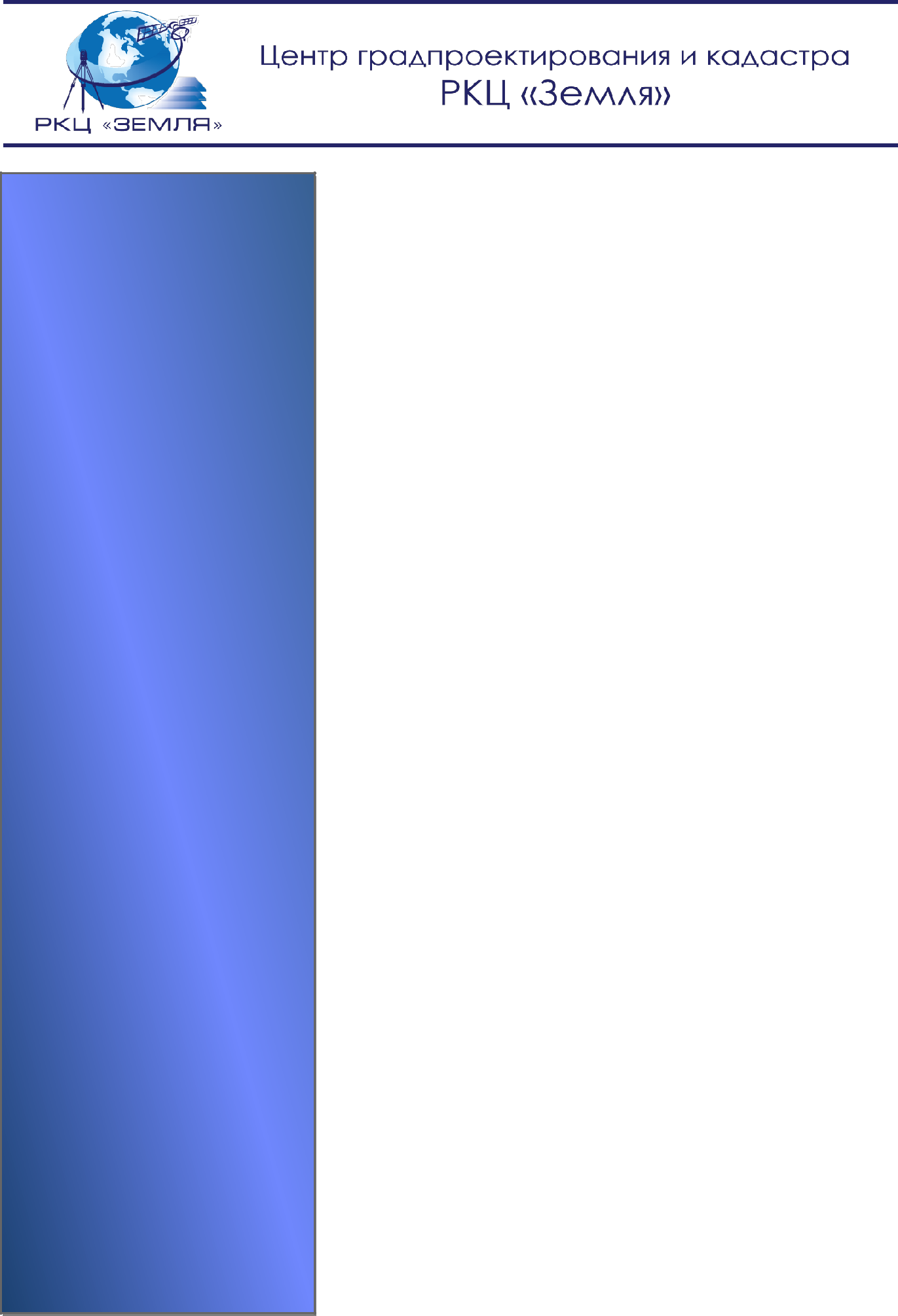 МУНИЦИПАЛЬНОЕ ОБРАЗОВАНИЕ ПРОМЫШЛЕННОВСКОЕ ГОРОДСКОЕ ПОСЕЛЕНИЕ ПРОМЫШЛЕННОВСКОГО МУНИЦИПАЛЬНОГО РАЙОНА КЕМЕРОВСКОЙ ОБЛАСТИПРАВИЛА ЗЕМЛЕПОЛЬЗОВАНИЯИ ЗАСТРОЙКИБарнаул 2019 г.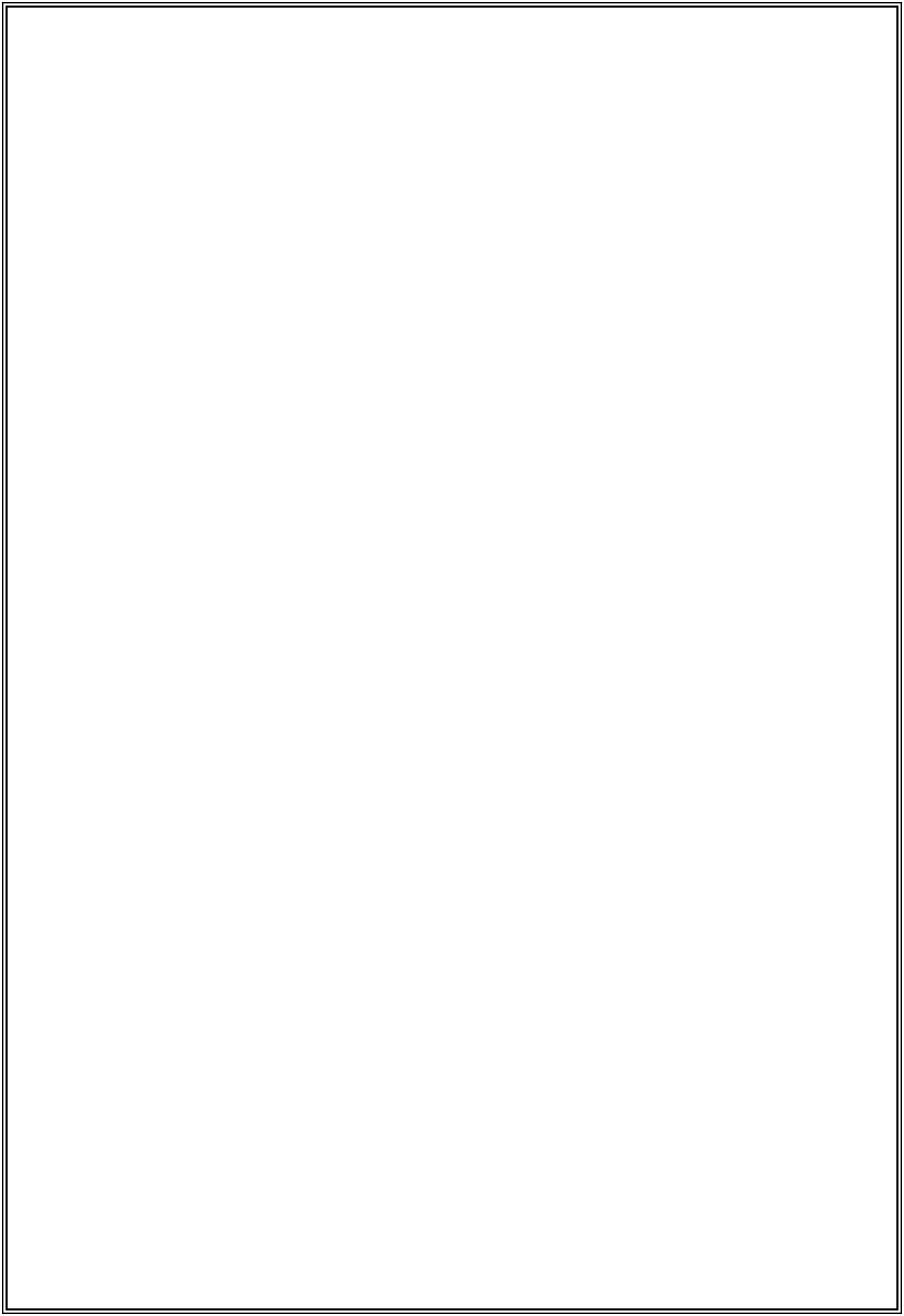 МУНИЦИПАЛЬНОЕ ОБРАЗОВАНИЕ ПРОМЫШЛЕННОВСКОЕ ГОРОДСКОЕ ПОСЕЛЕНИЕ ПРОМЫШЛЕННОВСКОГО МУНИЦИПАЛЬНОГО РАЙОНА КЕМЕРОВСКОЙ ОБЛАСТИПРАВИЛА ЗЕМЛЕПОЛЬЗОВАНИЯ И ЗАСТРОЙКИПОЯСНИТЕЛЬНАЯ ЗАПИСКАЗаказчик:	АдминистрацияПромышленновского городскогопоселенияБарнаул 2019 г.2СодержаниеСТАТЬЯ 12.5 ЗОНА ДЛЯ РАЗМЕЩЕНИЯ ОБЪЕКТОВ ЗДРАВООХРАНЕНИЯ (ОДЗ 2)	56СТАТЬЯ 12.6 ЗОНА ДЛЯ РАЗМЕЩЕНИЯ ОБЪЕКТОВ УЧЕБНО-ОБРАЗОВАТЕЛЬНОГО, СПОРТИВНОГОИ НАУЧНО-ИССЛЕДОВАТЕЛЬСКОГО НАЗНАЧЕНИЯ (ОДЗ 3)	59СТАТЬЯ	12.7	ЗОНА	ДЛЯ	РАЗМЕЩЕНИЯ	ОБЪЕКТОВ	ТОРГОВОГО,	ИНОГО	КОММЕРЧЕСКОГОНАЗНАЧЕНИЯ И ОБЪЕКТОВ ОБЩЕСТВЕННОГО ПИТАНИЯ (ОДЗ 4)	62СТАТЬЯ	12.8	ЗОНА	ДЛЯ	РАЗМЕЩЕНИЯ	ОБЪЕКТОВ	КУЛЬТУРНО-ДОСУГОВОГО,	КУЛЬТУРНО-ИСТОРИЧЕСКОГО И РЕЛИГИОЗНОГО НАЗНАЧЕНИЯ. (ОДЗ 5)	65СТАТЬЯ	12.9	ЗОНА	РЕКРЕАЦИОННОГО	НАЗНАЧЕНИЯ	–	ДРЕВЕСНО-КУСТАРНИКОВОЙРАСТИТЕЛЬНОСТИ И НАСАЖДЕНИЙ (Р 1)	67СТАТЬЯ	12.10	ЗОНА	РЕКРЕАЦИОННОГО	НАЗНАЧЕНИЯ	–	ОБЪЕКТОВ	ОТДЫХА,	ДОСУГА	ИРАЗВЛЕЧЕНИЙ (Р 2)	70СТАТЬЯ 12.11 ЗОНА СПЕЦИАЛЬНОГО НАЗНАЧЕНИЯ ДЛЯ РАЗМЕЩЕНИЯ КЛАДБИЩ (СН 1)	72СТАТЬЯ 12.12 ЗОНА СПЕЦИАЛЬНОГО НАЗНАЧЕНИЯ ДЛЯ РАЗМЕЩЕНИЯ СКОТОМОГИЛЬНИКОВ,ОТСТОЙНИКОВ, ПОЛЕЙ ФИЛЬТРАЦИИ И АССЕНИЗАЦИИ (СН 2)	74СТАТЬЯ 12.13 ЗОНА СПЕЦИАЛЬНОГО НАЗНАЧЕНИЯ ДЛЯ РАЗМЕЩЕНИЯ ПОЛИГОНОВ ТВЕРДЫХБЫТОВЫХ ОТХОДОВ (СН 3)	76СТАТЬЯ 12.14 ЗОНА ДЛЯ РАЗМЕЩЕНИЯ ОБЪЕКТОВ ДОБЫВАЮЩЕЙ ПРОМЫШЛЕННОСТИ (ПР)	78СТАТЬЯ  12.15  ЗОНА  ДЛЯ  РАЗМЕЩЕНИЯ  ПРОИЗВОДСТВЕННО-КОММУНАЛЬНЫХ  ОБЪЕКТОВ  IIКЛАССА ВРЕДНОСТИ (ПР 2)	80СТАТЬЯ 12.16 ЗОНА ДЛЯ РАЗМЕЩЕНИЯ  ПРОИЗВОДСТВЕННО-КОММУНАЛЬНЫХ ОБЪЕКТОВ IIIКЛАССА ВРЕДНОСТИ (ПР 3)	84СТАТЬЯ 12.17 ЗОНА ДЛЯ РАЗМЕЩЕНИЯ ПРОИЗВОДСТВЕННО-КОММУНАЛЬНЫХ ОБЪЕКТОВ IVКЛАССА ВРЕДНОСТИ (ПР 4)	88СТАТЬЯ  12.18  ЗОНА  ДЛЯ  РАЗМЕЩЕНИЯ  ПРОИЗВОДСТВЕННО-КОММУНАЛЬНЫХ  ОБЪЕКТОВ  VКЛАССА	ВРЕДНОСТИ,	А	ТАКЖЕ	ОБЪЕКТОВ,	ДЛЯ	ЭКСПЛУАТАЦИИ	КОТОРЫХ	НЕПРЕДУСМАТРИВАЕТСЯ УСТАНОВЛЕНИЕ ОХРАННЫХ И САНИТАРНО-ЗАЩИТНЫХ ЗОН (ПР 5)	92СТАТЬЯ 12.19 ЗОНА ДЛЯ РАЗМЕЩЕНИЯ ОБЪЕКТОВ ИНЖЕНЕРНОЙ ИНФРАСТРУКТУРЫ (ИЗ)	96СТАТЬЯ	12.20	ЗОНА	ТРАНСПОРТНОЙ	ИНФРАСТРУКТУРЫ	(ЗА	ИСКЛЮЧЕНИЕМИНДИВИДУАЛЬНОГО ТРАНСПОРТА) (Т)	98СТАТЬЯ 12.21 ЗОНА ДЛЯ РАЗМЕЩЕНИЯ ОБЪЕКТОВ ИНДИВИДУАЛЬНОГО ТРАНСПОРТА (ИТ)	101СТАТЬЯ 12.22 ЗОНА ДЛЯ РАЗМЕЩЕНИЯ ОБЪЕКТОВ ЖЕЛЕЗНОДОРОЖНОГО ТРАНСПОРТА (ЖТ)	103СТАТЬЯ 12.23 ЗОНА СЕЛЬСКОХОЗЯЙСТВЕННЫХ УГОДИЙ (СХ 1)	106СТАТЬЯ	12.24	ЗОНА	ДЛЯ	РАЗМЕЩЕНИЯ	ОБЪЕКТОВ	СЕЛЬСКОХОЗЯЙСТВЕННОГОИСПОЛЬЗОВАНИЯ (СХ 2)	109СТАТЬЯ 12.24 ЗОНА ДЛЯ РАЗМЕЩЕНИЯ ОБЪЕКТОВ ДЛЯ РАЗМЕЩЕНИЯ ОБЪЕКТОВ ВОЗДУШНОГОТРАНСПОРТА (ВТ)………………………………………………………………………………………………112СТАТЬЯ	13.3	ОГРАНИЧЕНИЯ	ИСПОЛЬЗОВАНИЯ	ЗЕМЕЛЬНЫХ	УЧАСТКОВ	И	ОБЪЕКТОВНЕДВИЖИМОСТИ НА ТЕРРИТОРИИ САНИТАРНО-ЗАЩИТНЫХ ЗОН (О4)	121СТАТЬЯ 13.4 ОГРАНИЧЕНИЯ ИСПОЛЬЗОВАНИЯ ОБЪЕКТОВ НЕДВИЖИМОСТИ НА ТЕРРИТОРИЯХСАНИТАРНО-ЗАЩИТНЫХ ЗОН СКОТОМОГИЛЬНИКОВ (О4-1)	123СТАТЬЯ 13.5 ОГРАНИЧЕНИЯ ИСПОЛЬЗОВАНИЯ ОБЪЕКТОВ НЕДВИЖИМОСТИ НА ТЕРРИТОРИЯХОХРАННЫХ ЗОН ОБЪЕКТОВ ИНЖЕНЕРНОЙ ИНФРАСТРУКТУРЫ (О7)	124СТАТЬЯ 13.6 ОГРАНИЧЕНИЯ ИСПОЛЬЗОВАНИЯ ОБЪЕКТОВ НЕДВИЖИМОСТИ НА ТЕРРИТОРИЯХЗОН ОХРАНЫ ОБЪЕКТОВ КУЛЬТУРНОГО НАСЛЕДИЯ (О11).	125СТАТЬЯ 13.7 ОГРАНИЧЕНИЯ ИСПОЛЬЗОВАНИЯ ОБЪЕКТОВ НЕДВИЖИМОСТИ НА ТЕРРИТОРИЯХОХРАННЫХ ЗОН СТАЦИОНАРНЫХ ПУНКТОВ НАБЛЮДЕНИЯ ЗА СОСТОЯНИЕМ ОКРУЖАЮЩЕЙПРИРОДНОЙ СРЕДЫ, ЕЕ ЗАГРЯЗНЕНИЕМ. (О14)	126СТАТЬЯ	13.8	ОГРАНИЧЕНИЯ	ИСПОЛЬЗОВАНИЯ	ЗЕМЕЛЬНЫХ	УЧАСТКОВ	И	ОБЪЕКТОВНЕДВИЖИМОСТИ НА ТЕРРИТОРИИ САНИТАРНО-ЗАЩИТНЫХ ЗОН ЖЕЛЕЗНЫХ ДОРОГ (О16)	12845ВВЕДЕНИЕПравила землепользования и застройки Промышленновского городского поселения Промышленновского муниципального района (далее - Правила) разработаны в соответствии с Градостроительным кодексом Российской Федерации, Земельным кодексом Российской Федерации, Федеральным законом «Об общих принципах организации местного самоуправления в Российской Федерации», Уставом муниципального образования Промышленновское городского поселения, Генеральным планом Промышленновского городского поселения и иными нормативными правовыми актами органов местного самоуправления Промышленновского городского поселения.Глава 1. ПОРЯДОК ПРИМЕНЕНИЯ ПРАВИЛ ЗЕМЛЕПОЛЬЗОВАНИЯ И ЗАСТРОЙКИ И ВНЕСЕНИЯ В НИХИЗМЕНЕНИЙСтатья 1. Основные понятия, используемые в настоящих ПравилахПравилах используются следующие понятия и определения в соответствии со ст. 1 Градостроительного кодекса Российской Федерации от29.12.2004 N 190-ФЗ:Градостроительная деятельность - деятельность по развитию территорий, в том числе городов и иных поселений, осуществляемая в видетерриториального планирования, градостроительного зонирования, планировки территории, архитектурно-строительного проектирования, строительства, капитального ремонта, реконструкции объектов капитального строительства, эксплуатации зданий, сооружений, благоустройства территорий;Правила землепользования и застройки - документ градостроительного зонирования, который утверждается нормативными правовыми актами органов местного самоуправления и в котором устанавливаются территориальные зоны, градостроительные регламенты, порядок применения такого документа и порядок внесения в него изменений;Территориальное планирование - планирование развития территорий, в том числе для установления функциональных зон, определения планируемого размещения объектов федерального значения, объектов регионального значения, объектов местного значения;Устойчивоеразвитиетерриторий-обеспечениеприосуществлении градостроительной деятельности безопасности и благоприятных условий жизнедеятельности человека, ограничение негативного воздействия хозяйственной и иной деятельности на окружающую среду и обеспечение охраны и рационального использования природных ресурсов в интересах настоящего и будущего поколений;Градостроительное зонирование - зонирование территорий муниципальных образований в целях определения территориальных зон и установления градостроительных регламентов;6Территориальные зоны - зоны, для которых в правилах землепользования и застройки определены границы и установлены градостроительные регламенты;Градостроительный регламент - устанавливаемые в пределах границ соответствующей территориальной зоны виды разрешенного использования земельных участков, равно как всего, что находится над и под поверхностью земельных участков и используется в процессе их застройки и последующей эксплуатации объектов капитального строительства, предельные (минимальные и (или) максимальные) размеры земельных участков и предельные параметры разрешенного строительства, реконструкции объектов капитального строительства, ограничения использования земельных участков и объектов капитального строительства, а также применительно к территориям, в границах которых предусматривается осуществление деятельности по комплексному и устойчивому развитию территории, расчетные показатели минимально допустимого уровня обеспеченности соответствующей территории объектами коммунальной, транспортной, социальной инфраструктур и расчетные показатели максимально допустимого уровня территориальной доступности указанных объектов для населения;Инженерные изыскания - изучение природных условий и факторов техногенного воздействия в целях рационального и безопасного использования территорий и земельных участков в их пределах, подготовки данных по обоснованию материалов, необходимых для территориального планирования, планировки территории и архитектурно-строительного проектирования;Застройщик - физическое или юридическое лицо, обеспечивающее на принадлежащем ему земельном участке или на земельном участке иного правообладателя (которому при осуществлении бюджетных инвестиций в объекты капитального строительства государственной (муниципальной) собственности органы государственной власти (государственные органы),Государственная корпорация по атомной энергии "Росатом", Государственная корпорация по космической деятельности "Роскосмос", органы управления государственными внебюджетными фондами или органы местного самоуправления передали в случаях, установленных бюджетным законодательством Российской Федерации, на основании соглашений свои полномочия государственного (муниципального) заказчика) строительство, реконструкцию, капитальный ремонт объектов капитального строительства,также выполнение инженерных изысканий, подготовку проектной документации для их строительства, реконструкции, капитального ремонта.Застройщик вправе передать свои функции, предусмотренные законодательством о градостроительной деятельности, техническому заказчику;Зоны  с  особыми  условиями  использования  территорий  -охранные, санитарно-защитные зоны, зоны охраны объектов культурного наследия (памятников истории и культуры) народов Российской Федерации (далее - объекты культурного наследия), защитные зоны объектов7культурного наследия, водоохранные зоны, зоны затопления, подтопления, зоны санитарной охраны источников питьевого и хозяйственно-бытового водоснабжения, зоны охраняемых объектов, приаэродромная территория, иные зоны, устанавливаемые в соответствии с законодательством Российской Федерации;Объект   капитального   строительства   -   здание,   строение,сооружение, объекты, строительство которых не завершено (далее - объекты незавершенного строительства), за исключением временных построек, киосков, навесов и других подобных построек;Территории общего пользования - территории, которыми беспрепятственно пользуется неограниченный круг лиц (в том числе площади, улицы, проезды, набережные, береговые полосы водных объектов общего пользования, скверы, бульвары);Красные линии - линии, которые обозначают существующие, планируемые (изменяемые, вновь образуемые) границы территорий общего пользования и (или) границы территорий, занятых линейными объектами и (или) предназначенных для размещения линейных объектов;Строительство - создание зданий, строений, сооружений (в том числе на месте сносимых объектов капитального строительства);Реконструкция объектов капитального строительства (за исключением линейных объектов) - изменение параметров объекта капитального строительства, его частей (высоты, количества этажей, площади, объема), в том числе надстройка, перестройка, расширение объекта капитального строительства, а также замена и (или) восстановление несущих строительных конструкций объекта капитального строительства, за исключением замены отдельных элементов таких конструкций на аналогичные или иные улучшающие показатели таких конструкций элементы и (или) восстановления указанных элементов;Реконструкция линейных объектов - изменение параметров линейных объектов или их участков (частей), которое влечет за собой изменение класса, категории и (или) первоначально установленныхпоказателей функционирования таких объектов (мощности, грузоподъемности и других) или при котором требуется изменение границ полос отвода и (или) охранных зон таких объектов;Объекты федерального значения - объекты капитального строительства, иные объекты, территории, которые необходимы для осуществления полномочий по вопросам, отнесенным к ведению РоссийскойФедерации,органовгосударственнойвластиРоссийскойФедерации Конституцией Российской Федерации, федеральными конституционными законами, федеральными законами, решениями Президента Российской Федерации, решениями Правительства Российской Федерации, и оказывают существенное влияние на социально-экономическое развитие Российской Федерации;Объекты регионального значения - объекты капитального строительства, иные объекты, территории, которые необходимы для осуществления полномочий по вопросам, отнесенным к ведению субъекта8Российской Федерации, органов государственной власти субъекта Российской Федерации Конституцией Российской Федерации, федеральными конституционными законами, федеральными законами, конституцией (уставом) субъекта Российской Федерации, законами субъекта Российской Федерации, решениями высшего исполнительного органа государственной власти субъекта Российской Федерации, и оказывают существенное влияние на социально-экономическое развитие субъекта Российской Федерации;19. Объекты местного значения - объекты капитального строительства, иные объекты, территории, которые необходимы для осуществления органами местного самоуправления полномочий по вопросам местного значения и в пределах переданных государственных полномочий в соответствии с федеральными законами, законом субъекта Российской Федерации, уставами муниципальных образований и оказываютсущественное влияние на социально-экономическое развитие муниципальных районов, поселений, городских округов;Нормативы градостроительного проектирования - совокупностьустановленныхвцеляхобеспеченияблагоприятныхусловийжизнедеятельности человека расчетных показателей минимально допустимого уровня обеспеченности объектами, предусмотренными частями 1, 3 и 4 статьи 29.2 ГрК РФ, населения субъектов Российской Федерации, муниципальных образований и расчетных показателей максимально допустимого уровня территориальной доступности таких объектов для населения субъектов Российской Федерации, муниципальных образований.Иные термины, употребляемые в Правилах, применяются в значениях, используемых в федеральном законодательстве.Статья 2. О регулировании землепользования и застройки органами местного самоуправленияСтатья 2.1 Виды органов, осуществляющих регулирование землепользования и застройки на территории поселения1.1. Органами местного самоуправления, уполномоченными регулировать землепользование и застройку, являются:Совет народных депутатов Промышленновского городского поселения.Глава Промышленновского городского поселенияадминистрация Промышленновского городского поселения;комиссия по подготовке проекта правил землепользования и застройки.1.2. Полномочия органов местного самоуправления Промышленновского городского поселения в сфере регулирования землепользования и застройки устанавливаются Уставом Промышленновского городского поселения в9соответствии с федеральным и региональным законодательством.1.3. Полномочия структурных подразделений администрации Промышленновского городского поселения в сфере регулирования землепользования и застройки устанавливаются в Положениях о соответствующих структурных подразделениях, утверждаемых главой Промышленновского городского поселения.1.4. Состав и порядок деятельности комиссии по подготовке проекта правил землепользования и застройки (далее – Комиссия) утверждаются постановлением администрации Промышленновского городского поселениясоответствии с требованиями к составу и порядку деятельности комиссии, устанавливаемыми Градостроительным кодексом Российской Федерации, законами Кемеровской области, настоящими Правилами и иными нормативными правовыми актами органов местного самоуправления Промышленновского городского поселения.Статья 2.2 Полномочия Совета народных депутатов Промышленновского городского поселенияК полномочиям Совета народных депутатов Промышленновского городского поселения по вопросам землепользования и застройки в соответствии с Градостроительным кодексом и Уставом городского поселения относится:1) утверждение правил землепользования и застройки, внесение в них изменений;определение порядка организации и проведения публичных слушаний, а также порядка назначения и проведения собрания и опроса граждан;контроль за исполнением правил землепользования и застройки;утверждение местных нормативов градостроительного проектирования;осуществление иных полномочий, предусмотренных федеральным законодательством и законодательством Кемеровской области.Статья 2.3 Полномочия главы Промышленновского городского поселенияК полномочиям главы городского поселения по вопросам землепользования и застройки относится:1) принятие решения о подготовке проекта правил землепользования и застройки, проекта нормативного правового акта о внесении в них изменений;2) предоставление разрешения на условно разрешенный вид использования земельного участка или объекта капитального строительства;предоставление разрешения на отклонение от предельных параметров10разрешенного строительства, реконструкции объекта капитального строительства;4) утверждение подготовленной на основании документов территориального планирования муниципального района, документации по планировке территории за исключением случаев, предусмотренных Градостроительным Кодексом Российской Федерации;принятие решения о проведении публичных слушаний по проекту правил землепользования и застройки, проекта нормативного правового актавнесении в них изменений.осуществление иных полномочий, предусмотренных федеральным законодательством, и иными нормативными правовыми актами, Уставом Промышленновского городского поселения и нормативными правовыми актами Совета народных депутатов Промышленновского городского поселения.Статья 2.4 Полномочия администрации Промышленновского городского поселенияАдминистрация Промышленновского городского поселения в части вопросов регулирования землепользования и застройки на территории городского поселения в пределах своей компетенции осуществляет:подготовку проекта правил землепользования и застройки городского поселения, проекта нормативного правового акта о внесении в них изменений, включая организацию проведения публичных слушаний по проекту правил землепользования и застройки или нормативного правового акта о внесении в них изменений;подготовкуместныхнормативовградостроительногопроектирования городского поселения и местных нормативов градостроительного проектирования сельских поселений и внесения в них изменений;проверку проекта правил землепользования и застройки, проекта нормативного правового акта о внесении в них изменений, представленного Комиссией, на соответствие требованиям технических регламентов, генеральному плану городского поселения, схеме территориального планирования Промышленновского муниципального района, схеметерриториального планирования Кемеровской области, схемам территориального планирования Российской Федерации.направление проекта правил землепользования и застройки, проекта нормативного правового акта о внесении в них изменений по результатам проверки, указанной в подпункте 3 настоящей статьи, Главе городского поселения или в случае обнаружения его несоответствия требованиям и документам, указанным в подпункте 3 настоящей статьи, в Комиссию на доработку;принятие решения о подготовке документации по планировке территории применительно к территории городского поселения, за11исключением случаев, предусмотренных Градостроительным Кодексом Российской Федерации;6) подготовку документации по планировке территории за исключением случаев, предусмотренных Градостроительным Кодексом Российской Федерации;проведение публичных слушаний по проектам планировки территории и проектов межевания территории;ведение информационных систем обеспечения градостроительной деятельности, осуществляемой на территории поселения;выдачу разрешений на строительство, реконструкцию объектов капитального строительства, расположенных на территории городского поселения;выдачу разрешений на ввод в эксплуатацию построенных, реконструированных объектов капитального строительства, расположенных на территории городского поселения;проведение осмотра зданий, сооружений на предмет их технического состояния и надлежащего технического обслуживания в соответствии с требованиями технических регламентов, предъявляемыми к конструктивным и другим характеристикам надежности и безопасности указанных объектов, требованиями проектной документации, выдачу рекомендаций о мерах по устранению выявленных нарушений на территории, в случаях, предусмотренных Градостроительным Кодексом Российской Федерации;муниципальный земельный контроль в границах поселения.осуществление иных полномочий, предусмотренных федеральным законодательством, и иными нормативными правовыми актами, Уставом городского поселения, настоящими Правилами и нормативными правовыми актами Совета народных депутатов Промышленновского городского поселения.Статья 2.5 Полномочия и порядок работы КомиссииКомиссия осуществляет свою деятельность в соответствии с Градостроительным кодексом Российской Федерации, настоящими Правилами, Положением о Комиссии, утверждаемым постановлением администрации Промышленновского городского поселения, иными нормативными правовыми актами органов местного самоуправления Промышленновского городского поселения.Комиссия:организует подготовку проекта правил землепользования и застройки городского поселения, проекта нормативного правового акта о внесении в них изменений;организует проведение публичных слушаний по проекту правил землепользования и застройки городского поселения и внесению в них изменений;12после завершения публичных слушаний по проекту правил землепользования и застройки, проекту нормативного правового акта о внесении в них изменений с учетом результатов таких публичных слушаний обеспечивает внесение изменений в проект правил землепользования и застройки, проект нормативного правового акта о внесении в них измененийпредставляет (с обязательным приложением протоколов публичных слушаний и заключением о результатах публичных слушаний) указанный проект Главе городского поселения;рассматривает предложения заинтересованных лиц о внесении изменений в правила землепользования и застройки;в течение тридцати дней со дня поступления предложения о внесении изменения в правила землепользования и застройки осуществляет подготовку заключения, в котором содержатся рекомендации о внесении в соответствии с поступившим предложением изменения в правила землепользования и застройки или об отклонении такого предложения с указанием причин отклонения, и направляет это заключение Главе городского поселения;рассматривает заявления застройщиков о предоставлении разрешения на условно разрешенный вид использования земельного участка или объекта капитального строительства;направляет сообщения о проведении публичных слушаний по вопросу о предоставлении разрешения на условно разрешенный вид использования заинтересованным правообладателям земельных участков, объектов капитального строительства, помещений, являющихся частью объекта капитального строительства, в срок не позднее чем через десять дней со дня поступления заявления заинтересованного лица;рассматривает заявления застройщиков о предоставлении разрешения на отклонение от предельных параметров разрешенного строительства, реконструкции объектов капитального строительства;проводит публичные слушания по вопросам предоставления разрешения на условно-разрешенный вид использования земельных участков или объекта капитального строительства, предоставления разрешения на отклонение от предельных параметров разрешенного строительства, реконструкции объектов капитального строительства;принимает предложения и замечания участников публичных слушаний по проекту правил землепользования и застройки, по вопросам предоставления разрешения на условно-разрешенный вид использования земельных участков или объекта капитального строительства, для включения их в протокол публичных слушаний;на основании заключения о результатах публичных слушаний по вопросу о предоставлении разрешения на условно разрешенный вид использования, о предоставлении разрешения на отклонение от предельных параметров разрешенного строительства, реконструкции объектов капитального строительства готовит рекомендации о предоставлении соответствующего разрешения или об отказе в предоставлении такого13разрешения с указанием причин принятого решения и направляет их Главе городского поселения;12) осуществляет другие полномочия в соответствии с Градостроительным кодексом Российской Федерации, настоящими Правилами, Положением о Комиссии, постановлениями администрации Промышленновского городского поселения.В состав Комиссии входят председатель, заместитель председателя, секретарь и члены Комиссии, которые осуществляют свою деятельность на безвозмездной основе.Комиссия осуществляет свою деятельность в форме заседаний, в том числе проводимых в режиме публичных слушаний. Комиссия принимает решения в форме заключений.Статья 3. О подготовке документации по планировке территории органами местного самоуправленияРешения о подготовке документации по планировке территории принимаются органами местного самоуправления, за исключением случаев, указанных в части 2 настоящей статьи.Решения о подготовке документации по планировке территории принимаются самостоятельно:1) лицами, с которыми заключены договоры о развитии застроенной территории, договоры о комплексном освоении территории, в том числе в целях строительства стандартного жилья, договоры о комплексном развитии территории по инициативе органа местного самоуправления;2) одним или несколькими правообладателями земельных участков и (или) объектов недвижимого имущества, расположенных в границах такой территории, в том числе лицами, которым земельные участки, находящиеся в государственной или муниципальной собственности, предоставлены в аренду, в безвозмездное пользование в соответствии с земельным законодательством, которые осуществляют комплексное развитие территории;3) правообладателями существующих линейных объектов, подлежащих реконструкции, в случае подготовки документации по планировке территории в целях их реконструкции;4) субъектами естественных монополий, организациями коммунального комплекса в случае подготовки документации по планировке территории для размещения объектов федерального значения, объектов регионального значения, объектов местного значения.3. В случаях, предусмотренных частью 2 настоящей статьи, подготовка документации по планировке территории осуществляется указанными лицами за счет их средств самостоятельно или привлекаемыми организациями в соответствии с законодательством Российской Федерации. Расходы указанных лиц на подготовку документации по планировке территории не подлежат возмещению за счет средств бюджетов бюджетной системы Российской Федерации.14Уполномоченные органы местного самоуправления городского поселения принимают решение о подготовке документации по планировке территории, обеспечивают подготовку документации по планировке территории.1. Принятие решения о подготовке документации по планировке территории, обеспечение подготовки документации по планировке территории и утверждение документации по планировке территории,предусматривающей размещение объекта местного значения муниципального района, городского округа, финансирование строительства, реконструкции которого осуществляется полностью за счет средств местного бюджета муниципального района, городского округа и размещение которого планируется на территориях двух и более муниципальных районов, городских округов, имеющих общую границу, в границах субъекта Российской Федерации, осуществляются органом местного самоуправления муниципального района или городского округа, за счет средств местныхбюджетов которых планируется финансирование строительства, реконструкции такого объекта, по согласованию с иными муниципальными районами, городскими округами, на территориях которых планируются строительство, реконструкция такого объекта. Предоставление согласования или отказа в согласовании документации по планировке территории органу местного самоуправления муниципального района или городского округа, за счет средств местных бюджетов которых планируется финансирование строительства, реконструкции такого объекта, осуществляется органами местного самоуправления муниципальных районов, городских округов, на территориях которых планируются строительство, реконструкция такого объекта, в течение двадцати рабочих дней со дня поступления им указанной документации.2. В случае отказа в согласовании документации по планировке территории одного или нескольких органов местного самоуправления муниципальных районов, городских округов, на территориях которых планируются строительство, реконструкция объекта местного значения муниципального района, городского округа, утверждение документации по планировке территории осуществляется уполномоченным органом исполнительной власти субъекта Российской Федерации с учетом результатов рассмотрения разногласий согласительной комиссией, требования к составу и порядку работы которой устанавливаются Правительством Российской Федерации.Органы местного самоуправления поселения, органы местного самоуправления городского округа принимают решение о подготовке документации по планировке территории, обеспечивают подготовку документации по планировке территории, за исключением случаев, указанных в части 2 настоящей статьи, и утверждают документацию по планировке территории в границах поселения, городского округа, за исключением случаев, указанных в частях 4.2, 5.2 настоящей статьи, с учетом особенностей, указанных в части 5.1 настоящей статьи.155.1. Принятие решения о подготовке документации по планировке территории, обеспечение подготовки документации по планировке территории и утверждение документации по планировке территории, предусматривающей размещение объекта местного значения поселения, финансирование строительства, реконструкции которого осуществляется полностью за счет средств местного бюджета поселения и размещение которого планируется на территориях двух и более поселений, имеющих общую границу, в границах муниципального района, осуществляются органом местного самоуправления поселения, за счет средств местногобюджета которого планируется финансирование строительства, реконструкции такого объекта, по согласованию с иными поселениями, на территориях которых планируются строительство, реконструкция такого объекта. Предоставление согласования или отказа в согласовании документации по планировке территории органу местного самоуправления поселения, за счет средств местного бюджета которого планируетсяфинансирование строительства, реконструкции такого объекта, осуществляется органами местного самоуправления поселений, на территориях которых планируются строительство, реконструкция такого объекта, в течение двадцати рабочих дней со дня поступления им указанной документации.5.2. В случае отказа в согласовании документации по планировке территории одним или несколькими органами местного самоуправления поселений, на территориях которых планируются строительство, реконструкция объекта местного значения поселения, утверждение документации по планировке территории осуществляется уполномоченным органом местного самоуправления муниципального района с учетом результатов рассмотрения разногласий согласительной комиссией, требования к составу и порядку работы которой устанавливаются Правительством Российской Федерации.Не допускается осуществлять подготовку документации по планировке территории (за исключением случая, предусмотренного частью 6 статьи 18 ГрК РФ), предусматривающей размещение объектов федерального значения в областях, указанных в части 1 статьи 10 ГрК РФ, документами территориального планирования двух и более субъектов Российской Федерации (при их наличии), объектов регионального значения в областях, указанных в части 3 статьи 14 ГрК РФ, объектов местного значения муниципального района в областях, указанных в пункте 1 части 3 статьи 19 ГрК РФ, объектов местного значения поселения, городского округа в областях, указанных в пункте 1 части 5 статьи 23 ГрК РФ, если размещение таких объектов не предусмотрено соответственно документами территориального планирования Российской Федерации в областях, указанных в части 1 статьи 10 ГрК РФ, документами территориального планирования двух и более субъектов Российской Федерации (при их наличии), документами территориального планирования субъекта Российской Федерации в областях, указанных в части 3 статьи 14 ГрК РФ, документами территориального планирования муниципального района в16областях, указанных в пункте 1 части 3 статьи 19 ГрК РФ, документами территориального планирования поселений, городских округов в областях, указанных в пункте 1 части 5 статьи 23 ГрК РФ.В случае принятия решения о подготовке документации по планировке территории орган местного самоуправления муниципального района, заинтересованное лицо, указанное в части 2 настоящей статьи, в течение десяти дней со дня принятия такого решения направляют уведомление о принятом решении главе поселения, главе городского округа, применительно к территориям которых принято такое решение.Подготовка документации по планировке территории осуществляется органами местного самоуправления самостоятельно, подведомственными указанным органам муниципальными (бюджетными или автономными) учреждениями либо привлекаемыми ими на основаниимуниципального контракта, заключенного в соответствии с законодательством Российской Федерации о контрактной системе в сфере закупок товаров, работ, услуг для обеспечения государственных и муниципальных нужд, иными лицами, за исключением случаев, предусмотренных частью 2 настоящей статьи. Подготовка документации по планировке территории, в том числе предусматривающей размещение объектов федерального значения, объектов регионального значения, объектов местного значения, может осуществляться физическими или юридическими лицами за счет их средств.1. Особенности подготовки документации по планировке территории лицами, указанными в части 3 статьи 46.9 ГрК РФ, и лицами, с которыми заключен договор о комплексном развитии территории поинициативе органа местного самоуправления, устанавливаются соответственно статьей 46.9 и статьей 46.10 ГрК РФ.10. Подготовка документации по планировке территории осуществляется на основании документов территориального планирования, правил землепользования и застройки (за исключением подготовки документации по планировке территории, предусматривающей размещение линейных объектов) в соответствии с программами комплексного развития систем коммунальной инфраструктуры, программами комплексного развития транспортной инфраструктуры, программами комплексного развитиясоциальной инфраструктуры, нормативами градостроительного проектирования, требованиями технических регламентов, сводов правил с учетом материалов и результатов инженерных изысканий, границ территорий объектов культурного наследия, включенных в единый государственный реестр объектов культурного наследия (памятников истории и культуры) народов Российской Федерации, границ территорий выявленных объектов культурного наследия, границ зон с особыми условиями использования территорий.10.1. Лица, указанные в пунктах 3 и 4 части 1.1 настоящей статьи, осуществляют подготовку документации по планировке территории в соответствии с требованиями, указанными в части 10 настоящей статьи, и направляют такую документацию для утверждения соответственно в17уполномоченные федеральные органы исполнительной власти, органы исполнительной власти субъекта Российской Федерации, органы местного самоуправления, указанные в частях 2 - 5.2 настоящей статьи.В случае, если решение о подготовке документации по планировке территории принимается органом местного самоуправления муниципального района, подготовка указанной документации должна осуществляться в соответствии с документами территориального планирования Российской Федерации, документами территориального планирования двух и более субъектов Российской Федерации, документами территориальногопланирования субъекта Российской Федерации, документами территориального планирования муниципального района.Уполномоченные федеральные органы исполнительной власти осуществляют проверку документации по планировке территории, в случаях, предусмотренных частями 2 и 3.2 настоящей статьи, на соответствие требованиям, указанным в части 10 настоящей статьи, в течение тридцати дней со дня поступления такой документации и по результатам проверки утверждают документацию по планировке территории или принимают решение об отклонении такой документации и о направлении ее на доработку.1. Уполномоченные органы исполнительной власти субъекта Российской Федерации в случаях, предусмотренных частями 3, 3.1 и 4.2 настоящей статьи, осуществляют проверку документации по планировке территории на соответствие требованиям, указанным в части 10 настоящей статьи, в течение тридцати дней со дня поступления такой документации и по результатам проверки принимают решение об утверждении такой документации или о направлении ее на доработку. Органы местного самоуправления в случаях, предусмотренных частями 4 и 4.1 настоящей статьи, осуществляют проверку документации по планировке территории на соответствие требованиям, указанным в части 10 настоящей статьи, в течение тридцати дней со дня поступления такой документации и по результатам проверки принимают решение об утверждении такой документации или о направлении ее на доработку.3. Документация по планировке территории, подготовленная применительно к землям лесного фонда, до ее утверждения подлежит согласованию с органами государственной власти, осуществляющими предоставление лесных участков в границах земель лесного фонда.4. Проект планировки территории, предусматривающий размещение объектов федерального значения, объектов регионального значения или объектов местного значения, для размещения которых допускается изъятие земельных участков для государственных или муниципальных нужд, до его утверждения подлежит согласованию с органом государственной власти или органом местного самоуправления, уполномоченными на принятие решений об изъятии земельных участков для государственных или муниципальных нужд. Предметом согласования проекта планировки территории с указанными органом государственной власти или органом местного самоуправления являются предусмотренные18данным проектом планировки территории границы зон планируемого размещения объектов федерального значения, объектов регионального значения или объектов местного значения.12.5. В случае, если по истечении тридцати дней с момента поступления в органы государственной власти или органы местного самоуправления, уполномоченные на принятие решения об изъятии земельных участков для государственных или муниципальных нужд, проекта планировки территории, указанного в части 10 настоящей статьи, такими органами не представлены возражения относительно данного проекта планировки, он считается согласованным.12.6. Проект планировки территории, предусматривающий размещение объектов федерального значения, объектов регионального значения или объектов местного значения, для размещения которых допускается изъятие земельных участков для государственных или муниципальных нужд, на земельных участках, принадлежащих либо предоставленных физическим или юридическим лицам, органам государственной власти или органам местного самоуправления, не действует в части определения границ зон планируемого размещения таких объектов в случае, если в течение трех лет со дня утверждения данного проекта планировки территории не принято решение об изъятии таких земельных участков для государственных или муниципальных нужд.12.7. Документация по планировке территории, которая подготовленацелях размещения объекта федерального значения, объекта регионального значения, объекта местного значения муниципального района или в целях размещения иного объекта в границах поселения, городского округа и утверждение которой осуществляется уполномоченным федеральным органом исполнительной власти, уполномоченным органом исполнительной власти субъекта Российской Федерации, уполномоченным органом местного самоуправления муниципального района, до ее утверждения подлежит согласованию с главой такого поселения, главой такого городского округа. Предметом согласования является соответствие планируемого размещения указанных объектов правилам землепользования и застройки в части соблюдения градостроительных регламентов (за исключением линейных объектов), установленных для территориальных зон, в границах которых планируется размещение указанных объектов, а также обеспечение сохранения фактических показателей обеспеченности территории объектами коммунальной, транспортной, социальной инфраструктур и фактических показателей территориальной доступности указанных объектов для населения.12.8. В течение тридцати дней со дня получения указанной в части 12.7 настоящей статьи документации по планировке территории глава поселения или глава городского округа направляет в орган, уполномоченный на утверждение такой документации, согласование такой документации или отказ в ее согласовании. При этом отказ в согласовании такой документации допускается по следующим основаниям:19несоответствие планируемого размещения объектов, указанных в части 12.7 настоящей статьи, градостроительным регламентам, установленным для территориальных зон, в границах которых планируется размещение таких объектов (за исключением линейных объектов);снижение фактических показателей обеспеченности территории объектами коммунальной, транспортной, социальной инфраструктур и (или) фактических показателей территориальной доступности указанных объектов для населения при размещении планируемых объектов.12.9. В случае, если по истечении тридцати дней с момента поступления главе поселения или главе городского округа предусмотренной частью 12.7 настоящей статьи документации по планировке территории такими главой поселения или главой городского округа не направлен предусмотренный частью 12.8 настоящей статьи отказ в согласовании документации по планировке территории в орган, уполномоченный на ее утверждение, документация по планировке территории считается согласованной.13. Особенности подготовки документации по планировке территорииприменительно к территориям поселения, городского округа устанавливаются статьей 46 настоящего Кодекса.14. Утратил силу.Документация по планировке территории, утверждаемая соответственно уполномоченными федеральными органами исполнительной власти, уполномоченным исполнительным органом государственной власти субъекта Российской Федерации, уполномоченным органом местного самоуправления, направляется главе поселения, главе городского округа, применительно к территориям которых осуществлялась подготовка такой документации, в течение семи дней со дня ее утверждения.Уполномоченный орган местного самоуправления обеспечивает опубликование указанной в части 15 настоящей статьи документации по планировке территории (проектов планировки территории и проектов межевания территории) в порядке, установленном для официального опубликования муниципальных правовых актов, иной официальной информации, и размещает информацию о такой документации на официальном сайте муниципального образования (при наличии официального сайта муниципального образования) в сети "Интернет".Органы органы местного самоуправления, физические и юридические лица вправе оспорить в судебном порядке документацию по планировке территории.Порядок подготовки документации по планировке территории, подготовка которой осуществляется на основании решений уполномоченных федеральных органов исполнительной власти, порядок принятия решения об утверждении документации по планировке территории для размещения объектов, указанных в части 2 настоящей статьи, подготовленной в том числе лицами, указанными в пунктах 3 и 4 части 2 настоящей статьи, устанавливаются ГрК РФ и принимаемыми в соответствии с ним нормативными правовыми актами Российской Федерации.20Порядок подготовки документации по планировке территории, разрабатываемой на основании решений органов местного самоуправления, порядок принятия решения об утверждении документации по планировке территории для размещения объектов, указанных в частях 4, 4.1 и 5 - 5.2 настоящей статьи, подготовленной в том числе лицами, указанными в пунктах 3 и 4 части 2 настоящей статьи, устанавливаются ГрК РФ и нормативными правовыми актами органов местного самоуправления.Внесение изменений в документацию по планировке территории допускается путем утверждения ее отдельных частей с соблюдением требований об обязательном опубликовании такой документации в порядке, установленном законодательством. В указанном случае согласование документации по планировке территории осуществляется применительно к утверждаемым частям.Статья 4. О проведении общественных обсуждений или публичных слушаний по вопросам землепользования и застройкиВ целях соблюдения права человека на благоприятные условия жизнедеятельности, прав и законных интересов правообладателей земельных участков и объектов капитального строительства по проектам правил землепользования и застройки, проектам планировки территории, проектам межевания территории, проектам правил благоустройства территорий, проектам, предусматривающим внесение изменений в один из указанных утвержденных документов, проектам решений о предоставлении разрешения на условно разрешенный вид использования земельного участка или объекта капитального строительства, проектам решений о предоставлении разрешения на отклонение от предельных параметров разрешенного строительства, реконструкции объектов капитального строительства (далее также в настоящей статье - проекты) в соответствии с уставом городского поселения и (или) нормативным правовым актом представительного органа муниципального образования и с учетом положений Градостроительного Кодекса РФ проводятся общественные обсуждения или публичные слушания, за исключением случаев, предусмотренных Градостроительным Кодексом и другими федеральными законами.Участниками общественных обсуждений или публичных слушаний по проектам правил землепользования и застройки, проектам планировки территории, проектам межевания территории, проектам правил благоустройства территорий, проектам, предусматривающим внесение изменений в один из указанных утвержденных документов, являются граждане, постоянно проживающие на территории, в отношении которой подготовлены данные проекты, правообладатели находящихся в границах этой территории земельных участков и (или) расположенных на них объектов капитального строительства, а также правообладатели помещений, являющихся частью указанных объектов капитального строительства.Участниками общественных обсуждений или публичных слушаний по проектам решений о предоставлении разрешения на условно разрешенный21вид использования земельного участка или объекта капитального строительства, проектам решений о предоставлении разрешения на отклонение от предельных параметров разрешенного строительства, реконструкции объектов капитального строительства являются граждане, постоянно проживающие в пределах территориальной зоны, в границах которой расположен земельный участок или объект капитального строительства, в отношении которых подготовлены данные проекты, правообладатели находящихся в границах этой территориальной зоны земельных участков и (или) расположенных на них объектов капитального строительства, граждане, постоянно проживающие в границах земельных участков, прилегающих к земельному участку, в отношении которого подготовлены данные проекты, правообладатели таких земельных участков или расположенных на них объектов капитального строительства, правообладатели помещений, являющихся частью объекта капитального строительства, в отношении которого подготовлены данные проекты, а в случае, если условно разрешенный вид использования земельного участка или объекта капитального строительства может оказать негативное воздействие на окружающую среду, также правообладатели земельных участков и объектов капитального строительства, подверженных риску негативного воздействия на окружающую среду в результате реализации данных проектов.Процедура проведения общественных обсуждений состоит из следующих этапов:1) оповещение о начале общественных обсуждений;2) размещение проекта, подлежащего рассмотрению на общественных обсуждениях, и информационных материалов к нему на официальном сайте уполномоченного органа местного самоуправления в информационно-телекоммуникационной сети "Интернет" (далее в настоящей статье - официальный сайт) и (или) в государственной или муниципальной информационной системе, обеспечивающей проведение общественных обсуждений с использованием информационно-телекоммуникационной сети "Интернет" (далее также - сеть "Интернет"), либо на региональном портале государственных и муниципальных услуг (далее в настоящей статье - информационные системы) и открытие экспозиции или экспозиций такого проекта;проведение экспозиции или экспозиций проекта, подлежащего рассмотрению на общественных обсуждениях;подготовка и оформление протокола общественных обсуждений;подготовка и опубликование заключения о результатах общественных обсуждений.5. Процедура проведения публичных слушаний состоит из следующих этапов:оповещение о начале публичных слушаний;размещение проекта, подлежащего рассмотрению на публичных слушаниях, и информационных материалов к нему на официальном сайте и открытие экспозиции или экспозиций такого проекта;22проведение экспозиции или экспозиций проекта, подлежащего рассмотрению на публичных слушаниях;проведение собрания или собраний участников публичных слушаний;подготовка и оформление протокола публичных слушаний;подготовка и опубликование заключения о результатах публичных слушаний.6. Оповещение о начале общественных обсуждений или публичных слушаний должно содержать:информацию о проекте, подлежащем рассмотрению на общественных обсуждениях или публичных слушаниях, и перечень информационных материалов к такому проекту;информацию о порядке и сроках проведения общественных обсуждений или публичных слушаний по проекту, подлежащему рассмотрению на общественных обсуждениях или публичных слушаниях;информацию о месте, дате открытия экспозиции или экспозиций проекта, подлежащего рассмотрению на общественных обсуждениях или публичных слушаниях, о сроках проведения экспозиции или экспозиций такого проекта, о днях и часах, в которые возможно посещение указанных экспозиции или экспозиций;информацию о порядке, сроке и форме внесения участниками общественных обсуждений или публичных слушаний предложений и замечаний, касающихся проекта, подлежащего рассмотрению на общественных обсуждениях или публичных слушаниях.Оповещение о начале общественных обсуждений также должно содержать информацию об официальном сайте, на котором будут размещены проект, подлежащий рассмотрению на общественных обсуждениях, и информационные материалы к нему, или информационных системах, в которых будут размещены такой проект и информационные материалы к нему, с использованием которых будут проводиться общественные обсуждения. Оповещение о начале публичных слушаний также должно содержать информацию об официальном сайте, на котором будут размещены проект, подлежащий рассмотрению на публичных слушаниях, и информационные материалы к нему, информацию о дате, времени и месте проведения собрания или собраний участников публичных слушаний.Оповещение о начале общественных обсуждений или публичных слушаний:1) не позднее чем за семь дней до дня размещения на официальном сайте или в информационных системах проекта, подлежащего рассмотрению на общественных обсуждениях или публичных слушаниях, подлежит опубликованию в порядке, установленном для официального опубликования муниципальных правовых актов, иной официальной информации, а также в случае, если это предусмотрено муниципальными правовыми актами, в иных средствах массовой информации;распространяется на информационных стендах, оборудованных около здания уполномоченного на проведение общественных обсуждений23или публичных слушаний органа местного самоуправления, в местах массового скопления граждан и в иных местах, расположенных на территории, в отношении которой подготовлены соответствующие проекты,(или) в границах территориальных зон и (или) земельных участков, указанных в части 3 настоящей статьи (далее - территория, в пределах которой проводятся общественные обсуждения или публичные слушания), иными способами, обеспечивающими доступ участников общественных обсуждений или публичных слушаний к указанной информации.В течение всего периода размещения в соответствии с пунктом 2 части 4 и пунктом 2 части 5 настоящей статьи проекта, подлежащего рассмотрению на общественных обсуждениях или публичных слушаниях, и информационных материалов к нему проводятся экспозиция или экспозиции такого проекта. В ходе работы экспозиции должны быть организованыконсультирование посетителей экспозиции, распространение информационных материалов о проекте, подлежащем рассмотрению на общественных обсуждениях или публичных слушаниях. Консультирование посетителей экспозиции осуществляется представителями уполномоченного на проведение общественных обсуждений или публичных слушаний органаместного самоуправления или созданного им коллегиального совещательного органа (далее - организатор общественных обсуждений или публичных слушаний) и (или) разработчика проекта, подлежащего рассмотрению на общественных обсуждениях или публичных слушаниях.В период размещения в соответствии с пунктом 2 части 4 и пунктом 2 части 5 настоящей статьи проекта, подлежащего рассмотрению на общественных обсуждениях или публичных слушаниях, и информационных материалов к нему и проведения экспозиции или экспозиций такого проекта участники общественных обсуждений или публичных слушаний, прошедшие в соответствии с частью 12 настоящей статьи идентификацию, имеют право вносить предложения и замечания, касающиеся такого проекта:1) посредством официального сайта или информационных систем (в случае проведения общественных обсуждений);2) в письменной или устной форме в ходе проведения собрания или собраний участников публичных слушаний (в случае проведения публичных слушаний);в письменной форме в адрес организатора общественных обсуждений или публичных слушаний;посредством записи в книге (журнале) учета посетителей экспозиции проекта, подлежащего рассмотрению на общественных обсуждениях или публичных слушаниях.11. Предложения и замечания, внесенные в соответствии с частью 10 настоящей статьи, подлежат регистрации, а также обязательному рассмотрению организатором общественных обсуждений или публичных слушаний, за исключением случая, предусмотренного частью 15 настоящей статьи.12. Участники общественных обсуждений или публичных слушаний в целях идентификации представляют сведения о себе (фамилию, имя,24отчество (при наличии), дату рождения, адрес места жительства (регистрации) - для физических лиц; наименование, основной государственный регистрационный номер, место нахождения и адрес - для юридических лиц) с приложением документов, подтверждающих такие сведения. Участники общественных обсуждений или публичных слушаний, являющиеся правообладателями соответствующих земельных участков и (или) расположенных на них объектов капитального строительства и (или) помещений, являющихся частью указанных объектов капитального строительства, также представляют сведения соответственно о таких земельных участках, объектах капитального строительства, помещениях, являющихся частью указанных объектов капитального строительства, из Единого государственного реестра недвижимости и иные документы, устанавливающие или удостоверяющие их права на такие земельные участки, объекты капитального строительства, помещения, являющиеся частью указанных объектов капитального строительства.Не требуется представление указанных в части 12 настоящей статьи документов, подтверждающих сведения об участниках общественных обсуждений (фамилию, имя, отчество (при наличии), дату рождения, адрес места жительства (регистрации) - для физических лиц; наименование, основной государственный регистрационный номер, место нахождения и адрес - для юридических лиц), если данными лицами вносятся предложениязамечания, касающиеся проекта, подлежащего рассмотрению на общественных обсуждениях, посредством официального сайта или информационных систем (при условии, что эти сведения содержатся на официальном сайте или в информационных системах). При этом для подтверждения сведений, указанных в части 12 настоящей статьи, может использоваться единая система идентификации и аутентификации.Обработка персональных данных участников общественных обсуждений или публичных слушаний осуществляется с учетом требований, установленных Федеральным законом от 27 июля 2006 года N 152-ФЗ "О персональных данных".Предложения и замечания, внесенные в соответствии с частью 10 настоящей статьи, не рассматриваются в случае выявления факта представления участником общественных обсуждений или публичных слушаний недостоверных сведений.Организатором общественных обсуждений или публичных слушаний обеспечивается равный доступ к проекту, подлежащему рассмотрению на общественных обсуждениях или публичных слушаниях, всех участников общественных обсуждений или публичных слушаний (в том числе путем предоставления при проведении общественных обсуждений доступа к официальному сайту, информационным системам в многофункциональных центрах предоставления государственных и муниципальных услуг и (или) помещениях органов государственной власти субъектов Российской Федерации, органов местного самоуправления, подведомственных им организаций).25Официальный сайт и (или) информационные системы должны обеспечивать возможность:проверки участниками общественных обсуждений полноты и достоверности отражения на официальном сайте и (или) в информационных системах внесенных ими предложений и замечаний;представления информации о результатах общественных обсуждений, количестве участников общественных обсуждений.18. Организатор общественных обсуждений или публичных слушаний подготавливает и оформляет протокол общественных обсуждений или публичных слушаний, в котором указываются:дата оформления протокола общественных обсуждений или публичных слушаний;информация об организаторе общественных обсуждений или публичных слушаний;информация, содержащаяся в опубликованном оповещении о начале общественных обсуждений или публичных слушаний, дата и источник его опубликования;информация о сроке, в течение которого принимались предложениязамечания участников общественных обсуждений или публичных слушаний, о территории, в пределах которой проводятся общественные обсуждения или публичные слушания;все предложения и замечания участников общественных обсуждений или публичных слушаний с разделением на предложения и замечания граждан, являющихся участниками общественных обсуждений или публичных слушаний и постоянно проживающих на территории, в пределах которой проводятся общественные обсуждения или публичные слушания, и предложения и замечания иных участников общественных обсуждений или публичных слушаний.19. К протоколу общественных обсуждений или публичных слушаний прилагается перечень принявших участие в рассмотрении проекта участников общественных обсуждений или публичных слушаний, включающий в себя сведения об участниках общественных обсуждений или публичных слушаний (фамилию, имя, отчество (при наличии), дату рождения, адрес места жительства (регистрации) - для физических лиц; наименование, основной государственный регистрационный номер, место нахождения и адрес - для юридических лиц).20. Участник общественных обсуждений или публичных слушаний, который внес предложения и замечания, касающиеся проекта, рассмотренного на общественных обсуждениях или публичных слушаниях, имеет право получить выписку из протокола общественных обсуждений или публичных слушаний, содержащую внесенные этим участником предложения и замечания.На основании протокола общественных обсуждений или публичных слушаний организатор общественных обсуждений или публичных слушаний осуществляет подготовку заключения о результатах общественных обсуждений или публичных слушаний.26В заключении о результатах общественных обсуждений или публичных слушаний должны быть указаны:дата оформления заключения о результатах общественных обсуждений или публичных слушаний;наименование проекта, рассмотренного на общественных обсуждениях или публичных слушаниях, сведения о количестве участников общественных обсуждений или публичных слушаний, которые приняли участие в общественных обсуждениях или публичных слушаниях;реквизиты протокола общественных обсуждений или публичных слушаний, на основании которого подготовлено заключение о результатах общественных обсуждений или публичных слушаний;содержание внесенных предложений и замечаний участников общественных обсуждений или публичных слушаний с разделением на предложения и замечания граждан, являющихся участниками общественных обсуждений или публичных слушаний и постоянно проживающих на территории, в пределах которой проводятся общественные обсуждения или публичные слушания, и предложения и замечания иных участников общественных обсуждений или публичных слушаний. В случае внесения несколькими участниками общественных обсуждений или публичных слушаний одинаковых предложений и замечаний допускается обобщение таких предложений и замечаний;аргументированные рекомендации организатора общественных обсуждений или публичных слушаний о целесообразности или нецелесообразности учета внесенных участниками общественных обсуждений или публичных слушаний предложений и замечаний и выводы по результатам общественных обсуждений или публичных слушаний.Заключение о результатах общественных обсуждений или публичных слушаний подлежит опубликованию в порядке, установленном для официального опубликования муниципальных правовых актов, иной официальной информации, и размещается на официальном сайте и (или) в информационных системах.Уставом муниципального образования и (или) нормативным правовым актом представительного органа муниципального образования на основании положений настоящего Кодекса определяются:1) порядок организации и проведения общественных обсуждений или публичных слушаний по проектам;2) организатор общественных обсуждений или публичных слушаний;срок проведения общественных обсуждений или публичных слушаний;официальный сайт и (или) информационные системы;требования к информационным стендам, на которых размещаются оповещения о начале общественных обсуждений или публичных слушаний;форма оповещения о начале общественных обсуждений или публичных слушаний, порядок подготовки и форма протокола общественных обсуждений или публичных слушаний, порядок подготовки и форма27заключения о результатах общественных обсуждений или публичных слушаний;порядок проведения экспозиции проекта, подлежащего рассмотрению на общественных обсуждениях или публичных слушаниях, а также порядок консультирования посетителей экспозиции проекта, подлежащего рассмотрению на общественных обсуждениях или публичных слушаниях.Продолжительность общественных обсуждений или публичных слушаний по проекту правил землепользования и застройки составляет не менее двух и не более четырех месяцев со дня опубликования такого проекта.В случае подготовки изменений в правила землепользования и застройки в части внесения изменений в градостроительный регламент, установленный для конкретной территориальной зоны, общественные обсуждения или публичные слушания по внесению изменений в правила землепользования и застройки проводятся в границах территориальной зоны, для которой установлен такой градостроительный регламент. В этих случаях срок проведения общественных обсуждений или публичных слушаний не может быть более чем один месяц.Срок проведения общественных обсуждений или публичных слушаний по проектам решения о предоставлении разрешения на условно разрешенный вид использования со дня оповещения жителей муниципального образования об их проведении до дня опубликования заключения о результатах общественных обсуждений или публичных слушаний определяется уставом муниципального образования и (или) нормативным правовым актом представительного органа муниципального образования и не может быть более одного месяца.Срок проведения общественных обсуждений или публичных слушаний по проектам правил благоустройства территорий со дня опубликования оповещения о начале общественных обсуждений или публичных слушаний до дня опубликования заключения о результатах общественных обсуждений или публичных слушаний определяется уставом муниципального образования и (или) нормативным правовым актом представительного органа муниципального образования и не может быть менее одного месяца и более трех месяцев.Особенности общественных обсуждений или публичных слушаний по проекту решения о предоставлении разрешения на условноразрешенный вид использования земельного участка или объекта капитального строительства.Организатор общественных обсуждений или публичных слушаний направляет сообщения о проведении общественных обсуждений или публичных слушаний по проекту решения о предоставлении разрешения на условно разрешенный вид использования правообладателям земельных участков, имеющих общие границы с земельным участком, применительно к которому запрашивается данное разрешение, правообладателям объектов28капитального строительства, расположенных на земельных участках, имеющих общие границы с земельным участком, применительно к которому запрашивается данное разрешение, и правообладателям помещений, являющихся частью объекта капитального строительства, применительно к которому запрашивается данное разрешение. Указанные сообщения направляются не позднее чем через десять дней со дня поступления заявления заинтересованного лица о предоставлении разрешения на условно разрешенный вид использованияСрок проведения общественных обсуждений или публичных слушаний со дня оповещения жителей муниципального образования об их проведении до дня опубликования заключения о результатах общественныхобсуждений или публичных слушаний определяется уставом муниципального образования и (или) нормативным правовым актом представительного органа муниципального образования и не может быть более одного месяца.На основании заключения о результатах общественных обсуждений или публичных слушаний по проекту решения о предоставлении разрешения на условно разрешенный вид использования комиссия осуществляет подготовку рекомендаций о предоставлении разрешения на условно разрешенный вид использования или об отказе в предоставлении такого разрешения с указанием причин принятого решения и направляет их главе местной администрации.На основании рекомендаций глава местной администрации в течение трех дней со дня поступления таких рекомендаций принимает решение о предоставлении разрешения на условно разрешенный вид использования или об отказе в предоставлении такого разрешения. Указанное решение подлежит опубликованию в порядке, установленном для официального опубликования муниципальных правовых актов, иной официальной информации, и размещается на официальном сайте муниципального образования (при наличии официального сайта муниципального образования) в сети "Интернет".Расходы, связанные с организацией и проведением общественных обсуждений или публичных слушаний по проекту решения о предоставлении разрешения на условно разрешенный вид использования, несет физическое или юридическое лицо, заинтересованное в предоставлении такого разрешения.В случае, если условно разрешенный вид использования земельного участка или объекта капитального строительства включен в градостроительный регламент в установленном для внесения изменений в правила землепользования и застройки порядке после проведения общественных обсуждений или публичных слушаний по инициативе физического или юридического лица, заинтересованного в предоставлении разрешения на условно разрешенный вид использования, решение о предоставлении разрешения на условно разрешенный вид использования такому лицу принимается без проведения общественных обсуждений или публичных слушаний.29Особенности общественных обсуждений или публичных слушаний по проекту решения о предоставлении разрешения на отклонение от предельных параметров разрешенного строительства, реконструкцииобъектов капитального строительства.Расходы, связанные с организацией и проведением общественных обсуждений или публичных слушаний по проекту решения о предоставлении разрешения на отклонение от предельных параметров разрешенного строительства, реконструкции объектов капитального строительства, несет физическое или юридическое лицо, заинтересованное в предоставлении такого разрешения.На основании заключения о результатах общественных обсуждений или публичных слушаний по проекту решения о предоставлении разрешения на отклонение от предельных параметров разрешенного строительства, реконструкции объектов капитального строительства комиссия осуществляет подготовку рекомендаций о предоставлении такого разрешения или об отказепредоставлении такого разрешения с указанием причин принятого решения и направляет указанные рекомендации главе местной администрации.Особенности общественных обсуждений или публичных слушаний по проекту документации по планировке территории применительно ктерритории поселения, территории городского округаПроекты планировки территории и проекты межевания территории, решение об утверждении которых принимается в соответствии с настоящим Кодексом органами местного самоуправления поселения, городского округа, до их утверждения подлежат обязательному рассмотрению на общественных обсуждениях или публичных слушаниях.Общественные обсуждения или публичные слушания по проекту планировки территории и проекту межевания территории не проводятся, если они подготовлены в отношении:территории,  в  границах  которой  в  соответствии  с  правиламиземлепользования и застройки предусматривается осуществление деятельности по комплексному и устойчивому развитию территории;территории в границах земельного участка, предоставленного некоммерческой организации, созданной гражданами, для ведения садоводства, огородничества, дачного хозяйства или для ведения дачного хозяйства иному юридическому лицу;территории для размещения линейных объектов в границах земель лесного фонда.6. Общественные обсуждения или публичные слушания по проекту планировки территории и проекту межевания территории проводятся в порядке, установленном настоящей статьей.Срок проведения общественных обсуждений или публичных слушаний со дня оповещения жителей муниципального образования об их проведении30до дня опубликования заключения о результатах общественных обсуждений или публичных слушаний определяется уставом муниципального образования и (или) нормативным правовым актом представительного органа муниципального образования и не может быть менее одного месяца и более трех месяцев.Статья 5. О внесении изменений в Правила землепользования и застройкиВнесение изменений в Правила землепользования и застройки осуществляется в порядке, установленном Градостроительным кодексом Российской Федерации для подготовки и утверждения правил землепользования и застройки.Основаниями для внесения изменений в настоящие Правила являются:1) несоответствие правил землепользования и застройки генеральному плану городского поселения, схеме территориального планирования муниципального района, возникшее в результате внесения в такиегенеральный план или схему территориального планирования муниципального района изменений;2) поступление предложений об изменении границ территориальных зон, изменении градостроительных регламентов.Предложения о внесении изменений в правила землепользования и застройки в Комиссию направляются:1) федеральными органами исполнительной власти в случаях, если правила землепользования и застройки могут воспрепятствовать функционированию, размещению объектов капитального строительства федерального значения;2) органами исполнительной власти субъектов Российской Федерациислучаях, если правила землепользования и застройки могут воспрепятствовать функционированию, размещению объектов капитального строительства регионального значения;3) органами местного самоуправления Промышленновского городского поселения в случаях, если необходимо совершенствовать порядок регулирования землепользования и застройки на соответствующей территории поселения;4) физическими или юридическими лицами в инициативном порядке либо в случаях, если в результате применения правил землепользования и застройки земельные участки и объекты капитального строительства не используются эффективно, причиняется вред их правообладателям, снижается стоимость земельных участков и объектов капитального строительства, не реализуются права и законные интересы граждан и их объединений.1.  В  случае,  если  правилами  землепользования  и  застройки  необеспечена	возможность	размещения	на	территориях	поселения,31предусмотренных документами территориального планирования объектов федерального значения, объектов регионального значения, объектов местного значения муниципального района (за исключением линейных объектов), уполномоченный федеральный орган исполнительной власти, уполномоченный орган исполнительной власти субъекта РоссийскойФедерации, уполномоченный орган местного самоуправления муниципального района направляют Главе городского поселения требованиевнесении изменений в правила землепользования и застройки в целях обеспечения размещения указанных объектов.2. В случае, предусмотренном частью 3.1 настоящей статьи, Глава городского поселения обеспечивает внесение изменений в правила землепользования и застройки в течение тридцати дней со дня получения указанного в части 3.1 настоящей статьи требования.3. В целях внесения изменений в правила землепользования и застройки в случае, предусмотренном частью 3.1 настоящей статьи, проведение общественных обсуждений или публичных слушаний не требуется.Комиссия в течение тридцати дней со дня поступления предложенийвнесении изменений в правила землепользования и застройки осуществляет подготовку заключения, в котором содержатся рекомендации о внесении в соответствии с поступившим предложением изменений в правила землепользования и застройки или об отклонении такого предложения с указанием причин отклонения, и направляет это заключение Главе городского поселения.1. Проект о внесении изменений в правила землепользования и застройки, предусматривающих приведение данных правил в соответствие с ограничениями использования объектов недвижимости, установленными на приаэродромной территории, рассмотрению комиссией не подлежит.Глава городского поселения с учетом рекомендаций, содержащихся в заключении Комиссии, в течение тридцати дней принимает решение о подготовке проекта о внесении изменений в правила землепользования и застройки или об отклонении предложения о внесении изменений в данные правила с указанием причин отклонения и направляет копию такого решения заявителям.Глава городского поселения после поступления от уполномоченногоПравительством Российской Федерации федерального органа исполнительной власти предписания, указанного в пункте 1.1 части 2 настоящей статьи, обязан принять решение о внесении изменений в правила землепользования и застройки. Предписание, указанное в пункте 1.1 части 2 настоящей статьи, может быть обжаловано главой местной администрации в суд.Статья 6. Об изменении видов разрешенного использования земельных участков и объектов капитального строительства физическими и юридическими лицами32Разрешенное использование земельных участков и объектов капитального строительства может быть следующих видов:основные виды разрешенного использования;условно разрешенные виды использования;вспомогательные виды разрешенного использования, допустимые только в качестве дополнительных по отношению к основным видам разрешенного использования и условно разрешенным видам использования и осуществляемые совместно с ними.2. Применительно к каждой территориальной зоне устанавливаются виды разрешенного использования земельных участков и объектов капитального строительства.2.1. Установление основных видов разрешенного использования земельных участков и объектов капитального строительства является обязательным применительно к каждой территориальной зоне, в отношении которой устанавливается градостроительный регламент.Изменение одного вида разрешенного использования земельных участков и объектов капитального строительства на другой вид такого использования осуществляется в соответствии с градостроительным регламентом при условии соблюдения требований технических регламентов.Основные  и  вспомогательные  виды  разрешенного  использованияземельных участков и объектов капитального строительства правообладателями земельных участков и объектов капитального строительства, за исключением органов государственной власти, органов местного самоуправления, государственных и муниципальных учреждений, государственных и муниципальных унитарных предприятий, выбираются самостоятельно без дополнительных разрешений и согласования.Решения об изменении одного вида разрешенного использования земельных участков и объектов капитального строительства, расположенных на землях, на которые действие градостроительных регламентов не распространяется или для которых градостроительные регламенты не устанавливаются, на другой вид такого использования принимаются в соответствии с федеральными законами.Предоставление разрешения на условно разрешенный вид использования земельного участка или объекта капитального строительства осуществляется в порядке, предусмотренном статьей 39 настоящего Кодекса.Физическое или юридическое лицо вправе оспорить в суде решениепредоставлении разрешения на условно разрешенный вид использования земельного участка или объекта капитального строительства либо об отказе в предоставлении такого разрешения.Статья 7.  Отклонение  от  предельных параметров  разрешенногостроительства, реконструкции объектов капитального строительстваПравообладатели земельных участков, размеры которых меньше установленных градостроительным регламентом минимальных размеров33земельных участков либо конфигурация, инженерно-геологические или иные характеристики которых неблагоприятны для застройки, вправе обратиться за разрешениями на отклонение от предельных параметров разрешенного строительства, реконструкции объектов капитального строительства.Отклонение от предельных параметров разрешенного строительства, реконструкции объектов капитального строительства разрешается для отдельного земельного участка при соблюдении требований технических регламентов. Отклонение от предельных параметров разрешенного строительства, реконструкции объектов капитального строительства в части предельного количества этажей, предельной высоты зданий, строений, сооружений и требований к архитектурным решениям объектов капитального строительства в границах территорий исторических поселений федерального или регионального значения не допускается.Заинтересованное в получении разрешения на отклонение от предельных параметров разрешенного строительства, реконструкции объектов капитального строительства лицо направляет в комиссию заявлениепредоставлении такого разрешения.Проект решения о предоставлении разрешения на отклонение от предельных параметров разрешенного строительства, реконструкции объектов капитального строительства подлежит рассмотрению на общественных обсуждениях или публичных слушаниях, проводимых в порядке, установленном статьей 4 настоящих Правил.На основании заключения о результатах общественных обсуждений или публичных слушаний по проекту решения о предоставлении разрешения на отклонение от предельных параметров разрешенного строительства, реконструкции объектов капитального строительства комиссия осуществляет подготовку рекомендаций о предоставлении такого разрешения или об отказе в предоставлении такого разрешения с указанием причин принятого решения и направляет указанные рекомендации главе местной администрации.Глава местной администрации в течение семи дней со дня поступления указанных в части 5 настоящей статьи рекомендаций принимает решение о предоставлении разрешения на отклонение от предельных параметров разрешенного строительства, реконструкции объектов капитального строительства или об отказе в предоставлении такого разрешения с указанием причин принятого решения.Физическое или юридическое лицо вправе оспорить в судебном порядке решение о предоставлении разрешения на отклонение от предельных параметров разрешенного строительства, реконструкции объектов капитального строительства или об отказе в предоставлении такого разрешения.Предоставление разрешения на отклонение от предельных параметров разрешенного строительства, реконструкции объектов капитального строительства не допускается, если такое отклонение не соответствует ограничениям использования объектов недвижимости, установленным на приаэродромной территории.34ГЛАВА 2. КАРТА ГРАДОСТРОИТЕЛЬНОГО ЗОНИРОВАНИЯ ПРОМЫШЛЕННОВСКОГО ГОРОДСКОГО ПОСЕЛЕНИЯ ПРОМЫШЛЕННОВСКОГО МУНИЦИПАЛЬНОГО РАЙОНА. КАРТА ЗОН С ОСОБЫМИ УСЛОВИЯМИ ИСПОЛЬЗОВАНИЯПРОМЫШЛЕННОВСКОГО ГОРОДСКОГО ПОСЕЛЕНИЯ ПРОМЫШЛЕННОВСКОГО МУНИЦИПАЛЬНОГО РАЙОНАСтатья 8. Карты градостроительного зонирования территории Промышленновского городского поселения Промышленновского муниципального районаКарта	градостроительного	зонирования	территорииПромышленновского городского поселения Промышленновского муниципального района, Карта зон с особыми условиями использованияПромышленновского	городского	поселения	Промышленновскогомуниципального района (М 1:5000) являются частью Правил землепользования и застройки.Статья 9. Порядок установления территориальных зонПри подготовке правил землепользования и застройки границы территориальных зон устанавливаются с учетом:1. возможности сочетания в пределах одной территориальной зоны различных видов существующего и планируемого использования земельных участков;2. функциональных зон и параметров их планируемого развития, определенных генеральным планом Промышленновского городского поселения Промышленновского муниципального района;3. определенных Градостроительным кодексом Российской Федерации территориальных зон;4. сложившейся планировки территории и существующего землепользования;5.   планируемых изменений границ земель различных категорий;6. предотвращения возможности причинения вреда объектам капитального строительства, расположенным на смежных земельных участках;Границы территориальных зон могут устанавливаться по:границы территорий объектов культурного наследия, устанавливаемые в соответствии с законодательством Российской Федерации, могут не совпадать с границами территориальных зон.Статья 10. Перечень территориальных зон, установленных на карте градостроительного зонирования, карте зон с особыми условиями использования территории Промышленновского городского поселения Промышленновского муниципального района.Зона транспортной инфраструктуры (за исключением индивидуального транспорта)Статья 11. Градостроительные регламенты и их применениеГрадостроительным регламентом определяется правовой режим земельных участков, равно как всего, что находится над и под поверхностью земельных участков и используется в процессе их застройки и последующей эксплуатации объектов капитального строительства.Градостроительные регламенты устанавливаются с учетом:2.1. фактического использования земельных участков и объектов капитального строительства в границах территориальной зоны;2.2. возможности сочетания в пределах одной территориальной зоны различных видов существующего и планируемого использования земельных участков и объектов капитального строительства;2.3.  функциональных зон и характеристик их планируемого развития,определенных	документами	территориального	планированияПромышленновского городского поселения Промышленновского муниципального района;2.4.  видов территориальных зон;2.5. требований охраны объектов культурного наследия, а также особо охраняемых природных территорий, иных природных объектов.Действие градостроительного регламента распространяется в равной мере на все земельные участки и объекты капитального строительства, расположенные в пределах границ территориальной зоны, обозначенной на карте градостроительного зонирования, карте зон с особыми условиями использования территории.Действие градостроительного регламента не распространяется на земельные участки:1. в границах территорий памятников и ансамблей, включенных в единый государственный реестр объектов культурного наследия (памятников истории и культуры) народов Российской Федерации, а также в границах территорий памятников или ансамблей, которые являются выявленными объектами культурного наследия и решения о режиме содержания,37параметрах реставрации, консервации, воссоздания, ремонта и приспособлении которых принимаются в порядке, установленном законодательством Российской Федерации об охране объектов культурного наследия;4.2.  в границах территорий общего пользования;4.3. предназначенные для размещения линейных объектов и (или) занятые линейными объектами;4.4. предоставленные для добычи полезных ископаемых, в границах лицензионного горного отвода;5. Применительно к территориям исторических поселений, достопримечательных мест, землям лечебно-оздоровительных местностей и курортов, зонам с особыми условиями использования территорий градостроительные регламенты устанавливаются в соответствии с законодательством Российской Федерации.Градостроительные регламенты не устанавливаются для земель лесного фонда, земель, покрытых поверхностными водами, земель запаса, земель особо охраняемых природных территорий (за исключением земель лечебно-оздоровительных местностей и курортов), сельскохозяйственных угодий в составе земель сельскохозяйственного назначения, земельных участков, расположенных в границах особых экономических зон и территорий опережающего социально-экономического развития.Градостроительные регламенты не устанавливаются для территориальных зон с кодами Р1, СХ1 в тех случаях, когда контуры указанных территориальных зон расположены вне границ населенных пунктов.Использование земельных участков в границах особых экономических зон определяется органами управления особыми экономическими зонами.Земельные участки или объекты капитального строительства, виды разрешенного использования, предельные (минимальные и (или) максимальные) размеры и предельные параметры которых не соответствуют градостроительному регламенту, могут использоваться без установления срока приведения их в соответствие с градостроительным регламентом, за исключением случаев, если использование таких земельных участков и объектов капитального строительства опасно для жизни или здоровья человека, для окружающей среды, объектов культурного наследия.Реконструкция указанных в части 9 настоящей статьи объектов капитального строительства может осуществляться только путем приведения таких объектов в соответствие с градостроительным регламентом или путем уменьшения их несоответствия предельным параметрам разрешенногостроительства, реконструкции. Изменение видов разрешенного использования указанных земельных участков и объектов капитального строительства может осуществляться путем приведения их в соответствие с видами разрешенного использования земельных участков и объектовкапитального строительства, установленными градостроительным регламентом.38В случае, если использование указанных в части 9 настоящей статьи земельных участков и объектов капитального строительства продолжается и опасно для жизни или здоровья человека, для окружающей среды, объектов культурного наследия, в соответствии с федеральными законами может быть наложен запрет на использование таких земельных участков и объектов.Предельные (минимальные и (или) максимальные) размеры земельных участков и предельные параметры разрешенного строительства, реконструкции объектов капитального строительства могут включать в себя:1. предельные (минимальные и (или) максимальные) размеры земельных участков, в том числе их площадь;2. минимальные отступы от границ земельных участков в целях определения мест допустимого размещения зданий, строений, сооружений, за пределами которых запрещено строительство зданий, строений, сооружений;3. предельное количество этажей или предельную высоту зданий, строений, сооружений;4. максимальный процент застройки в границах земельного участка, определяемый как отношение суммарной площади земельного участка, которая может быть застроена, ко всей площади земельного участка;5. иные показатели.Применительно к каждой территориальной зоне, контур которой расположен в границах населенных пунктов, устанавливаются указанные в части 12 настоящей статьи размеры и параметры, их сочетания.В пределах территориальных зон могут устанавливаться подзоны с одинаковыми видами разрешенного использования земельных участков и объектов капитального строительства, но с различными предельными (минимальными и (или) максимальными) размерами земельных участков и предельными параметрами разрешенного строительства, реконструкции объектов капитального строительства и сочетаниями таких размеров и параметров.Предельные параметры разрешенного строительства учреждений и предприятий обслуживания и размеры их земельных участков определяютсяучетом норм расчета, указанных в Приложении 11 к Нормативам градостроительного проектирования Кемеровской области от 24.12.2013 №595, а также на основе технического задания на их проектирование.39Статья 12. Градостроительные регламенты использования территорий в части видов разрешенного использования земельных участков и объектов капитального строительства и предельных параметров разрешенного строительства, реконструкции объектов капитального строительстваСтатья 12.1 Зона застройки малоэтажными многоквартирными жилыми домами высотой не выше четырех надземных этажей (ЖЗ 3)Основные виды разрешенного использования:Условно разрешенные виды использования:41Предельные (минимальные и (или) максимальные) размеры земельных участков и предельные параметры разрешенного строительства, реконструкции объектов капитального строительства43Статья 12.2 Зона застройки жилыми дачными и садовыми домами высотой не выше трех надземных этажей (Ж3 4)Основные виды разрешенного использования:Условно разрешенные виды использования:44Предельные минимальные и (или) максимальные) размеры земельных участков и предельные параметры разрешенного строительства, реконструкции объектов капитального строительства45Статья 12.3 Зона застройки домами индивидуальной жилой застройки высотой не выше трех надземных этажей (ЖЗ 5)Основные виды разрешенного использования:46Условно разрешенные виды использования:4748Предельные (минимальные и (или) максимальные) размеры земельных участков и предельные параметры разрешенного строительства, реконструкции объектов капитального строительства50Статья 12.4 Зона административного, делового, общественного и социально-бытового назначения (ОДЗ 1)Основные виды разрешенного использования:Условно разрешенные виды использования:53Предельные минимальные и (или) максимальные) размеры земельных участков и предельные параметры разрешенного строительства, реконструкции объектов капитального строительства55Статья 12.5 Зона для размещения объектов здравоохранения (ОДЗ 2)Основные виды разрешенного использования:Условно разрешенные виды использования:57Предельные минимальные и (или) максимальные) размеры земельных участков и предельные параметры разрешенного строительства, реконструкции объектов капитального строительства58Статья 12.6 Зона для размещения объектов учебно-образовательного, спортивного и научно-исследовательского назначения (ОДЗ 3)Основные виды разрешенного использования:59Условно разрешенные виды использования:60Предельные минимальные и (или) максимальные) размеры земельных участков и предельные параметры разрешенного строительства, реконструкции объектов капитального строительства61Статья 12.7 Зона для размещения объектов торгового, иного коммерческого назначения и объектов общественного питания (ОДЗ 4)Основные виды разрешенного использования:Условно разрешенные виды использования:63Предельные минимальные и (или) максимальные) размеры земельных участков и предельные параметры разрешенного строительства, реконструкции объектов капитального строительства64Статья 12.8 Зона для размещения объектов культурно-досугового, культурно-исторического и религиозного назначения. (ОДЗ 5)Основные виды разрешенного использования:Условно разрешенные виды использования:65Предельные минимальные и (или) максимальные) размеры земельных участков и предельные параметры разрешенного строительства, реконструкции объектов капитального строительства66Статья 12.9 Зона рекреационного назначения – древесно-кустарниковой растительности и насаждений (Р 1)Основные виды разрешенного использования:Условно разрешенные виды использования:Вспомогательные виды разрешенного использования:№Наименование вида разрешенного использования земельного участкап/п1.	Лесные насаждения (городские леса), древесно-кустарниковая растительность68Предельные минимальные и (или) максимальные) размеры земельных участков и предельные параметры разрешенного строительства, реконструкции объектов капитального строительства69Статья 12.10 Зона рекреационного назначения – объектов отдыха, досуга и развлечений (Р 2)Основные виды разрешенного использования:Условно разрешенные виды использования:70Предельные минимальные и (или) максимальные) размеры земельных участков и предельные параметры разрешенного строительства, реконструкции объектов капитального строительства71Статья 12.11 Зона специального назначения для размещения кладбищ (СН 1)Основные виды разрешенного использования:Условно разрешенные виды использования:72Предельные минимальные и (или) максимальные) размеры земельных участков и предельные параметры разрешенного строительства, реконструкции объектов капитального строительства73Статья 12.12 Зона специального назначения для размещения скотомогильников, отстойников, полей фильтрации и ассенизации (СН 2)Основные виды разрешенного использования:Условно разрешенные виды использования:74Предельные минимальные и (или) максимальные) размеры земельных участков и предельные параметры разрешенного строительства, реконструкции объектов капитального строительства75Статья 12.13 Зона специального назначения для размещения полигонов твердых бытовых отходов (СН 3)Основные виды разрешенного использования:Условно разрешенные виды использования:76Предельные минимальные и (или) максимальные) размеры земельных участков и предельные параметры разрешенного строительства, реконструкции объектов капитального строительства77Статья 12.14 Зона для размещения объектов добывающейпромышленности (ПР)Основные виды разрешенного использования:Условно разрешенные виды использования:Предельные минимальные и (или) максимальные) размеры земельных участков и предельные параметры разрешенного строительства, реконструкции объектов капитального строительства79Статья 12.15 Зона для размещения производственно-коммунальных объектов II класса вредности (ПР 2)Основные виды разрешенного использования:Условно разрешенные виды использования:Предельные минимальные и (или) максимальные) размеры земельных участков и предельные параметры разрешенного строительства, реконструкции объектов капитального строительстваУсловно разрешенные виды использования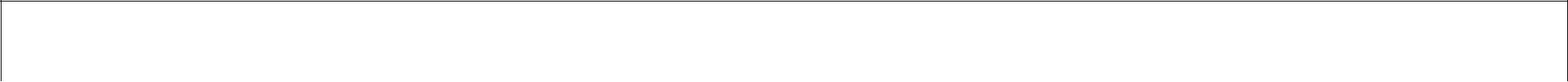 83Статья 12.16 Зона для размещения производственно-коммунальных объектов III класса вредности (ПР 3)Основные виды разрешенного использования:Условно разрешенные виды использования:Предельные минимальные и (или) максимальные) размеры земельных участков и предельные параметры разрешенного строительства, реконструкции объектов капитального строительстваУсловно разрешенные виды использования87Статья 12.17 Зона для размещения производственно-коммунальных объектов IV класса вредности (ПР 4)Основные виды разрешенного использования:Условно разрешенные виды использования:Предельные минимальные и (или) максимальные) размеры земельных участков и предельные параметры разрешенного строительства, реконструкции объектов капитального строительстваУсловно разрешенные виды использования91Статья 12.18 Зона для размещения производственно-коммунальных объектов V класса вредности, а также объектов, для эксплуатации которых не предусматривается установление охранных и санитарно-защитных зон (ПР 5)Основные виды разрешенного использования:Условно разрешенные виды использования:Предельные минимальные и (или) максимальные) размеры земельных участков и предельные параметры разрешенного строительства, реконструкции объектов капитального строительстваУсловно разрешенные виды использования95Статья 12.19 Зона для размещения объектов инженернойинфраструктуры (ИЗ)Основные виды разрешенного использования:Условно разрешенные виды использования:96Предельные минимальные и (или) максимальные) размеры земельных участков и предельные параметры разрешенного строительства, реконструкции объектов капитального строительства97Статья 12.20 Зона транспортной инфраструктуры (за исключением индивидуального транспорта) (Т)Основные виды разрешенного использования:Условно разрешенные виды использования:99Предельные минимальные и (или) максимальные) размеры земельных участков и предельные параметры разрешенного строительства, реконструкции объектов капитального строительства100Статья 12.21 Зона для размещения объектов индивидуального транспорта (ИТ)Основные виды разрешенного использования:Условно разрешенные виды использования:101Предельные минимальные и (или) максимальные) размеры земельных участков и предельные параметры разрешенного строительства, реконструкции объектов капитального строительства102Статья 12.22 Зона для размещения объектов железнодорожного транспорта (ЖТ)Основные виды разрешенного использования:Условно разрешенные виды использования:103104Предельные минимальные и (или) максимальные) размеры земельных участков и предельные параметры разрешенного строительства, реконструкции объектов капитального строительства105Статья 12.23 Зона сельскохозяйственных угодий (СХ 1)Основные виды разрешенного использования:Условно разрешенные виды использования:107Предельные минимальные и (или) максимальные) размеры земельных участков и предельные параметры разрешенного строительства, реконструкции объектов капитального строительства108109Условно разрешенные виды использования:110Предельные минимальные и (или) максимальные) размеры земельных участков и предельные параметры разрешенного строительства, реконструкции объектов капитального строительства111Статья 12.25 Зона для размещения объектов воздушного транспорта)(ВТ)Основные виды разрешенного использования:Условно разрешенные виды использования:112113Предельные минимальные и (или) максимальные) размеры земельных участков и предельные параметры разрешенного строительства, реконструкции объектов капитального строительства114Статья 13. Ограничения в использовании земельных участков и объектов капитального строительства в связи с установлением зон с особыми условиями использования115Статья 13.1 Ограничения использования объектов недвижимости на территориях зон санитарной охраны источников питьевого водоснабжения (О1)На территории зон санитарной охраны источников питьевого водоснабжения (далее - ЗСО) в соответствии с законодательством Российской Федерации о санитарно-эпидемиологическом благополучии населения устанавливается специальный режим использования территории, включающий комплекс мероприятий, направленных на предупреждение ухудшения качества воды.Принципиальное содержание указанного режима установлено СанПиН 2.1.4.1110-02 («Зоны санитарной охраны источников водоснабженияводопроводов питьевого назначения»). При наличии соответствующего обоснования содержание указанного режима должно быть уточнено и дополнено применительно к конкретным природным условиям и санитарной обстановке с учетом современного и перспективного хозяйственного использования территории в районе ЗСО в составе проекта ЗСО, разрабатываемого и утверждаемого в соответствии с действующим законодательством, и внесено в качестве изменений в настоящие Правила.Режим ЗСО включает: мероприятия на территории ЗСО подземных источников водоснабжения; мероприятия на территории ЗСО поверхностных источников водоснабжения; мероприятия по санитарно-защитной полосе водоводов.1. Мероприятия на территории ЗСО подземных источников водоснабжения:1.1. Мероприятия по первому поясу ЗСО подземных источников водоснабжения (далее – первый пояс ЗСО):116территория первого пояса ЗСО должна быть спланирована для отвода поверхностного стока за ее пределы, озеленена, ограждена и обеспечена охраной. Дорожки к сооружениям должны иметь твердое покрытие;не допускается посадка высокоствольных деревьев, все виды строительства, не имеющие непосредственного отношения к эксплуатации, реконструкции и расширению водопроводных сооружений, в том числе прокладка трубопроводов различного назначения, размещение жилых ихозяйственно-бытовых зданий, проживание людей, применение ядохимикатов и удобрений;здания должны быть оборудованы канализацией с отведением сточных вод в ближайшую систему бытовой или производственной канализации или на местные станции очистных сооружений, расположенные за пределами первого пояса ЗСО с учетом санитарного режима на территории второго пояса.в исключительных случаях при отсутствии канализации должны устраиваться водонепроницаемые приемники нечистот и бытовых отходов, расположенные в местах, исключающих загрязнение территории первого пояса ЗСО при их вывозе;водопроводные сооружения должны быть оборудованы с учетом предотвращения возможности загрязнения питьевой воды через оголовки и устья скважин, люки и переливные трубы резервуаров и устройства заливки насосов;все водозаборы должны быть оборудованы аппаратурой для систематического контроля соответствия фактического дебита при эксплуатации водопровода проектной производительности, предусмотренной при его проектировании и обосновании границ ЗСО.3.1.2. Мероприятия по второму и третьему поясам ЗСО подземных источников водоснабжения (далее соответственно – второй пояс ЗСО, третий пояс ЗСО):выявление, тампонирование или восстановление всех старых, бездействующих, дефектных или неправильно эксплуатируемых скважин, представляющих опасность в части возможности загрязнения водоносных горизонтов;бурение новых скважин и новое строительство, связанное с нарушением почвенного покрова, производится при обязательном согласовании с органами государственного санитарно-эпидемиологического надзора;Запрещение закачки отработанных вод в подземные горизонты, подземного складирования твердых отходов и разработки недр;Запрещение размещения складов горюче-смазочных материалов, ядохимикатов и минеральных удобрений, накопителей промстоков, шламохранилищ и других объектов, обусловливающих опасность химического загрязнения подземных вод.117Размещение таких объектов допускается в пределах третьего пояса ЗСО только при использовании защищенных подземных вод, при условии выполнения специальных мероприятий по защите водоносного горизонта от загрязнения при наличии санитарно-эпидемиологического заключенияорганов государственного санитарно-эпидемиологического надзора, выданного с учетом заключения органов геологического контроля;своевременное выполнение необходимых мероприятий по санитарной охране поверхностных вод, имеющих непосредственную гидрологическую связь с используемым водоносным горизонтом, в соответствии с гигиеническими требованиями к охране поверхностных вод.3.1.3.  Мероприятия по второму поясу ЗСО:Кроме мероприятий, указанных в предыдущем разделе, в пределах второго пояса ЗСО подземных источников водоснабжения подлежат выполнению следующие дополнительные мероприятия:не допускается:размещение кладбищ, скотомогильников, полей ассенизации, полей фильтрации, навозохранилищ, силосных траншей, животноводческих и птицеводческих предприятий и других объектов, обусловливающих опасность микробного загрязнения подземных вод;применение удобрений и ядохимикатов;рубка леса главного пользования и реконструкции.2) выполнение мероприятий по санитарному благоустройству территории населенных пунктов и других объектов (оборудование канализацией, устройство водонепроницаемых выгребов, организация отвода поверхностного стока и др.).3.2. Мероприятия на территории ЗСО поверхностных источников водоснабжения:3.2.1. Мероприятия по первому поясу ЗСО поверхностных источников водоснабжения (далее – первый пояс ЗСО):на территории первого пояса ЗСО должны предусматриваться мероприятия, установленные для ЗСО подземных источников водоснабжения (указанные в пункте 3.1 настоящей статьи);не допускается спуск любых сточных вод, в том числе сточных вод водного транспорта, а также купание, стирка белья, водопой скота и другие виды водопользования, оказывающие влияние на качество воды.Акватория   первого   пояса   ЗСО   ограждается   буями   и   другимипредупредительными знаками. На судоходных водоемах над водоприемником должны устанавливаться бакены с освещением.3.2.2. Мероприятия по второму и третьему поясам ЗСО поверхностных источников водоснабжения (далее соответственно – второй пояс ЗСО, третий пояс ЗСО):выявление объектов, загрязняющих источники водоснабжения, с разработкой конкретных водоохранных мероприятий, обеспеченных источниками финансирования, подрядными организациями и согласованных118Управлением Федеральной службы по надзору в сфере защиты прав потребителей и благополучия человека по Кемеровской области (далее – Управление Роспотребнадзора по Кемеровской области);регулирование отведения территории для нового строительства жилых, промышленных и сельскохозяйственных объектов, а также согласование изменений технологий действующих предприятий, связанных с повышением степени опасности загрязнения сточными водами источника водоснабжения;недопущение отведения сточных вод в зоне водосбора источника водоснабжения, включая его притоки, не отвечающих гигиеническим требованиям к охране поверхностных вод;все работы, в том числе добыча песка, гравия, донноуглубительные работы, в пределах акватории ЗСО допускаются по согласованию с Управлением Роспотребнадзора по Кемеровской области лишь при обосновании гидрологическими расчетами отсутствия ухудшения качества воды в створе водозабора;использование химических методов борьбы с эвтрофикацией водоемов допускается при условии применения препаратов, имеющих положительное санитарно-эпидемиологическое заключение;при наличии судоходства необходимо оборудование судов, дебаркадеров и брандвахт устройствами для сбора фановых и подсланевых вод и твердых отходов; оборудование на пристанях сливных станций и приемников для сбора твердых отходов.3.2.3. Мероприятия по второму поясу ЗСО:Кроме мероприятий, указанных в предыдущем разделе, в пределах второго пояса ЗСО поверхностных источников водоснабжения подлежат выполнению следующие мероприятия:запрещение размещения складов горюче-смазочных материалов, ядохимикатов и минеральных удобрений, накопителей промышленных стоков, шламохранилищ и других объектов, обусловливающих опасность химического загрязнения подземных вод.Размещение таких объектов допускается в пределах третьего пояса ЗСО только при использовании защищенных подземных вод, при условии выполнения специальных мероприятий по защите водоносного горизонта от загрязнения при наличии санитарно-эпидемиологического заключенияцентра государственного санитарно-эпидемиологического надзора, выданного с учетом заключения органов геологического контроля;не допускается размещение кладбищ, скотомогильников, полей ассенизации, полей фильтрации, навозохранилищ, силосных траншей, животноводческих и птицеводческих предприятий и других объектов, обусловливающих опасность микробного загрязнения подземных вод;выполнение мероприятий по санитарному благоустройству территории населенных пунктов и других объектов (оборудование119канализацией, устройство водонепроницаемых выгребов, организация отвода поверхностного стока и др.);не производятся рубки леса главного пользования и реконструкции, а также закрепление за лесозаготовительными предприятиями древесины на корню и лесосечного фонда долгосрочного пользования. Допускаются только рубки ухода и санитарные рубки леса;запрещение расположения стойбищ и выпаса скота, а также всякое другое использование водоема и земельных участков, лесных угодий в пределах прибрежной полосы шириной не менее 500 м, которое может привести к ухудшению качества или уменьшению количества воды источника водоснабжения;использование источников водоснабжения в пределах второго пояса ЗСО для купания, туризма, водного спорта и рыбной ловли допускается в установленных местах при условии соблюдения гигиенических требований к охране поверхностных вод, а также гигиенических требований к зонам рекреации водных объектов;в границах второго пояса зоны санитарной охраны запрещается сброс промышленных, сельскохозяйственных, городских и ливневых сточных вод, в которых содержание химических веществ и микроорганизмов превышает установленные санитарными правилами гигиенические нормативы качества воды.3.3.  Мероприятия по санитарно–защитной полосе водоводов:в пределах санитарно-защитной полосы водоводов должны отсутствовать источники загрязнения почвы и грунтовых вод;не  допускается  прокладка  водоводов по территории свалок,  полейассенизации, полей фильтрации, полей орошения, кладбищ, скотомогильников, а также прокладка магистральных водоводов по территории промышленных и сельскохозяйственных предприятий.Статья 13.2 Ограничения использования земельных участков и объектов недвижимости на территориях береговой линии, водоохранных зон и прибрежно-защитной полосы (О2, О3)Береговая линия - граница водного объекта определяется для реки по среднемноголетнему уровню вод в период, когда они не покрыты льдом.На территории береговой линии и водоохранных зон в соответствииВодным кодексом Российской Федерации устанавливается специальный режим осуществления хозяйственной и иной деятельности в целях предотвращения загрязнения, засорения, заиления указанных водных объектов и истощения их вод, а также сохранения среды обитания водных биологических ресурсов и других объектов животного и растительного мира.Полоса земли вдоль береговой линии водного объекта общего пользования (береговая полоса) предназначается для общего пользования.120Каждый гражданин вправе пользоваться (без использования механических транспортных средств) береговой полосой водных объектов общего пользования для передвижения и пребывания около них, в том числе для осуществления любительского и спортивного рыболовства и причаливания плавучих средств, а также для забора воды в случае возникновения чрезвычайных ситуаций.Содержание указанного режима определено Водным кодексом Российской Федерации. На территории водоохранных зон запрещается:1) использование сточных вод для удобрения почв;2) размещение кладбищ, скотомогильников, мест захоронения отходов производства и потребления, радиоактивных, химических, взрывчатых, токсичных, отравляющих и ядовитых веществ;3) осуществление авиационных мер по борьбе с вредителями и болезнями растений;В границах прибрежных защитных полос, наряду с вышеперечисленными ограничениями, запрещается:1) распашка земель;2) размещение отвалов размываемых грунтов;3) выпас сельскохозяйственных животных и организация для них летних лагерей, ванн;4) приватизация земель.В границах водоохранных зон допускается проектирование, размещение, строительство, реконструкция, ввод в эксплуатацию, эксплуатация хозяйственных и иных объектов при условии оборудования таких объектов сооружениями, обеспечивающими охрану водных объектов от загрязнения, засорения и истощения вод в соответствии с водным законодательством и законодательством в области охраны окружающей среды.Статья 13.3 Ограничения использования земельных участков и объектов недвижимости на территории санитарно-защитных зон (О4)соответствии с СанПиН 2.2.1/2.1.1.1200-03 предприятия, группы предприятий, их отдельные здания и сооружения с технологическими процессами, являющимися источниками негативного воздействия на среду обитания и здоровье человека, необходимо отделять от жилой застройки, ландшафтно-рекреационной зоны, зоны отдыха санитарно-защитными зонами (СЗЗ).Проектирование санитарно-защитных зон осуществляется на всех этапах разработки градостроительной документации, проектов строительства, реконструкции и эксплуатации отдельного промышленного объекта и производства и/или группы промышленных объектов и производств.Размеры и границы санитарно-защитной зоны определяются в проекте121санитарно-защитной зоны.проекте санитарно-защитной зоны должны быть определены: - размер и границы санитарно-защитной зоны;- мероприятия по защите населения от воздействия выбросов вредныххимических примесей в атмосферный воздух и физического воздействия;функциональное зонирование территории санитарно-защитной зоны и режим ее использования.Территория санитарно-защитной зоны предназначена для:обеспечения снижения уровня воздействия до требуемых гигиенических нормативов по всем факторам воздействия за ее пределами (ПДК, ПДУ);создания санитарно-защитного барьера между территорией предприятия (группы предприятий) и территорией жилой застройки;организации дополнительных озелененных площадей, обеспечивающих экранирование, ассимиляцию и фильтрацию загрязнителей атмосферного воздуха, повышение комфортности микроклимата.Санитарно-защитная зона является обязательным элементом любого объекта, который является источником воздействия на среду обитания и здоровье человека. Использование площадей санитарно-защитных зон осуществляется с учетом ограничений, установленных действующим законодательством, нормами и правилами.Санитарно-защитная зона накладывает определенные ограничения на использование территории, которые попадают в ее действие. Согласно СанПиН 2.2.1/2.1.1.1200-03 не допускается размещение в санитарно-защитной зоне объектов для проживания людей (2.30.) коллективных или индивидуальных дачных и садово-огородных участков, спортивных сооружений, парков, образовательных и детских учреждений, лечебно-профилактических и оздоровительных учреждений общего пользования, предприятия по производству лекарственных веществ, лекарственных средств и (или) лекарственных форм, склады сырья и полупродуктов для фармацевтических предприятий, предприятия пищевых отраслей, промышленности, оптовые склады продовольственного сырья и пищевых продуктов, комплексы водопроводных сооружений для подготовки и хранения питьевой воды. Не допускается размещать в границах санитарно-защитных зон и на территории промышленных предприятий других отраслей промышленности.В границах санитарно-защитной зоны допускается размещать:сельхозугодия для выращивания технических культур, не используемых для производства продуктов питания;предприятия, их отдельные здания и сооружения с производствами меньшего класса вредности, чем основное производство. При наличии у размещаемого в СЗЗ объекта выбросов, аналогичных по составу с основным производством, обязательно требование не превышения гигиенических нормативов на границе СЗЗ и за ее пределами при суммарном учете;122пожарные депо, бани, прачечные, объекты торговли и общественного питания, мотели, гаражи, площадки и сооружения для хранения общественного и индивидуального транспорта, автозаправочные станции, а также связанные с обслуживанием данного предприятия здания управления, конструкторские бюро, учебные заведения, поликлиники, научно-исследовательские лаборатории, спортивно-оздоровительные сооружения для работников предприятия, общественные здания административного назначения;нежилые помещения для дежурного аварийного персонала и охраны предприятий, помещения для пребывания работающих по вахтовому методу, местные и транзитные коммуникации, ЛЭП, электроподстанции, нефте- и газопроводы, артезианские скважины для технического водоснабжения, водоохлаждающие сооружения для подготовки технической воды, канализационные насосные станции, сооружения оборотного водоснабжения, питомники растений для озеленения, промплощадки предприятий и санитарно-защитной зоны.В предпроектной, проектной документации на строительство новых, реконструкцию или техническое перевооружение действующих предприятийсооружений должны быть предусмотрены мероприятия и средства на организацию и благоустройство санитарно-защитных зон, включая переселение жителей в случае необходимости. Проект организации, благоустройства и озеленения представляется одновременно с проектом на строительство (реконструкцию, техническое перевооружение) предприятия(2.11).На основании вышеизложенного, следует вывод о том, что информация о санитарно-защитных зонах очень важна и обязательна. Учитывая отсутствие такой информации, необходимо использовать условные границы санитарно-защитных зон объектов, оказывающих вредное воздействие на окружающую среду для схематичного отражения зоны с особыми условиями использования территории. Применение условных границ для санитарно-защитных зон (как и для других зон) означает, что при планировании какой-либо деятельности, связанной с землепользованием и застройкой, на территории санитарно-защитной зоны или вблизи ее, требуется разработка проекта организации санитарно-защитной зоны для уточнения площади и границ распространения загрязнений от источника загрязнения.Статья 13.4 Ограничения использования объектов недвижимости на территориях санитарно-защитных зон скотомогильников (О4-1)1.	Размер санитарно-защитной зоны от скотомогильника (биотермической ямы) до:- жилых, общественных зданий, животноводческих ферм (комплексов) - 1000 м;скотопрогонов и пастбищ - 200 м;123автомобильных, железных дорог в зависимости от их категории 50-300 м.На территории скотомогильника (биотермической ямы) запрещается: - пасти скот, косить траву; - брать, выносить, вывозить землю и гумированный остаток за егопределы.В исключительных случаях с разрешения Главного государственного ветеринарного инспектора субъекта Российской Федерации допускаетсяиспользование территории скотомогильника для промышленного строительства, если с момента последнего захоронения:- в биотермическую яму прошло не менее 2 лет; - в земляную яму - не менее 25 лет.Промышленный объект не должен быть связан с приемом, производством и переработкой продуктов питания и кормов.Строительные работы допускается проводить только после дезинфекции территории скотомогильника бромистым метилом или другим препаратом в соответствии с действующими правилами и последующего отрицательного лабораторного анализа проб почвы и гумированного остатка на сибирскую язву.Статья 13.5 Ограничения использования объектов недвижимости на территориях охранных зон объектов инженерной инфраструктуры (О7)охранных зонах запрещается осуществлять любые действия, которые могут нарушить безопасную работу объектов инженерного обеспечения, в том числе привести к их повреждению или уничтожению, и (или) повлечь причинение вреда жизни, здоровью граждан и имуществу физических или юридических лиц, а также повлечь нанесение экологического ущерба и возникновение пожаров, в том числе:а) набрасывать на провода и опоры воздушных линий электропередачи посторонние предметы, а также подниматься на опоры воздушных линий электропередачи;б) размещать любые объекты и предметы (материалы) в пределах, созданных в соответствии с требованиями нормативно-технических документов проходов и подъездов для доступа к объектам инженерного обеспечения, а также проводить любые работы и возводить сооружения, которые могут препятствовать доступу к объектам инженерного обеспечения, без создания необходимых для такого доступа проходов и подъездов;в) находиться в пределах огороженной территории и помещениях распределительных устройств и подстанций, открывать двери и люки124распределительных устройств и подстанций, производить переключения и подключения в электрических сетях (указанное требование не распространяется на работников, занятых выполнением разрешенных в установленном порядке работ), разводить огонь в пределах охранных зон вводных и распределительных устройств, подстанций, воздушных линий электропередачи, а также в охранных зонах кабельных линий электропередачи;г) размещать свалки;д) производить работы ударными механизмами, сбрасывать тяжести массой свыше 5 тонн, производить сброс и слив едких и коррозионных веществ и горюче-смазочных материалов (в охранных зонах подземных кабельных линий электропередачи) (Постановление Правительства РФ от 24 февраля 2009 г. №160).Статья 13.6 Ограничения использования объектов недвижимости на территориях зон охраны объектов культурного наследия (О11).Защитными зонами объектов культурного наследия являются территории, которые прилегают к включенным в реестр памятникам и ансамблям (за исключением указанных в пункте 2 настоящей статьи объектов культурного наследия) и в границах которых в целях обеспечения сохранности объектов культурного наследия и композиционно-видовых связей (панорам) запрещаются строительство объектов капитального строительства и их реконструкция, связанная с изменением их параметров (высоты, количества этажей, площади), за исключением строительства и реконструкции линейных объектов.Защитные зоны не устанавливаются для объектов археологического наследия, некрополей, захоронений, расположенных в границах некрополей, произведений монументального искусства, а также памятников и ансамблей, расположенных в границах достопримечательного места, в которых соответствующим органом охраны объектов культурного наследия установлены требования и ограничения.Границы защитной зоны объекта культурного наследия устанавливаются:1) для памятника, расположенного в границах населенного пункта, на расстоянии 100 метров от внешних границ территории памятника, для памятника, расположенного вне границ населенного пункта, на расстоянии 200 метров от внешних границ территории памятника;2) для ансамбля, расположенного в границах населенного пункта, на расстоянии 150 метров от внешних границ территории ансамбля, для ансамбля, расположенного вне границ населенного пункта, на расстоянии 250 метров от внешних границ территории ансамбля.В  случае  отсутствия  утвержденных  границ  территории  объекта125культурного наследия, расположенного в границах населенного пункта, границы защитной зоны такого объекта устанавливаются на расстоянии 200 метров от линии внешней стены памятника либо от линии общего контура ансамбля, образуемого соединением внешних точек наиболее удаленных элементов ансамбля, включая парковую территорию. В случае отсутствия утвержденных границ территории объекта культурного наследия, расположенного вне границ населенного пункта, границы защитной зоны такого объекта устанавливаются на расстоянии 300 метров от линии внешней стены памятника либо от линии общего контура ансамбля, образуемого соединением внешних точек наиболее удаленных элементов ансамбля, включая парковую территорию.Региональный орган охраны объектов культурного наследия вправе принять решение, предусматривающее установление границ защитной зоны объекта культурного наследия на расстоянии, отличном от расстояний, предусмотренных пунктами 3 и 4 настоящей статьи, на основании заключения историко-культурной экспертизы с учетом историко-градостроительного и ландшафтного окружения такого объекта культурного наследия в порядке, установленном Правительством Российской Федерации.Защитная зона объекта культурного наследия прекращает существование со дня утверждения в порядке, установленном статьей 34 Федерального закона от 25.06.2002 N 73-ФЗ "Об объектах культурного наследия (памятниках истории и культуры) народов Российской Федерации", проекта зон охраны такого объекта культурного наследия.Статья 13.7 Ограничения использования объектов недвижимости на территориях охранных зон стационарных пунктов наблюдения за состоянием окружающей природной среды, ее загрязнением. (О14)В пределах охранных зон реперных (вековых, опорных) стационарных пунктов наблюдений запрещается:а)возводить любые здания и сооружения;б) производить горные, строительные, монтажные, взрывные работы и планировку грунта;в)высаживать деревья, складировать удобрения;г) прокладывать и сооружать железные, автомобильные и другие дороги, контактные линии трамвая, троллейбуса, высоковольтные линии электропередач, энергетические установки;д) устраивать стоянки автомобильного и водного транспорта, тракторов и других машин и механизмов;е) размещать, перемещать, повреждать и уничтожать опознавательные и сигнальные знаки, контрольно-измерительные пункты;ж) бросать якоря, проходить с отданными якорями, цепями, лотами, волокушами и тралами, производить дноуглубительные, землечерпательные126работы и намыв берега;з)	осуществлять добычу (вылов) водных биоресурсов;и) проводить сельскохозяйственные работы, связанные с распахиванием почв и внесением минеральных удобрений.В пределах охранных зон стационарных пунктов наблюдений, не являющихся реперными (вековыми, опорными) на указанных расстояниях от границ стационарных пунктов наблюдений запрещается:а) возведение зданий и сооружений - на расстоянии 10-кратной и менее высоты возводимых одиночных зданий, сооружений, и на расстоянии 20-кратной и менее высоты двух и более возводимых зданий, сооружений, примыкающих друг к другу и образующих группу построек;б)высаживание деревьев и кустарников – на расстоянии 10-кратнойменее высоты отдельных деревьев, кустарников и 20-кратной и менее высоты сплошного леса или лесных полос;в) создание искусственных водных объектов, орошение (полив) сельскохозяйственных культур – на расстоянии 120 м и менее;г) прокладка теплотрасс и других трубопроводов, производство планировки грунта – на расстоянии 100 м и менее;д)швартовка судов – на расстоянии 25 м и менее;е) установка водозаборов и водосбросов – на расстоянии 50 м и менее;ж) бросание якорей, прохождение с отдаленными якорями, цепями, лотами, волокушами, тралами – на расстоянии 100 м и менее;з) производство геологоразведочных работ и водолазных работ – на расстоянии 100 м и менее;и) сооружение волноломов, производство дноуглубительных, землечерпательных работ и намыва берега – на расстоянии 150 м и менее;к) добыча (вылов) водных биоресурсов – на расстоянии 150 м и менее.Хозяйственная и иная деятельность (работы) в охранных зонах стационарных пунктов наблюдений, не предусмотренная частями 1 и 2 настоящей статьи, осуществляется собственниками, владельцами и пользователями земельных участков (водных объектов, или их частей) при условии письменного предварительного уведомления учреждения, в управлении которого находится стационарный пункт наблюдений, не менее чем за 3 рабочих дня до начала работ.Хозяйственная и иная деятельность (работы) в охранных зонах стационарных пунктов наблюдений на расстоянии, превышающемпредусмотренное частью 2 настоящей статьи, осуществляется собственниками, владельцами и пользователями земельных участков (водных объектов, или их частей) при условии письменного предварительного уведомления учреждения, в управлении которого находится стационарный127пункт наблюдений, не менее чем за 3 рабочих дня до начала работ.Статья 13.8 Ограничения использования земельных участков и объектов недвижимости на территории санитарно-защитных зон железных дорог (О16)Границы охранных зон железных дорог (далее - охранная зона) могут устанавливаться в случае прохождения железнодорожных путей:а) в местах, подверженных снежным обвалам (лавинам), оползням, размывам, селевым потокам, оврагообразованию, карстообразованию и другим опасным геологическим воздействиям;б) в районах подвижных песков;в) по лесам, выполняющим функции защитных лесонасаждений, в том числе по лесам в поймах рек и вдоль поверхностных водных объектов;г) по лесам, где сплошная вырубка древостоя может отразиться на устойчивости склонов гор и холмов и привести к образованию оползней, осыпей, оврагов или вызвать появление селевых потоков и снежных обвалов (лавин), повлиять на сохранность, устойчивость и прочность железнодорожных путей.границах охранных зон в целях обеспечения безопасности движения и эксплуатации железнодорожного транспорта могут быть установлены запреты или ограничения на осуществление следующих видов деятельности:а) строительство капитальных зданий и сооружений, устройство временных дорог, вырубка древесной и кустарниковой растительности, удаление дернового покрова, проведение земляных работ, за исключением случаев, когда осуществление указанной деятельности необходимо дляобеспечения устойчивой, бесперебойной и безопасной работы железнодорожного транспорта, повышения качества обслуживания пользователей услугами железнодорожного транспорта, а также в связи с устройством, обслуживанием и ремонтом линейных сооружений;б) распашка земель; в) выпас скота;г) выпуск поверхностных и хозяйственно-бытовых вод.128Исполнитель:Центр градпроектирования иИсполнитель:кадастра  «РКЦ «Земля»кадастра  «РКЦ «Земля»(ИП Фомичев И.Н.)СОДЕРЖАНИЕ .........................................................................................................................................................СОДЕРЖАНИЕ .........................................................................................................................................................СОДЕРЖАНИЕ .........................................................................................................................................................СОДЕРЖАНИЕ .........................................................................................................................................................3ВВЕДЕНИЕ ...............................................................................................................................................................ВВЕДЕНИЕ ...............................................................................................................................................................ВВЕДЕНИЕ ...............................................................................................................................................................6ГЛАВА 1. ПОРЯДОК ПРИМЕНЕНИЯ ПРАВИЛ ЗЕМЛЕПОЛЬЗОВАНИЯ И ЗАСТРОЙКИ И ВНЕСЕНИЯ ВГЛАВА 1. ПОРЯДОК ПРИМЕНЕНИЯ ПРАВИЛ ЗЕМЛЕПОЛЬЗОВАНИЯ И ЗАСТРОЙКИ И ВНЕСЕНИЯ ВГЛАВА 1. ПОРЯДОК ПРИМЕНЕНИЯ ПРАВИЛ ЗЕМЛЕПОЛЬЗОВАНИЯ И ЗАСТРОЙКИ И ВНЕСЕНИЯ ВГЛАВА 1. ПОРЯДОК ПРИМЕНЕНИЯ ПРАВИЛ ЗЕМЛЕПОЛЬЗОВАНИЯ И ЗАСТРОЙКИ И ВНЕСЕНИЯ ВГЛАВА 1. ПОРЯДОК ПРИМЕНЕНИЯ ПРАВИЛ ЗЕМЛЕПОЛЬЗОВАНИЯ И ЗАСТРОЙКИ И ВНЕСЕНИЯ ВГЛАВА 1. ПОРЯДОК ПРИМЕНЕНИЯ ПРАВИЛ ЗЕМЛЕПОЛЬЗОВАНИЯ И ЗАСТРОЙКИ И ВНЕСЕНИЯ ВГЛАВА 1. ПОРЯДОК ПРИМЕНЕНИЯ ПРАВИЛ ЗЕМЛЕПОЛЬЗОВАНИЯ И ЗАСТРОЙКИ И ВНЕСЕНИЯ ВГЛАВА 1. ПОРЯДОК ПРИМЕНЕНИЯ ПРАВИЛ ЗЕМЛЕПОЛЬЗОВАНИЯ И ЗАСТРОЙКИ И ВНЕСЕНИЯ ВГЛАВА 1. ПОРЯДОК ПРИМЕНЕНИЯ ПРАВИЛ ЗЕМЛЕПОЛЬЗОВАНИЯ И ЗАСТРОЙКИ И ВНЕСЕНИЯ ВНИХ ИЗМЕНЕНИЙ...................................................................................................................................................НИХ ИЗМЕНЕНИЙ...................................................................................................................................................НИХ ИЗМЕНЕНИЙ...................................................................................................................................................НИХ ИЗМЕНЕНИЙ...................................................................................................................................................6СТАТЬЯ 1. ОСНОВНЫЕ ПОНЯТИЯ, ИСПОЛЬЗУЕМЫЕ В НАСТОЯЩИХ ПРАВИЛАХ...................................СТАТЬЯ 1. ОСНОВНЫЕ ПОНЯТИЯ, ИСПОЛЬЗУЕМЫЕ В НАСТОЯЩИХ ПРАВИЛАХ...................................СТАТЬЯ 1. ОСНОВНЫЕ ПОНЯТИЯ, ИСПОЛЬЗУЕМЫЕ В НАСТОЯЩИХ ПРАВИЛАХ...................................СТАТЬЯ 1. ОСНОВНЫЕ ПОНЯТИЯ, ИСПОЛЬЗУЕМЫЕ В НАСТОЯЩИХ ПРАВИЛАХ...................................СТАТЬЯ 1. ОСНОВНЫЕ ПОНЯТИЯ, ИСПОЛЬЗУЕМЫЕ В НАСТОЯЩИХ ПРАВИЛАХ...................................СТАТЬЯ 1. ОСНОВНЫЕ ПОНЯТИЯ, ИСПОЛЬЗУЕМЫЕ В НАСТОЯЩИХ ПРАВИЛАХ...................................СТАТЬЯ 1. ОСНОВНЫЕ ПОНЯТИЯ, ИСПОЛЬЗУЕМЫЕ В НАСТОЯЩИХ ПРАВИЛАХ...................................СТАТЬЯ 1. ОСНОВНЫЕ ПОНЯТИЯ, ИСПОЛЬЗУЕМЫЕ В НАСТОЯЩИХ ПРАВИЛАХ...................................СТАТЬЯ 1. ОСНОВНЫЕ ПОНЯТИЯ, ИСПОЛЬЗУЕМЫЕ В НАСТОЯЩИХ ПРАВИЛАХ...................................6СТАТЬЯ  2.  О  РЕГУЛИРОВАНИИ  ЗЕМЛЕПОЛЬЗОВАНИЯ  И  ЗАСТРОЙКИ  ОРГАНАМИ  МЕСТНОГОСТАТЬЯ  2.  О  РЕГУЛИРОВАНИИ  ЗЕМЛЕПОЛЬЗОВАНИЯ  И  ЗАСТРОЙКИ  ОРГАНАМИ  МЕСТНОГОСТАТЬЯ  2.  О  РЕГУЛИРОВАНИИ  ЗЕМЛЕПОЛЬЗОВАНИЯ  И  ЗАСТРОЙКИ  ОРГАНАМИ  МЕСТНОГОСТАТЬЯ  2.  О  РЕГУЛИРОВАНИИ  ЗЕМЛЕПОЛЬЗОВАНИЯ  И  ЗАСТРОЙКИ  ОРГАНАМИ  МЕСТНОГОСТАТЬЯ  2.  О  РЕГУЛИРОВАНИИ  ЗЕМЛЕПОЛЬЗОВАНИЯ  И  ЗАСТРОЙКИ  ОРГАНАМИ  МЕСТНОГОСТАТЬЯ  2.  О  РЕГУЛИРОВАНИИ  ЗЕМЛЕПОЛЬЗОВАНИЯ  И  ЗАСТРОЙКИ  ОРГАНАМИ  МЕСТНОГОСТАТЬЯ  2.  О  РЕГУЛИРОВАНИИ  ЗЕМЛЕПОЛЬЗОВАНИЯ  И  ЗАСТРОЙКИ  ОРГАНАМИ  МЕСТНОГОСТАТЬЯ  2.  О  РЕГУЛИРОВАНИИ  ЗЕМЛЕПОЛЬЗОВАНИЯ  И  ЗАСТРОЙКИ  ОРГАНАМИ  МЕСТНОГОСТАТЬЯ  2.  О  РЕГУЛИРОВАНИИ  ЗЕМЛЕПОЛЬЗОВАНИЯ  И  ЗАСТРОЙКИ  ОРГАНАМИ  МЕСТНОГОСАМОУПРАВЛЕНИЯСАМОУПРАВЛЕНИЯСАМОУПРАВЛЕНИЯ............................................................................................................................................................................................................................................................................................9СТАТЬЯ 2.1 ВИДЫ ОРГАНОВ, ОСУЩЕСТВЛЯЮЩИХ РЕГУЛИРОВАНИЕ ЗЕМЛЕПОЛЬЗОВАНИЯ ИСТАТЬЯ 2.1 ВИДЫ ОРГАНОВ, ОСУЩЕСТВЛЯЮЩИХ РЕГУЛИРОВАНИЕ ЗЕМЛЕПОЛЬЗОВАНИЯ ИСТАТЬЯ 2.1 ВИДЫ ОРГАНОВ, ОСУЩЕСТВЛЯЮЩИХ РЕГУЛИРОВАНИЕ ЗЕМЛЕПОЛЬЗОВАНИЯ ИСТАТЬЯ 2.1 ВИДЫ ОРГАНОВ, ОСУЩЕСТВЛЯЮЩИХ РЕГУЛИРОВАНИЕ ЗЕМЛЕПОЛЬЗОВАНИЯ ИСТАТЬЯ 2.1 ВИДЫ ОРГАНОВ, ОСУЩЕСТВЛЯЮЩИХ РЕГУЛИРОВАНИЕ ЗЕМЛЕПОЛЬЗОВАНИЯ ИСТАТЬЯ 2.1 ВИДЫ ОРГАНОВ, ОСУЩЕСТВЛЯЮЩИХ РЕГУЛИРОВАНИЕ ЗЕМЛЕПОЛЬЗОВАНИЯ ИСТАТЬЯ 2.1 ВИДЫ ОРГАНОВ, ОСУЩЕСТВЛЯЮЩИХ РЕГУЛИРОВАНИЕ ЗЕМЛЕПОЛЬЗОВАНИЯ ИСТАТЬЯ 2.1 ВИДЫ ОРГАНОВ, ОСУЩЕСТВЛЯЮЩИХ РЕГУЛИРОВАНИЕ ЗЕМЛЕПОЛЬЗОВАНИЯ ИСТАТЬЯ 2.1 ВИДЫ ОРГАНОВ, ОСУЩЕСТВЛЯЮЩИХ РЕГУЛИРОВАНИЕ ЗЕМЛЕПОЛЬЗОВАНИЯ ИЗАСТРОЙКИ НА ТЕРРИТОРИИ ПОСЕЛЕНИЯ .....................................................................................................ЗАСТРОЙКИ НА ТЕРРИТОРИИ ПОСЕЛЕНИЯ .....................................................................................................ЗАСТРОЙКИ НА ТЕРРИТОРИИ ПОСЕЛЕНИЯ .....................................................................................................ЗАСТРОЙКИ НА ТЕРРИТОРИИ ПОСЕЛЕНИЯ .....................................................................................................ЗАСТРОЙКИ НА ТЕРРИТОРИИ ПОСЕЛЕНИЯ .....................................................................................................ЗАСТРОЙКИ НА ТЕРРИТОРИИ ПОСЕЛЕНИЯ .....................................................................................................9СТАТЬЯ2.2   ПОЛНОМОЧИЯ   СОВЕТА   НАРОДНЫХ   ДЕПУТАТОВ   ПРОМЫШЛЕННОВСКОГО2.2   ПОЛНОМОЧИЯ   СОВЕТА   НАРОДНЫХ   ДЕПУТАТОВ   ПРОМЫШЛЕННОВСКОГО2.2   ПОЛНОМОЧИЯ   СОВЕТА   НАРОДНЫХ   ДЕПУТАТОВ   ПРОМЫШЛЕННОВСКОГО2.2   ПОЛНОМОЧИЯ   СОВЕТА   НАРОДНЫХ   ДЕПУТАТОВ   ПРОМЫШЛЕННОВСКОГО2.2   ПОЛНОМОЧИЯ   СОВЕТА   НАРОДНЫХ   ДЕПУТАТОВ   ПРОМЫШЛЕННОВСКОГО2.2   ПОЛНОМОЧИЯ   СОВЕТА   НАРОДНЫХ   ДЕПУТАТОВ   ПРОМЫШЛЕННОВСКОГО2.2   ПОЛНОМОЧИЯ   СОВЕТА   НАРОДНЫХ   ДЕПУТАТОВ   ПРОМЫШЛЕННОВСКОГО2.2   ПОЛНОМОЧИЯ   СОВЕТА   НАРОДНЫХ   ДЕПУТАТОВ   ПРОМЫШЛЕННОВСКОГОГОРОДСКОГО ПОСЕЛЕНИЯ ................................................................................................................................ГОРОДСКОГО ПОСЕЛЕНИЯ ................................................................................................................................ГОРОДСКОГО ПОСЕЛЕНИЯ ................................................................................................................................ГОРОДСКОГО ПОСЕЛЕНИЯ ................................................................................................................................ГОРОДСКОГО ПОСЕЛЕНИЯ ................................................................................................................................10СТАТЬЯ 2.3 ПОЛНОМОЧИЯ ГЛАВЫ ПРОМЫШЛЕННОВСКОГО ГОРОДСКОГО ПОСЕЛЕНИЯ .................СТАТЬЯ 2.3 ПОЛНОМОЧИЯ ГЛАВЫ ПРОМЫШЛЕННОВСКОГО ГОРОДСКОГО ПОСЕЛЕНИЯ .................СТАТЬЯ 2.3 ПОЛНОМОЧИЯ ГЛАВЫ ПРОМЫШЛЕННОВСКОГО ГОРОДСКОГО ПОСЕЛЕНИЯ .................СТАТЬЯ 2.3 ПОЛНОМОЧИЯ ГЛАВЫ ПРОМЫШЛЕННОВСКОГО ГОРОДСКОГО ПОСЕЛЕНИЯ .................СТАТЬЯ 2.3 ПОЛНОМОЧИЯ ГЛАВЫ ПРОМЫШЛЕННОВСКОГО ГОРОДСКОГО ПОСЕЛЕНИЯ .................СТАТЬЯ 2.3 ПОЛНОМОЧИЯ ГЛАВЫ ПРОМЫШЛЕННОВСКОГО ГОРОДСКОГО ПОСЕЛЕНИЯ .................СТАТЬЯ 2.3 ПОЛНОМОЧИЯ ГЛАВЫ ПРОМЫШЛЕННОВСКОГО ГОРОДСКОГО ПОСЕЛЕНИЯ .................СТАТЬЯ 2.3 ПОЛНОМОЧИЯ ГЛАВЫ ПРОМЫШЛЕННОВСКОГО ГОРОДСКОГО ПОСЕЛЕНИЯ .................СТАТЬЯ 2.3 ПОЛНОМОЧИЯ ГЛАВЫ ПРОМЫШЛЕННОВСКОГО ГОРОДСКОГО ПОСЕЛЕНИЯ .................10СТАТЬЯ   2.4   ПОЛНОМОЧИЯ   АДМИНИСТРАЦИИ   ПРОМЫШЛЕННОВСКОГО   ГОРОДСКОГОСТАТЬЯ   2.4   ПОЛНОМОЧИЯ   АДМИНИСТРАЦИИ   ПРОМЫШЛЕННОВСКОГО   ГОРОДСКОГОСТАТЬЯ   2.4   ПОЛНОМОЧИЯ   АДМИНИСТРАЦИИ   ПРОМЫШЛЕННОВСКОГО   ГОРОДСКОГОСТАТЬЯ   2.4   ПОЛНОМОЧИЯ   АДМИНИСТРАЦИИ   ПРОМЫШЛЕННОВСКОГО   ГОРОДСКОГОСТАТЬЯ   2.4   ПОЛНОМОЧИЯ   АДМИНИСТРАЦИИ   ПРОМЫШЛЕННОВСКОГО   ГОРОДСКОГОСТАТЬЯ   2.4   ПОЛНОМОЧИЯ   АДМИНИСТРАЦИИ   ПРОМЫШЛЕННОВСКОГО   ГОРОДСКОГОСТАТЬЯ   2.4   ПОЛНОМОЧИЯ   АДМИНИСТРАЦИИ   ПРОМЫШЛЕННОВСКОГО   ГОРОДСКОГОСТАТЬЯ   2.4   ПОЛНОМОЧИЯ   АДМИНИСТРАЦИИ   ПРОМЫШЛЕННОВСКОГО   ГОРОДСКОГОСТАТЬЯ   2.4   ПОЛНОМОЧИЯ   АДМИНИСТРАЦИИ   ПРОМЫШЛЕННОВСКОГО   ГОРОДСКОГОПОСЕЛЕНИЯ ..........................................................................................................................................................ПОСЕЛЕНИЯ ..........................................................................................................................................................ПОСЕЛЕНИЯ ..........................................................................................................................................................ПОСЕЛЕНИЯ ..........................................................................................................................................................11СТАТЬЯ 2.5 ПОЛНОМОЧИЯ И ПОРЯДОК РАБОТЫ КОМИССИИСТАТЬЯ 2.5 ПОЛНОМОЧИЯ И ПОРЯДОК РАБОТЫ КОМИССИИСТАТЬЯ 2.5 ПОЛНОМОЧИЯ И ПОРЯДОК РАБОТЫ КОМИССИИСТАТЬЯ 2.5 ПОЛНОМОЧИЯ И ПОРЯДОК РАБОТЫ КОМИССИИСТАТЬЯ 2.5 ПОЛНОМОЧИЯ И ПОРЯДОК РАБОТЫ КОМИССИИСТАТЬЯ 2.5 ПОЛНОМОЧИЯ И ПОРЯДОК РАБОТЫ КОМИССИИ......................................................................................................................................12СТАТЬЯ  3.  О  ПОДГОТОВКЕ  ДОКУМЕНТАЦИИ  ПО  ПЛАНИРОВКЕ  ТЕРРИТОРИИ  ОРГАНАМИСТАТЬЯ  3.  О  ПОДГОТОВКЕ  ДОКУМЕНТАЦИИ  ПО  ПЛАНИРОВКЕ  ТЕРРИТОРИИ  ОРГАНАМИСТАТЬЯ  3.  О  ПОДГОТОВКЕ  ДОКУМЕНТАЦИИ  ПО  ПЛАНИРОВКЕ  ТЕРРИТОРИИ  ОРГАНАМИСТАТЬЯ  3.  О  ПОДГОТОВКЕ  ДОКУМЕНТАЦИИ  ПО  ПЛАНИРОВКЕ  ТЕРРИТОРИИ  ОРГАНАМИСТАТЬЯ  3.  О  ПОДГОТОВКЕ  ДОКУМЕНТАЦИИ  ПО  ПЛАНИРОВКЕ  ТЕРРИТОРИИ  ОРГАНАМИСТАТЬЯ  3.  О  ПОДГОТОВКЕ  ДОКУМЕНТАЦИИ  ПО  ПЛАНИРОВКЕ  ТЕРРИТОРИИ  ОРГАНАМИСТАТЬЯ  3.  О  ПОДГОТОВКЕ  ДОКУМЕНТАЦИИ  ПО  ПЛАНИРОВКЕ  ТЕРРИТОРИИ  ОРГАНАМИСТАТЬЯ  3.  О  ПОДГОТОВКЕ  ДОКУМЕНТАЦИИ  ПО  ПЛАНИРОВКЕ  ТЕРРИТОРИИ  ОРГАНАМИСТАТЬЯ  3.  О  ПОДГОТОВКЕ  ДОКУМЕНТАЦИИ  ПО  ПЛАНИРОВКЕ  ТЕРРИТОРИИ  ОРГАНАМИМЕСТНОГО САМОУПРАВЛЕНИЯ ......................................................................................................................МЕСТНОГО САМОУПРАВЛЕНИЯ ......................................................................................................................МЕСТНОГО САМОУПРАВЛЕНИЯ ......................................................................................................................МЕСТНОГО САМОУПРАВЛЕНИЯ ......................................................................................................................МЕСТНОГО САМОУПРАВЛЕНИЯ ......................................................................................................................МЕСТНОГО САМОУПРАВЛЕНИЯ ......................................................................................................................14СТАТЬЯ 4. О ПРОВЕДЕНИИ ОБЩЕСТВЕННЫХ ОБСУЖДЕНИЙ ИЛИ ПУБЛИЧНЫХ СЛУШАНИЙ ПОСТАТЬЯ 4. О ПРОВЕДЕНИИ ОБЩЕСТВЕННЫХ ОБСУЖДЕНИЙ ИЛИ ПУБЛИЧНЫХ СЛУШАНИЙ ПОСТАТЬЯ 4. О ПРОВЕДЕНИИ ОБЩЕСТВЕННЫХ ОБСУЖДЕНИЙ ИЛИ ПУБЛИЧНЫХ СЛУШАНИЙ ПОСТАТЬЯ 4. О ПРОВЕДЕНИИ ОБЩЕСТВЕННЫХ ОБСУЖДЕНИЙ ИЛИ ПУБЛИЧНЫХ СЛУШАНИЙ ПОСТАТЬЯ 4. О ПРОВЕДЕНИИ ОБЩЕСТВЕННЫХ ОБСУЖДЕНИЙ ИЛИ ПУБЛИЧНЫХ СЛУШАНИЙ ПОСТАТЬЯ 4. О ПРОВЕДЕНИИ ОБЩЕСТВЕННЫХ ОБСУЖДЕНИЙ ИЛИ ПУБЛИЧНЫХ СЛУШАНИЙ ПОСТАТЬЯ 4. О ПРОВЕДЕНИИ ОБЩЕСТВЕННЫХ ОБСУЖДЕНИЙ ИЛИ ПУБЛИЧНЫХ СЛУШАНИЙ ПОСТАТЬЯ 4. О ПРОВЕДЕНИИ ОБЩЕСТВЕННЫХ ОБСУЖДЕНИЙ ИЛИ ПУБЛИЧНЫХ СЛУШАНИЙ ПОСТАТЬЯ 4. О ПРОВЕДЕНИИ ОБЩЕСТВЕННЫХ ОБСУЖДЕНИЙ ИЛИ ПУБЛИЧНЫХ СЛУШАНИЙ ПОВОПРОСАМ ЗЕМЛЕПОЛЬЗОВАНИЯ И ЗАСТРОЙКИ .......................................................................................ВОПРОСАМ ЗЕМЛЕПОЛЬЗОВАНИЯ И ЗАСТРОЙКИ .......................................................................................ВОПРОСАМ ЗЕМЛЕПОЛЬЗОВАНИЯ И ЗАСТРОЙКИ .......................................................................................ВОПРОСАМ ЗЕМЛЕПОЛЬЗОВАНИЯ И ЗАСТРОЙКИ .......................................................................................ВОПРОСАМ ЗЕМЛЕПОЛЬЗОВАНИЯ И ЗАСТРОЙКИ .......................................................................................ВОПРОСАМ ЗЕМЛЕПОЛЬЗОВАНИЯ И ЗАСТРОЙКИ .......................................................................................21СТАТЬЯ 5. О ВНЕСЕНИИ ИЗМЕНЕНИЙ В ПРАВИЛА ЗЕМЛЕПОЛЬЗОВАНИЯ И ЗАСТРОЙКИ ..................СТАТЬЯ 5. О ВНЕСЕНИИ ИЗМЕНЕНИЙ В ПРАВИЛА ЗЕМЛЕПОЛЬЗОВАНИЯ И ЗАСТРОЙКИ ..................СТАТЬЯ 5. О ВНЕСЕНИИ ИЗМЕНЕНИЙ В ПРАВИЛА ЗЕМЛЕПОЛЬЗОВАНИЯ И ЗАСТРОЙКИ ..................СТАТЬЯ 5. О ВНЕСЕНИИ ИЗМЕНЕНИЙ В ПРАВИЛА ЗЕМЛЕПОЛЬЗОВАНИЯ И ЗАСТРОЙКИ ..................СТАТЬЯ 5. О ВНЕСЕНИИ ИЗМЕНЕНИЙ В ПРАВИЛА ЗЕМЛЕПОЛЬЗОВАНИЯ И ЗАСТРОЙКИ ..................СТАТЬЯ 5. О ВНЕСЕНИИ ИЗМЕНЕНИЙ В ПРАВИЛА ЗЕМЛЕПОЛЬЗОВАНИЯ И ЗАСТРОЙКИ ..................СТАТЬЯ 5. О ВНЕСЕНИИ ИЗМЕНЕНИЙ В ПРАВИЛА ЗЕМЛЕПОЛЬЗОВАНИЯ И ЗАСТРОЙКИ ..................СТАТЬЯ 5. О ВНЕСЕНИИ ИЗМЕНЕНИЙ В ПРАВИЛА ЗЕМЛЕПОЛЬЗОВАНИЯ И ЗАСТРОЙКИ ..................СТАТЬЯ 5. О ВНЕСЕНИИ ИЗМЕНЕНИЙ В ПРАВИЛА ЗЕМЛЕПОЛЬЗОВАНИЯ И ЗАСТРОЙКИ ..................31СТАТЬЯ 6. ОБ ИЗМЕНЕНИИ ВИДОВ РАЗРЕШЕННОГО ИСПОЛЬЗОВАНИЯ ЗЕМЕЛЬНЫХ УЧАСТКОВСТАТЬЯ 6. ОБ ИЗМЕНЕНИИ ВИДОВ РАЗРЕШЕННОГО ИСПОЛЬЗОВАНИЯ ЗЕМЕЛЬНЫХ УЧАСТКОВСТАТЬЯ 6. ОБ ИЗМЕНЕНИИ ВИДОВ РАЗРЕШЕННОГО ИСПОЛЬЗОВАНИЯ ЗЕМЕЛЬНЫХ УЧАСТКОВСТАТЬЯ 6. ОБ ИЗМЕНЕНИИ ВИДОВ РАЗРЕШЕННОГО ИСПОЛЬЗОВАНИЯ ЗЕМЕЛЬНЫХ УЧАСТКОВСТАТЬЯ 6. ОБ ИЗМЕНЕНИИ ВИДОВ РАЗРЕШЕННОГО ИСПОЛЬЗОВАНИЯ ЗЕМЕЛЬНЫХ УЧАСТКОВСТАТЬЯ 6. ОБ ИЗМЕНЕНИИ ВИДОВ РАЗРЕШЕННОГО ИСПОЛЬЗОВАНИЯ ЗЕМЕЛЬНЫХ УЧАСТКОВСТАТЬЯ 6. ОБ ИЗМЕНЕНИИ ВИДОВ РАЗРЕШЕННОГО ИСПОЛЬЗОВАНИЯ ЗЕМЕЛЬНЫХ УЧАСТКОВСТАТЬЯ 6. ОБ ИЗМЕНЕНИИ ВИДОВ РАЗРЕШЕННОГО ИСПОЛЬЗОВАНИЯ ЗЕМЕЛЬНЫХ УЧАСТКОВСТАТЬЯ 6. ОБ ИЗМЕНЕНИИ ВИДОВ РАЗРЕШЕННОГО ИСПОЛЬЗОВАНИЯ ЗЕМЕЛЬНЫХ УЧАСТКОВИ ОБЪЕКТОВ КАПИТАЛЬНОГО СТРОИТЕЛЬСТВА ФИЗИЧЕСКИМИ И ЮРИДИЧЕСКИМИ ЛИЦАМИ....И ОБЪЕКТОВ КАПИТАЛЬНОГО СТРОИТЕЛЬСТВА ФИЗИЧЕСКИМИ И ЮРИДИЧЕСКИМИ ЛИЦАМИ....И ОБЪЕКТОВ КАПИТАЛЬНОГО СТРОИТЕЛЬСТВА ФИЗИЧЕСКИМИ И ЮРИДИЧЕСКИМИ ЛИЦАМИ....И ОБЪЕКТОВ КАПИТАЛЬНОГО СТРОИТЕЛЬСТВА ФИЗИЧЕСКИМИ И ЮРИДИЧЕСКИМИ ЛИЦАМИ....И ОБЪЕКТОВ КАПИТАЛЬНОГО СТРОИТЕЛЬСТВА ФИЗИЧЕСКИМИ И ЮРИДИЧЕСКИМИ ЛИЦАМИ....И ОБЪЕКТОВ КАПИТАЛЬНОГО СТРОИТЕЛЬСТВА ФИЗИЧЕСКИМИ И ЮРИДИЧЕСКИМИ ЛИЦАМИ....И ОБЪЕКТОВ КАПИТАЛЬНОГО СТРОИТЕЛЬСТВА ФИЗИЧЕСКИМИ И ЮРИДИЧЕСКИМИ ЛИЦАМИ....И ОБЪЕКТОВ КАПИТАЛЬНОГО СТРОИТЕЛЬСТВА ФИЗИЧЕСКИМИ И ЮРИДИЧЕСКИМИ ЛИЦАМИ....И ОБЪЕКТОВ КАПИТАЛЬНОГО СТРОИТЕЛЬСТВА ФИЗИЧЕСКИМИ И ЮРИДИЧЕСКИМИ ЛИЦАМИ....32СТАТЬЯ  7.  ОТКЛОНЕНИЕ  ОТ  ПРЕДЕЛЬНЫХ  ПАРАМЕТРОВ  РАЗРЕШЕННОГО  СТРОИТЕЛЬСТВА,СТАТЬЯ  7.  ОТКЛОНЕНИЕ  ОТ  ПРЕДЕЛЬНЫХ  ПАРАМЕТРОВ  РАЗРЕШЕННОГО  СТРОИТЕЛЬСТВА,СТАТЬЯ  7.  ОТКЛОНЕНИЕ  ОТ  ПРЕДЕЛЬНЫХ  ПАРАМЕТРОВ  РАЗРЕШЕННОГО  СТРОИТЕЛЬСТВА,СТАТЬЯ  7.  ОТКЛОНЕНИЕ  ОТ  ПРЕДЕЛЬНЫХ  ПАРАМЕТРОВ  РАЗРЕШЕННОГО  СТРОИТЕЛЬСТВА,СТАТЬЯ  7.  ОТКЛОНЕНИЕ  ОТ  ПРЕДЕЛЬНЫХ  ПАРАМЕТРОВ  РАЗРЕШЕННОГО  СТРОИТЕЛЬСТВА,СТАТЬЯ  7.  ОТКЛОНЕНИЕ  ОТ  ПРЕДЕЛЬНЫХ  ПАРАМЕТРОВ  РАЗРЕШЕННОГО  СТРОИТЕЛЬСТВА,СТАТЬЯ  7.  ОТКЛОНЕНИЕ  ОТ  ПРЕДЕЛЬНЫХ  ПАРАМЕТРОВ  РАЗРЕШЕННОГО  СТРОИТЕЛЬСТВА,СТАТЬЯ  7.  ОТКЛОНЕНИЕ  ОТ  ПРЕДЕЛЬНЫХ  ПАРАМЕТРОВ  РАЗРЕШЕННОГО  СТРОИТЕЛЬСТВА,СТАТЬЯ  7.  ОТКЛОНЕНИЕ  ОТ  ПРЕДЕЛЬНЫХ  ПАРАМЕТРОВ  РАЗРЕШЕННОГО  СТРОИТЕЛЬСТВА,РЕКОНСТРУКЦИИ ОБЪЕКТОВ КАПИТАЛЬНОГО СТРОИТЕЛЬСТВА...........................................................РЕКОНСТРУКЦИИ ОБЪЕКТОВ КАПИТАЛЬНОГО СТРОИТЕЛЬСТВА...........................................................РЕКОНСТРУКЦИИ ОБЪЕКТОВ КАПИТАЛЬНОГО СТРОИТЕЛЬСТВА...........................................................РЕКОНСТРУКЦИИ ОБЪЕКТОВ КАПИТАЛЬНОГО СТРОИТЕЛЬСТВА...........................................................РЕКОНСТРУКЦИИ ОБЪЕКТОВ КАПИТАЛЬНОГО СТРОИТЕЛЬСТВА...........................................................РЕКОНСТРУКЦИИ ОБЪЕКТОВ КАПИТАЛЬНОГО СТРОИТЕЛЬСТВА...........................................................РЕКОНСТРУКЦИИ ОБЪЕКТОВ КАПИТАЛЬНОГО СТРОИТЕЛЬСТВА...........................................................РЕКОНСТРУКЦИИ ОБЪЕКТОВ КАПИТАЛЬНОГО СТРОИТЕЛЬСТВА...........................................................33ГЛАВА2.КАРТАГРАДОСТРОИТЕЛЬНОГОЗОНИРОВАНИЯПРОМЫШЛЕННОВСКОГОГЛАВА2.КАРТАГРАДОСТРОИТЕЛЬНОГОЗОНИРОВАНИЯПРОМЫШЛЕННОВСКОГОГЛАВА2.КАРТАГРАДОСТРОИТЕЛЬНОГОЗОНИРОВАНИЯПРОМЫШЛЕННОВСКОГОГЛАВА2.КАРТАГРАДОСТРОИТЕЛЬНОГОЗОНИРОВАНИЯПРОМЫШЛЕННОВСКОГОГЛАВА2.КАРТАГРАДОСТРОИТЕЛЬНОГОЗОНИРОВАНИЯПРОМЫШЛЕННОВСКОГОГЛАВА2.КАРТАГРАДОСТРОИТЕЛЬНОГОЗОНИРОВАНИЯПРОМЫШЛЕННОВСКОГОГЛАВА2.КАРТАГРАДОСТРОИТЕЛЬНОГОЗОНИРОВАНИЯПРОМЫШЛЕННОВСКОГОГЛАВА2.КАРТАГРАДОСТРОИТЕЛЬНОГОЗОНИРОВАНИЯПРОМЫШЛЕННОВСКОГОГЛАВА2.КАРТАГРАДОСТРОИТЕЛЬНОГОЗОНИРОВАНИЯПРОМЫШЛЕННОВСКОГОГОРОДСКОГО ПОСЕЛЕНИЯ ПРОМЫШЛЕННОВСКОГО МУНИЦИПАЛЬНОГО РАЙОНА. КАРТА ЗОНГОРОДСКОГО ПОСЕЛЕНИЯ ПРОМЫШЛЕННОВСКОГО МУНИЦИПАЛЬНОГО РАЙОНА. КАРТА ЗОНГОРОДСКОГО ПОСЕЛЕНИЯ ПРОМЫШЛЕННОВСКОГО МУНИЦИПАЛЬНОГО РАЙОНА. КАРТА ЗОНГОРОДСКОГО ПОСЕЛЕНИЯ ПРОМЫШЛЕННОВСКОГО МУНИЦИПАЛЬНОГО РАЙОНА. КАРТА ЗОНГОРОДСКОГО ПОСЕЛЕНИЯ ПРОМЫШЛЕННОВСКОГО МУНИЦИПАЛЬНОГО РАЙОНА. КАРТА ЗОНГОРОДСКОГО ПОСЕЛЕНИЯ ПРОМЫШЛЕННОВСКОГО МУНИЦИПАЛЬНОГО РАЙОНА. КАРТА ЗОНГОРОДСКОГО ПОСЕЛЕНИЯ ПРОМЫШЛЕННОВСКОГО МУНИЦИПАЛЬНОГО РАЙОНА. КАРТА ЗОНГОРОДСКОГО ПОСЕЛЕНИЯ ПРОМЫШЛЕННОВСКОГО МУНИЦИПАЛЬНОГО РАЙОНА. КАРТА ЗОНГОРОДСКОГО ПОСЕЛЕНИЯ ПРОМЫШЛЕННОВСКОГО МУНИЦИПАЛЬНОГО РАЙОНА. КАРТА ЗОНС    ОСОБЫМИ    УСЛОВИЯМИ    ИСПОЛЬЗОВАНИЯ    ПРОМЫШЛЕННОВСКОГО    ГОРОДСКОГОС    ОСОБЫМИ    УСЛОВИЯМИ    ИСПОЛЬЗОВАНИЯ    ПРОМЫШЛЕННОВСКОГО    ГОРОДСКОГОС    ОСОБЫМИ    УСЛОВИЯМИ    ИСПОЛЬЗОВАНИЯ    ПРОМЫШЛЕННОВСКОГО    ГОРОДСКОГОС    ОСОБЫМИ    УСЛОВИЯМИ    ИСПОЛЬЗОВАНИЯ    ПРОМЫШЛЕННОВСКОГО    ГОРОДСКОГОС    ОСОБЫМИ    УСЛОВИЯМИ    ИСПОЛЬЗОВАНИЯ    ПРОМЫШЛЕННОВСКОГО    ГОРОДСКОГОС    ОСОБЫМИ    УСЛОВИЯМИ    ИСПОЛЬЗОВАНИЯ    ПРОМЫШЛЕННОВСКОГО    ГОРОДСКОГОС    ОСОБЫМИ    УСЛОВИЯМИ    ИСПОЛЬЗОВАНИЯ    ПРОМЫШЛЕННОВСКОГО    ГОРОДСКОГОС    ОСОБЫМИ    УСЛОВИЯМИ    ИСПОЛЬЗОВАНИЯ    ПРОМЫШЛЕННОВСКОГО    ГОРОДСКОГОС    ОСОБЫМИ    УСЛОВИЯМИ    ИСПОЛЬЗОВАНИЯ    ПРОМЫШЛЕННОВСКОГО    ГОРОДСКОГОПОСЕЛЕНИЯ ПРОМЫШЛЕННОВСКОГО МУНИЦИПАЛЬНОГО РАЙОНА....................................................ПОСЕЛЕНИЯ ПРОМЫШЛЕННОВСКОГО МУНИЦИПАЛЬНОГО РАЙОНА....................................................ПОСЕЛЕНИЯ ПРОМЫШЛЕННОВСКОГО МУНИЦИПАЛЬНОГО РАЙОНА....................................................ПОСЕЛЕНИЯ ПРОМЫШЛЕННОВСКОГО МУНИЦИПАЛЬНОГО РАЙОНА....................................................ПОСЕЛЕНИЯ ПРОМЫШЛЕННОВСКОГО МУНИЦИПАЛЬНОГО РАЙОНА....................................................ПОСЕЛЕНИЯ ПРОМЫШЛЕННОВСКОГО МУНИЦИПАЛЬНОГО РАЙОНА....................................................ПОСЕЛЕНИЯ ПРОМЫШЛЕННОВСКОГО МУНИЦИПАЛЬНОГО РАЙОНА....................................................ПОСЕЛЕНИЯ ПРОМЫШЛЕННОВСКОГО МУНИЦИПАЛЬНОГО РАЙОНА....................................................35СТАТЬЯ8.КАРТЫГРАДОСТРОИТЕЛЬНОГОГРАДОСТРОИТЕЛЬНОГОЗОНИРОВАНИЯЗОНИРОВАНИЯТЕРРИТОРИИПРОМЫШЛЕННОВСКОГОПРОМЫШЛЕННОВСКОГОПРОМЫШЛЕННОВСКОГОПРОМЫШЛЕННОВСКОГОГОРОДСКОГОПОСЕЛЕНИЯПОСЕЛЕНИЯПРОМЫШЛЕННОВСКОГОПРОМЫШЛЕННОВСКОГОМУНИЦИПАЛЬНОГО РАЙОНА ...........................................................................................................................МУНИЦИПАЛЬНОГО РАЙОНА ...........................................................................................................................МУНИЦИПАЛЬНОГО РАЙОНА ...........................................................................................................................МУНИЦИПАЛЬНОГО РАЙОНА ...........................................................................................................................МУНИЦИПАЛЬНОГО РАЙОНА ...........................................................................................................................35СТАТЬЯ 9. ПОРЯДОК УСТАНОВЛЕНИЯ ТЕРРИТОРИАЛЬНЫХ ЗОН .............................................................СТАТЬЯ 9. ПОРЯДОК УСТАНОВЛЕНИЯ ТЕРРИТОРИАЛЬНЫХ ЗОН .............................................................СТАТЬЯ 9. ПОРЯДОК УСТАНОВЛЕНИЯ ТЕРРИТОРИАЛЬНЫХ ЗОН .............................................................СТАТЬЯ 9. ПОРЯДОК УСТАНОВЛЕНИЯ ТЕРРИТОРИАЛЬНЫХ ЗОН .............................................................СТАТЬЯ 9. ПОРЯДОК УСТАНОВЛЕНИЯ ТЕРРИТОРИАЛЬНЫХ ЗОН .............................................................СТАТЬЯ 9. ПОРЯДОК УСТАНОВЛЕНИЯ ТЕРРИТОРИАЛЬНЫХ ЗОН .............................................................СТАТЬЯ 9. ПОРЯДОК УСТАНОВЛЕНИЯ ТЕРРИТОРИАЛЬНЫХ ЗОН .............................................................СТАТЬЯ 9. ПОРЯДОК УСТАНОВЛЕНИЯ ТЕРРИТОРИАЛЬНЫХ ЗОН .............................................................35СТАТЬЯ10.ПЕРЕЧЕНЬТЕРРИТОРИАЛЬНЫХЗОН,УСТАНОВЛЕННЫХНАКАРТЕСТАТЬЯ10.ПЕРЕЧЕНЬТЕРРИТОРИАЛЬНЫХЗОН,УСТАНОВЛЕННЫХНАКАРТЕСТАТЬЯ10.ПЕРЕЧЕНЬТЕРРИТОРИАЛЬНЫХЗОН,УСТАНОВЛЕННЫХНАКАРТЕСТАТЬЯ10.ПЕРЕЧЕНЬТЕРРИТОРИАЛЬНЫХЗОН,УСТАНОВЛЕННЫХНАКАРТЕСТАТЬЯ10.ПЕРЕЧЕНЬТЕРРИТОРИАЛЬНЫХЗОН,УСТАНОВЛЕННЫХНАКАРТЕСТАТЬЯ10.ПЕРЕЧЕНЬТЕРРИТОРИАЛЬНЫХЗОН,УСТАНОВЛЕННЫХНАКАРТЕСТАТЬЯ10.ПЕРЕЧЕНЬТЕРРИТОРИАЛЬНЫХЗОН,УСТАНОВЛЕННЫХНАКАРТЕСТАТЬЯ10.ПЕРЕЧЕНЬТЕРРИТОРИАЛЬНЫХЗОН,УСТАНОВЛЕННЫХНАКАРТЕСТАТЬЯ10.ПЕРЕЧЕНЬТЕРРИТОРИАЛЬНЫХЗОН,УСТАНОВЛЕННЫХНАКАРТЕГРАДОСТРОИТЕЛЬНОГОЗОНИРОВАНИЯ,КАРТЕЗОНСОСОБЫМИУСЛОВИЯМИГРАДОСТРОИТЕЛЬНОГОЗОНИРОВАНИЯ,КАРТЕЗОНСОСОБЫМИУСЛОВИЯМИГРАДОСТРОИТЕЛЬНОГОЗОНИРОВАНИЯ,КАРТЕЗОНСОСОБЫМИУСЛОВИЯМИГРАДОСТРОИТЕЛЬНОГОЗОНИРОВАНИЯ,КАРТЕЗОНСОСОБЫМИУСЛОВИЯМИГРАДОСТРОИТЕЛЬНОГОЗОНИРОВАНИЯ,КАРТЕЗОНСОСОБЫМИУСЛОВИЯМИГРАДОСТРОИТЕЛЬНОГОЗОНИРОВАНИЯ,КАРТЕЗОНСОСОБЫМИУСЛОВИЯМИГРАДОСТРОИТЕЛЬНОГОЗОНИРОВАНИЯ,КАРТЕЗОНСОСОБЫМИУСЛОВИЯМИГРАДОСТРОИТЕЛЬНОГОЗОНИРОВАНИЯ,КАРТЕЗОНСОСОБЫМИУСЛОВИЯМИГРАДОСТРОИТЕЛЬНОГОЗОНИРОВАНИЯ,КАРТЕЗОНСОСОБЫМИУСЛОВИЯМИИСПОЛЬЗОВАНИЯТЕРРИТОРИИПРОМЫШЛЕННОВСКОГОГОРОДСКОГОПОСЕЛЕНИЯИСПОЛЬЗОВАНИЯТЕРРИТОРИИПРОМЫШЛЕННОВСКОГОГОРОДСКОГОПОСЕЛЕНИЯИСПОЛЬЗОВАНИЯТЕРРИТОРИИПРОМЫШЛЕННОВСКОГОГОРОДСКОГОПОСЕЛЕНИЯИСПОЛЬЗОВАНИЯТЕРРИТОРИИПРОМЫШЛЕННОВСКОГОГОРОДСКОГОПОСЕЛЕНИЯИСПОЛЬЗОВАНИЯТЕРРИТОРИИПРОМЫШЛЕННОВСКОГОГОРОДСКОГОПОСЕЛЕНИЯИСПОЛЬЗОВАНИЯТЕРРИТОРИИПРОМЫШЛЕННОВСКОГОГОРОДСКОГОПОСЕЛЕНИЯИСПОЛЬЗОВАНИЯТЕРРИТОРИИПРОМЫШЛЕННОВСКОГОГОРОДСКОГОПОСЕЛЕНИЯИСПОЛЬЗОВАНИЯТЕРРИТОРИИПРОМЫШЛЕННОВСКОГОГОРОДСКОГОПОСЕЛЕНИЯИСПОЛЬЗОВАНИЯТЕРРИТОРИИПРОМЫШЛЕННОВСКОГОГОРОДСКОГОПОСЕЛЕНИЯПРОМЫШЛЕННОВСКОГО МУНИЦИПАЛЬНОГО РАЙОНА............................................................................ПРОМЫШЛЕННОВСКОГО МУНИЦИПАЛЬНОГО РАЙОНА............................................................................ПРОМЫШЛЕННОВСКОГО МУНИЦИПАЛЬНОГО РАЙОНА............................................................................ПРОМЫШЛЕННОВСКОГО МУНИЦИПАЛЬНОГО РАЙОНА............................................................................ПРОМЫШЛЕННОВСКОГО МУНИЦИПАЛЬНОГО РАЙОНА............................................................................ПРОМЫШЛЕННОВСКОГО МУНИЦИПАЛЬНОГО РАЙОНА............................................................................ПРОМЫШЛЕННОВСКОГО МУНИЦИПАЛЬНОГО РАЙОНА............................................................................36ГЛАВА 3. ГРАДОСТРОИТЕЛЬНЫЕ РЕГЛАМЕНТЫ ..........................................................................................ГЛАВА 3. ГРАДОСТРОИТЕЛЬНЫЕ РЕГЛАМЕНТЫ ..........................................................................................ГЛАВА 3. ГРАДОСТРОИТЕЛЬНЫЕ РЕГЛАМЕНТЫ ..........................................................................................ГЛАВА 3. ГРАДОСТРОИТЕЛЬНЫЕ РЕГЛАМЕНТЫ ..........................................................................................ГЛАВА 3. ГРАДОСТРОИТЕЛЬНЫЕ РЕГЛАМЕНТЫ ..........................................................................................ГЛАВА 3. ГРАДОСТРОИТЕЛЬНЫЕ РЕГЛАМЕНТЫ ..........................................................................................37СТАТЬЯ 11. ГРАДОСТРОИТЕЛЬНЫЕ РЕГЛАМЕНТЫ И ИХ ПРИМЕНЕНИЕ..................................................СТАТЬЯ 11. ГРАДОСТРОИТЕЛЬНЫЕ РЕГЛАМЕНТЫ И ИХ ПРИМЕНЕНИЕ..................................................СТАТЬЯ 11. ГРАДОСТРОИТЕЛЬНЫЕ РЕГЛАМЕНТЫ И ИХ ПРИМЕНЕНИЕ..................................................СТАТЬЯ 11. ГРАДОСТРОИТЕЛЬНЫЕ РЕГЛАМЕНТЫ И ИХ ПРИМЕНЕНИЕ..................................................СТАТЬЯ 11. ГРАДОСТРОИТЕЛЬНЫЕ РЕГЛАМЕНТЫ И ИХ ПРИМЕНЕНИЕ..................................................СТАТЬЯ 11. ГРАДОСТРОИТЕЛЬНЫЕ РЕГЛАМЕНТЫ И ИХ ПРИМЕНЕНИЕ..................................................СТАТЬЯ 11. ГРАДОСТРОИТЕЛЬНЫЕ РЕГЛАМЕНТЫ И ИХ ПРИМЕНЕНИЕ..................................................СТАТЬЯ 11. ГРАДОСТРОИТЕЛЬНЫЕ РЕГЛАМЕНТЫ И ИХ ПРИМЕНЕНИЕ..................................................37СТАТЬЯ  12.СТАТЬЯ  12.ГРАДОСТРОИТЕЛЬНЫЕ  РЕГЛАМЕНТЫ  ИСПОЛЬЗОВАНИЯ  ТЕРРИТОРИЙ   В  ЧАСТИГРАДОСТРОИТЕЛЬНЫЕ  РЕГЛАМЕНТЫ  ИСПОЛЬЗОВАНИЯ  ТЕРРИТОРИЙ   В  ЧАСТИГРАДОСТРОИТЕЛЬНЫЕ  РЕГЛАМЕНТЫ  ИСПОЛЬЗОВАНИЯ  ТЕРРИТОРИЙ   В  ЧАСТИГРАДОСТРОИТЕЛЬНЫЕ  РЕГЛАМЕНТЫ  ИСПОЛЬЗОВАНИЯ  ТЕРРИТОРИЙ   В  ЧАСТИГРАДОСТРОИТЕЛЬНЫЕ  РЕГЛАМЕНТЫ  ИСПОЛЬЗОВАНИЯ  ТЕРРИТОРИЙ   В  ЧАСТИГРАДОСТРОИТЕЛЬНЫЕ  РЕГЛАМЕНТЫ  ИСПОЛЬЗОВАНИЯ  ТЕРРИТОРИЙ   В  ЧАСТИГРАДОСТРОИТЕЛЬНЫЕ  РЕГЛАМЕНТЫ  ИСПОЛЬЗОВАНИЯ  ТЕРРИТОРИЙ   В  ЧАСТИВИДОВРАЗРЕШЕННОГОРАЗРЕШЕННОГОИСПОЛЬЗОВАНИЯ   ЗЕМЕЛЬНЫХ   УЧАСТКОВ   И   ОБЪЕКТОВИСПОЛЬЗОВАНИЯ   ЗЕМЕЛЬНЫХ   УЧАСТКОВ   И   ОБЪЕКТОВИСПОЛЬЗОВАНИЯ   ЗЕМЕЛЬНЫХ   УЧАСТКОВ   И   ОБЪЕКТОВИСПОЛЬЗОВАНИЯ   ЗЕМЕЛЬНЫХ   УЧАСТКОВ   И   ОБЪЕКТОВИСПОЛЬЗОВАНИЯ   ЗЕМЕЛЬНЫХ   УЧАСТКОВ   И   ОБЪЕКТОВКАПИТАЛЬНОГОСТРОИТЕЛЬСТВАИПРЕДЕЛЬНЫХПАРАМЕТРОВРАЗРЕШЕННОГОКАПИТАЛЬНОГОСТРОИТЕЛЬСТВАИПРЕДЕЛЬНЫХПАРАМЕТРОВРАЗРЕШЕННОГОКАПИТАЛЬНОГОСТРОИТЕЛЬСТВАИПРЕДЕЛЬНЫХПАРАМЕТРОВРАЗРЕШЕННОГОКАПИТАЛЬНОГОСТРОИТЕЛЬСТВАИПРЕДЕЛЬНЫХПАРАМЕТРОВРАЗРЕШЕННОГОКАПИТАЛЬНОГОСТРОИТЕЛЬСТВАИПРЕДЕЛЬНЫХПАРАМЕТРОВРАЗРЕШЕННОГОКАПИТАЛЬНОГОСТРОИТЕЛЬСТВАИПРЕДЕЛЬНЫХПАРАМЕТРОВРАЗРЕШЕННОГОКАПИТАЛЬНОГОСТРОИТЕЛЬСТВАИПРЕДЕЛЬНЫХПАРАМЕТРОВРАЗРЕШЕННОГОКАПИТАЛЬНОГОСТРОИТЕЛЬСТВАИПРЕДЕЛЬНЫХПАРАМЕТРОВРАЗРЕШЕННОГОКАПИТАЛЬНОГОСТРОИТЕЛЬСТВАИПРЕДЕЛЬНЫХПАРАМЕТРОВРАЗРЕШЕННОГОСТРОИТЕЛЬСТВА, РЕКОНСТРУКЦИИ ОБЪЕКТОВ КАПИТАЛЬНОГО СТРОИТЕЛЬСТВА .........................СТРОИТЕЛЬСТВА, РЕКОНСТРУКЦИИ ОБЪЕКТОВ КАПИТАЛЬНОГО СТРОИТЕЛЬСТВА .........................СТРОИТЕЛЬСТВА, РЕКОНСТРУКЦИИ ОБЪЕКТОВ КАПИТАЛЬНОГО СТРОИТЕЛЬСТВА .........................СТРОИТЕЛЬСТВА, РЕКОНСТРУКЦИИ ОБЪЕКТОВ КАПИТАЛЬНОГО СТРОИТЕЛЬСТВА .........................СТРОИТЕЛЬСТВА, РЕКОНСТРУКЦИИ ОБЪЕКТОВ КАПИТАЛЬНОГО СТРОИТЕЛЬСТВА .........................СТРОИТЕЛЬСТВА, РЕКОНСТРУКЦИИ ОБЪЕКТОВ КАПИТАЛЬНОГО СТРОИТЕЛЬСТВА .........................СТРОИТЕЛЬСТВА, РЕКОНСТРУКЦИИ ОБЪЕКТОВ КАПИТАЛЬНОГО СТРОИТЕЛЬСТВА .........................СТРОИТЕЛЬСТВА, РЕКОНСТРУКЦИИ ОБЪЕКТОВ КАПИТАЛЬНОГО СТРОИТЕЛЬСТВА .........................СТРОИТЕЛЬСТВА, РЕКОНСТРУКЦИИ ОБЪЕКТОВ КАПИТАЛЬНОГО СТРОИТЕЛЬСТВА .........................40СТАТЬЯ 12.1 ЗОНА ЗАСТРОЙКИ МАЛОЭТАЖНЫМИ МНОГОКВАРТИРНЫМИ ЖИЛЫМИ ДОМАМИСТАТЬЯ 12.1 ЗОНА ЗАСТРОЙКИ МАЛОЭТАЖНЫМИ МНОГОКВАРТИРНЫМИ ЖИЛЫМИ ДОМАМИСТАТЬЯ 12.1 ЗОНА ЗАСТРОЙКИ МАЛОЭТАЖНЫМИ МНОГОКВАРТИРНЫМИ ЖИЛЫМИ ДОМАМИСТАТЬЯ 12.1 ЗОНА ЗАСТРОЙКИ МАЛОЭТАЖНЫМИ МНОГОКВАРТИРНЫМИ ЖИЛЫМИ ДОМАМИСТАТЬЯ 12.1 ЗОНА ЗАСТРОЙКИ МАЛОЭТАЖНЫМИ МНОГОКВАРТИРНЫМИ ЖИЛЫМИ ДОМАМИСТАТЬЯ 12.1 ЗОНА ЗАСТРОЙКИ МАЛОЭТАЖНЫМИ МНОГОКВАРТИРНЫМИ ЖИЛЫМИ ДОМАМИСТАТЬЯ 12.1 ЗОНА ЗАСТРОЙКИ МАЛОЭТАЖНЫМИ МНОГОКВАРТИРНЫМИ ЖИЛЫМИ ДОМАМИСТАТЬЯ 12.1 ЗОНА ЗАСТРОЙКИ МАЛОЭТАЖНЫМИ МНОГОКВАРТИРНЫМИ ЖИЛЫМИ ДОМАМИСТАТЬЯ 12.1 ЗОНА ЗАСТРОЙКИ МАЛОЭТАЖНЫМИ МНОГОКВАРТИРНЫМИ ЖИЛЫМИ ДОМАМИВЫСОТОЙ НЕ ВЫШЕ ЧЕТЫРЕХ НАДЗЕМНЫХ ЭТАЖЕЙ (ЖЗ 3)ВЫСОТОЙ НЕ ВЫШЕ ЧЕТЫРЕХ НАДЗЕМНЫХ ЭТАЖЕЙ (ЖЗ 3)ВЫСОТОЙ НЕ ВЫШЕ ЧЕТЫРЕХ НАДЗЕМНЫХ ЭТАЖЕЙ (ЖЗ 3)ВЫСОТОЙ НЕ ВЫШЕ ЧЕТЫРЕХ НАДЗЕМНЫХ ЭТАЖЕЙ (ЖЗ 3)ВЫСОТОЙ НЕ ВЫШЕ ЧЕТЫРЕХ НАДЗЕМНЫХ ЭТАЖЕЙ (ЖЗ 3)ВЫСОТОЙ НЕ ВЫШЕ ЧЕТЫРЕХ НАДЗЕМНЫХ ЭТАЖЕЙ (ЖЗ 3)......................................................................................................................................40СТАТЬЯ 12.2 ЗОНА ЗАСТРОЙКИ ЖИЛЫМИ ДАЧНЫМИ И САДОВЫМИ ДОМАМИ  ВЫСОТОЙ НЕСТАТЬЯ 12.2 ЗОНА ЗАСТРОЙКИ ЖИЛЫМИ ДАЧНЫМИ И САДОВЫМИ ДОМАМИ  ВЫСОТОЙ НЕСТАТЬЯ 12.2 ЗОНА ЗАСТРОЙКИ ЖИЛЫМИ ДАЧНЫМИ И САДОВЫМИ ДОМАМИ  ВЫСОТОЙ НЕСТАТЬЯ 12.2 ЗОНА ЗАСТРОЙКИ ЖИЛЫМИ ДАЧНЫМИ И САДОВЫМИ ДОМАМИ  ВЫСОТОЙ НЕСТАТЬЯ 12.2 ЗОНА ЗАСТРОЙКИ ЖИЛЫМИ ДАЧНЫМИ И САДОВЫМИ ДОМАМИ  ВЫСОТОЙ НЕСТАТЬЯ 12.2 ЗОНА ЗАСТРОЙКИ ЖИЛЫМИ ДАЧНЫМИ И САДОВЫМИ ДОМАМИ  ВЫСОТОЙ НЕСТАТЬЯ 12.2 ЗОНА ЗАСТРОЙКИ ЖИЛЫМИ ДАЧНЫМИ И САДОВЫМИ ДОМАМИ  ВЫСОТОЙ НЕСТАТЬЯ 12.2 ЗОНА ЗАСТРОЙКИ ЖИЛЫМИ ДАЧНЫМИ И САДОВЫМИ ДОМАМИ  ВЫСОТОЙ НЕСТАТЬЯ 12.2 ЗОНА ЗАСТРОЙКИ ЖИЛЫМИ ДАЧНЫМИ И САДОВЫМИ ДОМАМИ  ВЫСОТОЙ НЕВЫШЕ ТРЕХ НАДЗЕМНЫХ ЭТАЖЕЙ (Ж3 4) .....................................................................................................ВЫШЕ ТРЕХ НАДЗЕМНЫХ ЭТАЖЕЙ (Ж3 4) .....................................................................................................ВЫШЕ ТРЕХ НАДЗЕМНЫХ ЭТАЖЕЙ (Ж3 4) .....................................................................................................ВЫШЕ ТРЕХ НАДЗЕМНЫХ ЭТАЖЕЙ (Ж3 4) .....................................................................................................ВЫШЕ ТРЕХ НАДЗЕМНЫХ ЭТАЖЕЙ (Ж3 4) .....................................................................................................ВЫШЕ ТРЕХ НАДЗЕМНЫХ ЭТАЖЕЙ (Ж3 4) .....................................................................................................44СТАТЬЯ 12.3 ЗОНА ЗАСТРОЙКИ ДОМАМИ ИНДИВИДУАЛЬНОЙ ЖИЛОЙ ЗАСТРОЙКИ ВЫСОТОЙ НЕСТАТЬЯ 12.3 ЗОНА ЗАСТРОЙКИ ДОМАМИ ИНДИВИДУАЛЬНОЙ ЖИЛОЙ ЗАСТРОЙКИ ВЫСОТОЙ НЕСТАТЬЯ 12.3 ЗОНА ЗАСТРОЙКИ ДОМАМИ ИНДИВИДУАЛЬНОЙ ЖИЛОЙ ЗАСТРОЙКИ ВЫСОТОЙ НЕСТАТЬЯ 12.3 ЗОНА ЗАСТРОЙКИ ДОМАМИ ИНДИВИДУАЛЬНОЙ ЖИЛОЙ ЗАСТРОЙКИ ВЫСОТОЙ НЕСТАТЬЯ 12.3 ЗОНА ЗАСТРОЙКИ ДОМАМИ ИНДИВИДУАЛЬНОЙ ЖИЛОЙ ЗАСТРОЙКИ ВЫСОТОЙ НЕСТАТЬЯ 12.3 ЗОНА ЗАСТРОЙКИ ДОМАМИ ИНДИВИДУАЛЬНОЙ ЖИЛОЙ ЗАСТРОЙКИ ВЫСОТОЙ НЕСТАТЬЯ 12.3 ЗОНА ЗАСТРОЙКИ ДОМАМИ ИНДИВИДУАЛЬНОЙ ЖИЛОЙ ЗАСТРОЙКИ ВЫСОТОЙ НЕСТАТЬЯ 12.3 ЗОНА ЗАСТРОЙКИ ДОМАМИ ИНДИВИДУАЛЬНОЙ ЖИЛОЙ ЗАСТРОЙКИ ВЫСОТОЙ НЕСТАТЬЯ 12.3 ЗОНА ЗАСТРОЙКИ ДОМАМИ ИНДИВИДУАЛЬНОЙ ЖИЛОЙ ЗАСТРОЙКИ ВЫСОТОЙ НЕВЫШЕ ТРЕХ НАДЗЕМНЫХ ЭТАЖЕЙ (ЖЗ 5) .....................................................................................................ВЫШЕ ТРЕХ НАДЗЕМНЫХ ЭТАЖЕЙ (ЖЗ 5) .....................................................................................................ВЫШЕ ТРЕХ НАДЗЕМНЫХ ЭТАЖЕЙ (ЖЗ 5) .....................................................................................................ВЫШЕ ТРЕХ НАДЗЕМНЫХ ЭТАЖЕЙ (ЖЗ 5) .....................................................................................................ВЫШЕ ТРЕХ НАДЗЕМНЫХ ЭТАЖЕЙ (ЖЗ 5) .....................................................................................................ВЫШЕ ТРЕХ НАДЗЕМНЫХ ЭТАЖЕЙ (ЖЗ 5) .....................................................................................................46СТАТЬЯ  12.4  ЗОНА  АДМИНИСТРАТИВНОГО,  ДЕЛОВОГО,  ОБЩЕСТВЕННОГО  И  СОЦИАЛЬНО-СТАТЬЯ  12.4  ЗОНА  АДМИНИСТРАТИВНОГО,  ДЕЛОВОГО,  ОБЩЕСТВЕННОГО  И  СОЦИАЛЬНО-СТАТЬЯ  12.4  ЗОНА  АДМИНИСТРАТИВНОГО,  ДЕЛОВОГО,  ОБЩЕСТВЕННОГО  И  СОЦИАЛЬНО-СТАТЬЯ  12.4  ЗОНА  АДМИНИСТРАТИВНОГО,  ДЕЛОВОГО,  ОБЩЕСТВЕННОГО  И  СОЦИАЛЬНО-СТАТЬЯ  12.4  ЗОНА  АДМИНИСТРАТИВНОГО,  ДЕЛОВОГО,  ОБЩЕСТВЕННОГО  И  СОЦИАЛЬНО-СТАТЬЯ  12.4  ЗОНА  АДМИНИСТРАТИВНОГО,  ДЕЛОВОГО,  ОБЩЕСТВЕННОГО  И  СОЦИАЛЬНО-СТАТЬЯ  12.4  ЗОНА  АДМИНИСТРАТИВНОГО,  ДЕЛОВОГО,  ОБЩЕСТВЕННОГО  И  СОЦИАЛЬНО-СТАТЬЯ  12.4  ЗОНА  АДМИНИСТРАТИВНОГО,  ДЕЛОВОГО,  ОБЩЕСТВЕННОГО  И  СОЦИАЛЬНО-СТАТЬЯ  12.4  ЗОНА  АДМИНИСТРАТИВНОГО,  ДЕЛОВОГО,  ОБЩЕСТВЕННОГО  И  СОЦИАЛЬНО-БЫТОВОГО НАЗНАЧЕНИЯ (ОДЗ 1).....................................................................................................................БЫТОВОГО НАЗНАЧЕНИЯ (ОДЗ 1).....................................................................................................................БЫТОВОГО НАЗНАЧЕНИЯ (ОДЗ 1).....................................................................................................................БЫТОВОГО НАЗНАЧЕНИЯ (ОДЗ 1).....................................................................................................................БЫТОВОГО НАЗНАЧЕНИЯ (ОДЗ 1).....................................................................................................................БЫТОВОГО НАЗНАЧЕНИЯ (ОДЗ 1).....................................................................................................................512.1.линиям  магистралей,  улиц,  проездов,  разделяющим  транспортныепотоки противоположных направлений;потоки противоположных направлений;2.2.красным линиям;2.3.границам земельных участков;2.4.границам    населенных    пунктов    в    пределах    муниципальногообразования;образования;2.5.естественным границам природных объектов;2.6.иным границам.3.Границы  зон  с  особыми   условиями  использования   территорий,35УсловноеНаименование территориальной зоныобозначениеНаименование территориальной зоныобозначениеВ ГРАНИЦАХ НАСЕЛЕННОГО ПУНКТАЖЗ 3Зона застройки малоэтажными многоквартирными жилыми домамиЖЗ 3высотой не выше четырех надземных этажейвысотой не выше четырех надземных этажейЖЗ 4Зона застройки малоэтажными жилыми, дачными и садовыми жилымиЖЗ 4домами, высотой не выше трёх надземных этажейдомами, высотой не выше трёх надземных этажейЖЗ 5Зона застройки домами индивидуальной жилой застройки высотой неЖЗ 5выше трех надземных этажейвыше трех надземных этажейОДЗ 1Зона административного, делового, общественного и социально-бытовогоОДЗ 1назначенияназначенияОДЗ 2Зона для размещения объектов здравоохраненияОДЗ 3Зона для размещения объектов учебно-образовательного, спортивного иОДЗ 3научно-исследовательского назначениянаучно-исследовательского назначенияОДЗ 4Зона для размещения объектов торгового, иного коммерческогоОДЗ 4назначения и объектов общественного питанияназначения и объектов общественного питанияОДЗ 5Зона для размещения объектов культурно-досугового, культурно-ОДЗ 5исторического и религиозного назначенияисторического и религиозного назначенияПРЗона для размещения объектов добывающей промышленностиПР 2Зона для размещения производственно-коммунальных объектов II классаПР 2вредностивредностиПР 3Зона для размещения производственно-коммунальных объектов III классаПР 3вредностивредностиПР 4Зона для размещения производственно-коммунальных объектов IV классаПР 4вредностивредностиЗона для размещения производственно-коммунальных объектов V классаПР 5вредности, а также объектов, для эксплуатации которых непредусматривается установление охранных и санитарно-защитных зонТЗона транспортной инфраструктуры (за исключением индивидуальногоТтранспорта)транспорта)ИТЗона для размещения объектов индивидуального транспортаЖТЗона для размещения объектов железнодорожного транспортаИЗЗона для размещения объектов инженерной инфраструктурыСХ 1Зона сельскохозяйственных угодийСХ 2Зона для размещения объектов сельскохозяйственного использованияР 1Зона рекреационного назначения – древесно-кустарниковойР 1растительности и насаждений общего пользованиярастительности и насаждений общего пользованияР 2Зона рекреационного назначения – объектов отдыха, досуга иР 2развлеченийразвлеченийСН 1Зона специального назначения для размещения кладбищСН 2Зона специального назначения для размещения скотомогильников,СН 2отстойников, полей фильтрации и полей ассенизации.отстойников, полей фильтрации и полей ассенизации.36УсловноеНаименование территориальной зоныобозначениеНаименование территориальной зоныобозначениеЗА ГРАНИЦАМИ НАСЕЛЕННЫХ ПУНКТОВОДЗ 3Зона для размещения объектов учебно-образовательного, спортивного иОДЗ 3научно-исследовательского назначениянаучно-исследовательского назначенияЖТЗона для размещения объектов железнодорожного транспортаСХ 2Зона для размещения объектов сельскохозяйственного использованияСН 2Зона специального назначения для размещения скотомогильников,СН 2отстойников, полей фильтрации и полей ассенизацииотстойников, полей фильтрации и полей ассенизацииСН 3Зона специального назначения для размещения полигонов твёрдых бытовыхСН 3отходовотходовГлава 3. ГРАДОСТРОИТЕЛЬНЫЕ РЕГЛАМЕНТЫ№Наименование видап/празрешенногоКодОписание вида разрешенного использования земельногоОписание вида разрешенного использования земельногоОписание вида разрешенного использования земельногоОписание вида разрешенного использования земельногоОписание вида разрешенного использования земельногоОписание вида разрешенного использования земельногоОписание вида разрешенного использования земельногоиспользованиявидаучасткаучасткаучастказемельного участкаРазмещениемалоэтажныхмалоэтажныхмногоквартирныхмногоквартирныхдомов(многоквартирные   дома   высотой   до   4   этажей,   включая(многоквартирные   дома   высотой   до   4   этажей,   включая(многоквартирные   дома   высотой   до   4   этажей,   включая(многоквартирные   дома   высотой   до   4   этажей,   включая(многоквартирные   дома   высотой   до   4   этажей,   включая(многоквартирные   дома   высотой   до   4   этажей,   включая(многоквартирные   дома   высотой   до   4   этажей,   включаямансардный);мансардный);Малоэтажнаяобустройство спортивных  и  детских  площадок,обустройство спортивных  и  детских  площадок,обустройство спортивных  и  детских  площадок,обустройство спортивных  и  детских  площадок,обустройство спортивных  и  детских  площадок,площадок  дляплощадок  дляМалоэтажнаяотдыха;1.многоквартирная жилая2.1.1отдыха;1.многоквартирная жилая2.1.1размещениеобъектовобслуживания   жилойобслуживания   жилойобслуживания   жилойзастройки   возастройки   возастройкаразмещениеобъектовобслуживания   жилойобслуживания   жилойобслуживания   жилойзастройки   возастройки   возастройкавстроенных,пристроенныхпристроенныхивстроенно-пристроенныхвстроенно-пристроенныхвстроенно-пристроенныхвстроенных,пристроенныхпристроенныхивстроенно-пристроенныхвстроенно-пристроенныхвстроенно-пристроенныхпомещениях малоэтажного многоквартирного дома, если общаяпомещениях малоэтажного многоквартирного дома, если общаяпомещениях малоэтажного многоквартирного дома, если общаяпомещениях малоэтажного многоквартирного дома, если общаяпомещениях малоэтажного многоквартирного дома, если общаяпомещениях малоэтажного многоквартирного дома, если общаяпомещениях малоэтажного многоквартирного дома, если общаяплощадь  таких  помещений  в  малоэтажном  многоквартирномплощадь  таких  помещений  в  малоэтажном  многоквартирномплощадь  таких  помещений  в  малоэтажном  многоквартирномплощадь  таких  помещений  в  малоэтажном  многоквартирномплощадь  таких  помещений  в  малоэтажном  многоквартирномплощадь  таких  помещений  в  малоэтажном  многоквартирномплощадь  таких  помещений  в  малоэтажном  многоквартирномдоме не составляет более 15% общей площади помещений домадоме не составляет более 15% общей площади помещений домадоме не составляет более 15% общей площади помещений домадоме не составляет более 15% общей площади помещений домадоме не составляет более 15% общей площади помещений домадоме не составляет более 15% общей площади помещений домадоме не составляет более 15% общей площади помещений домаРазмещение жилого дома, имеющего одну или несколько общихРазмещение жилого дома, имеющего одну или несколько общихРазмещение жилого дома, имеющего одну или несколько общихРазмещение жилого дома, имеющего одну или несколько общихРазмещение жилого дома, имеющего одну или несколько общихРазмещение жилого дома, имеющего одну или несколько общихРазмещение жилого дома, имеющего одну или несколько общихстен с соседними жилыми домами (количеством этажей не болеестен с соседними жилыми домами (количеством этажей не болеестен с соседними жилыми домами (количеством этажей не болеестен с соседними жилыми домами (количеством этажей не болеестен с соседними жилыми домами (количеством этажей не болеестен с соседними жилыми домами (количеством этажей не болеестен с соседними жилыми домами (количеством этажей не болеечем три, при общем количестве совмещенных домов не болеечем три, при общем количестве совмещенных домов не болеечем три, при общем количестве совмещенных домов не болеечем три, при общем количестве совмещенных домов не болеечем три, при общем количестве совмещенных домов не болеечем три, при общем количестве совмещенных домов не болеечем три, при общем количестве совмещенных домов не болеедесяти  и  каждый  из  которых  предназначен  для  проживаниядесяти  и  каждый  из  которых  предназначен  для  проживаниядесяти  и  каждый  из  которых  предназначен  для  проживаниядесяти  и  каждый  из  которых  предназначен  для  проживаниядесяти  и  каждый  из  которых  предназначен  для  проживаниядесяти  и  каждый  из  которых  предназначен  для  проживаниядесяти  и  каждый  из  которых  предназначен  для  проживанияодной семьи, имеет общую стену (общие стены) без проемов содной семьи, имеет общую стену (общие стены) без проемов содной семьи, имеет общую стену (общие стены) без проемов содной семьи, имеет общую стену (общие стены) без проемов содной семьи, имеет общую стену (общие стены) без проемов содной семьи, имеет общую стену (общие стены) без проемов содной семьи, имеет общую стену (общие стены) без проемов сБлокированная жилаясоседним   домом   или   соседними   домами,   расположен   насоседним   домом   или   соседними   домами,   расположен   насоседним   домом   или   соседними   домами,   расположен   насоседним   домом   или   соседними   домами,   расположен   насоседним   домом   или   соседними   домами,   расположен   насоседним   домом   или   соседними   домами,   расположен   насоседним   домом   или   соседними   домами,   расположен   на2.Блокированная жилая2.3отдельном  земельном  участке  и  имеет  выход  на  территориюотдельном  земельном  участке  и  имеет  выход  на  территориюотдельном  земельном  участке  и  имеет  выход  на  территориюотдельном  земельном  участке  и  имеет  выход  на  территориюотдельном  земельном  участке  и  имеет  выход  на  территориюотдельном  земельном  участке  и  имеет  выход  на  территориюотдельном  земельном  участке  и  имеет  выход  на  территорию2.застройка2.3общего пользования (жилые дома блокированной застройки);общего пользования (жилые дома блокированной застройки);общего пользования (жилые дома блокированной застройки);общего пользования (жилые дома блокированной застройки);общего пользования (жилые дома блокированной застройки);общего пользования (жилые дома блокированной застройки);общего пользования (жилые дома блокированной застройки);застройкаобщего пользования (жилые дома блокированной застройки);общего пользования (жилые дома блокированной застройки);общего пользования (жилые дома блокированной застройки);общего пользования (жилые дома блокированной застройки);общего пользования (жилые дома блокированной застройки);общего пользования (жилые дома блокированной застройки);общего пользования (жилые дома блокированной застройки);разведение  декоративных  и  плодовых  деревьев,  овощных  иразведение  декоративных  и  плодовых  деревьев,  овощных  иразведение  декоративных  и  плодовых  деревьев,  овощных  иразведение  декоративных  и  плодовых  деревьев,  овощных  иразведение  декоративных  и  плодовых  деревьев,  овощных  иразведение  декоративных  и  плодовых  деревьев,  овощных  иразведение  декоративных  и  плодовых  деревьев,  овощных  иягодных культур;ягодных культур;размещение индивидуальных гаражей и иных вспомогательныхразмещение индивидуальных гаражей и иных вспомогательныхразмещение индивидуальных гаражей и иных вспомогательныхразмещение индивидуальных гаражей и иных вспомогательныхразмещение индивидуальных гаражей и иных вспомогательныхразмещение индивидуальных гаражей и иных вспомогательныхразмещение индивидуальных гаражей и иных вспомогательныхсооружений;обустройство спортивных  и  детских  площадок,  площадок  дляобустройство спортивных  и  детских  площадок,  площадок  дляобустройство спортивных  и  детских  площадок,  площадок  дляобустройство спортивных  и  детских  площадок,  площадок  дляобустройство спортивных  и  детских  площадок,  площадок  дляобустройство спортивных  и  детских  площадок,  площадок  дляобустройство спортивных  и  детских  площадок,  площадок  дляотдыхаРазмещение   зданий   и   сооружений   в   целях   обеспеченияРазмещение   зданий   и   сооружений   в   целях   обеспеченияРазмещение   зданий   и   сооружений   в   целях   обеспеченияРазмещение   зданий   и   сооружений   в   целях   обеспеченияРазмещение   зданий   и   сооружений   в   целях   обеспеченияРазмещение   зданий   и   сооружений   в   целях   обеспеченияРазмещение   зданий   и   сооружений   в   целях   обеспечения3.Коммунальное3.1физическихи  юридическихи  юридическихлицкоммунальнымикоммунальнымиуслугами.3.Коммунальное3.1Содержаниеданноговидаразрешенногоразрешенногоиспользованияиспользования3.обслуживание3.1Содержаниеданноговидаразрешенногоразрешенногоиспользованияиспользованияобслуживаниевключает в себя содержание видов разрешенного использованиявключает в себя содержание видов разрешенного использованиявключает в себя содержание видов разрешенного использованиявключает в себя содержание видов разрешенного использованиявключает в себя содержание видов разрешенного использованиявключает в себя содержание видов разрешенного использованиявключает в себя содержание видов разрешенного использованиявключает в себя содержание видов разрешенного использованиявключает в себя содержание видов разрешенного использованиявключает в себя содержание видов разрешенного использованиявключает в себя содержание видов разрешенного использованиявключает в себя содержание видов разрешенного использованиявключает в себя содержание видов разрешенного использованиявключает в себя содержание видов разрешенного использованияс кодами 3.1.1 - 3.1.2с кодами 3.1.1 - 3.1.2Размещениеобъектовобъектовкапитальногокапитальногостроительства,строительства,4.Бытовое обслуживание3.3предназначенных  для  оказания  населению  или  организациямпредназначенных  для  оказания  населению  или  организациямпредназначенных  для  оказания  населению  или  организациямпредназначенных  для  оказания  населению  или  организациямпредназначенных  для  оказания  населению  или  организациямпредназначенных  для  оказания  населению  или  организациямпредназначенных  для  оказания  населению  или  организациям4.Бытовое обслуживание3.3бытовых  услуг  (мастерские  мелкого  ремонта,  ателье,  бани,бытовых  услуг  (мастерские  мелкого  ремонта,  ателье,  бани,бытовых  услуг  (мастерские  мелкого  ремонта,  ателье,  бани,бытовых  услуг  (мастерские  мелкого  ремонта,  ателье,  бани,бытовых  услуг  (мастерские  мелкого  ремонта,  ателье,  бани,бытовых  услуг  (мастерские  мелкого  ремонта,  ателье,  бани,бытовых  услуг  (мастерские  мелкого  ремонта,  ателье,  бани,бытовых  услуг  (мастерские  мелкого  ремонта,  ателье,  бани,бытовых  услуг  (мастерские  мелкого  ремонта,  ателье,  бани,бытовых  услуг  (мастерские  мелкого  ремонта,  ателье,  бани,бытовых  услуг  (мастерские  мелкого  ремонта,  ателье,  бани,бытовых  услуг  (мастерские  мелкого  ремонта,  ателье,  бани,бытовых  услуг  (мастерские  мелкого  ремонта,  ателье,  бани,бытовых  услуг  (мастерские  мелкого  ремонта,  ателье,  бани,парикмахерские, прачечные, химчистки, похоронные бюро)парикмахерские, прачечные, химчистки, похоронные бюро)парикмахерские, прачечные, химчистки, похоронные бюро)парикмахерские, прачечные, химчистки, похоронные бюро)парикмахерские, прачечные, химчистки, похоронные бюро)парикмахерские, прачечные, химчистки, похоронные бюро)парикмахерские, прачечные, химчистки, похоронные бюро)№Наименование видаКодп/празрешенногоКодОписание вида разрешенного использования земельногоп/празрешенноговидОписание вида разрешенного использования земельногоиспользованиявидучасткаиспользованияаучастказемельного участкааземельного участкаРазмещение объектов капитального строительства, размещениеОбслуживание жилой2.7которых предусмотрено видами разрешенного использования с1Обслуживание жилой2.7кодами 3.1, 3.2, 3.3, 3.4, 3.4.1, 3.5.1, 3.6, 3.7, 3.10.1, 4.1, 4.3, 4.4,1застройки2.7кодами 3.1, 3.2, 3.3, 3.4, 3.4.1, 3.5.1, 3.6, 3.7, 3.10.1, 4.1, 4.3, 4.4,застройки4.6,   5.1.2,   5.1.3,   если   их   размещение   необходимо   для4.6,   5.1.2,   5.1.3,   если   их   размещение   необходимо   дляобслуживания жилой застройки, а также связано с проживанием40граждан, не причиняет вреда окружающей среде и санитарномуграждан, не причиняет вреда окружающей среде и санитарномуграждан, не причиняет вреда окружающей среде и санитарномуграждан, не причиняет вреда окружающей среде и санитарномуграждан, не причиняет вреда окружающей среде и санитарномуграждан, не причиняет вреда окружающей среде и санитарномуграждан, не причиняет вреда окружающей среде и санитарномуграждан, не причиняет вреда окружающей среде и санитарномуграждан, не причиняет вреда окружающей среде и санитарномуграждан, не причиняет вреда окружающей среде и санитарномуграждан, не причиняет вреда окружающей среде и санитарномублагополучию,   не   нарушает   права   жителей,   не   требуетблагополучию,   не   нарушает   права   жителей,   не   требуетблагополучию,   не   нарушает   права   жителей,   не   требуетблагополучию,   не   нарушает   права   жителей,   не   требуетблагополучию,   не   нарушает   права   жителей,   не   требуетблагополучию,   не   нарушает   права   жителей,   не   требуетблагополучию,   не   нарушает   права   жителей,   не   требуетблагополучию,   не   нарушает   права   жителей,   не   требуетблагополучию,   не   нарушает   права   жителей,   не   требуетблагополучию,   не   нарушает   права   жителей,   не   требуетблагополучию,   не   нарушает   права   жителей,   не   требуетустановления санитарной зоныустановления санитарной зоныустановления санитарной зоныустановления санитарной зоныустановления санитарной зоныДля ведения личногоРазмещениеРазмещениежилогожилогодома,указанногоуказанноговописанииописаниивидаДля ведения личногоразрешенного использования с кодом 2.1;разрешенного использования с кодом 2.1;разрешенного использования с кодом 2.1;разрешенного использования с кодом 2.1;разрешенного использования с кодом 2.1;разрешенного использования с кодом 2.1;разрешенного использования с кодом 2.1;подсобного хозяйстваразрешенного использования с кодом 2.1;разрешенного использования с кодом 2.1;разрешенного использования с кодом 2.1;разрешенного использования с кодом 2.1;разрешенного использования с кодом 2.1;разрешенного использования с кодом 2.1;разрешенного использования с кодом 2.1;2подсобного хозяйства2.2производство сельскохозяйственной продукции;производство сельскохозяйственной продукции;производство сельскохозяйственной продукции;производство сельскохозяйственной продукции;производство сельскохозяйственной продукции;производство сельскохозяйственной продукции;производство сельскохозяйственной продукции;производство сельскохозяйственной продукции;2(приусадебный2.2производство сельскохозяйственной продукции;производство сельскохозяйственной продукции;производство сельскохозяйственной продукции;производство сельскохозяйственной продукции;производство сельскохозяйственной продукции;производство сельскохозяйственной продукции;производство сельскохозяйственной продукции;производство сельскохозяйственной продукции;(приусадебныйразмещение гаража и иных вспомогательных сооружений;размещение гаража и иных вспомогательных сооружений;размещение гаража и иных вспомогательных сооружений;размещение гаража и иных вспомогательных сооружений;размещение гаража и иных вспомогательных сооружений;размещение гаража и иных вспомогательных сооружений;размещение гаража и иных вспомогательных сооружений;размещение гаража и иных вспомогательных сооружений;размещение гаража и иных вспомогательных сооружений;размещение гаража и иных вспомогательных сооружений;земельный участок)размещение гаража и иных вспомогательных сооружений;размещение гаража и иных вспомогательных сооружений;размещение гаража и иных вспомогательных сооружений;размещение гаража и иных вспомогательных сооружений;размещение гаража и иных вспомогательных сооружений;размещение гаража и иных вспомогательных сооружений;размещение гаража и иных вспомогательных сооружений;размещение гаража и иных вспомогательных сооружений;размещение гаража и иных вспомогательных сооружений;размещение гаража и иных вспомогательных сооружений;земельный участок)содержание сельскохозяйственных животныхсодержание сельскохозяйственных животныхсодержание сельскохозяйственных животныхсодержание сельскохозяйственных животныхсодержание сельскохозяйственных животныхсодержание сельскохозяйственных животныхсодержание сельскохозяйственных животныхсодержание сельскохозяйственных животныхсодержание сельскохозяйственных животныхсодержание сельскохозяйственных животныхсодержание сельскохозяйственных животныхсодержание сельскохозяйственных животныхсодержание сельскохозяйственных животныхсодержание сельскохозяйственных животныхсодержание сельскохозяйственных животныхсодержание сельскохозяйственных животныхРазмещение   жилого   дома    (отдельно   стоящего    зданияРазмещение   жилого   дома    (отдельно   стоящего    зданияРазмещение   жилого   дома    (отдельно   стоящего    зданияРазмещение   жилого   дома    (отдельно   стоящего    зданияРазмещение   жилого   дома    (отдельно   стоящего    зданияРазмещение   жилого   дома    (отдельно   стоящего    зданияРазмещение   жилого   дома    (отдельно   стоящего    зданияРазмещение   жилого   дома    (отдельно   стоящего    зданияРазмещение   жилого   дома    (отдельно   стоящего    зданияРазмещение   жилого   дома    (отдельно   стоящего    зданияРазмещение   жилого   дома    (отдельно   стоящего    зданияколичеством надземных этажей не более чем три, высотой неколичеством надземных этажей не более чем три, высотой неколичеством надземных этажей не более чем три, высотой неколичеством надземных этажей не более чем три, высотой неколичеством надземных этажей не более чем три, высотой неколичеством надземных этажей не более чем три, высотой неколичеством надземных этажей не более чем три, высотой неколичеством надземных этажей не более чем три, высотой неколичеством надземных этажей не более чем три, высотой неколичеством надземных этажей не более чем три, высотой неколичеством надземных этажей не более чем три, высотой неболее двадцати метров, которое состоит из комнат и помещенийболее двадцати метров, которое состоит из комнат и помещенийболее двадцати метров, которое состоит из комнат и помещенийболее двадцати метров, которое состоит из комнат и помещенийболее двадцати метров, которое состоит из комнат и помещенийболее двадцати метров, которое состоит из комнат и помещенийболее двадцати метров, которое состоит из комнат и помещенийболее двадцати метров, которое состоит из комнат и помещенийболее двадцати метров, которое состоит из комнат и помещенийболее двадцати метров, которое состоит из комнат и помещенийболее двадцати метров, которое состоит из комнат и помещенийДля индивидуальноговспомогательноговспомогательноговспомогательногоиспользования,использования,использования,предназначенныхпредназначенныхпредназначенныхпредназначенныхдля3жилищного2.1удовлетворения гражданами бытовых и иных нужд, связанных судовлетворения гражданами бытовых и иных нужд, связанных судовлетворения гражданами бытовых и иных нужд, связанных судовлетворения гражданами бытовых и иных нужд, связанных судовлетворения гражданами бытовых и иных нужд, связанных судовлетворения гражданами бытовых и иных нужд, связанных судовлетворения гражданами бытовых и иных нужд, связанных судовлетворения гражданами бытовых и иных нужд, связанных судовлетворения гражданами бытовых и иных нужд, связанных судовлетворения гражданами бытовых и иных нужд, связанных судовлетворения гражданами бытовых и иных нужд, связанных сстроительстваих  проживанием  в  таком  здании,  не  предназначенного  дляих  проживанием  в  таком  здании,  не  предназначенного  дляих  проживанием  в  таком  здании,  не  предназначенного  дляих  проживанием  в  таком  здании,  не  предназначенного  дляих  проживанием  в  таком  здании,  не  предназначенного  дляих  проживанием  в  таком  здании,  не  предназначенного  дляих  проживанием  в  таком  здании,  не  предназначенного  дляих  проживанием  в  таком  здании,  не  предназначенного  дляих  проживанием  в  таком  здании,  не  предназначенного  дляих  проживанием  в  таком  здании,  не  предназначенного  дляих  проживанием  в  таком  здании,  не  предназначенного  дляраздела на самостоятельные объекты недвижимости);раздела на самостоятельные объекты недвижимости);раздела на самостоятельные объекты недвижимости);раздела на самостоятельные объекты недвижимости);раздела на самостоятельные объекты недвижимости);раздела на самостоятельные объекты недвижимости);раздела на самостоятельные объекты недвижимости);раздела на самостоятельные объекты недвижимости);раздела на самостоятельные объекты недвижимости);выращивание сельскохозяйственных культур;выращивание сельскохозяйственных культур;выращивание сельскохозяйственных культур;выращивание сельскохозяйственных культур;выращивание сельскохозяйственных культур;выращивание сельскохозяйственных культур;выращивание сельскохозяйственных культур;выращивание сельскохозяйственных культур;размещение индивидуальных гаражей и хозяйственных построекразмещение индивидуальных гаражей и хозяйственных построекразмещение индивидуальных гаражей и хозяйственных построекразмещение индивидуальных гаражей и хозяйственных построекразмещение индивидуальных гаражей и хозяйственных построекразмещение индивидуальных гаражей и хозяйственных построекразмещение индивидуальных гаражей и хозяйственных построекразмещение индивидуальных гаражей и хозяйственных построекразмещение индивидуальных гаражей и хозяйственных построекразмещение индивидуальных гаражей и хозяйственных построекразмещение индивидуальных гаражей и хозяйственных построекРелигиозноеРазмещение зданий и сооружений религиозного использования.Размещение зданий и сооружений религиозного использования.Размещение зданий и сооружений религиозного использования.Размещение зданий и сооружений религиозного использования.Размещение зданий и сооружений религиозного использования.Размещение зданий и сооружений религиозного использования.Размещение зданий и сооружений религиозного использования.Размещение зданий и сооружений религиозного использования.Размещение зданий и сооружений религиозного использования.Размещение зданий и сооружений религиозного использования.Размещение зданий и сооружений религиозного использования.4Религиозное3.7СодержаниеСодержаниеданногоданноговидаразрешенногоразрешенногоразрешенногоиспользованияиспользованияиспользования4использование3.7включает в себя содержание видов разрешенного использованиявключает в себя содержание видов разрешенного использованиявключает в себя содержание видов разрешенного использованиявключает в себя содержание видов разрешенного использованиявключает в себя содержание видов разрешенного использованиявключает в себя содержание видов разрешенного использованиявключает в себя содержание видов разрешенного использованиявключает в себя содержание видов разрешенного использованиявключает в себя содержание видов разрешенного использованиявключает в себя содержание видов разрешенного использованиявключает в себя содержание видов разрешенного использованияиспользованиевключает в себя содержание видов разрешенного использованиявключает в себя содержание видов разрешенного использованиявключает в себя содержание видов разрешенного использованиявключает в себя содержание видов разрешенного использованиявключает в себя содержание видов разрешенного использованиявключает в себя содержание видов разрешенного использованиявключает в себя содержание видов разрешенного использованиявключает в себя содержание видов разрешенного использованиявключает в себя содержание видов разрешенного использованиявключает в себя содержание видов разрешенного использованиявключает в себя содержание видов разрешенного использованияс кодами 3.7.1 - 3.7.2с кодами 3.7.1 - 3.7.2с кодами 3.7.1 - 3.7.2с кодами 3.7.1 - 3.7.2РазмещениеРазмещениеобъектовобъектовобъектовкапитальногокапитальногостроительства,строительства,строительства,предназначенных для просвещения, дошкольного, начального ипредназначенных для просвещения, дошкольного, начального ипредназначенных для просвещения, дошкольного, начального ипредназначенных для просвещения, дошкольного, начального ипредназначенных для просвещения, дошкольного, начального ипредназначенных для просвещения, дошкольного, начального ипредназначенных для просвещения, дошкольного, начального ипредназначенных для просвещения, дошкольного, начального ипредназначенных для просвещения, дошкольного, начального ипредназначенных для просвещения, дошкольного, начального ипредназначенных для просвещения, дошкольного, начального иДошкольное, начальное исреднегообщегообщегообразованияобразования(детские  ясли,(детские  ясли,(детские  ясли,детскиедетскиесады,Дошкольное, начальное ишколы, лицеи, гимназии, художественные, музыкальные школы,школы, лицеи, гимназии, художественные, музыкальные школы,школы, лицеи, гимназии, художественные, музыкальные школы,школы, лицеи, гимназии, художественные, музыкальные школы,школы, лицеи, гимназии, художественные, музыкальные школы,школы, лицеи, гимназии, художественные, музыкальные школы,школы, лицеи, гимназии, художественные, музыкальные школы,школы, лицеи, гимназии, художественные, музыкальные школы,школы, лицеи, гимназии, художественные, музыкальные школы,школы, лицеи, гимназии, художественные, музыкальные школы,школы, лицеи, гимназии, художественные, музыкальные школы,5среднее общее3.5.1школы, лицеи, гимназии, художественные, музыкальные школы,школы, лицеи, гимназии, художественные, музыкальные школы,школы, лицеи, гимназии, художественные, музыкальные школы,школы, лицеи, гимназии, художественные, музыкальные школы,школы, лицеи, гимназии, художественные, музыкальные школы,школы, лицеи, гимназии, художественные, музыкальные школы,школы, лицеи, гимназии, художественные, музыкальные школы,школы, лицеи, гимназии, художественные, музыкальные школы,школы, лицеи, гимназии, художественные, музыкальные школы,школы, лицеи, гимназии, художественные, музыкальные школы,школы, лицеи, гимназии, художественные, музыкальные школы,5среднее общее3.5.1образовательные кружки и иные организации, осуществляющиеобразовательные кружки и иные организации, осуществляющиеобразовательные кружки и иные организации, осуществляющиеобразовательные кружки и иные организации, осуществляющиеобразовательные кружки и иные организации, осуществляющиеобразовательные кружки и иные организации, осуществляющиеобразовательные кружки и иные организации, осуществляющиеобразовательные кружки и иные организации, осуществляющиеобразовательные кружки и иные организации, осуществляющиеобразовательные кружки и иные организации, осуществляющиеобразовательные кружки и иные организации, осуществляющиеобразованиеобразовательные кружки и иные организации, осуществляющиеобразовательные кружки и иные организации, осуществляющиеобразовательные кружки и иные организации, осуществляющиеобразовательные кружки и иные организации, осуществляющиеобразовательные кружки и иные организации, осуществляющиеобразовательные кружки и иные организации, осуществляющиеобразовательные кружки и иные организации, осуществляющиеобразовательные кружки и иные организации, осуществляющиеобразовательные кружки и иные организации, осуществляющиеобразовательные кружки и иные организации, осуществляющиеобразовательные кружки и иные организации, осуществляющиеобразованиедеятельность по воспитанию, образованию и просвещению), вдеятельность по воспитанию, образованию и просвещению), вдеятельность по воспитанию, образованию и просвещению), вдеятельность по воспитанию, образованию и просвещению), вдеятельность по воспитанию, образованию и просвещению), вдеятельность по воспитанию, образованию и просвещению), вдеятельность по воспитанию, образованию и просвещению), вдеятельность по воспитанию, образованию и просвещению), вдеятельность по воспитанию, образованию и просвещению), вдеятельность по воспитанию, образованию и просвещению), вдеятельность по воспитанию, образованию и просвещению), вдеятельность по воспитанию, образованию и просвещению), вдеятельность по воспитанию, образованию и просвещению), вдеятельность по воспитанию, образованию и просвещению), вдеятельность по воспитанию, образованию и просвещению), вдеятельность по воспитанию, образованию и просвещению), вдеятельность по воспитанию, образованию и просвещению), вдеятельность по воспитанию, образованию и просвещению), вдеятельность по воспитанию, образованию и просвещению), вдеятельность по воспитанию, образованию и просвещению), вдеятельность по воспитанию, образованию и просвещению), вдеятельность по воспитанию, образованию и просвещению), втом  числе  зданий,  спортивных  сооружений,  предназначенныхтом  числе  зданий,  спортивных  сооружений,  предназначенныхтом  числе  зданий,  спортивных  сооружений,  предназначенныхтом  числе  зданий,  спортивных  сооружений,  предназначенныхтом  числе  зданий,  спортивных  сооружений,  предназначенныхтом  числе  зданий,  спортивных  сооружений,  предназначенныхтом  числе  зданий,  спортивных  сооружений,  предназначенныхтом  числе  зданий,  спортивных  сооружений,  предназначенныхтом  числе  зданий,  спортивных  сооружений,  предназначенныхтом  числе  зданий,  спортивных  сооружений,  предназначенныхтом  числе  зданий,  спортивных  сооружений,  предназначенныхдля занятия обучающихся физической культурой и спортомдля занятия обучающихся физической культурой и спортомдля занятия обучающихся физической культурой и спортомдля занятия обучающихся физической культурой и спортомдля занятия обучающихся физической культурой и спортомдля занятия обучающихся физической культурой и спортомдля занятия обучающихся физической культурой и спортомдля занятия обучающихся физической культурой и спортомдля занятия обучающихся физической культурой и спортомдля занятия обучающихся физической культурой и спортомРазмещениеРазмещениеобъектовобъектовобъектовкапитальногокапитальногостроительства,строительства,строительства,Амбулаторно-предназначенныхпредназначенныхпредназначенныхдляоказанияоказаниягражданамгражданамамбулаторно-амбулаторно-амбулаторно-Амбулаторно-поликлиническойполиклиническойполиклиническоймедицинскоймедицинскоймедицинскойпомощипомощи(поликлиники,(поликлиники,(поликлиники,6поликлиническое3.4.1поликлиническойполиклиническойполиклиническоймедицинскоймедицинскоймедицинскойпомощипомощи(поликлиники,(поликлиники,(поликлиники,6поликлиническое3.4.1фельдшерские пункты, пункты здравоохранения, центры материфельдшерские пункты, пункты здравоохранения, центры материфельдшерские пункты, пункты здравоохранения, центры материфельдшерские пункты, пункты здравоохранения, центры материфельдшерские пункты, пункты здравоохранения, центры материфельдшерские пункты, пункты здравоохранения, центры материфельдшерские пункты, пункты здравоохранения, центры материфельдшерские пункты, пункты здравоохранения, центры материфельдшерские пункты, пункты здравоохранения, центры материфельдшерские пункты, пункты здравоохранения, центры материфельдшерские пункты, пункты здравоохранения, центры материобслуживаниефельдшерские пункты, пункты здравоохранения, центры материфельдшерские пункты, пункты здравоохранения, центры материфельдшерские пункты, пункты здравоохранения, центры материфельдшерские пункты, пункты здравоохранения, центры материфельдшерские пункты, пункты здравоохранения, центры материфельдшерские пункты, пункты здравоохранения, центры материфельдшерские пункты, пункты здравоохранения, центры материфельдшерские пункты, пункты здравоохранения, центры материфельдшерские пункты, пункты здравоохранения, центры материфельдшерские пункты, пункты здравоохранения, центры материфельдшерские пункты, пункты здравоохранения, центры материобслуживаниеи ребенка, диагностические центры, молочные кухни, станциии ребенка, диагностические центры, молочные кухни, станциии ребенка, диагностические центры, молочные кухни, станциии ребенка, диагностические центры, молочные кухни, станциии ребенка, диагностические центры, молочные кухни, станциии ребенка, диагностические центры, молочные кухни, станциии ребенка, диагностические центры, молочные кухни, станциии ребенка, диагностические центры, молочные кухни, станциии ребенка, диагностические центры, молочные кухни, станциии ребенка, диагностические центры, молочные кухни, станциии ребенка, диагностические центры, молочные кухни, станциии ребенка, диагностические центры, молочные кухни, станциии ребенка, диагностические центры, молочные кухни, станциии ребенка, диагностические центры, молочные кухни, станциии ребенка, диагностические центры, молочные кухни, станциии ребенка, диагностические центры, молочные кухни, станциии ребенка, диагностические центры, молочные кухни, станциии ребенка, диагностические центры, молочные кухни, станциии ребенка, диагностические центры, молочные кухни, станциии ребенка, диагностические центры, молочные кухни, станциии ребенка, диагностические центры, молочные кухни, станциии ребенка, диагностические центры, молочные кухни, станциидонорства крови, клинические лаборатории)донорства крови, клинические лаборатории)донорства крови, клинические лаборатории)донорства крови, клинические лаборатории)донорства крови, клинические лаборатории)донорства крови, клинические лаборатории)донорства крови, клинические лаборатории)Размещение постоянных или временных гаражей, стоянок дляРазмещение постоянных или временных гаражей, стоянок дляРазмещение постоянных или временных гаражей, стоянок дляРазмещение постоянных или временных гаражей, стоянок дляРазмещение постоянных или временных гаражей, стоянок дляРазмещение постоянных или временных гаражей, стоянок дляРазмещение постоянных или временных гаражей, стоянок дляРазмещение постоянных или временных гаражей, стоянок дляРазмещение постоянных или временных гаражей, стоянок дляРазмещение постоянных или временных гаражей, стоянок дляРазмещение постоянных или временных гаражей, стоянок дляхранения  служебного  автотранспорта,  используемого  в  целяххранения  служебного  автотранспорта,  используемого  в  целяххранения  служебного  автотранспорта,  используемого  в  целяххранения  служебного  автотранспорта,  используемого  в  целяххранения  служебного  автотранспорта,  используемого  в  целяххранения  служебного  автотранспорта,  используемого  в  целяххранения  служебного  автотранспорта,  используемого  в  целяххранения  служебного  автотранспорта,  используемого  в  целяххранения  служебного  автотранспорта,  используемого  в  целяххранения  служебного  автотранспорта,  используемого  в  целяххранения  служебного  автотранспорта,  используемого  в  целях7Служебные гаражи4.9осуществления  видов  деятельности,  предусмотренных  видамиосуществления  видов  деятельности,  предусмотренных  видамиосуществления  видов  деятельности,  предусмотренных  видамиосуществления  видов  деятельности,  предусмотренных  видамиосуществления  видов  деятельности,  предусмотренных  видамиосуществления  видов  деятельности,  предусмотренных  видамиосуществления  видов  деятельности,  предусмотренных  видамиосуществления  видов  деятельности,  предусмотренных  видамиосуществления  видов  деятельности,  предусмотренных  видамиосуществления  видов  деятельности,  предусмотренных  видамиосуществления  видов  деятельности,  предусмотренных  видами7Служебные гаражи4.9разрешенного  использования  с  кодами  3.0,  4.0,  а  также  дляразрешенного  использования  с  кодами  3.0,  4.0,  а  также  дляразрешенного  использования  с  кодами  3.0,  4.0,  а  также  дляразрешенного  использования  с  кодами  3.0,  4.0,  а  также  дляразрешенного  использования  с  кодами  3.0,  4.0,  а  также  дляразрешенного  использования  с  кодами  3.0,  4.0,  а  также  дляразрешенного  использования  с  кодами  3.0,  4.0,  а  также  дляразрешенного  использования  с  кодами  3.0,  4.0,  а  также  дляразрешенного  использования  с  кодами  3.0,  4.0,  а  также  дляразрешенного  использования  с  кодами  3.0,  4.0,  а  также  дляразрешенного  использования  с  кодами  3.0,  4.0,  а  также  дляразрешенного  использования  с  кодами  3.0,  4.0,  а  также  дляразрешенного  использования  с  кодами  3.0,  4.0,  а  также  дляразрешенного  использования  с  кодами  3.0,  4.0,  а  также  дляразрешенного  использования  с  кодами  3.0,  4.0,  а  также  дляразрешенного  использования  с  кодами  3.0,  4.0,  а  также  дляразрешенного  использования  с  кодами  3.0,  4.0,  а  также  дляразрешенного  использования  с  кодами  3.0,  4.0,  а  также  дляразрешенного  использования  с  кодами  3.0,  4.0,  а  также  дляразрешенного  использования  с  кодами  3.0,  4.0,  а  также  дляразрешенного  использования  с  кодами  3.0,  4.0,  а  также  дляразрешенного  использования  с  кодами  3.0,  4.0,  а  также  длястоянки и хранения транспортных средств общего пользования,стоянки и хранения транспортных средств общего пользования,стоянки и хранения транспортных средств общего пользования,стоянки и хранения транспортных средств общего пользования,стоянки и хранения транспортных средств общего пользования,стоянки и хранения транспортных средств общего пользования,стоянки и хранения транспортных средств общего пользования,стоянки и хранения транспортных средств общего пользования,стоянки и хранения транспортных средств общего пользования,стоянки и хранения транспортных средств общего пользования,стоянки и хранения транспортных средств общего пользования,в том числе в депов том числе в депов том числе в депоРазмещение отдельно стоящих и пристроенных гаражей, в томРазмещение отдельно стоящих и пристроенных гаражей, в томРазмещение отдельно стоящих и пристроенных гаражей, в томРазмещение отдельно стоящих и пристроенных гаражей, в томРазмещение отдельно стоящих и пристроенных гаражей, в томРазмещение отдельно стоящих и пристроенных гаражей, в томРазмещение отдельно стоящих и пристроенных гаражей, в томРазмещение отдельно стоящих и пристроенных гаражей, в томРазмещение отдельно стоящих и пристроенных гаражей, в томРазмещение отдельно стоящих и пристроенных гаражей, в томРазмещение отдельно стоящих и пристроенных гаражей, в томХранениечислеподземных,подземных,подземных,предназначенныхпредназначенныхпредназначенныхдлядляхраненияхранения8Хранение2.7.1автотранспорта, в том числе с разделением на машино-места, заавтотранспорта, в том числе с разделением на машино-места, заавтотранспорта, в том числе с разделением на машино-места, заавтотранспорта, в том числе с разделением на машино-места, заавтотранспорта, в том числе с разделением на машино-места, заавтотранспорта, в том числе с разделением на машино-места, заавтотранспорта, в том числе с разделением на машино-места, заавтотранспорта, в том числе с разделением на машино-места, заавтотранспорта, в том числе с разделением на машино-места, заавтотранспорта, в том числе с разделением на машино-места, заавтотранспорта, в том числе с разделением на машино-места, за8автотранспорта2.7.1автотранспорта, в том числе с разделением на машино-места, заавтотранспорта, в том числе с разделением на машино-места, заавтотранспорта, в том числе с разделением на машино-места, заавтотранспорта, в том числе с разделением на машино-места, заавтотранспорта, в том числе с разделением на машино-места, заавтотранспорта, в том числе с разделением на машино-места, заавтотранспорта, в том числе с разделением на машино-места, заавтотранспорта, в том числе с разделением на машино-места, заавтотранспорта, в том числе с разделением на машино-места, заавтотранспорта, в том числе с разделением на машино-места, заавтотранспорта, в том числе с разделением на машино-места, заавтотранспортаисключением  гаражей,  размещение  которых  предусмотреноисключением  гаражей,  размещение  которых  предусмотреноисключением  гаражей,  размещение  которых  предусмотреноисключением  гаражей,  размещение  которых  предусмотреноисключением  гаражей,  размещение  которых  предусмотреноисключением  гаражей,  размещение  которых  предусмотреноисключением  гаражей,  размещение  которых  предусмотреноисключением  гаражей,  размещение  которых  предусмотреноисключением  гаражей,  размещение  которых  предусмотреноисключением  гаражей,  размещение  которых  предусмотреноисключением  гаражей,  размещение  которых  предусмотреноисключением  гаражей,  размещение  которых  предусмотреноисключением  гаражей,  размещение  которых  предусмотреноисключением  гаражей,  размещение  которых  предусмотреноисключением  гаражей,  размещение  которых  предусмотреноисключением  гаражей,  размещение  которых  предусмотреноисключением  гаражей,  размещение  которых  предусмотреноисключением  гаражей,  размещение  которых  предусмотреноисключением  гаражей,  размещение  которых  предусмотреноисключением  гаражей,  размещение  которых  предусмотреноисключением  гаражей,  размещение  которых  предусмотреноисключением  гаражей,  размещение  которых  предусмотреносодержанием вида разрешенного использования с кодом 4.9содержанием вида разрешенного использования с кодом 4.9содержанием вида разрешенного использования с кодом 4.9содержанием вида разрешенного использования с кодом 4.9содержанием вида разрешенного использования с кодом 4.9содержанием вида разрешенного использования с кодом 4.9содержанием вида разрешенного использования с кодом 4.9содержанием вида разрешенного использования с кодом 4.9содержанием вида разрешенного использования с кодом 4.9содержанием вида разрешенного использования с кодом 4.9содержанием вида разрешенного использования с кодом 4.9РазмещениеРазмещениеобъектовобъектовобъектовкапитальногокапитальногостроительства,строительства,строительства,9Магазины4.4предназначенныхпредназначенныхпредназначенныхдляпродажи  товаров,продажи  товаров,продажи  товаров,торговаяторговаяплощадьплощадькоторых составляет до 5000 кв. мкоторых составляет до 5000 кв. мкоторых составляет до 5000 кв. мкоторых составляет до 5000 кв. мкоторых составляет до 5000 кв. мкоторых составляет до 5000 кв. мВспомогательные виды разрешенного использования:№ п/пНаименование вида разрешенного использования земельного участка1.Благоустройство и озеленение2.Хозяйственные постройки3.Детские спортивные площадки4.Хранение автотранспорта5.Автостоянки№Предельные размеры земельныхПредельные размеры земельныхПредельные размеры земельныхМинимальные отступы отПредельноеМаксимальный процентп/пПредельные размеры земельныхПредельные размеры земельныхПредельные размеры земельныхграниц земельных участков вколичествозастройки в границахп/пучастков, в том числе ихучастков, в том числе ихучастков, в том числе ихграниц земельных участков вколичествозастройки в границахНаименование видаНаименование видаучастков, в том числе ихучастков, в том числе ихучастков, в том числе ихцелях определения местэтажей илиземельного участка,Наименование видаНаименование видаплощадь, кв. м.площадь, кв. м.площадь, кв. м.целях определения местэтажей илиземельного участка,Наименование видаНаименование видаКодплощадь, кв. м.площадь, кв. м.площадь, кв. м.допустимого размещения зданий,предельнаяопределяемый как отношениеразрешенного использованияразрешенного использованияКоддопустимого размещения зданий,предельнаяопределяемый как отношениеразрешенного использованияразрешенного использованиявидастроений, сооружений, завысотасуммарной площади земельногоземельного участказемельного участкавидастроений, сооружений, завысотасуммарной площади земельногоземельного участказемельного участкапределами которых запрещенозданий,участка, которая может бытьминимальныемаксимальныепределами которых запрещенозданий,участка, которая может бытьминимальныемаксимальныестроительство зданий, строений,строений,застроена, ко всей площадистроительство зданий, строений,строений,застроена, ко всей площадисооружений, мсооруженийземельного участка, %Основные виды разрешенного использованияОсновные виды разрешенного использованияОсновные виды разрешенного использованияОсновные виды разрешенного использования1Малоэтажная многоквартирнаяМалоэтажная многоквартирная2.1.1600500034 этажа701жилая застройка2.1.1600500034 этажа70жилая застройка2Блокированная жилаяБлокированная жилая2.3600300034 этажа702застройка2.3600300034 этажа70застройка3Коммунальное обслуживаниеКоммунальное обслуживание3.110200000335 метров1004Бытовое обслуживаниеБытовое обслуживание3.3100300034 этажа90Условно разрешенные виды использованияУсловно разрешенные виды использованияУсловно разрешенные виды использования1Обслуживаниежилой2.71001000034 этажа901застройки1001000034 этажа90застройкиДля ведения личногоДля ведения личного2подсобного хозяйстваподсобного хозяйства2.2200300053 этажа602(приусадебный земельный(приусадебный земельный2.2200300053 этажа60(приусадебный земельный(приусадебный земельныйучасток)от основного строения до краснойлинии улицы – 5;от основного строения до краснойлинии проезда – 3;Для индивидуальногоДля индивидуальногоот основного строения до границ3Для индивидуальногоДля индивидуального2.14003000соседнего земельного участка – 33 этажа603жилищного строительстважилищного строительства2.14003000соседнего земельного участка – 33 этажа60жилищного строительстважилищного строительстваот хозяйственных построек доот хозяйственных построек докрасных линий улиц и проездов – 5от хозяйственных построек дограниц соседнего земельногоучастка – 14Религиозное использованиеРелигиозное использование3.75005000315 метров705Дошкольное,начальноеи3.5.110002000035 этажей4042№Предельные размеры земельныхПредельные размеры земельныхМинимальные отступы отПредельноеМаксимальный процентп/пПредельные размеры земельныхПредельные размеры земельныхграниц земельных участков вколичествозастройки в границахп/пучастков, в том числе ихучастков, в том числе ихграниц земельных участков вколичествозастройки в границахНаименование видаучастков, в том числе ихучастков, в том числе ихцелях определения местэтажей илиземельного участка,Наименование видаплощадь, кв. м.площадь, кв. м.целях определения местэтажей илиземельного участка,Наименование видаКодплощадь, кв. м.площадь, кв. м.допустимого размещения зданий,предельнаяопределяемый как отношениеразрешенного использованияКоддопустимого размещения зданий,предельнаяопределяемый как отношениеразрешенного использованиявидастроений, сооружений, завысотасуммарной площади земельногоземельного участкавидастроений, сооружений, завысотасуммарной площади земельногоземельного участкапределами которых запрещенозданий,участка, которая может бытьминимальныемаксимальныепределами которых запрещенозданий,участка, которая может бытьминимальныемаксимальныестроительство зданий, строений,строений,застроена, ко всей площадистроительство зданий, строений,строений,застроена, ко всей площадисооружений, мсооруженийземельного участка, %среднее общее образование6Амбулаторно-поликлиническое3.4.1200500035 этажей806обслуживание3.4.1200500035 этажей80обслуживание7Служебные гаражи4.91005000810 метров908Хранение автотранспорта2.7.115100036 метров909Магазины4.41505000315 метров80№Наименование видап/празрешенногоКодОписание вида разрешенного использования земельногоОписание вида разрешенного использования земельногоОписание вида разрешенного использования земельногоОписание вида разрешенного использования земельногоОписание вида разрешенного использования земельногоОписание вида разрешенного использования земельногоОписание вида разрешенного использования земельногоОписание вида разрешенного использования земельногоОписание вида разрешенного использования земельногоОписание вида разрешенного использования земельногоиспользованиявидаучасткаучастказемельного участкаОсуществление  деятельности,  связанной  с  выращиваниемОсуществление  деятельности,  связанной  с  выращиваниемОсуществление  деятельности,  связанной  с  выращиваниемОсуществление  деятельности,  связанной  с  выращиваниемОсуществление  деятельности,  связанной  с  выращиваниемОсуществление  деятельности,  связанной  с  выращиваниемОсуществление  деятельности,  связанной  с  выращиваниемОсуществление  деятельности,  связанной  с  выращиваниемОсуществление  деятельности,  связанной  с  выращиваниемОсуществление  деятельности,  связанной  с  выращиваниемягодных,ягодных,овощных,овощных,бахчевыхбахчевыхилиилииныхсельскохозяйственных  культур  и  картофеля;  размещениесельскохозяйственных  культур  и  картофеля;  размещениесельскохозяйственных  культур  и  картофеля;  размещениесельскохозяйственных  культур  и  картофеля;  размещениесельскохозяйственных  культур  и  картофеля;  размещениесельскохозяйственных  культур  и  картофеля;  размещениесельскохозяйственных  культур  и  картофеля;  размещениесельскохозяйственных  культур  и  картофеля;  размещениесельскохозяйственных  культур  и  картофеля;  размещениесельскохозяйственных  культур  и  картофеля;  размещение1.Ведение огородничества13.1некапитального жилого строения и хозяйственных строенийнекапитального жилого строения и хозяйственных строенийнекапитального жилого строения и хозяйственных строенийнекапитального жилого строения и хозяйственных строенийнекапитального жилого строения и хозяйственных строенийнекапитального жилого строения и хозяйственных строенийнекапитального жилого строения и хозяйственных строенийнекапитального жилого строения и хозяйственных строенийнекапитального жилого строения и хозяйственных строенийнекапитального жилого строения и хозяйственных строенийисооружений,сооружений,предназначенныхпредназначенныхпредназначенныхдлядляхранениясельскохозяйственных    орудий    труда    и    выращеннойсельскохозяйственных    орудий    труда    и    выращеннойсельскохозяйственных    орудий    труда    и    выращеннойсельскохозяйственных    орудий    труда    и    выращеннойсельскохозяйственных    орудий    труда    и    выращеннойсельскохозяйственных    орудий    труда    и    выращеннойсельскохозяйственных    орудий    труда    и    выращеннойсельскохозяйственных    орудий    труда    и    выращеннойсельскохозяйственных    орудий    труда    и    выращеннойсельскохозяйственных    орудий    труда    и    выращеннойсельскохозяйственной продукциисельскохозяйственной продукциисельскохозяйственной продукциисельскохозяйственной продукциисельскохозяйственной продукцииОсуществление  деятельности,  связанной  с  выращиваниемОсуществление  деятельности,  связанной  с  выращиваниемОсуществление  деятельности,  связанной  с  выращиваниемОсуществление  деятельности,  связанной  с  выращиваниемОсуществление  деятельности,  связанной  с  выращиваниемОсуществление  деятельности,  связанной  с  выращиваниемОсуществление  деятельности,  связанной  с  выращиваниемОсуществление  деятельности,  связанной  с  выращиваниемОсуществление  деятельности,  связанной  с  выращиваниемОсуществление  деятельности,  связанной  с  выращиваниемплодовых,   ягодных,   овощных,   бахчевых   или   иныхплодовых,   ягодных,   овощных,   бахчевых   или   иныхплодовых,   ягодных,   овощных,   бахчевых   или   иныхплодовых,   ягодных,   овощных,   бахчевых   или   иныхплодовых,   ягодных,   овощных,   бахчевых   или   иныхплодовых,   ягодных,   овощных,   бахчевых   или   иныхплодовых,   ягодных,   овощных,   бахчевых   или   иныхплодовых,   ягодных,   овощных,   бахчевых   или   иныхплодовых,   ягодных,   овощных,   бахчевых   или   иныхплодовых,   ягодных,   овощных,   бахчевых   или   иных2.Ведение садоводства13.2сельскохозяйственныхсельскохозяйственныхсельскохозяйственныхкультур  икультур  икартофеля;картофеля;картофеля;размещениеразмещение2.Ведение садоводства13.2садового   дома,   предназначенного   для   отдыха   и   несадового   дома,   предназначенного   для   отдыха   и   несадового   дома,   предназначенного   для   отдыха   и   несадового   дома,   предназначенного   для   отдыха   и   несадового   дома,   предназначенного   для   отдыха   и   несадового   дома,   предназначенного   для   отдыха   и   несадового   дома,   предназначенного   для   отдыха   и   несадового   дома,   предназначенного   для   отдыха   и   несадового   дома,   предназначенного   для   отдыха   и   несадового   дома,   предназначенного   для   отдыха   и   несадового   дома,   предназначенного   для   отдыха   и   несадового   дома,   предназначенного   для   отдыха   и   несадового   дома,   предназначенного   для   отдыха   и   несадового   дома,   предназначенного   для   отдыха   и   несадового   дома,   предназначенного   для   отдыха   и   несадового   дома,   предназначенного   для   отдыха   и   несадового   дома,   предназначенного   для   отдыха   и   несадового   дома,   предназначенного   для   отдыха   и   несадового   дома,   предназначенного   для   отдыха   и   несадового   дома,   предназначенного   для   отдыха   и   неподлежащегоподлежащегоразделуразделунаквартиры;квартиры;размещениеразмещениехозяйственных строений и сооруженийхозяйственных строений и сооруженийхозяйственных строений и сооруженийхозяйственных строений и сооруженийхозяйственных строений и сооруженийхозяйственных строений и сооруженийРазмещение  зданий  и  сооружений  в  целях  обеспеченияРазмещение  зданий  и  сооружений  в  целях  обеспеченияРазмещение  зданий  и  сооружений  в  целях  обеспеченияРазмещение  зданий  и  сооружений  в  целях  обеспеченияРазмещение  зданий  и  сооружений  в  целях  обеспеченияРазмещение  зданий  и  сооружений  в  целях  обеспеченияРазмещение  зданий  и  сооружений  в  целях  обеспеченияРазмещение  зданий  и  сооружений  в  целях  обеспеченияРазмещение  зданий  и  сооружений  в  целях  обеспеченияРазмещение  зданий  и  сооружений  в  целях  обеспеченияКоммунальное3.1физических и юридических лиц коммунальными услугами.физических и юридических лиц коммунальными услугами.физических и юридических лиц коммунальными услугами.физических и юридических лиц коммунальными услугами.физических и юридических лиц коммунальными услугами.физических и юридических лиц коммунальными услугами.физических и юридических лиц коммунальными услугами.физических и юридических лиц коммунальными услугами.физических и юридических лиц коммунальными услугами.физических и юридических лиц коммунальными услугами.3.Коммунальное3.1СодержаниеСодержаниеданноговидаразрешенногоразрешенногоразрешенногоиспользованияиспользованияиспользования3.обслуживание3.1СодержаниеСодержаниеданноговидаразрешенногоразрешенногоразрешенногоиспользованияиспользованияиспользованияобслуживаниевключает    в    себя    содержание    видов    разрешенноговключает    в    себя    содержание    видов    разрешенноговключает    в    себя    содержание    видов    разрешенноговключает    в    себя    содержание    видов    разрешенноговключает    в    себя    содержание    видов    разрешенноговключает    в    себя    содержание    видов    разрешенноговключает    в    себя    содержание    видов    разрешенноговключает    в    себя    содержание    видов    разрешенноговключает    в    себя    содержание    видов    разрешенноговключает    в    себя    содержание    видов    разрешенноговключает    в    себя    содержание    видов    разрешенноговключает    в    себя    содержание    видов    разрешенноговключает    в    себя    содержание    видов    разрешенноговключает    в    себя    содержание    видов    разрешенноговключает    в    себя    содержание    видов    разрешенноговключает    в    себя    содержание    видов    разрешенноговключает    в    себя    содержание    видов    разрешенноговключает    в    себя    содержание    видов    разрешенноговключает    в    себя    содержание    видов    разрешенноговключает    в    себя    содержание    видов    разрешенногоиспользования с кодами 3.1.1 - 3.1.2использования с кодами 3.1.1 - 3.1.2использования с кодами 3.1.1 - 3.1.2использования с кодами 3.1.1 - 3.1.2использования с кодами 3.1.1 - 3.1.2использования с кодами 3.1.1 - 3.1.2№Наименование видап/празрешенногоКодОписание вида разрешенного использования земельногоОписание вида разрешенного использования земельногоОписание вида разрешенного использования земельногоОписание вида разрешенного использования земельногоиспользованиявидаучастказемельного участкаМагазины4.4Размещениеобъектовкапитальногостроительства,1.Магазины4.4предназначенных  для  продажи  товаров,  торговая  площадьпредназначенных  для  продажи  товаров,  торговая  площадьпредназначенных  для  продажи  товаров,  торговая  площадьпредназначенных  для  продажи  товаров,  торговая  площадькоторых составляет до 5000 кв. мкоторых составляет до 5000 кв. мкоторых составляет до 5000 кв. мВспомогательные виды разрешенного использования:Вспомогательные виды разрешенного использования:№ п/пНаименование вида разрешенного использования земельного участка1.Благоустройство и озеленение№Минимальные отступы отПредельноеМаксимальный процентп/пПредельные размеры земельныхПредельные размеры земельныхПредельные размеры земельныхграниц земельных участков вколичествозастройки в границахНаименование видаучастков, в том числе ихучастков, в том числе ихучастков, в том числе ихцелях определения местэтажей илиземельного участка,Наименование видаКодплощадь, кв. м.площадь, кв. м.площадь, кв. м.допустимого размещения зданий,предельнуюопределяемый как отношениеразрешенного использованияКодплощадь, кв. м.площадь, кв. м.площадь, кв. м.допустимого размещения зданий,предельнуюопределяемый как отношениеразрешенного использованиявидастроений, сооружений, завысотусуммарной площади земельногоземельного участкавидастроений, сооружений, завысотусуммарной площади земельногоземельного участкапределами которых запрещенозданий,участка, которая может бытьпределами которых запрещенозданий,участка, которая может бытьминимальныемаксимальныестроительство зданий, строений,строений,застроена, ко всей площадисооружений, мсооруженийземельного участка, %Основные виды разрешенного использованияОсновные виды разрешенного использованияОсновные виды разрешенного использованияОсновные виды разрешенного использования1Ведение огородничества13.1200150033 метров402Ведение садоводства13.2200150036 метров403Коммунальное обслуживание3.110200000335 метров100Условно разрешенные виды использованияУсловно разрешенные виды использованияУсловно разрешенные виды использования1Магазины4.4150500033 метра80№Наименование видап/празрешенногоКодОписание вида разрешенного использования земельногоОписание вида разрешенного использования земельногоОписание вида разрешенного использования земельногоОписание вида разрешенного использования земельногоОписание вида разрешенного использования земельногоОписание вида разрешенного использования земельногоОписание вида разрешенного использования земельногоОписание вида разрешенного использования земельногоОписание вида разрешенного использования земельногоОписание вида разрешенного использования земельногоиспользованиявидаучасткаучастказемельного участкаРазмещение индивидуального жилого дома (дом, пригодный дляРазмещение индивидуального жилого дома (дом, пригодный дляРазмещение индивидуального жилого дома (дом, пригодный дляРазмещение индивидуального жилого дома (дом, пригодный дляРазмещение индивидуального жилого дома (дом, пригодный дляРазмещение индивидуального жилого дома (дом, пригодный дляРазмещение индивидуального жилого дома (дом, пригодный дляРазмещение индивидуального жилого дома (дом, пригодный дляРазмещение индивидуального жилого дома (дом, пригодный дляРазмещение индивидуального жилого дома (дом, пригодный дляДля индивидуальногопостоянногопроживания,проживания,проживания,высотойвысотойневышетрехнадземныхДля индивидуальногоэтажей);1.жилищного2.1этажей);1.жилищного2.1выращивание плодовых, ягодных, овощных, бахчевых или иныхвыращивание плодовых, ягодных, овощных, бахчевых или иныхвыращивание плодовых, ягодных, овощных, бахчевых или иныхвыращивание плодовых, ягодных, овощных, бахчевых или иныхвыращивание плодовых, ягодных, овощных, бахчевых или иныхвыращивание плодовых, ягодных, овощных, бахчевых или иныхвыращивание плодовых, ягодных, овощных, бахчевых или иныхвыращивание плодовых, ягодных, овощных, бахчевых или иныхвыращивание плодовых, ягодных, овощных, бахчевых или иныхвыращивание плодовых, ягодных, овощных, бахчевых или иныхстроительствавыращивание плодовых, ягодных, овощных, бахчевых или иныхвыращивание плодовых, ягодных, овощных, бахчевых или иныхвыращивание плодовых, ягодных, овощных, бахчевых или иныхвыращивание плодовых, ягодных, овощных, бахчевых или иныхвыращивание плодовых, ягодных, овощных, бахчевых или иныхвыращивание плодовых, ягодных, овощных, бахчевых или иныхвыращивание плодовых, ягодных, овощных, бахчевых или иныхвыращивание плодовых, ягодных, овощных, бахчевых или иныхвыращивание плодовых, ягодных, овощных, бахчевых или иныхвыращивание плодовых, ягодных, овощных, бахчевых или иныхстроительствадекоративных или сельскохозяйственных культур;декоративных или сельскохозяйственных культур;декоративных или сельскохозяйственных культур;декоративных или сельскохозяйственных культур;декоративных или сельскохозяйственных культур;декоративных или сельскохозяйственных культур;декоративных или сельскохозяйственных культур;декоративных или сельскохозяйственных культур;декоративных или сельскохозяйственных культур;декоративных или сельскохозяйственных культур;декоративных или сельскохозяйственных культур;декоративных или сельскохозяйственных культур;декоративных или сельскохозяйственных культур;декоративных или сельскохозяйственных культур;декоративных или сельскохозяйственных культур;декоративных или сельскохозяйственных культур;декоративных или сельскохозяйственных культур;декоративных или сельскохозяйственных культур;размещение индивидуальных гаражей и подсобных сооруженийразмещение индивидуальных гаражей и подсобных сооруженийразмещение индивидуальных гаражей и подсобных сооруженийразмещение индивидуальных гаражей и подсобных сооруженийразмещение индивидуальных гаражей и подсобных сооруженийразмещение индивидуальных гаражей и подсобных сооруженийразмещение индивидуальных гаражей и подсобных сооруженийразмещение индивидуальных гаражей и подсобных сооруженийразмещение индивидуальных гаражей и подсобных сооруженийразмещение индивидуальных гаражей и подсобных сооруженийРазмещение малоэтажного многоквартирного жилого дома (дом,Размещение малоэтажного многоквартирного жилого дома (дом,Размещение малоэтажного многоквартирного жилого дома (дом,Размещение малоэтажного многоквартирного жилого дома (дом,Размещение малоэтажного многоквартирного жилого дома (дом,Размещение малоэтажного многоквартирного жилого дома (дом,Размещение малоэтажного многоквартирного жилого дома (дом,Размещение малоэтажного многоквартирного жилого дома (дом,Размещение малоэтажного многоквартирного жилого дома (дом,Размещение малоэтажного многоквартирного жилого дома (дом,пригодный для постоянного проживания, высотой до 4 этажей,пригодный для постоянного проживания, высотой до 4 этажей,пригодный для постоянного проживания, высотой до 4 этажей,пригодный для постоянного проживания, высотой до 4 этажей,пригодный для постоянного проживания, высотой до 4 этажей,пригодный для постоянного проживания, высотой до 4 этажей,пригодный для постоянного проживания, высотой до 4 этажей,пригодный для постоянного проживания, высотой до 4 этажей,пригодный для постоянного проживания, высотой до 4 этажей,пригодный для постоянного проживания, высотой до 4 этажей,включая мансардный);включая мансардный);включая мансардный);разведение  декоративных  и  плодовых  деревьев,  овощных  иразведение  декоративных  и  плодовых  деревьев,  овощных  иразведение  декоративных  и  плодовых  деревьев,  овощных  иразведение  декоративных  и  плодовых  деревьев,  овощных  иразведение  декоративных  и  плодовых  деревьев,  овощных  иразведение  декоративных  и  плодовых  деревьев,  овощных  иразведение  декоративных  и  плодовых  деревьев,  овощных  иразведение  декоративных  и  плодовых  деревьев,  овощных  иразведение  декоративных  и  плодовых  деревьев,  овощных  иразведение  декоративных  и  плодовых  деревьев,  овощных  иягодных культур;ягодных культур;ягодных культур;Малоэтажнаяразмещение индивидуальных гаражей и иных вспомогательныхразмещение индивидуальных гаражей и иных вспомогательныхразмещение индивидуальных гаражей и иных вспомогательныхразмещение индивидуальных гаражей и иных вспомогательныхразмещение индивидуальных гаражей и иных вспомогательныхразмещение индивидуальных гаражей и иных вспомогательныхразмещение индивидуальных гаражей и иных вспомогательныхразмещение индивидуальных гаражей и иных вспомогательныхразмещение индивидуальных гаражей и иных вспомогательныхразмещение индивидуальных гаражей и иных вспомогательныхМалоэтажнаясооружений;2.многоквартирная жилая2.1.1сооружений;2.многоквартирная жилая2.1.1обустройствообустройствоспортивныхспортивныхидетских   площадок,детских   площадок,детских   площадок,детских   площадок,площадокзастройкаобустройствообустройствоспортивныхспортивныхидетских   площадок,детских   площадок,детских   площадок,детских   площадок,площадокзастройкаотдыха;отдыха;размещение   объектов   обслуживания   жилой   застройки   воразмещение   объектов   обслуживания   жилой   застройки   воразмещение   объектов   обслуживания   жилой   застройки   воразмещение   объектов   обслуживания   жилой   застройки   воразмещение   объектов   обслуживания   жилой   застройки   воразмещение   объектов   обслуживания   жилой   застройки   воразмещение   объектов   обслуживания   жилой   застройки   воразмещение   объектов   обслуживания   жилой   застройки   воразмещение   объектов   обслуживания   жилой   застройки   воразмещение   объектов   обслуживания   жилой   застройки   вовстроенных,пристроенныхпристроенныхпристроенныхивстроенно-пристроенныхвстроенно-пристроенныхвстроенно-пристроенныхпомещениях малоэтажного многоквартирного дома, если общаяпомещениях малоэтажного многоквартирного дома, если общаяпомещениях малоэтажного многоквартирного дома, если общаяпомещениях малоэтажного многоквартирного дома, если общаяпомещениях малоэтажного многоквартирного дома, если общаяпомещениях малоэтажного многоквартирного дома, если общаяпомещениях малоэтажного многоквартирного дома, если общаяпомещениях малоэтажного многоквартирного дома, если общаяпомещениях малоэтажного многоквартирного дома, если общаяпомещениях малоэтажного многоквартирного дома, если общаяплощадь  таких  помещений  в  малоэтажном  многоквартирномплощадь  таких  помещений  в  малоэтажном  многоквартирномплощадь  таких  помещений  в  малоэтажном  многоквартирномплощадь  таких  помещений  в  малоэтажном  многоквартирномплощадь  таких  помещений  в  малоэтажном  многоквартирномплощадь  таких  помещений  в  малоэтажном  многоквартирномплощадь  таких  помещений  в  малоэтажном  многоквартирномплощадь  таких  помещений  в  малоэтажном  многоквартирномплощадь  таких  помещений  в  малоэтажном  многоквартирномплощадь  таких  помещений  в  малоэтажном  многоквартирномдоме не составляет более 15% общей площади помещений домадоме не составляет более 15% общей площади помещений домадоме не составляет более 15% общей площади помещений домадоме не составляет более 15% общей площади помещений домадоме не составляет более 15% общей площади помещений домадоме не составляет более 15% общей площади помещений домадоме не составляет более 15% общей площади помещений домадоме не составляет более 15% общей площади помещений домадоме не составляет более 15% общей площади помещений домадоме не составляет более 15% общей площади помещений домаДля ведения личногоРазмещение жилого дома,Размещение жилого дома,Размещение жилого дома,Размещение жилого дома,не предназначенного для раздела нане предназначенного для раздела нане предназначенного для раздела нане предназначенного для раздела нане предназначенного для раздела нане предназначенного для раздела наДля ведения личногоквартиры  (дома,  пригодные  для  постоянного  проживания  иквартиры  (дома,  пригодные  для  постоянного  проживания  иквартиры  (дома,  пригодные  для  постоянного  проживания  иквартиры  (дома,  пригодные  для  постоянного  проживания  иквартиры  (дома,  пригодные  для  постоянного  проживания  иквартиры  (дома,  пригодные  для  постоянного  проживания  иквартиры  (дома,  пригодные  для  постоянного  проживания  иквартиры  (дома,  пригодные  для  постоянного  проживания  иквартиры  (дома,  пригодные  для  постоянного  проживания  иквартиры  (дома,  пригодные  для  постоянного  проживания  иподсобного хозяйстваквартиры  (дома,  пригодные  для  постоянного  проживания  иквартиры  (дома,  пригодные  для  постоянного  проживания  иквартиры  (дома,  пригодные  для  постоянного  проживания  иквартиры  (дома,  пригодные  для  постоянного  проживания  иквартиры  (дома,  пригодные  для  постоянного  проживания  иквартиры  (дома,  пригодные  для  постоянного  проживания  иквартиры  (дома,  пригодные  для  постоянного  проживания  иквартиры  (дома,  пригодные  для  постоянного  проживания  иквартиры  (дома,  пригодные  для  постоянного  проживания  иквартиры  (дома,  пригодные  для  постоянного  проживания  и3.подсобного хозяйства2.2высотой не выше трех надземных этажей);высотой не выше трех надземных этажей);высотой не выше трех надземных этажей);высотой не выше трех надземных этажей);высотой не выше трех надземных этажей);высотой не выше трех надземных этажей);высотой не выше трех надземных этажей);высотой не выше трех надземных этажей);3.(приусадебный2.2производство сельскохозяйственной продукции;производство сельскохозяйственной продукции;производство сельскохозяйственной продукции;производство сельскохозяйственной продукции;производство сельскохозяйственной продукции;производство сельскохозяйственной продукции;производство сельскохозяйственной продукции;производство сельскохозяйственной продукции;(приусадебныйпроизводство сельскохозяйственной продукции;производство сельскохозяйственной продукции;производство сельскохозяйственной продукции;производство сельскохозяйственной продукции;производство сельскохозяйственной продукции;производство сельскохозяйственной продукции;производство сельскохозяйственной продукции;производство сельскохозяйственной продукции;земельный участок)размещение гаража и иных вспомогательных сооружений;размещение гаража и иных вспомогательных сооружений;размещение гаража и иных вспомогательных сооружений;размещение гаража и иных вспомогательных сооружений;размещение гаража и иных вспомогательных сооружений;размещение гаража и иных вспомогательных сооружений;размещение гаража и иных вспомогательных сооружений;размещение гаража и иных вспомогательных сооружений;размещение гаража и иных вспомогательных сооружений;размещение гаража и иных вспомогательных сооружений;содержание сельскохозяйственных животныхсодержание сельскохозяйственных животныхсодержание сельскохозяйственных животныхсодержание сельскохозяйственных животныхсодержание сельскохозяйственных животныхсодержание сельскохозяйственных животныхсодержание сельскохозяйственных животныхсодержание сельскохозяйственных животныхОсуществление   деятельности,   связанной   с   выращиваниемОсуществление   деятельности,   связанной   с   выращиваниемОсуществление   деятельности,   связанной   с   выращиваниемОсуществление   деятельности,   связанной   с   выращиваниемОсуществление   деятельности,   связанной   с   выращиваниемОсуществление   деятельности,   связанной   с   выращиваниемОсуществление   деятельности,   связанной   с   выращиваниемОсуществление   деятельности,   связанной   с   выращиваниемОсуществление   деятельности,   связанной   с   выращиваниемОсуществление   деятельности,   связанной   с   выращиваниемягодных,  овощных,  бахчевых или иных сельскохозяйственныхягодных,  овощных,  бахчевых или иных сельскохозяйственныхягодных,  овощных,  бахчевых или иных сельскохозяйственныхягодных,  овощных,  бахчевых или иных сельскохозяйственныхягодных,  овощных,  бахчевых или иных сельскохозяйственныхягодных,  овощных,  бахчевых или иных сельскохозяйственныхягодных,  овощных,  бахчевых или иных сельскохозяйственныхягодных,  овощных,  бахчевых или иных сельскохозяйственныхягодных,  овощных,  бахчевых или иных сельскохозяйственныхягодных,  овощных,  бахчевых или иных сельскохозяйственных4.Ведение огородничества13.1культур  икартофеля;картофеля;размещениеразмещениеразмещениеразмещениенекапитального  жилогонекапитального  жилогонекапитального  жилого4.Ведение огородничества13.1строенияихозяйственныхстроенийисооружений,строенияихозяйственныхстроенийисооружений,строенияихозяйственныхстроенийисооружений,строенияихозяйственныхстроенийисооружений,строенияихозяйственныхстроенийисооружений,строенияихозяйственныхстроенийисооружений,строенияихозяйственныхстроенийисооружений,строенияихозяйственныхстроенийисооружений,строенияихозяйственныхстроенийисооружений,строенияихозяйственныхстроенийисооружений,строенияихозяйственныхстроенийисооружений,строенияихозяйственныхстроенийисооружений,строенияихозяйственныхстроенийисооружений,строенияихозяйственныхстроенийисооружений,строенияихозяйственныхстроенийисооружений,строенияихозяйственныхстроенийисооружений,строенияихозяйственныхстроенийисооружений,строенияихозяйственныхстроенийисооружений,строенияихозяйственныхстроенийисооружений,строенияихозяйственныхстроенийисооружений,предназначенных  для  хранения  сельскохозяйственных  орудийпредназначенных  для  хранения  сельскохозяйственных  орудийпредназначенных  для  хранения  сельскохозяйственных  орудийпредназначенных  для  хранения  сельскохозяйственных  орудийпредназначенных  для  хранения  сельскохозяйственных  орудийпредназначенных  для  хранения  сельскохозяйственных  орудийпредназначенных  для  хранения  сельскохозяйственных  орудийпредназначенных  для  хранения  сельскохозяйственных  орудийпредназначенных  для  хранения  сельскохозяйственных  орудийпредназначенных  для  хранения  сельскохозяйственных  орудийтруда и выращенной сельскохозяйственной продукциитруда и выращенной сельскохозяйственной продукциитруда и выращенной сельскохозяйственной продукциитруда и выращенной сельскохозяйственной продукциитруда и выращенной сельскохозяйственной продукциитруда и выращенной сельскохозяйственной продукциитруда и выращенной сельскохозяйственной продукциитруда и выращенной сельскохозяйственной продукциитруда и выращенной сельскохозяйственной продукциитруда и выращенной сельскохозяйственной продукцииОсуществление   деятельности,   связанной   с   выращиваниемОсуществление   деятельности,   связанной   с   выращиваниемОсуществление   деятельности,   связанной   с   выращиваниемОсуществление   деятельности,   связанной   с   выращиваниемОсуществление   деятельности,   связанной   с   выращиваниемОсуществление   деятельности,   связанной   с   выращиваниемОсуществление   деятельности,   связанной   с   выращиваниемОсуществление   деятельности,   связанной   с   выращиваниемОсуществление   деятельности,   связанной   с   выращиваниемОсуществление   деятельности,   связанной   с   выращиваниемплодовых,ягодных,овощных,бахчевыхилииныхплодовых,ягодных,овощных,бахчевыхилииныхплодовых,ягодных,овощных,бахчевыхилииныхплодовых,ягодных,овощных,бахчевыхилииныхплодовых,ягодных,овощных,бахчевыхилииныхплодовых,ягодных,овощных,бахчевыхилииныхплодовых,ягодных,овощных,бахчевыхилииныхплодовых,ягодных,овощных,бахчевыхилииныхплодовых,ягодных,овощных,бахчевыхилииныхплодовых,ягодных,овощных,бахчевыхилииных5.Ведение садоводства13.2сельскохозяйственныхсельскохозяйственныхсельскохозяйственныхкультур   икультур   икультур   икартофеля;   размещениекартофеля;   размещениекартофеля;   размещениекартофеля;   размещение5.Ведение садоводства13.2садового дома, предназначенного для отдыха и не подлежащегосадового дома, предназначенного для отдыха и не подлежащегосадового дома, предназначенного для отдыха и не подлежащегосадового дома, предназначенного для отдыха и не подлежащегосадового дома, предназначенного для отдыха и не подлежащегосадового дома, предназначенного для отдыха и не подлежащегосадового дома, предназначенного для отдыха и не подлежащегосадового дома, предназначенного для отдыха и не подлежащегосадового дома, предназначенного для отдыха и не подлежащегосадового дома, предназначенного для отдыха и не подлежащегосадового дома, предназначенного для отдыха и не подлежащегосадового дома, предназначенного для отдыха и не подлежащегосадового дома, предназначенного для отдыха и не подлежащегосадового дома, предназначенного для отдыха и не подлежащегосадового дома, предназначенного для отдыха и не подлежащегосадового дома, предназначенного для отдыха и не подлежащегосадового дома, предназначенного для отдыха и не подлежащегосадового дома, предназначенного для отдыха и не подлежащегосадового дома, предназначенного для отдыха и не подлежащегосадового дома, предназначенного для отдыха и не подлежащегоразделу  на  квартиры;  размещение  хозяйственных  строений  иразделу  на  квартиры;  размещение  хозяйственных  строений  иразделу  на  квартиры;  размещение  хозяйственных  строений  иразделу  на  квартиры;  размещение  хозяйственных  строений  иразделу  на  квартиры;  размещение  хозяйственных  строений  иразделу  на  квартиры;  размещение  хозяйственных  строений  иразделу  на  квартиры;  размещение  хозяйственных  строений  иразделу  на  квартиры;  размещение  хозяйственных  строений  иразделу  на  квартиры;  размещение  хозяйственных  строений  иразделу  на  квартиры;  размещение  хозяйственных  строений  исооруженийРазмещение   зданий   и   сооружений   в   целях   обеспеченияРазмещение   зданий   и   сооружений   в   целях   обеспеченияРазмещение   зданий   и   сооружений   в   целях   обеспеченияРазмещение   зданий   и   сооружений   в   целях   обеспеченияРазмещение   зданий   и   сооружений   в   целях   обеспеченияРазмещение   зданий   и   сооружений   в   целях   обеспеченияРазмещение   зданий   и   сооружений   в   целях   обеспеченияРазмещение   зданий   и   сооружений   в   целях   обеспеченияРазмещение   зданий   и   сооружений   в   целях   обеспеченияРазмещение   зданий   и   сооружений   в   целях   обеспечения6.Коммунальное3.1физическихиюридическихюридическихюридическихлицкоммунальнымикоммунальнымикоммунальнымиуслугами.6.Коммунальное3.1Содержаниеданноговидавидаразрешенногоразрешенногоразрешенногоиспользованияиспользования6.обслуживание3.1Содержаниеданноговидавидаразрешенногоразрешенногоразрешенногоиспользованияиспользованияобслуживаниевключает в себя содержание видов разрешенного использованиявключает в себя содержание видов разрешенного использованиявключает в себя содержание видов разрешенного использованиявключает в себя содержание видов разрешенного использованиявключает в себя содержание видов разрешенного использованиявключает в себя содержание видов разрешенного использованиявключает в себя содержание видов разрешенного использованиявключает в себя содержание видов разрешенного использованиявключает в себя содержание видов разрешенного использованиявключает в себя содержание видов разрешенного использованиявключает в себя содержание видов разрешенного использованиявключает в себя содержание видов разрешенного использованиявключает в себя содержание видов разрешенного использованиявключает в себя содержание видов разрешенного использованиявключает в себя содержание видов разрешенного использованиявключает в себя содержание видов разрешенного использованиявключает в себя содержание видов разрешенного использованиявключает в себя содержание видов разрешенного использованиявключает в себя содержание видов разрешенного использованиявключает в себя содержание видов разрешенного использованияс кодами 3.1.1 - 3.1.2с кодами 3.1.1 - 3.1.2с кодами 3.1.1 - 3.1.2Размещениеобъектовобъектовкапитальногокапитальногокапитальногостроительства,строительства,7.Бытовое обслуживание3.3предназначенных  для  оказания  населению  или  организациямпредназначенных  для  оказания  населению  или  организациямпредназначенных  для  оказания  населению  или  организациямпредназначенных  для  оказания  населению  или  организациямпредназначенных  для  оказания  населению  или  организациямпредназначенных  для  оказания  населению  или  организациямпредназначенных  для  оказания  населению  или  организациямпредназначенных  для  оказания  населению  или  организациямпредназначенных  для  оказания  населению  или  организациямпредназначенных  для  оказания  населению  или  организациямБытовое обслуживание3.3бытовых  услуг  (мастерские  мелкого  ремонта,  ателье,  бани,бытовых  услуг  (мастерские  мелкого  ремонта,  ателье,  бани,бытовых  услуг  (мастерские  мелкого  ремонта,  ателье,  бани,бытовых  услуг  (мастерские  мелкого  ремонта,  ателье,  бани,бытовых  услуг  (мастерские  мелкого  ремонта,  ателье,  бани,бытовых  услуг  (мастерские  мелкого  ремонта,  ателье,  бани,бытовых  услуг  (мастерские  мелкого  ремонта,  ателье,  бани,бытовых  услуг  (мастерские  мелкого  ремонта,  ателье,  бани,бытовых  услуг  (мастерские  мелкого  ремонта,  ателье,  бани,бытовых  услуг  (мастерские  мелкого  ремонта,  ателье,  бани,бытовых  услуг  (мастерские  мелкого  ремонта,  ателье,  бани,бытовых  услуг  (мастерские  мелкого  ремонта,  ателье,  бани,бытовых  услуг  (мастерские  мелкого  ремонта,  ателье,  бани,бытовых  услуг  (мастерские  мелкого  ремонта,  ателье,  бани,бытовых  услуг  (мастерские  мелкого  ремонта,  ателье,  бани,бытовых  услуг  (мастерские  мелкого  ремонта,  ателье,  бани,бытовых  услуг  (мастерские  мелкого  ремонта,  ателье,  бани,бытовых  услуг  (мастерские  мелкого  ремонта,  ателье,  бани,бытовых  услуг  (мастерские  мелкого  ремонта,  ателье,  бани,бытовых  услуг  (мастерские  мелкого  ремонта,  ателье,  бани,парикмахерские, прачечные, химчистки, похоронные бюро)парикмахерские, прачечные, химчистки, похоронные бюро)парикмахерские, прачечные, химчистки, похоронные бюро)парикмахерские, прачечные, химчистки, похоронные бюро)парикмахерские, прачечные, химчистки, похоронные бюро)парикмахерские, прачечные, химчистки, похоронные бюро)парикмахерские, прачечные, химчистки, похоронные бюро)парикмахерские, прачечные, химчистки, похоронные бюро)парикмахерские, прачечные, химчистки, похоронные бюро)парикмахерские, прачечные, химчистки, похоронные бюро)8.Развлечения4.8Размещение   зданий   и   сооружений,   предназначенных   для развлечения. Содержание данного вида разрешенного использования включает в себя содержание видов разрешенного использования с кодами 4.8.1-4.8.3 Размещение   зданий   и   сооружений,   предназначенных   для развлечения. Содержание данного вида разрешенного использования включает в себя содержание видов разрешенного использования с кодами 4.8.1-4.8.3 Размещение   зданий   и   сооружений,   предназначенных   для развлечения. Содержание данного вида разрешенного использования включает в себя содержание видов разрешенного использования с кодами 4.8.1-4.8.3 Размещение   зданий   и   сооружений,   предназначенных   для развлечения. Содержание данного вида разрешенного использования включает в себя содержание видов разрешенного использования с кодами 4.8.1-4.8.3 Размещение   зданий   и   сооружений,   предназначенных   для развлечения. Содержание данного вида разрешенного использования включает в себя содержание видов разрешенного использования с кодами 4.8.1-4.8.3 Размещение   зданий   и   сооружений,   предназначенных   для развлечения. Содержание данного вида разрешенного использования включает в себя содержание видов разрешенного использования с кодами 4.8.1-4.8.3 Размещение   зданий   и   сооружений,   предназначенных   для развлечения. Содержание данного вида разрешенного использования включает в себя содержание видов разрешенного использования с кодами 4.8.1-4.8.3 Размещение   зданий   и   сооружений,   предназначенных   для развлечения. Содержание данного вида разрешенного использования включает в себя содержание видов разрешенного использования с кодами 4.8.1-4.8.3 Размещение   зданий   и   сооружений,   предназначенных   для развлечения. Содержание данного вида разрешенного использования включает в себя содержание видов разрешенного использования с кодами 4.8.1-4.8.3 Размещение   зданий   и   сооружений,   предназначенных   для развлечения. Содержание данного вида разрешенного использования включает в себя содержание видов разрешенного использования с кодами 4.8.1-4.8.3 9.Спорт 5.1Размещение зданий и сооружений для занятий спортом. Содержание данного вида разрешенного использования включает в себя содержание видов разрешенного использования с кодами 5.1.1-5.1.7Размещение зданий и сооружений для занятий спортом. Содержание данного вида разрешенного использования включает в себя содержание видов разрешенного использования с кодами 5.1.1-5.1.7Размещение зданий и сооружений для занятий спортом. Содержание данного вида разрешенного использования включает в себя содержание видов разрешенного использования с кодами 5.1.1-5.1.7Размещение зданий и сооружений для занятий спортом. Содержание данного вида разрешенного использования включает в себя содержание видов разрешенного использования с кодами 5.1.1-5.1.7Размещение зданий и сооружений для занятий спортом. Содержание данного вида разрешенного использования включает в себя содержание видов разрешенного использования с кодами 5.1.1-5.1.7Размещение зданий и сооружений для занятий спортом. Содержание данного вида разрешенного использования включает в себя содержание видов разрешенного использования с кодами 5.1.1-5.1.7Размещение зданий и сооружений для занятий спортом. Содержание данного вида разрешенного использования включает в себя содержание видов разрешенного использования с кодами 5.1.1-5.1.7Размещение зданий и сооружений для занятий спортом. Содержание данного вида разрешенного использования включает в себя содержание видов разрешенного использования с кодами 5.1.1-5.1.7Размещение зданий и сооружений для занятий спортом. Содержание данного вида разрешенного использования включает в себя содержание видов разрешенного использования с кодами 5.1.1-5.1.7Размещение зданий и сооружений для занятий спортом. Содержание данного вида разрешенного использования включает в себя содержание видов разрешенного использования с кодами 5.1.1-5.1.7№Наименование видап/празрешенногоКодОписание вида разрешенного использования земельногоОписание вида разрешенного использования земельногоОписание вида разрешенного использования земельногоОписание вида разрешенного использования земельногоОписание вида разрешенного использования земельногоОписание вида разрешенного использования земельногоОписание вида разрешенного использования земельногоОписание вида разрешенного использования земельногоОписание вида разрешенного использования земельногоОписание вида разрешенного использования земельногоОписание вида разрешенного использования земельногоОписание вида разрешенного использования земельногоиспользованиявидаучасткаучасткаучастказемельного участкаРазмещение жилого дома, имеющего одну или несколько общихРазмещение жилого дома, имеющего одну или несколько общихРазмещение жилого дома, имеющего одну или несколько общихРазмещение жилого дома, имеющего одну или несколько общихРазмещение жилого дома, имеющего одну или несколько общихРазмещение жилого дома, имеющего одну или несколько общихРазмещение жилого дома, имеющего одну или несколько общихРазмещение жилого дома, имеющего одну или несколько общихРазмещение жилого дома, имеющего одну или несколько общихРазмещение жилого дома, имеющего одну или несколько общихРазмещение жилого дома, имеющего одну или несколько общихРазмещение жилого дома, имеющего одну или несколько общихстен с соседними жилыми домами (количеством этажей не болеестен с соседними жилыми домами (количеством этажей не болеестен с соседними жилыми домами (количеством этажей не болеестен с соседними жилыми домами (количеством этажей не болеестен с соседними жилыми домами (количеством этажей не болеестен с соседними жилыми домами (количеством этажей не болеестен с соседними жилыми домами (количеством этажей не болеестен с соседними жилыми домами (количеством этажей не болеестен с соседними жилыми домами (количеством этажей не болеестен с соседними жилыми домами (количеством этажей не болеестен с соседними жилыми домами (количеством этажей не болеестен с соседними жилыми домами (количеством этажей не болеечем три, при общем количестве совмещенных домов не болеечем три, при общем количестве совмещенных домов не болеечем три, при общем количестве совмещенных домов не болеечем три, при общем количестве совмещенных домов не болеечем три, при общем количестве совмещенных домов не болеечем три, при общем количестве совмещенных домов не болеечем три, при общем количестве совмещенных домов не болеечем три, при общем количестве совмещенных домов не болеечем три, при общем количестве совмещенных домов не болеечем три, при общем количестве совмещенных домов не болеечем три, при общем количестве совмещенных домов не болеечем три, при общем количестве совмещенных домов не болеедесяти  и  каждый  из  которых  предназначен  для  проживаниядесяти  и  каждый  из  которых  предназначен  для  проживаниядесяти  и  каждый  из  которых  предназначен  для  проживаниядесяти  и  каждый  из  которых  предназначен  для  проживаниядесяти  и  каждый  из  которых  предназначен  для  проживаниядесяти  и  каждый  из  которых  предназначен  для  проживаниядесяти  и  каждый  из  которых  предназначен  для  проживаниядесяти  и  каждый  из  которых  предназначен  для  проживаниядесяти  и  каждый  из  которых  предназначен  для  проживаниядесяти  и  каждый  из  которых  предназначен  для  проживаниядесяти  и  каждый  из  которых  предназначен  для  проживаниядесяти  и  каждый  из  которых  предназначен  для  проживанияодной семьи, имеет общую стену (общие стены) без проемов содной семьи, имеет общую стену (общие стены) без проемов содной семьи, имеет общую стену (общие стены) без проемов содной семьи, имеет общую стену (общие стены) без проемов содной семьи, имеет общую стену (общие стены) без проемов содной семьи, имеет общую стену (общие стены) без проемов содной семьи, имеет общую стену (общие стены) без проемов содной семьи, имеет общую стену (общие стены) без проемов содной семьи, имеет общую стену (общие стены) без проемов содной семьи, имеет общую стену (общие стены) без проемов содной семьи, имеет общую стену (общие стены) без проемов содной семьи, имеет общую стену (общие стены) без проемов сБлокированная жилаясоседним   домом   или   соседними   домами,   расположен   насоседним   домом   или   соседними   домами,   расположен   насоседним   домом   или   соседними   домами,   расположен   насоседним   домом   или   соседними   домами,   расположен   насоседним   домом   или   соседними   домами,   расположен   насоседним   домом   или   соседними   домами,   расположен   насоседним   домом   или   соседними   домами,   расположен   насоседним   домом   или   соседними   домами,   расположен   насоседним   домом   или   соседними   домами,   расположен   насоседним   домом   или   соседними   домами,   расположен   насоседним   домом   или   соседними   домами,   расположен   насоседним   домом   или   соседними   домами,   расположен   на1.Блокированная жилая2.3отдельном  земельном  участке  и  имеет  выход  на  территориюотдельном  земельном  участке  и  имеет  выход  на  территориюотдельном  земельном  участке  и  имеет  выход  на  территориюотдельном  земельном  участке  и  имеет  выход  на  территориюотдельном  земельном  участке  и  имеет  выход  на  территориюотдельном  земельном  участке  и  имеет  выход  на  территориюотдельном  земельном  участке  и  имеет  выход  на  территориюотдельном  земельном  участке  и  имеет  выход  на  территориюотдельном  земельном  участке  и  имеет  выход  на  территориюотдельном  земельном  участке  и  имеет  выход  на  территориюотдельном  земельном  участке  и  имеет  выход  на  территориюотдельном  земельном  участке  и  имеет  выход  на  территорию1.застройка2.3общего пользования (жилые дома блокированной застройки);общего пользования (жилые дома блокированной застройки);общего пользования (жилые дома блокированной застройки);общего пользования (жилые дома блокированной застройки);общего пользования (жилые дома блокированной застройки);общего пользования (жилые дома блокированной застройки);общего пользования (жилые дома блокированной застройки);общего пользования (жилые дома блокированной застройки);общего пользования (жилые дома блокированной застройки);общего пользования (жилые дома блокированной застройки);общего пользования (жилые дома блокированной застройки);общего пользования (жилые дома блокированной застройки);застройкаобщего пользования (жилые дома блокированной застройки);общего пользования (жилые дома блокированной застройки);общего пользования (жилые дома блокированной застройки);общего пользования (жилые дома блокированной застройки);общего пользования (жилые дома блокированной застройки);общего пользования (жилые дома блокированной застройки);общего пользования (жилые дома блокированной застройки);общего пользования (жилые дома блокированной застройки);общего пользования (жилые дома блокированной застройки);общего пользования (жилые дома блокированной застройки);общего пользования (жилые дома блокированной застройки);общего пользования (жилые дома блокированной застройки);разведение  декоративных  и  плодовых  деревьев,  овощных  иразведение  декоративных  и  плодовых  деревьев,  овощных  иразведение  декоративных  и  плодовых  деревьев,  овощных  иразведение  декоративных  и  плодовых  деревьев,  овощных  иразведение  декоративных  и  плодовых  деревьев,  овощных  иразведение  декоративных  и  плодовых  деревьев,  овощных  иразведение  декоративных  и  плодовых  деревьев,  овощных  иразведение  декоративных  и  плодовых  деревьев,  овощных  иразведение  декоративных  и  плодовых  деревьев,  овощных  иразведение  декоративных  и  плодовых  деревьев,  овощных  иразведение  декоративных  и  плодовых  деревьев,  овощных  иразведение  декоративных  и  плодовых  деревьев,  овощных  иягодных культур;ягодных культур;ягодных культур;размещение индивидуальных гаражей и иных вспомогательныхразмещение индивидуальных гаражей и иных вспомогательныхразмещение индивидуальных гаражей и иных вспомогательныхразмещение индивидуальных гаражей и иных вспомогательныхразмещение индивидуальных гаражей и иных вспомогательныхразмещение индивидуальных гаражей и иных вспомогательныхразмещение индивидуальных гаражей и иных вспомогательныхразмещение индивидуальных гаражей и иных вспомогательныхразмещение индивидуальных гаражей и иных вспомогательныхразмещение индивидуальных гаражей и иных вспомогательныхразмещение индивидуальных гаражей и иных вспомогательныхразмещение индивидуальных гаражей и иных вспомогательныхсооружений;сооружений;обустройство спортивных  и  детских  площадок,  площадок  дляобустройство спортивных  и  детских  площадок,  площадок  дляобустройство спортивных  и  детских  площадок,  площадок  дляобустройство спортивных  и  детских  площадок,  площадок  дляобустройство спортивных  и  детских  площадок,  площадок  дляобустройство спортивных  и  детских  площадок,  площадок  дляобустройство спортивных  и  детских  площадок,  площадок  дляобустройство спортивных  и  детских  площадок,  площадок  дляобустройство спортивных  и  детских  площадок,  площадок  дляобустройство спортивных  и  детских  площадок,  площадок  дляобустройство спортивных  и  детских  площадок,  площадок  дляобустройство спортивных  и  детских  площадок,  площадок  дляотдыхаРазмещение объектов капитального строительства, размещениеРазмещение объектов капитального строительства, размещениеРазмещение объектов капитального строительства, размещениеРазмещение объектов капитального строительства, размещениеРазмещение объектов капитального строительства, размещениеРазмещение объектов капитального строительства, размещениеРазмещение объектов капитального строительства, размещениеРазмещение объектов капитального строительства, размещениеРазмещение объектов капитального строительства, размещениеРазмещение объектов капитального строительства, размещениеРазмещение объектов капитального строительства, размещениеРазмещение объектов капитального строительства, размещениекоторых предусмотрено видами разрешенного использования скоторых предусмотрено видами разрешенного использования скоторых предусмотрено видами разрешенного использования скоторых предусмотрено видами разрешенного использования скоторых предусмотрено видами разрешенного использования скоторых предусмотрено видами разрешенного использования скоторых предусмотрено видами разрешенного использования скоторых предусмотрено видами разрешенного использования скоторых предусмотрено видами разрешенного использования скоторых предусмотрено видами разрешенного использования скоторых предусмотрено видами разрешенного использования скоторых предусмотрено видами разрешенного использования сОбслуживание жилойкодами 3.1, 3.2, 3.3, 3.4, 3.4.1, 3.5.1, 3.6, 3.7, 3.10.1, 4.1,кодами 3.1, 3.2, 3.3, 3.4, 3.4.1, 3.5.1, 3.6, 3.7, 3.10.1, 4.1,кодами 3.1, 3.2, 3.3, 3.4, 3.4.1, 3.5.1, 3.6, 3.7, 3.10.1, 4.1,кодами 3.1, 3.2, 3.3, 3.4, 3.4.1, 3.5.1, 3.6, 3.7, 3.10.1, 4.1,кодами 3.1, 3.2, 3.3, 3.4, 3.4.1, 3.5.1, 3.6, 3.7, 3.10.1, 4.1,кодами 3.1, 3.2, 3.3, 3.4, 3.4.1, 3.5.1, 3.6, 3.7, 3.10.1, 4.1,кодами 3.1, 3.2, 3.3, 3.4, 3.4.1, 3.5.1, 3.6, 3.7, 3.10.1, 4.1,кодами 3.1, 3.2, 3.3, 3.4, 3.4.1, 3.5.1, 3.6, 3.7, 3.10.1, 4.1,кодами 3.1, 3.2, 3.3, 3.4, 3.4.1, 3.5.1, 3.6, 3.7, 3.10.1, 4.1,кодами 3.1, 3.2, 3.3, 3.4, 3.4.1, 3.5.1, 3.6, 3.7, 3.10.1, 4.1,4.3, 4.4,4.3, 4.4,2.Обслуживание жилой2.74.6,   5.1.2,4.6,   5.1.2,5.1.3,если   ихесли   ихразмещениеразмещениенеобходимонеобходимонеобходимонеобходимодля2.застройки2.7обслуживания жилой застройки, а также связано с проживаниемобслуживания жилой застройки, а также связано с проживаниемобслуживания жилой застройки, а также связано с проживаниемобслуживания жилой застройки, а также связано с проживаниемобслуживания жилой застройки, а также связано с проживаниемобслуживания жилой застройки, а также связано с проживаниемобслуживания жилой застройки, а также связано с проживаниемобслуживания жилой застройки, а также связано с проживаниемобслуживания жилой застройки, а также связано с проживаниемобслуживания жилой застройки, а также связано с проживаниемобслуживания жилой застройки, а также связано с проживаниемобслуживания жилой застройки, а также связано с проживаниемзастройкиобслуживания жилой застройки, а также связано с проживаниемобслуживания жилой застройки, а также связано с проживаниемобслуживания жилой застройки, а также связано с проживаниемобслуживания жилой застройки, а также связано с проживаниемобслуживания жилой застройки, а также связано с проживаниемобслуживания жилой застройки, а также связано с проживаниемобслуживания жилой застройки, а также связано с проживаниемобслуживания жилой застройки, а также связано с проживаниемобслуживания жилой застройки, а также связано с проживаниемобслуживания жилой застройки, а также связано с проживаниемобслуживания жилой застройки, а также связано с проживаниемобслуживания жилой застройки, а также связано с проживаниемграждан, не причиняет вреда окружающей среде и санитарномуграждан, не причиняет вреда окружающей среде и санитарномуграждан, не причиняет вреда окружающей среде и санитарномуграждан, не причиняет вреда окружающей среде и санитарномуграждан, не причиняет вреда окружающей среде и санитарномуграждан, не причиняет вреда окружающей среде и санитарномуграждан, не причиняет вреда окружающей среде и санитарномуграждан, не причиняет вреда окружающей среде и санитарномуграждан, не причиняет вреда окружающей среде и санитарномуграждан, не причиняет вреда окружающей среде и санитарномуграждан, не причиняет вреда окружающей среде и санитарномуграждан, не причиняет вреда окружающей среде и санитарномублагополучию,   не   нарушает   права   жителей,   не   требуетблагополучию,   не   нарушает   права   жителей,   не   требуетблагополучию,   не   нарушает   права   жителей,   не   требуетблагополучию,   не   нарушает   права   жителей,   не   требуетблагополучию,   не   нарушает   права   жителей,   не   требуетблагополучию,   не   нарушает   права   жителей,   не   требуетблагополучию,   не   нарушает   права   жителей,   не   требуетблагополучию,   не   нарушает   права   жителей,   не   требуетблагополучию,   не   нарушает   права   жителей,   не   требуетблагополучию,   не   нарушает   права   жителей,   не   требуетблагополучию,   не   нарушает   права   жителей,   не   требуетблагополучию,   не   нарушает   права   жителей,   не   требуетустановления санитарной зоныустановления санитарной зоныустановления санитарной зоныустановления санитарной зоныустановления санитарной зоны3.Магазины4.4РазмещениеРазмещениеобъектовобъектовобъектовкапитальногокапитальногостроительства,строительства,строительства,строительства,3.Магазины4.4предназначенныхпредназначенныхпредназначенныхдляпродажипродажитоваров,торговаяторговаяплощадьплощадькоторых составляет до 5000 кв. мкоторых составляет до 5000 кв. мкоторых составляет до 5000 кв. мкоторых составляет до 5000 кв. мкоторых составляет до 5000 кв. мкоторых составляет до 5000 кв. мРазмещениеРазмещениеобъектовобъектовобъектовкапитальногокапитальногостроительства,строительства,строительства,строительства,предназначенных для просвещения, дошкольного, начального ипредназначенных для просвещения, дошкольного, начального ипредназначенных для просвещения, дошкольного, начального ипредназначенных для просвещения, дошкольного, начального ипредназначенных для просвещения, дошкольного, начального ипредназначенных для просвещения, дошкольного, начального ипредназначенных для просвещения, дошкольного, начального ипредназначенных для просвещения, дошкольного, начального ипредназначенных для просвещения, дошкольного, начального ипредназначенных для просвещения, дошкольного, начального ипредназначенных для просвещения, дошкольного, начального ипредназначенных для просвещения, дошкольного, начального иДошкольное, начальноесреднегообщегообщегообразованияобразования(детские  ясли,(детские  ясли,(детские  ясли,детскиедетскиедетскиесады,Дошкольное, начальноешколы, лицеи, гимназии, художественные, музыкальные школы,школы, лицеи, гимназии, художественные, музыкальные школы,школы, лицеи, гимназии, художественные, музыкальные школы,школы, лицеи, гимназии, художественные, музыкальные школы,школы, лицеи, гимназии, художественные, музыкальные школы,школы, лицеи, гимназии, художественные, музыкальные школы,школы, лицеи, гимназии, художественные, музыкальные школы,школы, лицеи, гимназии, художественные, музыкальные школы,школы, лицеи, гимназии, художественные, музыкальные школы,школы, лицеи, гимназии, художественные, музыкальные школы,школы, лицеи, гимназии, художественные, музыкальные школы,школы, лицеи, гимназии, художественные, музыкальные школы,4.и среднее общее3.5.1школы, лицеи, гимназии, художественные, музыкальные школы,школы, лицеи, гимназии, художественные, музыкальные школы,школы, лицеи, гимназии, художественные, музыкальные школы,школы, лицеи, гимназии, художественные, музыкальные школы,школы, лицеи, гимназии, художественные, музыкальные школы,школы, лицеи, гимназии, художественные, музыкальные школы,школы, лицеи, гимназии, художественные, музыкальные школы,школы, лицеи, гимназии, художественные, музыкальные школы,школы, лицеи, гимназии, художественные, музыкальные школы,школы, лицеи, гимназии, художественные, музыкальные школы,школы, лицеи, гимназии, художественные, музыкальные школы,школы, лицеи, гимназии, художественные, музыкальные школы,4.и среднее общее3.5.1образовательные кружки и иные организации, осуществляющиеобразовательные кружки и иные организации, осуществляющиеобразовательные кружки и иные организации, осуществляющиеобразовательные кружки и иные организации, осуществляющиеобразовательные кружки и иные организации, осуществляющиеобразовательные кружки и иные организации, осуществляющиеобразовательные кружки и иные организации, осуществляющиеобразовательные кружки и иные организации, осуществляющиеобразовательные кружки и иные организации, осуществляющиеобразовательные кружки и иные организации, осуществляющиеобразовательные кружки и иные организации, осуществляющиеобразовательные кружки и иные организации, осуществляющиеобразованиеобразовательные кружки и иные организации, осуществляющиеобразовательные кружки и иные организации, осуществляющиеобразовательные кружки и иные организации, осуществляющиеобразовательные кружки и иные организации, осуществляющиеобразовательные кружки и иные организации, осуществляющиеобразовательные кружки и иные организации, осуществляющиеобразовательные кружки и иные организации, осуществляющиеобразовательные кружки и иные организации, осуществляющиеобразовательные кружки и иные организации, осуществляющиеобразовательные кружки и иные организации, осуществляющиеобразовательные кружки и иные организации, осуществляющиеобразовательные кружки и иные организации, осуществляющиеобразованиедеятельность по воспитанию,  образованию и просвещению),  вдеятельность по воспитанию,  образованию и просвещению),  вдеятельность по воспитанию,  образованию и просвещению),  вдеятельность по воспитанию,  образованию и просвещению),  вдеятельность по воспитанию,  образованию и просвещению),  вдеятельность по воспитанию,  образованию и просвещению),  вдеятельность по воспитанию,  образованию и просвещению),  вдеятельность по воспитанию,  образованию и просвещению),  вдеятельность по воспитанию,  образованию и просвещению),  вдеятельность по воспитанию,  образованию и просвещению),  вдеятельность по воспитанию,  образованию и просвещению),  вдеятельность по воспитанию,  образованию и просвещению),  вдеятельность по воспитанию,  образованию и просвещению),  вдеятельность по воспитанию,  образованию и просвещению),  вдеятельность по воспитанию,  образованию и просвещению),  вдеятельность по воспитанию,  образованию и просвещению),  вдеятельность по воспитанию,  образованию и просвещению),  вдеятельность по воспитанию,  образованию и просвещению),  вдеятельность по воспитанию,  образованию и просвещению),  вдеятельность по воспитанию,  образованию и просвещению),  вдеятельность по воспитанию,  образованию и просвещению),  вдеятельность по воспитанию,  образованию и просвещению),  вдеятельность по воспитанию,  образованию и просвещению),  вдеятельность по воспитанию,  образованию и просвещению),  втом  числе  зданий,  спортивных  сооружений,  предназначенныхтом  числе  зданий,  спортивных  сооружений,  предназначенныхтом  числе  зданий,  спортивных  сооружений,  предназначенныхтом  числе  зданий,  спортивных  сооружений,  предназначенныхтом  числе  зданий,  спортивных  сооружений,  предназначенныхтом  числе  зданий,  спортивных  сооружений,  предназначенныхтом  числе  зданий,  спортивных  сооружений,  предназначенныхтом  числе  зданий,  спортивных  сооружений,  предназначенныхтом  числе  зданий,  спортивных  сооружений,  предназначенныхтом  числе  зданий,  спортивных  сооружений,  предназначенныхтом  числе  зданий,  спортивных  сооружений,  предназначенныхтом  числе  зданий,  спортивных  сооружений,  предназначенныхдля занятия обучающихся физической культурой и спортомдля занятия обучающихся физической культурой и спортомдля занятия обучающихся физической культурой и спортомдля занятия обучающихся физической культурой и спортомдля занятия обучающихся физической культурой и спортомдля занятия обучающихся физической культурой и спортомдля занятия обучающихся физической культурой и спортомдля занятия обучающихся физической культурой и спортомдля занятия обучающихся физической культурой и спортомдля занятия обучающихся физической культурой и спортомдля занятия обучающихся физической культурой и спортомРазмещениеРазмещениеобъектовобъектовобъектовкапитальногокапитальногостроительства,строительства,строительства,строительства,Амбулаторно-предназначенныхпредназначенныхпредназначенныхдляоказанияоказаниягражданамгражданамамбулаторно-амбулаторно-амбулаторно-амбулаторно-Амбулаторно-поликлиническойполиклиническойполиклиническоймедицинскоймедицинскоймедицинскойпомощипомощи(поликлиники,(поликлиники,(поликлиники,(поликлиники,5.поликлиническое3.4.1поликлиническойполиклиническойполиклиническоймедицинскоймедицинскоймедицинскойпомощипомощи(поликлиники,(поликлиники,(поликлиники,(поликлиники,5.поликлиническое3.4.1фельдшерские пункты, пункты здравоохранения, центры материфельдшерские пункты, пункты здравоохранения, центры материфельдшерские пункты, пункты здравоохранения, центры материфельдшерские пункты, пункты здравоохранения, центры материфельдшерские пункты, пункты здравоохранения, центры материфельдшерские пункты, пункты здравоохранения, центры материфельдшерские пункты, пункты здравоохранения, центры материфельдшерские пункты, пункты здравоохранения, центры материфельдшерские пункты, пункты здравоохранения, центры материфельдшерские пункты, пункты здравоохранения, центры материфельдшерские пункты, пункты здравоохранения, центры материфельдшерские пункты, пункты здравоохранения, центры материобслуживаниефельдшерские пункты, пункты здравоохранения, центры материфельдшерские пункты, пункты здравоохранения, центры материфельдшерские пункты, пункты здравоохранения, центры материфельдшерские пункты, пункты здравоохранения, центры материфельдшерские пункты, пункты здравоохранения, центры материфельдшерские пункты, пункты здравоохранения, центры материфельдшерские пункты, пункты здравоохранения, центры материфельдшерские пункты, пункты здравоохранения, центры материфельдшерские пункты, пункты здравоохранения, центры материфельдшерские пункты, пункты здравоохранения, центры материфельдшерские пункты, пункты здравоохранения, центры материфельдшерские пункты, пункты здравоохранения, центры материобслуживаниеи ребенка, диагностические центры, молочные кухни,  станциии ребенка, диагностические центры, молочные кухни,  станциии ребенка, диагностические центры, молочные кухни,  станциии ребенка, диагностические центры, молочные кухни,  станциии ребенка, диагностические центры, молочные кухни,  станциии ребенка, диагностические центры, молочные кухни,  станциии ребенка, диагностические центры, молочные кухни,  станциии ребенка, диагностические центры, молочные кухни,  станциии ребенка, диагностические центры, молочные кухни,  станциии ребенка, диагностические центры, молочные кухни,  станциии ребенка, диагностические центры, молочные кухни,  станциии ребенка, диагностические центры, молочные кухни,  станциии ребенка, диагностические центры, молочные кухни,  станциии ребенка, диагностические центры, молочные кухни,  станциии ребенка, диагностические центры, молочные кухни,  станциии ребенка, диагностические центры, молочные кухни,  станциии ребенка, диагностические центры, молочные кухни,  станциии ребенка, диагностические центры, молочные кухни,  станциии ребенка, диагностические центры, молочные кухни,  станциии ребенка, диагностические центры, молочные кухни,  станциии ребенка, диагностические центры, молочные кухни,  станциии ребенка, диагностические центры, молочные кухни,  станциии ребенка, диагностические центры, молочные кухни,  станциии ребенка, диагностические центры, молочные кухни,  станциидонорства крови, клинические лаборатории)донорства крови, клинические лаборатории)донорства крови, клинические лаборатории)донорства крови, клинические лаборатории)донорства крови, клинические лаборатории)донорства крови, клинические лаборатории)донорства крови, клинические лаборатории)РелигиозноеРазмещение зданий и сооружений религиозного использования.Размещение зданий и сооружений религиозного использования.Размещение зданий и сооружений религиозного использования.Размещение зданий и сооружений религиозного использования.Размещение зданий и сооружений религиозного использования.Размещение зданий и сооружений религиозного использования.Размещение зданий и сооружений религиозного использования.Размещение зданий и сооружений религиозного использования.Размещение зданий и сооружений религиозного использования.Размещение зданий и сооружений религиозного использования.Размещение зданий и сооружений религиозного использования.Размещение зданий и сооружений религиозного использования.6.Религиозное3.7СодержаниеСодержаниеданногоданноговидаразрешенногоразрешенногоразрешенногоиспользованияиспользованияиспользованияиспользования6.использование3.7включает в себя содержание видов разрешенного использованиявключает в себя содержание видов разрешенного использованиявключает в себя содержание видов разрешенного использованиявключает в себя содержание видов разрешенного использованиявключает в себя содержание видов разрешенного использованиявключает в себя содержание видов разрешенного использованиявключает в себя содержание видов разрешенного использованиявключает в себя содержание видов разрешенного использованиявключает в себя содержание видов разрешенного использованиявключает в себя содержание видов разрешенного использованиявключает в себя содержание видов разрешенного использованиявключает в себя содержание видов разрешенного использованияиспользованиевключает в себя содержание видов разрешенного использованиявключает в себя содержание видов разрешенного использованиявключает в себя содержание видов разрешенного использованиявключает в себя содержание видов разрешенного использованиявключает в себя содержание видов разрешенного использованиявключает в себя содержание видов разрешенного использованиявключает в себя содержание видов разрешенного использованиявключает в себя содержание видов разрешенного использованиявключает в себя содержание видов разрешенного использованиявключает в себя содержание видов разрешенного использованиявключает в себя содержание видов разрешенного использованиявключает в себя содержание видов разрешенного использованияс кодами 3.7.1 - 3.7.2с кодами 3.7.1 - 3.7.2с кодами 3.7.1 - 3.7.2с кодами 3.7.1 - 3.7.2ХранениеРазмещение отдельно стоящих и пристроенных гаражей, в томРазмещение отдельно стоящих и пристроенных гаражей, в томРазмещение отдельно стоящих и пристроенных гаражей, в томРазмещение отдельно стоящих и пристроенных гаражей, в томРазмещение отдельно стоящих и пристроенных гаражей, в томРазмещение отдельно стоящих и пристроенных гаражей, в томРазмещение отдельно стоящих и пристроенных гаражей, в томРазмещение отдельно стоящих и пристроенных гаражей, в томРазмещение отдельно стоящих и пристроенных гаражей, в томРазмещение отдельно стоящих и пристроенных гаражей, в томРазмещение отдельно стоящих и пристроенных гаражей, в томРазмещение отдельно стоящих и пристроенных гаражей, в том7.Хранение2.7.1числеподземных,подземных,подземных,предназначенныхпредназначенныхпредназначенныхдлядляхраненияхраненияхранения7.автотранспорта2.7.1автотранспорта, в том числе с разделением на машино-места, заавтотранспорта, в том числе с разделением на машино-места, заавтотранспорта, в том числе с разделением на машино-места, заавтотранспорта, в том числе с разделением на машино-места, заавтотранспорта, в том числе с разделением на машино-места, заавтотранспорта, в том числе с разделением на машино-места, заавтотранспорта, в том числе с разделением на машино-места, заавтотранспорта, в том числе с разделением на машино-места, заавтотранспорта, в том числе с разделением на машино-места, заавтотранспорта, в том числе с разделением на машино-места, заавтотранспорта, в том числе с разделением на машино-места, заавтотранспорта, в том числе с разделением на машино-места, заавтотранспортаавтотранспорта, в том числе с разделением на машино-места, заавтотранспорта, в том числе с разделением на машино-места, заавтотранспорта, в том числе с разделением на машино-места, заавтотранспорта, в том числе с разделением на машино-места, заавтотранспорта, в том числе с разделением на машино-места, заавтотранспорта, в том числе с разделением на машино-места, заавтотранспорта, в том числе с разделением на машино-места, заавтотранспорта, в том числе с разделением на машино-места, заавтотранспорта, в том числе с разделением на машино-места, заавтотранспорта, в том числе с разделением на машино-места, заавтотранспорта, в том числе с разделением на машино-места, заавтотранспорта, в том числе с разделением на машино-места, заисключением  гаражей,  размещение  которых  предусмотреноисключением  гаражей,  размещение  которых  предусмотреноисключением  гаражей,  размещение  которых  предусмотреноисключением  гаражей,  размещение  которых  предусмотреноисключением  гаражей,  размещение  которых  предусмотреноисключением  гаражей,  размещение  которых  предусмотреноисключением  гаражей,  размещение  которых  предусмотреноисключением  гаражей,  размещение  которых  предусмотреноисключением  гаражей,  размещение  которых  предусмотреноисключением  гаражей,  размещение  которых  предусмотреноисключением  гаражей,  размещение  которых  предусмотреноисключением  гаражей,  размещение  которых  предусмотреносодержанием вида разрешенного использования с кодом 4.9содержанием вида разрешенного использования с кодом 4.9содержанием вида разрешенного использования с кодом 4.9содержанием вида разрешенного использования с кодом 4.9содержанием вида разрешенного использования с кодом 4.9содержанием вида разрешенного использования с кодом 4.9содержанием вида разрешенного использования с кодом 4.9содержанием вида разрешенного использования с кодом 4.9содержанием вида разрешенного использования с кодом 4.9содержанием вида разрешенного использования с кодом 4.9содержанием вида разрешенного использования с кодом 4.9содержанием вида разрешенного использования с кодом 4.9Размещение постоянных или временных гаражей, стоянок дляРазмещение постоянных или временных гаражей, стоянок дляРазмещение постоянных или временных гаражей, стоянок дляРазмещение постоянных или временных гаражей, стоянок дляРазмещение постоянных или временных гаражей, стоянок дляРазмещение постоянных или временных гаражей, стоянок дляРазмещение постоянных или временных гаражей, стоянок дляРазмещение постоянных или временных гаражей, стоянок дляРазмещение постоянных или временных гаражей, стоянок дляРазмещение постоянных или временных гаражей, стоянок дляРазмещение постоянных или временных гаражей, стоянок дляРазмещение постоянных или временных гаражей, стоянок дляхранения  служебного  автотранспорта,  используемого  в  целяххранения  служебного  автотранспорта,  используемого  в  целяххранения  служебного  автотранспорта,  используемого  в  целяххранения  служебного  автотранспорта,  используемого  в  целяххранения  служебного  автотранспорта,  используемого  в  целяххранения  служебного  автотранспорта,  используемого  в  целяххранения  служебного  автотранспорта,  используемого  в  целяххранения  служебного  автотранспорта,  используемого  в  целяххранения  служебного  автотранспорта,  используемого  в  целяххранения  служебного  автотранспорта,  используемого  в  целяххранения  служебного  автотранспорта,  используемого  в  целяххранения  служебного  автотранспорта,  используемого  в  целях8.Служебные гаражи4.9осуществления  видов  деятельности,  предусмотренных  видамиосуществления  видов  деятельности,  предусмотренных  видамиосуществления  видов  деятельности,  предусмотренных  видамиосуществления  видов  деятельности,  предусмотренных  видамиосуществления  видов  деятельности,  предусмотренных  видамиосуществления  видов  деятельности,  предусмотренных  видамиосуществления  видов  деятельности,  предусмотренных  видамиосуществления  видов  деятельности,  предусмотренных  видамиосуществления  видов  деятельности,  предусмотренных  видамиосуществления  видов  деятельности,  предусмотренных  видамиосуществления  видов  деятельности,  предусмотренных  видамиосуществления  видов  деятельности,  предусмотренных  видами8.Служебные гаражи4.9разрешенного  использования  с  кодами  3.0,  4.0,  а  также  дляразрешенного  использования  с  кодами  3.0,  4.0,  а  также  дляразрешенного  использования  с  кодами  3.0,  4.0,  а  также  дляразрешенного  использования  с  кодами  3.0,  4.0,  а  также  дляразрешенного  использования  с  кодами  3.0,  4.0,  а  также  дляразрешенного  использования  с  кодами  3.0,  4.0,  а  также  дляразрешенного  использования  с  кодами  3.0,  4.0,  а  также  дляразрешенного  использования  с  кодами  3.0,  4.0,  а  также  дляразрешенного  использования  с  кодами  3.0,  4.0,  а  также  дляразрешенного  использования  с  кодами  3.0,  4.0,  а  также  дляразрешенного  использования  с  кодами  3.0,  4.0,  а  также  дляразрешенного  использования  с  кодами  3.0,  4.0,  а  также  дляразрешенного  использования  с  кодами  3.0,  4.0,  а  также  дляразрешенного  использования  с  кодами  3.0,  4.0,  а  также  дляразрешенного  использования  с  кодами  3.0,  4.0,  а  также  дляразрешенного  использования  с  кодами  3.0,  4.0,  а  также  дляразрешенного  использования  с  кодами  3.0,  4.0,  а  также  дляразрешенного  использования  с  кодами  3.0,  4.0,  а  также  дляразрешенного  использования  с  кодами  3.0,  4.0,  а  также  дляразрешенного  использования  с  кодами  3.0,  4.0,  а  также  дляразрешенного  использования  с  кодами  3.0,  4.0,  а  также  дляразрешенного  использования  с  кодами  3.0,  4.0,  а  также  дляразрешенного  использования  с  кодами  3.0,  4.0,  а  также  дляразрешенного  использования  с  кодами  3.0,  4.0,  а  также  длястоянки и хранения транспортных средств общего пользования,стоянки и хранения транспортных средств общего пользования,стоянки и хранения транспортных средств общего пользования,стоянки и хранения транспортных средств общего пользования,стоянки и хранения транспортных средств общего пользования,стоянки и хранения транспортных средств общего пользования,стоянки и хранения транспортных средств общего пользования,стоянки и хранения транспортных средств общего пользования,стоянки и хранения транспортных средств общего пользования,стоянки и хранения транспортных средств общего пользования,стоянки и хранения транспортных средств общего пользования,стоянки и хранения транспортных средств общего пользования,в том числе в депов том числе в депов том числе в депоВспомогательные виды разрешенного использования:Вспомогательные виды разрешенного использования:№ п/пНаименование вида разрешенного использования земельного участка1.Благоустройство и озеленение2.Хозяйственные постройки3.Детские спортивные площадки4.Хранение автотранспорта5.Автостоянки№Предельные размеры земельныхПредельные размеры земельныхПредельные размеры земельныхМинимальные отступы отПредельноеМаксимальный процентп/пПредельные размеры земельныхПредельные размеры земельныхПредельные размеры земельныхграниц земельных участков вколичествозастройки в границахп/пучастков, в том числе ихучастков, в том числе ихучастков, в том числе ихграниц земельных участков вколичествозастройки в границахНаименование видаучастков, в том числе ихучастков, в том числе ихучастков, в том числе ихцелях определения местэтажей илиземельного участка,Наименование видаплощадь, кв. м.площадь, кв. м.площадь, кв. м.целях определения местэтажей илиземельного участка,Наименование видаКодплощадь, кв. м.площадь, кв. м.площадь, кв. м.допустимого размещения зданий,предельнуюопределяемый как отношениеразрешенного использованияКоддопустимого размещения зданий,предельнуюопределяемый как отношениеразрешенного использованиявидастроений, сооружений, завысотусуммарной площади земельногоземельного участкавидастроений, сооружений, завысотусуммарной площади земельногоземельного участкапределами которых запрещенозданий,участка, которая может бытьминимальныемаксимальныепределами которых запрещенозданий,участка, которая может бытьминимальныемаксимальныестроительство зданий, строений,строений,застроена, ко всей площадистроительство зданий, строений,строений,застроена, ко всей площадисооружений, мсооруженийземельного участка, %Основные виды разрешенного использованияОсновные виды разрешенного использованияОсновные виды разрешенного использованияОсновные виды разрешенного использованияот основного строения до краснойлинии улицы – 5;от основного строения до краснойлинии проезда – 3;Для индивидуальногоот основного строения до границ1Для индивидуального4003000соседнего земельного участка – 33 этажа601жилищного строительства2.14003000соседнего земельного участка – 33 этажа60жилищного строительства2.1от хозяйственных построек доот хозяйственных построек докрасных линий улиц и проездов – 5от хозяйственных построек дограниц соседнего земельногоучастка – 12Малоэтажная многоквартирная2.1.1600500033 этажа702жилая застройка2.1.1600500033 этажа70жилая застройкаДля ведения личного3подсобного хозяйства2.2200300053 этажа603(приусадебный земельный2.2200300053 этажа60(приусадебный земельныйучасток)4Ведение огородничества13.1200100033 метров405Ведение садоводства13.2200100036 метров406Коммунальное обслуживание3.110200000335 метров1007Бытовое обслуживание3.3100100300033 этажа908Развлечения4.810010010000315 метров809Спорт 5.110010010000330 метров90Условно разрешенные виды использованияУсловно разрешенные виды использованияУсловно разрешенные виды использования1Блокированная жилая застройка2.3600300033 этажа7049№Предельные размеры земельныхПредельные размеры земельныхМинимальные отступы отПредельноеМаксимальный процентп/пПредельные размеры земельныхПредельные размеры земельныхграниц земельных участков вколичествозастройки в границахп/пучастков, в том числе ихучастков, в том числе ихграниц земельных участков вколичествозастройки в границахНаименование видаНаименование видаучастков, в том числе ихучастков, в том числе ихцелях определения местэтажей илиземельного участка,Наименование видаНаименование видаплощадь, кв. м.площадь, кв. м.целях определения местэтажей илиземельного участка,Наименование видаНаименование видаКодплощадь, кв. м.площадь, кв. м.допустимого размещения зданий,предельнуюопределяемый как отношениеразрешенного использованияразрешенного использованияКоддопустимого размещения зданий,предельнуюопределяемый как отношениеразрешенного использованияразрешенного использованиявидастроений, сооружений, завысотусуммарной площади земельногоземельного участказемельного участкавидастроений, сооружений, завысотусуммарной площади земельногоземельного участказемельного участкапределами которых запрещенозданий,участка, которая может бытьминимальныемаксимальныепределами которых запрещенозданий,участка, которая может бытьминимальныемаксимальныестроительство зданий, строений,строений,застроена, ко всей площадистроительство зданий, строений,строений,застроена, ко всей площадисооружений, мсооруженийземельного участка, %Обслуживаниежилой2.71001000034 этажа902застройки1001000034 этажа902застройки3Магазины4.4150500033 метра804Дошкольное, начальное и3.5.11000500033 этажа304среднее общее образованиесреднее общее образование3.5.11000500033 этажа30среднее общее образованиесреднее общее образование5Амбулаторно-поликлиническоеАмбулаторно-поликлиническое3.4.1200500033 этажа805обслуживание3.4.1200500033 этажа80обслуживание6Религиозное использованиеРелигиозное использование3.7500500036 метров707Хранение автотранспорта2.7.115100036 метров908Служебные гаражи4.9100500086 метров90№Наименование видап/празрешенногоКодОписание вида разрешенного использования земельногоОписание вида разрешенного использования земельногоОписание вида разрешенного использования земельногоОписание вида разрешенного использования земельногоОписание вида разрешенного использования земельногоОписание вида разрешенного использования земельногоОписание вида разрешенного использования земельногоОписание вида разрешенного использования земельногоиспользованиявидаучасткаучасткаучастказемельного участкаРазмещение  объектов  капитального  строительства  с  целью:Размещение  объектов  капитального  строительства  с  целью:Размещение  объектов  капитального  строительства  с  целью:Размещение  объектов  капитального  строительства  с  целью:Размещение  объектов  капитального  строительства  с  целью:Размещение  объектов  капитального  строительства  с  целью:Размещение  объектов  капитального  строительства  с  целью:Размещение  объектов  капитального  строительства  с  целью:размещения    объектов    управленческой    деятельности,    неразмещения    объектов    управленческой    деятельности,    неразмещения    объектов    управленческой    деятельности,    неразмещения    объектов    управленческой    деятельности,    неразмещения    объектов    управленческой    деятельности,    неразмещения    объектов    управленческой    деятельности,    неразмещения    объектов    управленческой    деятельности,    неразмещения    объектов    управленческой    деятельности,    неДеловое управлениесвязанной с государственным или муниципальным управлениемсвязанной с государственным или муниципальным управлениемсвязанной с государственным или муниципальным управлениемсвязанной с государственным или муниципальным управлениемсвязанной с государственным или муниципальным управлениемсвязанной с государственным или муниципальным управлениемсвязанной с государственным или муниципальным управлениемсвязанной с государственным или муниципальным управлением1.Деловое управление4.1и оказанием  услуг,  а  также с целью обеспечения совершенияи оказанием  услуг,  а  также с целью обеспечения совершенияи оказанием  услуг,  а  также с целью обеспечения совершенияи оказанием  услуг,  а  также с целью обеспечения совершенияи оказанием  услуг,  а  также с целью обеспечения совершенияи оказанием  услуг,  а  также с целью обеспечения совершенияи оказанием  услуг,  а  также с целью обеспечения совершенияи оказанием  услуг,  а  также с целью обеспечения совершениясделок, не требующих передачи товара в момент их совершениясделок, не требующих передачи товара в момент их совершениясделок, не требующих передачи товара в момент их совершениясделок, не требующих передачи товара в момент их совершениясделок, не требующих передачи товара в момент их совершениясделок, не требующих передачи товара в момент их совершениясделок, не требующих передачи товара в момент их совершениясделок, не требующих передачи товара в момент их совершениямежду организациями, в том числе биржевая деятельность (замежду организациями, в том числе биржевая деятельность (замежду организациями, в том числе биржевая деятельность (замежду организациями, в том числе биржевая деятельность (замежду организациями, в том числе биржевая деятельность (замежду организациями, в том числе биржевая деятельность (замежду организациями, в том числе биржевая деятельность (замежду организациями, в том числе биржевая деятельность (заисключением банковской и страховой деятельности)исключением банковской и страховой деятельности)исключением банковской и страховой деятельности)исключением банковской и страховой деятельности)исключением банковской и страховой деятельности)исключением банковской и страховой деятельности)исключением банковской и страховой деятельности)Банковская и страховая4.5Размещениеобъектовобъектовкапитальногокапитальногостроительства,строительства,2.Банковская и страховая4.5предназначенныхпредназначенныхдляразмещенияразмещенияорганизаций,оказывающихоказывающих2.деятельность4.5предназначенныхпредназначенныхдляразмещенияразмещенияорганизаций,оказывающихоказывающихдеятельностьбанковские и страховые услугибанковские и страховые услугибанковские и страховые услугибанковские и страховые услугибанковские и страховые услугибанковские и страховые услугибанковские и страховые услугибанковские и страховые услугиОбщественноеРазмещение зданий, предназначенных для размещения органов иРазмещение зданий, предназначенных для размещения органов иРазмещение зданий, предназначенных для размещения органов иРазмещение зданий, предназначенных для размещения органов иРазмещение зданий, предназначенных для размещения органов иРазмещение зданий, предназначенных для размещения органов иРазмещение зданий, предназначенных для размещения органов иРазмещение зданий, предназначенных для размещения органов и3.Общественное3.8организаций  общественного  управления.  Содержание  данногоорганизаций  общественного  управления.  Содержание  данногоорганизаций  общественного  управления.  Содержание  данногоорганизаций  общественного  управления.  Содержание  данногоорганизаций  общественного  управления.  Содержание  данногоорганизаций  общественного  управления.  Содержание  данногоорганизаций  общественного  управления.  Содержание  данногоорганизаций  общественного  управления.  Содержание  данного3.управление3.8вида разрешенного использования включает в себя содержаниевида разрешенного использования включает в себя содержаниевида разрешенного использования включает в себя содержаниевида разрешенного использования включает в себя содержаниевида разрешенного использования включает в себя содержаниевида разрешенного использования включает в себя содержаниевида разрешенного использования включает в себя содержаниевида разрешенного использования включает в себя содержаниеуправлениевида разрешенного использования включает в себя содержаниевида разрешенного использования включает в себя содержаниевида разрешенного использования включает в себя содержаниевида разрешенного использования включает в себя содержаниевида разрешенного использования включает в себя содержаниевида разрешенного использования включает в себя содержаниевида разрешенного использования включает в себя содержаниевида разрешенного использования включает в себя содержаниевидов разрешенного использования с кодами 3.8.1 - 3.8.2видов разрешенного использования с кодами 3.8.1 - 3.8.2видов разрешенного использования с кодами 3.8.1 - 3.8.2видов разрешенного использования с кодами 3.8.1 - 3.8.2видов разрешенного использования с кодами 3.8.1 - 3.8.2видов разрешенного использования с кодами 3.8.1 - 3.8.2видов разрешенного использования с кодами 3.8.1 - 3.8.2видов разрешенного использования с кодами 3.8.1 - 3.8.2Размещениеобъектовобъектовкапитальногокапитальногостроительства,строительства,4.Бытовое обслуживание3.3предназначенных  для  оказания  населению  или  организациямпредназначенных  для  оказания  населению  или  организациямпредназначенных  для  оказания  населению  или  организациямпредназначенных  для  оказания  населению  или  организациямпредназначенных  для  оказания  населению  или  организациямпредназначенных  для  оказания  населению  или  организациямпредназначенных  для  оказания  населению  или  организациямпредназначенных  для  оказания  населению  или  организациям4.Бытовое обслуживание3.3бытовых  услуг  (мастерские  мелкого  ремонта,  ателье,  бани,бытовых  услуг  (мастерские  мелкого  ремонта,  ателье,  бани,бытовых  услуг  (мастерские  мелкого  ремонта,  ателье,  бани,бытовых  услуг  (мастерские  мелкого  ремонта,  ателье,  бани,бытовых  услуг  (мастерские  мелкого  ремонта,  ателье,  бани,бытовых  услуг  (мастерские  мелкого  ремонта,  ателье,  бани,бытовых  услуг  (мастерские  мелкого  ремонта,  ателье,  бани,бытовых  услуг  (мастерские  мелкого  ремонта,  ателье,  бани,бытовых  услуг  (мастерские  мелкого  ремонта,  ателье,  бани,бытовых  услуг  (мастерские  мелкого  ремонта,  ателье,  бани,бытовых  услуг  (мастерские  мелкого  ремонта,  ателье,  бани,бытовых  услуг  (мастерские  мелкого  ремонта,  ателье,  бани,бытовых  услуг  (мастерские  мелкого  ремонта,  ателье,  бани,бытовых  услуг  (мастерские  мелкого  ремонта,  ателье,  бани,бытовых  услуг  (мастерские  мелкого  ремонта,  ателье,  бани,бытовых  услуг  (мастерские  мелкого  ремонта,  ателье,  бани,парикмахерские, прачечные, химчистки, похоронные бюро)парикмахерские, прачечные, химчистки, похоронные бюро)парикмахерские, прачечные, химчистки, похоронные бюро)парикмахерские, прачечные, химчистки, похоронные бюро)парикмахерские, прачечные, химчистки, похоронные бюро)парикмахерские, прачечные, химчистки, похоронные бюро)парикмахерские, прачечные, химчистки, похоронные бюро)парикмахерские, прачечные, химчистки, похоронные бюро)СоциальноеРазмещение зданий, предназначенных для оказания гражданамРазмещение зданий, предназначенных для оказания гражданамРазмещение зданий, предназначенных для оказания гражданамРазмещение зданий, предназначенных для оказания гражданамРазмещение зданий, предназначенных для оказания гражданамРазмещение зданий, предназначенных для оказания гражданамРазмещение зданий, предназначенных для оказания гражданамРазмещение зданий, предназначенных для оказания гражданам5.Социальное3.2социальной  помощи.  Содержание  данного  вида  разрешенногосоциальной  помощи.  Содержание  данного  вида  разрешенногосоциальной  помощи.  Содержание  данного  вида  разрешенногосоциальной  помощи.  Содержание  данного  вида  разрешенногосоциальной  помощи.  Содержание  данного  вида  разрешенногосоциальной  помощи.  Содержание  данного  вида  разрешенногосоциальной  помощи.  Содержание  данного  вида  разрешенногосоциальной  помощи.  Содержание  данного  вида  разрешенного5.обслуживание3.2использования включает в себя содержание видов разрешенногоиспользования включает в себя содержание видов разрешенногоиспользования включает в себя содержание видов разрешенногоиспользования включает в себя содержание видов разрешенногоиспользования включает в себя содержание видов разрешенногоиспользования включает в себя содержание видов разрешенногоиспользования включает в себя содержание видов разрешенногоиспользования включает в себя содержание видов разрешенногообслуживаниеиспользования включает в себя содержание видов разрешенногоиспользования включает в себя содержание видов разрешенногоиспользования включает в себя содержание видов разрешенногоиспользования включает в себя содержание видов разрешенногоиспользования включает в себя содержание видов разрешенногоиспользования включает в себя содержание видов разрешенногоиспользования включает в себя содержание видов разрешенногоиспользования включает в себя содержание видов разрешенногоиспользования с кодами 3.2.1 - 3.2.4использования с кодами 3.2.1 - 3.2.4использования с кодами 3.2.1 - 3.2.4использования с кодами 3.2.1 - 3.2.4использования с кодами 3.2.1 - 3.2.4использования с кодами 3.2.1 - 3.2.4Размещение   зданий   и   сооружений   в   целях   обеспеченияРазмещение   зданий   и   сооружений   в   целях   обеспеченияРазмещение   зданий   и   сооружений   в   целях   обеспеченияРазмещение   зданий   и   сооружений   в   целях   обеспеченияРазмещение   зданий   и   сооружений   в   целях   обеспеченияРазмещение   зданий   и   сооружений   в   целях   обеспеченияРазмещение   зданий   и   сооружений   в   целях   обеспеченияРазмещение   зданий   и   сооружений   в   целях   обеспеченияКоммунальноефизических  июридическихюридическихюридическихлицкоммунальнымикоммунальнымиуслугами.6.Коммунальное3.1Содержаниеданногоданноговидаразрешенногоразрешенногоиспользованияиспользования6.обслуживание3.1Содержаниеданногоданноговидаразрешенногоразрешенногоиспользованияиспользованияобслуживаниевключает в себя содержание видов разрешенного использованиявключает в себя содержание видов разрешенного использованиявключает в себя содержание видов разрешенного использованиявключает в себя содержание видов разрешенного использованиявключает в себя содержание видов разрешенного использованиявключает в себя содержание видов разрешенного использованиявключает в себя содержание видов разрешенного использованиявключает в себя содержание видов разрешенного использованиявключает в себя содержание видов разрешенного использованиявключает в себя содержание видов разрешенного использованиявключает в себя содержание видов разрешенного использованиявключает в себя содержание видов разрешенного использованиявключает в себя содержание видов разрешенного использованиявключает в себя содержание видов разрешенного использованиявключает в себя содержание видов разрешенного использованиявключает в себя содержание видов разрешенного использованияс кодами 3.1.1 - 3.1.2с кодами 3.1.1 - 3.1.2с кодами 3.1.1 - 3.1.2Размещение   зданий   и   сооружений,   предназначенных   дляРазмещение   зданий   и   сооружений,   предназначенных   дляРазмещение   зданий   и   сооружений,   предназначенных   дляРазмещение   зданий   и   сооружений,   предназначенных   дляРазмещение   зданий   и   сооружений,   предназначенных   дляРазмещение   зданий   и   сооружений,   предназначенных   дляРазмещение   зданий   и   сооружений,   предназначенных   дляРазмещение   зданий   и   сооружений,   предназначенных   для7.Развлечения4.8развлечения.СодержаниеСодержаниеСодержаниеданноговидаданноговидаразрешенногоразрешенного7.Развлечения4.8использования включает в себя содержание видов разрешенногоиспользования включает в себя содержание видов разрешенногоиспользования включает в себя содержание видов разрешенногоиспользования включает в себя содержание видов разрешенногоиспользования включает в себя содержание видов разрешенногоиспользования включает в себя содержание видов разрешенногоиспользования включает в себя содержание видов разрешенногоиспользования включает в себя содержание видов разрешенногоиспользования включает в себя содержание видов разрешенногоиспользования включает в себя содержание видов разрешенногоиспользования включает в себя содержание видов разрешенногоиспользования включает в себя содержание видов разрешенногоиспользования включает в себя содержание видов разрешенногоиспользования включает в себя содержание видов разрешенногоиспользования включает в себя содержание видов разрешенногоиспользования включает в себя содержание видов разрешенногоиспользования с кодами 4.8.1 - 4.8.3использования с кодами 4.8.1 - 4.8.3использования с кодами 4.8.1 - 4.8.3использования с кодами 4.8.1 - 4.8.3использования с кодами 4.8.1 - 4.8.3использования с кодами 4.8.1 - 4.8.3Размещение объектов капитального строительства, сооружений,Размещение объектов капитального строительства, сооружений,Размещение объектов капитального строительства, сооружений,Размещение объектов капитального строительства, сооружений,Размещение объектов капитального строительства, сооружений,Размещение объектов капитального строительства, сооружений,Размещение объектов капитального строительства, сооружений,Размещение объектов капитального строительства, сооружений,Выставочно-ярмарочнаяпредназначенных для осуществления выставочно-ярмарочной ипредназначенных для осуществления выставочно-ярмарочной ипредназначенных для осуществления выставочно-ярмарочной ипредназначенных для осуществления выставочно-ярмарочной ипредназначенных для осуществления выставочно-ярмарочной ипредназначенных для осуществления выставочно-ярмарочной ипредназначенных для осуществления выставочно-ярмарочной ипредназначенных для осуществления выставочно-ярмарочной и8.Выставочно-ярмарочная4.10конгрессной деятельности, включая деятельность, необходимуюконгрессной деятельности, включая деятельность, необходимуюконгрессной деятельности, включая деятельность, необходимуюконгрессной деятельности, включая деятельность, необходимуюконгрессной деятельности, включая деятельность, необходимуюконгрессной деятельности, включая деятельность, необходимуюконгрессной деятельности, включая деятельность, необходимуюконгрессной деятельности, включая деятельность, необходимую8.деятельность4.10дляобслуживанияуказанныхмероприятий(застройкадляобслуживанияуказанныхмероприятий(застройкадляобслуживанияуказанныхмероприятий(застройкадляобслуживанияуказанныхмероприятий(застройкадляобслуживанияуказанныхмероприятий(застройкадляобслуживанияуказанныхмероприятий(застройкадляобслуживанияуказанныхмероприятий(застройкадляобслуживанияуказанныхмероприятий(застройкадеятельностьдляобслуживанияуказанныхмероприятий(застройкадляобслуживанияуказанныхмероприятий(застройкадляобслуживанияуказанныхмероприятий(застройкадляобслуживанияуказанныхмероприятий(застройкадляобслуживанияуказанныхмероприятий(застройкадляобслуживанияуказанныхмероприятий(застройкадляобслуживанияуказанныхмероприятий(застройкадляобслуживанияуказанныхмероприятий(застройкаэкспозиционной  площади,  организация  питания  участниковэкспозиционной  площади,  организация  питания  участниковэкспозиционной  площади,  организация  питания  участниковэкспозиционной  площади,  организация  питания  участниковэкспозиционной  площади,  организация  питания  участниковэкспозиционной  площади,  организация  питания  участниковэкспозиционной  площади,  организация  питания  участниковэкспозиционной  площади,  организация  питания  участниковмероприятий)Размещение объектов капитального строительства, сооружений,Размещение объектов капитального строительства, сооружений,Размещение объектов капитального строительства, сооружений,Размещение объектов капитального строительства, сооружений,Размещение объектов капитального строительства, сооружений,Размещение объектов капитального строительства, сооружений,Размещение объектов капитального строительства, сооружений,Размещение объектов капитального строительства, сооружений,предназначенных  для  организации  постоянной  или  временнойпредназначенных  для  организации  постоянной  или  временнойпредназначенных  для  организации  постоянной  или  временнойпредназначенных  для  организации  постоянной  или  временнойпредназначенных  для  организации  постоянной  или  временнойпредназначенных  для  организации  постоянной  или  временнойпредназначенных  для  организации  постоянной  или  временнойпредназначенных  для  организации  постоянной  или  временнойРынки4.3торговли (ярмарка, рынок, базар), с учетом того, что каждое изторговли (ярмарка, рынок, базар), с учетом того, что каждое изторговли (ярмарка, рынок, базар), с учетом того, что каждое изторговли (ярмарка, рынок, базар), с учетом того, что каждое изторговли (ярмарка, рынок, базар), с учетом того, что каждое изторговли (ярмарка, рынок, базар), с учетом того, что каждое изторговли (ярмарка, рынок, базар), с учетом того, что каждое изторговли (ярмарка, рынок, базар), с учетом того, что каждое из9.Рынки4.3торговых мест не располагает торговой площадью более 200 кв.торговых мест не располагает торговой площадью более 200 кв.торговых мест не располагает торговой площадью более 200 кв.торговых мест не располагает торговой площадью более 200 кв.торговых мест не располагает торговой площадью более 200 кв.торговых мест не располагает торговой площадью более 200 кв.торговых мест не располагает торговой площадью более 200 кв.торговых мест не располагает торговой площадью более 200 кв.м;размещение   гаражей   и   (или)   стоянок   для   автомобилейразмещение   гаражей   и   (или)   стоянок   для   автомобилейразмещение   гаражей   и   (или)   стоянок   для   автомобилейразмещение   гаражей   и   (или)   стоянок   для   автомобилейразмещение   гаражей   и   (или)   стоянок   для   автомобилейразмещение   гаражей   и   (или)   стоянок   для   автомобилейразмещение   гаражей   и   (или)   стоянок   для   автомобилейразмещение   гаражей   и   (или)   стоянок   для   автомобилейсотрудников и посетителей рынкасотрудников и посетителей рынкасотрудников и посетителей рынкасотрудников и посетителей рынкасотрудников и посетителей рынкаМагазины4.4Размещениеобъектовобъектовкапитальногокапитальногостроительства,строительства,10.Магазины4.4предназначенныхпредназначенныхдляпродажипродажитоваров,  торговаятоваров,  торговаяплощадькоторых составляет до 5000 кв. мкоторых составляет до 5000 кв. мкоторых составляет до 5000 кв. мкоторых составляет до 5000 кв. мкоторых составляет до 5000 кв. мРазмещение постоянных или временных гаражей, стоянок дляРазмещение постоянных или временных гаражей, стоянок дляРазмещение постоянных или временных гаражей, стоянок дляРазмещение постоянных или временных гаражей, стоянок дляРазмещение постоянных или временных гаражей, стоянок дляРазмещение постоянных или временных гаражей, стоянок дляРазмещение постоянных или временных гаражей, стоянок дляРазмещение постоянных или временных гаражей, стоянок дляхранения  служебного  автотранспорта,  используемого  в  целяххранения  служебного  автотранспорта,  используемого  в  целяххранения  служебного  автотранспорта,  используемого  в  целяххранения  служебного  автотранспорта,  используемого  в  целяххранения  служебного  автотранспорта,  используемого  в  целяххранения  служебного  автотранспорта,  используемого  в  целяххранения  служебного  автотранспорта,  используемого  в  целяххранения  служебного  автотранспорта,  используемого  в  целях11.Служебные гаражи4.9осуществления  видов  деятельности,  предусмотренных  видамиосуществления  видов  деятельности,  предусмотренных  видамиосуществления  видов  деятельности,  предусмотренных  видамиосуществления  видов  деятельности,  предусмотренных  видамиосуществления  видов  деятельности,  предусмотренных  видамиосуществления  видов  деятельности,  предусмотренных  видамиосуществления  видов  деятельности,  предусмотренных  видамиосуществления  видов  деятельности,  предусмотренных  видами11.Служебные гаражи4.9разрешенного  использования  с  кодами  3.0,  4.0,  а  также  дляразрешенного  использования  с  кодами  3.0,  4.0,  а  также  дляразрешенного  использования  с  кодами  3.0,  4.0,  а  также  дляразрешенного  использования  с  кодами  3.0,  4.0,  а  также  дляразрешенного  использования  с  кодами  3.0,  4.0,  а  также  дляразрешенного  использования  с  кодами  3.0,  4.0,  а  также  дляразрешенного  использования  с  кодами  3.0,  4.0,  а  также  дляразрешенного  использования  с  кодами  3.0,  4.0,  а  также  дляразрешенного  использования  с  кодами  3.0,  4.0,  а  также  дляразрешенного  использования  с  кодами  3.0,  4.0,  а  также  дляразрешенного  использования  с  кодами  3.0,  4.0,  а  также  дляразрешенного  использования  с  кодами  3.0,  4.0,  а  также  дляразрешенного  использования  с  кодами  3.0,  4.0,  а  также  дляразрешенного  использования  с  кодами  3.0,  4.0,  а  также  дляразрешенного  использования  с  кодами  3.0,  4.0,  а  также  дляразрешенного  использования  с  кодами  3.0,  4.0,  а  также  длястоянки и хранения транспортных средств общего пользования,стоянки и хранения транспортных средств общего пользования,стоянки и хранения транспортных средств общего пользования,стоянки и хранения транспортных средств общего пользования,стоянки и хранения транспортных средств общего пользования,стоянки и хранения транспортных средств общего пользования,стоянки и хранения транспортных средств общего пользования,стоянки и хранения транспортных средств общего пользования,в том числе в депов том числе в депов том числе в депо51№Наименование видап/празрешенногоКодОписание вида разрешенного использования земельногоОписание вида разрешенного использования земельногоОписание вида разрешенного использования земельногоОписание вида разрешенного использования земельногоОписание вида разрешенного использования земельногоОписание вида разрешенного использования земельногоОписание вида разрешенного использования земельногоОписание вида разрешенного использования земельногоОписание вида разрешенного использования земельногоиспользованиявидаучасткаучасткаучастказемельного участкаОбъекты придорожногоРазмещение   зданий   и   сооружений   дорожного   сервиса.Размещение   зданий   и   сооружений   дорожного   сервиса.Размещение   зданий   и   сооружений   дорожного   сервиса.Размещение   зданий   и   сооружений   дорожного   сервиса.Размещение   зданий   и   сооружений   дорожного   сервиса.Размещение   зданий   и   сооружений   дорожного   сервиса.Размещение   зданий   и   сооружений   дорожного   сервиса.Размещение   зданий   и   сооружений   дорожного   сервиса.Размещение   зданий   и   сооружений   дорожного   сервиса.12.Объекты придорожного4.9.1СодержаниеСодержаниеданноговидаразрешенногоразрешенногоразрешенногоиспользованияиспользования12.сервиса4.9.1включает в себя содержание видов разрешенного использованиявключает в себя содержание видов разрешенного использованиявключает в себя содержание видов разрешенного использованиявключает в себя содержание видов разрешенного использованиявключает в себя содержание видов разрешенного использованиявключает в себя содержание видов разрешенного использованиявключает в себя содержание видов разрешенного использованиявключает в себя содержание видов разрешенного использованиявключает в себя содержание видов разрешенного использованиясервисавключает в себя содержание видов разрешенного использованиявключает в себя содержание видов разрешенного использованиявключает в себя содержание видов разрешенного использованиявключает в себя содержание видов разрешенного использованиявключает в себя содержание видов разрешенного использованиявключает в себя содержание видов разрешенного использованиявключает в себя содержание видов разрешенного использованиявключает в себя содержание видов разрешенного использованиявключает в себя содержание видов разрешенного использованияс кодами 4.9.1.1 - 4.9.1.4с кодами 4.9.1.1 - 4.9.1.4с кодами 4.9.1.1 - 4.9.1.4Общественное питание4.6РазмещениеРазмещениеобъектовкапитальногокапитальногокапитальногостроительства  встроительства  вцелях13.Общественное питание4.6устройстваустройствамест  общественногомест  общественногомест  общественногопитания  (рестораны,питания  (рестораны,питания  (рестораны,кафе,столовые, закусочные, бары)столовые, закусочные, бары)столовые, закусочные, бары)столовые, закусочные, бары)ГостиничноеРазмещение  гостиниц,  а  также  иных  зданий,  используемых  сРазмещение  гостиниц,  а  также  иных  зданий,  используемых  сРазмещение  гостиниц,  а  также  иных  зданий,  используемых  сРазмещение  гостиниц,  а  также  иных  зданий,  используемых  сРазмещение  гостиниц,  а  также  иных  зданий,  используемых  сРазмещение  гостиниц,  а  также  иных  зданий,  используемых  сРазмещение  гостиниц,  а  также  иных  зданий,  используемых  сРазмещение  гостиниц,  а  также  иных  зданий,  используемых  сРазмещение  гостиниц,  а  также  иных  зданий,  используемых  с14.Гостиничное4.7цельюизвлеченияизвлеченияпредпринимательскойпредпринимательскойпредпринимательскойпредпринимательскойвыгодыиз14.обслуживание4.7предоставления жилого помещения для временного проживанияпредоставления жилого помещения для временного проживанияпредоставления жилого помещения для временного проживанияпредоставления жилого помещения для временного проживанияпредоставления жилого помещения для временного проживанияпредоставления жилого помещения для временного проживанияпредоставления жилого помещения для временного проживанияпредоставления жилого помещения для временного проживанияпредоставления жилого помещения для временного проживанияобслуживаниепредоставления жилого помещения для временного проживанияпредоставления жилого помещения для временного проживанияпредоставления жилого помещения для временного проживанияпредоставления жилого помещения для временного проживанияпредоставления жилого помещения для временного проживанияпредоставления жилого помещения для временного проживанияпредоставления жилого помещения для временного проживанияпредоставления жилого помещения для временного проживанияпредоставления жилого помещения для временного проживанияв нихРазмещение   зданий   и   сооружений,   предназначенных   дляРазмещение   зданий   и   сооружений,   предназначенных   дляРазмещение   зданий   и   сооружений,   предназначенных   дляРазмещение   зданий   и   сооружений,   предназначенных   дляРазмещение   зданий   и   сооружений,   предназначенных   дляРазмещение   зданий   и   сооружений,   предназначенных   дляРазмещение   зданий   и   сооружений,   предназначенных   дляРазмещение   зданий   и   сооружений,   предназначенных   дляРазмещение   зданий   и   сооружений,   предназначенных   для15.Культурное развитие3.6размещенияразмещенияобъектовкультуры.культуры.СодержаниеСодержаниеданноговида15.Культурное развитие3.6разрешенного использования включает в себя содержание видовразрешенного использования включает в себя содержание видовразрешенного использования включает в себя содержание видовразрешенного использования включает в себя содержание видовразрешенного использования включает в себя содержание видовразрешенного использования включает в себя содержание видовразрешенного использования включает в себя содержание видовразрешенного использования включает в себя содержание видовразрешенного использования включает в себя содержание видовразрешенного использования включает в себя содержание видовразрешенного использования включает в себя содержание видовразрешенного использования включает в себя содержание видовразрешенного использования включает в себя содержание видовразрешенного использования включает в себя содержание видовразрешенного использования включает в себя содержание видовразрешенного использования включает в себя содержание видовразрешенного использования включает в себя содержание видовразрешенного использования включает в себя содержание видовразрешенного использования с кодами 3.6.1 - 3.6.3разрешенного использования с кодами 3.6.1 - 3.6.3разрешенного использования с кодами 3.6.1 - 3.6.3разрешенного использования с кодами 3.6.1 - 3.6.3разрешенного использования с кодами 3.6.1 - 3.6.3разрешенного использования с кодами 3.6.1 - 3.6.3разрешенного использования с кодами 3.6.1 - 3.6.3РелигиозноеРазмещение зданий и сооружений религиозного использования.Размещение зданий и сооружений религиозного использования.Размещение зданий и сооружений религиозного использования.Размещение зданий и сооружений религиозного использования.Размещение зданий и сооружений религиозного использования.Размещение зданий и сооружений религиозного использования.Размещение зданий и сооружений религиозного использования.Размещение зданий и сооружений религиозного использования.Размещение зданий и сооружений религиозного использования.16.Религиозное3.7СодержаниеСодержаниеданноговидаразрешенногоразрешенногоразрешенногоиспользованияиспользования16.использование3.7включает в себя содержание видов разрешенного использованиявключает в себя содержание видов разрешенного использованиявключает в себя содержание видов разрешенного использованиявключает в себя содержание видов разрешенного использованиявключает в себя содержание видов разрешенного использованиявключает в себя содержание видов разрешенного использованиявключает в себя содержание видов разрешенного использованиявключает в себя содержание видов разрешенного использованиявключает в себя содержание видов разрешенного использованияиспользованиевключает в себя содержание видов разрешенного использованиявключает в себя содержание видов разрешенного использованиявключает в себя содержание видов разрешенного использованиявключает в себя содержание видов разрешенного использованиявключает в себя содержание видов разрешенного использованиявключает в себя содержание видов разрешенного использованиявключает в себя содержание видов разрешенного использованиявключает в себя содержание видов разрешенного использованиявключает в себя содержание видов разрешенного использованияс кодами 3.7.1 - 3.7.2с кодами 3.7.1 - 3.7.2с кодами 3.7.1 - 3.7.2Сохранение и изучение объектов культурного наследия народовСохранение и изучение объектов культурного наследия народовСохранение и изучение объектов культурного наследия народовСохранение и изучение объектов культурного наследия народовСохранение и изучение объектов культурного наследия народовСохранение и изучение объектов культурного наследия народовСохранение и изучение объектов культурного наследия народовСохранение и изучение объектов культурного наследия народовСохранение и изучение объектов культурного наследия народовРоссийской Федерации (памятников истории и культуры), в томРоссийской Федерации (памятников истории и культуры), в томРоссийской Федерации (памятников истории и культуры), в томРоссийской Федерации (памятников истории и культуры), в томРоссийской Федерации (памятников истории и культуры), в томРоссийской Федерации (памятников истории и культуры), в томРоссийской Федерации (памятников истории и культуры), в томРоссийской Федерации (памятников истории и культуры), в томРоссийской Федерации (памятников истории и культуры), в томчисле:объектовархеологическогоархеологическогоархеологическогоархеологическогонаследия,наследия,Историко-культурная9.3достопримечательныхдостопримечательныхдостопримечательныхмест,местместбытованияисторическихисторических17.Историко-культурная9.3промыслов,промыслов,производств  и  ремесел,производств  и  ремесел,производств  и  ремесел,производств  и  ремесел,исторических  поселений,исторических  поселений,исторических  поселений,17.деятельность9.3промыслов,промыслов,производств  и  ремесел,производств  и  ремесел,производств  и  ремесел,производств  и  ремесел,исторических  поселений,исторических  поселений,исторических  поселений,деятельностьнедействующих военных и гражданских захоронений, объектовнедействующих военных и гражданских захоронений, объектовнедействующих военных и гражданских захоронений, объектовнедействующих военных и гражданских захоронений, объектовнедействующих военных и гражданских захоронений, объектовнедействующих военных и гражданских захоронений, объектовнедействующих военных и гражданских захоронений, объектовнедействующих военных и гражданских захоронений, объектовнедействующих военных и гражданских захоронений, объектовнедействующих военных и гражданских захоронений, объектовнедействующих военных и гражданских захоронений, объектовнедействующих военных и гражданских захоронений, объектовнедействующих военных и гражданских захоронений, объектовнедействующих военных и гражданских захоронений, объектовнедействующих военных и гражданских захоронений, объектовнедействующих военных и гражданских захоронений, объектовнедействующих военных и гражданских захоронений, объектовнедействующих военных и гражданских захоронений, объектовкультурного наследия, хозяйственная деятельность, являющаясякультурного наследия, хозяйственная деятельность, являющаясякультурного наследия, хозяйственная деятельность, являющаясякультурного наследия, хозяйственная деятельность, являющаясякультурного наследия, хозяйственная деятельность, являющаясякультурного наследия, хозяйственная деятельность, являющаясякультурного наследия, хозяйственная деятельность, являющаясякультурного наследия, хозяйственная деятельность, являющаясякультурного наследия, хозяйственная деятельность, являющаясяисторическим промыслом или ремеслом, а также хозяйственнаяисторическим промыслом или ремеслом, а также хозяйственнаяисторическим промыслом или ремеслом, а также хозяйственнаяисторическим промыслом или ремеслом, а также хозяйственнаяисторическим промыслом или ремеслом, а также хозяйственнаяисторическим промыслом или ремеслом, а также хозяйственнаяисторическим промыслом или ремеслом, а также хозяйственнаяисторическим промыслом или ремеслом, а также хозяйственнаяисторическим промыслом или ремеслом, а также хозяйственнаядеятельность, обеспечивающая познавательный туризмдеятельность, обеспечивающая познавательный туризмдеятельность, обеспечивающая познавательный туризмдеятельность, обеспечивающая познавательный туризмдеятельность, обеспечивающая познавательный туризмдеятельность, обеспечивающая познавательный туризмдеятельность, обеспечивающая познавательный туризмдеятельность, обеспечивающая познавательный туризмРазмещение объектов капитального строительства, необходимыхРазмещение объектов капитального строительства, необходимыхРазмещение объектов капитального строительства, необходимыхРазмещение объектов капитального строительства, необходимыхРазмещение объектов капитального строительства, необходимыхРазмещение объектов капитального строительства, необходимыхРазмещение объектов капитального строительства, необходимыхРазмещение объектов капитального строительства, необходимыхРазмещение объектов капитального строительства, необходимыхОбеспечениедля подготовки и поддержания в готовности органов внутреннихдля подготовки и поддержания в готовности органов внутреннихдля подготовки и поддержания в готовности органов внутреннихдля подготовки и поддержания в готовности органов внутреннихдля подготовки и поддержания в готовности органов внутреннихдля подготовки и поддержания в готовности органов внутреннихдля подготовки и поддержания в готовности органов внутреннихдля подготовки и поддержания в готовности органов внутреннихдля подготовки и поддержания в готовности органов внутреннихОбеспечениедел, Росгвардии и спасательных служб, в которых существуетдел, Росгвардии и спасательных служб, в которых существуетдел, Росгвардии и спасательных служб, в которых существуетдел, Росгвардии и спасательных служб, в которых существуетдел, Росгвардии и спасательных служб, в которых существуетдел, Росгвардии и спасательных служб, в которых существуетдел, Росгвардии и спасательных служб, в которых существуетдел, Росгвардии и спасательных служб, в которых существуетдел, Росгвардии и спасательных служб, в которых существует18.внутреннего8.3военизированная служба;военизированная служба;военизированная служба;военизированная служба;правопорядкаразмещение  объектов  гражданской  обороны,  за  исключениемразмещение  объектов  гражданской  обороны,  за  исключениемразмещение  объектов  гражданской  обороны,  за  исключениемразмещение  объектов  гражданской  обороны,  за  исключениемразмещение  объектов  гражданской  обороны,  за  исключениемразмещение  объектов  гражданской  обороны,  за  исключениемразмещение  объектов  гражданской  обороны,  за  исключениемразмещение  объектов  гражданской  обороны,  за  исключениемразмещение  объектов  гражданской  обороны,  за  исключениемобъектовгражданскойобороны,являющихсячастямиобъектовгражданскойобороны,являющихсячастямиобъектовгражданскойобороны,являющихсячастямиобъектовгражданскойобороны,являющихсячастямиобъектовгражданскойобороны,являющихсячастямиобъектовгражданскойобороны,являющихсячастямиобъектовгражданскойобороны,являющихсячастямиобъектовгражданскойобороны,являющихсячастямиобъектовгражданскойобороны,являющихсячастямипроизводственных зданийпроизводственных зданийпроизводственных зданийпроизводственных зданийРазмещение   зданий   и   сооружений   для   занятия   спортом.Размещение   зданий   и   сооружений   для   занятия   спортом.Размещение   зданий   и   сооружений   для   занятия   спортом.Размещение   зданий   и   сооружений   для   занятия   спортом.Размещение   зданий   и   сооружений   для   занятия   спортом.Размещение   зданий   и   сооружений   для   занятия   спортом.Размещение   зданий   и   сооружений   для   занятия   спортом.Размещение   зданий   и   сооружений   для   занятия   спортом.Размещение   зданий   и   сооружений   для   занятия   спортом.19.Спорт5.1СодержаниеСодержаниеданноговидаразрешенногоразрешенногоразрешенногоиспользованияиспользования19.Спорт5.1включает в себя содержание видов разрешенного использованиявключает в себя содержание видов разрешенного использованиявключает в себя содержание видов разрешенного использованиявключает в себя содержание видов разрешенного использованиявключает в себя содержание видов разрешенного использованиявключает в себя содержание видов разрешенного использованиявключает в себя содержание видов разрешенного использованиявключает в себя содержание видов разрешенного использованиявключает в себя содержание видов разрешенного использованиявключает в себя содержание видов разрешенного использованиявключает в себя содержание видов разрешенного использованиявключает в себя содержание видов разрешенного использованиявключает в себя содержание видов разрешенного использованиявключает в себя содержание видов разрешенного использованиявключает в себя содержание видов разрешенного использованиявключает в себя содержание видов разрешенного использованиявключает в себя содержание видов разрешенного использованиявключает в себя содержание видов разрешенного использованияс кодами 5.1.1 - 5.1.7с кодами 5.1.1 - 5.1.7с кодами 5.1.1 - 5.1.7№Наименование видап/празрешенногоКодОписание вида разрешенного использования земельногоОписание вида разрешенного использования земельногоОписание вида разрешенного использования земельногоОписание вида разрешенного использования земельногоОписание вида разрешенного использования земельногоОписание вида разрешенного использования земельногоиспользованиявидаучасткаучасткаучастказемельного участкаРазмещениемалоэтажныхмногоквартирныхмногоквартирныхдомов(многоквартирные   дома   высотой   до   4   этажей,   включая(многоквартирные   дома   высотой   до   4   этажей,   включая(многоквартирные   дома   высотой   до   4   этажей,   включая(многоквартирные   дома   высотой   до   4   этажей,   включая(многоквартирные   дома   высотой   до   4   этажей,   включая(многоквартирные   дома   высотой   до   4   этажей,   включаямансардный);Малоэтажнаяобустройство спортивных и детских площадок, площадок дляобустройство спортивных и детских площадок, площадок дляобустройство спортивных и детских площадок, площадок дляобустройство спортивных и детских площадок, площадок дляобустройство спортивных и детских площадок, площадок дляобустройство спортивных и детских площадок, площадок дляМалоэтажнаяотдыха;1.многоквартирная жилая2.1.1отдыха;1.многоквартирная жилая2.1.1размещение   объектов   обслуживания   жилой   застройки   воразмещение   объектов   обслуживания   жилой   застройки   воразмещение   объектов   обслуживания   жилой   застройки   воразмещение   объектов   обслуживания   жилой   застройки   воразмещение   объектов   обслуживания   жилой   застройки   воразмещение   объектов   обслуживания   жилой   застройки   возастройкаразмещение   объектов   обслуживания   жилой   застройки   воразмещение   объектов   обслуживания   жилой   застройки   воразмещение   объектов   обслуживания   жилой   застройки   воразмещение   объектов   обслуживания   жилой   застройки   воразмещение   объектов   обслуживания   жилой   застройки   воразмещение   объектов   обслуживания   жилой   застройки   возастройкавстроенных,пристроенныхивстроенно-пристроенныхвстроенно-пристроенныхвстроенно-пристроенныхвстроенных,пристроенныхивстроенно-пристроенныхвстроенно-пристроенныхвстроенно-пристроенныхпомещениях малоэтажного многоквартирного дома, если общаяпомещениях малоэтажного многоквартирного дома, если общаяпомещениях малоэтажного многоквартирного дома, если общаяпомещениях малоэтажного многоквартирного дома, если общаяпомещениях малоэтажного многоквартирного дома, если общаяпомещениях малоэтажного многоквартирного дома, если общаяплощадь  таких  помещений  в  малоэтажном  многоквартирномплощадь  таких  помещений  в  малоэтажном  многоквартирномплощадь  таких  помещений  в  малоэтажном  многоквартирномплощадь  таких  помещений  в  малоэтажном  многоквартирномплощадь  таких  помещений  в  малоэтажном  многоквартирномплощадь  таких  помещений  в  малоэтажном  многоквартирномдоме не составляет более 15% общей площади помещений домадоме не составляет более 15% общей площади помещений домадоме не составляет более 15% общей площади помещений домадоме не составляет более 15% общей площади помещений домадоме не составляет более 15% общей площади помещений домадоме не составляет более 15% общей площади помещений дома2.Образование и3.5Размещениеобъектовкапитальногокапитальногостроительства,строительства,2.Образование и3.5предназначенных для воспитания,предназначенных для воспитания,предназначенных для воспитания,образования и просвещения.образования и просвещения.образования и просвещения.2.просвещение3.5предназначенных для воспитания,предназначенных для воспитания,предназначенных для воспитания,образования и просвещения.образования и просвещения.образования и просвещения.просвещениеСодержаниеданного   видаразрешенногоразрешенногоиспользованияиспользованияСодержаниеданного   видаразрешенногоразрешенногоиспользованияиспользования52№Наименование видап/празрешенногоКодОписание вида разрешенного использования земельногоОписание вида разрешенного использования земельногоОписание вида разрешенного использования земельногоОписание вида разрешенного использования земельногоОписание вида разрешенного использования земельногоОписание вида разрешенного использования земельногоОписание вида разрешенного использования земельногоОписание вида разрешенного использования земельногоОписание вида разрешенного использования земельногоОписание вида разрешенного использования земельногоиспользованиявидаучастказемельного участкавключает в себя содержание видов разрешенного использованиявключает в себя содержание видов разрешенного использованиявключает в себя содержание видов разрешенного использованиявключает в себя содержание видов разрешенного использованиявключает в себя содержание видов разрешенного использованиявключает в себя содержание видов разрешенного использованиявключает в себя содержание видов разрешенного использованиявключает в себя содержание видов разрешенного использованиявключает в себя содержание видов разрешенного использованиявключает в себя содержание видов разрешенного использованияс кодами 3.5.1 - 3.5.2с кодами 3.5.1 - 3.5.2с кодами 3.5.1 - 3.5.2с кодами 3.5.1 - 3.5.2Размещение  зданий  и  сооружений  для  обеспечения  научнойРазмещение  зданий  и  сооружений  для  обеспечения  научнойРазмещение  зданий  и  сооружений  для  обеспечения  научнойРазмещение  зданий  и  сооружений  для  обеспечения  научнойРазмещение  зданий  и  сооружений  для  обеспечения  научнойРазмещение  зданий  и  сооружений  для  обеспечения  научнойРазмещение  зданий  и  сооружений  для  обеспечения  научнойРазмещение  зданий  и  сооружений  для  обеспечения  научнойРазмещение  зданий  и  сооружений  для  обеспечения  научнойРазмещение  зданий  и  сооружений  для  обеспечения  научной3.Обеспечение научной3.9деятельности.деятельности.Содержание   данногоСодержание   данногоСодержание   данногоСодержание   данноговидаразрешенногоразрешенногоразрешенного3.деятельности3.9использования включает в себя содержание видов разрешенногоиспользования включает в себя содержание видов разрешенногоиспользования включает в себя содержание видов разрешенногоиспользования включает в себя содержание видов разрешенногоиспользования включает в себя содержание видов разрешенногоиспользования включает в себя содержание видов разрешенногоиспользования включает в себя содержание видов разрешенногоиспользования включает в себя содержание видов разрешенногоиспользования включает в себя содержание видов разрешенногоиспользования включает в себя содержание видов разрешенногодеятельностииспользования включает в себя содержание видов разрешенногоиспользования включает в себя содержание видов разрешенногоиспользования включает в себя содержание видов разрешенногоиспользования включает в себя содержание видов разрешенногоиспользования включает в себя содержание видов разрешенногоиспользования включает в себя содержание видов разрешенногоиспользования включает в себя содержание видов разрешенногоиспользования включает в себя содержание видов разрешенногоиспользования включает в себя содержание видов разрешенногоиспользования включает в себя содержание видов разрешенногоиспользования с кодами 3.9.1 - 3.9.3использования с кодами 3.9.1 - 3.9.3использования с кодами 3.9.1 - 3.9.3использования с кодами 3.9.1 - 3.9.3использования с кодами 3.9.1 - 3.9.3РазмещениеРазмещениеобъектовобъектовкапитальногокапитальногокапитальногостроительства,строительства,строительства,предназначенных   для   оказания   гражданам   медицинскойпредназначенных   для   оказания   гражданам   медицинскойпредназначенных   для   оказания   гражданам   медицинскойпредназначенных   для   оказания   гражданам   медицинскойпредназначенных   для   оказания   гражданам   медицинскойпредназначенных   для   оказания   гражданам   медицинскойпредназначенных   для   оказания   гражданам   медицинскойпредназначенных   для   оказания   гражданам   медицинскойпредназначенных   для   оказания   гражданам   медицинскойпредназначенных   для   оказания   гражданам   медицинскойСтационарноепомощивстационарахстационарах(больницы,(больницы,родильныеродильныеродильныедома,4.Стационарное3.4.2диспансеры,   научно-медицинские   учреждениядиспансеры,   научно-медицинские   учреждениядиспансеры,   научно-медицинские   учреждениядиспансеры,   научно-медицинские   учреждениядиспансеры,   научно-медицинские   учреждениядиспансеры,   научно-медицинские   учреждениядиспансеры,   научно-медицинские   учреждениядиспансеры,   научно-медицинские   учрежденияипрочие4.медицинское3.4.2диспансеры,   научно-медицинские   учреждениядиспансеры,   научно-медицинские   учреждениядиспансеры,   научно-медицинские   учреждениядиспансеры,   научно-медицинские   учреждениядиспансеры,   научно-медицинские   учреждениядиспансеры,   научно-медицинские   учреждениядиспансеры,   научно-медицинские   учреждениядиспансеры,   научно-медицинские   учрежденияипрочие4.медицинское3.4.2объекты,обеспечивающиеобеспечивающиеобеспечивающиеоказание  услугиоказание  услугиоказание  услугиполечению  влечению  вобслуживаниеобъекты,обеспечивающиеобеспечивающиеобеспечивающиеоказание  услугиоказание  услугиоказание  услугиполечению  влечению  вобслуживаниестационаре);стационаре);стационаре);стационаре);размещение станций скорой помощи;размещение станций скорой помощи;размещение станций скорой помощи;размещение станций скорой помощи;размещение станций скорой помощи;размещение площадок санитарной авиацииразмещение площадок санитарной авиацииразмещение площадок санитарной авиацииразмещение площадок санитарной авиацииразмещение площадок санитарной авиацииразмещение площадок санитарной авиацииРазмещениеРазмещениеобъектовобъектовкапитальногокапитальногокапитальногостроительства,строительства,строительства,Амбулаторно-предназначенныхпредназначенныхпредназначенныхдля   оказаниядля   оказаниягражданамгражданамамбулаторно-амбулаторно-амбулаторно-5.Амбулаторно-3.4.1поликлиническойполиклиническойполиклиническоймедицинскоймедицинскойпомощипомощи(поликлиники,(поликлиники,(поликлиники,5.поликлиническое3.4.1поликлиническойполиклиническойполиклиническоймедицинскоймедицинскойпомощипомощи(поликлиники,(поликлиники,(поликлиники,5.поликлиническое3.4.1фельдшерские пункты, пункты здравоохранения, центры материфельдшерские пункты, пункты здравоохранения, центры материфельдшерские пункты, пункты здравоохранения, центры материфельдшерские пункты, пункты здравоохранения, центры материфельдшерские пункты, пункты здравоохранения, центры материфельдшерские пункты, пункты здравоохранения, центры материфельдшерские пункты, пункты здравоохранения, центры материфельдшерские пункты, пункты здравоохранения, центры материфельдшерские пункты, пункты здравоохранения, центры материфельдшерские пункты, пункты здравоохранения, центры материобслуживаниефельдшерские пункты, пункты здравоохранения, центры материфельдшерские пункты, пункты здравоохранения, центры материфельдшерские пункты, пункты здравоохранения, центры материфельдшерские пункты, пункты здравоохранения, центры материфельдшерские пункты, пункты здравоохранения, центры материфельдшерские пункты, пункты здравоохранения, центры материфельдшерские пункты, пункты здравоохранения, центры материфельдшерские пункты, пункты здравоохранения, центры материфельдшерские пункты, пункты здравоохранения, центры материфельдшерские пункты, пункты здравоохранения, центры материобслуживаниеи ребенка, диагностические центры, молочные кухни, станциии ребенка, диагностические центры, молочные кухни, станциии ребенка, диагностические центры, молочные кухни, станциии ребенка, диагностические центры, молочные кухни, станциии ребенка, диагностические центры, молочные кухни, станциии ребенка, диагностические центры, молочные кухни, станциии ребенка, диагностические центры, молочные кухни, станциии ребенка, диагностические центры, молочные кухни, станциии ребенка, диагностические центры, молочные кухни, станциии ребенка, диагностические центры, молочные кухни, станциии ребенка, диагностические центры, молочные кухни, станциии ребенка, диагностические центры, молочные кухни, станциии ребенка, диагностические центры, молочные кухни, станциии ребенка, диагностические центры, молочные кухни, станциии ребенка, диагностические центры, молочные кухни, станциии ребенка, диагностические центры, молочные кухни, станциии ребенка, диагностические центры, молочные кухни, станциии ребенка, диагностические центры, молочные кухни, станциии ребенка, диагностические центры, молочные кухни, станциии ребенка, диагностические центры, молочные кухни, станциидонорства крови, клинические лаборатории)донорства крови, клинические лаборатории)донорства крови, клинические лаборатории)донорства крови, клинические лаборатории)донорства крови, клинические лаборатории)донорства крови, клинические лаборатории)донорства крови, клинические лаборатории)6.Амбулаторное3.10.1РазмещениеРазмещениеобъектовобъектовкапитальногокапитальногокапитальногостроительства,строительства,строительства,6.ветеринарное3.10.1предназначенных   для   оказания   ветеринарных   услуг   безпредназначенных   для   оказания   ветеринарных   услуг   безпредназначенных   для   оказания   ветеринарных   услуг   безпредназначенных   для   оказания   ветеринарных   услуг   безпредназначенных   для   оказания   ветеринарных   услуг   безпредназначенных   для   оказания   ветеринарных   услуг   безпредназначенных   для   оказания   ветеринарных   услуг   безпредназначенных   для   оказания   ветеринарных   услуг   безпредназначенных   для   оказания   ветеринарных   услуг   безпредназначенных   для   оказания   ветеринарных   услуг   безобслуживаниесодержания животныхсодержания животныхсодержания животныхсодержания животныхВспомогательные виды разрешенного использования:Вспомогательные виды разрешенного использования:№ п/пНаименование вида разрешенного использования земельного участка1.Благоустройство и озеленение2.Детские спортивные площадки3.Автостоянки№Минимальные отступы отПредельноеМаксимальный процентп/Предельные размеры земельныхПредельные размеры земельныхграниц земельных участков вколичествозастройки в границахпНаименование видаучастков, в том числе ихучастков, в том числе ихцелях определения местэтажей илиземельного участка,Наименование видаКодплощадь, кв. м.площадь, кв. м.допустимого размещения зданий,предельнуюопределяемый как отношениеразрешенного использованияКодплощадь, кв. м.площадь, кв. м.допустимого размещения зданий,предельнуюопределяемый как отношениеразрешенного использованиявидастроений, сооружений, завысотусуммарной площади земельногоземельного участкавидастроений, сооружений, завысотусуммарной площади земельногоземельного участкапределами которых запрещенозданий,участка, которая может бытьпределами которых запрещенозданий,участка, которая может бытьминимальныемаксимальныестроительство зданий, строений,строений,застроена, ко всей площадисооружений, мсооруженийземельного участка, %Основные виды разрешенного использованияОсновные виды разрешенного использованияОсновные виды разрешенного использования1Деловое управление4.13001000035 этажей802Банковская и страховая4.530010000315 метров802деятельность4.530010000315 метров80деятельность3Общественное управление3,83001000035 этажей804Бытовое обслуживание3.3100500035 этажей905Социальное обслуживание3.2500500035 этажей406Коммунальное обслуживание3.110200000335 метров1007Развлечения4.810010000315 метров808Выставочно-ярмарочная4.10100500036 метров508деятельность4.10100500036 метров50деятельность9Рынки4.3100500036 метров5010Магазины4.41505000315 метров8011Служебные гаражи4.91005000810 метров9012Объекты придорожного сервиса4.9.11005000310 метров9013Общественное питание4.6100500036 метров8014Гостиничное обслуживание4.7500500035 этажей6015Культурное развитие3.6500500035 этажей7016Религиозное использование3.75005000315 метров7017Историко-культурная9.3100500035 этажей7017деятельность9.3100500035 этажей70деятельность18Обеспечение внутреннего8.3100500035 этажей8018правопорядка8.3100500035 этажей80правопорядка19Спорт5.110010000330 метров90Условно разрешенные виды использованияУсловно разрешенные виды использованияУсловно разрешенные виды использования1Малоэтажная многоквартирная2.1.1600500034 этажа7054№Минимальные отступы отПредельноеМаксимальный процентп/Предельные размеры земельныхПредельные размеры земельныхграниц земельных участков вколичествозастройки в границахпНаименование видаучастков, в том числе ихучастков, в том числе ихцелях определения местэтажей илиземельного участка,Наименование видаКодплощадь, кв. м.площадь, кв. м.допустимого размещения зданий,предельнуюопределяемый как отношениеразрешенного использованияКодплощадь, кв. м.площадь, кв. м.допустимого размещения зданий,предельнуюопределяемый как отношениеразрешенного использованиявидастроений, сооружений, завысотусуммарной площади земельногоземельного участкавидастроений, сооружений, завысотусуммарной площади земельногоземельного участкапределами которых запрещенозданий,участка, которая может бытьпределами которых запрещенозданий,участка, которая может бытьминимальныемаксимальныестроительство зданий, строений,строений,застроена, ко всей площадисооружений, мсооруженийземельного участка, %жилая застройка2Образование и просвещение3.510001000035 этажей703Обеспечение научной3.910001000035 этажей703деятельности3.910001000035 этажей70деятельности4Стационарное медицинское3.4.210005000035 этажей404обслуживание3.4.210005000035 этажей40обслуживание5Амбулаторно-поликлиническое3.4.12005000035 этажей805обслуживание3.4.12005000035 этажей80обслуживание6Амбулаторное ветеринарное3.10.1200500035 этажей806обслуживание3.10.1200500035 этажей80обслуживание№Наименование видап/празрешенногоКодОписание вида разрешенного использования земельногоОписание вида разрешенного использования земельногоОписание вида разрешенного использования земельногоОписание вида разрешенного использования земельногоОписание вида разрешенного использования земельногоОписание вида разрешенного использования земельногоОписание вида разрешенного использования земельногоиспользованиявидаучасткаучастказемельного участкаРазмещениеобъектовобъектовобъектовкапитальногокапитальногостроительства,Амбулаторно-предназначенныхпредназначенныхдляоказанияоказаниягражданамамбулаторно-Амбулаторно-3.4.1поликлиническойполиклиническоймедицинскоймедицинскоймедицинскойпомощи(поликлиники,1.поликлиническое3.4.1поликлиническойполиклиническоймедицинскоймедицинскоймедицинскойпомощи(поликлиники,1.поликлиническое3.4.1фельдшерские пункты, пункты здравоохранения, центры материфельдшерские пункты, пункты здравоохранения, центры материфельдшерские пункты, пункты здравоохранения, центры материфельдшерские пункты, пункты здравоохранения, центры материфельдшерские пункты, пункты здравоохранения, центры материфельдшерские пункты, пункты здравоохранения, центры материфельдшерские пункты, пункты здравоохранения, центры материобслуживаниефельдшерские пункты, пункты здравоохранения, центры материфельдшерские пункты, пункты здравоохранения, центры материфельдшерские пункты, пункты здравоохранения, центры материфельдшерские пункты, пункты здравоохранения, центры материфельдшерские пункты, пункты здравоохранения, центры материфельдшерские пункты, пункты здравоохранения, центры материфельдшерские пункты, пункты здравоохранения, центры материобслуживаниеи ребенка, диагностические центры, молочные кухни, станциии ребенка, диагностические центры, молочные кухни, станциии ребенка, диагностические центры, молочные кухни, станциии ребенка, диагностические центры, молочные кухни, станциии ребенка, диагностические центры, молочные кухни, станциии ребенка, диагностические центры, молочные кухни, станциии ребенка, диагностические центры, молочные кухни, станциии ребенка, диагностические центры, молочные кухни, станциии ребенка, диагностические центры, молочные кухни, станциии ребенка, диагностические центры, молочные кухни, станциии ребенка, диагностические центры, молочные кухни, станциии ребенка, диагностические центры, молочные кухни, станциии ребенка, диагностические центры, молочные кухни, станциии ребенка, диагностические центры, молочные кухни, станциидонорства крови, клинические лаборатории)донорства крови, клинические лаборатории)донорства крови, клинические лаборатории)донорства крови, клинические лаборатории)донорства крови, клинические лаборатории)донорства крови, клинические лаборатории)Размещениеобъектовобъектовобъектовкапитальногокапитальногостроительства,предназначенных для оказания гражданам медицинской помощипредназначенных для оказания гражданам медицинской помощипредназначенных для оказания гражданам медицинской помощипредназначенных для оказания гражданам медицинской помощипредназначенных для оказания гражданам медицинской помощипредназначенных для оказания гражданам медицинской помощипредназначенных для оказания гражданам медицинской помощиСтационарное3.4.2в стационарах (больницы, родильные дома, диспансеры, научно-в стационарах (больницы, родильные дома, диспансеры, научно-в стационарах (больницы, родильные дома, диспансеры, научно-в стационарах (больницы, родильные дома, диспансеры, научно-в стационарах (больницы, родильные дома, диспансеры, научно-в стационарах (больницы, родильные дома, диспансеры, научно-в стационарах (больницы, родильные дома, диспансеры, научно-2.медицинское3.4.2медицинские учреждения и прочие объекты, обеспечивающиемедицинские учреждения и прочие объекты, обеспечивающиемедицинские учреждения и прочие объекты, обеспечивающиемедицинские учреждения и прочие объекты, обеспечивающиемедицинские учреждения и прочие объекты, обеспечивающиемедицинские учреждения и прочие объекты, обеспечивающиемедицинские учреждения и прочие объекты, обеспечивающиеобслуживаниеоказание услуги по лечению в стационаре); размещение станцийоказание услуги по лечению в стационаре); размещение станцийоказание услуги по лечению в стационаре); размещение станцийоказание услуги по лечению в стационаре); размещение станцийоказание услуги по лечению в стационаре); размещение станцийоказание услуги по лечению в стационаре); размещение станцийоказание услуги по лечению в стационаре); размещение станцийскорой помощи;скорой помощи;размещение площадок санитарной авиацииразмещение площадок санитарной авиацииразмещение площадок санитарной авиацииразмещение площадок санитарной авиацииразмещение площадок санитарной авиацииразмещение площадок санитарной авиацииАмбулаторное3.10.1Размещениеобъектовобъектовобъектовкапитальногокапитальногостроительства,3.ветеринарное3.10.1предназначенных   для   оказания   ветеринарных   услуг   безпредназначенных   для   оказания   ветеринарных   услуг   безпредназначенных   для   оказания   ветеринарных   услуг   безпредназначенных   для   оказания   ветеринарных   услуг   безпредназначенных   для   оказания   ветеринарных   услуг   безпредназначенных   для   оказания   ветеринарных   услуг   безпредназначенных   для   оказания   ветеринарных   услуг   безобслуживаниесодержания животныхсодержания животныхсодержания животныхРазмещениеобъектовобъектовобъектовкапитальногокапитальногостроительства,предназначенных   для   оказания   ветеринарных   услуг   впредназначенных   для   оказания   ветеринарных   услуг   впредназначенных   для   оказания   ветеринарных   услуг   впредназначенных   для   оказания   ветеринарных   услуг   впредназначенных   для   оказания   ветеринарных   услуг   впредназначенных   для   оказания   ветеринарных   услуг   впредназначенных   для   оказания   ветеринарных   услуг   встационаре;3.10.2размещениеобъектовобъектовобъектовкапитальногокапитальногостроительства,4Приюты для животных3.10.2предназначенныхпредназначенныхдлясодержания,содержания,разведенияживотных,  неявляющихся  сельскохозяйственными,  под  надзором  человека,являющихся  сельскохозяйственными,  под  надзором  человека,являющихся  сельскохозяйственными,  под  надзором  человека,являющихся  сельскохозяйственными,  под  надзором  человека,являющихся  сельскохозяйственными,  под  надзором  человека,являющихся  сельскохозяйственными,  под  надзором  человека,являющихся  сельскохозяйственными,  под  надзором  человека,оказания   услуг   по   содержанию   и   лечению   бездомныхоказания   услуг   по   содержанию   и   лечению   бездомныхоказания   услуг   по   содержанию   и   лечению   бездомныхоказания   услуг   по   содержанию   и   лечению   бездомныхоказания   услуг   по   содержанию   и   лечению   бездомныхоказания   услуг   по   содержанию   и   лечению   бездомныхоказания   услуг   по   содержанию   и   лечению   бездомныхживотных;  размещение  объектов  капитального  строительства,животных;  размещение  объектов  капитального  строительства,животных;  размещение  объектов  капитального  строительства,животных;  размещение  объектов  капитального  строительства,животных;  размещение  объектов  капитального  строительства,животных;  размещение  объектов  капитального  строительства,животных;  размещение  объектов  капитального  строительства,предназначенных для организации гостиниц для животныхпредназначенных для организации гостиниц для животныхпредназначенных для организации гостиниц для животныхпредназначенных для организации гостиниц для животныхпредназначенных для организации гостиниц для животныхпредназначенных для организации гостиниц для животныхпредназначенных для организации гостиниц для животныхОбщественное питание4.6Размещениеобъектов  капитального  строительства  в  целяхобъектов  капитального  строительства  в  целяхобъектов  капитального  строительства  в  целяхобъектов  капитального  строительства  в  целяхобъектов  капитального  строительства  в  целяхобъектов  капитального  строительства  в  целях5.Общественное питание4.6устройствамест  общественного  питания  (рестораны,  кафе,мест  общественного  питания  (рестораны,  кафе,мест  общественного  питания  (рестораны,  кафе,мест  общественного  питания  (рестораны,  кафе,мест  общественного  питания  (рестораны,  кафе,мест  общественного  питания  (рестораны,  кафе,столовые, закусочные, бары)столовые, закусочные, бары)столовые, закусочные, бары)столовые, закусочные, бары)Размещение   зданий   и   сооружений   в   целях   обеспеченияРазмещение   зданий   и   сооружений   в   целях   обеспеченияРазмещение   зданий   и   сооружений   в   целях   обеспеченияРазмещение   зданий   и   сооружений   в   целях   обеспеченияРазмещение   зданий   и   сооружений   в   целях   обеспеченияРазмещение   зданий   и   сооружений   в   целях   обеспеченияРазмещение   зданий   и   сооружений   в   целях   обеспеченияКоммунальное3.1физическихи  юридическихи  юридическихи  юридическихлицкоммунальными  услугами.коммунальными  услугами.6.Коммунальное3.1Содержаниеданногоданноговидаразрешенногоразрешенногоиспользования6.обслуживание3.1Содержаниеданногоданноговидаразрешенногоразрешенногоиспользованияобслуживаниевключает в себя содержание видов разрешенного использованиявключает в себя содержание видов разрешенного использованиявключает в себя содержание видов разрешенного использованиявключает в себя содержание видов разрешенного использованиявключает в себя содержание видов разрешенного использованиявключает в себя содержание видов разрешенного использованиявключает в себя содержание видов разрешенного использованиявключает в себя содержание видов разрешенного использованиявключает в себя содержание видов разрешенного использованиявключает в себя содержание видов разрешенного использованиявключает в себя содержание видов разрешенного использованиявключает в себя содержание видов разрешенного использованиявключает в себя содержание видов разрешенного использованиявключает в себя содержание видов разрешенного использованияс кодами 3.1.1 - 3.1.2с кодами 3.1.1 - 3.1.2с кодами 3.1.1 - 3.1.2№Наименование видап/празрешенногоКодОписание вида разрешенного использования земельногоОписание вида разрешенного использования земельногоОписание вида разрешенного использования земельногоОписание вида разрешенного использования земельногоОписание вида разрешенного использования земельногоОписание вида разрешенного использования земельногоиспользованиявидаучасткаучастказемельного участкаРазмещение  зданий  и  сооружений  для  обеспечения  научнойРазмещение  зданий  и  сооружений  для  обеспечения  научнойРазмещение  зданий  и  сооружений  для  обеспечения  научнойРазмещение  зданий  и  сооружений  для  обеспечения  научнойРазмещение  зданий  и  сооружений  для  обеспечения  научнойРазмещение  зданий  и  сооружений  для  обеспечения  научной1.Обеспечение научной3.9деятельности.СодержаниеСодержаниеданноговидаразрешенного1.деятельности3.9использованиявключаетвсебясодержаниевидовиспользованиявключаетвсебясодержаниевидовиспользованиявключаетвсебясодержаниевидовиспользованиявключаетвсебясодержаниевидовиспользованиявключаетвсебясодержаниевидовиспользованиявключаетвсебясодержаниевидовдеятельностииспользованиявключаетвсебясодержаниевидовиспользованиявключаетвсебясодержаниевидовиспользованиявключаетвсебясодержаниевидовиспользованиявключаетвсебясодержаниевидовиспользованиявключаетвсебясодержаниевидовиспользованиявключаетвсебясодержаниевидовразрешенного использования с кодами 3.9.1 - 3.9.3разрешенного использования с кодами 3.9.1 - 3.9.3разрешенного использования с кодами 3.9.1 - 3.9.3разрешенного использования с кодами 3.9.1 - 3.9.3разрешенного использования с кодами 3.9.1 - 3.9.3разрешенного использования с кодами 3.9.1 - 3.9.3РелигиозноеРазмещениезданийисооруженийсооруженийрелигиозного2.Религиозное3.7использования.СодержаниеСодержаниеданноговидаразрешенного2.использование3.7использованиявключаетвсебясодержаниевидовиспользованиявключаетвсебясодержаниевидовиспользованиявключаетвсебясодержаниевидовиспользованиявключаетвсебясодержаниевидовиспользованиявключаетвсебясодержаниевидовиспользованиявключаетвсебясодержаниевидовиспользованиеиспользованиявключаетвсебясодержаниевидовиспользованиявключаетвсебясодержаниевидовиспользованиявключаетвсебясодержаниевидовиспользованиявключаетвсебясодержаниевидовиспользованиявключаетвсебясодержаниевидовиспользованиявключаетвсебясодержаниевидовразрешенного использования с кодами 3.7.1 - 3.7.2разрешенного использования с кодами 3.7.1 - 3.7.2разрешенного использования с кодами 3.7.1 - 3.7.2разрешенного использования с кодами 3.7.1 - 3.7.2разрешенного использования с кодами 3.7.1 - 3.7.2разрешенного использования с кодами 3.7.1 - 3.7.2СоциальноеРазмещение зданий, предназначенных для оказания гражданамРазмещение зданий, предназначенных для оказания гражданамРазмещение зданий, предназначенных для оказания гражданамРазмещение зданий, предназначенных для оказания гражданамРазмещение зданий, предназначенных для оказания гражданамРазмещение зданий, предназначенных для оказания гражданам3.Социальное3.2социальной помощи. Содержание данного вида разрешенногосоциальной помощи. Содержание данного вида разрешенногосоциальной помощи. Содержание данного вида разрешенногосоциальной помощи. Содержание данного вида разрешенногосоциальной помощи. Содержание данного вида разрешенногосоциальной помощи. Содержание данного вида разрешенного3.обслуживание3.2использованиявключаетвсебясодержаниевидовиспользованиявключаетвсебясодержаниевидовиспользованиявключаетвсебясодержаниевидовиспользованиявключаетвсебясодержаниевидовиспользованиявключаетвсебясодержаниевидовиспользованиявключаетвсебясодержаниевидовобслуживаниеиспользованиявключаетвсебясодержаниевидовиспользованиявключаетвсебясодержаниевидовиспользованиявключаетвсебясодержаниевидовиспользованиявключаетвсебясодержаниевидовиспользованиявключаетвсебясодержаниевидовиспользованиявключаетвсебясодержаниевидовразрешенного использования с кодами 3.2.1 - 3.2.4разрешенного использования с кодами 3.2.1 - 3.2.4разрешенного использования с кодами 3.2.1 - 3.2.4разрешенного использования с кодами 3.2.1 - 3.2.4разрешенного использования с кодами 3.2.1 - 3.2.4разрешенного использования с кодами 3.2.1 - 3.2.44.Магазины4.4Размещениеобъектовобъектовкапитальногокапитальногостроительства,4.Магазины4.4предназначенных  дляпредназначенных  дляпродажи  товаров,  торговая  площадьпродажи  товаров,  торговая  площадьпродажи  товаров,  торговая  площадьпродажи  товаров,  торговая  площадькоторых составляет до 5000 кв. мкоторых составляет до 5000 кв. мкоторых составляет до 5000 кв. мкоторых составляет до 5000 кв. м56Вспомогательные виды разрешенного использования:Вспомогательные виды разрешенного использования:№ п/пНаименование вида разрешенного использования земельного участка1.Благоустройство и озеленение№Минимальные отступы отПредельноеМаксимальный процентп/пПредельные размеры земельныхПредельные размеры земельныхграниц земельных участков вколичествозастройки в границахНаименование видаучастков, в том числе ихучастков, в том числе ихцелях определения местэтажей илиземельного участка,Наименование видаКодплощадь, кв. м.площадь, кв. м.допустимого размещения зданий,предельнуюопределяемый как отношениеразрешенного использованияКодплощадь, кв. м.площадь, кв. м.допустимого размещения зданий,предельнуюопределяемый как отношениеразрешенного использованиявидастроений, сооружений, завысотусуммарной площади земельногоземельного участкавидастроений, сооружений, завысотусуммарной площади земельногоземельного участкапределами которых запрещенозданий,участка, которая может бытьпределами которых запрещенозданий,участка, которая может бытьминимальныемаксимальныестроительство зданий, строений,строений,застроена, ко всей площадисооружений, мсооруженийземельного участка, %Основные виды разрешенного использованияОсновные виды разрешенного использованияОсновные виды разрешенного использования1Амбулаторно-поликлиническое3.4.12002000035 этажей801обслуживание3.4.12002000035 этажей80обслуживание2Стационарное медицинское3.4.210005000035 этажей402обслуживание3.4.210005000035 этажей40обслуживание3Амбулаторное ветеринарное3.10.12005000035 этажей803обслуживание3.10.12005000035 этажей80обслуживание4Приюты для животных3.10.21000500035 этажей805Общественное питание4.6100100036 метров806Коммунальное обслуживание3.110200000335 метров100Условно разрешенные виды использованияУсловно разрешенные виды использованияУсловно разрешенные виды использования1Обеспечение научной3.910001000035 этажей801деятельности3.910001000035 этажей80деятельности2Религиозное использование3.75005000315 метров703Социальное обслуживание3.2500500035 этажей404Магазины4.4150500033 метра80№Наименование видап/празрешенногоКодОписание вида разрешенного использования земельногоОписание вида разрешенного использования земельногоОписание вида разрешенного использования земельногоОписание вида разрешенного использования земельногоОписание вида разрешенного использования земельногоОписание вида разрешенного использования земельногоОписание вида разрешенного использования земельногоОписание вида разрешенного использования земельногоОписание вида разрешенного использования земельногоОписание вида разрешенного использования земельногоОписание вида разрешенного использования земельногоиспользованиявидаучасткаучастказемельного участкаРазмещениеРазмещениеобъектовобъектовкапитальногокапитальногокапитальногостроительства,строительства,строительства,предназначенных для просвещения, дошкольного, начального ипредназначенных для просвещения, дошкольного, начального ипредназначенных для просвещения, дошкольного, начального ипредназначенных для просвещения, дошкольного, начального ипредназначенных для просвещения, дошкольного, начального ипредназначенных для просвещения, дошкольного, начального ипредназначенных для просвещения, дошкольного, начального ипредназначенных для просвещения, дошкольного, начального ипредназначенных для просвещения, дошкольного, начального ипредназначенных для просвещения, дошкольного, начального ипредназначенных для просвещения, дошкольного, начального иДошкольное, начальноесреднегообщего  образованияобщего  образованияобщего  образованияобщего  образования(детские(детскиеясли,детскиедетскиесады,Дошкольное, начальноешколы, лицеи, гимназии, художественные, музыкальные школы,школы, лицеи, гимназии, художественные, музыкальные школы,школы, лицеи, гимназии, художественные, музыкальные школы,школы, лицеи, гимназии, художественные, музыкальные школы,школы, лицеи, гимназии, художественные, музыкальные школы,школы, лицеи, гимназии, художественные, музыкальные школы,школы, лицеи, гимназии, художественные, музыкальные школы,школы, лицеи, гимназии, художественные, музыкальные школы,школы, лицеи, гимназии, художественные, музыкальные школы,школы, лицеи, гимназии, художественные, музыкальные школы,школы, лицеи, гимназии, художественные, музыкальные школы,1.и среднее общее3.5.1школы, лицеи, гимназии, художественные, музыкальные школы,школы, лицеи, гимназии, художественные, музыкальные школы,школы, лицеи, гимназии, художественные, музыкальные школы,школы, лицеи, гимназии, художественные, музыкальные школы,школы, лицеи, гимназии, художественные, музыкальные школы,школы, лицеи, гимназии, художественные, музыкальные школы,школы, лицеи, гимназии, художественные, музыкальные школы,школы, лицеи, гимназии, художественные, музыкальные школы,школы, лицеи, гимназии, художественные, музыкальные школы,школы, лицеи, гимназии, художественные, музыкальные школы,школы, лицеи, гимназии, художественные, музыкальные школы,1.и среднее общее3.5.1образовательные кружки и иные организации, осуществляющиеобразовательные кружки и иные организации, осуществляющиеобразовательные кружки и иные организации, осуществляющиеобразовательные кружки и иные организации, осуществляющиеобразовательные кружки и иные организации, осуществляющиеобразовательные кружки и иные организации, осуществляющиеобразовательные кружки и иные организации, осуществляющиеобразовательные кружки и иные организации, осуществляющиеобразовательные кружки и иные организации, осуществляющиеобразовательные кружки и иные организации, осуществляющиеобразовательные кружки и иные организации, осуществляющиеобразованиеобразовательные кружки и иные организации, осуществляющиеобразовательные кружки и иные организации, осуществляющиеобразовательные кружки и иные организации, осуществляющиеобразовательные кружки и иные организации, осуществляющиеобразовательные кружки и иные организации, осуществляющиеобразовательные кружки и иные организации, осуществляющиеобразовательные кружки и иные организации, осуществляющиеобразовательные кружки и иные организации, осуществляющиеобразовательные кружки и иные организации, осуществляющиеобразовательные кружки и иные организации, осуществляющиеобразовательные кружки и иные организации, осуществляющиеобразованиедеятельность по воспитанию,  образованию и просвещению),  вдеятельность по воспитанию,  образованию и просвещению),  вдеятельность по воспитанию,  образованию и просвещению),  вдеятельность по воспитанию,  образованию и просвещению),  вдеятельность по воспитанию,  образованию и просвещению),  вдеятельность по воспитанию,  образованию и просвещению),  вдеятельность по воспитанию,  образованию и просвещению),  вдеятельность по воспитанию,  образованию и просвещению),  вдеятельность по воспитанию,  образованию и просвещению),  вдеятельность по воспитанию,  образованию и просвещению),  вдеятельность по воспитанию,  образованию и просвещению),  вдеятельность по воспитанию,  образованию и просвещению),  вдеятельность по воспитанию,  образованию и просвещению),  вдеятельность по воспитанию,  образованию и просвещению),  вдеятельность по воспитанию,  образованию и просвещению),  вдеятельность по воспитанию,  образованию и просвещению),  вдеятельность по воспитанию,  образованию и просвещению),  вдеятельность по воспитанию,  образованию и просвещению),  вдеятельность по воспитанию,  образованию и просвещению),  вдеятельность по воспитанию,  образованию и просвещению),  вдеятельность по воспитанию,  образованию и просвещению),  вдеятельность по воспитанию,  образованию и просвещению),  втом  числе  зданий,  спортивных  сооружений,  предназначенныхтом  числе  зданий,  спортивных  сооружений,  предназначенныхтом  числе  зданий,  спортивных  сооружений,  предназначенныхтом  числе  зданий,  спортивных  сооружений,  предназначенныхтом  числе  зданий,  спортивных  сооружений,  предназначенныхтом  числе  зданий,  спортивных  сооружений,  предназначенныхтом  числе  зданий,  спортивных  сооружений,  предназначенныхтом  числе  зданий,  спортивных  сооружений,  предназначенныхтом  числе  зданий,  спортивных  сооружений,  предназначенныхтом  числе  зданий,  спортивных  сооружений,  предназначенныхтом  числе  зданий,  спортивных  сооружений,  предназначенныхдля занятия обучающихся физической культурой и спортомдля занятия обучающихся физической культурой и спортомдля занятия обучающихся физической культурой и спортомдля занятия обучающихся физической культурой и спортомдля занятия обучающихся физической культурой и спортомдля занятия обучающихся физической культурой и спортомдля занятия обучающихся физической культурой и спортомдля занятия обучающихся физической культурой и спортомдля занятия обучающихся физической культурой и спортомдля занятия обучающихся физической культурой и спортомРазмещениеРазмещениеобъектовобъектовкапитальногокапитальногокапитальногостроительства,строительства,строительства,предназначенных   для   профессионального   образования   ипредназначенных   для   профессионального   образования   ипредназначенных   для   профессионального   образования   ипредназначенных   для   профессионального   образования   ипредназначенных   для   профессионального   образования   ипредназначенных   для   профессионального   образования   ипредназначенных   для   профессионального   образования   ипредназначенных   для   профессионального   образования   ипредназначенных   для   профессионального   образования   ипредназначенных   для   профессионального   образования   ипредназначенных   для   профессионального   образования   ипросвещения(профессиональныетехническиеучилища,просвещения(профессиональныетехническиеучилища,просвещения(профессиональныетехническиеучилища,просвещения(профессиональныетехническиеучилища,просвещения(профессиональныетехническиеучилища,просвещения(профессиональныетехническиеучилища,просвещения(профессиональныетехническиеучилища,просвещения(профессиональныетехническиеучилища,просвещения(профессиональныетехническиеучилища,просвещения(профессиональныетехническиеучилища,просвещения(профессиональныетехническиеучилища,Среднее и высшееколледжи,художественные,  музыкальныехудожественные,  музыкальныехудожественные,  музыкальныехудожественные,  музыкальныехудожественные,  музыкальныехудожественные,  музыкальныеучилища,училища,обществаобществаСреднее и высшее3.5.2знаний,институты,институты,институты,университеты,университеты,университеты,организацииорганизацииорганизациипо2.профессиональное3.5.2знаний,институты,институты,институты,университеты,университеты,университеты,организацииорганизацииорганизациипо2.профессиональное3.5.2переподготовкепереподготовкепереподготовкеи  повышениюи  повышениюквалификации  специалистов  иквалификации  специалистов  иквалификации  специалистов  иквалификации  специалистов  иквалификации  специалистов  иквалификации  специалистов  иобразованиепереподготовкепереподготовкепереподготовкеи  повышениюи  повышениюквалификации  специалистов  иквалификации  специалистов  иквалификации  специалистов  иквалификации  специалистов  иквалификации  специалистов  иквалификации  специалистов  иобразованиеиныеорганизации,осуществляющиедеятельностьпоиныеорганизации,осуществляющиедеятельностьпоиныеорганизации,осуществляющиедеятельностьпоиныеорганизации,осуществляющиедеятельностьпоиныеорганизации,осуществляющиедеятельностьпоиныеорганизации,осуществляющиедеятельностьпоиныеорганизации,осуществляющиедеятельностьпоиныеорганизации,осуществляющиедеятельностьпоиныеорганизации,осуществляющиедеятельностьпоиныеорганизации,осуществляющиедеятельностьпоиныеорганизации,осуществляющиедеятельностьпоиныеорганизации,осуществляющиедеятельностьпоиныеорганизации,осуществляющиедеятельностьпоиныеорганизации,осуществляющиедеятельностьпоиныеорганизации,осуществляющиедеятельностьпоиныеорганизации,осуществляющиедеятельностьпоиныеорганизации,осуществляющиедеятельностьпоиныеорганизации,осуществляющиедеятельностьпоиныеорганизации,осуществляющиедеятельностьпоиныеорганизации,осуществляющиедеятельностьпоиныеорганизации,осуществляющиедеятельностьпоиныеорганизации,осуществляющиедеятельностьпообразованию и просвещению), в том числе зданий, спортивныхобразованию и просвещению), в том числе зданий, спортивныхобразованию и просвещению), в том числе зданий, спортивныхобразованию и просвещению), в том числе зданий, спортивныхобразованию и просвещению), в том числе зданий, спортивныхобразованию и просвещению), в том числе зданий, спортивныхобразованию и просвещению), в том числе зданий, спортивныхобразованию и просвещению), в том числе зданий, спортивныхобразованию и просвещению), в том числе зданий, спортивныхобразованию и просвещению), в том числе зданий, спортивныхобразованию и просвещению), в том числе зданий, спортивныхсооружений,   предназначенных   для   занятия   обучающихсясооружений,   предназначенных   для   занятия   обучающихсясооружений,   предназначенных   для   занятия   обучающихсясооружений,   предназначенных   для   занятия   обучающихсясооружений,   предназначенных   для   занятия   обучающихсясооружений,   предназначенных   для   занятия   обучающихсясооружений,   предназначенных   для   занятия   обучающихсясооружений,   предназначенных   для   занятия   обучающихсясооружений,   предназначенных   для   занятия   обучающихсясооружений,   предназначенных   для   занятия   обучающихсясооружений,   предназначенных   для   занятия   обучающихсяфизической культурой и спортомфизической культурой и спортомфизической культурой и спортомфизической культурой и спортомфизической культурой и спортомфизической культурой и спортомРазмещение  зданий  и  сооружений  для  обеспечения  научнойРазмещение  зданий  и  сооружений  для  обеспечения  научнойРазмещение  зданий  и  сооружений  для  обеспечения  научнойРазмещение  зданий  и  сооружений  для  обеспечения  научнойРазмещение  зданий  и  сооружений  для  обеспечения  научнойРазмещение  зданий  и  сооружений  для  обеспечения  научнойРазмещение  зданий  и  сооружений  для  обеспечения  научнойРазмещение  зданий  и  сооружений  для  обеспечения  научнойРазмещение  зданий  и  сооружений  для  обеспечения  научнойРазмещение  зданий  и  сооружений  для  обеспечения  научнойРазмещение  зданий  и  сооружений  для  обеспечения  научной3.Обеспечение научной3.9деятельности.деятельности.деятельности.СодержаниеСодержаниеданногоданноговидаразрешенногоразрешенногоразрешенного3.деятельности3.9использования включает в себя содержание видов разрешенногоиспользования включает в себя содержание видов разрешенногоиспользования включает в себя содержание видов разрешенногоиспользования включает в себя содержание видов разрешенногоиспользования включает в себя содержание видов разрешенногоиспользования включает в себя содержание видов разрешенногоиспользования включает в себя содержание видов разрешенногоиспользования включает в себя содержание видов разрешенногоиспользования включает в себя содержание видов разрешенногоиспользования включает в себя содержание видов разрешенногоиспользования включает в себя содержание видов разрешенногодеятельностииспользования включает в себя содержание видов разрешенногоиспользования включает в себя содержание видов разрешенногоиспользования включает в себя содержание видов разрешенногоиспользования включает в себя содержание видов разрешенногоиспользования включает в себя содержание видов разрешенногоиспользования включает в себя содержание видов разрешенногоиспользования включает в себя содержание видов разрешенногоиспользования включает в себя содержание видов разрешенногоиспользования включает в себя содержание видов разрешенногоиспользования включает в себя содержание видов разрешенногоиспользования включает в себя содержание видов разрешенногоиспользования с кодами 3.9.1 - 3.9.3использования с кодами 3.9.1 - 3.9.3использования с кодами 3.9.1 - 3.9.3использования с кодами 3.9.1 - 3.9.3использования с кодами 3.9.1 - 3.9.3использования с кодами 3.9.1 - 3.9.3Размещение   зданий   и   сооружений,   предназначенных   дляРазмещение   зданий   и   сооружений,   предназначенных   дляРазмещение   зданий   и   сооружений,   предназначенных   дляРазмещение   зданий   и   сооружений,   предназначенных   дляРазмещение   зданий   и   сооружений,   предназначенных   дляРазмещение   зданий   и   сооружений,   предназначенных   дляРазмещение   зданий   и   сооружений,   предназначенных   дляРазмещение   зданий   и   сооружений,   предназначенных   дляРазмещение   зданий   и   сооружений,   предназначенных   дляРазмещение   зданий   и   сооружений,   предназначенных   дляРазмещение   зданий   и   сооружений,   предназначенных   для4.Культурное развитие3.6размещения  объектов  культуры.  Содержаниеразмещения  объектов  культуры.  Содержаниеразмещения  объектов  культуры.  Содержаниеразмещения  объектов  культуры.  Содержаниеразмещения  объектов  культуры.  Содержаниеразмещения  объектов  культуры.  Содержаниеразмещения  объектов  культуры.  Содержаниеразмещения  объектов  культуры.  Содержаниеданногоданноговида4.Культурное развитие3.6разрешенного использования включает в себя содержание видовразрешенного использования включает в себя содержание видовразрешенного использования включает в себя содержание видовразрешенного использования включает в себя содержание видовразрешенного использования включает в себя содержание видовразрешенного использования включает в себя содержание видовразрешенного использования включает в себя содержание видовразрешенного использования включает в себя содержание видовразрешенного использования включает в себя содержание видовразрешенного использования включает в себя содержание видовразрешенного использования включает в себя содержание видовразрешенного использования включает в себя содержание видовразрешенного использования включает в себя содержание видовразрешенного использования включает в себя содержание видовразрешенного использования включает в себя содержание видовразрешенного использования включает в себя содержание видовразрешенного использования включает в себя содержание видовразрешенного использования включает в себя содержание видовразрешенного использования включает в себя содержание видовразрешенного использования включает в себя содержание видовразрешенного использования включает в себя содержание видовразрешенного использования включает в себя содержание видовразрешенного использования с кодами 3.6.1 - 3.6.3разрешенного использования с кодами 3.6.1 - 3.6.3разрешенного использования с кодами 3.6.1 - 3.6.3разрешенного использования с кодами 3.6.1 - 3.6.3разрешенного использования с кодами 3.6.1 - 3.6.3разрешенного использования с кодами 3.6.1 - 3.6.3разрешенного использования с кодами 3.6.1 - 3.6.3разрешенного использования с кодами 3.6.1 - 3.6.3Сохранение и изучение объектов культурного наследия народовСохранение и изучение объектов культурного наследия народовСохранение и изучение объектов культурного наследия народовСохранение и изучение объектов культурного наследия народовСохранение и изучение объектов культурного наследия народовСохранение и изучение объектов культурного наследия народовСохранение и изучение объектов культурного наследия народовСохранение и изучение объектов культурного наследия народовСохранение и изучение объектов культурного наследия народовСохранение и изучение объектов культурного наследия народовСохранение и изучение объектов культурного наследия народовРоссийской Федерации (памятников истории и культуры), в томРоссийской Федерации (памятников истории и культуры), в томРоссийской Федерации (памятников истории и культуры), в томРоссийской Федерации (памятников истории и культуры), в томРоссийской Федерации (памятников истории и культуры), в томРоссийской Федерации (памятников истории и культуры), в томРоссийской Федерации (памятников истории и культуры), в томРоссийской Федерации (памятников истории и культуры), в томРоссийской Федерации (памятников истории и культуры), в томРоссийской Федерации (памятников истории и культуры), в томРоссийской Федерации (памятников истории и культуры), в томчисле:объектовобъектовархеологическогоархеологическогоархеологическогоархеологическогонаследия,наследия,Историко-культурная9.3достопримечательныхдостопримечательныхдостопримечательныхдостопримечательныхмест,местбытованиябытованияисторическихисторическихисторических5.Историко-культурная9.3промыслов,промыслов,производств  и  ремесел,производств  и  ремесел,производств  и  ремесел,производств  и  ремесел,исторических  поселений,исторических  поселений,исторических  поселений,исторических  поселений,исторических  поселений,5.деятельность9.3промыслов,промыслов,производств  и  ремесел,производств  и  ремесел,производств  и  ремесел,производств  и  ремесел,исторических  поселений,исторических  поселений,исторических  поселений,исторических  поселений,исторических  поселений,деятельностьнедействующих военных и гражданских захоронений, объектовнедействующих военных и гражданских захоронений, объектовнедействующих военных и гражданских захоронений, объектовнедействующих военных и гражданских захоронений, объектовнедействующих военных и гражданских захоронений, объектовнедействующих военных и гражданских захоронений, объектовнедействующих военных и гражданских захоронений, объектовнедействующих военных и гражданских захоронений, объектовнедействующих военных и гражданских захоронений, объектовнедействующих военных и гражданских захоронений, объектовнедействующих военных и гражданских захоронений, объектовнедействующих военных и гражданских захоронений, объектовнедействующих военных и гражданских захоронений, объектовнедействующих военных и гражданских захоронений, объектовнедействующих военных и гражданских захоронений, объектовнедействующих военных и гражданских захоронений, объектовнедействующих военных и гражданских захоронений, объектовнедействующих военных и гражданских захоронений, объектовнедействующих военных и гражданских захоронений, объектовнедействующих военных и гражданских захоронений, объектовнедействующих военных и гражданских захоронений, объектовнедействующих военных и гражданских захоронений, объектовкультурного наследия, хозяйственная деятельность, являющаясякультурного наследия, хозяйственная деятельность, являющаясякультурного наследия, хозяйственная деятельность, являющаясякультурного наследия, хозяйственная деятельность, являющаясякультурного наследия, хозяйственная деятельность, являющаясякультурного наследия, хозяйственная деятельность, являющаясякультурного наследия, хозяйственная деятельность, являющаясякультурного наследия, хозяйственная деятельность, являющаясякультурного наследия, хозяйственная деятельность, являющаясякультурного наследия, хозяйственная деятельность, являющаясякультурного наследия, хозяйственная деятельность, являющаясяисторическим промыслом или ремеслом, а также хозяйственнаяисторическим промыслом или ремеслом, а также хозяйственнаяисторическим промыслом или ремеслом, а также хозяйственнаяисторическим промыслом или ремеслом, а также хозяйственнаяисторическим промыслом или ремеслом, а также хозяйственнаяисторическим промыслом или ремеслом, а также хозяйственнаяисторическим промыслом или ремеслом, а также хозяйственнаяисторическим промыслом или ремеслом, а также хозяйственнаяисторическим промыслом или ремеслом, а также хозяйственнаяисторическим промыслом или ремеслом, а также хозяйственнаяисторическим промыслом или ремеслом, а также хозяйственнаядеятельность, обеспечивающая познавательный туризмдеятельность, обеспечивающая познавательный туризмдеятельность, обеспечивающая познавательный туризмдеятельность, обеспечивающая познавательный туризмдеятельность, обеспечивающая познавательный туризмдеятельность, обеспечивающая познавательный туризмдеятельность, обеспечивающая познавательный туризмдеятельность, обеспечивающая познавательный туризмдеятельность, обеспечивающая познавательный туризмРазмещение   зданий   и   сооружений   для   занятия   спортом.Размещение   зданий   и   сооружений   для   занятия   спортом.Размещение   зданий   и   сооружений   для   занятия   спортом.Размещение   зданий   и   сооружений   для   занятия   спортом.Размещение   зданий   и   сооружений   для   занятия   спортом.Размещение   зданий   и   сооружений   для   занятия   спортом.Размещение   зданий   и   сооружений   для   занятия   спортом.Размещение   зданий   и   сооружений   для   занятия   спортом.Размещение   зданий   и   сооружений   для   занятия   спортом.Размещение   зданий   и   сооружений   для   занятия   спортом.Размещение   зданий   и   сооружений   для   занятия   спортом.6.Спорт5.1СодержаниеСодержаниеданногоданноговидаразрешенногоразрешенногоразрешенногоиспользованияиспользованияиспользования6.Спорт5.1включает в себя содержание видов разрешенного использованиявключает в себя содержание видов разрешенного использованиявключает в себя содержание видов разрешенного использованиявключает в себя содержание видов разрешенного использованиявключает в себя содержание видов разрешенного использованиявключает в себя содержание видов разрешенного использованиявключает в себя содержание видов разрешенного использованиявключает в себя содержание видов разрешенного использованиявключает в себя содержание видов разрешенного использованиявключает в себя содержание видов разрешенного использованиявключает в себя содержание видов разрешенного использованиявключает в себя содержание видов разрешенного использованиявключает в себя содержание видов разрешенного использованиявключает в себя содержание видов разрешенного использованиявключает в себя содержание видов разрешенного использованиявключает в себя содержание видов разрешенного использованиявключает в себя содержание видов разрешенного использованиявключает в себя содержание видов разрешенного использованиявключает в себя содержание видов разрешенного использованиявключает в себя содержание видов разрешенного использованиявключает в себя содержание видов разрешенного использованиявключает в себя содержание видов разрешенного использованияс кодами 5.1.1 - 5.1.7с кодами 5.1.1 - 5.1.7с кодами 5.1.1 - 5.1.7с кодами 5.1.1 - 5.1.7Размещение   зданий   и   сооружений   в   целях   обеспеченияРазмещение   зданий   и   сооружений   в   целях   обеспеченияРазмещение   зданий   и   сооружений   в   целях   обеспеченияРазмещение   зданий   и   сооружений   в   целях   обеспеченияРазмещение   зданий   и   сооружений   в   целях   обеспеченияРазмещение   зданий   и   сооружений   в   целях   обеспеченияРазмещение   зданий   и   сооружений   в   целях   обеспеченияРазмещение   зданий   и   сооружений   в   целях   обеспеченияРазмещение   зданий   и   сооружений   в   целях   обеспеченияРазмещение   зданий   и   сооружений   в   целях   обеспеченияРазмещение   зданий   и   сооружений   в   целях   обеспеченияКоммунальное3.1физическихфизическихиюридических  лиц  коммунальнымиюридических  лиц  коммунальнымиюридических  лиц  коммунальнымиюридических  лиц  коммунальнымиюридических  лиц  коммунальнымиюридических  лиц  коммунальнымиуслугами.услугами.7.Коммунальное3.1СодержаниеСодержаниеданногоданноговидаразрешенногоразрешенногоразрешенногоиспользованияиспользованияиспользования7.обслуживание3.1СодержаниеСодержаниеданногоданноговидаразрешенногоразрешенногоразрешенногоиспользованияиспользованияиспользованияобслуживаниевключает в себя содержание видов разрешенного использованиявключает в себя содержание видов разрешенного использованиявключает в себя содержание видов разрешенного использованиявключает в себя содержание видов разрешенного использованиявключает в себя содержание видов разрешенного использованиявключает в себя содержание видов разрешенного использованиявключает в себя содержание видов разрешенного использованиявключает в себя содержание видов разрешенного использованиявключает в себя содержание видов разрешенного использованиявключает в себя содержание видов разрешенного использованиявключает в себя содержание видов разрешенного использованиявключает в себя содержание видов разрешенного использованиявключает в себя содержание видов разрешенного использованиявключает в себя содержание видов разрешенного использованиявключает в себя содержание видов разрешенного использованиявключает в себя содержание видов разрешенного использованиявключает в себя содержание видов разрешенного использованиявключает в себя содержание видов разрешенного использованиявключает в себя содержание видов разрешенного использованиявключает в себя содержание видов разрешенного использованиявключает в себя содержание видов разрешенного использованиявключает в себя содержание видов разрешенного использованияс кодами 3.1.1 - 3.1.2с кодами 3.1.1 - 3.1.2с кодами 3.1.1 - 3.1.2с кодами 3.1.1 - 3.1.2№Наименование видап/празрешенногоКодОписание вида разрешенного использования земельногоиспользованиявидаучастказемельного участкаСоциальноеРазмещение зданий, предназначенных для оказания гражданам1.Социальное3.2социальной  помощи.  Содержание  данного  вида  разрешенного1.обслуживание3.2использования включает в себя содержание видов разрешенногообслуживаниеиспользования включает в себя содержание видов разрешенногоиспользования с кодами 3.2.1 - 3.2.42.Общественное питание4.6Размещение  объектов  капитального  строительства  в  целях2.Общественное питание4.6устройства  мест  общественного  питания  (рестораны,  кафе,столовые, закусочные, бары)Вспомогательные виды разрешенного использования:Вспомогательные виды разрешенного использования:№ п/пНаименование вида разрешенного использования земельного участка1.Благоустройство и озеленение№Минимальные отступы отПредельноеМаксимальный процентп/пПредельные размеры земельныхПредельные размеры земельныхПредельные размеры земельныхграниц земельных участков вколичествозастройки в границахНаименование видаучастков, в том числе ихучастков, в том числе ихучастков, в том числе ихцелях определения местэтажей илиземельного участка,Наименование видаКодплощадь, кв. м.площадь, кв. м.площадь, кв. м.допустимого размещения зданий,предельнуюопределяемый как отношениеразрешенного использованияКодплощадь, кв. м.площадь, кв. м.площадь, кв. м.допустимого размещения зданий,предельнуюопределяемый как отношениеразрешенного использованиявидастроений, сооружений, завысотусуммарной площади земельногоземельного участкавидастроений, сооружений, завысотусуммарной площади земельногоземельного участкапределами которых запрещенозданий,участка, которая может бытьпределами которых запрещенозданий,участка, которая может бытьминимальныемаксимальныестроительство зданий, строений,строений,застроена, ко всей площадисооружений, мсооруженийземельного участка, %Основные виды разрешенного использованияОсновные виды разрешенного использованияОсновные виды разрешенного использованияОсновные виды разрешенного использования1Дошкольное, начальное и3.5.110002000035 этажей401среднее общее образование3.5.110002000035 этажей40среднее общее образование2Среднее и высшее3.5.210002000035 этажей402профессиональное образование3.5.210002000035 этажей40профессиональное образование3Обеспечение научной3.91000200035 этажей803деятельности3.91000200035 этажей80деятельности4Культурное развитие3.610001000035 этажей705Историко-культурная9.310001000035 этажей705деятельность9.310001000035 этажей70деятельность6Спорт5.110010000330 метров907Коммунальное обслуживание3.110200000335 метров100Условно разрешенные виды использованияУсловно разрешенные виды использованияУсловно разрешенные виды использования1Социальное обслуживание3.2500500035 этажей402Общественное питание4.6100500036 метров80№Наименование видап/празрешенногоКодОписание вида разрешенного использования земельногоОписание вида разрешенного использования земельногоОписание вида разрешенного использования земельногоОписание вида разрешенного использования земельногоОписание вида разрешенного использования земельногоОписание вида разрешенного использования земельногоОписание вида разрешенного использования земельногоОписание вида разрешенного использования земельногоиспользованиявидаучасткаучасткаучастказемельного участкаРазмещение объектов капитального строительства, сооружений,Размещение объектов капитального строительства, сооружений,Размещение объектов капитального строительства, сооружений,Размещение объектов капитального строительства, сооружений,Размещение объектов капитального строительства, сооружений,Размещение объектов капитального строительства, сооружений,Размещение объектов капитального строительства, сооружений,Размещение объектов капитального строительства, сооружений,Размещение объектов капитального строительства, сооружений,предназначенных  для  организации  постоянной  или  временнойпредназначенных  для  организации  постоянной  или  временнойпредназначенных  для  организации  постоянной  или  временнойпредназначенных  для  организации  постоянной  или  временнойпредназначенных  для  организации  постоянной  или  временнойпредназначенных  для  организации  постоянной  или  временнойпредназначенных  для  организации  постоянной  или  временнойпредназначенных  для  организации  постоянной  или  временнойпредназначенных  для  организации  постоянной  или  временнойРынки4.3торговли (ярмарка, рынок, базар), с учетом того, что каждое изторговли (ярмарка, рынок, базар), с учетом того, что каждое изторговли (ярмарка, рынок, базар), с учетом того, что каждое изторговли (ярмарка, рынок, базар), с учетом того, что каждое изторговли (ярмарка, рынок, базар), с учетом того, что каждое изторговли (ярмарка, рынок, базар), с учетом того, что каждое изторговли (ярмарка, рынок, базар), с учетом того, что каждое изторговли (ярмарка, рынок, базар), с учетом того, что каждое изторговли (ярмарка, рынок, базар), с учетом того, что каждое из1.Рынки4.3торговых мест не располагает торговой площадью более 200 кв.торговых мест не располагает торговой площадью более 200 кв.торговых мест не располагает торговой площадью более 200 кв.торговых мест не располагает торговой площадью более 200 кв.торговых мест не располагает торговой площадью более 200 кв.торговых мест не располагает торговой площадью более 200 кв.торговых мест не располагает торговой площадью более 200 кв.торговых мест не располагает торговой площадью более 200 кв.торговых мест не располагает торговой площадью более 200 кв.м;размещение   гаражей   и   (или)   стоянок   для   автомобилейразмещение   гаражей   и   (или)   стоянок   для   автомобилейразмещение   гаражей   и   (или)   стоянок   для   автомобилейразмещение   гаражей   и   (или)   стоянок   для   автомобилейразмещение   гаражей   и   (или)   стоянок   для   автомобилейразмещение   гаражей   и   (или)   стоянок   для   автомобилейразмещение   гаражей   и   (или)   стоянок   для   автомобилейразмещение   гаражей   и   (или)   стоянок   для   автомобилейразмещение   гаражей   и   (или)   стоянок   для   автомобилейсотрудников и посетителей рынкасотрудников и посетителей рынкасотрудников и посетителей рынкасотрудников и посетителей рынкасотрудников и посетителей рынкаМагазины4.4РазмещениеРазмещениеобъектовобъектовкапитальногокапитальногостроительства,строительства,строительства,2.Магазины4.4предназначенных  дляпредназначенных  дляпредназначенных  дляпродажипродажитоваров,  торговаятоваров,  торговаяплощадьплощадькоторых составляет до 5000 кв. мкоторых составляет до 5000 кв. мкоторых составляет до 5000 кв. мкоторых составляет до 5000 кв. мкоторых составляет до 5000 кв. мОбщественное питание4.6РазмещениеРазмещениеобъектов  капитального  строительства  в  целяхобъектов  капитального  строительства  в  целяхобъектов  капитального  строительства  в  целяхобъектов  капитального  строительства  в  целяхобъектов  капитального  строительства  в  целяхобъектов  капитального  строительства  в  целяхобъектов  капитального  строительства  в  целях3.Общественное питание4.6устройстваустройствамест  общественного  питания  (рестораны,  кафе,мест  общественного  питания  (рестораны,  кафе,мест  общественного  питания  (рестораны,  кафе,мест  общественного  питания  (рестораны,  кафе,мест  общественного  питания  (рестораны,  кафе,мест  общественного  питания  (рестораны,  кафе,мест  общественного  питания  (рестораны,  кафе,столовые, закусочные, бары)столовые, закусочные, бары)столовые, закусочные, бары)столовые, закусочные, бары)Размещение   зданий   и   сооружений,   предназначенных   дляРазмещение   зданий   и   сооружений,   предназначенных   дляРазмещение   зданий   и   сооружений,   предназначенных   дляРазмещение   зданий   и   сооружений,   предназначенных   дляРазмещение   зданий   и   сооружений,   предназначенных   дляРазмещение   зданий   и   сооружений,   предназначенных   дляРазмещение   зданий   и   сооружений,   предназначенных   дляРазмещение   зданий   и   сооружений,   предназначенных   дляРазмещение   зданий   и   сооружений,   предназначенных   для4.Развлечения4.8развлечения.развлечения.СодержаниеСодержаниеданноговидаданноговидаразрешенногоразрешенногоразрешенного4.Развлечения4.8использования включает в себя содержание видов разрешенногоиспользования включает в себя содержание видов разрешенногоиспользования включает в себя содержание видов разрешенногоиспользования включает в себя содержание видов разрешенногоиспользования включает в себя содержание видов разрешенногоиспользования включает в себя содержание видов разрешенногоиспользования включает в себя содержание видов разрешенногоиспользования включает в себя содержание видов разрешенногоиспользования включает в себя содержание видов разрешенногоиспользования включает в себя содержание видов разрешенногоиспользования включает в себя содержание видов разрешенногоиспользования включает в себя содержание видов разрешенногоиспользования включает в себя содержание видов разрешенногоиспользования включает в себя содержание видов разрешенногоиспользования включает в себя содержание видов разрешенногоиспользования включает в себя содержание видов разрешенногоиспользования включает в себя содержание видов разрешенногоиспользования включает в себя содержание видов разрешенногоиспользования с кодами 4.8.1 - 4.8.3использования с кодами 4.8.1 - 4.8.3использования с кодами 4.8.1 - 4.8.3использования с кодами 4.8.1 - 4.8.3использования с кодами 4.8.1 - 4.8.3использования с кодами 4.8.1 - 4.8.3Размещение объектов капитального строительства, сооружений,Размещение объектов капитального строительства, сооружений,Размещение объектов капитального строительства, сооружений,Размещение объектов капитального строительства, сооружений,Размещение объектов капитального строительства, сооружений,Размещение объектов капитального строительства, сооружений,Размещение объектов капитального строительства, сооружений,Размещение объектов капитального строительства, сооружений,Размещение объектов капитального строительства, сооружений,Выставочно-ярмарочнаяпредназначенных для осуществления выставочно-ярмарочной ипредназначенных для осуществления выставочно-ярмарочной ипредназначенных для осуществления выставочно-ярмарочной ипредназначенных для осуществления выставочно-ярмарочной ипредназначенных для осуществления выставочно-ярмарочной ипредназначенных для осуществления выставочно-ярмарочной ипредназначенных для осуществления выставочно-ярмарочной ипредназначенных для осуществления выставочно-ярмарочной ипредназначенных для осуществления выставочно-ярмарочной и5.Выставочно-ярмарочная4.10конгрессной деятельности, включая деятельность, необходимуюконгрессной деятельности, включая деятельность, необходимуюконгрессной деятельности, включая деятельность, необходимуюконгрессной деятельности, включая деятельность, необходимуюконгрессной деятельности, включая деятельность, необходимуюконгрессной деятельности, включая деятельность, необходимуюконгрессной деятельности, включая деятельность, необходимуюконгрессной деятельности, включая деятельность, необходимуюконгрессной деятельности, включая деятельность, необходимую5.деятельность4.10дляобслуживанияуказанныхмероприятий(застройкадляобслуживанияуказанныхмероприятий(застройкадляобслуживанияуказанныхмероприятий(застройкадляобслуживанияуказанныхмероприятий(застройкадляобслуживанияуказанныхмероприятий(застройкадляобслуживанияуказанныхмероприятий(застройкадляобслуживанияуказанныхмероприятий(застройкадляобслуживанияуказанныхмероприятий(застройкадляобслуживанияуказанныхмероприятий(застройкадеятельностьдляобслуживанияуказанныхмероприятий(застройкадляобслуживанияуказанныхмероприятий(застройкадляобслуживанияуказанныхмероприятий(застройкадляобслуживанияуказанныхмероприятий(застройкадляобслуживанияуказанныхмероприятий(застройкадляобслуживанияуказанныхмероприятий(застройкадляобслуживанияуказанныхмероприятий(застройкадляобслуживанияуказанныхмероприятий(застройкадляобслуживанияуказанныхмероприятий(застройкаэкспозиционной  площади,  организация  питания  участниковэкспозиционной  площади,  организация  питания  участниковэкспозиционной  площади,  организация  питания  участниковэкспозиционной  площади,  организация  питания  участниковэкспозиционной  площади,  организация  питания  участниковэкспозиционной  площади,  организация  питания  участниковэкспозиционной  площади,  организация  питания  участниковэкспозиционной  площади,  организация  питания  участниковэкспозиционной  площади,  организация  питания  участниковмероприятий)мероприятий)мероприятий)ГостиничноеРазмещение  гостиниц,  а  также  иных  зданий,  используемых  сРазмещение  гостиниц,  а  также  иных  зданий,  используемых  сРазмещение  гостиниц,  а  также  иных  зданий,  используемых  сРазмещение  гостиниц,  а  также  иных  зданий,  используемых  сРазмещение  гостиниц,  а  также  иных  зданий,  используемых  сРазмещение  гостиниц,  а  также  иных  зданий,  используемых  сРазмещение  гостиниц,  а  также  иных  зданий,  используемых  сРазмещение  гостиниц,  а  также  иных  зданий,  используемых  сРазмещение  гостиниц,  а  также  иных  зданий,  используемых  с6.Гостиничное4.7цельюизвлеченияизвлеченияпредпринимательскойпредпринимательскойпредпринимательскойвыгодывыгодыиз6.обслуживание4.7предоставления жилого помещения для временного проживанияпредоставления жилого помещения для временного проживанияпредоставления жилого помещения для временного проживанияпредоставления жилого помещения для временного проживанияпредоставления жилого помещения для временного проживанияпредоставления жилого помещения для временного проживанияпредоставления жилого помещения для временного проживанияпредоставления жилого помещения для временного проживанияпредоставления жилого помещения для временного проживанияобслуживаниепредоставления жилого помещения для временного проживанияпредоставления жилого помещения для временного проживанияпредоставления жилого помещения для временного проживанияпредоставления жилого помещения для временного проживанияпредоставления жилого помещения для временного проживанияпредоставления жилого помещения для временного проживанияпредоставления жилого помещения для временного проживанияпредоставления жилого помещения для временного проживанияпредоставления жилого помещения для временного проживанияв нихРазмещение   зданий   и   сооружений   в   целях   обеспеченияРазмещение   зданий   и   сооружений   в   целях   обеспеченияРазмещение   зданий   и   сооружений   в   целях   обеспеченияРазмещение   зданий   и   сооружений   в   целях   обеспеченияРазмещение   зданий   и   сооружений   в   целях   обеспеченияРазмещение   зданий   и   сооружений   в   целях   обеспеченияРазмещение   зданий   и   сооружений   в   целях   обеспеченияРазмещение   зданий   и   сооружений   в   целях   обеспеченияРазмещение   зданий   и   сооружений   в   целях   обеспеченияКоммунальное3.1физическихфизическихи  юридическихи  юридическихлицкоммунальнымикоммунальнымиуслугами.услугами.7.Коммунальное3.1СодержаниеСодержаниеданноговидаразрешенногоразрешенногоиспользованияиспользованияиспользования7.обслуживание3.1СодержаниеСодержаниеданноговидаразрешенногоразрешенногоиспользованияиспользованияиспользованияобслуживаниевключает в себя содержание видов разрешенного использованиявключает в себя содержание видов разрешенного использованиявключает в себя содержание видов разрешенного использованиявключает в себя содержание видов разрешенного использованиявключает в себя содержание видов разрешенного использованиявключает в себя содержание видов разрешенного использованиявключает в себя содержание видов разрешенного использованиявключает в себя содержание видов разрешенного использованиявключает в себя содержание видов разрешенного использованиявключает в себя содержание видов разрешенного использованиявключает в себя содержание видов разрешенного использованиявключает в себя содержание видов разрешенного использованиявключает в себя содержание видов разрешенного использованиявключает в себя содержание видов разрешенного использованиявключает в себя содержание видов разрешенного использованиявключает в себя содержание видов разрешенного использованиявключает в себя содержание видов разрешенного использованиявключает в себя содержание видов разрешенного использованияс кодами 3.1.1 - 3.1.2с кодами 3.1.1 - 3.1.2с кодами 3.1.1 - 3.1.2Размещение   зданий   и   сооружений   для   занятия   спортом.Размещение   зданий   и   сооружений   для   занятия   спортом.Размещение   зданий   и   сооружений   для   занятия   спортом.Размещение   зданий   и   сооружений   для   занятия   спортом.Размещение   зданий   и   сооружений   для   занятия   спортом.Размещение   зданий   и   сооружений   для   занятия   спортом.Размещение   зданий   и   сооружений   для   занятия   спортом.Размещение   зданий   и   сооружений   для   занятия   спортом.Размещение   зданий   и   сооружений   для   занятия   спортом.8Спорт5.1СодержаниеСодержаниеданноговидаразрешенногоразрешенногоиспользованияиспользованияиспользования8Спорт5.1включает в себя содержание видов разрешенного использованиявключает в себя содержание видов разрешенного использованиявключает в себя содержание видов разрешенного использованиявключает в себя содержание видов разрешенного использованиявключает в себя содержание видов разрешенного использованиявключает в себя содержание видов разрешенного использованиявключает в себя содержание видов разрешенного использованиявключает в себя содержание видов разрешенного использованиявключает в себя содержание видов разрешенного использованиявключает в себя содержание видов разрешенного использованиявключает в себя содержание видов разрешенного использованиявключает в себя содержание видов разрешенного использованиявключает в себя содержание видов разрешенного использованиявключает в себя содержание видов разрешенного использованиявключает в себя содержание видов разрешенного использованиявключает в себя содержание видов разрешенного использованиявключает в себя содержание видов разрешенного использованиявключает в себя содержание видов разрешенного использованияс кодами 5.1.1 - 5.1.7с кодами 5.1.1 - 5.1.7с кодами 5.1.1 - 5.1.7№Наименование видап/празрешенногоКодОписание вида разрешенного использования земельногоОписание вида разрешенного использования земельногоОписание вида разрешенного использования земельногоОписание вида разрешенного использования земельногоиспользованиявидаучастказемельного участкаРазмещение  объектов  капитального  строительства  с  целью:Размещение  объектов  капитального  строительства  с  целью:Размещение  объектов  капитального  строительства  с  целью:Размещение  объектов  капитального  строительства  с  целью:размещения    объектов    управленческой    деятельности,    неразмещения    объектов    управленческой    деятельности,    неразмещения    объектов    управленческой    деятельности,    неразмещения    объектов    управленческой    деятельности,    неДеловое управление4.1связанной с государственным или муниципальным управлениемсвязанной с государственным или муниципальным управлениемсвязанной с государственным или муниципальным управлениемсвязанной с государственным или муниципальным управлением1.Деловое управление4.1и оказанием  услуг,  а  также с целью обеспечения совершенияи оказанием  услуг,  а  также с целью обеспечения совершенияи оказанием  услуг,  а  также с целью обеспечения совершенияи оказанием  услуг,  а  также с целью обеспечения совершениясделок, не требующих передачи товара в момент их совершениясделок, не требующих передачи товара в момент их совершениясделок, не требующих передачи товара в момент их совершениясделок, не требующих передачи товара в момент их совершениямежду организациями, в том числе биржевая деятельность (замежду организациями, в том числе биржевая деятельность (замежду организациями, в том числе биржевая деятельность (замежду организациями, в том числе биржевая деятельность (заисключением банковской и страховой деятельности)исключением банковской и страховой деятельности)исключением банковской и страховой деятельности)исключением банковской и страховой деятельности)2.Банковская и страховая4.5Размещениеобъектовкапитальногостроительства,2.деятельность4.5предназначенныхдля  размещения  организаций,для  размещения  организаций,оказывающихдеятельностьпредназначенныхдля  размещения  организаций,для  размещения  организаций,оказывающих62№Наименование видап/празрешенногоКодОписание вида разрешенного использования земельногоиспользованиявидаучастказемельного участкабанковские и страховые услугиВспомогательные виды разрешенного использования:Вспомогательные виды разрешенного использования:№ п/пНаименование вида разрешенного использования земельного участка1.Благоустройство и озеленение№Минимальные отступы отПредельноеМаксимальный процентп/Предельные размеры земельныхПредельные размеры земельныхграниц земельных участков вколичествозастройки в границахпНаименование видаучастков, в том числе ихучастков, в том числе ихцелях определения местэтажей илиземельного участка,Наименование видаКодплощадь, кв. м.площадь, кв. м.допустимого размещения зданий,предельнуюопределяемый как отношениеразрешенного использованияКодплощадь, кв. м.площадь, кв. м.допустимого размещения зданий,предельнуюопределяемый как отношениеразрешенного использованиявидастроений, сооружений, завысотусуммарной площади земельногоземельного участкавидастроений, сооружений, завысотусуммарной площади земельногоземельного участкапределами которых запрещенозданий,участка, которая может бытьпределами которых запрещенозданий,участка, которая может бытьминимальныемаксимальныестроительство зданий, строений,строений,застроена, ко всей площадисооружений, мсооруженийземельного участка, %Основные виды разрешенного использованияОсновные виды разрешенного использованияОсновные виды разрешенного использования1Рынки4.3100500036 метров502Магазины4.41505000315 метров803Общественное питание4.6100500036 метров804Развлечения4.810010000315 метров805Выставочно-ярмарочная4.10100500036 метров505деятельность4.10100500036 метров50деятельность6Гостиничное обслуживание4.7500500035 этажей807Коммунальное обслуживание3.110200000335 метров1008Спорт5.110010000330 метров90Условно разрешенные виды использованияУсловно разрешенные виды использованияУсловно разрешенные виды использования1Деловое управление4.13001000035 этажей802Банковская и страховая4.530010000315 метров802деятельность4.530010000315 метров80деятельность№Наименование видап/празрешенногоКодОписание вида разрешенного использования земельногоОписание вида разрешенного использования земельногоОписание вида разрешенного использования земельногоОписание вида разрешенного использования земельногоОписание вида разрешенного использования земельногоОписание вида разрешенного использования земельногоиспользованиявидаучасткаучастказемельного участкаРазмещение   зданий   и   сооружений,   предназначенных   дляРазмещение   зданий   и   сооружений,   предназначенных   дляРазмещение   зданий   и   сооружений,   предназначенных   дляРазмещение   зданий   и   сооружений,   предназначенных   дляРазмещение   зданий   и   сооружений,   предназначенных   дляРазмещение   зданий   и   сооружений,   предназначенных   для1.Культурное развитие3.6размещенияобъектовкультуры.  Содержаниекультуры.  Содержаниекультуры.  Содержаниеданного  вида1.Культурное развитие3.6разрешенного использования включает в себя содержание видовразрешенного использования включает в себя содержание видовразрешенного использования включает в себя содержание видовразрешенного использования включает в себя содержание видовразрешенного использования включает в себя содержание видовразрешенного использования включает в себя содержание видовразрешенного использования включает в себя содержание видовразрешенного использования включает в себя содержание видовразрешенного использования включает в себя содержание видовразрешенного использования включает в себя содержание видовразрешенного использования включает в себя содержание видовразрешенного использования включает в себя содержание видовразрешенного использования с кодами 3.6.1 - 3.6.3разрешенного использования с кодами 3.6.1 - 3.6.3разрешенного использования с кодами 3.6.1 - 3.6.3разрешенного использования с кодами 3.6.1 - 3.6.3разрешенного использования с кодами 3.6.1 - 3.6.3РелигиозноеРазмещение зданий и сооружений религиозного использования.Размещение зданий и сооружений религиозного использования.Размещение зданий и сооружений религиозного использования.Размещение зданий и сооружений религиозного использования.Размещение зданий и сооружений религиозного использования.Размещение зданий и сооружений религиозного использования.2.Религиозное3.7Содержаниеданноговидаразрешенногоразрешенногоиспользования2.использование3.7включает в себя содержание видов разрешенного использованиявключает в себя содержание видов разрешенного использованиявключает в себя содержание видов разрешенного использованиявключает в себя содержание видов разрешенного использованиявключает в себя содержание видов разрешенного использованиявключает в себя содержание видов разрешенного использованияиспользованиевключает в себя содержание видов разрешенного использованиявключает в себя содержание видов разрешенного использованиявключает в себя содержание видов разрешенного использованиявключает в себя содержание видов разрешенного использованиявключает в себя содержание видов разрешенного использованиявключает в себя содержание видов разрешенного использованияс кодами 3.7.1 - 3.7.2с кодами 3.7.1 - 3.7.2Сохранение и изучение объектов культурного наследия народовСохранение и изучение объектов культурного наследия народовСохранение и изучение объектов культурного наследия народовСохранение и изучение объектов культурного наследия народовСохранение и изучение объектов культурного наследия народовСохранение и изучение объектов культурного наследия народовРоссийской Федерации (памятников истории и культуры), в томРоссийской Федерации (памятников истории и культуры), в томРоссийской Федерации (памятников истории и культуры), в томРоссийской Федерации (памятников истории и культуры), в томРоссийской Федерации (памятников истории и культуры), в томРоссийской Федерации (памятников истории и культуры), в томчисле:объектовархеологическогоархеологическогоархеологическогонаследия,Историко-культурная9.3достопримечательныхдостопримечательныхмест,местбытованияисторических3.Историко-культурная9.3промыслов,производств  и  ремесел,производств  и  ремесел,производств  и  ремесел,исторических  поселений,исторических  поселений,3.деятельность9.3промыслов,производств  и  ремесел,производств  и  ремесел,производств  и  ремесел,исторических  поселений,исторических  поселений,деятельностьнедействующих военных и гражданских захоронений, объектовнедействующих военных и гражданских захоронений, объектовнедействующих военных и гражданских захоронений, объектовнедействующих военных и гражданских захоронений, объектовнедействующих военных и гражданских захоронений, объектовнедействующих военных и гражданских захоронений, объектовнедействующих военных и гражданских захоронений, объектовнедействующих военных и гражданских захоронений, объектовнедействующих военных и гражданских захоронений, объектовнедействующих военных и гражданских захоронений, объектовнедействующих военных и гражданских захоронений, объектовнедействующих военных и гражданских захоронений, объектовкультурного наследия, хозяйственная деятельность, являющаясякультурного наследия, хозяйственная деятельность, являющаясякультурного наследия, хозяйственная деятельность, являющаясякультурного наследия, хозяйственная деятельность, являющаясякультурного наследия, хозяйственная деятельность, являющаясякультурного наследия, хозяйственная деятельность, являющаясяисторическим промыслом или ремеслом, а также хозяйственнаяисторическим промыслом или ремеслом, а также хозяйственнаяисторическим промыслом или ремеслом, а также хозяйственнаяисторическим промыслом или ремеслом, а также хозяйственнаяисторическим промыслом или ремеслом, а также хозяйственнаяисторическим промыслом или ремеслом, а также хозяйственнаядеятельность, обеспечивающая познавательный туризмдеятельность, обеспечивающая познавательный туризмдеятельность, обеспечивающая познавательный туризмдеятельность, обеспечивающая познавательный туризмдеятельность, обеспечивающая познавательный туризмдеятельность, обеспечивающая познавательный туризм№Наименование видап/празрешенногоКодОписание вида разрешенного использования земельногоОписание вида разрешенного использования земельногоОписание вида разрешенного использования земельногоОписание вида разрешенного использования земельногоиспользованиявидаучастказемельного участкаОбщественное питание4.6Размещение  объектов  капитального  строительства  в  целяхРазмещение  объектов  капитального  строительства  в  целяхРазмещение  объектов  капитального  строительства  в  целяхРазмещение  объектов  капитального  строительства  в  целяхРазмещение  объектов  капитального  строительства  в  целях1.Общественное питание4.6устройства  мест  общественного  питания  (рестораны,  кафе,устройства  мест  общественного  питания  (рестораны,  кафе,устройства  мест  общественного  питания  (рестораны,  кафе,устройства  мест  общественного  питания  (рестораны,  кафе,устройства  мест  общественного  питания  (рестораны,  кафе,столовые, закусочные, бары)столовые, закусочные, бары)столовые, закусочные, бары)ГостиничноеРазмещение  гостиниц,  а  также  иных  зданий,  используемых  сРазмещение  гостиниц,  а  также  иных  зданий,  используемых  сРазмещение  гостиниц,  а  также  иных  зданий,  используемых  сРазмещение  гостиниц,  а  также  иных  зданий,  используемых  сРазмещение  гостиниц,  а  также  иных  зданий,  используемых  с2.Гостиничное4.7цельюизвлеченияпредпринимательскойвыгодыиз2.обслуживание4.7предоставления жилого помещения для временного проживанияпредоставления жилого помещения для временного проживанияпредоставления жилого помещения для временного проживанияпредоставления жилого помещения для временного проживанияпредоставления жилого помещения для временного проживанияобслуживаниепредоставления жилого помещения для временного проживанияпредоставления жилого помещения для временного проживанияпредоставления жилого помещения для временного проживанияпредоставления жилого помещения для временного проживанияпредоставления жилого помещения для временного проживанияв нихВспомогательные виды разрешенного использования:Вспомогательные виды разрешенного использования:№ п/пНаименование вида разрешенного использования земельного участка1.Благоустройство и озеленение№Минимальные отступы отПредельноеМаксимальный процентп/Предельные размеры земельныхПредельные размеры земельныхграниц земельных участков вколичествозастройки в границахпНаименование видаучастков, в том числе ихучастков, в том числе ихцелях определения местэтажей илиземельного участка,Наименование видаКодплощадь, кв. м.площадь, кв. м.допустимого размещения зданий,предельнуюопределяемый как отношениеразрешенного использованияКодплощадь, кв. м.площадь, кв. м.допустимого размещения зданий,предельнуюопределяемый как отношениеразрешенного использованиявидастроений, сооружений, завысотусуммарной площади земельногоземельного участкавидастроений, сооружений, завысотусуммарной площади земельногоземельного участкапределами которых запрещенозданий,участка, которая может бытьпределами которых запрещенозданий,участка, которая может бытьминимальныемаксимальныестроительство зданий, строений,строений,застроена, ко всей площадисооружений, мсооруженийземельного участка, %Основные виды разрешенного использованияОсновные виды разрешенного использованияОсновные виды разрешенного использования1Культурное развитие3.6500500035 этажей702Религиозное использование3.75005000315 метров703Историко-культурная9.3100500035 этажей703деятельность9.3100500035 этажей70деятельностьУсловно разрешенные виды использованияУсловно разрешенные виды использованияУсловно разрешенные виды использования1Общественное питание4.6300500036 метров802Гостиничное обслуживание4.7500500035 этажей80№Наименование видап/празрешенногоКодОписание вида разрешенного использования земельногоОписание вида разрешенного использования земельногоОписание вида разрешенного использования земельногоОписание вида разрешенного использования земельногоОписание вида разрешенного использования земельногоОписание вида разрешенного использования земельногоОписание вида разрешенного использования земельногоОписание вида разрешенного использования земельногоиспользованиявидаучасткаучастказемельного участкаРазмещение баз и палаточных лагерей для проведения походов иРазмещение баз и палаточных лагерей для проведения походов иРазмещение баз и палаточных лагерей для проведения походов иРазмещение баз и палаточных лагерей для проведения походов иРазмещение баз и палаточных лагерей для проведения походов иРазмещение баз и палаточных лагерей для проведения походов иРазмещение баз и палаточных лагерей для проведения походов иРазмещение баз и палаточных лагерей для проведения походов иэкскурсий  по  ознакомлению  с  природой,  пеших  и  конныхэкскурсий  по  ознакомлению  с  природой,  пеших  и  конныхэкскурсий  по  ознакомлению  с  природой,  пеших  и  конныхэкскурсий  по  ознакомлению  с  природой,  пеших  и  конныхэкскурсий  по  ознакомлению  с  природой,  пеших  и  конныхэкскурсий  по  ознакомлению  с  природой,  пеших  и  конныхэкскурсий  по  ознакомлению  с  природой,  пеших  и  конныхэкскурсий  по  ознакомлению  с  природой,  пеших  и  конных1.Природно-5.2прогулок,  устройство  троп  ипрогулок,  устройство  троп  ипрогулок,  устройство  троп  ипрогулок,  устройство  троп  идорожек,  размещение  щитов  сдорожек,  размещение  щитов  сдорожек,  размещение  щитов  сдорожек,  размещение  щитов  с1.познавательный туризм5.2познавательными сведениями об окружающей природной среде;познавательными сведениями об окружающей природной среде;познавательными сведениями об окружающей природной среде;познавательными сведениями об окружающей природной среде;познавательными сведениями об окружающей природной среде;познавательными сведениями об окружающей природной среде;познавательными сведениями об окружающей природной среде;познавательными сведениями об окружающей природной среде;познавательный туризмпознавательными сведениями об окружающей природной среде;познавательными сведениями об окружающей природной среде;познавательными сведениями об окружающей природной среде;познавательными сведениями об окружающей природной среде;познавательными сведениями об окружающей природной среде;познавательными сведениями об окружающей природной среде;познавательными сведениями об окружающей природной среде;познавательными сведениями об окружающей природной среде;осуществлениеосуществлениенеобходимыхнеобходимыхнеобходимыхприродоохранныхприродоохранныхиприродовосстановительных мероприятийприродовосстановительных мероприятийприродовосстановительных мероприятийприродовосстановительных мероприятийприродовосстановительных мероприятийприродовосстановительных мероприятийОбустройство мест охоты и рыбалки, в том числе размещениеОбустройство мест охоты и рыбалки, в том числе размещениеОбустройство мест охоты и рыбалки, в том числе размещениеОбустройство мест охоты и рыбалки, в том числе размещениеОбустройство мест охоты и рыбалки, в том числе размещениеОбустройство мест охоты и рыбалки, в том числе размещениеОбустройство мест охоты и рыбалки, в том числе размещениеОбустройство мест охоты и рыбалки, в том числе размещение2.Охота и рыбалка5.3дома  охотника  илидома  охотника  илирыболова,рыболова,сооружений,  необходимыхсооружений,  необходимыхсооружений,  необходимыхдля2.Охота и рыбалка5.3восстановления и поддержания поголовья зверей или количествавосстановления и поддержания поголовья зверей или количествавосстановления и поддержания поголовья зверей или количествавосстановления и поддержания поголовья зверей или количествавосстановления и поддержания поголовья зверей или количествавосстановления и поддержания поголовья зверей или количествавосстановления и поддержания поголовья зверей или количествавосстановления и поддержания поголовья зверей или количествавосстановления и поддержания поголовья зверей или количествавосстановления и поддержания поголовья зверей или количествавосстановления и поддержания поголовья зверей или количествавосстановления и поддержания поголовья зверей или количествавосстановления и поддержания поголовья зверей или количествавосстановления и поддержания поголовья зверей или количествавосстановления и поддержания поголовья зверей или количествавосстановления и поддержания поголовья зверей или количестварыбыСохранение   отдельных   естественных   качеств   окружающейСохранение   отдельных   естественных   качеств   окружающейСохранение   отдельных   естественных   качеств   окружающейСохранение   отдельных   естественных   качеств   окружающейСохранение   отдельных   естественных   качеств   окружающейСохранение   отдельных   естественных   качеств   окружающейСохранение   отдельных   естественных   качеств   окружающейСохранение   отдельных   естественных   качеств   окружающейприроднойсредыпутемограниченияограниченияхозяйственнойхозяйственнойдеятельности в  данной зоне,  в  частности:  создание и  уход задеятельности в  данной зоне,  в  частности:  создание и  уход задеятельности в  данной зоне,  в  частности:  создание и  уход задеятельности в  данной зоне,  в  частности:  создание и  уход задеятельности в  данной зоне,  в  частности:  создание и  уход задеятельности в  данной зоне,  в  частности:  создание и  уход задеятельности в  данной зоне,  в  частности:  создание и  уход задеятельности в  данной зоне,  в  частности:  создание и  уход заОхрана природных9.1запретными полосами, создание и уход за защитными лесами, взапретными полосами, создание и уход за защитными лесами, взапретными полосами, создание и уход за защитными лесами, взапретными полосами, создание и уход за защитными лесами, взапретными полосами, создание и уход за защитными лесами, взапретными полосами, создание и уход за защитными лесами, взапретными полосами, создание и уход за защитными лесами, взапретными полосами, создание и уход за защитными лесами, в3.Охрана природных9.1том  числе  городскимитом  числе  городскимитом  числе  городскимилесами,  лесами  в  лесопарках,  илесами,  лесами  в  лесопарках,  илесами,  лесами  в  лесопарках,  илесами,  лесами  в  лесопарках,  ииная3.территорий9.1том  числе  городскимитом  числе  городскимитом  числе  городскимилесами,  лесами  в  лесопарках,  илесами,  лесами  в  лесопарках,  илесами,  лесами  в  лесопарках,  илесами,  лесами  в  лесопарках,  иинаятерриторийхозяйственная  деятельность,  разрешенная  в  защитных  лесах,хозяйственная  деятельность,  разрешенная  в  защитных  лесах,хозяйственная  деятельность,  разрешенная  в  защитных  лесах,хозяйственная  деятельность,  разрешенная  в  защитных  лесах,хозяйственная  деятельность,  разрешенная  в  защитных  лесах,хозяйственная  деятельность,  разрешенная  в  защитных  лесах,хозяйственная  деятельность,  разрешенная  в  защитных  лесах,хозяйственная  деятельность,  разрешенная  в  защитных  лесах,хозяйственная  деятельность,  разрешенная  в  защитных  лесах,хозяйственная  деятельность,  разрешенная  в  защитных  лесах,хозяйственная  деятельность,  разрешенная  в  защитных  лесах,хозяйственная  деятельность,  разрешенная  в  защитных  лесах,хозяйственная  деятельность,  разрешенная  в  защитных  лесах,хозяйственная  деятельность,  разрешенная  в  защитных  лесах,хозяйственная  деятельность,  разрешенная  в  защитных  лесах,хозяйственная  деятельность,  разрешенная  в  защитных  лесах,соблюдение  режима  использования  природных  ресурсов  всоблюдение  режима  использования  природных  ресурсов  всоблюдение  режима  использования  природных  ресурсов  всоблюдение  режима  использования  природных  ресурсов  всоблюдение  режима  использования  природных  ресурсов  всоблюдение  режима  использования  природных  ресурсов  всоблюдение  режима  использования  природных  ресурсов  всоблюдение  режима  использования  природных  ресурсов  взаказниках,  сохранение  свойств  земель,  являющихся  особозаказниках,  сохранение  свойств  земель,  являющихся  особозаказниках,  сохранение  свойств  земель,  являющихся  особозаказниках,  сохранение  свойств  земель,  являющихся  особозаказниках,  сохранение  свойств  земель,  являющихся  особозаказниках,  сохранение  свойств  земель,  являющихся  особозаказниках,  сохранение  свойств  земель,  являющихся  особозаказниках,  сохранение  свойств  земель,  являющихся  особоценнымиДеятельность  по  заготовке,  первичной  обработке  и  вывозуДеятельность  по  заготовке,  первичной  обработке  и  вывозуДеятельность  по  заготовке,  первичной  обработке  и  вывозуДеятельность  по  заготовке,  первичной  обработке  и  вывозуДеятельность  по  заготовке,  первичной  обработке  и  вывозуДеятельность  по  заготовке,  первичной  обработке  и  вывозуДеятельность  по  заготовке,  первичной  обработке  и  вывозуДеятельность  по  заготовке,  первичной  обработке  и  вывозу10.0древесины   и   недревесных   лесных   ресурсов,   охрана   идревесины   и   недревесных   лесных   ресурсов,   охрана   идревесины   и   недревесных   лесных   ресурсов,   охрана   идревесины   и   недревесных   лесных   ресурсов,   охрана   идревесины   и   недревесных   лесных   ресурсов,   охрана   идревесины   и   недревесных   лесных   ресурсов,   охрана   идревесины   и   недревесных   лесных   ресурсов,   охрана   идревесины   и   недревесных   лесных   ресурсов,   охрана   и4Использование лесов10.0восстановление лесов  и иные цели. Содержание данного видавосстановление лесов  и иные цели. Содержание данного видавосстановление лесов  и иные цели. Содержание данного видавосстановление лесов  и иные цели. Содержание данного видавосстановление лесов  и иные цели. Содержание данного видавосстановление лесов  и иные цели. Содержание данного видавосстановление лесов  и иные цели. Содержание данного видавосстановление лесов  и иные цели. Содержание данного видаразрешенного использования включает в себя содержание видовразрешенного использования включает в себя содержание видовразрешенного использования включает в себя содержание видовразрешенного использования включает в себя содержание видовразрешенного использования включает в себя содержание видовразрешенного использования включает в себя содержание видовразрешенного использования включает в себя содержание видовразрешенного использования включает в себя содержание видовразрешенного использования с кодами 10.1 - 10.4разрешенного использования с кодами 10.1 - 10.4разрешенного использования с кодами 10.1 - 10.4разрешенного использования с кодами 10.1 - 10.4разрешенного использования с кодами 10.1 - 10.4разрешенного использования с кодами 10.1 - 10.4Земельные участки12.0Земельные  участки  общего  пользования.  Содержание  данногоЗемельные  участки  общего  пользования.  Содержание  данногоЗемельные  участки  общего  пользования.  Содержание  данногоЗемельные  участки  общего  пользования.  Содержание  данногоЗемельные  участки  общего  пользования.  Содержание  данногоЗемельные  участки  общего  пользования.  Содержание  данногоЗемельные  участки  общего  пользования.  Содержание  данногоЗемельные  участки  общего  пользования.  Содержание  данного5.(территории) общего12.0вида разрешенного использования включает в себя содержаниевида разрешенного использования включает в себя содержаниевида разрешенного использования включает в себя содержаниевида разрешенного использования включает в себя содержаниевида разрешенного использования включает в себя содержаниевида разрешенного использования включает в себя содержаниевида разрешенного использования включает в себя содержаниевида разрешенного использования включает в себя содержаниепользованиявидов разрешенного использования с кодами 12.0.1 - 12.0.2видов разрешенного использования с кодами 12.0.1 - 12.0.2видов разрешенного использования с кодами 12.0.1 - 12.0.2видов разрешенного использования с кодами 12.0.1 - 12.0.2видов разрешенного использования с кодами 12.0.1 - 12.0.2видов разрешенного использования с кодами 12.0.1 - 12.0.2видов разрешенного использования с кодами 12.0.1 - 12.0.2Размещение   зданий   и   сооружений   в   целях   обеспеченияРазмещение   зданий   и   сооружений   в   целях   обеспеченияРазмещение   зданий   и   сооружений   в   целях   обеспеченияРазмещение   зданий   и   сооружений   в   целях   обеспеченияРазмещение   зданий   и   сооружений   в   целях   обеспеченияРазмещение   зданий   и   сооружений   в   целях   обеспеченияРазмещение   зданий   и   сооружений   в   целях   обеспеченияРазмещение   зданий   и   сооружений   в   целях   обеспеченияКоммунальноефизическихи  юридическихи  юридическихи  юридическихлицкоммунальными  услугами.коммунальными  услугами.коммунальными  услугами.6.Коммунальное3.1Содержаниеданногоданноговидаразрешенногоразрешенногоиспользованияиспользования6.обслуживание3.1Содержаниеданногоданноговидаразрешенногоразрешенногоиспользованияиспользованияобслуживаниевключает в себя содержание видов разрешенного использованиявключает в себя содержание видов разрешенного использованиявключает в себя содержание видов разрешенного использованиявключает в себя содержание видов разрешенного использованиявключает в себя содержание видов разрешенного использованиявключает в себя содержание видов разрешенного использованиявключает в себя содержание видов разрешенного использованиявключает в себя содержание видов разрешенного использованиявключает в себя содержание видов разрешенного использованиявключает в себя содержание видов разрешенного использованиявключает в себя содержание видов разрешенного использованиявключает в себя содержание видов разрешенного использованиявключает в себя содержание видов разрешенного использованиявключает в себя содержание видов разрешенного использованиявключает в себя содержание видов разрешенного использованиявключает в себя содержание видов разрешенного использованияс кодами 3.1.1 - 3.1.2с кодами 3.1.1 - 3.1.2№Наименование видап/празрешенногоКодОписание вида разрешенного использования земельногоОписание вида разрешенного использования земельногоОписание вида разрешенного использования земельногоОписание вида разрешенного использования земельногоОписание вида разрешенного использования земельногоиспользованиявидаучасткаучастказемельного участкаОбщественное питание4.6Размещениеобъектов  капитального  строительства  в  целяхобъектов  капитального  строительства  в  целяхобъектов  капитального  строительства  в  целяхобъектов  капитального  строительства  в  целях1.Общественное питание4.6устройствамест  общественного  питания  (рестораны,  кафе,мест  общественного  питания  (рестораны,  кафе,мест  общественного  питания  (рестораны,  кафе,мест  общественного  питания  (рестораны,  кафе,столовые, закусочные, бары)столовые, закусочные, бары)столовые, закусочные, бары)Осуществление  хозяйственной  деятельности,  в  том  числе  наОсуществление  хозяйственной  деятельности,  в  том  числе  наОсуществление  хозяйственной  деятельности,  в  том  числе  наОсуществление  хозяйственной  деятельности,  в  том  числе  наОсуществление  хозяйственной  деятельности,  в  том  числе  насельскохозяйственных  угодьях,  по  разведению,  содержанию  исельскохозяйственных  угодьях,  по  разведению,  содержанию  исельскохозяйственных  угодьях,  по  разведению,  содержанию  исельскохозяйственных  угодьях,  по  разведению,  содержанию  исельскохозяйственных  угодьях,  по  разведению,  содержанию  ииспользованию пчел и иных полезных насекомых;использованию пчел и иных полезных насекомых;использованию пчел и иных полезных насекомых;использованию пчел и иных полезных насекомых;2.Пчеловодство1.12размещениеульев,иныхобъектовиоборудования,2.Пчеловодство1.12необходимого для пчеловодства и разведениях иных полезныхнеобходимого для пчеловодства и разведениях иных полезныхнеобходимого для пчеловодства и разведениях иных полезныхнеобходимого для пчеловодства и разведениях иных полезныхнеобходимого для пчеловодства и разведениях иных полезныхнеобходимого для пчеловодства и разведениях иных полезныхнеобходимого для пчеловодства и разведениях иных полезныхнеобходимого для пчеловодства и разведениях иных полезныхнеобходимого для пчеловодства и разведениях иных полезныхнеобходимого для пчеловодства и разведениях иных полезныхнасекомых;размещение   сооружений,   используемых   для   хранения   иразмещение   сооружений,   используемых   для   хранения   иразмещение   сооружений,   используемых   для   хранения   иразмещение   сооружений,   используемых   для   хранения   иразмещение   сооружений,   используемых   для   хранения   ипервичной переработки продукции пчеловодствапервичной переработки продукции пчеловодствапервичной переработки продукции пчеловодствапервичной переработки продукции пчеловодстваРелигиозноеРазмещение зданий и сооружений религиозного использования.Размещение зданий и сооружений религиозного использования.Размещение зданий и сооружений религиозного использования.Размещение зданий и сооружений религиозного использования.Размещение зданий и сооружений религиозного использования.3.Религиозное3.7Содержаниеданноговидаразрешенногоиспользования3.использование3.7включает в себя содержание видов разрешенного использованиявключает в себя содержание видов разрешенного использованиявключает в себя содержание видов разрешенного использованиявключает в себя содержание видов разрешенного использованиявключает в себя содержание видов разрешенного использованияиспользованиевключает в себя содержание видов разрешенного использованиявключает в себя содержание видов разрешенного использованиявключает в себя содержание видов разрешенного использованиявключает в себя содержание видов разрешенного использованиявключает в себя содержание видов разрешенного использованияс кодами 3.7.1 - 3.7.2с кодами 3.7.1 - 3.7.267№Наименование видап/празрешенногоКодОписание вида разрешенного использования земельногоОписание вида разрешенного использования земельногоОписание вида разрешенного использования земельногоОписание вида разрешенного использования земельногоОписание вида разрешенного использования земельногоиспользованиявидаучастказемельного участкаРазмещение   объектов   связи,   радиовещания,   телевидения,Размещение   объектов   связи,   радиовещания,   телевидения,Размещение   объектов   связи,   радиовещания,   телевидения,Размещение   объектов   связи,   радиовещания,   телевидения,Размещение   объектов   связи,   радиовещания,   телевидения,включая  воздушные  радиорелейные,  надземные  и  подземныевключая  воздушные  радиорелейные,  надземные  и  подземныевключая  воздушные  радиорелейные,  надземные  и  подземныевключая  воздушные  радиорелейные,  надземные  и  подземныевключая  воздушные  радиорелейные,  надземные  и  подземныекабельные линии связи,  линии радиофикации,  антенные поля,кабельные линии связи,  линии радиофикации,  антенные поля,кабельные линии связи,  линии радиофикации,  антенные поля,кабельные линии связи,  линии радиофикации,  антенные поля,кабельные линии связи,  линии радиофикации,  антенные поля,4.Связь6.8усилительныепунктынакабельныхлинияхнакабельныхлинияхсвязи,4.Связь6.8инфраструктуру  спутниковой  связи  и  телерадиовещания,  заинфраструктуру  спутниковой  связи  и  телерадиовещания,  заинфраструктуру  спутниковой  связи  и  телерадиовещания,  заинфраструктуру  спутниковой  связи  и  телерадиовещания,  заинфраструктуру  спутниковой  связи  и  телерадиовещания,  заинфраструктуру  спутниковой  связи  и  телерадиовещания,  заинфраструктуру  спутниковой  связи  и  телерадиовещания,  заинфраструктуру  спутниковой  связи  и  телерадиовещания,  заинфраструктуру  спутниковой  связи  и  телерадиовещания,  заинфраструктуру  спутниковой  связи  и  телерадиовещания,  заисключениемобъектовсвязи,размещениекоторыхпредусмотрено содержанием видов разрешенного использованияпредусмотрено содержанием видов разрешенного использованияпредусмотрено содержанием видов разрешенного использованияпредусмотрено содержанием видов разрешенного использованияпредусмотрено содержанием видов разрешенного использованияс кодами 3.1.1, 3.2.3с кодами 3.1.1, 3.2.3№Минимальные отступы отПредельноеПредельноеМаксимальный процентп/пПредельные размеры земельныхПредельные размеры земельныхПредельные размеры земельныхграниц земельных участков вколичествоколичествозастройки в границахНаименование видаучастков, в том числе ихучастков, в том числе ихучастков, в том числе ихцелях определения местэтажей илиэтажей илиземельного участка,Наименование видаКодплощадь, кв. м.площадь, кв. м.площадь, кв. м.допустимого размещения зданий,предельнуюпредельнуюопределяемый как отношениеразрешенного использованияКодплощадь, кв. м.площадь, кв. м.площадь, кв. м.допустимого размещения зданий,предельнуюпредельнуюопределяемый как отношениеразрешенного использованиявидастроений, сооружений, завысотувысотусуммарной площади земельногоземельного участкавидастроений, сооружений, завысотувысотусуммарной площади земельногоземельного участкапределами которых запрещенозданий,зданий,участка, которая может бытьпределами которых запрещенозданий,зданий,участка, которая может бытьминимальныемаксимальныестроительство зданий, строений,строений,строений,застроена, ко всей площадисооружений, мсооруженийсооруженийземельного участка, %Основные виды разрешенного использованияОсновные виды разрешенного использованияОсновные виды разрешенного использованияОсновные виды разрешенного использования1Природно-познавательный5.210100000033метра201туризм5.210100000033метра20туризм2Охота и рыбалка5.310100000033метра203Охрана природных территорий9.110100000033метра204Использование лесов10.010100000033метра20Земельные участки12.05(территории) общего12.0Градостроительный регламент в соответствии со ст. 36 ч.4 Градостроительного кодекса РФ не распространяетсяГрадостроительный регламент в соответствии со ст. 36 ч.4 Градостроительного кодекса РФ не распространяетсяГрадостроительный регламент в соответствии со ст. 36 ч.4 Градостроительного кодекса РФ не распространяетсяГрадостроительный регламент в соответствии со ст. 36 ч.4 Градостроительного кодекса РФ не распространяетсяГрадостроительный регламент в соответствии со ст. 36 ч.4 Градостроительного кодекса РФ не распространяетсяГрадостроительный регламент в соответствии со ст. 36 ч.4 Градостроительного кодекса РФ не распространяетсяГрадостроительный регламент в соответствии со ст. 36 ч.4 Градостроительного кодекса РФ не распространяетсяпользования6Коммунальное обслуживание3.110200000335метров100Условно разрешенные виды использованияУсловно разрешенные виды использованияУсловно разрешенные виды использования1Общественное питание4.6100500033метра802Пчеловодство1.12101000033метра403Религиозное использование3.7500500036 метров6 метров704Связь6.81010000335метров100№Наименование видап/празрешенногоКодОписание вида разрешенного использования земельногоОписание вида разрешенного использования земельногоОписание вида разрешенного использования земельногоОписание вида разрешенного использования земельногоОписание вида разрешенного использования земельногоиспользованиявидаучасткаучастказемельного участкаОбустройство мест для занятия спортом, физической культурой,Обустройство мест для занятия спортом, физической культурой,Обустройство мест для занятия спортом, физической культурой,Обустройство мест для занятия спортом, физической культурой,Обустройство мест для занятия спортом, физической культурой,пешими   или   верховыми   прогулками,   отдыха   и   туризма,пешими   или   верховыми   прогулками,   отдыха   и   туризма,пешими   или   верховыми   прогулками,   отдыха   и   туризма,пешими   или   верховыми   прогулками,   отдыха   и   туризма,пешими   или   верховыми   прогулками,   отдыха   и   туризма,наблюдения  за  природой,  пикников,  охоты,  рыбалки  и  инойнаблюдения  за  природой,  пикников,  охоты,  рыбалки  и  инойнаблюдения  за  природой,  пикников,  охоты,  рыбалки  и  инойнаблюдения  за  природой,  пикников,  охоты,  рыбалки  и  инойнаблюдения  за  природой,  пикников,  охоты,  рыбалки  и  инойдеятельности;деятельности;1.Отдых (рекреация)5.0создание  иуход  за  городскими  лесами,  скверами,  прудами,уход  за  городскими  лесами,  скверами,  прудами,уход  за  городскими  лесами,  скверами,  прудами,уход  за  городскими  лесами,  скверами,  прудами,1.Отдых (рекреация)5.0озерами,  водохранилищами,  пляжами,  а  также  обустройствоозерами,  водохранилищами,  пляжами,  а  также  обустройствоозерами,  водохранилищами,  пляжами,  а  также  обустройствоозерами,  водохранилищами,  пляжами,  а  также  обустройствоозерами,  водохранилищами,  пляжами,  а  также  обустройствоозерами,  водохранилищами,  пляжами,  а  также  обустройствоозерами,  водохранилищами,  пляжами,  а  также  обустройствоозерами,  водохранилищами,  пляжами,  а  также  обустройствоозерами,  водохранилищами,  пляжами,  а  также  обустройствоозерами,  водохранилищами,  пляжами,  а  также  обустройствомест отдыха в них.мест отдыха в них.Содержание   данного   вида   разрешенного   использованияСодержание   данного   вида   разрешенного   использованияСодержание   данного   вида   разрешенного   использованияСодержание   данного   вида   разрешенного   использованияСодержание   данного   вида   разрешенного   использованиявключает в себя содержание видов разрешенного использованиявключает в себя содержание видов разрешенного использованиявключает в себя содержание видов разрешенного использованиявключает в себя содержание видов разрешенного использованиявключает в себя содержание видов разрешенного использованияс кодами 5.1 - 5.5с кодами 5.1 - 5.5Размещение зданий и сооружений автомобильного транспорта.Размещение зданий и сооружений автомобильного транспорта.Размещение зданий и сооружений автомобильного транспорта.Размещение зданий и сооружений автомобильного транспорта.Размещение зданий и сооружений автомобильного транспорта.2.Автомобильный7.2Содержаниеданноговидаразрешенногоиспользования2.транспорт7.2включает в себя содержание видов разрешенного использованиявключает в себя содержание видов разрешенного использованиявключает в себя содержание видов разрешенного использованиявключает в себя содержание видов разрешенного использованиявключает в себя содержание видов разрешенного использованиятранспортвключает в себя содержание видов разрешенного использованиявключает в себя содержание видов разрешенного использованиявключает в себя содержание видов разрешенного использованиявключает в себя содержание видов разрешенного использованиявключает в себя содержание видов разрешенного использованияс кодами 7.2.1 - 7.2.3с кодами 7.2.1 - 7.2.3Размещение   зданий   и   сооружений   в   целях   обеспеченияРазмещение   зданий   и   сооружений   в   целях   обеспеченияРазмещение   зданий   и   сооружений   в   целях   обеспеченияРазмещение   зданий   и   сооружений   в   целях   обеспеченияРазмещение   зданий   и   сооружений   в   целях   обеспеченияКоммунальное3.1физическихи  юридическихи  юридическихлиц  коммунальными  услугами.лиц  коммунальными  услугами.3.Коммунальное3.1Содержаниеданноговидаразрешенногоиспользования3.обслуживание3.1Содержаниеданноговидаразрешенногоиспользованияобслуживаниевключает в себя содержание видов разрешенного использованиявключает в себя содержание видов разрешенного использованиявключает в себя содержание видов разрешенного использованиявключает в себя содержание видов разрешенного использованиявключает в себя содержание видов разрешенного использованиявключает в себя содержание видов разрешенного использованиявключает в себя содержание видов разрешенного использованиявключает в себя содержание видов разрешенного использованиявключает в себя содержание видов разрешенного использованиявключает в себя содержание видов разрешенного использованияс кодами 3.1.1 - 3.1.2с кодами 3.1.1 - 3.1.2Земельные участки12.0Земельные  участки  общего  пользования.  Содержание  данногоЗемельные  участки  общего  пользования.  Содержание  данногоЗемельные  участки  общего  пользования.  Содержание  данногоЗемельные  участки  общего  пользования.  Содержание  данногоЗемельные  участки  общего  пользования.  Содержание  данного4.(территории) общего12.0вида разрешенного использования включает в себя содержаниевида разрешенного использования включает в себя содержаниевида разрешенного использования включает в себя содержаниевида разрешенного использования включает в себя содержаниевида разрешенного использования включает в себя содержаниепользованиявидов разрешенного использования с кодами 12.0.1 - 12.0.2видов разрешенного использования с кодами 12.0.1 - 12.0.2видов разрешенного использования с кодами 12.0.1 - 12.0.2видов разрешенного использования с кодами 12.0.1 - 12.0.2видов разрешенного использования с кодами 12.0.1 - 12.0.2№Наименование видап/празрешенногоКодОписание вида разрешенного использования земельногоиспользованиявидаучастказемельного участкаОбщественное питание4.6Размещение  объектов  капитального  строительства  в  целях1.Общественное питание4.6устройства  мест  общественного  питания  (рестораны,  кафе,столовые, закусочные, бары)Вспомогательные виды разрешенного использования:№Наименование вида разрешенного использования земельного участкап/пНаименование вида разрешенного использования земельного участкап/п1.Лесопарковая растительность, прибрежная растительность, газоны, парки, скверы№Минимальные отступы отПредельноеМаксимальный процентп/пПредельные размеры земельныхПредельные размеры земельныхПредельные размеры земельныхграниц земельных участков вколичествозастройки в границахНаименование видаучастков, в том числе ихучастков, в том числе ихучастков, в том числе ихцелях определения местэтажей илиземельного участка,Наименование видаКодплощадь, кв. м.площадь, кв. м.площадь, кв. м.допустимого размещения зданий,предельнуюопределяемый как отношениеразрешенного использованияКодплощадь, кв. м.площадь, кв. м.площадь, кв. м.допустимого размещения зданий,предельнуюопределяемый как отношениеразрешенного использованиявидастроений, сооружений, завысотусуммарной площади земельногоземельного участкавидастроений, сооружений, завысотусуммарной площади земельногоземельного участкапределами которых запрещенозданий,участка, которая может бытьпределами которых запрещенозданий,участка, которая может бытьминимальныемаксимальныестроительство зданий, строений,строений,застроена, ко всей площадисооружений, мсооруженийземельного участка, %Основные виды разрешенного использованияОсновные виды разрешенного использованияОсновные виды разрешенного использованияОсновные виды разрешенного использования1Отдых (рекреация)5.010100000033 метра202Автомобильный транспорт7.240010000310 метров903Коммунальное обслуживание3.110200000335 метров100Земельные участки12.04(территории) общего12.0Градостроительный регламент в соответствии со ст. 36 ч.4 Градостроительного кодекса РФ не распространяетсяГрадостроительный регламент в соответствии со ст. 36 ч.4 Градостроительного кодекса РФ не распространяетсяГрадостроительный регламент в соответствии со ст. 36 ч.4 Градостроительного кодекса РФ не распространяетсяГрадостроительный регламент в соответствии со ст. 36 ч.4 Градостроительного кодекса РФ не распространяетсяГрадостроительный регламент в соответствии со ст. 36 ч.4 Градостроительного кодекса РФ не распространяетсяГрадостроительный регламент в соответствии со ст. 36 ч.4 Градостроительного кодекса РФ не распространяетсяпользованияУсловно разрешенные виды использованияУсловно разрешенные виды использованияУсловно разрешенные виды использования1Общественное питание4.6100500036 метров80№Наименование видап/празрешенногоКодОписание вида разрешенного использования земельногоОписание вида разрешенного использования земельногоОписание вида разрешенного использования земельногоиспользованиявидаучасткаучастказемельного участкаРазмещение кладбищ, крематориев и мест захоронения;Размещение кладбищ, крематориев и мест захоронения;Размещение кладбищ, крематориев и мест захоронения;1.Ритуальная деятельность12.1размещение соответствующих культовых сооружений;размещение соответствующих культовых сооружений;размещение соответствующих культовых сооружений;1.Ритуальная деятельность12.1осуществление   деятельности   по   производству   продукцииосуществление   деятельности   по   производству   продукцииосуществление   деятельности   по   производству   продукцииосуществление   деятельности   по   производству   продукцииосуществление   деятельности   по   производству   продукцииосуществление   деятельности   по   производству   продукцииритуально-обрядового назначенияритуально-обрядового назначенияритуально-обрядового назначенияРазмещение   зданий   и   сооружений   в   целях   обеспеченияРазмещение   зданий   и   сооружений   в   целях   обеспеченияРазмещение   зданий   и   сооружений   в   целях   обеспеченияКоммунальное3.1физическихи  юридическихлиц  коммунальными  услугами.2.Коммунальное3.1Содержаниеданного   видаразрешенного   использования2.обслуживание3.1Содержаниеданного   видаразрешенного   использованияобслуживаниевключает в себя содержание видов разрешенного использованиявключает в себя содержание видов разрешенного использованиявключает в себя содержание видов разрешенного использованиявключает в себя содержание видов разрешенного использованиявключает в себя содержание видов разрешенного использованиявключает в себя содержание видов разрешенного использованияс кодами 3.1.1 - 3.1.2с кодами 3.1.1 - 3.1.2№Наименование видап/празрешенногоКодОписание вида разрешенного использования земельногоОписание вида разрешенного использования земельногоОписание вида разрешенного использования земельногоОписание вида разрешенного использования земельногоОписание вида разрешенного использования земельногоиспользованиявидаучасткаучастказемельного участкаМагазины4.4Размещениеобъектовобъектовкапитальногостроительства,1.Магазины4.4предназначенных  дляпредназначенных  дляпродажи  товаров,  торговая  площадьпродажи  товаров,  торговая  площадьпродажи  товаров,  торговая  площадькоторых составляет до 5000 кв. мкоторых составляет до 5000 кв. мкоторых составляет до 5000 кв. мкоторых составляет до 5000 кв. мРелигиозноеРазмещение зданий и сооружений религиозного использования.Размещение зданий и сооружений религиозного использования.Размещение зданий и сооружений религиозного использования.Размещение зданий и сооружений религиозного использования.Размещение зданий и сооружений религиозного использования.2.Религиозное3.7Содержаниеданноговидаразрешенногоиспользования2.использование3.7включает в себя содержание видов разрешенного использованиявключает в себя содержание видов разрешенного использованиявключает в себя содержание видов разрешенного использованиявключает в себя содержание видов разрешенного использованиявключает в себя содержание видов разрешенного использованияиспользованиевключает в себя содержание видов разрешенного использованиявключает в себя содержание видов разрешенного использованиявключает в себя содержание видов разрешенного использованиявключает в себя содержание видов разрешенного использованиявключает в себя содержание видов разрешенного использованияс кодами 3.7.1 - 3.7.2с кодами 3.7.1 - 3.7.2Размещениеобъектовобъектовкапитальногостроительства,3.Бытовое обслуживание3.3предназначенных  для  оказания  населению  или  организациямпредназначенных  для  оказания  населению  или  организациямпредназначенных  для  оказания  населению  или  организациямпредназначенных  для  оказания  населению  или  организациямпредназначенных  для  оказания  населению  или  организациям3.Бытовое обслуживание3.3бытовых  услуг  (мастерские  мелкого  ремонта,  ателье,  бани,бытовых  услуг  (мастерские  мелкого  ремонта,  ателье,  бани,бытовых  услуг  (мастерские  мелкого  ремонта,  ателье,  бани,бытовых  услуг  (мастерские  мелкого  ремонта,  ателье,  бани,бытовых  услуг  (мастерские  мелкого  ремонта,  ателье,  бани,бытовых  услуг  (мастерские  мелкого  ремонта,  ателье,  бани,бытовых  услуг  (мастерские  мелкого  ремонта,  ателье,  бани,бытовых  услуг  (мастерские  мелкого  ремонта,  ателье,  бани,бытовых  услуг  (мастерские  мелкого  ремонта,  ателье,  бани,бытовых  услуг  (мастерские  мелкого  ремонта,  ателье,  бани,парикмахерские, прачечные, химчистки, похоронные бюро)парикмахерские, прачечные, химчистки, похоронные бюро)парикмахерские, прачечные, химчистки, похоронные бюро)парикмахерские, прачечные, химчистки, похоронные бюро)парикмахерские, прачечные, химчистки, похоронные бюро)Вспомогательные виды разрешенного использования:№Наименование вида разрешенного использования земельного участкап/пНаименование вида разрешенного использования земельного участкап/п1Размещение наземных автостоянок, парковок, гаражей№Минимальные отступы отПредельноеПредельноеМаксимальный процентп/пПредельные размеры земельныхПредельные размеры земельныхПредельные размеры земельныхграниц земельных участков вколичествоколичествозастройки в границахНаименование видаучастков, в том числе ихучастков, в том числе ихучастков, в том числе ихцелях определения местэтажей илиэтажей илиземельного участка,Наименование видаКодплощадь, кв. м.площадь, кв. м.площадь, кв. м.допустимого размещения зданий,предельнуюпредельнуюопределяемый как отношениеразрешенного использованияКодплощадь, кв. м.площадь, кв. м.площадь, кв. м.допустимого размещения зданий,предельнуюпредельнуюопределяемый как отношениеразрешенного использованиявидастроений, сооружений, завысотувысотусуммарной площади земельногоземельного участкавидастроений, сооружений, завысотувысотусуммарной площади земельногоземельного участкапределами которых запрещенозданий,зданий,участка, которая может бытьпределами которых запрещенозданий,зданий,участка, которая может бытьминимальныемаксимальныестроительство зданий, строений,строений,строений,застроена, ко всей площадисооружений, мсооруженийсооруженийземельного участка, %Основные виды разрешенного использованияОсновные виды разрешенного использованияОсновные виды разрешенного использованияОсновные виды разрешенного использования1Ритуальная деятельность12.120040000064метра902Коммунальное обслуживание3.110200000335метров100Условно разрешенные виды использованияУсловно разрешенные виды использованияУсловно разрешенные виды использования1Магазины4.4150500033метра802Религиозное использование3.7500500036 метров6 метров703Бытовое обслуживание3.3100300034этажа90№Наименование видап/празрешенногоКодОписание вида разрешенного использования земельногоОписание вида разрешенного использования земельногоОписание вида разрешенного использования земельногоОписание вида разрешенного использования земельногоОписание вида разрешенного использования земельногоОписание вида разрешенного использования земельногоОписание вида разрешенного использования земельногоиспользованиявидаучасткаучастказемельного участкаРазмещение,   хранение,   захоронение,   утилизация,   накопление,Размещение,   хранение,   захоронение,   утилизация,   накопление,Размещение,   хранение,   захоронение,   утилизация,   накопление,Размещение,   хранение,   захоронение,   утилизация,   накопление,Размещение,   хранение,   захоронение,   утилизация,   накопление,Размещение,   хранение,   захоронение,   утилизация,   накопление,Размещение,   хранение,   захоронение,   утилизация,   накопление,обработка,  обезвреживание отходов  производства  и потребления,обработка,  обезвреживание отходов  производства  и потребления,обработка,  обезвреживание отходов  производства  и потребления,обработка,  обезвреживание отходов  производства  и потребления,обработка,  обезвреживание отходов  производства  и потребления,обработка,  обезвреживание отходов  производства  и потребления,обработка,  обезвреживание отходов  производства  и потребления,медицинских  отходов,  биологических  отходов,  радиоактивныхмедицинских  отходов,  биологических  отходов,  радиоактивныхмедицинских  отходов,  биологических  отходов,  радиоактивныхмедицинских  отходов,  биологических  отходов,  радиоактивныхмедицинских  отходов,  биологических  отходов,  радиоактивныхмедицинских  отходов,  биологических  отходов,  радиоактивныхмедицинских  отходов,  биологических  отходов,  радиоактивныхСпециальная12.2отходов,веществ,разрушающих   озоновыйразрушающих   озоновыйразрушающих   озоновыйслой,   атакже1.Специальная12.2размещение объектов размещения отходов, захоронения, хранения,размещение объектов размещения отходов, захоронения, хранения,размещение объектов размещения отходов, захоронения, хранения,размещение объектов размещения отходов, захоронения, хранения,размещение объектов размещения отходов, захоронения, хранения,размещение объектов размещения отходов, захоронения, хранения,размещение объектов размещения отходов, захоронения, хранения,1.деятельность12.2размещение объектов размещения отходов, захоронения, хранения,размещение объектов размещения отходов, захоронения, хранения,размещение объектов размещения отходов, захоронения, хранения,размещение объектов размещения отходов, захоронения, хранения,размещение объектов размещения отходов, захоронения, хранения,размещение объектов размещения отходов, захоронения, хранения,размещение объектов размещения отходов, захоронения, хранения,деятельностьобезвреживанияобезвреживаниятакихотходов(скотомогильников,(скотомогильников,(скотомогильников,обезвреживанияобезвреживаниятакихотходов(скотомогильников,(скотомогильников,(скотомогильников,мусоросжигательныхимусороперерабатывающихзаводов,мусоросжигательныхимусороперерабатывающихзаводов,мусоросжигательныхимусороперерабатывающихзаводов,мусоросжигательныхимусороперерабатывающихзаводов,мусоросжигательныхимусороперерабатывающихзаводов,мусоросжигательныхимусороперерабатывающихзаводов,мусоросжигательныхимусороперерабатывающихзаводов,полигонов  по  захоронению  и  сортировке  бытового  мусора  иполигонов  по  захоронению  и  сортировке  бытового  мусора  иполигонов  по  захоронению  и  сортировке  бытового  мусора  иполигонов  по  захоронению  и  сортировке  бытового  мусора  иполигонов  по  захоронению  и  сортировке  бытового  мусора  иполигонов  по  захоронению  и  сортировке  бытового  мусора  иполигонов  по  захоронению  и  сортировке  бытового  мусора  иотходов, мест сбора вещей для их вторичной переработки)отходов, мест сбора вещей для их вторичной переработки)отходов, мест сбора вещей для их вторичной переработки)отходов, мест сбора вещей для их вторичной переработки)отходов, мест сбора вещей для их вторичной переработки)отходов, мест сбора вещей для их вторичной переработки)Размещение зданий и сооружений в целях обеспечения физическихРазмещение зданий и сооружений в целях обеспечения физическихРазмещение зданий и сооружений в целях обеспечения физическихРазмещение зданий и сооружений в целях обеспечения физическихРазмещение зданий и сооружений в целях обеспечения физическихРазмещение зданий и сооружений в целях обеспечения физическихРазмещение зданий и сооружений в целях обеспечения физическихКоммунальное3.1и   юридических   лиц   коммунальнымии   юридических   лиц   коммунальнымии   юридических   лиц   коммунальнымии   юридических   лиц   коммунальнымиуслугами.   Содержаниеуслугами.   Содержаниеуслугами.   Содержание2.Коммунальное3.1данноговида  разрешенноговида  разрешенногоиспользованияиспользованиявключаетв  себя2.обслуживание3.1данноговида  разрешенноговида  разрешенногоиспользованияиспользованиявключаетв  себяобслуживаниесодержание  видов  разрешенного использования  с  кодами 3.1.1  -содержание  видов  разрешенного использования  с  кодами 3.1.1  -содержание  видов  разрешенного использования  с  кодами 3.1.1  -содержание  видов  разрешенного использования  с  кодами 3.1.1  -содержание  видов  разрешенного использования  с  кодами 3.1.1  -содержание  видов  разрешенного использования  с  кодами 3.1.1  -содержание  видов  разрешенного использования  с  кодами 3.1.1  -содержание  видов  разрешенного использования  с  кодами 3.1.1  -содержание  видов  разрешенного использования  с  кодами 3.1.1  -содержание  видов  разрешенного использования  с  кодами 3.1.1  -содержание  видов  разрешенного использования  с  кодами 3.1.1  -содержание  видов  разрешенного использования  с  кодами 3.1.1  -содержание  видов  разрешенного использования  с  кодами 3.1.1  -содержание  видов  разрешенного использования  с  кодами 3.1.1  -3.1.2№Наименование видап/празрешенногоКодОписание вида разрешенного использования земельногоиспользованиявидаучастказемельного участкаРазмещение  сооружений,  имеющих  назначение  по  временномухранению,  распределению  и  перевалке  грузов  (за  исключениемхранения   стратегических   запасов),   не   являющихся   частями1.Склады6.9производственных  комплексов,  на  которых  был  создан  груз:1.Склады6.9промышленные  базы,  склады,  погрузочные  терминалы  и  доки,нефтехранилища и нефтеналивные станции, газовые хранилища иобслуживающие   их   газоконденсатные   и   газоперекачивающиестанции, элеваторы и продовольственные склады, за исключениемжелезнодорожных перевалочных складовВспомогательные виды разрешенного использования:№Наименование вида разрешенного использования земельного участкап/пНаименование вида разрешенного использования земельного участкап/п1.Размещение наземных автостоянок, парковок, гаражей№Минимальные отступы отПредельноеМаксимальный процентп/пПредельные размеры земельныхПредельные размеры земельныхПредельные размеры земельныхграниц земельных участков вколичествозастройки в границахНаименование видаучастков, в том числе ихучастков, в том числе ихучастков, в том числе ихцелях определения местэтажей илиземельного участка,Наименование видаКодплощадь, кв. м.площадь, кв. м.площадь, кв. м.допустимого размещения зданий,предельнуюопределяемый как отношениеразрешенного использованияКодплощадь, кв. м.площадь, кв. м.площадь, кв. м.допустимого размещения зданий,предельнуюопределяемый как отношениеразрешенного использованиявидастроений, сооружений, завысотусуммарной площади земельногоземельного участкавидастроений, сооружений, завысотусуммарной площади земельногоземельного участкапределами которых запрещенозданий,участка, которая может бытьпределами которых запрещенозданий,участка, которая может бытьминимальныемаксимальныестроительство зданий, строений,строений,застроена, ко всей площадисооружений, мсооруженийземельного участка, %Основные виды разрешенного использованияОсновные виды разрешенного использованияОсновные виды разрешенного использованияОсновные виды разрешенного использования1Специальная деятельность12.2100050000064 метра902Коммунальное обслуживание3.110200000335 метров100Условно разрешенные виды использованияУсловно разрешенные виды использованияУсловно разрешенные виды использования1Склады6.910010000310 метров90№Наименование видап/празрешенногоКодОписание вида разрешенного использования земельногоОписание вида разрешенного использования земельногоОписание вида разрешенного использования земельногоОписание вида разрешенного использования земельногоОписание вида разрешенного использования земельногоОписание вида разрешенного использования земельногоОписание вида разрешенного использования земельногоиспользованиявидаучасткаучастказемельного участкаРазмещение,   хранение,   захоронение,   утилизация,   накопление,Размещение,   хранение,   захоронение,   утилизация,   накопление,Размещение,   хранение,   захоронение,   утилизация,   накопление,Размещение,   хранение,   захоронение,   утилизация,   накопление,Размещение,   хранение,   захоронение,   утилизация,   накопление,Размещение,   хранение,   захоронение,   утилизация,   накопление,Размещение,   хранение,   захоронение,   утилизация,   накопление,обработка,  обезвреживание отходов  производства  и потребления,обработка,  обезвреживание отходов  производства  и потребления,обработка,  обезвреживание отходов  производства  и потребления,обработка,  обезвреживание отходов  производства  и потребления,обработка,  обезвреживание отходов  производства  и потребления,обработка,  обезвреживание отходов  производства  и потребления,обработка,  обезвреживание отходов  производства  и потребления,медицинских  отходов,  биологических  отходов,  радиоактивныхмедицинских  отходов,  биологических  отходов,  радиоактивныхмедицинских  отходов,  биологических  отходов,  радиоактивныхмедицинских  отходов,  биологических  отходов,  радиоактивныхмедицинских  отходов,  биологических  отходов,  радиоактивныхмедицинских  отходов,  биологических  отходов,  радиоактивныхмедицинских  отходов,  биологических  отходов,  радиоактивныхСпециальная12.2отходов,веществ,разрушающих   озоновыйразрушающих   озоновыйразрушающих   озоновыйслой,   атакже1.Специальная12.2размещение объектов размещения отходов, захоронения, хранения,размещение объектов размещения отходов, захоронения, хранения,размещение объектов размещения отходов, захоронения, хранения,размещение объектов размещения отходов, захоронения, хранения,размещение объектов размещения отходов, захоронения, хранения,размещение объектов размещения отходов, захоронения, хранения,размещение объектов размещения отходов, захоронения, хранения,1.деятельность12.2размещение объектов размещения отходов, захоронения, хранения,размещение объектов размещения отходов, захоронения, хранения,размещение объектов размещения отходов, захоронения, хранения,размещение объектов размещения отходов, захоронения, хранения,размещение объектов размещения отходов, захоронения, хранения,размещение объектов размещения отходов, захоронения, хранения,размещение объектов размещения отходов, захоронения, хранения,деятельностьобезвреживанияобезвреживаниятакихотходов(скотомогильников,(скотомогильников,(скотомогильников,обезвреживанияобезвреживаниятакихотходов(скотомогильников,(скотомогильников,(скотомогильников,мусоросжигательныхимусороперерабатывающихзаводов,мусоросжигательныхимусороперерабатывающихзаводов,мусоросжигательныхимусороперерабатывающихзаводов,мусоросжигательныхимусороперерабатывающихзаводов,мусоросжигательныхимусороперерабатывающихзаводов,мусоросжигательныхимусороперерабатывающихзаводов,мусоросжигательныхимусороперерабатывающихзаводов,полигонов  по  захоронению  и  сортировке  бытового  мусора  иполигонов  по  захоронению  и  сортировке  бытового  мусора  иполигонов  по  захоронению  и  сортировке  бытового  мусора  иполигонов  по  захоронению  и  сортировке  бытового  мусора  иполигонов  по  захоронению  и  сортировке  бытового  мусора  иполигонов  по  захоронению  и  сортировке  бытового  мусора  иполигонов  по  захоронению  и  сортировке  бытового  мусора  иотходов, мест сбора вещей для их вторичной переработки)отходов, мест сбора вещей для их вторичной переработки)отходов, мест сбора вещей для их вторичной переработки)отходов, мест сбора вещей для их вторичной переработки)отходов, мест сбора вещей для их вторичной переработки)отходов, мест сбора вещей для их вторичной переработки)Размещение зданий и сооружений в целях обеспечения физическихРазмещение зданий и сооружений в целях обеспечения физическихРазмещение зданий и сооружений в целях обеспечения физическихРазмещение зданий и сооружений в целях обеспечения физическихРазмещение зданий и сооружений в целях обеспечения физическихРазмещение зданий и сооружений в целях обеспечения физическихРазмещение зданий и сооружений в целях обеспечения физическихКоммунальное3.1и   юридических   лиц   коммунальнымии   юридических   лиц   коммунальнымии   юридических   лиц   коммунальнымии   юридических   лиц   коммунальнымиуслугами.   Содержаниеуслугами.   Содержаниеуслугами.   Содержание2.Коммунальное3.1данноговида  разрешенноговида  разрешенногоиспользованияиспользованиявключаетв  себя2.обслуживание3.1данноговида  разрешенноговида  разрешенногоиспользованияиспользованиявключаетв  себяобслуживаниесодержание  видов  разрешенного использования  с  кодами 3.1.1  -содержание  видов  разрешенного использования  с  кодами 3.1.1  -содержание  видов  разрешенного использования  с  кодами 3.1.1  -содержание  видов  разрешенного использования  с  кодами 3.1.1  -содержание  видов  разрешенного использования  с  кодами 3.1.1  -содержание  видов  разрешенного использования  с  кодами 3.1.1  -содержание  видов  разрешенного использования  с  кодами 3.1.1  -содержание  видов  разрешенного использования  с  кодами 3.1.1  -содержание  видов  разрешенного использования  с  кодами 3.1.1  -содержание  видов  разрешенного использования  с  кодами 3.1.1  -содержание  видов  разрешенного использования  с  кодами 3.1.1  -содержание  видов  разрешенного использования  с  кодами 3.1.1  -содержание  видов  разрешенного использования  с  кодами 3.1.1  -содержание  видов  разрешенного использования  с  кодами 3.1.1  -3.1.2№Наименование видап/празрешенногоКодОписание вида разрешенного использования земельногоиспользованиявидаучастказемельного участкаРазмещение  сооружений,  имеющих  назначение  по  временномухранению,  распределению  и  перевалке  грузов  (за  исключениемхранения   стратегических   запасов),   не   являющихся   частями1.Склады6.9производственных  комплексов,  на  которых  был  создан  груз:1.Склады6.9промышленные  базы,  склады,  погрузочные  терминалы  и  доки,нефтехранилища и нефтеналивные станции, газовые хранилища иобслуживающие   их   газоконденсатные   и   газоперекачивающиестанции, элеваторы и продовольственные склады, за исключениемжелезнодорожных перевалочных складовВспомогательные виды разрешенного использования:№Наименование вида разрешенного использования земельного участкап/пНаименование вида разрешенного использования земельного участкап/п1.Размещение наземных автостоянок, парковок, гаражей№Минимальные отступы отПредельноеМаксимальный процентп/пПредельные размеры земельныхПредельные размеры земельныхПредельные размеры земельныхграниц земельных участков вколичествозастройки в границахНаименование видаучастков, в том числе ихучастков, в том числе ихучастков, в том числе ихцелях определения местэтажей илиземельного участка,Наименование видаКодплощадь, кв. м.площадь, кв. м.площадь, кв. м.допустимого размещения зданий,предельнуюопределяемый как отношениеразрешенного использованияКодплощадь, кв. м.площадь, кв. м.площадь, кв. м.допустимого размещения зданий,предельнуюопределяемый как отношениеразрешенного использованиявидастроений, сооружений, завысотусуммарной площади земельногоземельного участкавидастроений, сооружений, завысотусуммарной площади земельногоземельного участкапределами которых запрещенозданий,участка, которая может бытьпределами которых запрещенозданий,участка, которая может бытьминимальныемаксимальныестроительство зданий, строений,строений,застроена, ко всей площадисооружений, мсооруженийземельного участка, %Основные виды разрешенного использованияОсновные виды разрешенного использованияОсновные виды разрешенного использованияОсновные виды разрешенного использования1Специальная деятельность12.2100050000064 метра902Коммунальное обслуживание3.110200000335 метров100Условно разрешенные виды использованияУсловно разрешенные виды использованияУсловно разрешенные виды использования1Склады6.910010000310 метров90№Наименование видап/празрешенногоКодОписание вида разрешенного использования земельногоОписание вида разрешенного использования земельногоОписание вида разрешенного использования земельногоОписание вида разрешенного использования земельногоОписание вида разрешенного использования земельногоиспользованиявидаучасткаучастказемельного участкаОсуществление геологических изысканий;Осуществление геологических изысканий;Осуществление геологических изысканий;Осуществление геологических изысканий;добыча  полезных  ископаемых  открытым  (карьеры,  отвалы)  идобыча  полезных  ископаемых  открытым  (карьеры,  отвалы)  идобыча  полезных  ископаемых  открытым  (карьеры,  отвалы)  идобыча  полезных  ископаемых  открытым  (карьеры,  отвалы)  идобыча  полезных  ископаемых  открытым  (карьеры,  отвалы)  идобыча  полезных  ископаемых  открытым  (карьеры,  отвалы)  изакрытым (шахты, скважины) способами;закрытым (шахты, скважины) способами;закрытым (шахты, скважины) способами;закрытым (шахты, скважины) способами;размещение объектов капитального строительства, в том числеразмещение объектов капитального строительства, в том числеразмещение объектов капитального строительства, в том числеразмещение объектов капитального строительства, в том числеразмещение объектов капитального строительства, в том числеразмещение объектов капитального строительства, в том числеподземных, в целях добычи полезных ископаемых;подземных, в целях добычи полезных ископаемых;подземных, в целях добычи полезных ископаемых;подземных, в целях добычи полезных ископаемых;подземных, в целях добычи полезных ископаемых;размещение объектов капитального строительства, необходимыхразмещение объектов капитального строительства, необходимыхразмещение объектов капитального строительства, необходимыхразмещение объектов капитального строительства, необходимыхразмещение объектов капитального строительства, необходимыхразмещение объектов капитального строительства, необходимых1.Недропользование6.1для подготовки сырья к транспортировке и (или) промышленнойдля подготовки сырья к транспортировке и (или) промышленнойдля подготовки сырья к транспортировке и (или) промышленнойдля подготовки сырья к транспортировке и (или) промышленнойдля подготовки сырья к транспортировке и (или) промышленнойдля подготовки сырья к транспортировке и (или) промышленнойпереработке;размещениеобъектовобъектовкапитальногостроительства,строительства,предназначенных   для   проживания   в   них   сотрудников,предназначенных   для   проживания   в   них   сотрудников,предназначенных   для   проживания   в   них   сотрудников,предназначенных   для   проживания   в   них   сотрудников,предназначенных   для   проживания   в   них   сотрудников,предназначенных   для   проживания   в   них   сотрудников,осуществляющих    обслуживание    зданий    и    сооружений,осуществляющих    обслуживание    зданий    и    сооружений,осуществляющих    обслуживание    зданий    и    сооружений,осуществляющих    обслуживание    зданий    и    сооружений,осуществляющих    обслуживание    зданий    и    сооружений,осуществляющих    обслуживание    зданий    и    сооружений,необходимых   для   целей   недропользования,   если   добычанеобходимых   для   целей   недропользования,   если   добычанеобходимых   для   целей   недропользования,   если   добычанеобходимых   для   целей   недропользования,   если   добычанеобходимых   для   целей   недропользования,   если   добычанеобходимых   для   целей   недропользования,   если   добычаполезных ископаемых происходит на межселенной территорииполезных ископаемых происходит на межселенной территорииполезных ископаемых происходит на межселенной территорииполезных ископаемых происходит на межселенной территорииполезных ископаемых происходит на межселенной территорииРазмещение   зданий   и   сооружений   в   целях   обеспеченияРазмещение   зданий   и   сооружений   в   целях   обеспеченияРазмещение   зданий   и   сооружений   в   целях   обеспеченияРазмещение   зданий   и   сооружений   в   целях   обеспеченияРазмещение   зданий   и   сооружений   в   целях   обеспеченияРазмещение   зданий   и   сооружений   в   целях   обеспеченияКоммунальноефизическихи  юридическихи  юридическихлиц  коммунальными  услугами.лиц  коммунальными  услугами.лиц  коммунальными  услугами.2.Коммунальное3.1Содержаниеданноговидаразрешенногоиспользованияиспользования2.обслуживание3.1Содержаниеданноговидаразрешенногоиспользованияиспользованияобслуживаниевключает в себя содержание видов разрешенного использованиявключает в себя содержание видов разрешенного использованиявключает в себя содержание видов разрешенного использованиявключает в себя содержание видов разрешенного использованиявключает в себя содержание видов разрешенного использованиявключает в себя содержание видов разрешенного использованиявключает в себя содержание видов разрешенного использованиявключает в себя содержание видов разрешенного использованиявключает в себя содержание видов разрешенного использованиявключает в себя содержание видов разрешенного использованиявключает в себя содержание видов разрешенного использованиявключает в себя содержание видов разрешенного использованияс кодами 3.1.1 - 3.1.2с кодами 3.1.1 - 3.1.2Размещение  объектов  гидроэнергетики,  тепловых  станций  иРазмещение  объектов  гидроэнергетики,  тепловых  станций  иРазмещение  объектов  гидроэнергетики,  тепловых  станций  иРазмещение  объектов  гидроэнергетики,  тепловых  станций  иРазмещение  объектов  гидроэнергетики,  тепловых  станций  иРазмещение  объектов  гидроэнергетики,  тепловых  станций  идругих    электростанций,    размещение    обслуживающих    идругих    электростанций,    размещение    обслуживающих    идругих    электростанций,    размещение    обслуживающих    идругих    электростанций,    размещение    обслуживающих    идругих    электростанций,    размещение    обслуживающих    идругих    электростанций,    размещение    обслуживающих    ивспомогательных для электростанций сооружений (золоотвалов,вспомогательных для электростанций сооружений (золоотвалов,вспомогательных для электростанций сооружений (золоотвалов,вспомогательных для электростанций сооружений (золоотвалов,вспомогательных для электростанций сооружений (золоотвалов,вспомогательных для электростанций сооружений (золоотвалов,3.Энергетика6.7гидротехнических сооружений);гидротехнических сооружений);гидротехнических сооружений);гидротехнических сооружений);3.Энергетика6.7размещениеобъектовэлектросетевогоэлектросетевогохозяйства,заразмещениеобъектовэлектросетевогоэлектросетевогохозяйства,заисключением   объектов   энергетики,   размещение   которыхисключением   объектов   энергетики,   размещение   которыхисключением   объектов   энергетики,   размещение   которыхисключением   объектов   энергетики,   размещение   которыхисключением   объектов   энергетики,   размещение   которыхисключением   объектов   энергетики,   размещение   которыхпредусмотрено содержанием вида разрешенного использованияпредусмотрено содержанием вида разрешенного использованияпредусмотрено содержанием вида разрешенного использованияпредусмотрено содержанием вида разрешенного использованияпредусмотрено содержанием вида разрешенного использованияпредусмотрено содержанием вида разрешенного использованияс кодом 3.1№Наименование видап/празрешенногоКодОписание вида разрешенного использования земельногоОписание вида разрешенного использования земельногоОписание вида разрешенного использования земельногоОписание вида разрешенного использования земельногоОписание вида разрешенного использования земельногоОписание вида разрешенного использования земельногоиспользованиявидаучастказемельного участкаРазмещение   объектов   связи,   радиовещания,   телевидения,Размещение   объектов   связи,   радиовещания,   телевидения,Размещение   объектов   связи,   радиовещания,   телевидения,Размещение   объектов   связи,   радиовещания,   телевидения,Размещение   объектов   связи,   радиовещания,   телевидения,Размещение   объектов   связи,   радиовещания,   телевидения,включая  воздушные  радиорелейные,  надземные  и  подземныевключая  воздушные  радиорелейные,  надземные  и  подземныевключая  воздушные  радиорелейные,  надземные  и  подземныевключая  воздушные  радиорелейные,  надземные  и  подземныевключая  воздушные  радиорелейные,  надземные  и  подземныевключая  воздушные  радиорелейные,  надземные  и  подземныекабельные линии связи, линии радиофикации, антенные поля,кабельные линии связи, линии радиофикации, антенные поля,кабельные линии связи, линии радиофикации, антенные поля,кабельные линии связи, линии радиофикации, антенные поля,кабельные линии связи, линии радиофикации, антенные поля,кабельные линии связи, линии радиофикации, антенные поля,1.Связь6.8усилительныепунктынакабельныхнакабельныхлинияхсвязи,1.Связь6.8инфраструктуру  спутниковой  связи  и  телерадиовещания,  заинфраструктуру  спутниковой  связи  и  телерадиовещания,  заинфраструктуру  спутниковой  связи  и  телерадиовещания,  заинфраструктуру  спутниковой  связи  и  телерадиовещания,  заинфраструктуру  спутниковой  связи  и  телерадиовещания,  заинфраструктуру  спутниковой  связи  и  телерадиовещания,  заинфраструктуру  спутниковой  связи  и  телерадиовещания,  заинфраструктуру  спутниковой  связи  и  телерадиовещания,  заинфраструктуру  спутниковой  связи  и  телерадиовещания,  заинфраструктуру  спутниковой  связи  и  телерадиовещания,  заинфраструктуру  спутниковой  связи  и  телерадиовещания,  заинфраструктуру  спутниковой  связи  и  телерадиовещания,  заисключениемобъектовсвязи,размещениеразмещениекоторыхпредусмотреносодержаниемсодержаниемвидовразрешенногоразрешенногоиспользования с кодами 3.1.1, 3.2.3использования с кодами 3.1.1, 3.2.3использования с кодами 3.1.1, 3.2.3Трубопроводный7.5Размещение  нефтепроводов,  водопроводов,  газопроводов  иРазмещение  нефтепроводов,  водопроводов,  газопроводов  иРазмещение  нефтепроводов,  водопроводов,  газопроводов  иРазмещение  нефтепроводов,  водопроводов,  газопроводов  иРазмещение  нефтепроводов,  водопроводов,  газопроводов  иРазмещение  нефтепроводов,  водопроводов,  газопроводов  и2.Трубопроводный7.5иных  трубопроводов,  а  также  иных  зданий  и  сооружений,иных  трубопроводов,  а  также  иных  зданий  и  сооружений,иных  трубопроводов,  а  также  иных  зданий  и  сооружений,иных  трубопроводов,  а  также  иных  зданий  и  сооружений,иных  трубопроводов,  а  также  иных  зданий  и  сооружений,иных  трубопроводов,  а  также  иных  зданий  и  сооружений,2.транспорт7.5иных  трубопроводов,  а  также  иных  зданий  и  сооружений,иных  трубопроводов,  а  также  иных  зданий  и  сооружений,иных  трубопроводов,  а  также  иных  зданий  и  сооружений,иных  трубопроводов,  а  также  иных  зданий  и  сооружений,иных  трубопроводов,  а  также  иных  зданий  и  сооружений,иных  трубопроводов,  а  также  иных  зданий  и  сооружений,транспортнеобходимых для эксплуатации названных трубопроводовнеобходимых для эксплуатации названных трубопроводовнеобходимых для эксплуатации названных трубопроводовнеобходимых для эксплуатации названных трубопроводовнеобходимых для эксплуатации названных трубопроводовнеобходимых для эксплуатации названных трубопроводовнеобходимых для эксплуатации названных трубопроводовнеобходимых для эксплуатации названных трубопроводовнеобходимых для эксплуатации названных трубопроводовнеобходимых для эксплуатации названных трубопроводовнеобходимых для эксплуатации названных трубопроводовнеобходимых для эксплуатации названных трубопроводовВспомогательные виды использования№Наименование вида разрешенного использования земельного участкап/пНаименование вида разрешенного использования земельного участкап/п1Размещение наземных автостоянок, парковок, гаражей78№Минимальные отступы отПредельноеМаксимальный процентп/пПредельные размеры земельныхПредельные размеры земельныхПредельные размеры земельныхграниц земельных участков вПредельноеМаксимальный процентп/пПредельные размеры земельныхПредельные размеры земельныхПредельные размеры земельныхграниц земельных участков вколичествозастройки в границахучастков, в том числе ихучастков, в том числе ихучастков, в том числе ихцелях определения местколичествозастройки в границахучастков, в том числе ихучастков, в том числе ихучастков, в том числе ихцелях определения местэтажей илиземельного участка,Наименование видаплощадь, кв. м.площадь, кв. м.площадь, кв. м.допустимого размещенияэтажей илиземельного участка,Наименование видаКодплощадь, кв. м.площадь, кв. м.площадь, кв. м.допустимого размещенияпредельнуюопределяемый как отношениеразрешенного использованияКодзданий, строений, сооружений,предельнуюопределяемый как отношениеразрешенного использованиявидазданий, строений, сооружений,высотусуммарной площади земельногоземельного участкавидаза пределами которыхвысотусуммарной площади земельногоземельного участказа пределами которыхзданий,участка, которая может бытьзапрещено строительствозданий,участка, которая может бытьминимальныемаксимальныезапрещено строительствостроений,застроена, ко всей площадиминимальныемаксимальныезданий, строений, сооружений,строений,застроена, ко всей площадизданий, строений, сооружений,сооруженийземельного участка, %мсооруженийземельного участка, %мОсновные виды разрешенного использованияОсновные виды разрешенного использованияОсновные виды разрешенного использованияОсновные виды разрешенного использования1Недропользование7.2105000000335 метров1002Коммунальное обслуживание3.110200000335 метров1003Энергетика6.71010000335 метров100Условно разрешенные виды использованияУсловно разрешенные виды использованияУсловно разрешенные виды использования1Трубопроводный транспорт7.540010000310 метров902Связь6.81010000335 метров100№Наименование видап/празрешенногоКодОписание вида разрешенного использования земельногоОписание вида разрешенного использования земельногоОписание вида разрешенного использования земельногоОписание вида разрешенного использования земельногоОписание вида разрешенного использования земельногоОписание вида разрешенного использования земельногоОписание вида разрешенного использования земельногоОписание вида разрешенного использования земельногоОписание вида разрешенного использования земельногоОписание вида разрешенного использования земельногоОписание вида разрешенного использования земельногоОписание вида разрешенного использования земельногоОписание вида разрешенного использования земельногоОписание вида разрешенного использования земельногоОписание вида разрешенного использования земельногоиспользованиявидаучасткаучастказемельного участкаРазмещение   объектов   капитального   строительства   горно-Размещение   объектов   капитального   строительства   горно-Размещение   объектов   капитального   строительства   горно-Размещение   объектов   капитального   строительства   горно-Размещение   объектов   капитального   строительства   горно-Размещение   объектов   капитального   строительства   горно-Размещение   объектов   капитального   строительства   горно-Размещение   объектов   капитального   строительства   горно-Размещение   объектов   капитального   строительства   горно-Размещение   объектов   капитального   строительства   горно-Размещение   объектов   капитального   строительства   горно-Размещение   объектов   капитального   строительства   горно-Размещение   объектов   капитального   строительства   горно-Размещение   объектов   капитального   строительства   горно-Размещение   объектов   капитального   строительства   горно-обогатительной и горно-перерабатывающей, металлургической,обогатительной и горно-перерабатывающей, металлургической,обогатительной и горно-перерабатывающей, металлургической,обогатительной и горно-перерабатывающей, металлургической,обогатительной и горно-перерабатывающей, металлургической,обогатительной и горно-перерабатывающей, металлургической,обогатительной и горно-перерабатывающей, металлургической,обогатительной и горно-перерабатывающей, металлургической,обогатительной и горно-перерабатывающей, металлургической,обогатительной и горно-перерабатывающей, металлургической,обогатительной и горно-перерабатывающей, металлургической,обогатительной и горно-перерабатывающей, металлургической,обогатительной и горно-перерабатывающей, металлургической,обогатительной и горно-перерабатывающей, металлургической,обогатительной и горно-перерабатывающей, металлургической,машиностроительной промышленности, а также изготовления имашиностроительной промышленности, а также изготовления имашиностроительной промышленности, а также изготовления имашиностроительной промышленности, а также изготовления имашиностроительной промышленности, а также изготовления имашиностроительной промышленности, а также изготовления имашиностроительной промышленности, а также изготовления имашиностроительной промышленности, а также изготовления имашиностроительной промышленности, а также изготовления имашиностроительной промышленности, а также изготовления имашиностроительной промышленности, а также изготовления имашиностроительной промышленности, а также изготовления имашиностроительной промышленности, а также изготовления имашиностроительной промышленности, а также изготовления имашиностроительной промышленности, а также изготовления иремонтапродукциипродукциипродукциипродукциисудостроения,судостроения,судостроения,судостроения,авиастроения,авиастроения,авиастроения,1.Тяжелая6.2вагоностроения,вагоностроения,вагоностроения,вагоностроения,машиностроения,машиностроения,машиностроения,машиностроения,машиностроения,станкостроения,   астанкостроения,   астанкостроения,   астанкостроения,   астанкостроения,   атакже1.промышленность6.2другиеподобныеподобныеподобныеподобныепромышленныепромышленныепромышленныепромышленныепромышленныепредприятия,предприятия,предприятия,предприятия,дляпромышленностьдругиеподобныеподобныеподобныеподобныепромышленныепромышленныепромышленныепромышленныепромышленныепредприятия,предприятия,предприятия,предприятия,дляэксплуатацииэксплуатациикоторыхкоторыхкоторыхкоторыхпредусматриваетсяпредусматриваетсяпредусматриваетсяпредусматриваетсяпредусматриваетсяустановлениеустановлениеустановлениеохранных   или   санитарно-защитных   зон,   за   исключениемохранных   или   санитарно-защитных   зон,   за   исключениемохранных   или   санитарно-защитных   зон,   за   исключениемохранных   или   санитарно-защитных   зон,   за   исключениемохранных   или   санитарно-защитных   зон,   за   исключениемохранных   или   санитарно-защитных   зон,   за   исключениемохранных   или   санитарно-защитных   зон,   за   исключениемохранных   или   санитарно-защитных   зон,   за   исключениемохранных   или   санитарно-защитных   зон,   за   исключениемохранных   или   санитарно-защитных   зон,   за   исключениемохранных   или   санитарно-защитных   зон,   за   исключениемохранных   или   санитарно-защитных   зон,   за   исключениемохранных   или   санитарно-защитных   зон,   за   исключениемохранных   или   санитарно-защитных   зон,   за   исключениемохранных   или   санитарно-защитных   зон,   за   исключениемслучаев, когда объект промышленности отнесен к иному видуслучаев, когда объект промышленности отнесен к иному видуслучаев, когда объект промышленности отнесен к иному видуслучаев, когда объект промышленности отнесен к иному видуслучаев, когда объект промышленности отнесен к иному видуслучаев, когда объект промышленности отнесен к иному видуслучаев, когда объект промышленности отнесен к иному видуслучаев, когда объект промышленности отнесен к иному видуслучаев, когда объект промышленности отнесен к иному видуслучаев, когда объект промышленности отнесен к иному видуслучаев, когда объект промышленности отнесен к иному видуслучаев, когда объект промышленности отнесен к иному видуслучаев, когда объект промышленности отнесен к иному видуслучаев, когда объект промышленности отнесен к иному видуслучаев, когда объект промышленности отнесен к иному видуразрешенного использованияразрешенного использованияразрешенного использованияразрешенного использованияразрешенного использованияразрешенного использованияразрешенного использованияразрешенного использованияРазмещениеРазмещениеобъектовобъектовобъектовкапитальногокапитальногокапитальногостроительства,строительства,строительства,предназначенных  для  производства  транспортных  средств  ипредназначенных  для  производства  транспортных  средств  ипредназначенных  для  производства  транспортных  средств  ипредназначенных  для  производства  транспортных  средств  ипредназначенных  для  производства  транспортных  средств  ипредназначенных  для  производства  транспортных  средств  ипредназначенных  для  производства  транспортных  средств  ипредназначенных  для  производства  транспортных  средств  ипредназначенных  для  производства  транспортных  средств  ипредназначенных  для  производства  транспортных  средств  ипредназначенных  для  производства  транспортных  средств  ипредназначенных  для  производства  транспортных  средств  ипредназначенных  для  производства  транспортных  средств  ипредназначенных  для  производства  транспортных  средств  ипредназначенных  для  производства  транспортных  средств  иАвтомобилестроительная6.2.1оборудования,оборудования,оборудования,производствапроизводствапроизводствапроизводстваавтомобилей,автомобилей,автомобилей,автомобилей,производствапроизводствапроизводства2.Автомобилестроительная6.2.1автомобильных кузовов,автомобильных кузовов,автомобильных кузовов,автомобильных кузовов,автомобильных кузовов,автомобильных кузовов,производства прицепов,производства прицепов,производства прицепов,производства прицепов,производства прицепов,производства прицепов,полуприцеповполуприцеповполуприцепов2.промышленность6.2.1автомобильных кузовов,автомобильных кузовов,автомобильных кузовов,автомобильных кузовов,автомобильных кузовов,автомобильных кузовов,производства прицепов,производства прицепов,производства прицепов,производства прицепов,производства прицепов,производства прицепов,полуприцеповполуприцеповполуприцеповпромышленностьи  контейнеров,  предназначенных  для  перевозки  одним  илии  контейнеров,  предназначенных  для  перевозки  одним  илии  контейнеров,  предназначенных  для  перевозки  одним  илии  контейнеров,  предназначенных  для  перевозки  одним  илии  контейнеров,  предназначенных  для  перевозки  одним  илии  контейнеров,  предназначенных  для  перевозки  одним  илии  контейнеров,  предназначенных  для  перевозки  одним  илии  контейнеров,  предназначенных  для  перевозки  одним  илии  контейнеров,  предназначенных  для  перевозки  одним  илии  контейнеров,  предназначенных  для  перевозки  одним  илии  контейнеров,  предназначенных  для  перевозки  одним  илии  контейнеров,  предназначенных  для  перевозки  одним  илии  контейнеров,  предназначенных  для  перевозки  одним  илии  контейнеров,  предназначенных  для  перевозки  одним  илии  контейнеров,  предназначенных  для  перевозки  одним  илии  контейнеров,  предназначенных  для  перевозки  одним  илии  контейнеров,  предназначенных  для  перевозки  одним  илии  контейнеров,  предназначенных  для  перевозки  одним  илии  контейнеров,  предназначенных  для  перевозки  одним  илии  контейнеров,  предназначенных  для  перевозки  одним  илии  контейнеров,  предназначенных  для  перевозки  одним  илии  контейнеров,  предназначенных  для  перевозки  одним  илии  контейнеров,  предназначенных  для  перевозки  одним  илии  контейнеров,  предназначенных  для  перевозки  одним  илии  контейнеров,  предназначенных  для  перевозки  одним  илии  контейнеров,  предназначенных  для  перевозки  одним  илии  контейнеров,  предназначенных  для  перевозки  одним  илии  контейнеров,  предназначенных  для  перевозки  одним  илии  контейнеров,  предназначенных  для  перевозки  одним  илии  контейнеров,  предназначенных  для  перевозки  одним  илинесколькими   видами   транспорта,   производства   частей   инесколькими   видами   транспорта,   производства   частей   инесколькими   видами   транспорта,   производства   частей   инесколькими   видами   транспорта,   производства   частей   инесколькими   видами   транспорта,   производства   частей   инесколькими   видами   транспорта,   производства   частей   инесколькими   видами   транспорта,   производства   частей   инесколькими   видами   транспорта,   производства   частей   инесколькими   видами   транспорта,   производства   частей   инесколькими   видами   транспорта,   производства   частей   инесколькими   видами   транспорта,   производства   частей   инесколькими   видами   транспорта,   производства   частей   инесколькими   видами   транспорта,   производства   частей   инесколькими   видами   транспорта,   производства   частей   инесколькими   видами   транспорта,   производства   частей   ипринадлежностей автомобилей и их двигателейпринадлежностей автомобилей и их двигателейпринадлежностей автомобилей и их двигателейпринадлежностей автомобилей и их двигателейпринадлежностей автомобилей и их двигателейпринадлежностей автомобилей и их двигателейпринадлежностей автомобилей и их двигателейпринадлежностей автомобилей и их двигателейпринадлежностей автомобилей и их двигателейпринадлежностей автомобилей и их двигателейпринадлежностей автомобилей и их двигателейпринадлежностей автомобилей и их двигателей6.3РазмещениеРазмещениеобъектовобъектовобъектовкапитальногокапитальногокапитальногостроительства,строительства,строительства,3.Легкая промышленность6.3предназначенныхдлятекстильной,фарфоро-фаянсовой,предназначенныхдлятекстильной,фарфоро-фаянсовой,предназначенныхдлятекстильной,фарфоро-фаянсовой,предназначенныхдлятекстильной,фарфоро-фаянсовой,предназначенныхдлятекстильной,фарфоро-фаянсовой,предназначенныхдлятекстильной,фарфоро-фаянсовой,предназначенныхдлятекстильной,фарфоро-фаянсовой,предназначенныхдлятекстильной,фарфоро-фаянсовой,предназначенныхдлятекстильной,фарфоро-фаянсовой,предназначенныхдлятекстильной,фарфоро-фаянсовой,предназначенныхдлятекстильной,фарфоро-фаянсовой,предназначенныхдлятекстильной,фарфоро-фаянсовой,предназначенныхдлятекстильной,фарфоро-фаянсовой,предназначенныхдлятекстильной,фарфоро-фаянсовой,предназначенныхдлятекстильной,фарфоро-фаянсовой,электронной промышленностиэлектронной промышленностиэлектронной промышленностиэлектронной промышленностиэлектронной промышленностиэлектронной промышленностиэлектронной промышленностиэлектронной промышленностиРазмещениеРазмещениеобъектовобъектовобъектовкапитальногокапитальногокапитальногостроительства,строительства,строительства,4.Фармацевтическая6.3.1предназначенных  для  фармацевтического  производства,  в  томпредназначенных  для  фармацевтического  производства,  в  томпредназначенных  для  фармацевтического  производства,  в  томпредназначенных  для  фармацевтического  производства,  в  томпредназначенных  для  фармацевтического  производства,  в  томпредназначенных  для  фармацевтического  производства,  в  томпредназначенных  для  фармацевтического  производства,  в  томпредназначенных  для  фармацевтического  производства,  в  томпредназначенных  для  фармацевтического  производства,  в  томпредназначенных  для  фармацевтического  производства,  в  томпредназначенных  для  фармацевтического  производства,  в  томпредназначенных  для  фармацевтического  производства,  в  томпредназначенных  для  фармацевтического  производства,  в  томпредназначенных  для  фармацевтического  производства,  в  томпредназначенных  для  фармацевтического  производства,  в  том4.промышленность6.3.1числе  объектов,   в  отношении  которых   предусматриваетсячисле  объектов,   в  отношении  которых   предусматриваетсячисле  объектов,   в  отношении  которых   предусматриваетсячисле  объектов,   в  отношении  которых   предусматриваетсячисле  объектов,   в  отношении  которых   предусматриваетсячисле  объектов,   в  отношении  которых   предусматриваетсячисле  объектов,   в  отношении  которых   предусматриваетсячисле  объектов,   в  отношении  которых   предусматриваетсячисле  объектов,   в  отношении  которых   предусматриваетсячисле  объектов,   в  отношении  которых   предусматриваетсячисле  объектов,   в  отношении  которых   предусматриваетсячисле  объектов,   в  отношении  которых   предусматриваетсячисле  объектов,   в  отношении  которых   предусматриваетсячисле  объектов,   в  отношении  которых   предусматриваетсячисле  объектов,   в  отношении  которых   предусматриваетсяпромышленностьчисле  объектов,   в  отношении  которых   предусматриваетсячисле  объектов,   в  отношении  которых   предусматриваетсячисле  объектов,   в  отношении  которых   предусматриваетсячисле  объектов,   в  отношении  которых   предусматриваетсячисле  объектов,   в  отношении  которых   предусматриваетсячисле  объектов,   в  отношении  которых   предусматриваетсячисле  объектов,   в  отношении  которых   предусматриваетсячисле  объектов,   в  отношении  которых   предусматриваетсячисле  объектов,   в  отношении  которых   предусматриваетсячисле  объектов,   в  отношении  которых   предусматриваетсячисле  объектов,   в  отношении  которых   предусматриваетсячисле  объектов,   в  отношении  которых   предусматриваетсячисле  объектов,   в  отношении  которых   предусматриваетсячисле  объектов,   в  отношении  которых   предусматриваетсячисле  объектов,   в  отношении  которых   предусматриваетсяустановление охранных или санитарно-защитных зонустановление охранных или санитарно-защитных зонустановление охранных или санитарно-защитных зонустановление охранных или санитарно-защитных зонустановление охранных или санитарно-защитных зонустановление охранных или санитарно-защитных зонустановление охранных или санитарно-защитных зонустановление охранных или санитарно-защитных зонустановление охранных или санитарно-защитных зонустановление охранных или санитарно-защитных зонустановление охранных или санитарно-защитных зонустановление охранных или санитарно-защитных зонустановление охранных или санитарно-защитных зонРазмещениеРазмещениеРазмещениеобъектовобъектовобъектовпищевойпищевойпромышленности,промышленности,промышленности,промышленности,попереработкесельскохозяйственнойпродукцииспособом,переработкесельскохозяйственнойпродукцииспособом,переработкесельскохозяйственнойпродукцииспособом,переработкесельскохозяйственнойпродукцииспособом,переработкесельскохозяйственнойпродукцииспособом,переработкесельскохозяйственнойпродукцииспособом,переработкесельскохозяйственнойпродукцииспособом,переработкесельскохозяйственнойпродукцииспособом,переработкесельскохозяйственнойпродукцииспособом,переработкесельскохозяйственнойпродукцииспособом,переработкесельскохозяйственнойпродукцииспособом,переработкесельскохозяйственнойпродукцииспособом,переработкесельскохозяйственнойпродукцииспособом,переработкесельскохозяйственнойпродукцииспособом,переработкесельскохозяйственнойпродукцииспособом,5.Пищевая6.4приводящимприводящимкихпереработкепереработкепереработкевинуюинуюпродукциюпродукцию5.промышленность6.4(консервирование,  копчение,  хлебопечение),  в  том  числе  для(консервирование,  копчение,  хлебопечение),  в  том  числе  для(консервирование,  копчение,  хлебопечение),  в  том  числе  для(консервирование,  копчение,  хлебопечение),  в  том  числе  для(консервирование,  копчение,  хлебопечение),  в  том  числе  для(консервирование,  копчение,  хлебопечение),  в  том  числе  для(консервирование,  копчение,  хлебопечение),  в  том  числе  для(консервирование,  копчение,  хлебопечение),  в  том  числе  для(консервирование,  копчение,  хлебопечение),  в  том  числе  для(консервирование,  копчение,  хлебопечение),  в  том  числе  для(консервирование,  копчение,  хлебопечение),  в  том  числе  для(консервирование,  копчение,  хлебопечение),  в  том  числе  для(консервирование,  копчение,  хлебопечение),  в  том  числе  для(консервирование,  копчение,  хлебопечение),  в  том  числе  для(консервирование,  копчение,  хлебопечение),  в  том  числе  дляпромышленность(консервирование,  копчение,  хлебопечение),  в  том  числе  для(консервирование,  копчение,  хлебопечение),  в  том  числе  для(консервирование,  копчение,  хлебопечение),  в  том  числе  для(консервирование,  копчение,  хлебопечение),  в  том  числе  для(консервирование,  копчение,  хлебопечение),  в  том  числе  для(консервирование,  копчение,  хлебопечение),  в  том  числе  для(консервирование,  копчение,  хлебопечение),  в  том  числе  для(консервирование,  копчение,  хлебопечение),  в  том  числе  для(консервирование,  копчение,  хлебопечение),  в  том  числе  для(консервирование,  копчение,  хлебопечение),  в  том  числе  для(консервирование,  копчение,  хлебопечение),  в  том  числе  для(консервирование,  копчение,  хлебопечение),  в  том  числе  для(консервирование,  копчение,  хлебопечение),  в  том  числе  для(консервирование,  копчение,  хлебопечение),  в  том  числе  для(консервирование,  копчение,  хлебопечение),  в  том  числе  дляпроизводства  напитков,  алкогольных  напитков  и  табачныхпроизводства  напитков,  алкогольных  напитков  и  табачныхпроизводства  напитков,  алкогольных  напитков  и  табачныхпроизводства  напитков,  алкогольных  напитков  и  табачныхпроизводства  напитков,  алкогольных  напитков  и  табачныхпроизводства  напитков,  алкогольных  напитков  и  табачныхпроизводства  напитков,  алкогольных  напитков  и  табачныхпроизводства  напитков,  алкогольных  напитков  и  табачныхпроизводства  напитков,  алкогольных  напитков  и  табачныхпроизводства  напитков,  алкогольных  напитков  и  табачныхпроизводства  напитков,  алкогольных  напитков  и  табачныхпроизводства  напитков,  алкогольных  напитков  и  табачныхпроизводства  напитков,  алкогольных  напитков  и  табачныхпроизводства  напитков,  алкогольных  напитков  и  табачныхпроизводства  напитков,  алкогольных  напитков  и  табачныхизделийРазмещениеРазмещениеобъектовобъектовобъектовкапитальногокапитальногокапитальногостроительства,строительства,строительства,Нефтехимическая6.5предназначенныхпредназначенныхпредназначенныхпредназначенныхдляпереработкипереработкипереработкиуглеводородного   сырья,углеводородного   сырья,углеводородного   сырья,углеводородного   сырья,углеводородного   сырья,углеводородного   сырья,6.Нефтехимическая6.5изготовленияизготовленияудобрений,удобрений,удобрений,удобрений,полимеров,полимеров,полимеров,химическойхимическойхимическойпродукциипродукции6.промышленность6.5изготовленияизготовленияудобрений,удобрений,удобрений,удобрений,полимеров,полимеров,полимеров,химическойхимическойхимическойпродукциипродукциипромышленностьбытового  назначения  и  подобной  продукции,  а  также  другиебытового  назначения  и  подобной  продукции,  а  также  другиебытового  назначения  и  подобной  продукции,  а  также  другиебытового  назначения  и  подобной  продукции,  а  также  другиебытового  назначения  и  подобной  продукции,  а  также  другиебытового  назначения  и  подобной  продукции,  а  также  другиебытового  назначения  и  подобной  продукции,  а  также  другиебытового  назначения  и  подобной  продукции,  а  также  другиебытового  назначения  и  подобной  продукции,  а  также  другиебытового  назначения  и  подобной  продукции,  а  также  другиебытового  назначения  и  подобной  продукции,  а  также  другиебытового  назначения  и  подобной  продукции,  а  также  другиебытового  назначения  и  подобной  продукции,  а  также  другиебытового  назначения  и  подобной  продукции,  а  также  другиебытового  назначения  и  подобной  продукции,  а  также  другиебытового  назначения  и  подобной  продукции,  а  также  другиебытового  назначения  и  подобной  продукции,  а  также  другиебытового  назначения  и  подобной  продукции,  а  также  другиебытового  назначения  и  подобной  продукции,  а  также  другиебытового  назначения  и  подобной  продукции,  а  также  другиебытового  назначения  и  подобной  продукции,  а  также  другиебытового  назначения  и  подобной  продукции,  а  также  другиебытового  назначения  и  подобной  продукции,  а  также  другиебытового  назначения  и  подобной  продукции,  а  также  другиебытового  назначения  и  подобной  продукции,  а  также  другиебытового  назначения  и  подобной  продукции,  а  также  другиебытового  назначения  и  подобной  продукции,  а  также  другиебытового  назначения  и  подобной  продукции,  а  также  другиебытового  назначения  и  подобной  продукции,  а  также  другиебытового  назначения  и  подобной  продукции,  а  также  другиеподобные промышленные предприятияподобные промышленные предприятияподобные промышленные предприятияподобные промышленные предприятияподобные промышленные предприятияподобные промышленные предприятияподобные промышленные предприятияподобные промышленные предприятияподобные промышленные предприятияподобные промышленные предприятияРазмещениеРазмещениеобъектовобъектовобъектовкапитальногокапитальногокапитальногостроительства,строительства,строительства,предназначенных  для  производства:  строительных  материаловпредназначенных  для  производства:  строительных  материаловпредназначенных  для  производства:  строительных  материаловпредназначенных  для  производства:  строительных  материаловпредназначенных  для  производства:  строительных  материаловпредназначенных  для  производства:  строительных  материаловпредназначенных  для  производства:  строительных  материаловпредназначенных  для  производства:  строительных  материаловпредназначенных  для  производства:  строительных  материаловпредназначенных  для  производства:  строительных  материаловпредназначенных  для  производства:  строительных  материаловпредназначенных  для  производства:  строительных  материаловпредназначенных  для  производства:  строительных  материаловпредназначенных  для  производства:  строительных  материаловпредназначенных  для  производства:  строительных  материалов7.Строительная6.6(кирпичей,пиломатериалов,  цемента,  крепежных  материалов),пиломатериалов,  цемента,  крепежных  материалов),пиломатериалов,  цемента,  крепежных  материалов),пиломатериалов,  цемента,  крепежных  материалов),пиломатериалов,  цемента,  крепежных  материалов),пиломатериалов,  цемента,  крепежных  материалов),пиломатериалов,  цемента,  крепежных  материалов),пиломатериалов,  цемента,  крепежных  материалов),пиломатериалов,  цемента,  крепежных  материалов),пиломатериалов,  цемента,  крепежных  материалов),пиломатериалов,  цемента,  крепежных  материалов),пиломатериалов,  цемента,  крепежных  материалов),пиломатериалов,  цемента,  крепежных  материалов),пиломатериалов,  цемента,  крепежных  материалов),7.промышленность6.6бытового   и   строительного   газового   и   сантехническогобытового   и   строительного   газового   и   сантехническогобытового   и   строительного   газового   и   сантехническогобытового   и   строительного   газового   и   сантехническогобытового   и   строительного   газового   и   сантехническогобытового   и   строительного   газового   и   сантехническогобытового   и   строительного   газового   и   сантехническогобытового   и   строительного   газового   и   сантехническогобытового   и   строительного   газового   и   сантехническогобытового   и   строительного   газового   и   сантехническогобытового   и   строительного   газового   и   сантехническогобытового   и   строительного   газового   и   сантехническогобытового   и   строительного   газового   и   сантехническогобытового   и   строительного   газового   и   сантехническогобытового   и   строительного   газового   и   сантехническогопромышленностьбытового   и   строительного   газового   и   сантехническогобытового   и   строительного   газового   и   сантехническогобытового   и   строительного   газового   и   сантехническогобытового   и   строительного   газового   и   сантехническогобытового   и   строительного   газового   и   сантехническогобытового   и   строительного   газового   и   сантехническогобытового   и   строительного   газового   и   сантехническогобытового   и   строительного   газового   и   сантехническогобытового   и   строительного   газового   и   сантехническогобытового   и   строительного   газового   и   сантехническогобытового   и   строительного   газового   и   сантехническогобытового   и   строительного   газового   и   сантехническогобытового   и   строительного   газового   и   сантехническогобытового   и   строительного   газового   и   сантехническогобытового   и   строительного   газового   и   сантехническогооборудования,  лифтов  и  подъемников,  столярной  продукции,оборудования,  лифтов  и  подъемников,  столярной  продукции,оборудования,  лифтов  и  подъемников,  столярной  продукции,оборудования,  лифтов  и  подъемников,  столярной  продукции,оборудования,  лифтов  и  подъемников,  столярной  продукции,оборудования,  лифтов  и  подъемников,  столярной  продукции,оборудования,  лифтов  и  подъемников,  столярной  продукции,оборудования,  лифтов  и  подъемников,  столярной  продукции,оборудования,  лифтов  и  подъемников,  столярной  продукции,оборудования,  лифтов  и  подъемников,  столярной  продукции,оборудования,  лифтов  и  подъемников,  столярной  продукции,оборудования,  лифтов  и  подъемников,  столярной  продукции,оборудования,  лифтов  и  подъемников,  столярной  продукции,оборудования,  лифтов  и  подъемников,  столярной  продукции,оборудования,  лифтов  и  подъемников,  столярной  продукции,сборных домов или их частей и тому подобной продукциисборных домов или их частей и тому подобной продукциисборных домов или их частей и тому подобной продукциисборных домов или их частей и тому подобной продукциисборных домов или их частей и тому подобной продукциисборных домов или их частей и тому подобной продукциисборных домов или их частей и тому подобной продукциисборных домов или их частей и тому подобной продукциисборных домов или их частей и тому подобной продукциисборных домов или их частей и тому подобной продукциисборных домов или их частей и тому подобной продукциисборных домов или их частей и тому подобной продукциисборных домов или их частей и тому подобной продукциисборных домов или их частей и тому подобной продукцииРазмещениеРазмещениеобъектовобъектовобъектовкапитальногокапитальногокапитальногостроительства,строительства,строительства,Целлюлозно-бумажная6.11предназначенныхпредназначенныхпредназначенныхпредназначенныхдляцеллюлозно-бумажногоцеллюлозно-бумажногоцеллюлозно-бумажногоцеллюлозно-бумажногоцеллюлозно-бумажногоцеллюлозно-бумажногопроизводства,производства,производства,8.Целлюлозно-бумажная6.11производства целлюлозы,производства целлюлозы,производства целлюлозы,производства целлюлозы,производства целлюлозы,производства целлюлозы,производства целлюлозы,древесной массы,древесной массы,древесной массы,древесной массы,бумаги,бумаги,картона икартона и8.промышленность6.11производства целлюлозы,производства целлюлозы,производства целлюлозы,производства целлюлозы,производства целлюлозы,производства целлюлозы,производства целлюлозы,древесной массы,древесной массы,древесной массы,древесной массы,бумаги,бумаги,картона икартона ипромышленностьизделий из них, издательской и полиграфической деятельности,изделий из них, издательской и полиграфической деятельности,изделий из них, издательской и полиграфической деятельности,изделий из них, издательской и полиграфической деятельности,изделий из них, издательской и полиграфической деятельности,изделий из них, издательской и полиграфической деятельности,изделий из них, издательской и полиграфической деятельности,изделий из них, издательской и полиграфической деятельности,изделий из них, издательской и полиграфической деятельности,изделий из них, издательской и полиграфической деятельности,изделий из них, издательской и полиграфической деятельности,изделий из них, издательской и полиграфической деятельности,изделий из них, издательской и полиграфической деятельности,изделий из них, издательской и полиграфической деятельности,изделий из них, издательской и полиграфической деятельности,изделий из них, издательской и полиграфической деятельности,изделий из них, издательской и полиграфической деятельности,изделий из них, издательской и полиграфической деятельности,изделий из них, издательской и полиграфической деятельности,изделий из них, издательской и полиграфической деятельности,изделий из них, издательской и полиграфической деятельности,изделий из них, издательской и полиграфической деятельности,изделий из них, издательской и полиграфической деятельности,изделий из них, издательской и полиграфической деятельности,изделий из них, издательской и полиграфической деятельности,изделий из них, издательской и полиграфической деятельности,изделий из них, издательской и полиграфической деятельности,изделий из них, издательской и полиграфической деятельности,изделий из них, издательской и полиграфической деятельности,изделий из них, издательской и полиграфической деятельности,тиражирования записанных носителей информациитиражирования записанных носителей информациитиражирования записанных носителей информациитиражирования записанных носителей информациитиражирования записанных носителей информациитиражирования записанных носителей информациитиражирования записанных носителей информациитиражирования записанных носителей информациитиражирования записанных носителей информациитиражирования записанных носителей информациитиражирования записанных носителей информациитиражирования записанных носителей информациитиражирования записанных носителей информацииРазмещение   зданий   и   сооружений   в   целях   обеспеченияРазмещение   зданий   и   сооружений   в   целях   обеспеченияРазмещение   зданий   и   сооружений   в   целях   обеспеченияРазмещение   зданий   и   сооружений   в   целях   обеспеченияРазмещение   зданий   и   сооружений   в   целях   обеспеченияРазмещение   зданий   и   сооружений   в   целях   обеспеченияРазмещение   зданий   и   сооружений   в   целях   обеспеченияРазмещение   зданий   и   сооружений   в   целях   обеспеченияРазмещение   зданий   и   сооружений   в   целях   обеспеченияРазмещение   зданий   и   сооружений   в   целях   обеспеченияРазмещение   зданий   и   сооружений   в   целях   обеспеченияРазмещение   зданий   и   сооружений   в   целях   обеспеченияРазмещение   зданий   и   сооружений   в   целях   обеспеченияРазмещение   зданий   и   сооружений   в   целях   обеспеченияРазмещение   зданий   и   сооружений   в   целях   обеспеченияКоммунальное3.1физическихфизическихиюридическихюридическихюридическихюридическихюридическихлиц  коммунальнымилиц  коммунальнымилиц  коммунальнымилиц  коммунальнымилиц  коммунальнымиуслугами.услугами.9.Коммунальное3.1СодержаниеСодержаниеданногоданноговидавидаразрешенногоразрешенногоразрешенногоразрешенногоиспользованияиспользованияиспользования9.обслуживание3.1СодержаниеСодержаниеданногоданноговидавидаразрешенногоразрешенногоразрешенногоразрешенногоиспользованияиспользованияиспользованияобслуживаниевключает в себя содержание видов разрешенного использованиявключает в себя содержание видов разрешенного использованиявключает в себя содержание видов разрешенного использованиявключает в себя содержание видов разрешенного использованиявключает в себя содержание видов разрешенного использованиявключает в себя содержание видов разрешенного использованиявключает в себя содержание видов разрешенного использованиявключает в себя содержание видов разрешенного использованиявключает в себя содержание видов разрешенного использованиявключает в себя содержание видов разрешенного использованиявключает в себя содержание видов разрешенного использованиявключает в себя содержание видов разрешенного использованиявключает в себя содержание видов разрешенного использованиявключает в себя содержание видов разрешенного использованиявключает в себя содержание видов разрешенного использованиявключает в себя содержание видов разрешенного использованиявключает в себя содержание видов разрешенного использованиявключает в себя содержание видов разрешенного использованиявключает в себя содержание видов разрешенного использованиявключает в себя содержание видов разрешенного использованиявключает в себя содержание видов разрешенного использованиявключает в себя содержание видов разрешенного использованиявключает в себя содержание видов разрешенного использованиявключает в себя содержание видов разрешенного использованиявключает в себя содержание видов разрешенного использованиявключает в себя содержание видов разрешенного использованиявключает в себя содержание видов разрешенного использованиявключает в себя содержание видов разрешенного использованиявключает в себя содержание видов разрешенного использованиявключает в себя содержание видов разрешенного использованияс кодами 3.1.1 - 3.1.2с кодами 3.1.1 - 3.1.2с кодами 3.1.1 - 3.1.2с кодами 3.1.1 - 3.1.2с кодами 3.1.1 - 3.1.210.Хранение и переработка1.15РазмещениеРазмещениезданий,зданий,сооружений,сооружений,сооружений,используемыхиспользуемыхиспользуемыхиспользуемыхдля10.сельскохозяйственной1.15производства,производства,производства,хранения,хранения,хранения,хранения,первичнойпервичнойиглубокой  переработкиглубокой  переработкиглубокой  переработкиглубокой  переработкиглубокой  переработкисельскохозяйственнойпроизводства,производства,производства,хранения,хранения,хранения,хранения,первичнойпервичнойиглубокой  переработкиглубокой  переработкиглубокой  переработкиглубокой  переработкиглубокой  переработки80№Наименование видап/празрешенногоКодОписание вида разрешенного использования земельногоОписание вида разрешенного использования земельногоОписание вида разрешенного использования земельногоОписание вида разрешенного использования земельногоОписание вида разрешенного использования земельногоиспользованиявидаучасткаучастказемельного участкапродукциисельскохозяйственной продукциисельскохозяйственной продукциисельскохозяйственной продукциисельскохозяйственной продукцииРазмещение  зданий  и  сооружений  для  обеспечения  научнойРазмещение  зданий  и  сооружений  для  обеспечения  научнойРазмещение  зданий  и  сооружений  для  обеспечения  научнойРазмещение  зданий  и  сооружений  для  обеспечения  научнойРазмещение  зданий  и  сооружений  для  обеспечения  научной11.Обеспечение научной3.9деятельности.СодержаниеСодержаниеданного    видаразрешенного11.деятельности3.9использования включает в себя содержание видов разрешенногоиспользования включает в себя содержание видов разрешенногоиспользования включает в себя содержание видов разрешенногоиспользования включает в себя содержание видов разрешенногоиспользования включает в себя содержание видов разрешенногодеятельностииспользования включает в себя содержание видов разрешенногоиспользования включает в себя содержание видов разрешенногоиспользования включает в себя содержание видов разрешенногоиспользования включает в себя содержание видов разрешенногоиспользования включает в себя содержание видов разрешенногоиспользования с кодами 3.9.1 - 3.9.3использования с кодами 3.9.1 - 3.9.3использования с кодами 3.9.1 - 3.9.3использования с кодами 3.9.1 - 3.9.3Размещение  объектов  капитального  строительства  с  целью:Размещение  объектов  капитального  строительства  с  целью:Размещение  объектов  капитального  строительства  с  целью:Размещение  объектов  капитального  строительства  с  целью:Размещение  объектов  капитального  строительства  с  целью:размещения    объектов    управленческой    деятельности,    неразмещения    объектов    управленческой    деятельности,    неразмещения    объектов    управленческой    деятельности,    неразмещения    объектов    управленческой    деятельности,    неразмещения    объектов    управленческой    деятельности,    не4.1связанной с государственным или муниципальным управлениемсвязанной с государственным или муниципальным управлениемсвязанной с государственным или муниципальным управлениемсвязанной с государственным или муниципальным управлениемсвязанной с государственным или муниципальным управлением12.Деловое управление4.1и оказанием  услуг,  а  также с целью обеспечения совершенияи оказанием  услуг,  а  также с целью обеспечения совершенияи оказанием  услуг,  а  также с целью обеспечения совершенияи оказанием  услуг,  а  также с целью обеспечения совершенияи оказанием  услуг,  а  также с целью обеспечения совершениясделок, не требующих передачи товара в момент их совершениясделок, не требующих передачи товара в момент их совершениясделок, не требующих передачи товара в момент их совершениясделок, не требующих передачи товара в момент их совершениясделок, не требующих передачи товара в момент их совершениямежду организациями, в том числе биржевая деятельность (замежду организациями, в том числе биржевая деятельность (замежду организациями, в том числе биржевая деятельность (замежду организациями, в том числе биржевая деятельность (замежду организациями, в том числе биржевая деятельность (заисключением банковской и страховой деятельности)исключением банковской и страховой деятельности)исключением банковской и страховой деятельности)исключением банковской и страховой деятельности)исключением банковской и страховой деятельности)Размещение постоянных или временных гаражей, стоянок дляРазмещение постоянных или временных гаражей, стоянок дляРазмещение постоянных или временных гаражей, стоянок дляРазмещение постоянных или временных гаражей, стоянок дляРазмещение постоянных или временных гаражей, стоянок дляхранения  служебного  автотранспорта,  используемого  в  целяххранения  служебного  автотранспорта,  используемого  в  целяххранения  служебного  автотранспорта,  используемого  в  целяххранения  служебного  автотранспорта,  используемого  в  целяххранения  служебного  автотранспорта,  используемого  в  целях13.Служебные гаражи4.9осуществления  видов  деятельности,  предусмотренных  видамиосуществления  видов  деятельности,  предусмотренных  видамиосуществления  видов  деятельности,  предусмотренных  видамиосуществления  видов  деятельности,  предусмотренных  видамиосуществления  видов  деятельности,  предусмотренных  видами13.Служебные гаражи4.9разрешенного  использования  с  кодами  3.0,  4.0,  а  также  дляразрешенного  использования  с  кодами  3.0,  4.0,  а  также  дляразрешенного  использования  с  кодами  3.0,  4.0,  а  также  дляразрешенного  использования  с  кодами  3.0,  4.0,  а  также  дляразрешенного  использования  с  кодами  3.0,  4.0,  а  также  дляразрешенного  использования  с  кодами  3.0,  4.0,  а  также  дляразрешенного  использования  с  кодами  3.0,  4.0,  а  также  дляразрешенного  использования  с  кодами  3.0,  4.0,  а  также  дляразрешенного  использования  с  кодами  3.0,  4.0,  а  также  дляразрешенного  использования  с  кодами  3.0,  4.0,  а  также  длястоянки и хранения транспортных средств общего пользования,стоянки и хранения транспортных средств общего пользования,стоянки и хранения транспортных средств общего пользования,стоянки и хранения транспортных средств общего пользования,стоянки и хранения транспортных средств общего пользования,в том числе в депов том числе в депоРазмещение зданий и сооружений автомобильного транспорта.Размещение зданий и сооружений автомобильного транспорта.Размещение зданий и сооружений автомобильного транспорта.Размещение зданий и сооружений автомобильного транспорта.Размещение зданий и сооружений автомобильного транспорта.14.Автомобильный7.2Содержаниеданного   видаданного   видаразрешенногоиспользования14.транспорт7.2включает в себя содержание видов разрешенного использованиявключает в себя содержание видов разрешенного использованиявключает в себя содержание видов разрешенного использованиявключает в себя содержание видов разрешенного использованиявключает в себя содержание видов разрешенного использованиятранспортвключает в себя содержание видов разрешенного использованиявключает в себя содержание видов разрешенного использованиявключает в себя содержание видов разрешенного использованиявключает в себя содержание видов разрешенного использованиявключает в себя содержание видов разрешенного использованияс кодами 7.2.1 - 7.2.3с кодами 7.2.1 - 7.2.3Размещениеобъектовобъектовкапитальногостроительства15.Железнодорожный7.1железнодорожногожелезнодорожноготранспорта.   Содержаниетранспорта.   Содержаниеданного   вида15.транспорт7.1разрешенного использования включает в себя содержание видовразрешенного использования включает в себя содержание видовразрешенного использования включает в себя содержание видовразрешенного использования включает в себя содержание видовразрешенного использования включает в себя содержание видовтранспортразрешенного использования включает в себя содержание видовразрешенного использования включает в себя содержание видовразрешенного использования включает в себя содержание видовразрешенного использования включает в себя содержание видовразрешенного использования включает в себя содержание видовразрешенного использования с кодами 7.1.1 - 7.1.2разрешенного использования с кодами 7.1.1 - 7.1.2разрешенного использования с кодами 7.1.1 - 7.1.2разрешенного использования с кодами 7.1.1 - 7.1.2разрешенного использования с кодами 7.1.1 - 7.1.2Трубопроводный7.5Размещение нефтепроводов, водопроводов, газопроводов и иныхРазмещение нефтепроводов, водопроводов, газопроводов и иныхРазмещение нефтепроводов, водопроводов, газопроводов и иныхРазмещение нефтепроводов, водопроводов, газопроводов и иныхРазмещение нефтепроводов, водопроводов, газопроводов и иных16.Трубопроводный7.5трубопроводов,   атрубопроводов,   атакжеиных   зданий   исооружений,16.транспорт7.5трубопроводов,   атрубопроводов,   атакжеиных   зданий   исооружений,транспортнеобходимых для эксплуатации названных трубопроводовнеобходимых для эксплуатации названных трубопроводовнеобходимых для эксплуатации названных трубопроводовнеобходимых для эксплуатации названных трубопроводовнеобходимых для эксплуатации названных трубопроводовнеобходимых для эксплуатации названных трубопроводовнеобходимых для эксплуатации названных трубопроводовнеобходимых для эксплуатации названных трубопроводовнеобходимых для эксплуатации названных трубопроводовнеобходимых для эксплуатации названных трубопроводовРазмещение сооружений, имеющих назначение по временномуРазмещение сооружений, имеющих назначение по временномуРазмещение сооружений, имеющих назначение по временномуРазмещение сооружений, имеющих назначение по временномуРазмещение сооружений, имеющих назначение по временномухранению, распределению и перевалке грузов (за исключениемхранению, распределению и перевалке грузов (за исключениемхранению, распределению и перевалке грузов (за исключениемхранению, распределению и перевалке грузов (за исключениемхранению, распределению и перевалке грузов (за исключениемхранения  стратегических  запасов),  не  являющихся  частямихранения  стратегических  запасов),  не  являющихся  частямихранения  стратегических  запасов),  не  являющихся  частямихранения  стратегических  запасов),  не  являющихся  частямихранения  стратегических  запасов),  не  являющихся  частями6.9производственных  комплексов,  на  которых  был  создан  груз:производственных  комплексов,  на  которых  был  создан  груз:производственных  комплексов,  на  которых  был  создан  груз:производственных  комплексов,  на  которых  был  создан  груз:производственных  комплексов,  на  которых  был  создан  груз:17.Склады6.9промышленные базы, склады, погрузочные терминалы и доки,промышленные базы, склады, погрузочные терминалы и доки,промышленные базы, склады, погрузочные терминалы и доки,промышленные базы, склады, погрузочные терминалы и доки,промышленные базы, склады, погрузочные терминалы и доки,нефтехранилища и нефтеналивные станции, газовые хранилищанефтехранилища и нефтеналивные станции, газовые хранилищанефтехранилища и нефтеналивные станции, газовые хранилищанефтехранилища и нефтеналивные станции, газовые хранилищанефтехранилища и нефтеналивные станции, газовые хранилищаи обслуживающие их газоконденсатные и газоперекачивающиеи обслуживающие их газоконденсатные и газоперекачивающиеи обслуживающие их газоконденсатные и газоперекачивающиеи обслуживающие их газоконденсатные и газоперекачивающиеи обслуживающие их газоконденсатные и газоперекачивающиестанции,    элеваторы    и    продовольственные    склады,    застанции,    элеваторы    и    продовольственные    склады,    застанции,    элеваторы    и    продовольственные    склады,    застанции,    элеваторы    и    продовольственные    склады,    застанции,    элеваторы    и    продовольственные    склады,    заисключением железнодорожных перевалочных складовисключением железнодорожных перевалочных складовисключением железнодорожных перевалочных складовисключением железнодорожных перевалочных складовисключением железнодорожных перевалочных складов№Наименование видап/празрешенногоКодОписание вида разрешенного использования земельногоОписание вида разрешенного использования земельногоОписание вида разрешенного использования земельногоОписание вида разрешенного использования земельногоиспользованиявидаучастказемельного участкаМагазины4.4Размещениеобъектовкапитальногостроительства,1.Магазины4.4предназначенных  для  продажи  товаров,  торговая  площадьпредназначенных  для  продажи  товаров,  торговая  площадьпредназначенных  для  продажи  товаров,  торговая  площадьпредназначенных  для  продажи  товаров,  торговая  площадькоторых составляет до 5000 кв. мкоторых составляет до 5000 кв. мкоторых составляет до 5000 кв. м2.Общественное питание4.6Размещение  объектов  капитального  строительства  в  целяхРазмещение  объектов  капитального  строительства  в  целяхРазмещение  объектов  капитального  строительства  в  целяхРазмещение  объектов  капитального  строительства  в  целях2.Общественное питание4.6устройства  мест  общественного  питания  (рестораны,  кафе,устройства  мест  общественного  питания  (рестораны,  кафе,устройства  мест  общественного  питания  (рестораны,  кафе,устройства  мест  общественного  питания  (рестораны,  кафе,столовые, закусочные, бары)столовые, закусочные, бары)столовые, закусочные, бары)Вспомогательные виды использования№Наименование вида разрешенного использования земельного участкап/пНаименование вида разрешенного использования земельного участкап/п1Размещение наземных автостоянок, парковок, гаражей81№Минимальные отступы отПредельноеМаксимальный процентп/пПредельные размеры земельныхПредельные размеры земельныхграниц земельных участков вколичествозастройки в границахНаименование видаучастков, в том числе ихучастков, в том числе ихцелях определения местэтажей илиземельного участка,Наименование видаКодплощадь, кв. м.площадь, кв. м.допустимого размещения зданий,предельнуюопределяемый как отношениеразрешенного использованияКодплощадь, кв. м.площадь, кв. м.допустимого размещения зданий,предельнуюопределяемый как отношениеразрешенного использованиявидастроений, сооружений, завысотусуммарной площади земельногоземельного участкавидастроений, сооружений, завысотусуммарной площади земельногоземельного участкапределами которых запрещенозданий,участка, которая может бытьпределами которых запрещенозданий,участка, которая может бытьминимальныемаксимальныестроительство зданий, строений,строений,застроена, ко всей площадисооружений, мсооруженийземельного участка, %Основные виды разрешенного использованияОсновные виды разрешенного использованияОсновные виды разрешенного использования1Тяжелая промышленность6.240010000830 метров1002Автомобилестроительная6.2.140010000830 метров1002промышленность6.2.1промышленность3Легкая промышленность6.340010000830 метров1004Фармацевтическая6.3.140010000830 метров1004промышленность6.3.1промышленность5Пищевая промышленность6.440010000830 метров1006Нефтехимическая6.540010000830 метров1006промышленность6.5промышленность7Строительная промышленность6.640010000830 метров1008Целлюлозно-бумажная6.1140010000830 метров1008промышленность6.11промышленность9Коммунальное обслуживание3.110200000335 метров100Хранение и переработка1.1510сельскохозяйственной1.15100050000830 метров80продукции11Обеспечение научной3.910001000035 этажей8011деятельности3.910001000035 этажей80деятельности12Деловое управление4.13001000035 этажей8013Служебные гаражи4.95005000810 метров9014Автомобильный транспорт7.240010000310 метров9015Железнодорожный транспорт7.140010000310 метров9016Трубопроводный транспорт7.540010000310 метров9017Склады6.910010000310 метров90821Магазины6.7150500036 метров802Общественное питание4.6100500036 метров80№Наименование видап/празрешенногоКодОписание вида разрешенного использования земельногоОписание вида разрешенного использования земельногоОписание вида разрешенного использования земельногоОписание вида разрешенного использования земельногоОписание вида разрешенного использования земельногоОписание вида разрешенного использования земельногоОписание вида разрешенного использования земельногоОписание вида разрешенного использования земельногоОписание вида разрешенного использования земельногоОписание вида разрешенного использования земельногоОписание вида разрешенного использования земельногоОписание вида разрешенного использования земельногоОписание вида разрешенного использования земельногоОписание вида разрешенного использования земельногоОписание вида разрешенного использования земельногоОписание вида разрешенного использования земельногоиспользованиявидаучасткаучастказемельного участкаРазмещение   объектов   капитального   строительства   горно-Размещение   объектов   капитального   строительства   горно-Размещение   объектов   капитального   строительства   горно-Размещение   объектов   капитального   строительства   горно-Размещение   объектов   капитального   строительства   горно-Размещение   объектов   капитального   строительства   горно-Размещение   объектов   капитального   строительства   горно-Размещение   объектов   капитального   строительства   горно-Размещение   объектов   капитального   строительства   горно-Размещение   объектов   капитального   строительства   горно-Размещение   объектов   капитального   строительства   горно-Размещение   объектов   капитального   строительства   горно-Размещение   объектов   капитального   строительства   горно-Размещение   объектов   капитального   строительства   горно-Размещение   объектов   капитального   строительства   горно-Размещение   объектов   капитального   строительства   горно-обогатительной и горно-перерабатывающей, металлургической,обогатительной и горно-перерабатывающей, металлургической,обогатительной и горно-перерабатывающей, металлургической,обогатительной и горно-перерабатывающей, металлургической,обогатительной и горно-перерабатывающей, металлургической,обогатительной и горно-перерабатывающей, металлургической,обогатительной и горно-перерабатывающей, металлургической,обогатительной и горно-перерабатывающей, металлургической,обогатительной и горно-перерабатывающей, металлургической,обогатительной и горно-перерабатывающей, металлургической,обогатительной и горно-перерабатывающей, металлургической,обогатительной и горно-перерабатывающей, металлургической,обогатительной и горно-перерабатывающей, металлургической,обогатительной и горно-перерабатывающей, металлургической,обогатительной и горно-перерабатывающей, металлургической,обогатительной и горно-перерабатывающей, металлургической,машиностроительной промышленности, а также изготовления имашиностроительной промышленности, а также изготовления имашиностроительной промышленности, а также изготовления имашиностроительной промышленности, а также изготовления имашиностроительной промышленности, а также изготовления имашиностроительной промышленности, а также изготовления имашиностроительной промышленности, а также изготовления имашиностроительной промышленности, а также изготовления имашиностроительной промышленности, а также изготовления имашиностроительной промышленности, а также изготовления имашиностроительной промышленности, а также изготовления имашиностроительной промышленности, а также изготовления имашиностроительной промышленности, а также изготовления имашиностроительной промышленности, а также изготовления имашиностроительной промышленности, а также изготовления имашиностроительной промышленности, а также изготовления иремонтапродукциипродукциипродукциипродукциисудостроения,судостроения,судостроения,судостроения,авиастроения,авиастроения,авиастроения,1.Тяжелая6.2вагоностроения,   машиностроения,   станкостроения,вагоностроения,   машиностроения,   станкостроения,вагоностроения,   машиностроения,   станкостроения,вагоностроения,   машиностроения,   станкостроения,вагоностроения,   машиностроения,   станкостроения,вагоностроения,   машиностроения,   станкостроения,вагоностроения,   машиностроения,   станкостроения,вагоностроения,   машиностроения,   станкостроения,вагоностроения,   машиностроения,   станкостроения,вагоностроения,   машиностроения,   станкостроения,вагоностроения,   машиностроения,   станкостроения,вагоностроения,   машиностроения,   станкостроения,вагоностроения,   машиностроения,   станкостроения,вагоностроения,   машиностроения,   станкостроения,атакже1.промышленность6.2другиеподобныеподобныеподобныеподобныепромышленныепромышленныепромышленныепромышленныепромышленныепредприятия,предприятия,предприятия,предприятия,предприятия,дляпромышленностьдругиеподобныеподобныеподобныеподобныепромышленныепромышленныепромышленныепромышленныепромышленныепредприятия,предприятия,предприятия,предприятия,предприятия,дляэксплуатацииэксплуатациикоторыхкоторыхкоторыхкоторыхпредусматриваетсяпредусматриваетсяпредусматриваетсяпредусматриваетсяпредусматриваетсяустановлениеустановлениеустановлениеохранных   или   санитарно-защитных   зон,   за   исключениемохранных   или   санитарно-защитных   зон,   за   исключениемохранных   или   санитарно-защитных   зон,   за   исключениемохранных   или   санитарно-защитных   зон,   за   исключениемохранных   или   санитарно-защитных   зон,   за   исключениемохранных   или   санитарно-защитных   зон,   за   исключениемохранных   или   санитарно-защитных   зон,   за   исключениемохранных   или   санитарно-защитных   зон,   за   исключениемохранных   или   санитарно-защитных   зон,   за   исключениемохранных   или   санитарно-защитных   зон,   за   исключениемохранных   или   санитарно-защитных   зон,   за   исключениемохранных   или   санитарно-защитных   зон,   за   исключениемохранных   или   санитарно-защитных   зон,   за   исключениемохранных   или   санитарно-защитных   зон,   за   исключениемохранных   или   санитарно-защитных   зон,   за   исключениемохранных   или   санитарно-защитных   зон,   за   исключениемслучаев, когда объект промышленности отнесен к иному видуслучаев, когда объект промышленности отнесен к иному видуслучаев, когда объект промышленности отнесен к иному видуслучаев, когда объект промышленности отнесен к иному видуслучаев, когда объект промышленности отнесен к иному видуслучаев, когда объект промышленности отнесен к иному видуслучаев, когда объект промышленности отнесен к иному видуслучаев, когда объект промышленности отнесен к иному видуслучаев, когда объект промышленности отнесен к иному видуслучаев, когда объект промышленности отнесен к иному видуслучаев, когда объект промышленности отнесен к иному видуслучаев, когда объект промышленности отнесен к иному видуслучаев, когда объект промышленности отнесен к иному видуслучаев, когда объект промышленности отнесен к иному видуслучаев, когда объект промышленности отнесен к иному видуслучаев, когда объект промышленности отнесен к иному видуразрешенного использованияразрешенного использованияразрешенного использованияразрешенного использованияразрешенного использованияразрешенного использованияразрешенного использованияразрешенного использованияРазмещениеРазмещениеобъектовобъектовобъектовкапитальногокапитальногокапитальногостроительства,строительства,строительства,строительства,предназначенных  для  производства  транспортных  средств  ипредназначенных  для  производства  транспортных  средств  ипредназначенных  для  производства  транспортных  средств  ипредназначенных  для  производства  транспортных  средств  ипредназначенных  для  производства  транспортных  средств  ипредназначенных  для  производства  транспортных  средств  ипредназначенных  для  производства  транспортных  средств  ипредназначенных  для  производства  транспортных  средств  ипредназначенных  для  производства  транспортных  средств  ипредназначенных  для  производства  транспортных  средств  ипредназначенных  для  производства  транспортных  средств  ипредназначенных  для  производства  транспортных  средств  ипредназначенных  для  производства  транспортных  средств  ипредназначенных  для  производства  транспортных  средств  ипредназначенных  для  производства  транспортных  средств  ипредназначенных  для  производства  транспортных  средств  иАвтомобилестроительная6.2.1оборудования,оборудования,оборудования,производствапроизводствапроизводствапроизводстваавтомобилей,автомобилей,автомобилей,автомобилей,производствапроизводствапроизводства2.Автомобилестроительная6.2.1автомобильных кузовов,автомобильных кузовов,автомобильных кузовов,автомобильных кузовов,автомобильных кузовов,автомобильных кузовов,производства прицепов,производства прицепов,производства прицепов,производства прицепов,производства прицепов,производства прицепов,полуприцеповполуприцеповполуприцеповполуприцепов2.промышленность6.2.1автомобильных кузовов,автомобильных кузовов,автомобильных кузовов,автомобильных кузовов,автомобильных кузовов,автомобильных кузовов,производства прицепов,производства прицепов,производства прицепов,производства прицепов,производства прицепов,производства прицепов,полуприцеповполуприцеповполуприцеповполуприцеповпромышленностьи  контейнеров,  предназначенных  для  перевозки  одним  илии  контейнеров,  предназначенных  для  перевозки  одним  илии  контейнеров,  предназначенных  для  перевозки  одним  илии  контейнеров,  предназначенных  для  перевозки  одним  илии  контейнеров,  предназначенных  для  перевозки  одним  илии  контейнеров,  предназначенных  для  перевозки  одним  илии  контейнеров,  предназначенных  для  перевозки  одним  илии  контейнеров,  предназначенных  для  перевозки  одним  илии  контейнеров,  предназначенных  для  перевозки  одним  илии  контейнеров,  предназначенных  для  перевозки  одним  илии  контейнеров,  предназначенных  для  перевозки  одним  илии  контейнеров,  предназначенных  для  перевозки  одним  илии  контейнеров,  предназначенных  для  перевозки  одним  илии  контейнеров,  предназначенных  для  перевозки  одним  илии  контейнеров,  предназначенных  для  перевозки  одним  илии  контейнеров,  предназначенных  для  перевозки  одним  илии  контейнеров,  предназначенных  для  перевозки  одним  илии  контейнеров,  предназначенных  для  перевозки  одним  илии  контейнеров,  предназначенных  для  перевозки  одним  илии  контейнеров,  предназначенных  для  перевозки  одним  илии  контейнеров,  предназначенных  для  перевозки  одним  илии  контейнеров,  предназначенных  для  перевозки  одним  илии  контейнеров,  предназначенных  для  перевозки  одним  илии  контейнеров,  предназначенных  для  перевозки  одним  илии  контейнеров,  предназначенных  для  перевозки  одним  илии  контейнеров,  предназначенных  для  перевозки  одним  илии  контейнеров,  предназначенных  для  перевозки  одним  илии  контейнеров,  предназначенных  для  перевозки  одним  илии  контейнеров,  предназначенных  для  перевозки  одним  илии  контейнеров,  предназначенных  для  перевозки  одним  илии  контейнеров,  предназначенных  для  перевозки  одним  илии  контейнеров,  предназначенных  для  перевозки  одним  илинесколькими   видами   транспорта,   производства   частей   инесколькими   видами   транспорта,   производства   частей   инесколькими   видами   транспорта,   производства   частей   инесколькими   видами   транспорта,   производства   частей   инесколькими   видами   транспорта,   производства   частей   инесколькими   видами   транспорта,   производства   частей   инесколькими   видами   транспорта,   производства   частей   инесколькими   видами   транспорта,   производства   частей   инесколькими   видами   транспорта,   производства   частей   инесколькими   видами   транспорта,   производства   частей   инесколькими   видами   транспорта,   производства   частей   инесколькими   видами   транспорта,   производства   частей   инесколькими   видами   транспорта,   производства   частей   инесколькими   видами   транспорта,   производства   частей   инесколькими   видами   транспорта,   производства   частей   инесколькими   видами   транспорта,   производства   частей   ипринадлежностей автомобилей и их двигателейпринадлежностей автомобилей и их двигателейпринадлежностей автомобилей и их двигателейпринадлежностей автомобилей и их двигателейпринадлежностей автомобилей и их двигателейпринадлежностей автомобилей и их двигателейпринадлежностей автомобилей и их двигателейпринадлежностей автомобилей и их двигателейпринадлежностей автомобилей и их двигателейпринадлежностей автомобилей и их двигателейпринадлежностей автомобилей и их двигателейпринадлежностей автомобилей и их двигателей6.3РазмещениеРазмещениеобъектовобъектовобъектовкапитальногокапитальногокапитальногостроительства,строительства,строительства,строительства,3.Легкая промышленность6.3предназначенныхдлятекстильной,фарфоро-фаянсовой,предназначенныхдлятекстильной,фарфоро-фаянсовой,предназначенныхдлятекстильной,фарфоро-фаянсовой,предназначенныхдлятекстильной,фарфоро-фаянсовой,предназначенныхдлятекстильной,фарфоро-фаянсовой,предназначенныхдлятекстильной,фарфоро-фаянсовой,предназначенныхдлятекстильной,фарфоро-фаянсовой,предназначенныхдлятекстильной,фарфоро-фаянсовой,предназначенныхдлятекстильной,фарфоро-фаянсовой,предназначенныхдлятекстильной,фарфоро-фаянсовой,предназначенныхдлятекстильной,фарфоро-фаянсовой,предназначенныхдлятекстильной,фарфоро-фаянсовой,предназначенныхдлятекстильной,фарфоро-фаянсовой,предназначенныхдлятекстильной,фарфоро-фаянсовой,предназначенныхдлятекстильной,фарфоро-фаянсовой,предназначенныхдлятекстильной,фарфоро-фаянсовой,электронной промышленностиэлектронной промышленностиэлектронной промышленностиэлектронной промышленностиэлектронной промышленностиэлектронной промышленностиэлектронной промышленностиэлектронной промышленностиРазмещениеРазмещениеобъектовобъектовобъектовкапитальногокапитальногокапитальногостроительства,строительства,строительства,строительства,4.Фармацевтическая6.3.1предназначенных  для  фармацевтического  производства,  в  томпредназначенных  для  фармацевтического  производства,  в  томпредназначенных  для  фармацевтического  производства,  в  томпредназначенных  для  фармацевтического  производства,  в  томпредназначенных  для  фармацевтического  производства,  в  томпредназначенных  для  фармацевтического  производства,  в  томпредназначенных  для  фармацевтического  производства,  в  томпредназначенных  для  фармацевтического  производства,  в  томпредназначенных  для  фармацевтического  производства,  в  томпредназначенных  для  фармацевтического  производства,  в  томпредназначенных  для  фармацевтического  производства,  в  томпредназначенных  для  фармацевтического  производства,  в  томпредназначенных  для  фармацевтического  производства,  в  томпредназначенных  для  фармацевтического  производства,  в  томпредназначенных  для  фармацевтического  производства,  в  томпредназначенных  для  фармацевтического  производства,  в  том4.промышленность6.3.1числе  объектов,   в  отношении  которых   предусматриваетсячисле  объектов,   в  отношении  которых   предусматриваетсячисле  объектов,   в  отношении  которых   предусматриваетсячисле  объектов,   в  отношении  которых   предусматриваетсячисле  объектов,   в  отношении  которых   предусматриваетсячисле  объектов,   в  отношении  которых   предусматриваетсячисле  объектов,   в  отношении  которых   предусматриваетсячисле  объектов,   в  отношении  которых   предусматриваетсячисле  объектов,   в  отношении  которых   предусматриваетсячисле  объектов,   в  отношении  которых   предусматриваетсячисле  объектов,   в  отношении  которых   предусматриваетсячисле  объектов,   в  отношении  которых   предусматриваетсячисле  объектов,   в  отношении  которых   предусматриваетсячисле  объектов,   в  отношении  которых   предусматриваетсячисле  объектов,   в  отношении  которых   предусматриваетсячисле  объектов,   в  отношении  которых   предусматриваетсяпромышленностьчисле  объектов,   в  отношении  которых   предусматриваетсячисле  объектов,   в  отношении  которых   предусматриваетсячисле  объектов,   в  отношении  которых   предусматриваетсячисле  объектов,   в  отношении  которых   предусматриваетсячисле  объектов,   в  отношении  которых   предусматриваетсячисле  объектов,   в  отношении  которых   предусматриваетсячисле  объектов,   в  отношении  которых   предусматриваетсячисле  объектов,   в  отношении  которых   предусматриваетсячисле  объектов,   в  отношении  которых   предусматриваетсячисле  объектов,   в  отношении  которых   предусматриваетсячисле  объектов,   в  отношении  которых   предусматриваетсячисле  объектов,   в  отношении  которых   предусматриваетсячисле  объектов,   в  отношении  которых   предусматриваетсячисле  объектов,   в  отношении  которых   предусматриваетсячисле  объектов,   в  отношении  которых   предусматриваетсячисле  объектов,   в  отношении  которых   предусматриваетсяустановление охранных или санитарно-защитных зонустановление охранных или санитарно-защитных зонустановление охранных или санитарно-защитных зонустановление охранных или санитарно-защитных зонустановление охранных или санитарно-защитных зонустановление охранных или санитарно-защитных зонустановление охранных или санитарно-защитных зонустановление охранных или санитарно-защитных зонустановление охранных или санитарно-защитных зонустановление охранных или санитарно-защитных зонустановление охранных или санитарно-защитных зонустановление охранных или санитарно-защитных зонустановление охранных или санитарно-защитных зонустановление охранных или санитарно-защитных зонРазмещениеРазмещениеРазмещениеобъектовобъектовобъектовпищевойпищевойпромышленности,промышленности,промышленности,промышленности,промышленности,попереработкесельскохозяйственнойпродукцииспособом,переработкесельскохозяйственнойпродукцииспособом,переработкесельскохозяйственнойпродукцииспособом,переработкесельскохозяйственнойпродукцииспособом,переработкесельскохозяйственнойпродукцииспособом,переработкесельскохозяйственнойпродукцииспособом,переработкесельскохозяйственнойпродукцииспособом,переработкесельскохозяйственнойпродукцииспособом,переработкесельскохозяйственнойпродукцииспособом,переработкесельскохозяйственнойпродукцииспособом,переработкесельскохозяйственнойпродукцииспособом,переработкесельскохозяйственнойпродукцииспособом,переработкесельскохозяйственнойпродукцииспособом,переработкесельскохозяйственнойпродукцииспособом,переработкесельскохозяйственнойпродукцииспособом,переработкесельскохозяйственнойпродукцииспособом,5.Пищевая6.4приводящимприводящимкихпереработкепереработкепереработкевинуюинуюпродукциюпродукциюпродукцию5.промышленность6.4(консервирование,  копчение,  хлебопечение),  в  том  числе  для(консервирование,  копчение,  хлебопечение),  в  том  числе  для(консервирование,  копчение,  хлебопечение),  в  том  числе  для(консервирование,  копчение,  хлебопечение),  в  том  числе  для(консервирование,  копчение,  хлебопечение),  в  том  числе  для(консервирование,  копчение,  хлебопечение),  в  том  числе  для(консервирование,  копчение,  хлебопечение),  в  том  числе  для(консервирование,  копчение,  хлебопечение),  в  том  числе  для(консервирование,  копчение,  хлебопечение),  в  том  числе  для(консервирование,  копчение,  хлебопечение),  в  том  числе  для(консервирование,  копчение,  хлебопечение),  в  том  числе  для(консервирование,  копчение,  хлебопечение),  в  том  числе  для(консервирование,  копчение,  хлебопечение),  в  том  числе  для(консервирование,  копчение,  хлебопечение),  в  том  числе  для(консервирование,  копчение,  хлебопечение),  в  том  числе  для(консервирование,  копчение,  хлебопечение),  в  том  числе  дляпромышленность(консервирование,  копчение,  хлебопечение),  в  том  числе  для(консервирование,  копчение,  хлебопечение),  в  том  числе  для(консервирование,  копчение,  хлебопечение),  в  том  числе  для(консервирование,  копчение,  хлебопечение),  в  том  числе  для(консервирование,  копчение,  хлебопечение),  в  том  числе  для(консервирование,  копчение,  хлебопечение),  в  том  числе  для(консервирование,  копчение,  хлебопечение),  в  том  числе  для(консервирование,  копчение,  хлебопечение),  в  том  числе  для(консервирование,  копчение,  хлебопечение),  в  том  числе  для(консервирование,  копчение,  хлебопечение),  в  том  числе  для(консервирование,  копчение,  хлебопечение),  в  том  числе  для(консервирование,  копчение,  хлебопечение),  в  том  числе  для(консервирование,  копчение,  хлебопечение),  в  том  числе  для(консервирование,  копчение,  хлебопечение),  в  том  числе  для(консервирование,  копчение,  хлебопечение),  в  том  числе  для(консервирование,  копчение,  хлебопечение),  в  том  числе  дляпроизводства  напитков,  алкогольных  напитков  и  табачныхпроизводства  напитков,  алкогольных  напитков  и  табачныхпроизводства  напитков,  алкогольных  напитков  и  табачныхпроизводства  напитков,  алкогольных  напитков  и  табачныхпроизводства  напитков,  алкогольных  напитков  и  табачныхпроизводства  напитков,  алкогольных  напитков  и  табачныхпроизводства  напитков,  алкогольных  напитков  и  табачныхпроизводства  напитков,  алкогольных  напитков  и  табачныхпроизводства  напитков,  алкогольных  напитков  и  табачныхпроизводства  напитков,  алкогольных  напитков  и  табачныхпроизводства  напитков,  алкогольных  напитков  и  табачныхпроизводства  напитков,  алкогольных  напитков  и  табачныхпроизводства  напитков,  алкогольных  напитков  и  табачныхпроизводства  напитков,  алкогольных  напитков  и  табачныхпроизводства  напитков,  алкогольных  напитков  и  табачныхпроизводства  напитков,  алкогольных  напитков  и  табачныхизделийРазмещениеРазмещениеобъектовобъектовобъектовкапитальногокапитальногокапитальногостроительства,строительства,строительства,строительства,Нефтехимическая6.5предназначенныхпредназначенныхпредназначенныхпредназначенныхдляпереработкипереработкипереработкиуглеводородного   сырья,углеводородного   сырья,углеводородного   сырья,углеводородного   сырья,углеводородного   сырья,углеводородного   сырья,углеводородного   сырья,6.Нефтехимическая6.5изготовленияизготовленияудобрений,удобрений,удобрений,удобрений,полимеров,полимеров,полимеров,химическойхимическойхимическойхимическойпродукциипродукции6.промышленность6.5изготовленияизготовленияудобрений,удобрений,удобрений,удобрений,полимеров,полимеров,полимеров,химическойхимическойхимическойхимическойпродукциипродукциипромышленностьбытового  назначения  и  подобной  продукции,  а  также  другиебытового  назначения  и  подобной  продукции,  а  также  другиебытового  назначения  и  подобной  продукции,  а  также  другиебытового  назначения  и  подобной  продукции,  а  также  другиебытового  назначения  и  подобной  продукции,  а  также  другиебытового  назначения  и  подобной  продукции,  а  также  другиебытового  назначения  и  подобной  продукции,  а  также  другиебытового  назначения  и  подобной  продукции,  а  также  другиебытового  назначения  и  подобной  продукции,  а  также  другиебытового  назначения  и  подобной  продукции,  а  также  другиебытового  назначения  и  подобной  продукции,  а  также  другиебытового  назначения  и  подобной  продукции,  а  также  другиебытового  назначения  и  подобной  продукции,  а  также  другиебытового  назначения  и  подобной  продукции,  а  также  другиебытового  назначения  и  подобной  продукции,  а  также  другиебытового  назначения  и  подобной  продукции,  а  также  другиебытового  назначения  и  подобной  продукции,  а  также  другиебытового  назначения  и  подобной  продукции,  а  также  другиебытового  назначения  и  подобной  продукции,  а  также  другиебытового  назначения  и  подобной  продукции,  а  также  другиебытового  назначения  и  подобной  продукции,  а  также  другиебытового  назначения  и  подобной  продукции,  а  также  другиебытового  назначения  и  подобной  продукции,  а  также  другиебытового  назначения  и  подобной  продукции,  а  также  другиебытового  назначения  и  подобной  продукции,  а  также  другиебытового  назначения  и  подобной  продукции,  а  также  другиебытового  назначения  и  подобной  продукции,  а  также  другиебытового  назначения  и  подобной  продукции,  а  также  другиебытового  назначения  и  подобной  продукции,  а  также  другиебытового  назначения  и  подобной  продукции,  а  также  другиебытового  назначения  и  подобной  продукции,  а  также  другиебытового  назначения  и  подобной  продукции,  а  также  другиеподобные промышленные предприятияподобные промышленные предприятияподобные промышленные предприятияподобные промышленные предприятияподобные промышленные предприятияподобные промышленные предприятияподобные промышленные предприятияподобные промышленные предприятияподобные промышленные предприятияподобные промышленные предприятияРазмещениеРазмещениеобъектовобъектовобъектовкапитальногокапитальногокапитальногостроительства,строительства,строительства,строительства,предназначенных  для  производства:  строительных  материаловпредназначенных  для  производства:  строительных  материаловпредназначенных  для  производства:  строительных  материаловпредназначенных  для  производства:  строительных  материаловпредназначенных  для  производства:  строительных  материаловпредназначенных  для  производства:  строительных  материаловпредназначенных  для  производства:  строительных  материаловпредназначенных  для  производства:  строительных  материаловпредназначенных  для  производства:  строительных  материаловпредназначенных  для  производства:  строительных  материаловпредназначенных  для  производства:  строительных  материаловпредназначенных  для  производства:  строительных  материаловпредназначенных  для  производства:  строительных  материаловпредназначенных  для  производства:  строительных  материаловпредназначенных  для  производства:  строительных  материаловпредназначенных  для  производства:  строительных  материалов7.Строительная6.6(кирпичей,пиломатериалов,  цемента,  крепежных  материалов),пиломатериалов,  цемента,  крепежных  материалов),пиломатериалов,  цемента,  крепежных  материалов),пиломатериалов,  цемента,  крепежных  материалов),пиломатериалов,  цемента,  крепежных  материалов),пиломатериалов,  цемента,  крепежных  материалов),пиломатериалов,  цемента,  крепежных  материалов),пиломатериалов,  цемента,  крепежных  материалов),пиломатериалов,  цемента,  крепежных  материалов),пиломатериалов,  цемента,  крепежных  материалов),пиломатериалов,  цемента,  крепежных  материалов),пиломатериалов,  цемента,  крепежных  материалов),пиломатериалов,  цемента,  крепежных  материалов),пиломатериалов,  цемента,  крепежных  материалов),пиломатериалов,  цемента,  крепежных  материалов),7.промышленность6.6бытового   и   строительного   газового   и   сантехническогобытового   и   строительного   газового   и   сантехническогобытового   и   строительного   газового   и   сантехническогобытового   и   строительного   газового   и   сантехническогобытового   и   строительного   газового   и   сантехническогобытового   и   строительного   газового   и   сантехническогобытового   и   строительного   газового   и   сантехническогобытового   и   строительного   газового   и   сантехническогобытового   и   строительного   газового   и   сантехническогобытового   и   строительного   газового   и   сантехническогобытового   и   строительного   газового   и   сантехническогобытового   и   строительного   газового   и   сантехническогобытового   и   строительного   газового   и   сантехническогобытового   и   строительного   газового   и   сантехническогобытового   и   строительного   газового   и   сантехническогобытового   и   строительного   газового   и   сантехническогопромышленностьбытового   и   строительного   газового   и   сантехническогобытового   и   строительного   газового   и   сантехническогобытового   и   строительного   газового   и   сантехническогобытового   и   строительного   газового   и   сантехническогобытового   и   строительного   газового   и   сантехническогобытового   и   строительного   газового   и   сантехническогобытового   и   строительного   газового   и   сантехническогобытового   и   строительного   газового   и   сантехническогобытового   и   строительного   газового   и   сантехническогобытового   и   строительного   газового   и   сантехническогобытового   и   строительного   газового   и   сантехническогобытового   и   строительного   газового   и   сантехническогобытового   и   строительного   газового   и   сантехническогобытового   и   строительного   газового   и   сантехническогобытового   и   строительного   газового   и   сантехническогобытового   и   строительного   газового   и   сантехническогооборудования,  лифтов  и  подъемников,  столярной  продукции,оборудования,  лифтов  и  подъемников,  столярной  продукции,оборудования,  лифтов  и  подъемников,  столярной  продукции,оборудования,  лифтов  и  подъемников,  столярной  продукции,оборудования,  лифтов  и  подъемников,  столярной  продукции,оборудования,  лифтов  и  подъемников,  столярной  продукции,оборудования,  лифтов  и  подъемников,  столярной  продукции,оборудования,  лифтов  и  подъемников,  столярной  продукции,оборудования,  лифтов  и  подъемников,  столярной  продукции,оборудования,  лифтов  и  подъемников,  столярной  продукции,оборудования,  лифтов  и  подъемников,  столярной  продукции,оборудования,  лифтов  и  подъемников,  столярной  продукции,оборудования,  лифтов  и  подъемников,  столярной  продукции,оборудования,  лифтов  и  подъемников,  столярной  продукции,оборудования,  лифтов  и  подъемников,  столярной  продукции,оборудования,  лифтов  и  подъемников,  столярной  продукции,сборных домов или их частей и тому подобной продукциисборных домов или их частей и тому подобной продукциисборных домов или их частей и тому подобной продукциисборных домов или их частей и тому подобной продукциисборных домов или их частей и тому подобной продукциисборных домов или их частей и тому подобной продукциисборных домов или их частей и тому подобной продукциисборных домов или их частей и тому подобной продукциисборных домов или их частей и тому подобной продукциисборных домов или их частей и тому подобной продукциисборных домов или их частей и тому подобной продукциисборных домов или их частей и тому подобной продукциисборных домов или их частей и тому подобной продукциисборных домов или их частей и тому подобной продукциисборных домов или их частей и тому подобной продукцииРазмещениеРазмещениеобъектовобъектовобъектовкапитальногокапитальногокапитальногостроительства,строительства,строительства,строительства,Целлюлозно-бумажная6.11предназначенныхпредназначенныхпредназначенныхпредназначенныхдляцеллюлозно-бумажногоцеллюлозно-бумажногоцеллюлозно-бумажногоцеллюлозно-бумажногоцеллюлозно-бумажногоцеллюлозно-бумажногопроизводства,производства,производства,8.Целлюлозно-бумажная6.11производства целлюлозы,производства целлюлозы,производства целлюлозы,производства целлюлозы,производства целлюлозы,производства целлюлозы,производства целлюлозы,древесной массы,древесной массы,древесной массы,древесной массы,бумаги,бумаги,бумаги,картона икартона и8.промышленность6.11производства целлюлозы,производства целлюлозы,производства целлюлозы,производства целлюлозы,производства целлюлозы,производства целлюлозы,производства целлюлозы,древесной массы,древесной массы,древесной массы,древесной массы,бумаги,бумаги,бумаги,картона икартона ипромышленностьизделий из них, издательской и полиграфической деятельности,изделий из них, издательской и полиграфической деятельности,изделий из них, издательской и полиграфической деятельности,изделий из них, издательской и полиграфической деятельности,изделий из них, издательской и полиграфической деятельности,изделий из них, издательской и полиграфической деятельности,изделий из них, издательской и полиграфической деятельности,изделий из них, издательской и полиграфической деятельности,изделий из них, издательской и полиграфической деятельности,изделий из них, издательской и полиграфической деятельности,изделий из них, издательской и полиграфической деятельности,изделий из них, издательской и полиграфической деятельности,изделий из них, издательской и полиграфической деятельности,изделий из них, издательской и полиграфической деятельности,изделий из них, издательской и полиграфической деятельности,изделий из них, издательской и полиграфической деятельности,изделий из них, издательской и полиграфической деятельности,изделий из них, издательской и полиграфической деятельности,изделий из них, издательской и полиграфической деятельности,изделий из них, издательской и полиграфической деятельности,изделий из них, издательской и полиграфической деятельности,изделий из них, издательской и полиграфической деятельности,изделий из них, издательской и полиграфической деятельности,изделий из них, издательской и полиграфической деятельности,изделий из них, издательской и полиграфической деятельности,изделий из них, издательской и полиграфической деятельности,изделий из них, издательской и полиграфической деятельности,изделий из них, издательской и полиграфической деятельности,изделий из них, издательской и полиграфической деятельности,изделий из них, издательской и полиграфической деятельности,изделий из них, издательской и полиграфической деятельности,изделий из них, издательской и полиграфической деятельности,тиражирования записанных носителей информациитиражирования записанных носителей информациитиражирования записанных носителей информациитиражирования записанных носителей информациитиражирования записанных носителей информациитиражирования записанных носителей информациитиражирования записанных носителей информациитиражирования записанных носителей информациитиражирования записанных носителей информациитиражирования записанных носителей информациитиражирования записанных носителей информациитиражирования записанных носителей информациитиражирования записанных носителей информациитиражирования записанных носителей информацииРазмещение   зданий   и   сооружений   в   целях   обеспеченияРазмещение   зданий   и   сооружений   в   целях   обеспеченияРазмещение   зданий   и   сооружений   в   целях   обеспеченияРазмещение   зданий   и   сооружений   в   целях   обеспеченияРазмещение   зданий   и   сооружений   в   целях   обеспеченияРазмещение   зданий   и   сооружений   в   целях   обеспеченияРазмещение   зданий   и   сооружений   в   целях   обеспеченияРазмещение   зданий   и   сооружений   в   целях   обеспеченияРазмещение   зданий   и   сооружений   в   целях   обеспеченияРазмещение   зданий   и   сооружений   в   целях   обеспеченияРазмещение   зданий   и   сооружений   в   целях   обеспеченияРазмещение   зданий   и   сооружений   в   целях   обеспеченияРазмещение   зданий   и   сооружений   в   целях   обеспеченияРазмещение   зданий   и   сооружений   в   целях   обеспеченияРазмещение   зданий   и   сооружений   в   целях   обеспеченияРазмещение   зданий   и   сооружений   в   целях   обеспеченияКоммунальное3.1физическихфизическихиюридическихюридическихюридическихюридическихюридическихлиц  коммунальнымилиц  коммунальнымилиц  коммунальнымилиц  коммунальнымилиц  коммунальнымилиц  коммунальнымиуслугами.услугами.9.Коммунальное3.1СодержаниеСодержаниеданногоданноговидавидаразрешенногоразрешенногоразрешенногоразрешенногоиспользованияиспользованияиспользованияиспользования9.обслуживание3.1СодержаниеСодержаниеданногоданноговидавидаразрешенногоразрешенногоразрешенногоразрешенногоиспользованияиспользованияиспользованияиспользованияобслуживаниевключает в себя содержание видов разрешенного использованиявключает в себя содержание видов разрешенного использованиявключает в себя содержание видов разрешенного использованиявключает в себя содержание видов разрешенного использованиявключает в себя содержание видов разрешенного использованиявключает в себя содержание видов разрешенного использованиявключает в себя содержание видов разрешенного использованиявключает в себя содержание видов разрешенного использованиявключает в себя содержание видов разрешенного использованиявключает в себя содержание видов разрешенного использованиявключает в себя содержание видов разрешенного использованиявключает в себя содержание видов разрешенного использованиявключает в себя содержание видов разрешенного использованиявключает в себя содержание видов разрешенного использованиявключает в себя содержание видов разрешенного использованиявключает в себя содержание видов разрешенного использованиявключает в себя содержание видов разрешенного использованиявключает в себя содержание видов разрешенного использованиявключает в себя содержание видов разрешенного использованиявключает в себя содержание видов разрешенного использованиявключает в себя содержание видов разрешенного использованиявключает в себя содержание видов разрешенного использованиявключает в себя содержание видов разрешенного использованиявключает в себя содержание видов разрешенного использованиявключает в себя содержание видов разрешенного использованиявключает в себя содержание видов разрешенного использованиявключает в себя содержание видов разрешенного использованиявключает в себя содержание видов разрешенного использованиявключает в себя содержание видов разрешенного использованиявключает в себя содержание видов разрешенного использованиявключает в себя содержание видов разрешенного использованиявключает в себя содержание видов разрешенного использованияс кодами 3.1.1 - 3.1.2с кодами 3.1.1 - 3.1.2с кодами 3.1.1 - 3.1.2с кодами 3.1.1 - 3.1.2с кодами 3.1.1 - 3.1.210.Хранение и переработка1.15РазмещениеРазмещениезданий,зданий,сооружений,сооружений,сооружений,используемыхиспользуемыхиспользуемыхиспользуемыхиспользуемыхдля10.сельскохозяйственной1.15производства,производства,производства,хранения,хранения,хранения,хранения,первичнойпервичнойиглубокойглубокойглубокойпереработкипереработкипереработкисельскохозяйственнойпроизводства,производства,производства,хранения,хранения,хранения,хранения,первичнойпервичнойиглубокойглубокойглубокойпереработкипереработкипереработки84№Наименование видап/празрешенногоКодОписание вида разрешенного использования земельногоОписание вида разрешенного использования земельногоОписание вида разрешенного использования земельногоОписание вида разрешенного использования земельногоОписание вида разрешенного использования земельногоиспользованиявидаучасткаучастказемельного участкапродукциисельскохозяйственной продукциисельскохозяйственной продукциисельскохозяйственной продукциисельскохозяйственной продукцииРазмещение  зданий  и  сооружений  для  обеспечения  научнойРазмещение  зданий  и  сооружений  для  обеспечения  научнойРазмещение  зданий  и  сооружений  для  обеспечения  научнойРазмещение  зданий  и  сооружений  для  обеспечения  научнойРазмещение  зданий  и  сооружений  для  обеспечения  научной11.Обеспечение научной3.9деятельности.СодержаниеСодержаниеданного    видаразрешенного11.деятельности3.9использования включает в себя содержание видов разрешенногоиспользования включает в себя содержание видов разрешенногоиспользования включает в себя содержание видов разрешенногоиспользования включает в себя содержание видов разрешенногоиспользования включает в себя содержание видов разрешенногодеятельностииспользования включает в себя содержание видов разрешенногоиспользования включает в себя содержание видов разрешенногоиспользования включает в себя содержание видов разрешенногоиспользования включает в себя содержание видов разрешенногоиспользования включает в себя содержание видов разрешенногоиспользования с кодами 3.9.1 - 3.9.3использования с кодами 3.9.1 - 3.9.3использования с кодами 3.9.1 - 3.9.3использования с кодами 3.9.1 - 3.9.3Размещение  объектов  капитального  строительства  с  целью:Размещение  объектов  капитального  строительства  с  целью:Размещение  объектов  капитального  строительства  с  целью:Размещение  объектов  капитального  строительства  с  целью:Размещение  объектов  капитального  строительства  с  целью:размещения    объектов    управленческой    деятельности,    неразмещения    объектов    управленческой    деятельности,    неразмещения    объектов    управленческой    деятельности,    неразмещения    объектов    управленческой    деятельности,    неразмещения    объектов    управленческой    деятельности,    не4.1связанной с государственным или муниципальным управлениемсвязанной с государственным или муниципальным управлениемсвязанной с государственным или муниципальным управлениемсвязанной с государственным или муниципальным управлениемсвязанной с государственным или муниципальным управлением12.Деловое управление4.1и оказанием  услуг,  а  также с целью обеспечения совершенияи оказанием  услуг,  а  также с целью обеспечения совершенияи оказанием  услуг,  а  также с целью обеспечения совершенияи оказанием  услуг,  а  также с целью обеспечения совершенияи оказанием  услуг,  а  также с целью обеспечения совершениясделок, не требующих передачи товара в момент их совершениясделок, не требующих передачи товара в момент их совершениясделок, не требующих передачи товара в момент их совершениясделок, не требующих передачи товара в момент их совершениясделок, не требующих передачи товара в момент их совершениямежду организациями, в том числе биржевая деятельность (замежду организациями, в том числе биржевая деятельность (замежду организациями, в том числе биржевая деятельность (замежду организациями, в том числе биржевая деятельность (замежду организациями, в том числе биржевая деятельность (заисключением банковской и страховой деятельности)исключением банковской и страховой деятельности)исключением банковской и страховой деятельности)исключением банковской и страховой деятельности)исключением банковской и страховой деятельности)Размещение постоянных или временных гаражей, стоянок дляРазмещение постоянных или временных гаражей, стоянок дляРазмещение постоянных или временных гаражей, стоянок дляРазмещение постоянных или временных гаражей, стоянок дляРазмещение постоянных или временных гаражей, стоянок дляхранения  служебного  автотранспорта,  используемого  в  целяххранения  служебного  автотранспорта,  используемого  в  целяххранения  служебного  автотранспорта,  используемого  в  целяххранения  служебного  автотранспорта,  используемого  в  целяххранения  служебного  автотранспорта,  используемого  в  целях13.Служебные гаражи4.9осуществления  видов  деятельности,  предусмотренных  видамиосуществления  видов  деятельности,  предусмотренных  видамиосуществления  видов  деятельности,  предусмотренных  видамиосуществления  видов  деятельности,  предусмотренных  видамиосуществления  видов  деятельности,  предусмотренных  видами13.Служебные гаражи4.9разрешенного  использования  с  кодами  3.0,  4.0,  а  также  дляразрешенного  использования  с  кодами  3.0,  4.0,  а  также  дляразрешенного  использования  с  кодами  3.0,  4.0,  а  также  дляразрешенного  использования  с  кодами  3.0,  4.0,  а  также  дляразрешенного  использования  с  кодами  3.0,  4.0,  а  также  дляразрешенного  использования  с  кодами  3.0,  4.0,  а  также  дляразрешенного  использования  с  кодами  3.0,  4.0,  а  также  дляразрешенного  использования  с  кодами  3.0,  4.0,  а  также  дляразрешенного  использования  с  кодами  3.0,  4.0,  а  также  дляразрешенного  использования  с  кодами  3.0,  4.0,  а  также  длястоянки и хранения транспортных средств общего пользования,стоянки и хранения транспортных средств общего пользования,стоянки и хранения транспортных средств общего пользования,стоянки и хранения транспортных средств общего пользования,стоянки и хранения транспортных средств общего пользования,в том числе в депов том числе в депоРазмещение зданий и сооружений автомобильного транспорта.Размещение зданий и сооружений автомобильного транспорта.Размещение зданий и сооружений автомобильного транспорта.Размещение зданий и сооружений автомобильного транспорта.Размещение зданий и сооружений автомобильного транспорта.14.Автомобильный7.2Содержаниеданного   видаданного   видаразрешенногоиспользования14.транспорт7.2включает в себя содержание видов разрешенного использованиявключает в себя содержание видов разрешенного использованиявключает в себя содержание видов разрешенного использованиявключает в себя содержание видов разрешенного использованиявключает в себя содержание видов разрешенного использованиятранспортвключает в себя содержание видов разрешенного использованиявключает в себя содержание видов разрешенного использованиявключает в себя содержание видов разрешенного использованиявключает в себя содержание видов разрешенного использованиявключает в себя содержание видов разрешенного использованияс кодами 7.2.1 - 7.2.3с кодами 7.2.1 - 7.2.3Размещениеобъектовобъектовкапитальногостроительства15.Железнодорожный7.1железнодорожногожелезнодорожноготранспорта.   Содержаниетранспорта.   Содержаниеданного   вида15.транспорт7.1разрешенного использования включает в себя содержание видовразрешенного использования включает в себя содержание видовразрешенного использования включает в себя содержание видовразрешенного использования включает в себя содержание видовразрешенного использования включает в себя содержание видовтранспортразрешенного использования включает в себя содержание видовразрешенного использования включает в себя содержание видовразрешенного использования включает в себя содержание видовразрешенного использования включает в себя содержание видовразрешенного использования включает в себя содержание видовразрешенного использования с кодами 7.1.1 - 7.1.2разрешенного использования с кодами 7.1.1 - 7.1.2разрешенного использования с кодами 7.1.1 - 7.1.2разрешенного использования с кодами 7.1.1 - 7.1.2разрешенного использования с кодами 7.1.1 - 7.1.2Трубопроводный7.5Размещение нефтепроводов, водопроводов, газопроводов и иныхРазмещение нефтепроводов, водопроводов, газопроводов и иныхРазмещение нефтепроводов, водопроводов, газопроводов и иныхРазмещение нефтепроводов, водопроводов, газопроводов и иныхРазмещение нефтепроводов, водопроводов, газопроводов и иных16.Трубопроводный7.5трубопроводов,   атрубопроводов,   атакжеиных   зданий   исооружений,16.транспорт7.5трубопроводов,   атрубопроводов,   атакжеиных   зданий   исооружений,транспортнеобходимых для эксплуатации названных трубопроводовнеобходимых для эксплуатации названных трубопроводовнеобходимых для эксплуатации названных трубопроводовнеобходимых для эксплуатации названных трубопроводовнеобходимых для эксплуатации названных трубопроводовнеобходимых для эксплуатации названных трубопроводовнеобходимых для эксплуатации названных трубопроводовнеобходимых для эксплуатации названных трубопроводовнеобходимых для эксплуатации названных трубопроводовнеобходимых для эксплуатации названных трубопроводовРазмещение сооружений, имеющих назначение по временномуРазмещение сооружений, имеющих назначение по временномуРазмещение сооружений, имеющих назначение по временномуРазмещение сооружений, имеющих назначение по временномуРазмещение сооружений, имеющих назначение по временномухранению, распределению и перевалке грузов (за исключениемхранению, распределению и перевалке грузов (за исключениемхранению, распределению и перевалке грузов (за исключениемхранению, распределению и перевалке грузов (за исключениемхранению, распределению и перевалке грузов (за исключениемхранения  стратегических  запасов),  не  являющихся  частямихранения  стратегических  запасов),  не  являющихся  частямихранения  стратегических  запасов),  не  являющихся  частямихранения  стратегических  запасов),  не  являющихся  частямихранения  стратегических  запасов),  не  являющихся  частями6.9производственных  комплексов,  на  которых  был  создан  груз:производственных  комплексов,  на  которых  был  создан  груз:производственных  комплексов,  на  которых  был  создан  груз:производственных  комплексов,  на  которых  был  создан  груз:производственных  комплексов,  на  которых  был  создан  груз:17.Склады6.9промышленные базы, склады, погрузочные терминалы и доки,промышленные базы, склады, погрузочные терминалы и доки,промышленные базы, склады, погрузочные терминалы и доки,промышленные базы, склады, погрузочные терминалы и доки,промышленные базы, склады, погрузочные терминалы и доки,нефтехранилища и нефтеналивные станции, газовые хранилищанефтехранилища и нефтеналивные станции, газовые хранилищанефтехранилища и нефтеналивные станции, газовые хранилищанефтехранилища и нефтеналивные станции, газовые хранилищанефтехранилища и нефтеналивные станции, газовые хранилищаи обслуживающие их газоконденсатные и газоперекачивающиеи обслуживающие их газоконденсатные и газоперекачивающиеи обслуживающие их газоконденсатные и газоперекачивающиеи обслуживающие их газоконденсатные и газоперекачивающиеи обслуживающие их газоконденсатные и газоперекачивающиестанции,    элеваторы    и    продовольственные    склады,    застанции,    элеваторы    и    продовольственные    склады,    застанции,    элеваторы    и    продовольственные    склады,    застанции,    элеваторы    и    продовольственные    склады,    застанции,    элеваторы    и    продовольственные    склады,    заисключением железнодорожных перевалочных складовисключением железнодорожных перевалочных складовисключением железнодорожных перевалочных складовисключением железнодорожных перевалочных складовисключением железнодорожных перевалочных складов№Наименование видап/празрешенногоКодОписание вида разрешенного использования земельногоОписание вида разрешенного использования земельногоОписание вида разрешенного использования земельногоОписание вида разрешенного использования земельногоиспользованиявидаучастказемельного участкаМагазины4.4Размещениеобъектовкапитальногостроительства,1.Магазины4.4предназначенных  для  продажи  товаров,  торговая  площадьпредназначенных  для  продажи  товаров,  торговая  площадьпредназначенных  для  продажи  товаров,  торговая  площадьпредназначенных  для  продажи  товаров,  торговая  площадькоторых составляет до 5000 кв. мкоторых составляет до 5000 кв. мкоторых составляет до 5000 кв. м2.Общественное питание4.6Размещение  объектов  капитального  строительства  в  целяхРазмещение  объектов  капитального  строительства  в  целяхРазмещение  объектов  капитального  строительства  в  целяхРазмещение  объектов  капитального  строительства  в  целях2.Общественное питание4.6устройства  мест  общественного  питания  (рестораны,  кафе,устройства  мест  общественного  питания  (рестораны,  кафе,устройства  мест  общественного  питания  (рестораны,  кафе,устройства  мест  общественного  питания  (рестораны,  кафе,столовые, закусочные, бары)столовые, закусочные, бары)столовые, закусочные, бары)Вспомогательные виды использования№Наименование вида разрешенного использования земельного участкап/пНаименование вида разрешенного использования земельного участкап/п1Размещение наземных автостоянок, парковок, гаражей85№Минимальные отступы отПредельноеМаксимальный процентп/пПредельные размеры земельныхПредельные размеры земельныхграниц земельных участков вколичествозастройки в границахНаименование видаучастков, в том числе ихучастков, в том числе ихцелях определения местэтажей илиземельного участка,Наименование видаКодплощадь, кв. м.площадь, кв. м.допустимого размещения зданий,предельнуюопределяемый как отношениеразрешенного использованияКодплощадь, кв. м.площадь, кв. м.допустимого размещения зданий,предельнуюопределяемый как отношениеразрешенного использованиявидастроений, сооружений, завысотусуммарной площади земельногоземельного участкавидастроений, сооружений, завысотусуммарной площади земельногоземельного участкапределами которых запрещенозданий,участка, которая может бытьпределами которых запрещенозданий,участка, которая может бытьминимальныемаксимальныестроительство зданий, строений,строений,застроена, ко всей площадисооружений, мсооруженийземельного участка, %Основные виды разрешенного использованияОсновные виды разрешенного использованияОсновные виды разрешенного использования1Тяжелая промышленность6.240010000830 метров1002Автомобилестроительная6.2.140010000830 метров1002промышленность6.2.1промышленность3Легкая промышленность6.340010000830 метров1004Фармацевтическая6.3.140010000830 метров1004промышленность6.3.1промышленность5Пищевая промышленность6.440010000830 метров1006Нефтехимическая6.540010000830 метров1006промышленность6.5промышленность7Строительная промышленность6.640010000830 метров1008Целлюлозно-бумажная6.1140010000830 метров1008промышленность6.11промышленность9Коммунальное обслуживание3.110200000335 метров100Хранение и переработка1.1510сельскохозяйственной1.15100050000830 метров80продукции11Обеспечение научной3.910001000035 этажей8011деятельности3.910001000035 этажей80деятельности12Деловое управление4.13001000035 этажей8013Служебные гаражи4.95005000810 метров9014Автомобильный транспорт7.240010000310 метров9015Железнодорожный транспорт7.140010000310 метров9016Трубопроводный транспорт7.540010000310 метров9017Склады6.910010000310 метров90861Магазины6.7150500036 метров802Общественное питание4.6100500036 метров80№Наименование видап/празрешенногоКодОписание вида разрешенного использования земельногоОписание вида разрешенного использования земельногоОписание вида разрешенного использования земельногоОписание вида разрешенного использования земельногоОписание вида разрешенного использования земельногоОписание вида разрешенного использования земельногоОписание вида разрешенного использования земельногоОписание вида разрешенного использования земельногоОписание вида разрешенного использования земельногоОписание вида разрешенного использования земельногоОписание вида разрешенного использования земельногоОписание вида разрешенного использования земельногоОписание вида разрешенного использования земельногоОписание вида разрешенного использования земельногоОписание вида разрешенного использования земельногоиспользованиявидаучасткаучастказемельного участкаРазмещение   объектов   капитального   строительства   горно-Размещение   объектов   капитального   строительства   горно-Размещение   объектов   капитального   строительства   горно-Размещение   объектов   капитального   строительства   горно-Размещение   объектов   капитального   строительства   горно-Размещение   объектов   капитального   строительства   горно-Размещение   объектов   капитального   строительства   горно-Размещение   объектов   капитального   строительства   горно-Размещение   объектов   капитального   строительства   горно-Размещение   объектов   капитального   строительства   горно-Размещение   объектов   капитального   строительства   горно-Размещение   объектов   капитального   строительства   горно-Размещение   объектов   капитального   строительства   горно-Размещение   объектов   капитального   строительства   горно-Размещение   объектов   капитального   строительства   горно-обогатительной и горно-перерабатывающей, металлургической,обогатительной и горно-перерабатывающей, металлургической,обогатительной и горно-перерабатывающей, металлургической,обогатительной и горно-перерабатывающей, металлургической,обогатительной и горно-перерабатывающей, металлургической,обогатительной и горно-перерабатывающей, металлургической,обогатительной и горно-перерабатывающей, металлургической,обогатительной и горно-перерабатывающей, металлургической,обогатительной и горно-перерабатывающей, металлургической,обогатительной и горно-перерабатывающей, металлургической,обогатительной и горно-перерабатывающей, металлургической,обогатительной и горно-перерабатывающей, металлургической,обогатительной и горно-перерабатывающей, металлургической,обогатительной и горно-перерабатывающей, металлургической,обогатительной и горно-перерабатывающей, металлургической,машиностроительной промышленности, а также изготовления имашиностроительной промышленности, а также изготовления имашиностроительной промышленности, а также изготовления имашиностроительной промышленности, а также изготовления имашиностроительной промышленности, а также изготовления имашиностроительной промышленности, а также изготовления имашиностроительной промышленности, а также изготовления имашиностроительной промышленности, а также изготовления имашиностроительной промышленности, а также изготовления имашиностроительной промышленности, а также изготовления имашиностроительной промышленности, а также изготовления имашиностроительной промышленности, а также изготовления имашиностроительной промышленности, а также изготовления имашиностроительной промышленности, а также изготовления имашиностроительной промышленности, а также изготовления иремонтапродукциипродукциипродукциипродукциисудостроения,судостроения,судостроения,судостроения,авиастроения,авиастроения,авиастроения,1.Тяжелая6.2вагоностроения,вагоностроения,вагоностроения,вагоностроения,машиностроения,машиностроения,машиностроения,машиностроения,машиностроения,станкостроения,   астанкостроения,   астанкостроения,   астанкостроения,   астанкостроения,   атакже1.промышленность6.2другиеподобныеподобныеподобныеподобныепромышленныепромышленныепромышленныепромышленныепромышленныепредприятия,предприятия,предприятия,предприятия,дляпромышленностьдругиеподобныеподобныеподобныеподобныепромышленныепромышленныепромышленныепромышленныепромышленныепредприятия,предприятия,предприятия,предприятия,дляэксплуатацииэксплуатациикоторыхкоторыхкоторыхкоторыхпредусматриваетсяпредусматриваетсяпредусматриваетсяпредусматриваетсяпредусматриваетсяустановлениеустановлениеустановлениеохранных   или   санитарно-защитных   зон,   за   исключениемохранных   или   санитарно-защитных   зон,   за   исключениемохранных   или   санитарно-защитных   зон,   за   исключениемохранных   или   санитарно-защитных   зон,   за   исключениемохранных   или   санитарно-защитных   зон,   за   исключениемохранных   или   санитарно-защитных   зон,   за   исключениемохранных   или   санитарно-защитных   зон,   за   исключениемохранных   или   санитарно-защитных   зон,   за   исключениемохранных   или   санитарно-защитных   зон,   за   исключениемохранных   или   санитарно-защитных   зон,   за   исключениемохранных   или   санитарно-защитных   зон,   за   исключениемохранных   или   санитарно-защитных   зон,   за   исключениемохранных   или   санитарно-защитных   зон,   за   исключениемохранных   или   санитарно-защитных   зон,   за   исключениемохранных   или   санитарно-защитных   зон,   за   исключениемслучаев, когда объект промышленности отнесен к иному видуслучаев, когда объект промышленности отнесен к иному видуслучаев, когда объект промышленности отнесен к иному видуслучаев, когда объект промышленности отнесен к иному видуслучаев, когда объект промышленности отнесен к иному видуслучаев, когда объект промышленности отнесен к иному видуслучаев, когда объект промышленности отнесен к иному видуслучаев, когда объект промышленности отнесен к иному видуслучаев, когда объект промышленности отнесен к иному видуслучаев, когда объект промышленности отнесен к иному видуслучаев, когда объект промышленности отнесен к иному видуслучаев, когда объект промышленности отнесен к иному видуслучаев, когда объект промышленности отнесен к иному видуслучаев, когда объект промышленности отнесен к иному видуслучаев, когда объект промышленности отнесен к иному видуразрешенного использованияразрешенного использованияразрешенного использованияразрешенного использованияразрешенного использованияразрешенного использованияразрешенного использованияразрешенного использованияРазмещениеРазмещениеобъектовобъектовобъектовкапитальногокапитальногокапитальногостроительства,строительства,строительства,предназначенных  для  производства  транспортных  средств  ипредназначенных  для  производства  транспортных  средств  ипредназначенных  для  производства  транспортных  средств  ипредназначенных  для  производства  транспортных  средств  ипредназначенных  для  производства  транспортных  средств  ипредназначенных  для  производства  транспортных  средств  ипредназначенных  для  производства  транспортных  средств  ипредназначенных  для  производства  транспортных  средств  ипредназначенных  для  производства  транспортных  средств  ипредназначенных  для  производства  транспортных  средств  ипредназначенных  для  производства  транспортных  средств  ипредназначенных  для  производства  транспортных  средств  ипредназначенных  для  производства  транспортных  средств  ипредназначенных  для  производства  транспортных  средств  ипредназначенных  для  производства  транспортных  средств  иАвтомобилестроительная6.2.1оборудования,оборудования,оборудования,производствапроизводствапроизводствапроизводстваавтомобилей,автомобилей,автомобилей,автомобилей,производствапроизводствапроизводства2.Автомобилестроительная6.2.1автомобильных кузовов,автомобильных кузовов,автомобильных кузовов,автомобильных кузовов,автомобильных кузовов,автомобильных кузовов,производства прицепов,производства прицепов,производства прицепов,производства прицепов,производства прицепов,производства прицепов,полуприцеповполуприцеповполуприцепов2.промышленность6.2.1автомобильных кузовов,автомобильных кузовов,автомобильных кузовов,автомобильных кузовов,автомобильных кузовов,автомобильных кузовов,производства прицепов,производства прицепов,производства прицепов,производства прицепов,производства прицепов,производства прицепов,полуприцеповполуприцеповполуприцеповпромышленностьи  контейнеров,  предназначенных  для  перевозки  одним  илии  контейнеров,  предназначенных  для  перевозки  одним  илии  контейнеров,  предназначенных  для  перевозки  одним  илии  контейнеров,  предназначенных  для  перевозки  одним  илии  контейнеров,  предназначенных  для  перевозки  одним  илии  контейнеров,  предназначенных  для  перевозки  одним  илии  контейнеров,  предназначенных  для  перевозки  одним  илии  контейнеров,  предназначенных  для  перевозки  одним  илии  контейнеров,  предназначенных  для  перевозки  одним  илии  контейнеров,  предназначенных  для  перевозки  одним  илии  контейнеров,  предназначенных  для  перевозки  одним  илии  контейнеров,  предназначенных  для  перевозки  одним  илии  контейнеров,  предназначенных  для  перевозки  одним  илии  контейнеров,  предназначенных  для  перевозки  одним  илии  контейнеров,  предназначенных  для  перевозки  одним  илии  контейнеров,  предназначенных  для  перевозки  одним  илии  контейнеров,  предназначенных  для  перевозки  одним  илии  контейнеров,  предназначенных  для  перевозки  одним  илии  контейнеров,  предназначенных  для  перевозки  одним  илии  контейнеров,  предназначенных  для  перевозки  одним  илии  контейнеров,  предназначенных  для  перевозки  одним  илии  контейнеров,  предназначенных  для  перевозки  одним  илии  контейнеров,  предназначенных  для  перевозки  одним  илии  контейнеров,  предназначенных  для  перевозки  одним  илии  контейнеров,  предназначенных  для  перевозки  одним  илии  контейнеров,  предназначенных  для  перевозки  одним  илии  контейнеров,  предназначенных  для  перевозки  одним  илии  контейнеров,  предназначенных  для  перевозки  одним  илии  контейнеров,  предназначенных  для  перевозки  одним  илии  контейнеров,  предназначенных  для  перевозки  одним  илинесколькими   видами   транспорта,   производства   частей   инесколькими   видами   транспорта,   производства   частей   инесколькими   видами   транспорта,   производства   частей   инесколькими   видами   транспорта,   производства   частей   инесколькими   видами   транспорта,   производства   частей   инесколькими   видами   транспорта,   производства   частей   инесколькими   видами   транспорта,   производства   частей   инесколькими   видами   транспорта,   производства   частей   инесколькими   видами   транспорта,   производства   частей   инесколькими   видами   транспорта,   производства   частей   инесколькими   видами   транспорта,   производства   частей   инесколькими   видами   транспорта,   производства   частей   инесколькими   видами   транспорта,   производства   частей   инесколькими   видами   транспорта,   производства   частей   инесколькими   видами   транспорта,   производства   частей   ипринадлежностей автомобилей и их двигателейпринадлежностей автомобилей и их двигателейпринадлежностей автомобилей и их двигателейпринадлежностей автомобилей и их двигателейпринадлежностей автомобилей и их двигателейпринадлежностей автомобилей и их двигателейпринадлежностей автомобилей и их двигателейпринадлежностей автомобилей и их двигателейпринадлежностей автомобилей и их двигателейпринадлежностей автомобилей и их двигателейпринадлежностей автомобилей и их двигателейпринадлежностей автомобилей и их двигателей6.3РазмещениеРазмещениеобъектовобъектовобъектовкапитальногокапитальногокапитальногостроительства,строительства,строительства,3.Легкая промышленность6.3предназначенныхдлятекстильной,фарфоро-фаянсовой,предназначенныхдлятекстильной,фарфоро-фаянсовой,предназначенныхдлятекстильной,фарфоро-фаянсовой,предназначенныхдлятекстильной,фарфоро-фаянсовой,предназначенныхдлятекстильной,фарфоро-фаянсовой,предназначенныхдлятекстильной,фарфоро-фаянсовой,предназначенныхдлятекстильной,фарфоро-фаянсовой,предназначенныхдлятекстильной,фарфоро-фаянсовой,предназначенныхдлятекстильной,фарфоро-фаянсовой,предназначенныхдлятекстильной,фарфоро-фаянсовой,предназначенныхдлятекстильной,фарфоро-фаянсовой,предназначенныхдлятекстильной,фарфоро-фаянсовой,предназначенныхдлятекстильной,фарфоро-фаянсовой,предназначенныхдлятекстильной,фарфоро-фаянсовой,предназначенныхдлятекстильной,фарфоро-фаянсовой,электронной промышленностиэлектронной промышленностиэлектронной промышленностиэлектронной промышленностиэлектронной промышленностиэлектронной промышленностиэлектронной промышленностиэлектронной промышленностиРазмещениеРазмещениеобъектовобъектовобъектовкапитальногокапитальногокапитальногостроительства,строительства,строительства,4.Фармацевтическая6.3.1предназначенных  для  фармацевтического  производства,  в  томпредназначенных  для  фармацевтического  производства,  в  томпредназначенных  для  фармацевтического  производства,  в  томпредназначенных  для  фармацевтического  производства,  в  томпредназначенных  для  фармацевтического  производства,  в  томпредназначенных  для  фармацевтического  производства,  в  томпредназначенных  для  фармацевтического  производства,  в  томпредназначенных  для  фармацевтического  производства,  в  томпредназначенных  для  фармацевтического  производства,  в  томпредназначенных  для  фармацевтического  производства,  в  томпредназначенных  для  фармацевтического  производства,  в  томпредназначенных  для  фармацевтического  производства,  в  томпредназначенных  для  фармацевтического  производства,  в  томпредназначенных  для  фармацевтического  производства,  в  томпредназначенных  для  фармацевтического  производства,  в  том4.промышленность6.3.1числе  объектов,   в  отношении  которых   предусматриваетсячисле  объектов,   в  отношении  которых   предусматриваетсячисле  объектов,   в  отношении  которых   предусматриваетсячисле  объектов,   в  отношении  которых   предусматриваетсячисле  объектов,   в  отношении  которых   предусматриваетсячисле  объектов,   в  отношении  которых   предусматриваетсячисле  объектов,   в  отношении  которых   предусматриваетсячисле  объектов,   в  отношении  которых   предусматриваетсячисле  объектов,   в  отношении  которых   предусматриваетсячисле  объектов,   в  отношении  которых   предусматриваетсячисле  объектов,   в  отношении  которых   предусматриваетсячисле  объектов,   в  отношении  которых   предусматриваетсячисле  объектов,   в  отношении  которых   предусматриваетсячисле  объектов,   в  отношении  которых   предусматриваетсячисле  объектов,   в  отношении  которых   предусматриваетсяпромышленностьчисле  объектов,   в  отношении  которых   предусматриваетсячисле  объектов,   в  отношении  которых   предусматриваетсячисле  объектов,   в  отношении  которых   предусматриваетсячисле  объектов,   в  отношении  которых   предусматриваетсячисле  объектов,   в  отношении  которых   предусматриваетсячисле  объектов,   в  отношении  которых   предусматриваетсячисле  объектов,   в  отношении  которых   предусматриваетсячисле  объектов,   в  отношении  которых   предусматриваетсячисле  объектов,   в  отношении  которых   предусматриваетсячисле  объектов,   в  отношении  которых   предусматриваетсячисле  объектов,   в  отношении  которых   предусматриваетсячисле  объектов,   в  отношении  которых   предусматриваетсячисле  объектов,   в  отношении  которых   предусматриваетсячисле  объектов,   в  отношении  которых   предусматриваетсячисле  объектов,   в  отношении  которых   предусматриваетсяустановление охранных или санитарно-защитных зонустановление охранных или санитарно-защитных зонустановление охранных или санитарно-защитных зонустановление охранных или санитарно-защитных зонустановление охранных или санитарно-защитных зонустановление охранных или санитарно-защитных зонустановление охранных или санитарно-защитных зонустановление охранных или санитарно-защитных зонустановление охранных или санитарно-защитных зонустановление охранных или санитарно-защитных зонустановление охранных или санитарно-защитных зонустановление охранных или санитарно-защитных зонустановление охранных или санитарно-защитных зонРазмещениеРазмещениеРазмещениеобъектовобъектовобъектовпищевойпищевойпромышленности,промышленности,промышленности,промышленности,попереработкесельскохозяйственнойпродукцииспособом,переработкесельскохозяйственнойпродукцииспособом,переработкесельскохозяйственнойпродукцииспособом,переработкесельскохозяйственнойпродукцииспособом,переработкесельскохозяйственнойпродукцииспособом,переработкесельскохозяйственнойпродукцииспособом,переработкесельскохозяйственнойпродукцииспособом,переработкесельскохозяйственнойпродукцииспособом,переработкесельскохозяйственнойпродукцииспособом,переработкесельскохозяйственнойпродукцииспособом,переработкесельскохозяйственнойпродукцииспособом,переработкесельскохозяйственнойпродукцииспособом,переработкесельскохозяйственнойпродукцииспособом,переработкесельскохозяйственнойпродукцииспособом,переработкесельскохозяйственнойпродукцииспособом,5.Пищевая6.4приводящимприводящимкихпереработкепереработкепереработкевинуюинуюпродукциюпродукцию5.промышленность6.4(консервирование,  копчение,  хлебопечение),  в  том  числе  для(консервирование,  копчение,  хлебопечение),  в  том  числе  для(консервирование,  копчение,  хлебопечение),  в  том  числе  для(консервирование,  копчение,  хлебопечение),  в  том  числе  для(консервирование,  копчение,  хлебопечение),  в  том  числе  для(консервирование,  копчение,  хлебопечение),  в  том  числе  для(консервирование,  копчение,  хлебопечение),  в  том  числе  для(консервирование,  копчение,  хлебопечение),  в  том  числе  для(консервирование,  копчение,  хлебопечение),  в  том  числе  для(консервирование,  копчение,  хлебопечение),  в  том  числе  для(консервирование,  копчение,  хлебопечение),  в  том  числе  для(консервирование,  копчение,  хлебопечение),  в  том  числе  для(консервирование,  копчение,  хлебопечение),  в  том  числе  для(консервирование,  копчение,  хлебопечение),  в  том  числе  для(консервирование,  копчение,  хлебопечение),  в  том  числе  дляпромышленность(консервирование,  копчение,  хлебопечение),  в  том  числе  для(консервирование,  копчение,  хлебопечение),  в  том  числе  для(консервирование,  копчение,  хлебопечение),  в  том  числе  для(консервирование,  копчение,  хлебопечение),  в  том  числе  для(консервирование,  копчение,  хлебопечение),  в  том  числе  для(консервирование,  копчение,  хлебопечение),  в  том  числе  для(консервирование,  копчение,  хлебопечение),  в  том  числе  для(консервирование,  копчение,  хлебопечение),  в  том  числе  для(консервирование,  копчение,  хлебопечение),  в  том  числе  для(консервирование,  копчение,  хлебопечение),  в  том  числе  для(консервирование,  копчение,  хлебопечение),  в  том  числе  для(консервирование,  копчение,  хлебопечение),  в  том  числе  для(консервирование,  копчение,  хлебопечение),  в  том  числе  для(консервирование,  копчение,  хлебопечение),  в  том  числе  для(консервирование,  копчение,  хлебопечение),  в  том  числе  дляпроизводства  напитков,  алкогольных  напитков  и  табачныхпроизводства  напитков,  алкогольных  напитков  и  табачныхпроизводства  напитков,  алкогольных  напитков  и  табачныхпроизводства  напитков,  алкогольных  напитков  и  табачныхпроизводства  напитков,  алкогольных  напитков  и  табачныхпроизводства  напитков,  алкогольных  напитков  и  табачныхпроизводства  напитков,  алкогольных  напитков  и  табачныхпроизводства  напитков,  алкогольных  напитков  и  табачныхпроизводства  напитков,  алкогольных  напитков  и  табачныхпроизводства  напитков,  алкогольных  напитков  и  табачныхпроизводства  напитков,  алкогольных  напитков  и  табачныхпроизводства  напитков,  алкогольных  напитков  и  табачныхпроизводства  напитков,  алкогольных  напитков  и  табачныхпроизводства  напитков,  алкогольных  напитков  и  табачныхпроизводства  напитков,  алкогольных  напитков  и  табачныхизделийРазмещениеРазмещениеобъектовобъектовобъектовкапитальногокапитальногокапитальногостроительства,строительства,строительства,Нефтехимическая6.5предназначенныхпредназначенныхпредназначенныхпредназначенныхдляпереработкипереработкипереработкиуглеводородного   сырья,углеводородного   сырья,углеводородного   сырья,углеводородного   сырья,углеводородного   сырья,углеводородного   сырья,6.Нефтехимическая6.5изготовленияизготовленияудобрений,удобрений,удобрений,удобрений,полимеров,полимеров,полимеров,химическойхимическойхимическойпродукциипродукции6.промышленность6.5изготовленияизготовленияудобрений,удобрений,удобрений,удобрений,полимеров,полимеров,полимеров,химическойхимическойхимическойпродукциипродукциипромышленностьбытового  назначения  и  подобной  продукции,  а  также  другиебытового  назначения  и  подобной  продукции,  а  также  другиебытового  назначения  и  подобной  продукции,  а  также  другиебытового  назначения  и  подобной  продукции,  а  также  другиебытового  назначения  и  подобной  продукции,  а  также  другиебытового  назначения  и  подобной  продукции,  а  также  другиебытового  назначения  и  подобной  продукции,  а  также  другиебытового  назначения  и  подобной  продукции,  а  также  другиебытового  назначения  и  подобной  продукции,  а  также  другиебытового  назначения  и  подобной  продукции,  а  также  другиебытового  назначения  и  подобной  продукции,  а  также  другиебытового  назначения  и  подобной  продукции,  а  также  другиебытового  назначения  и  подобной  продукции,  а  также  другиебытового  назначения  и  подобной  продукции,  а  также  другиебытового  назначения  и  подобной  продукции,  а  также  другиебытового  назначения  и  подобной  продукции,  а  также  другиебытового  назначения  и  подобной  продукции,  а  также  другиебытового  назначения  и  подобной  продукции,  а  также  другиебытового  назначения  и  подобной  продукции,  а  также  другиебытового  назначения  и  подобной  продукции,  а  также  другиебытового  назначения  и  подобной  продукции,  а  также  другиебытового  назначения  и  подобной  продукции,  а  также  другиебытового  назначения  и  подобной  продукции,  а  также  другиебытового  назначения  и  подобной  продукции,  а  также  другиебытового  назначения  и  подобной  продукции,  а  также  другиебытового  назначения  и  подобной  продукции,  а  также  другиебытового  назначения  и  подобной  продукции,  а  также  другиебытового  назначения  и  подобной  продукции,  а  также  другиебытового  назначения  и  подобной  продукции,  а  также  другиебытового  назначения  и  подобной  продукции,  а  также  другиеподобные промышленные предприятияподобные промышленные предприятияподобные промышленные предприятияподобные промышленные предприятияподобные промышленные предприятияподобные промышленные предприятияподобные промышленные предприятияподобные промышленные предприятияподобные промышленные предприятияподобные промышленные предприятияРазмещениеРазмещениеобъектовобъектовобъектовкапитальногокапитальногокапитальногостроительства,строительства,строительства,предназначенных  для  производства:  строительных  материаловпредназначенных  для  производства:  строительных  материаловпредназначенных  для  производства:  строительных  материаловпредназначенных  для  производства:  строительных  материаловпредназначенных  для  производства:  строительных  материаловпредназначенных  для  производства:  строительных  материаловпредназначенных  для  производства:  строительных  материаловпредназначенных  для  производства:  строительных  материаловпредназначенных  для  производства:  строительных  материаловпредназначенных  для  производства:  строительных  материаловпредназначенных  для  производства:  строительных  материаловпредназначенных  для  производства:  строительных  материаловпредназначенных  для  производства:  строительных  материаловпредназначенных  для  производства:  строительных  материаловпредназначенных  для  производства:  строительных  материалов7.Строительная6.6(кирпичей,пиломатериалов,  цемента,  крепежных  материалов),пиломатериалов,  цемента,  крепежных  материалов),пиломатериалов,  цемента,  крепежных  материалов),пиломатериалов,  цемента,  крепежных  материалов),пиломатериалов,  цемента,  крепежных  материалов),пиломатериалов,  цемента,  крепежных  материалов),пиломатериалов,  цемента,  крепежных  материалов),пиломатериалов,  цемента,  крепежных  материалов),пиломатериалов,  цемента,  крепежных  материалов),пиломатериалов,  цемента,  крепежных  материалов),пиломатериалов,  цемента,  крепежных  материалов),пиломатериалов,  цемента,  крепежных  материалов),пиломатериалов,  цемента,  крепежных  материалов),пиломатериалов,  цемента,  крепежных  материалов),7.промышленность6.6бытового   и   строительного   газового   и   сантехническогобытового   и   строительного   газового   и   сантехническогобытового   и   строительного   газового   и   сантехническогобытового   и   строительного   газового   и   сантехническогобытового   и   строительного   газового   и   сантехническогобытового   и   строительного   газового   и   сантехническогобытового   и   строительного   газового   и   сантехническогобытового   и   строительного   газового   и   сантехническогобытового   и   строительного   газового   и   сантехническогобытового   и   строительного   газового   и   сантехническогобытового   и   строительного   газового   и   сантехническогобытового   и   строительного   газового   и   сантехническогобытового   и   строительного   газового   и   сантехническогобытового   и   строительного   газового   и   сантехническогобытового   и   строительного   газового   и   сантехническогопромышленностьбытового   и   строительного   газового   и   сантехническогобытового   и   строительного   газового   и   сантехническогобытового   и   строительного   газового   и   сантехническогобытового   и   строительного   газового   и   сантехническогобытового   и   строительного   газового   и   сантехническогобытового   и   строительного   газового   и   сантехническогобытового   и   строительного   газового   и   сантехническогобытового   и   строительного   газового   и   сантехническогобытового   и   строительного   газового   и   сантехническогобытового   и   строительного   газового   и   сантехническогобытового   и   строительного   газового   и   сантехническогобытового   и   строительного   газового   и   сантехническогобытового   и   строительного   газового   и   сантехническогобытового   и   строительного   газового   и   сантехническогобытового   и   строительного   газового   и   сантехническогооборудования,  лифтов  и  подъемников,  столярной  продукции,оборудования,  лифтов  и  подъемников,  столярной  продукции,оборудования,  лифтов  и  подъемников,  столярной  продукции,оборудования,  лифтов  и  подъемников,  столярной  продукции,оборудования,  лифтов  и  подъемников,  столярной  продукции,оборудования,  лифтов  и  подъемников,  столярной  продукции,оборудования,  лифтов  и  подъемников,  столярной  продукции,оборудования,  лифтов  и  подъемников,  столярной  продукции,оборудования,  лифтов  и  подъемников,  столярной  продукции,оборудования,  лифтов  и  подъемников,  столярной  продукции,оборудования,  лифтов  и  подъемников,  столярной  продукции,оборудования,  лифтов  и  подъемников,  столярной  продукции,оборудования,  лифтов  и  подъемников,  столярной  продукции,оборудования,  лифтов  и  подъемников,  столярной  продукции,оборудования,  лифтов  и  подъемников,  столярной  продукции,сборных домов или их частей и тому подобной продукциисборных домов или их частей и тому подобной продукциисборных домов или их частей и тому подобной продукциисборных домов или их частей и тому подобной продукциисборных домов или их частей и тому подобной продукциисборных домов или их частей и тому подобной продукциисборных домов или их частей и тому подобной продукциисборных домов или их частей и тому подобной продукциисборных домов или их частей и тому подобной продукциисборных домов или их частей и тому подобной продукциисборных домов или их частей и тому подобной продукциисборных домов или их частей и тому подобной продукциисборных домов или их частей и тому подобной продукциисборных домов или их частей и тому подобной продукцииРазмещениеРазмещениеобъектовобъектовобъектовкапитальногокапитальногокапитальногостроительства,строительства,строительства,Целлюлозно-бумажная6.11предназначенныхпредназначенныхпредназначенныхпредназначенныхдляцеллюлозно-бумажногоцеллюлозно-бумажногоцеллюлозно-бумажногоцеллюлозно-бумажногоцеллюлозно-бумажногоцеллюлозно-бумажногопроизводства,производства,производства,8.Целлюлозно-бумажная6.11производства целлюлозы,производства целлюлозы,производства целлюлозы,производства целлюлозы,производства целлюлозы,производства целлюлозы,производства целлюлозы,древесной массы,древесной массы,древесной массы,древесной массы,бумаги,бумаги,картона икартона и8.промышленность6.11производства целлюлозы,производства целлюлозы,производства целлюлозы,производства целлюлозы,производства целлюлозы,производства целлюлозы,производства целлюлозы,древесной массы,древесной массы,древесной массы,древесной массы,бумаги,бумаги,картона икартона ипромышленностьизделий из них, издательской и полиграфической деятельности,изделий из них, издательской и полиграфической деятельности,изделий из них, издательской и полиграфической деятельности,изделий из них, издательской и полиграфической деятельности,изделий из них, издательской и полиграфической деятельности,изделий из них, издательской и полиграфической деятельности,изделий из них, издательской и полиграфической деятельности,изделий из них, издательской и полиграфической деятельности,изделий из них, издательской и полиграфической деятельности,изделий из них, издательской и полиграфической деятельности,изделий из них, издательской и полиграфической деятельности,изделий из них, издательской и полиграфической деятельности,изделий из них, издательской и полиграфической деятельности,изделий из них, издательской и полиграфической деятельности,изделий из них, издательской и полиграфической деятельности,изделий из них, издательской и полиграфической деятельности,изделий из них, издательской и полиграфической деятельности,изделий из них, издательской и полиграфической деятельности,изделий из них, издательской и полиграфической деятельности,изделий из них, издательской и полиграфической деятельности,изделий из них, издательской и полиграфической деятельности,изделий из них, издательской и полиграфической деятельности,изделий из них, издательской и полиграфической деятельности,изделий из них, издательской и полиграфической деятельности,изделий из них, издательской и полиграфической деятельности,изделий из них, издательской и полиграфической деятельности,изделий из них, издательской и полиграфической деятельности,изделий из них, издательской и полиграфической деятельности,изделий из них, издательской и полиграфической деятельности,изделий из них, издательской и полиграфической деятельности,тиражирования записанных носителей информациитиражирования записанных носителей информациитиражирования записанных носителей информациитиражирования записанных носителей информациитиражирования записанных носителей информациитиражирования записанных носителей информациитиражирования записанных носителей информациитиражирования записанных носителей информациитиражирования записанных носителей информациитиражирования записанных носителей информациитиражирования записанных носителей информациитиражирования записанных носителей информациитиражирования записанных носителей информацииРазмещение   зданий   и   сооружений   в   целях   обеспеченияРазмещение   зданий   и   сооружений   в   целях   обеспеченияРазмещение   зданий   и   сооружений   в   целях   обеспеченияРазмещение   зданий   и   сооружений   в   целях   обеспеченияРазмещение   зданий   и   сооружений   в   целях   обеспеченияРазмещение   зданий   и   сооружений   в   целях   обеспеченияРазмещение   зданий   и   сооружений   в   целях   обеспеченияРазмещение   зданий   и   сооружений   в   целях   обеспеченияРазмещение   зданий   и   сооружений   в   целях   обеспеченияРазмещение   зданий   и   сооружений   в   целях   обеспеченияРазмещение   зданий   и   сооружений   в   целях   обеспеченияРазмещение   зданий   и   сооружений   в   целях   обеспеченияРазмещение   зданий   и   сооружений   в   целях   обеспеченияРазмещение   зданий   и   сооружений   в   целях   обеспеченияРазмещение   зданий   и   сооружений   в   целях   обеспеченияКоммунальное3.1физическихфизическихиюридическихюридическихюридическихюридическихюридическихлиц  коммунальнымилиц  коммунальнымилиц  коммунальнымилиц  коммунальнымилиц  коммунальнымиуслугами.услугами.9.Коммунальное3.1СодержаниеСодержаниеданногоданноговидавидаразрешенногоразрешенногоразрешенногоразрешенногоиспользованияиспользованияиспользования9.обслуживание3.1СодержаниеСодержаниеданногоданноговидавидаразрешенногоразрешенногоразрешенногоразрешенногоиспользованияиспользованияиспользованияобслуживаниевключает в себя содержание видов разрешенного использованиявключает в себя содержание видов разрешенного использованиявключает в себя содержание видов разрешенного использованиявключает в себя содержание видов разрешенного использованиявключает в себя содержание видов разрешенного использованиявключает в себя содержание видов разрешенного использованиявключает в себя содержание видов разрешенного использованиявключает в себя содержание видов разрешенного использованиявключает в себя содержание видов разрешенного использованиявключает в себя содержание видов разрешенного использованиявключает в себя содержание видов разрешенного использованиявключает в себя содержание видов разрешенного использованиявключает в себя содержание видов разрешенного использованиявключает в себя содержание видов разрешенного использованиявключает в себя содержание видов разрешенного использованиявключает в себя содержание видов разрешенного использованиявключает в себя содержание видов разрешенного использованиявключает в себя содержание видов разрешенного использованиявключает в себя содержание видов разрешенного использованиявключает в себя содержание видов разрешенного использованиявключает в себя содержание видов разрешенного использованиявключает в себя содержание видов разрешенного использованиявключает в себя содержание видов разрешенного использованиявключает в себя содержание видов разрешенного использованиявключает в себя содержание видов разрешенного использованиявключает в себя содержание видов разрешенного использованиявключает в себя содержание видов разрешенного использованиявключает в себя содержание видов разрешенного использованиявключает в себя содержание видов разрешенного использованиявключает в себя содержание видов разрешенного использованияс кодами 3.1.1 - 3.1.2с кодами 3.1.1 - 3.1.2с кодами 3.1.1 - 3.1.2с кодами 3.1.1 - 3.1.2с кодами 3.1.1 - 3.1.210.Хранение и переработка1.15РазмещениеРазмещениезданий,зданий,сооружений,сооружений,сооружений,используемыхиспользуемыхиспользуемыхиспользуемыхдля10.сельскохозяйственной1.15производства,производства,производства,хранения,хранения,хранения,хранения,первичнойпервичнойиглубокой  переработкиглубокой  переработкиглубокой  переработкиглубокой  переработкиглубокой  переработкисельскохозяйственнойпроизводства,производства,производства,хранения,хранения,хранения,хранения,первичнойпервичнойиглубокой  переработкиглубокой  переработкиглубокой  переработкиглубокой  переработкиглубокой  переработки88№Наименование видап/празрешенногоКодОписание вида разрешенного использования земельногоОписание вида разрешенного использования земельногоОписание вида разрешенного использования земельногоОписание вида разрешенного использования земельногоОписание вида разрешенного использования земельногоиспользованиявидаучасткаучастказемельного участкапродукциисельскохозяйственной продукциисельскохозяйственной продукциисельскохозяйственной продукциисельскохозяйственной продукцииРазмещение  зданий  и  сооружений  для  обеспечения  научнойРазмещение  зданий  и  сооружений  для  обеспечения  научнойРазмещение  зданий  и  сооружений  для  обеспечения  научнойРазмещение  зданий  и  сооружений  для  обеспечения  научнойРазмещение  зданий  и  сооружений  для  обеспечения  научной11.Обеспечение научной3.9деятельности.СодержаниеСодержаниеданного    видаразрешенного11.деятельности3.9использования включает в себя содержание видов разрешенногоиспользования включает в себя содержание видов разрешенногоиспользования включает в себя содержание видов разрешенногоиспользования включает в себя содержание видов разрешенногоиспользования включает в себя содержание видов разрешенногодеятельностииспользования включает в себя содержание видов разрешенногоиспользования включает в себя содержание видов разрешенногоиспользования включает в себя содержание видов разрешенногоиспользования включает в себя содержание видов разрешенногоиспользования включает в себя содержание видов разрешенногоиспользования с кодами 3.9.1 - 3.9.3использования с кодами 3.9.1 - 3.9.3использования с кодами 3.9.1 - 3.9.3использования с кодами 3.9.1 - 3.9.3Размещение  объектов  капитального  строительства  с  целью:Размещение  объектов  капитального  строительства  с  целью:Размещение  объектов  капитального  строительства  с  целью:Размещение  объектов  капитального  строительства  с  целью:Размещение  объектов  капитального  строительства  с  целью:размещения    объектов    управленческой    деятельности,    неразмещения    объектов    управленческой    деятельности,    неразмещения    объектов    управленческой    деятельности,    неразмещения    объектов    управленческой    деятельности,    неразмещения    объектов    управленческой    деятельности,    не4.1связанной с государственным или муниципальным управлениемсвязанной с государственным или муниципальным управлениемсвязанной с государственным или муниципальным управлениемсвязанной с государственным или муниципальным управлениемсвязанной с государственным или муниципальным управлением12.Деловое управление4.1и оказанием  услуг,  а  также с целью обеспечения совершенияи оказанием  услуг,  а  также с целью обеспечения совершенияи оказанием  услуг,  а  также с целью обеспечения совершенияи оказанием  услуг,  а  также с целью обеспечения совершенияи оказанием  услуг,  а  также с целью обеспечения совершениясделок, не требующих передачи товара в момент их совершениясделок, не требующих передачи товара в момент их совершениясделок, не требующих передачи товара в момент их совершениясделок, не требующих передачи товара в момент их совершениясделок, не требующих передачи товара в момент их совершениямежду организациями, в том числе биржевая деятельность (замежду организациями, в том числе биржевая деятельность (замежду организациями, в том числе биржевая деятельность (замежду организациями, в том числе биржевая деятельность (замежду организациями, в том числе биржевая деятельность (заисключением банковской и страховой деятельности)исключением банковской и страховой деятельности)исключением банковской и страховой деятельности)исключением банковской и страховой деятельности)исключением банковской и страховой деятельности)Размещение постоянных или временных гаражей, стоянок дляРазмещение постоянных или временных гаражей, стоянок дляРазмещение постоянных или временных гаражей, стоянок дляРазмещение постоянных или временных гаражей, стоянок дляРазмещение постоянных или временных гаражей, стоянок дляхранения  служебного  автотранспорта,  используемого  в  целяххранения  служебного  автотранспорта,  используемого  в  целяххранения  служебного  автотранспорта,  используемого  в  целяххранения  служебного  автотранспорта,  используемого  в  целяххранения  служебного  автотранспорта,  используемого  в  целях13.Служебные гаражи4.9осуществления  видов  деятельности,  предусмотренных  видамиосуществления  видов  деятельности,  предусмотренных  видамиосуществления  видов  деятельности,  предусмотренных  видамиосуществления  видов  деятельности,  предусмотренных  видамиосуществления  видов  деятельности,  предусмотренных  видами13.Служебные гаражи4.9разрешенного  использования  с  кодами  3.0,  4.0,  а  также  дляразрешенного  использования  с  кодами  3.0,  4.0,  а  также  дляразрешенного  использования  с  кодами  3.0,  4.0,  а  также  дляразрешенного  использования  с  кодами  3.0,  4.0,  а  также  дляразрешенного  использования  с  кодами  3.0,  4.0,  а  также  дляразрешенного  использования  с  кодами  3.0,  4.0,  а  также  дляразрешенного  использования  с  кодами  3.0,  4.0,  а  также  дляразрешенного  использования  с  кодами  3.0,  4.0,  а  также  дляразрешенного  использования  с  кодами  3.0,  4.0,  а  также  дляразрешенного  использования  с  кодами  3.0,  4.0,  а  также  длястоянки и хранения транспортных средств общего пользования,стоянки и хранения транспортных средств общего пользования,стоянки и хранения транспортных средств общего пользования,стоянки и хранения транспортных средств общего пользования,стоянки и хранения транспортных средств общего пользования,в том числе в депов том числе в депоРазмещение зданий и сооружений автомобильного транспорта.Размещение зданий и сооружений автомобильного транспорта.Размещение зданий и сооружений автомобильного транспорта.Размещение зданий и сооружений автомобильного транспорта.Размещение зданий и сооружений автомобильного транспорта.14.Автомобильный7.2Содержаниеданного   видаданного   видаразрешенногоиспользования14.транспорт7.2включает в себя содержание видов разрешенного использованиявключает в себя содержание видов разрешенного использованиявключает в себя содержание видов разрешенного использованиявключает в себя содержание видов разрешенного использованиявключает в себя содержание видов разрешенного использованиятранспортвключает в себя содержание видов разрешенного использованиявключает в себя содержание видов разрешенного использованиявключает в себя содержание видов разрешенного использованиявключает в себя содержание видов разрешенного использованиявключает в себя содержание видов разрешенного использованияс кодами 7.2.1 - 7.2.3с кодами 7.2.1 - 7.2.3Размещениеобъектовобъектовкапитальногостроительства15.Железнодорожный7.1железнодорожногожелезнодорожноготранспорта.   Содержаниетранспорта.   Содержаниеданного   вида15.транспорт7.1разрешенного использования включает в себя содержание видовразрешенного использования включает в себя содержание видовразрешенного использования включает в себя содержание видовразрешенного использования включает в себя содержание видовразрешенного использования включает в себя содержание видовтранспортразрешенного использования включает в себя содержание видовразрешенного использования включает в себя содержание видовразрешенного использования включает в себя содержание видовразрешенного использования включает в себя содержание видовразрешенного использования включает в себя содержание видовразрешенного использования с кодами 7.1.1 - 7.1.2разрешенного использования с кодами 7.1.1 - 7.1.2разрешенного использования с кодами 7.1.1 - 7.1.2разрешенного использования с кодами 7.1.1 - 7.1.2разрешенного использования с кодами 7.1.1 - 7.1.2Трубопроводный7.5Размещение нефтепроводов, водопроводов, газопроводов и иныхРазмещение нефтепроводов, водопроводов, газопроводов и иныхРазмещение нефтепроводов, водопроводов, газопроводов и иныхРазмещение нефтепроводов, водопроводов, газопроводов и иныхРазмещение нефтепроводов, водопроводов, газопроводов и иных16.Трубопроводный7.5трубопроводов,   атрубопроводов,   атакжеиных   зданий   исооружений,16.транспорт7.5трубопроводов,   атрубопроводов,   атакжеиных   зданий   исооружений,транспортнеобходимых для эксплуатации названных трубопроводовнеобходимых для эксплуатации названных трубопроводовнеобходимых для эксплуатации названных трубопроводовнеобходимых для эксплуатации названных трубопроводовнеобходимых для эксплуатации названных трубопроводовнеобходимых для эксплуатации названных трубопроводовнеобходимых для эксплуатации названных трубопроводовнеобходимых для эксплуатации названных трубопроводовнеобходимых для эксплуатации названных трубопроводовнеобходимых для эксплуатации названных трубопроводовРазмещение сооружений, имеющих назначение по временномуРазмещение сооружений, имеющих назначение по временномуРазмещение сооружений, имеющих назначение по временномуРазмещение сооружений, имеющих назначение по временномуРазмещение сооружений, имеющих назначение по временномухранению, распределению и перевалке грузов (за исключениемхранению, распределению и перевалке грузов (за исключениемхранению, распределению и перевалке грузов (за исключениемхранению, распределению и перевалке грузов (за исключениемхранению, распределению и перевалке грузов (за исключениемхранения  стратегических  запасов),  не  являющихся  частямихранения  стратегических  запасов),  не  являющихся  частямихранения  стратегических  запасов),  не  являющихся  частямихранения  стратегических  запасов),  не  являющихся  частямихранения  стратегических  запасов),  не  являющихся  частями6.9производственных  комплексов,  на  которых  был  создан  груз:производственных  комплексов,  на  которых  был  создан  груз:производственных  комплексов,  на  которых  был  создан  груз:производственных  комплексов,  на  которых  был  создан  груз:производственных  комплексов,  на  которых  был  создан  груз:17.Склады6.9промышленные базы, склады, погрузочные терминалы и доки,промышленные базы, склады, погрузочные терминалы и доки,промышленные базы, склады, погрузочные терминалы и доки,промышленные базы, склады, погрузочные терминалы и доки,промышленные базы, склады, погрузочные терминалы и доки,нефтехранилища и нефтеналивные станции, газовые хранилищанефтехранилища и нефтеналивные станции, газовые хранилищанефтехранилища и нефтеналивные станции, газовые хранилищанефтехранилища и нефтеналивные станции, газовые хранилищанефтехранилища и нефтеналивные станции, газовые хранилищаи обслуживающие их газоконденсатные и газоперекачивающиеи обслуживающие их газоконденсатные и газоперекачивающиеи обслуживающие их газоконденсатные и газоперекачивающиеи обслуживающие их газоконденсатные и газоперекачивающиеи обслуживающие их газоконденсатные и газоперекачивающиестанции,    элеваторы    и    продовольственные    склады,    застанции,    элеваторы    и    продовольственные    склады,    застанции,    элеваторы    и    продовольственные    склады,    застанции,    элеваторы    и    продовольственные    склады,    застанции,    элеваторы    и    продовольственные    склады,    заисключением железнодорожных перевалочных складовисключением железнодорожных перевалочных складовисключением железнодорожных перевалочных складовисключением железнодорожных перевалочных складовисключением железнодорожных перевалочных складов№Наименование видап/празрешенногоКодОписание вида разрешенного использования земельногоОписание вида разрешенного использования земельногоОписание вида разрешенного использования земельногоОписание вида разрешенного использования земельногоиспользованиявидаучастказемельного участкаМагазины4.4Размещениеобъектовкапитальногостроительства,1.Магазины4.4предназначенных  для  продажи  товаров,  торговая  площадьпредназначенных  для  продажи  товаров,  торговая  площадьпредназначенных  для  продажи  товаров,  торговая  площадьпредназначенных  для  продажи  товаров,  торговая  площадькоторых составляет до 5000 кв. мкоторых составляет до 5000 кв. мкоторых составляет до 5000 кв. м2.Общественное питание4.6Размещение  объектов  капитального  строительства  в  целяхРазмещение  объектов  капитального  строительства  в  целяхРазмещение  объектов  капитального  строительства  в  целяхРазмещение  объектов  капитального  строительства  в  целях2.Общественное питание4.6устройства  мест  общественного  питания  (рестораны,  кафе,устройства  мест  общественного  питания  (рестораны,  кафе,устройства  мест  общественного  питания  (рестораны,  кафе,устройства  мест  общественного  питания  (рестораны,  кафе,столовые, закусочные, бары)столовые, закусочные, бары)столовые, закусочные, бары)Вспомогательные виды использования№Наименование вида разрешенного использования земельного участкап/пНаименование вида разрешенного использования земельного участкап/п1Размещение наземных автостоянок, парковок, гаражей89№Минимальные отступы отПредельноеМаксимальный процентп/пПредельные размеры земельныхПредельные размеры земельныхграниц земельных участков вколичествозастройки в границахНаименование видаучастков, в том числе ихучастков, в том числе ихцелях определения местэтажей илиземельного участка,Наименование видаКодплощадь, кв. м.площадь, кв. м.допустимого размещения зданий,предельнуюопределяемый как отношениеразрешенного использованияКодплощадь, кв. м.площадь, кв. м.допустимого размещения зданий,предельнуюопределяемый как отношениеразрешенного использованиявидастроений, сооружений, завысотусуммарной площади земельногоземельного участкавидастроений, сооружений, завысотусуммарной площади земельногоземельного участкапределами которых запрещенозданий,участка, которая может бытьпределами которых запрещенозданий,участка, которая может бытьминимальныемаксимальныестроительство зданий, строений,строений,застроена, ко всей площадисооружений, мсооруженийземельного участка, %Основные виды разрешенного использованияОсновные виды разрешенного использованияОсновные виды разрешенного использования1Тяжелая промышленность6.240010000830 метров1002Автомобилестроительная6.2.140010000830 метров1002промышленность6.2.1промышленность3Легкая промышленность6.340010000830 метров1004Фармацевтическая6.3.140010000830 метров1004промышленность6.3.1промышленность5Пищевая промышленность6.440010000830 метров1006Нефтехимическая6.540010000830 метров1006промышленность6.5промышленность7Строительная промышленность6.640010000830 метров1008Целлюлозно-бумажная6.1140010000830 метров1008промышленность6.11промышленность9Коммунальное обслуживание3.110200000335 метров100Хранение и переработка1.1510сельскохозяйственной1.15100050000830 метров80продукции11Обеспечение научной3.910001000035 этажей8011деятельности3.910001000035 этажей80деятельности12Деловое управление4.13001000035 этажей8013Служебные гаражи4.95005000810 метров9014Автомобильный транспорт7.240010000310 метров9015Железнодорожный транспорт7.140010000310 метров9016Трубопроводный транспорт7.540010000310 метров9017Склады6.910010000310 метров90901Магазины6.7150500036 метров802Общественное питание4.6100500036 метров80№Наименование видап/празрешенногоКодОписание вида разрешенного использования земельногоОписание вида разрешенного использования земельногоОписание вида разрешенного использования земельногоОписание вида разрешенного использования земельногоОписание вида разрешенного использования земельногоОписание вида разрешенного использования земельногоОписание вида разрешенного использования земельногоОписание вида разрешенного использования земельногоОписание вида разрешенного использования земельногоОписание вида разрешенного использования земельногоОписание вида разрешенного использования земельногоОписание вида разрешенного использования земельногоОписание вида разрешенного использования земельногоиспользованиявидаучастказемельного участкаРазмещение   объектов   капитального   строительства   горно-Размещение   объектов   капитального   строительства   горно-Размещение   объектов   капитального   строительства   горно-Размещение   объектов   капитального   строительства   горно-Размещение   объектов   капитального   строительства   горно-Размещение   объектов   капитального   строительства   горно-Размещение   объектов   капитального   строительства   горно-Размещение   объектов   капитального   строительства   горно-Размещение   объектов   капитального   строительства   горно-Размещение   объектов   капитального   строительства   горно-Размещение   объектов   капитального   строительства   горно-Размещение   объектов   капитального   строительства   горно-Размещение   объектов   капитального   строительства   горно-обогатительной и горно-перерабатывающей, металлургической,обогатительной и горно-перерабатывающей, металлургической,обогатительной и горно-перерабатывающей, металлургической,обогатительной и горно-перерабатывающей, металлургической,обогатительной и горно-перерабатывающей, металлургической,обогатительной и горно-перерабатывающей, металлургической,обогатительной и горно-перерабатывающей, металлургической,обогатительной и горно-перерабатывающей, металлургической,обогатительной и горно-перерабатывающей, металлургической,обогатительной и горно-перерабатывающей, металлургической,обогатительной и горно-перерабатывающей, металлургической,обогатительной и горно-перерабатывающей, металлургической,обогатительной и горно-перерабатывающей, металлургической,машиностроительной промышленности, а также изготовления имашиностроительной промышленности, а также изготовления имашиностроительной промышленности, а также изготовления имашиностроительной промышленности, а также изготовления имашиностроительной промышленности, а также изготовления имашиностроительной промышленности, а также изготовления имашиностроительной промышленности, а также изготовления имашиностроительной промышленности, а также изготовления имашиностроительной промышленности, а также изготовления имашиностроительной промышленности, а также изготовления имашиностроительной промышленности, а также изготовления имашиностроительной промышленности, а также изготовления имашиностроительной промышленности, а также изготовления иремонтапродукциипродукциипродукциисудостроения,судостроения,судостроения,авиастроения,авиастроения,авиастроения,1.Тяжелая6.2вагоностроения,   машиностроения,   станкостроения,вагоностроения,   машиностроения,   станкостроения,вагоностроения,   машиностроения,   станкостроения,вагоностроения,   машиностроения,   станкостроения,вагоностроения,   машиностроения,   станкостроения,вагоностроения,   машиностроения,   станкостроения,вагоностроения,   машиностроения,   станкостроения,вагоностроения,   машиностроения,   станкостроения,вагоностроения,   машиностроения,   станкостроения,вагоностроения,   машиностроения,   станкостроения,вагоностроения,   машиностроения,   станкостроения,атакже1.промышленность6.2другиеподобныеподобныеподобныепромышленныепромышленныепромышленныепромышленныепредприятия,предприятия,предприятия,предприятия,дляпромышленностьдругиеподобныеподобныеподобныепромышленныепромышленныепромышленныепромышленныепредприятия,предприятия,предприятия,предприятия,дляэксплуатацииэксплуатациикоторыхкоторыхкоторыхкоторыхпредусматриваетсяпредусматриваетсяпредусматриваетсяпредусматриваетсяустановлениеустановлениеустановлениеохранных   или   санитарно-защитных   зон,   за   исключениемохранных   или   санитарно-защитных   зон,   за   исключениемохранных   или   санитарно-защитных   зон,   за   исключениемохранных   или   санитарно-защитных   зон,   за   исключениемохранных   или   санитарно-защитных   зон,   за   исключениемохранных   или   санитарно-защитных   зон,   за   исключениемохранных   или   санитарно-защитных   зон,   за   исключениемохранных   или   санитарно-защитных   зон,   за   исключениемохранных   или   санитарно-защитных   зон,   за   исключениемохранных   или   санитарно-защитных   зон,   за   исключениемохранных   или   санитарно-защитных   зон,   за   исключениемохранных   или   санитарно-защитных   зон,   за   исключениемохранных   или   санитарно-защитных   зон,   за   исключениемслучаев, когда объект промышленности отнесен к иному видуслучаев, когда объект промышленности отнесен к иному видуслучаев, когда объект промышленности отнесен к иному видуслучаев, когда объект промышленности отнесен к иному видуслучаев, когда объект промышленности отнесен к иному видуслучаев, когда объект промышленности отнесен к иному видуслучаев, когда объект промышленности отнесен к иному видуслучаев, когда объект промышленности отнесен к иному видуслучаев, когда объект промышленности отнесен к иному видуслучаев, когда объект промышленности отнесен к иному видуслучаев, когда объект промышленности отнесен к иному видуслучаев, когда объект промышленности отнесен к иному видуслучаев, когда объект промышленности отнесен к иному видуразрешенного использованияразрешенного использованияразрешенного использованияразрешенного использованияразрешенного использованияразрешенного использованияразрешенного использованияРазмещениеРазмещениеобъектовобъектовобъектовкапитальногокапитальногокапитальногостроительства,строительства,строительства,предназначенных  для  производства  транспортных  средств  ипредназначенных  для  производства  транспортных  средств  ипредназначенных  для  производства  транспортных  средств  ипредназначенных  для  производства  транспортных  средств  ипредназначенных  для  производства  транспортных  средств  ипредназначенных  для  производства  транспортных  средств  ипредназначенных  для  производства  транспортных  средств  ипредназначенных  для  производства  транспортных  средств  ипредназначенных  для  производства  транспортных  средств  ипредназначенных  для  производства  транспортных  средств  ипредназначенных  для  производства  транспортных  средств  ипредназначенных  для  производства  транспортных  средств  ипредназначенных  для  производства  транспортных  средств  иАвтомобилестроительная6.2.1оборудования,оборудования,оборудования,производстваавтомобилей,производстваавтомобилей,производстваавтомобилей,производстваавтомобилей,производстваавтомобилей,производстваавтомобилей,производстваавтомобилей,производствапроизводствапроизводства2.Автомобилестроительная6.2.1автомобильных кузовов,автомобильных кузовов,автомобильных кузовов,автомобильных кузовов,автомобильных кузовов,производства прицепов,производства прицепов,производства прицепов,производства прицепов,производства прицепов,полуприцеповполуприцеповполуприцепов2.промышленность6.2.1автомобильных кузовов,автомобильных кузовов,автомобильных кузовов,автомобильных кузовов,автомобильных кузовов,производства прицепов,производства прицепов,производства прицепов,производства прицепов,производства прицепов,полуприцеповполуприцеповполуприцеповпромышленностьи  контейнеров,  предназначенных  для  перевозки  одним  илии  контейнеров,  предназначенных  для  перевозки  одним  илии  контейнеров,  предназначенных  для  перевозки  одним  илии  контейнеров,  предназначенных  для  перевозки  одним  илии  контейнеров,  предназначенных  для  перевозки  одним  илии  контейнеров,  предназначенных  для  перевозки  одним  илии  контейнеров,  предназначенных  для  перевозки  одним  илии  контейнеров,  предназначенных  для  перевозки  одним  илии  контейнеров,  предназначенных  для  перевозки  одним  илии  контейнеров,  предназначенных  для  перевозки  одним  илии  контейнеров,  предназначенных  для  перевозки  одним  илии  контейнеров,  предназначенных  для  перевозки  одним  илии  контейнеров,  предназначенных  для  перевозки  одним  илии  контейнеров,  предназначенных  для  перевозки  одним  илии  контейнеров,  предназначенных  для  перевозки  одним  илии  контейнеров,  предназначенных  для  перевозки  одним  илии  контейнеров,  предназначенных  для  перевозки  одним  илии  контейнеров,  предназначенных  для  перевозки  одним  илии  контейнеров,  предназначенных  для  перевозки  одним  илии  контейнеров,  предназначенных  для  перевозки  одним  илии  контейнеров,  предназначенных  для  перевозки  одним  илии  контейнеров,  предназначенных  для  перевозки  одним  илии  контейнеров,  предназначенных  для  перевозки  одним  илии  контейнеров,  предназначенных  для  перевозки  одним  илии  контейнеров,  предназначенных  для  перевозки  одним  илии  контейнеров,  предназначенных  для  перевозки  одним  илинесколькими   видами   транспорта,   производства   частей   инесколькими   видами   транспорта,   производства   частей   инесколькими   видами   транспорта,   производства   частей   инесколькими   видами   транспорта,   производства   частей   инесколькими   видами   транспорта,   производства   частей   инесколькими   видами   транспорта,   производства   частей   инесколькими   видами   транспорта,   производства   частей   инесколькими   видами   транспорта,   производства   частей   инесколькими   видами   транспорта,   производства   частей   инесколькими   видами   транспорта,   производства   частей   инесколькими   видами   транспорта,   производства   частей   инесколькими   видами   транспорта,   производства   частей   инесколькими   видами   транспорта,   производства   частей   ипринадлежностей автомобилей и их двигателейпринадлежностей автомобилей и их двигателейпринадлежностей автомобилей и их двигателейпринадлежностей автомобилей и их двигателейпринадлежностей автомобилей и их двигателейпринадлежностей автомобилей и их двигателейпринадлежностей автомобилей и их двигателейпринадлежностей автомобилей и их двигателейпринадлежностей автомобилей и их двигателейпринадлежностей автомобилей и их двигателей6.3РазмещениеРазмещениеобъектовобъектовобъектовкапитальногокапитальногокапитальногостроительства,строительства,строительства,3.Легкая промышленность6.3предназначенныхдлятекстильной,фарфоро-фаянсовой,предназначенныхдлятекстильной,фарфоро-фаянсовой,предназначенныхдлятекстильной,фарфоро-фаянсовой,предназначенныхдлятекстильной,фарфоро-фаянсовой,предназначенныхдлятекстильной,фарфоро-фаянсовой,предназначенныхдлятекстильной,фарфоро-фаянсовой,предназначенныхдлятекстильной,фарфоро-фаянсовой,предназначенныхдлятекстильной,фарфоро-фаянсовой,предназначенныхдлятекстильной,фарфоро-фаянсовой,предназначенныхдлятекстильной,фарфоро-фаянсовой,предназначенныхдлятекстильной,фарфоро-фаянсовой,предназначенныхдлятекстильной,фарфоро-фаянсовой,предназначенныхдлятекстильной,фарфоро-фаянсовой,электронной промышленностиэлектронной промышленностиэлектронной промышленностиэлектронной промышленностиэлектронной промышленностиэлектронной промышленностиэлектронной промышленностиРазмещениеРазмещениеобъектовобъектовобъектовкапитальногокапитальногокапитальногостроительства,строительства,строительства,4.Фармацевтическая6.3.1предназначенных  для  фармацевтического  производства,  в  томпредназначенных  для  фармацевтического  производства,  в  томпредназначенных  для  фармацевтического  производства,  в  томпредназначенных  для  фармацевтического  производства,  в  томпредназначенных  для  фармацевтического  производства,  в  томпредназначенных  для  фармацевтического  производства,  в  томпредназначенных  для  фармацевтического  производства,  в  томпредназначенных  для  фармацевтического  производства,  в  томпредназначенных  для  фармацевтического  производства,  в  томпредназначенных  для  фармацевтического  производства,  в  томпредназначенных  для  фармацевтического  производства,  в  томпредназначенных  для  фармацевтического  производства,  в  томпредназначенных  для  фармацевтического  производства,  в  том4.промышленность6.3.1числе  объектов,   в  отношении  которых   предусматриваетсячисле  объектов,   в  отношении  которых   предусматриваетсячисле  объектов,   в  отношении  которых   предусматриваетсячисле  объектов,   в  отношении  которых   предусматриваетсячисле  объектов,   в  отношении  которых   предусматриваетсячисле  объектов,   в  отношении  которых   предусматриваетсячисле  объектов,   в  отношении  которых   предусматриваетсячисле  объектов,   в  отношении  которых   предусматриваетсячисле  объектов,   в  отношении  которых   предусматриваетсячисле  объектов,   в  отношении  которых   предусматриваетсячисле  объектов,   в  отношении  которых   предусматриваетсячисле  объектов,   в  отношении  которых   предусматриваетсячисле  объектов,   в  отношении  которых   предусматриваетсяпромышленностьчисле  объектов,   в  отношении  которых   предусматриваетсячисле  объектов,   в  отношении  которых   предусматриваетсячисле  объектов,   в  отношении  которых   предусматриваетсячисле  объектов,   в  отношении  которых   предусматриваетсячисле  объектов,   в  отношении  которых   предусматриваетсячисле  объектов,   в  отношении  которых   предусматриваетсячисле  объектов,   в  отношении  которых   предусматриваетсячисле  объектов,   в  отношении  которых   предусматриваетсячисле  объектов,   в  отношении  которых   предусматриваетсячисле  объектов,   в  отношении  которых   предусматриваетсячисле  объектов,   в  отношении  которых   предусматриваетсячисле  объектов,   в  отношении  которых   предусматриваетсячисле  объектов,   в  отношении  которых   предусматриваетсяустановление охранных или санитарно-защитных зонустановление охранных или санитарно-защитных зонустановление охранных или санитарно-защитных зонустановление охранных или санитарно-защитных зонустановление охранных или санитарно-защитных зонустановление охранных или санитарно-защитных зонустановление охранных или санитарно-защитных зонустановление охранных или санитарно-защитных зонустановление охранных или санитарно-защитных зонустановление охранных или санитарно-защитных зонустановление охранных или санитарно-защитных зонРазмещениеРазмещениеобъектовобъектовобъектовпищевойпромышленности,промышленности,промышленности,промышленности,попереработкепереработкесельскохозяйственнойсельскохозяйственнойсельскохозяйственнойсельскохозяйственнойсельскохозяйственнойпродукцииспособом,продукцииспособом,продукцииспособом,продукцииспособом,продукцииспособом,5.Пищевая6.4приводящимприводящимкихпереработкепереработкевиную    продукциюиную    продукциюиную    продукциюиную    продукцию5.промышленность6.4(консервирование,  копчение,  хлебопечение),  в  том  числе  для(консервирование,  копчение,  хлебопечение),  в  том  числе  для(консервирование,  копчение,  хлебопечение),  в  том  числе  для(консервирование,  копчение,  хлебопечение),  в  том  числе  для(консервирование,  копчение,  хлебопечение),  в  том  числе  для(консервирование,  копчение,  хлебопечение),  в  том  числе  для(консервирование,  копчение,  хлебопечение),  в  том  числе  для(консервирование,  копчение,  хлебопечение),  в  том  числе  для(консервирование,  копчение,  хлебопечение),  в  том  числе  для(консервирование,  копчение,  хлебопечение),  в  том  числе  для(консервирование,  копчение,  хлебопечение),  в  том  числе  для(консервирование,  копчение,  хлебопечение),  в  том  числе  для(консервирование,  копчение,  хлебопечение),  в  том  числе  дляпромышленность(консервирование,  копчение,  хлебопечение),  в  том  числе  для(консервирование,  копчение,  хлебопечение),  в  том  числе  для(консервирование,  копчение,  хлебопечение),  в  том  числе  для(консервирование,  копчение,  хлебопечение),  в  том  числе  для(консервирование,  копчение,  хлебопечение),  в  том  числе  для(консервирование,  копчение,  хлебопечение),  в  том  числе  для(консервирование,  копчение,  хлебопечение),  в  том  числе  для(консервирование,  копчение,  хлебопечение),  в  том  числе  для(консервирование,  копчение,  хлебопечение),  в  том  числе  для(консервирование,  копчение,  хлебопечение),  в  том  числе  для(консервирование,  копчение,  хлебопечение),  в  том  числе  для(консервирование,  копчение,  хлебопечение),  в  том  числе  для(консервирование,  копчение,  хлебопечение),  в  том  числе  дляпроизводства  напитков,  алкогольных  напитков  и  табачныхпроизводства  напитков,  алкогольных  напитков  и  табачныхпроизводства  напитков,  алкогольных  напитков  и  табачныхпроизводства  напитков,  алкогольных  напитков  и  табачныхпроизводства  напитков,  алкогольных  напитков  и  табачныхпроизводства  напитков,  алкогольных  напитков  и  табачныхпроизводства  напитков,  алкогольных  напитков  и  табачныхпроизводства  напитков,  алкогольных  напитков  и  табачныхпроизводства  напитков,  алкогольных  напитков  и  табачныхпроизводства  напитков,  алкогольных  напитков  и  табачныхпроизводства  напитков,  алкогольных  напитков  и  табачныхпроизводства  напитков,  алкогольных  напитков  и  табачныхпроизводства  напитков,  алкогольных  напитков  и  табачныхизделийРазмещениеРазмещениеобъектовобъектовобъектовкапитальногокапитальногокапитальногостроительства,строительства,строительства,Нефтехимическая6.5предназначенныхпредназначенныхпредназначенныхдляпереработкипереработкиуглеводородного   сырья,углеводородного   сырья,углеводородного   сырья,углеводородного   сырья,углеводородного   сырья,углеводородного   сырья,6.Нефтехимическая6.5изготовленияизготовленияудобрений,удобрений,удобрений,удобрений,полимеров,химическойхимическойхимическойпродукциипродукции6.промышленность6.5изготовленияизготовленияудобрений,удобрений,удобрений,удобрений,полимеров,химическойхимическойхимическойпродукциипродукциипромышленностьбытового  назначения  и  подобной  продукции,  а  также  другиебытового  назначения  и  подобной  продукции,  а  также  другиебытового  назначения  и  подобной  продукции,  а  также  другиебытового  назначения  и  подобной  продукции,  а  также  другиебытового  назначения  и  подобной  продукции,  а  также  другиебытового  назначения  и  подобной  продукции,  а  также  другиебытового  назначения  и  подобной  продукции,  а  также  другиебытового  назначения  и  подобной  продукции,  а  также  другиебытового  назначения  и  подобной  продукции,  а  также  другиебытового  назначения  и  подобной  продукции,  а  также  другиебытового  назначения  и  подобной  продукции,  а  также  другиебытового  назначения  и  подобной  продукции,  а  также  другиебытового  назначения  и  подобной  продукции,  а  также  другиебытового  назначения  и  подобной  продукции,  а  также  другиебытового  назначения  и  подобной  продукции,  а  также  другиебытового  назначения  и  подобной  продукции,  а  также  другиебытового  назначения  и  подобной  продукции,  а  также  другиебытового  назначения  и  подобной  продукции,  а  также  другиебытового  назначения  и  подобной  продукции,  а  также  другиебытового  назначения  и  подобной  продукции,  а  также  другиебытового  назначения  и  подобной  продукции,  а  также  другиебытового  назначения  и  подобной  продукции,  а  также  другиебытового  назначения  и  подобной  продукции,  а  также  другиебытового  назначения  и  подобной  продукции,  а  также  другиебытового  назначения  и  подобной  продукции,  а  также  другиебытового  назначения  и  подобной  продукции,  а  также  другиеподобные промышленные предприятияподобные промышленные предприятияподобные промышленные предприятияподобные промышленные предприятияподобные промышленные предприятияподобные промышленные предприятияподобные промышленные предприятияРазмещениеРазмещениеобъектовобъектовобъектовкапитальногокапитальногокапитальногостроительства,строительства,строительства,предназначенных  для  производства:  строительных  материаловпредназначенных  для  производства:  строительных  материаловпредназначенных  для  производства:  строительных  материаловпредназначенных  для  производства:  строительных  материаловпредназначенных  для  производства:  строительных  материаловпредназначенных  для  производства:  строительных  материаловпредназначенных  для  производства:  строительных  материаловпредназначенных  для  производства:  строительных  материаловпредназначенных  для  производства:  строительных  материаловпредназначенных  для  производства:  строительных  материаловпредназначенных  для  производства:  строительных  материаловпредназначенных  для  производства:  строительных  материаловпредназначенных  для  производства:  строительных  материалов7.Строительная6.6(кирпичей,пиломатериалов,  цемента,  крепежных  материалов),пиломатериалов,  цемента,  крепежных  материалов),пиломатериалов,  цемента,  крепежных  материалов),пиломатериалов,  цемента,  крепежных  материалов),пиломатериалов,  цемента,  крепежных  материалов),пиломатериалов,  цемента,  крепежных  материалов),пиломатериалов,  цемента,  крепежных  материалов),пиломатериалов,  цемента,  крепежных  материалов),пиломатериалов,  цемента,  крепежных  материалов),пиломатериалов,  цемента,  крепежных  материалов),пиломатериалов,  цемента,  крепежных  материалов),пиломатериалов,  цемента,  крепежных  материалов),7.промышленность6.6бытового   и   строительного   газового   и   сантехническогобытового   и   строительного   газового   и   сантехническогобытового   и   строительного   газового   и   сантехническогобытового   и   строительного   газового   и   сантехническогобытового   и   строительного   газового   и   сантехническогобытового   и   строительного   газового   и   сантехническогобытового   и   строительного   газового   и   сантехническогобытового   и   строительного   газового   и   сантехническогобытового   и   строительного   газового   и   сантехническогобытового   и   строительного   газового   и   сантехническогобытового   и   строительного   газового   и   сантехническогобытового   и   строительного   газового   и   сантехническогобытового   и   строительного   газового   и   сантехническогопромышленностьбытового   и   строительного   газового   и   сантехническогобытового   и   строительного   газового   и   сантехническогобытового   и   строительного   газового   и   сантехническогобытового   и   строительного   газового   и   сантехническогобытового   и   строительного   газового   и   сантехническогобытового   и   строительного   газового   и   сантехническогобытового   и   строительного   газового   и   сантехническогобытового   и   строительного   газового   и   сантехническогобытового   и   строительного   газового   и   сантехническогобытового   и   строительного   газового   и   сантехническогобытового   и   строительного   газового   и   сантехническогобытового   и   строительного   газового   и   сантехническогобытового   и   строительного   газового   и   сантехническогооборудования,  лифтов  и  подъемников,  столярной  продукции,оборудования,  лифтов  и  подъемников,  столярной  продукции,оборудования,  лифтов  и  подъемников,  столярной  продукции,оборудования,  лифтов  и  подъемников,  столярной  продукции,оборудования,  лифтов  и  подъемников,  столярной  продукции,оборудования,  лифтов  и  подъемников,  столярной  продукции,оборудования,  лифтов  и  подъемников,  столярной  продукции,оборудования,  лифтов  и  подъемников,  столярной  продукции,оборудования,  лифтов  и  подъемников,  столярной  продукции,оборудования,  лифтов  и  подъемников,  столярной  продукции,оборудования,  лифтов  и  подъемников,  столярной  продукции,оборудования,  лифтов  и  подъемников,  столярной  продукции,оборудования,  лифтов  и  подъемников,  столярной  продукции,сборных домов или их частей и тому подобной продукциисборных домов или их частей и тому подобной продукциисборных домов или их частей и тому подобной продукциисборных домов или их частей и тому подобной продукциисборных домов или их частей и тому подобной продукциисборных домов или их частей и тому подобной продукциисборных домов или их частей и тому подобной продукциисборных домов или их частей и тому подобной продукциисборных домов или их частей и тому подобной продукциисборных домов или их частей и тому подобной продукциисборных домов или их частей и тому подобной продукциисборных домов или их частей и тому подобной продукцииРазмещениеРазмещениеобъектовобъектовобъектовкапитальногокапитальногокапитальногостроительства,строительства,строительства,Целлюлозно-бумажная6.11предназначенныхпредназначенныхпредназначенныхдляцеллюлозно-бумажногоцеллюлозно-бумажногоцеллюлозно-бумажногоцеллюлозно-бумажногоцеллюлозно-бумажногопроизводства,производства,производства,8.Целлюлозно-бумажная6.11производства целлюлозы,производства целлюлозы,производства целлюлозы,производства целлюлозы,производства целлюлозы,производства целлюлозы,древесной массы,древесной массы,древесной массы,бумаги,бумаги,картона икартона и8.промышленность6.11производства целлюлозы,производства целлюлозы,производства целлюлозы,производства целлюлозы,производства целлюлозы,производства целлюлозы,древесной массы,древесной массы,древесной массы,бумаги,бумаги,картона икартона ипромышленностьизделий из них, издательской и полиграфической деятельности,изделий из них, издательской и полиграфической деятельности,изделий из них, издательской и полиграфической деятельности,изделий из них, издательской и полиграфической деятельности,изделий из них, издательской и полиграфической деятельности,изделий из них, издательской и полиграфической деятельности,изделий из них, издательской и полиграфической деятельности,изделий из них, издательской и полиграфической деятельности,изделий из них, издательской и полиграфической деятельности,изделий из них, издательской и полиграфической деятельности,изделий из них, издательской и полиграфической деятельности,изделий из них, издательской и полиграфической деятельности,изделий из них, издательской и полиграфической деятельности,изделий из них, издательской и полиграфической деятельности,изделий из них, издательской и полиграфической деятельности,изделий из них, издательской и полиграфической деятельности,изделий из них, издательской и полиграфической деятельности,изделий из них, издательской и полиграфической деятельности,изделий из них, издательской и полиграфической деятельности,изделий из них, издательской и полиграфической деятельности,изделий из них, издательской и полиграфической деятельности,изделий из них, издательской и полиграфической деятельности,изделий из них, издательской и полиграфической деятельности,изделий из них, издательской и полиграфической деятельности,изделий из них, издательской и полиграфической деятельности,изделий из них, издательской и полиграфической деятельности,тиражирования записанных носителей информациитиражирования записанных носителей информациитиражирования записанных носителей информациитиражирования записанных носителей информациитиражирования записанных носителей информациитиражирования записанных носителей информациитиражирования записанных носителей информациитиражирования записанных носителей информациитиражирования записанных носителей информациитиражирования записанных носителей информациитиражирования записанных носителей информацииРазмещение   зданий   и   сооружений   в   целях   обеспеченияРазмещение   зданий   и   сооружений   в   целях   обеспеченияРазмещение   зданий   и   сооружений   в   целях   обеспеченияРазмещение   зданий   и   сооружений   в   целях   обеспеченияРазмещение   зданий   и   сооружений   в   целях   обеспеченияРазмещение   зданий   и   сооружений   в   целях   обеспеченияРазмещение   зданий   и   сооружений   в   целях   обеспеченияРазмещение   зданий   и   сооружений   в   целях   обеспеченияРазмещение   зданий   и   сооружений   в   целях   обеспеченияРазмещение   зданий   и   сооружений   в   целях   обеспеченияРазмещение   зданий   и   сооружений   в   целях   обеспеченияРазмещение   зданий   и   сооружений   в   целях   обеспеченияРазмещение   зданий   и   сооружений   в   целях   обеспечения9.Коммунальное3.1физических  и  юридических  лиц  коммунальнымифизических  и  юридических  лиц  коммунальнымифизических  и  юридических  лиц  коммунальнымифизических  и  юридических  лиц  коммунальнымифизических  и  юридических  лиц  коммунальнымифизических  и  юридических  лиц  коммунальнымифизических  и  юридических  лиц  коммунальнымифизических  и  юридических  лиц  коммунальнымифизических  и  юридических  лиц  коммунальнымифизических  и  юридических  лиц  коммунальнымифизических  и  юридических  лиц  коммунальнымиуслугами.услугами.9.обслуживание3.1Содержание   данного   вида   разрешенного   использованияСодержание   данного   вида   разрешенного   использованияСодержание   данного   вида   разрешенного   использованияСодержание   данного   вида   разрешенного   использованияСодержание   данного   вида   разрешенного   использованияСодержание   данного   вида   разрешенного   использованияСодержание   данного   вида   разрешенного   использованияСодержание   данного   вида   разрешенного   использованияСодержание   данного   вида   разрешенного   использованияСодержание   данного   вида   разрешенного   использованияСодержание   данного   вида   разрешенного   использованияСодержание   данного   вида   разрешенного   использованияСодержание   данного   вида   разрешенного   использованияобслуживаниеСодержание   данного   вида   разрешенного   использованияСодержание   данного   вида   разрешенного   использованияСодержание   данного   вида   разрешенного   использованияСодержание   данного   вида   разрешенного   использованияСодержание   данного   вида   разрешенного   использованияСодержание   данного   вида   разрешенного   использованияСодержание   данного   вида   разрешенного   использованияСодержание   данного   вида   разрешенного   использованияСодержание   данного   вида   разрешенного   использованияСодержание   данного   вида   разрешенного   использованияСодержание   данного   вида   разрешенного   использованияСодержание   данного   вида   разрешенного   использованияСодержание   данного   вида   разрешенного   использованиявключает в себя содержание видов разрешенного использованиявключает в себя содержание видов разрешенного использованиявключает в себя содержание видов разрешенного использованиявключает в себя содержание видов разрешенного использованиявключает в себя содержание видов разрешенного использованиявключает в себя содержание видов разрешенного использованиявключает в себя содержание видов разрешенного использованиявключает в себя содержание видов разрешенного использованиявключает в себя содержание видов разрешенного использованиявключает в себя содержание видов разрешенного использованиявключает в себя содержание видов разрешенного использованиявключает в себя содержание видов разрешенного использованиявключает в себя содержание видов разрешенного использования92№Наименование видап/празрешенногоКодОписание вида разрешенного использования земельногоОписание вида разрешенного использования земельногоОписание вида разрешенного использования земельногоОписание вида разрешенного использования земельногоОписание вида разрешенного использования земельногоОписание вида разрешенного использования земельногоОписание вида разрешенного использования земельногоОписание вида разрешенного использования земельногоОписание вида разрешенного использования земельногоиспользованиявидаучасткаучастказемельного участкас кодами 3.1.1 - 3.1.2с кодами 3.1.1 - 3.1.2Хранение и переработка1.15Размещениезданий,зданий,сооружений,сооружений,сооружений,используемыхиспользуемыхдля10.сельскохозяйственной1.15производства,  хранения,  первичной  и  глубокой  переработкипроизводства,  хранения,  первичной  и  глубокой  переработкипроизводства,  хранения,  первичной  и  глубокой  переработкипроизводства,  хранения,  первичной  и  глубокой  переработкипроизводства,  хранения,  первичной  и  глубокой  переработкипроизводства,  хранения,  первичной  и  глубокой  переработкипроизводства,  хранения,  первичной  и  глубокой  переработкипроизводства,  хранения,  первичной  и  глубокой  переработкипроизводства,  хранения,  первичной  и  глубокой  переработкипродукциисельскохозяйственной продукциисельскохозяйственной продукциисельскохозяйственной продукциисельскохозяйственной продукциисельскохозяйственной продукцииРазмещение  зданий  и  сооружений  для  обеспечения  научнойРазмещение  зданий  и  сооружений  для  обеспечения  научнойРазмещение  зданий  и  сооружений  для  обеспечения  научнойРазмещение  зданий  и  сооружений  для  обеспечения  научнойРазмещение  зданий  и  сооружений  для  обеспечения  научнойРазмещение  зданий  и  сооружений  для  обеспечения  научнойРазмещение  зданий  и  сооружений  для  обеспечения  научнойРазмещение  зданий  и  сооружений  для  обеспечения  научнойРазмещение  зданий  и  сооружений  для  обеспечения  научной11.Обеспечение научной3.9деятельности.СодержаниеСодержаниеСодержаниеданногоданноговидаразрешенногоразрешенного11.деятельности3.9использования включает в себя содержание видов разрешенногоиспользования включает в себя содержание видов разрешенногоиспользования включает в себя содержание видов разрешенногоиспользования включает в себя содержание видов разрешенногоиспользования включает в себя содержание видов разрешенногоиспользования включает в себя содержание видов разрешенногоиспользования включает в себя содержание видов разрешенногоиспользования включает в себя содержание видов разрешенногоиспользования включает в себя содержание видов разрешенногодеятельностииспользования включает в себя содержание видов разрешенногоиспользования включает в себя содержание видов разрешенногоиспользования включает в себя содержание видов разрешенногоиспользования включает в себя содержание видов разрешенногоиспользования включает в себя содержание видов разрешенногоиспользования включает в себя содержание видов разрешенногоиспользования включает в себя содержание видов разрешенногоиспользования включает в себя содержание видов разрешенногоиспользования включает в себя содержание видов разрешенногоиспользования с кодами 3.9.1 - 3.9.3использования с кодами 3.9.1 - 3.9.3использования с кодами 3.9.1 - 3.9.3использования с кодами 3.9.1 - 3.9.3использования с кодами 3.9.1 - 3.9.3Размещение  объектов  капитального  строительства  с  целью:Размещение  объектов  капитального  строительства  с  целью:Размещение  объектов  капитального  строительства  с  целью:Размещение  объектов  капитального  строительства  с  целью:Размещение  объектов  капитального  строительства  с  целью:Размещение  объектов  капитального  строительства  с  целью:Размещение  объектов  капитального  строительства  с  целью:Размещение  объектов  капитального  строительства  с  целью:Размещение  объектов  капитального  строительства  с  целью:размещения    объектов    управленческой    деятельности,    неразмещения    объектов    управленческой    деятельности,    неразмещения    объектов    управленческой    деятельности,    неразмещения    объектов    управленческой    деятельности,    неразмещения    объектов    управленческой    деятельности,    неразмещения    объектов    управленческой    деятельности,    неразмещения    объектов    управленческой    деятельности,    неразмещения    объектов    управленческой    деятельности,    неразмещения    объектов    управленческой    деятельности,    не4.1связанной с государственным или муниципальным управлениемсвязанной с государственным или муниципальным управлениемсвязанной с государственным или муниципальным управлениемсвязанной с государственным или муниципальным управлениемсвязанной с государственным или муниципальным управлениемсвязанной с государственным или муниципальным управлениемсвязанной с государственным или муниципальным управлениемсвязанной с государственным или муниципальным управлениемсвязанной с государственным или муниципальным управлением12.Деловое управление4.1и оказанием  услуг,  а  также с целью обеспечения совершенияи оказанием  услуг,  а  также с целью обеспечения совершенияи оказанием  услуг,  а  также с целью обеспечения совершенияи оказанием  услуг,  а  также с целью обеспечения совершенияи оказанием  услуг,  а  также с целью обеспечения совершенияи оказанием  услуг,  а  также с целью обеспечения совершенияи оказанием  услуг,  а  также с целью обеспечения совершенияи оказанием  услуг,  а  также с целью обеспечения совершенияи оказанием  услуг,  а  также с целью обеспечения совершениясделок, не требующих передачи товара в момент их совершениясделок, не требующих передачи товара в момент их совершениясделок, не требующих передачи товара в момент их совершениясделок, не требующих передачи товара в момент их совершениясделок, не требующих передачи товара в момент их совершениясделок, не требующих передачи товара в момент их совершениясделок, не требующих передачи товара в момент их совершениясделок, не требующих передачи товара в момент их совершениясделок, не требующих передачи товара в момент их совершениямежду организациями, в том числе биржевая деятельность (замежду организациями, в том числе биржевая деятельность (замежду организациями, в том числе биржевая деятельность (замежду организациями, в том числе биржевая деятельность (замежду организациями, в том числе биржевая деятельность (замежду организациями, в том числе биржевая деятельность (замежду организациями, в том числе биржевая деятельность (замежду организациями, в том числе биржевая деятельность (замежду организациями, в том числе биржевая деятельность (заисключением банковской и страховой деятельности)исключением банковской и страховой деятельности)исключением банковской и страховой деятельности)исключением банковской и страховой деятельности)исключением банковской и страховой деятельности)исключением банковской и страховой деятельности)исключением банковской и страховой деятельности)исключением банковской и страховой деятельности)Размещение постоянных или временных гаражей, стоянок дляРазмещение постоянных или временных гаражей, стоянок дляРазмещение постоянных или временных гаражей, стоянок дляРазмещение постоянных или временных гаражей, стоянок дляРазмещение постоянных или временных гаражей, стоянок дляРазмещение постоянных или временных гаражей, стоянок дляРазмещение постоянных или временных гаражей, стоянок дляРазмещение постоянных или временных гаражей, стоянок дляРазмещение постоянных или временных гаражей, стоянок дляхранения  служебного  автотранспорта,  используемого  в  целяххранения  служебного  автотранспорта,  используемого  в  целяххранения  служебного  автотранспорта,  используемого  в  целяххранения  служебного  автотранспорта,  используемого  в  целяххранения  служебного  автотранспорта,  используемого  в  целяххранения  служебного  автотранспорта,  используемого  в  целяххранения  служебного  автотранспорта,  используемого  в  целяххранения  служебного  автотранспорта,  используемого  в  целяххранения  служебного  автотранспорта,  используемого  в  целях13.Служебные гаражи4.9осуществлениявидоввидовдеятельности,деятельности,предусмотренных  видамипредусмотренных  видамипредусмотренных  видамипредусмотренных  видами13.Служебные гаражи4.9разрешенного  использования  с  кодами  3.0,  4.0,  а  также  дляразрешенного  использования  с  кодами  3.0,  4.0,  а  также  дляразрешенного  использования  с  кодами  3.0,  4.0,  а  также  дляразрешенного  использования  с  кодами  3.0,  4.0,  а  также  дляразрешенного  использования  с  кодами  3.0,  4.0,  а  также  дляразрешенного  использования  с  кодами  3.0,  4.0,  а  также  дляразрешенного  использования  с  кодами  3.0,  4.0,  а  также  дляразрешенного  использования  с  кодами  3.0,  4.0,  а  также  дляразрешенного  использования  с  кодами  3.0,  4.0,  а  также  дляразрешенного  использования  с  кодами  3.0,  4.0,  а  также  дляразрешенного  использования  с  кодами  3.0,  4.0,  а  также  дляразрешенного  использования  с  кодами  3.0,  4.0,  а  также  дляразрешенного  использования  с  кодами  3.0,  4.0,  а  также  дляразрешенного  использования  с  кодами  3.0,  4.0,  а  также  дляразрешенного  использования  с  кодами  3.0,  4.0,  а  также  дляразрешенного  использования  с  кодами  3.0,  4.0,  а  также  дляразрешенного  использования  с  кодами  3.0,  4.0,  а  также  дляразрешенного  использования  с  кодами  3.0,  4.0,  а  также  длястоянки и хранения транспортных средств общего пользования,стоянки и хранения транспортных средств общего пользования,стоянки и хранения транспортных средств общего пользования,стоянки и хранения транспортных средств общего пользования,стоянки и хранения транспортных средств общего пользования,стоянки и хранения транспортных средств общего пользования,стоянки и хранения транспортных средств общего пользования,стоянки и хранения транспортных средств общего пользования,стоянки и хранения транспортных средств общего пользования,в том числе в депов том числе в депоРазмещение зданий и сооружений автомобильного транспорта.Размещение зданий и сооружений автомобильного транспорта.Размещение зданий и сооружений автомобильного транспорта.Размещение зданий и сооружений автомобильного транспорта.Размещение зданий и сооружений автомобильного транспорта.Размещение зданий и сооружений автомобильного транспорта.Размещение зданий и сооружений автомобильного транспорта.Размещение зданий и сооружений автомобильного транспорта.Размещение зданий и сооружений автомобильного транспорта.14.Автомобильный7.2Содержаниеданногоданноговидаразрешенногоразрешенногоразрешенногоиспользованияиспользования14.транспорт7.2включает в себя содержание видов разрешенного использованиявключает в себя содержание видов разрешенного использованиявключает в себя содержание видов разрешенного использованиявключает в себя содержание видов разрешенного использованиявключает в себя содержание видов разрешенного использованиявключает в себя содержание видов разрешенного использованиявключает в себя содержание видов разрешенного использованиявключает в себя содержание видов разрешенного использованиявключает в себя содержание видов разрешенного использованиятранспортвключает в себя содержание видов разрешенного использованиявключает в себя содержание видов разрешенного использованиявключает в себя содержание видов разрешенного использованиявключает в себя содержание видов разрешенного использованиявключает в себя содержание видов разрешенного использованиявключает в себя содержание видов разрешенного использованиявключает в себя содержание видов разрешенного использованиявключает в себя содержание видов разрешенного использованиявключает в себя содержание видов разрешенного использованияс кодами 7.2.1 - 7.2.3с кодами 7.2.1 - 7.2.3Размещениеобъектовобъектовобъектовкапитальногокапитальногокапитальногостроительствастроительства15.Железнодорожный7.1железнодорожногожелезнодорожноготранспорта.   Содержаниетранспорта.   Содержаниетранспорта.   Содержаниетранспорта.   Содержаниетранспорта.   Содержаниеданноговида15.транспорт7.1разрешенного использования включает в себя содержание видовразрешенного использования включает в себя содержание видовразрешенного использования включает в себя содержание видовразрешенного использования включает в себя содержание видовразрешенного использования включает в себя содержание видовразрешенного использования включает в себя содержание видовразрешенного использования включает в себя содержание видовразрешенного использования включает в себя содержание видовразрешенного использования включает в себя содержание видовтранспортразрешенного использования включает в себя содержание видовразрешенного использования включает в себя содержание видовразрешенного использования включает в себя содержание видовразрешенного использования включает в себя содержание видовразрешенного использования включает в себя содержание видовразрешенного использования включает в себя содержание видовразрешенного использования включает в себя содержание видовразрешенного использования включает в себя содержание видовразрешенного использования включает в себя содержание видовразрешенного использования с кодами 7.1.1 - 7.1.2разрешенного использования с кодами 7.1.1 - 7.1.2разрешенного использования с кодами 7.1.1 - 7.1.2разрешенного использования с кодами 7.1.1 - 7.1.2разрешенного использования с кодами 7.1.1 - 7.1.2разрешенного использования с кодами 7.1.1 - 7.1.2разрешенного использования с кодами 7.1.1 - 7.1.2разрешенного использования с кодами 7.1.1 - 7.1.2Трубопроводный7.5Размещение нефтепроводов, водопроводов, газопроводов и иныхРазмещение нефтепроводов, водопроводов, газопроводов и иныхРазмещение нефтепроводов, водопроводов, газопроводов и иныхРазмещение нефтепроводов, водопроводов, газопроводов и иныхРазмещение нефтепроводов, водопроводов, газопроводов и иныхРазмещение нефтепроводов, водопроводов, газопроводов и иныхРазмещение нефтепроводов, водопроводов, газопроводов и иныхРазмещение нефтепроводов, водопроводов, газопроводов и иныхРазмещение нефтепроводов, водопроводов, газопроводов и иных16.Трубопроводный7.5трубопроводов,   атрубопроводов,   атакжетакжеиныхзданий   изданий   исооружений,сооружений,16.транспорт7.5трубопроводов,   атрубопроводов,   атакжетакжеиныхзданий   изданий   исооружений,сооружений,транспортнеобходимых для эксплуатации названных трубопроводовнеобходимых для эксплуатации названных трубопроводовнеобходимых для эксплуатации названных трубопроводовнеобходимых для эксплуатации названных трубопроводовнеобходимых для эксплуатации названных трубопроводовнеобходимых для эксплуатации названных трубопроводовнеобходимых для эксплуатации названных трубопроводовнеобходимых для эксплуатации названных трубопроводовнеобходимых для эксплуатации названных трубопроводовнеобходимых для эксплуатации названных трубопроводовнеобходимых для эксплуатации названных трубопроводовнеобходимых для эксплуатации названных трубопроводовнеобходимых для эксплуатации названных трубопроводовнеобходимых для эксплуатации названных трубопроводовнеобходимых для эксплуатации названных трубопроводовнеобходимых для эксплуатации названных трубопроводовРазмещение сооружений, имеющих назначение по временномуРазмещение сооружений, имеющих назначение по временномуРазмещение сооружений, имеющих назначение по временномуРазмещение сооружений, имеющих назначение по временномуРазмещение сооружений, имеющих назначение по временномуРазмещение сооружений, имеющих назначение по временномуРазмещение сооружений, имеющих назначение по временномуРазмещение сооружений, имеющих назначение по временномуРазмещение сооружений, имеющих назначение по временномухранению, распределению и перевалке грузов (за исключениемхранению, распределению и перевалке грузов (за исключениемхранению, распределению и перевалке грузов (за исключениемхранению, распределению и перевалке грузов (за исключениемхранению, распределению и перевалке грузов (за исключениемхранению, распределению и перевалке грузов (за исключениемхранению, распределению и перевалке грузов (за исключениемхранению, распределению и перевалке грузов (за исключениемхранению, распределению и перевалке грузов (за исключениемхранения  стратегических  запасов),  не  являющихся  частямихранения  стратегических  запасов),  не  являющихся  частямихранения  стратегических  запасов),  не  являющихся  частямихранения  стратегических  запасов),  не  являющихся  частямихранения  стратегических  запасов),  не  являющихся  частямихранения  стратегических  запасов),  не  являющихся  частямихранения  стратегических  запасов),  не  являющихся  частямихранения  стратегических  запасов),  не  являющихся  частямихранения  стратегических  запасов),  не  являющихся  частями6.9производственных  комплексов,  на  которых  был  создан  груз:производственных  комплексов,  на  которых  был  создан  груз:производственных  комплексов,  на  которых  был  создан  груз:производственных  комплексов,  на  которых  был  создан  груз:производственных  комплексов,  на  которых  был  создан  груз:производственных  комплексов,  на  которых  был  создан  груз:производственных  комплексов,  на  которых  был  создан  груз:производственных  комплексов,  на  которых  был  создан  груз:производственных  комплексов,  на  которых  был  создан  груз:17.Склады6.9промышленные базы, склады, погрузочные терминалы и доки,промышленные базы, склады, погрузочные терминалы и доки,промышленные базы, склады, погрузочные терминалы и доки,промышленные базы, склады, погрузочные терминалы и доки,промышленные базы, склады, погрузочные терминалы и доки,промышленные базы, склады, погрузочные терминалы и доки,промышленные базы, склады, погрузочные терминалы и доки,промышленные базы, склады, погрузочные терминалы и доки,промышленные базы, склады, погрузочные терминалы и доки,нефтехранилища и нефтеналивные станции, газовые хранилищанефтехранилища и нефтеналивные станции, газовые хранилищанефтехранилища и нефтеналивные станции, газовые хранилищанефтехранилища и нефтеналивные станции, газовые хранилищанефтехранилища и нефтеналивные станции, газовые хранилищанефтехранилища и нефтеналивные станции, газовые хранилищанефтехранилища и нефтеналивные станции, газовые хранилищанефтехранилища и нефтеналивные станции, газовые хранилищанефтехранилища и нефтеналивные станции, газовые хранилищаи обслуживающие их газоконденсатные и газоперекачивающиеи обслуживающие их газоконденсатные и газоперекачивающиеи обслуживающие их газоконденсатные и газоперекачивающиеи обслуживающие их газоконденсатные и газоперекачивающиеи обслуживающие их газоконденсатные и газоперекачивающиеи обслуживающие их газоконденсатные и газоперекачивающиеи обслуживающие их газоконденсатные и газоперекачивающиеи обслуживающие их газоконденсатные и газоперекачивающиеи обслуживающие их газоконденсатные и газоперекачивающиестанции,    элеваторы    и    продовольственные    склады,    застанции,    элеваторы    и    продовольственные    склады,    застанции,    элеваторы    и    продовольственные    склады,    застанции,    элеваторы    и    продовольственные    склады,    застанции,    элеваторы    и    продовольственные    склады,    застанции,    элеваторы    и    продовольственные    склады,    застанции,    элеваторы    и    продовольственные    склады,    застанции,    элеваторы    и    продовольственные    склады,    застанции,    элеваторы    и    продовольственные    склады,    заисключением железнодорожных перевалочных складовисключением железнодорожных перевалочных складовисключением железнодорожных перевалочных складовисключением железнодорожных перевалочных складовисключением железнодорожных перевалочных складовисключением железнодорожных перевалочных складовисключением железнодорожных перевалочных складовисключением железнодорожных перевалочных складов№Наименование видап/празрешенногоКодОписание вида разрешенного использования земельногоОписание вида разрешенного использования земельногоОписание вида разрешенного использования земельногоОписание вида разрешенного использования земельногоОписание вида разрешенного использования земельногоиспользованиявидаучастказемельного участкаМагазины4.4Размещениеобъектовкапитальногостроительства,строительства,1.Магазины4.4предназначенных  для  продажи  товаров,  торговая  площадьпредназначенных  для  продажи  товаров,  торговая  площадьпредназначенных  для  продажи  товаров,  торговая  площадьпредназначенных  для  продажи  товаров,  торговая  площадьпредназначенных  для  продажи  товаров,  торговая  площадькоторых составляет до 5000 кв. мкоторых составляет до 5000 кв. мкоторых составляет до 5000 кв. м2.Общественное питание4.6Размещение  объектов  капитального  строительства  в  целяхРазмещение  объектов  капитального  строительства  в  целяхРазмещение  объектов  капитального  строительства  в  целяхРазмещение  объектов  капитального  строительства  в  целяхРазмещение  объектов  капитального  строительства  в  целях2.Общественное питание4.6устройства  мест  общественного  питания  (рестораны,  кафе,устройства  мест  общественного  питания  (рестораны,  кафе,устройства  мест  общественного  питания  (рестораны,  кафе,устройства  мест  общественного  питания  (рестораны,  кафе,устройства  мест  общественного  питания  (рестораны,  кафе,столовые, закусочные, бары)столовые, закусочные, бары)столовые, закусочные, бары)Вспомогательные виды использованияВспомогательные виды использованияВспомогательные виды использованияВспомогательные виды использованияВспомогательные виды использования№Наименование вида разрешенного использования земельного участкаНаименование вида разрешенного использования земельного участкаНаименование вида разрешенного использования земельного участкаНаименование вида разрешенного использования земельного участкаНаименование вида разрешенного использования земельного участкаНаименование вида разрешенного использования земельного участкап/пНаименование вида разрешенного использования земельного участкаНаименование вида разрешенного использования земельного участкаНаименование вида разрешенного использования земельного участкаНаименование вида разрешенного использования земельного участкаНаименование вида разрешенного использования земельного участкаНаименование вида разрешенного использования земельного участкап/п1Размещение наземных автостоянок, парковок, гаражейРазмещение наземных автостоянок, парковок, гаражейРазмещение наземных автостоянок, парковок, гаражейРазмещение наземных автостоянок, парковок, гаражейРазмещение наземных автостоянок, парковок, гаражей93№Минимальные отступы отПредельноеМаксимальный процентп/пПредельные размеры земельныхПредельные размеры земельныхграниц земельных участков вколичествозастройки в границахНаименование видаучастков, в том числе ихучастков, в том числе ихцелях определения местэтажей илиземельного участка,Наименование видаКодплощадь, кв. м.площадь, кв. м.допустимого размещения зданий,предельнуюопределяемый как отношениеразрешенного использованияКодплощадь, кв. м.площадь, кв. м.допустимого размещения зданий,предельнуюопределяемый как отношениеразрешенного использованиявидастроений, сооружений, завысотусуммарной площади земельногоземельного участкавидастроений, сооружений, завысотусуммарной площади земельногоземельного участкапределами которых запрещенозданий,участка, которая может бытьпределами которых запрещенозданий,участка, которая может бытьминимальныемаксимальныестроительство зданий, строений,строений,застроена, ко всей площадисооружений, мсооруженийземельного участка, %Основные виды разрешенного использованияОсновные виды разрешенного использованияОсновные виды разрешенного использования1Тяжелая промышленность6.240010000830 метров1002Автомобилестроительная6.2.140010000830 метров1002промышленность6.2.1промышленность3Легкая промышленность6.340010000830 метров1004Фармацевтическая6.3.140010000830 метров1004промышленность6.3.1промышленность5Пищевая промышленность6.440010000830 метров1006Нефтехимическая6.540010000830 метров1006промышленность6.5промышленность7Строительная промышленность6.640010000830 метров1008Целлюлозно-бумажная6.1140010000830 метров1008промышленность6.11промышленность9Коммунальное обслуживание3.110200000335 метров100Хранение и переработка1.1510сельскохозяйственной1.15100050000830 метров80продукции11Обеспечение научной3.910001000035 этажей8011деятельности3.910001000035 этажей80деятельности12Деловое управление4.13001000035 этажей8013Служебные гаражи4.95005000810 метров9014Автомобильный транспорт7.240010000310 метров9015Железнодорожный транспорт7.140010000310 метров9016Трубопроводный транспорт7.540010000310 метров9017Склады6.910010000310 метров90941Магазины6.7150500036 метров802Общественное питание4.6100500036 метров80№Наименование видап/празрешенногоКодОписание вида разрешенного использования земельногоОписание вида разрешенного использования земельногоОписание вида разрешенного использования земельногоОписание вида разрешенного использования земельногоОписание вида разрешенного использования земельногоОписание вида разрешенного использования земельногоОписание вида разрешенного использования земельногоиспользованиявидаучасткаучастказемельного участкаРазмещение  объектов  гидроэнергетики,  тепловых  станций  иРазмещение  объектов  гидроэнергетики,  тепловых  станций  иРазмещение  объектов  гидроэнергетики,  тепловых  станций  иРазмещение  объектов  гидроэнергетики,  тепловых  станций  иРазмещение  объектов  гидроэнергетики,  тепловых  станций  иРазмещение  объектов  гидроэнергетики,  тепловых  станций  иРазмещение  объектов  гидроэнергетики,  тепловых  станций  иРазмещение  объектов  гидроэнергетики,  тепловых  станций  идругих    электростанций,    размещение    обслуживающих    идругих    электростанций,    размещение    обслуживающих    идругих    электростанций,    размещение    обслуживающих    идругих    электростанций,    размещение    обслуживающих    идругих    электростанций,    размещение    обслуживающих    идругих    электростанций,    размещение    обслуживающих    идругих    электростанций,    размещение    обслуживающих    идругих    электростанций,    размещение    обслуживающих    ивспомогательных для электростанций сооружений (золоотвалов,вспомогательных для электростанций сооружений (золоотвалов,вспомогательных для электростанций сооружений (золоотвалов,вспомогательных для электростанций сооружений (золоотвалов,вспомогательных для электростанций сооружений (золоотвалов,вспомогательных для электростанций сооружений (золоотвалов,вспомогательных для электростанций сооружений (золоотвалов,вспомогательных для электростанций сооружений (золоотвалов,1.Энергетика6.7гидротехнических сооружений);гидротехнических сооружений);гидротехнических сооружений);1.Энергетика6.7размещениеобъектовэлектросетевогоэлектросетевогоэлектросетевогохозяйства,хозяйства,заразмещениеобъектовэлектросетевогоэлектросетевогоэлектросетевогохозяйства,хозяйства,заисключением   объектов   энергетики,   размещение   которыхисключением   объектов   энергетики,   размещение   которыхисключением   объектов   энергетики,   размещение   которыхисключением   объектов   энергетики,   размещение   которыхисключением   объектов   энергетики,   размещение   которыхисключением   объектов   энергетики,   размещение   которыхисключением   объектов   энергетики,   размещение   которыхисключением   объектов   энергетики,   размещение   которыхпредусмотрено содержанием вида разрешенного использованияпредусмотрено содержанием вида разрешенного использованияпредусмотрено содержанием вида разрешенного использованияпредусмотрено содержанием вида разрешенного использованияпредусмотрено содержанием вида разрешенного использованияпредусмотрено содержанием вида разрешенного использованияпредусмотрено содержанием вида разрешенного использованияпредусмотрено содержанием вида разрешенного использованияс кодом 3.1Размещение   объектов   связи,   радиовещания,   телевидения,Размещение   объектов   связи,   радиовещания,   телевидения,Размещение   объектов   связи,   радиовещания,   телевидения,Размещение   объектов   связи,   радиовещания,   телевидения,Размещение   объектов   связи,   радиовещания,   телевидения,Размещение   объектов   связи,   радиовещания,   телевидения,Размещение   объектов   связи,   радиовещания,   телевидения,Размещение   объектов   связи,   радиовещания,   телевидения,включая  воздушные  радиорелейные,  надземные  и  подземныевключая  воздушные  радиорелейные,  надземные  и  подземныевключая  воздушные  радиорелейные,  надземные  и  подземныевключая  воздушные  радиорелейные,  надземные  и  подземныевключая  воздушные  радиорелейные,  надземные  и  подземныевключая  воздушные  радиорелейные,  надземные  и  подземныевключая  воздушные  радиорелейные,  надземные  и  подземныевключая  воздушные  радиорелейные,  надземные  и  подземныекабельные линии связи,  линии радиофикации,  антенные поля,кабельные линии связи,  линии радиофикации,  антенные поля,кабельные линии связи,  линии радиофикации,  антенные поля,кабельные линии связи,  линии радиофикации,  антенные поля,кабельные линии связи,  линии радиофикации,  антенные поля,кабельные линии связи,  линии радиофикации,  антенные поля,кабельные линии связи,  линии радиофикации,  антенные поля,кабельные линии связи,  линии радиофикации,  антенные поля,2.Связь6.8усилительныепунктынакабельныхкабельныхлинияхсвязи,связи,2.Связь6.8инфраструктуру  спутниковой  связи  и  телерадиовещания,  заинфраструктуру  спутниковой  связи  и  телерадиовещания,  заинфраструктуру  спутниковой  связи  и  телерадиовещания,  заинфраструктуру  спутниковой  связи  и  телерадиовещания,  заинфраструктуру  спутниковой  связи  и  телерадиовещания,  заинфраструктуру  спутниковой  связи  и  телерадиовещания,  заинфраструктуру  спутниковой  связи  и  телерадиовещания,  заинфраструктуру  спутниковой  связи  и  телерадиовещания,  заинфраструктуру  спутниковой  связи  и  телерадиовещания,  заинфраструктуру  спутниковой  связи  и  телерадиовещания,  заинфраструктуру  спутниковой  связи  и  телерадиовещания,  заинфраструктуру  спутниковой  связи  и  телерадиовещания,  заинфраструктуру  спутниковой  связи  и  телерадиовещания,  заинфраструктуру  спутниковой  связи  и  телерадиовещания,  заинфраструктуру  спутниковой  связи  и  телерадиовещания,  заинфраструктуру  спутниковой  связи  и  телерадиовещания,  заисключениемобъектовсвязи,связи,размещениеразмещениекоторыхкоторыхпредусмотрено содержанием видов разрешенного использованияпредусмотрено содержанием видов разрешенного использованияпредусмотрено содержанием видов разрешенного использованияпредусмотрено содержанием видов разрешенного использованияпредусмотрено содержанием видов разрешенного использованияпредусмотрено содержанием видов разрешенного использованияпредусмотрено содержанием видов разрешенного использованияпредусмотрено содержанием видов разрешенного использованияс кодами 3.1.1, 3.2.3с кодами 3.1.1, 3.2.3Размещение   зданий   и   сооружений   в   целях   обеспеченияРазмещение   зданий   и   сооружений   в   целях   обеспеченияРазмещение   зданий   и   сооружений   в   целях   обеспеченияРазмещение   зданий   и   сооружений   в   целях   обеспеченияРазмещение   зданий   и   сооружений   в   целях   обеспеченияРазмещение   зданий   и   сооружений   в   целях   обеспеченияРазмещение   зданий   и   сооружений   в   целях   обеспеченияРазмещение   зданий   и   сооружений   в   целях   обеспеченияКоммунальное3.1физических  июридических  лиц  коммунальными  услугами.юридических  лиц  коммунальными  услугами.юридических  лиц  коммунальными  услугами.юридических  лиц  коммунальными  услугами.юридических  лиц  коммунальными  услугами.юридических  лиц  коммунальными  услугами.юридических  лиц  коммунальными  услугами.3.Коммунальное3.1Содержаниеданного   видаданного   видаразрешенногоразрешенногоиспользованияиспользованияиспользования3.обслуживание3.1Содержаниеданного   видаданного   видаразрешенногоразрешенногоиспользованияиспользованияиспользованияобслуживаниевключает в себя содержание видов разрешенного использованиявключает в себя содержание видов разрешенного использованиявключает в себя содержание видов разрешенного использованиявключает в себя содержание видов разрешенного использованиявключает в себя содержание видов разрешенного использованиявключает в себя содержание видов разрешенного использованиявключает в себя содержание видов разрешенного использованиявключает в себя содержание видов разрешенного использованиявключает в себя содержание видов разрешенного использованиявключает в себя содержание видов разрешенного использованиявключает в себя содержание видов разрешенного использованиявключает в себя содержание видов разрешенного использованиявключает в себя содержание видов разрешенного использованиявключает в себя содержание видов разрешенного использованиявключает в себя содержание видов разрешенного использованиявключает в себя содержание видов разрешенного использованияс кодами 3.1.1 - 3.1.2с кодами 3.1.1 - 3.1.2Трубопроводный7.5Размещение нефтепроводов, водопроводов, газопроводов и иныхРазмещение нефтепроводов, водопроводов, газопроводов и иныхРазмещение нефтепроводов, водопроводов, газопроводов и иныхРазмещение нефтепроводов, водопроводов, газопроводов и иныхРазмещение нефтепроводов, водопроводов, газопроводов и иныхРазмещение нефтепроводов, водопроводов, газопроводов и иныхРазмещение нефтепроводов, водопроводов, газопроводов и иныхРазмещение нефтепроводов, водопроводов, газопроводов и иных4.Трубопроводный7.5трубопроводов,   а   такжетрубопроводов,   а   такжеиныхиныхзданийи   сооружений,и   сооружений,и   сооружений,4.транспорт7.5трубопроводов,   а   такжетрубопроводов,   а   такжеиныхиныхзданийи   сооружений,и   сооружений,и   сооружений,транспортнеобходимых для эксплуатации названных трубопроводовнеобходимых для эксплуатации названных трубопроводовнеобходимых для эксплуатации названных трубопроводовнеобходимых для эксплуатации названных трубопроводовнеобходимых для эксплуатации названных трубопроводовнеобходимых для эксплуатации названных трубопроводовнеобходимых для эксплуатации названных трубопроводовнеобходимых для эксплуатации названных трубопроводовнеобходимых для эксплуатации названных трубопроводовнеобходимых для эксплуатации названных трубопроводовнеобходимых для эксплуатации названных трубопроводовнеобходимых для эксплуатации названных трубопроводовнеобходимых для эксплуатации названных трубопроводовнеобходимых для эксплуатации названных трубопроводов№Наименование видап/празрешенногоКодОписание вида разрешенного использования земельногоиспользованиявидаучастказемельного участкаОбщественное питание4.6Размещение  объектов  капитального  строительства  в  целях1.Общественное питание4.6устройства  мест  общественного  питания  (рестораны,  кафе,столовые, закусочные, бары)Размещение сооружений, имеющих назначение по временномухранению, распределению и перевалке грузов (за исключениемхранения  стратегических  запасов),  не  являющихся  частями6.9производственных  комплексов,  на  которых  был  создан  груз:2.Склады6.9промышленные базы, склады, погрузочные терминалы и доки,нефтехранилища и нефтеналивные станции, газовые хранилищаи обслуживающие их газоконденсатные и газоперекачивающиестанции,    элеваторы    и    продовольственные    склады,    заисключением железнодорожных перевалочных складовВспомогательные виды использования№Наименование вида разрешенного использования земельного участкап/пНаименование вида разрешенного использования земельного участкап/п1Размещение наземных автостоянок, парковок, гаражей№Минимальные отступы отПредельноеМаксимальный процентп/пПредельные размеры земельныхПредельные размеры земельныхПредельные размеры земельныхграниц земельных участков вколичествозастройки в границахНаименование видаучастков, в том числе ихучастков, в том числе ихучастков, в том числе ихцелях определения местэтажей илиземельного участка,Наименование видаКодплощадь, кв. м.площадь, кв. м.площадь, кв. м.допустимого размещения зданий,предельнуюопределяемый как отношениеразрешенного использованияКодплощадь, кв. м.площадь, кв. м.площадь, кв. м.допустимого размещения зданий,предельнуюопределяемый как отношениеразрешенного использованиявидастроений, сооружений, завысотусуммарной площади земельногоземельного участкавидастроений, сооружений, завысотусуммарной площади земельногоземельного участкапределами которых запрещенозданий,участка, которая может бытьпределами которых запрещенозданий,участка, которая может бытьминимальныемаксимальныестроительство зданий, строений,строений,застроена, ко всей площадисооружений, мсооруженийземельного участка, %Основные виды разрешенного использованияОсновные виды разрешенного использованияОсновные виды разрешенного использованияОсновные виды разрешенного использования1Энергетика6.71010000335 метров1002Связь6.81010000335 метров1003Коммунальное обслуживание3.110200000335 метров1004Трубопроводный транспорт7.51010000310 метров100Условно разрешенные виды использованияУсловно разрешенные виды использованияУсловно разрешенные виды использования1Общественное питание4.6100500036 метров802Склады6.910010000310 метров90№Наименование видап/празрешенногоКодОписание вида разрешенного использования земельногоОписание вида разрешенного использования земельногоОписание вида разрешенного использования земельногоОписание вида разрешенного использования земельногоОписание вида разрешенного использования земельногоОписание вида разрешенного использования земельногоиспользованиявидаучасткаучастказемельного участкаРазмещение постоянных или временных гаражей, стоянок дляРазмещение постоянных или временных гаражей, стоянок дляРазмещение постоянных или временных гаражей, стоянок дляРазмещение постоянных или временных гаражей, стоянок дляРазмещение постоянных или временных гаражей, стоянок дляРазмещение постоянных или временных гаражей, стоянок дляхранения  служебного  автотранспорта,  используемого  в  целяххранения  служебного  автотранспорта,  используемого  в  целяххранения  служебного  автотранспорта,  используемого  в  целяххранения  служебного  автотранспорта,  используемого  в  целяххранения  служебного  автотранспорта,  используемого  в  целяххранения  служебного  автотранспорта,  используемого  в  целях1.Служебные гаражи4.9осуществлениявидовдеятельности,  предусмотренных  видамидеятельности,  предусмотренных  видамидеятельности,  предусмотренных  видамидеятельности,  предусмотренных  видами1.Служебные гаражи4.9разрешенного  использования  с  кодами  3.0,  4.0,  а  также  дляразрешенного  использования  с  кодами  3.0,  4.0,  а  также  дляразрешенного  использования  с  кодами  3.0,  4.0,  а  также  дляразрешенного  использования  с  кодами  3.0,  4.0,  а  также  дляразрешенного  использования  с  кодами  3.0,  4.0,  а  также  дляразрешенного  использования  с  кодами  3.0,  4.0,  а  также  дляразрешенного  использования  с  кодами  3.0,  4.0,  а  также  дляразрешенного  использования  с  кодами  3.0,  4.0,  а  также  дляразрешенного  использования  с  кодами  3.0,  4.0,  а  также  дляразрешенного  использования  с  кодами  3.0,  4.0,  а  также  дляразрешенного  использования  с  кодами  3.0,  4.0,  а  также  дляразрешенного  использования  с  кодами  3.0,  4.0,  а  также  длястоянки и хранения транспортных средств общего пользования,стоянки и хранения транспортных средств общего пользования,стоянки и хранения транспортных средств общего пользования,стоянки и хранения транспортных средств общего пользования,стоянки и хранения транспортных средств общего пользования,стоянки и хранения транспортных средств общего пользования,в том числе в депов том числе в депоРазмещение   зданий   и   сооружений   дорожного   сервиса.Размещение   зданий   и   сооружений   дорожного   сервиса.Размещение   зданий   и   сооружений   дорожного   сервиса.Размещение   зданий   и   сооружений   дорожного   сервиса.Размещение   зданий   и   сооружений   дорожного   сервиса.Размещение   зданий   и   сооружений   дорожного   сервиса.2.Объекты придорожного4.9.1Содержаниеданноговидаразрешенногоразрешенногоиспользования2.сервиса4.9.1включает в себя содержание видов разрешенного использованиявключает в себя содержание видов разрешенного использованиявключает в себя содержание видов разрешенного использованиявключает в себя содержание видов разрешенного использованиявключает в себя содержание видов разрешенного использованиявключает в себя содержание видов разрешенного использованиясервисавключает в себя содержание видов разрешенного использованиявключает в себя содержание видов разрешенного использованиявключает в себя содержание видов разрешенного использованиявключает в себя содержание видов разрешенного использованиявключает в себя содержание видов разрешенного использованиявключает в себя содержание видов разрешенного использованияс кодами 4.9.1.1 - 4.9.1.4с кодами 4.9.1.1 - 4.9.1.4с кодами 4.9.1.1 - 4.9.1.4Размещение зданий и сооружений автомобильного транспорта.Размещение зданий и сооружений автомобильного транспорта.Размещение зданий и сооружений автомобильного транспорта.Размещение зданий и сооружений автомобильного транспорта.Размещение зданий и сооружений автомобильного транспорта.Размещение зданий и сооружений автомобильного транспорта.3.Автомобильный7.2Содержаниеданноговидаразрешенногоразрешенногоиспользования3.транспорт7.2включает в себя содержание видов разрешенного использованиявключает в себя содержание видов разрешенного использованиявключает в себя содержание видов разрешенного использованиявключает в себя содержание видов разрешенного использованиявключает в себя содержание видов разрешенного использованиявключает в себя содержание видов разрешенного использованиятранспортвключает в себя содержание видов разрешенного использованиявключает в себя содержание видов разрешенного использованиявключает в себя содержание видов разрешенного использованиявключает в себя содержание видов разрешенного использованиявключает в себя содержание видов разрешенного использованиявключает в себя содержание видов разрешенного использованияс кодами 7.2.1 - 7.2.3с кодами 7.2.1 - 7.2.3Трубопроводный7.5Размещение нефтепроводов, водопроводов, газопроводов и иныхРазмещение нефтепроводов, водопроводов, газопроводов и иныхРазмещение нефтепроводов, водопроводов, газопроводов и иныхРазмещение нефтепроводов, водопроводов, газопроводов и иныхРазмещение нефтепроводов, водопроводов, газопроводов и иныхРазмещение нефтепроводов, водопроводов, газопроводов и иных4.Трубопроводный7.5трубопроводов,   а   такжетрубопроводов,   а   такжетрубопроводов,   а   такжеиныхзданийи   сооружений,4.транспорт7.5трубопроводов,   а   такжетрубопроводов,   а   такжетрубопроводов,   а   такжеиныхзданийи   сооружений,транспортнеобходимых для эксплуатации названных трубопроводовнеобходимых для эксплуатации названных трубопроводовнеобходимых для эксплуатации названных трубопроводовнеобходимых для эксплуатации названных трубопроводовнеобходимых для эксплуатации названных трубопроводовнеобходимых для эксплуатации названных трубопроводовнеобходимых для эксплуатации названных трубопроводовнеобходимых для эксплуатации названных трубопроводовнеобходимых для эксплуатации названных трубопроводовнеобходимых для эксплуатации названных трубопроводовнеобходимых для эксплуатации названных трубопроводовнеобходимых для эксплуатации названных трубопроводовРазмещение сооружений, имеющих назначение по временномуРазмещение сооружений, имеющих назначение по временномуРазмещение сооружений, имеющих назначение по временномуРазмещение сооружений, имеющих назначение по временномуРазмещение сооружений, имеющих назначение по временномуРазмещение сооружений, имеющих назначение по временномухранению, распределению и перевалке грузов (за исключениемхранению, распределению и перевалке грузов (за исключениемхранению, распределению и перевалке грузов (за исключениемхранению, распределению и перевалке грузов (за исключениемхранению, распределению и перевалке грузов (за исключениемхранению, распределению и перевалке грузов (за исключениемхранения  стратегических  запасов),  не  являющихся  частямихранения  стратегических  запасов),  не  являющихся  частямихранения  стратегических  запасов),  не  являющихся  частямихранения  стратегических  запасов),  не  являющихся  частямихранения  стратегических  запасов),  не  являющихся  частямихранения  стратегических  запасов),  не  являющихся  частями6.9производственных  комплексов,  на  которых  был  создан  груз:производственных  комплексов,  на  которых  был  создан  груз:производственных  комплексов,  на  которых  был  создан  груз:производственных  комплексов,  на  которых  был  создан  груз:производственных  комплексов,  на  которых  был  создан  груз:производственных  комплексов,  на  которых  был  создан  груз:5.Склады6.9промышленные базы, склады, погрузочные терминалы и доки,промышленные базы, склады, погрузочные терминалы и доки,промышленные базы, склады, погрузочные терминалы и доки,промышленные базы, склады, погрузочные терминалы и доки,промышленные базы, склады, погрузочные терминалы и доки,промышленные базы, склады, погрузочные терминалы и доки,нефтехранилища и нефтеналивные станции, газовые хранилищанефтехранилища и нефтеналивные станции, газовые хранилищанефтехранилища и нефтеналивные станции, газовые хранилищанефтехранилища и нефтеналивные станции, газовые хранилищанефтехранилища и нефтеналивные станции, газовые хранилищанефтехранилища и нефтеналивные станции, газовые хранилищаи обслуживающие их газоконденсатные и газоперекачивающиеи обслуживающие их газоконденсатные и газоперекачивающиеи обслуживающие их газоконденсатные и газоперекачивающиеи обслуживающие их газоконденсатные и газоперекачивающиеи обслуживающие их газоконденсатные и газоперекачивающиеи обслуживающие их газоконденсатные и газоперекачивающиестанции,    элеваторы    и    продовольственные    склады,    застанции,    элеваторы    и    продовольственные    склады,    застанции,    элеваторы    и    продовольственные    склады,    застанции,    элеваторы    и    продовольственные    склады,    застанции,    элеваторы    и    продовольственные    склады,    застанции,    элеваторы    и    продовольственные    склады,    заисключением железнодорожных перевалочных складовисключением железнодорожных перевалочных складовисключением железнодорожных перевалочных складовисключением железнодорожных перевалочных складовисключением железнодорожных перевалочных складовисключением железнодорожных перевалочных складовРазмещение   зданий   и   сооружений   в   целях   обеспеченияРазмещение   зданий   и   сооружений   в   целях   обеспеченияРазмещение   зданий   и   сооружений   в   целях   обеспеченияРазмещение   зданий   и   сооружений   в   целях   обеспеченияРазмещение   зданий   и   сооружений   в   целях   обеспеченияРазмещение   зданий   и   сооружений   в   целях   обеспеченияКоммунальное3.1физических  июридическихюридическихлицкоммунальными  услугами.коммунальными  услугами.6.Коммунальное3.1Содержаниеданноговидаразрешенногоразрешенногоиспользования6.обслуживание3.1Содержаниеданноговидаразрешенногоразрешенногоиспользованияобслуживаниевключает в себя содержание видов разрешенного использованиявключает в себя содержание видов разрешенного использованиявключает в себя содержание видов разрешенного использованиявключает в себя содержание видов разрешенного использованиявключает в себя содержание видов разрешенного использованиявключает в себя содержание видов разрешенного использованиявключает в себя содержание видов разрешенного использованиявключает в себя содержание видов разрешенного использованиявключает в себя содержание видов разрешенного использованиявключает в себя содержание видов разрешенного использованиявключает в себя содержание видов разрешенного использованиявключает в себя содержание видов разрешенного использованияс кодами 3.1.1 - 3.1.2с кодами 3.1.1 - 3.1.2Земельные участки12.0Земельные  участки  общего  пользования.  Содержание  данногоЗемельные  участки  общего  пользования.  Содержание  данногоЗемельные  участки  общего  пользования.  Содержание  данногоЗемельные  участки  общего  пользования.  Содержание  данногоЗемельные  участки  общего  пользования.  Содержание  данногоЗемельные  участки  общего  пользования.  Содержание  данного7.(территории) общего12.0вида разрешенного использования включает в себя содержаниевида разрешенного использования включает в себя содержаниевида разрешенного использования включает в себя содержаниевида разрешенного использования включает в себя содержаниевида разрешенного использования включает в себя содержаниевида разрешенного использования включает в себя содержаниепользованиявидов разрешенного использования с кодами 12.0.1 - 12.0.2видов разрешенного использования с кодами 12.0.1 - 12.0.2видов разрешенного использования с кодами 12.0.1 - 12.0.2видов разрешенного использования с кодами 12.0.1 - 12.0.2видов разрешенного использования с кодами 12.0.1 - 12.0.2видов разрешенного использования с кодами 12.0.1 - 12.0.2№Наименование видап/празрешенногоКодОписание вида разрешенного использования земельногоОписание вида разрешенного использования земельногоОписание вида разрешенного использования земельногоОписание вида разрешенного использования земельногоОписание вида разрешенного использования земельногоиспользованиявидаучастказемельного участкаРазмещение  объектов  гидроэнергетики,  тепловых  станций  иРазмещение  объектов  гидроэнергетики,  тепловых  станций  иРазмещение  объектов  гидроэнергетики,  тепловых  станций  иРазмещение  объектов  гидроэнергетики,  тепловых  станций  иРазмещение  объектов  гидроэнергетики,  тепловых  станций  идругих   электростанций,   размещение   обслуживающих   идругих   электростанций,   размещение   обслуживающих   идругих   электростанций,   размещение   обслуживающих   идругих   электростанций,   размещение   обслуживающих   идругих   электростанций,   размещение   обслуживающих   ивспомогательныхдляэлектростанцийэлектростанцийсооружений1.Энергетика6.7(золоотвалов, гидротехнических сооружений);(золоотвалов, гидротехнических сооружений);(золоотвалов, гидротехнических сооружений);(золоотвалов, гидротехнических сооружений);1.Энергетика6.7размещениеобъектовэлектросетевогохозяйства,заразмещениеобъектовэлектросетевогохозяйства,заразмещениеобъектовэлектросетевогохозяйства,заразмещениеобъектовэлектросетевогохозяйства,заразмещениеобъектовэлектросетевогохозяйства,заразмещениеобъектовэлектросетевогохозяйства,заразмещениеобъектовэлектросетевогохозяйства,заразмещениеобъектовэлектросетевогохозяйства,заразмещениеобъектовэлектросетевогохозяйства,заразмещениеобъектовэлектросетевогохозяйства,заисключением   объектов   энергетики,   размещение   которыхисключением   объектов   энергетики,   размещение   которыхисключением   объектов   энергетики,   размещение   которыхисключением   объектов   энергетики,   размещение   которыхисключением   объектов   энергетики,   размещение   которыхпредусмотреносодержаниемсодержаниемвидаразрешенногоиспользования с кодом 3.1использования с кодом 3.1Размещение   объектов   связи,   радиовещания,   телевидения,Размещение   объектов   связи,   радиовещания,   телевидения,Размещение   объектов   связи,   радиовещания,   телевидения,Размещение   объектов   связи,   радиовещания,   телевидения,Размещение   объектов   связи,   радиовещания,   телевидения,2.Связь6.8включая воздушные радиорелейные, надземные и подземныевключая воздушные радиорелейные, надземные и подземныевключая воздушные радиорелейные, надземные и подземныевключая воздушные радиорелейные, надземные и подземныевключая воздушные радиорелейные, надземные и подземные2.Связь6.8кабельные линии связи, линии радиофикации, антенные поля,кабельные линии связи, линии радиофикации, антенные поля,кабельные линии связи, линии радиофикации, антенные поля,кабельные линии связи, линии радиофикации, антенные поля,кабельные линии связи, линии радиофикации, антенные поля,кабельные линии связи, линии радиофикации, антенные поля,кабельные линии связи, линии радиофикации, антенные поля,кабельные линии связи, линии радиофикации, антенные поля,кабельные линии связи, линии радиофикации, антенные поля,кабельные линии связи, линии радиофикации, антенные поля,усилительные    пунктыусилительные    пунктынакабельныхнакабельныхлинияхсвязи,98№Наименование видап/празрешенногоКодОписание вида разрешенного использования земельногоОписание вида разрешенного использования земельногоОписание вида разрешенного использования земельногоОписание вида разрешенного использования земельногоОписание вида разрешенного использования земельногоиспользованиявидаучастказемельного участкаинфраструктуру  спутниковой  связи  и  телерадиовещания,  заинфраструктуру  спутниковой  связи  и  телерадиовещания,  заинфраструктуру  спутниковой  связи  и  телерадиовещания,  заинфраструктуру  спутниковой  связи  и  телерадиовещания,  заинфраструктуру  спутниковой  связи  и  телерадиовещания,  заисключениемобъектовсвязи,размещениекоторыхразмещениекоторыхпредусмотреносодержаниемсодержаниемвидовразрешенногоиспользования с кодами 3.1.1, 3.2.3использования с кодами 3.1.1, 3.2.3использования с кодами 3.1.1, 3.2.3ГостиничноеРазмещение гостиниц, а также иных зданий, используемых сРазмещение гостиниц, а также иных зданий, используемых сРазмещение гостиниц, а также иных зданий, используемых сРазмещение гостиниц, а также иных зданий, используемых сРазмещение гостиниц, а также иных зданий, используемых с3.Гостиничное4.7цельюизвлеченияпредпринимательскойцельюизвлеченияпредпринимательскойцельюизвлеченияпредпринимательскойцельюизвлеченияпредпринимательскойвыгодыиз3.обслуживание4.7предоставленияжилогопомещениядлявременногопредоставленияжилогопомещениядлявременногопредоставленияжилогопомещениядлявременногопредоставленияжилогопомещениядлявременногопредоставленияжилогопомещениядлявременногообслуживаниепредоставленияжилогопомещениядлявременногопредоставленияжилогопомещениядлявременногопредоставленияжилогопомещениядлявременногопредоставленияжилогопомещениядлявременногопредоставленияжилогопомещениядлявременногопроживания в нихпроживания в нихВспомогательные виды разрешенного использования№ п/пНаименование вида разрешенного использования земельного участка1.Благоустройство и озеленение№Минимальные отступы отПредельноеМаксимальный процентп/пПредельные размеры земельныхПредельные размеры земельныхПредельные размеры земельныхграниц земельных участков вколичествозастройки в границахНаименование видаучастков, в том числе ихучастков, в том числе ихучастков, в том числе ихцелях определения местэтажей илиземельного участка,Наименование видаКодплощадь, кв. м.площадь, кв. м.площадь, кв. м.допустимого размещения зданий,предельнуюопределяемый как отношениеразрешенного использованияКодплощадь, кв. м.площадь, кв. м.площадь, кв. м.допустимого размещения зданий,предельнуюопределяемый как отношениеразрешенного использованиявидастроений, сооружений, завысотусуммарной площади земельногоземельного участкавидастроений, сооружений, завысотусуммарной площади земельногоземельного участкапределами которых запрещенозданий,участка, которая может бытьпределами которых запрещенозданий,участка, которая может бытьминимальныемаксимальныестроительство зданий, строений,строений,застроена, ко всей площадисооружений, мсооруженийземельного участка, %Основные виды разрешенного использованияОсновные виды разрешенного использованияОсновные виды разрешенного использованияОсновные виды разрешенного использования1Служебные гаражи4.9500500086 метров902Объекты придорожного4.9.1505000310 метров902сервиса4.9.1505000310 метров90сервиса3Автомобильный транспорт7.240010000310 метров904Трубопроводный транспорт7.540010000310 метров905Склады6.91001000310 метров906Коммунальное обслуживание3.110200000335 метров100Земельные участки12.07(территории) общего12.0Градостроительный регламент в соответствии со ст. 36 ч.4 Градостроительного кодекса РФ не распространяетсяГрадостроительный регламент в соответствии со ст. 36 ч.4 Градостроительного кодекса РФ не распространяетсяГрадостроительный регламент в соответствии со ст. 36 ч.4 Градостроительного кодекса РФ не распространяетсяГрадостроительный регламент в соответствии со ст. 36 ч.4 Градостроительного кодекса РФ не распространяетсяГрадостроительный регламент в соответствии со ст. 36 ч.4 Градостроительного кодекса РФ не распространяетсяГрадостроительный регламент в соответствии со ст. 36 ч.4 Градостроительного кодекса РФ не распространяетсяпользованияУсловно разрешенные виды использованияУсловно разрешенные виды использованияУсловно разрешенные виды использования1Энергетика6.71010000335 метров1002Связь6.81010000335 метров1003Гостиничное обслуживание4.7500500035 этажей80№Наименование видап/празрешенногоКодОписание вида разрешенного использования земельногоОписание вида разрешенного использования земельногоОписание вида разрешенного использования земельногоОписание вида разрешенного использования земельногоиспользованиявидаучастказемельного участкаРазмещение  отдельно  стоящих  и  пристроенных  гаражей,  в  томРазмещение  отдельно  стоящих  и  пристроенных  гаражей,  в  томРазмещение  отдельно  стоящих  и  пристроенных  гаражей,  в  томРазмещение  отдельно  стоящих  и  пристроенных  гаражей,  в  томХранение2.7.1числе подземных, предназначенных для хранения автотранспорта, вчисле подземных, предназначенных для хранения автотранспорта, вчисле подземных, предназначенных для хранения автотранспорта, вчисле подземных, предназначенных для хранения автотранспорта, в1.Хранение2.7.1том  числе  сразделениемна  машино-места,за  исключением1.автотранспорта2.7.1том  числе  сразделениемна  машино-места,за  исключениемавтотранспортагаражей,  размещение  которых  предусмотрено  содержанием  видагаражей,  размещение  которых  предусмотрено  содержанием  видагаражей,  размещение  которых  предусмотрено  содержанием  видагаражей,  размещение  которых  предусмотрено  содержанием  видагаражей,  размещение  которых  предусмотрено  содержанием  видагаражей,  размещение  которых  предусмотрено  содержанием  видагаражей,  размещение  которых  предусмотрено  содержанием  видагаражей,  размещение  которых  предусмотрено  содержанием  видаразрешенного использования с кодом 4.9разрешенного использования с кодом 4.9разрешенного использования с кодом 4.9Размещение  постоянных  или  временных  гаражей,  стоянок  дляРазмещение  постоянных  или  временных  гаражей,  стоянок  дляРазмещение  постоянных  или  временных  гаражей,  стоянок  дляРазмещение  постоянных  или  временных  гаражей,  стоянок  дляхранения  служебного  автотранспорта,  используемого  в  целяххранения  служебного  автотранспорта,  используемого  в  целяххранения  служебного  автотранспорта,  используемого  в  целяххранения  служебного  автотранспорта,  используемого  в  целях2.Служебные гаражи4.9осуществлениявидов   деятельности,   предусмотренных   видамивидов   деятельности,   предусмотренных   видамивидов   деятельности,   предусмотренных   видами2.Служебные гаражи4.9разрешенного использования с кодами 3.0, 4.0, а также для стоянкиразрешенного использования с кодами 3.0, 4.0, а также для стоянкиразрешенного использования с кодами 3.0, 4.0, а также для стоянкиразрешенного использования с кодами 3.0, 4.0, а также для стоянкиразрешенного использования с кодами 3.0, 4.0, а также для стоянкиразрешенного использования с кодами 3.0, 4.0, а также для стоянкиразрешенного использования с кодами 3.0, 4.0, а также для стоянкиразрешенного использования с кодами 3.0, 4.0, а также для стоянкии хранения транспортных средств общего пользования, в том числеи хранения транспортных средств общего пользования, в том числеи хранения транспортных средств общего пользования, в том числеи хранения транспортных средств общего пользования, в том числев депоРазмещение зданий и сооружений в целях обеспечения физическихРазмещение зданий и сооружений в целях обеспечения физическихРазмещение зданий и сооружений в целях обеспечения физическихРазмещение зданий и сооружений в целях обеспечения физических3.Коммунальное3.1и юридических лиц коммунальными услугами. Содержание данногои юридических лиц коммунальными услугами. Содержание данногои юридических лиц коммунальными услугами. Содержание данногои юридических лиц коммунальными услугами. Содержание данного3.обслуживание3.1вида  разрешенного  использования  включает  в  себя  содержаниевида  разрешенного  использования  включает  в  себя  содержаниевида  разрешенного  использования  включает  в  себя  содержаниевида  разрешенного  использования  включает  в  себя  содержаниеобслуживаниевида  разрешенного  использования  включает  в  себя  содержаниевида  разрешенного  использования  включает  в  себя  содержаниевида  разрешенного  использования  включает  в  себя  содержаниевида  разрешенного  использования  включает  в  себя  содержаниевидов разрешенного использования с кодами 3.1.1 - 3.1.2видов разрешенного использования с кодами 3.1.1 - 3.1.2видов разрешенного использования с кодами 3.1.1 - 3.1.2видов разрешенного использования с кодами 3.1.1 - 3.1.2Размещениеобъектовкапитальногостроительства,предназначенных для оказания ветеринарных услуг в стационаре;предназначенных для оказания ветеринарных услуг в стационаре;предназначенных для оказания ветеринарных услуг в стационаре;предназначенных для оказания ветеринарных услуг в стационаре;размещениеобъектовкапитальногостроительства,4.Приюты для животных3.10.2предназначенных   для   содержания,   разведения   животных,   непредназначенных   для   содержания,   разведения   животных,   непредназначенных   для   содержания,   разведения   животных,   непредназначенных   для   содержания,   разведения   животных,   не4.Приюты для животных3.10.2являющихся   сельскохозяйственными,   под   надзором   человека,являющихся   сельскохозяйственными,   под   надзором   человека,являющихся   сельскохозяйственными,   под   надзором   человека,являющихся   сельскохозяйственными,   под   надзором   человека,являющихся   сельскохозяйственными,   под   надзором   человека,являющихся   сельскохозяйственными,   под   надзором   человека,являющихся   сельскохозяйственными,   под   надзором   человека,являющихся   сельскохозяйственными,   под   надзором   человека,оказания услуг по содержанию и лечению бездомных животных;оказания услуг по содержанию и лечению бездомных животных;оказания услуг по содержанию и лечению бездомных животных;оказания услуг по содержанию и лечению бездомных животных;размещениеобъектовкапитальногостроительства,предназначенных для организации гостиниц для животныхпредназначенных для организации гостиниц для животныхпредназначенных для организации гостиниц для животныхпредназначенных для организации гостиниц для животных№Наименование видап/празрешенногоКодОписание вида разрешенного использования земельногоиспользованиявидаучастказемельного участкаОбъекты придорожногоРазмещение зданий и сооружений дорожного сервиса. Содержание1.Объекты придорожного4.9.1данного   вида   разрешенного   использования   включает   в   себя1.сервиса4.9.1содержание видов разрешенного использования с кодами 4.9.1.1 -сервисасодержание видов разрешенного использования с кодами 4.9.1.1 -4.9.1.4Вспомогательные виды разрешенного использования№ п/пНаименование вида разрешенного использования земельного участка1.Благоустройство и озеленениеМинимальные отступы от границПредельноеМаксимальный процент застройкиПредельные размеры земельныхПредельные размеры земельныхПредельные размеры земельныхМинимальные отступы от границколичествоМаксимальный процент застройкиПредельные размеры земельныхПредельные размеры земельныхПредельные размеры земельныхземельных участков в целяхколичествов границах земельного участка,участков, в том числе их площадь,участков, в том числе их площадь,участков, в том числе их площадь,земельных участков в целяхэтажей илив границах земельного участка,Наименование видаучастков, в том числе их площадь,участков, в том числе их площадь,участков, в том числе их площадь,определения мест допустимогоэтажей илиопределяемый как отношение№Наименование видаКодкв. мкв. мопределения мест допустимогопредельнаяопределяемый как отношение№разрешенного использованияКодкв. мкв. мразмещения зданий, строений,предельнаясуммарной площади земельногоп/празрешенного использованиявидаразмещения зданий, строений,высотасуммарной площади земельногоп/пземельного участкавидасооружений, за пределами которыхвысотаучастка, которая может бытьземельного участкасооружений, за пределами которыхзданий,участка, которая может бытьзапрещено строительство зданий,зданий,застроена, ко всей площадиминимальныемаксимальныезапрещено строительство зданий,строений,застроена, ко всей площадиминимальныемаксимальныестроений, сооружений, мстроений,земельного участка, процентовстроений, сооружений, мсооруженийземельного участка, процентовсооруженийОсновные виды разрешенного использованияОсновные виды разрешенного использованияОсновные виды разрешенного использования1Хранение автотранспорта2.7.115100036 метров902Служебные гаражи4.9500500086 метров903Коммунальное обслуживание3.110200000335 метров1004Приюты для животных3.10.500500036 метров804Приюты для животных2500500036 метров802Условно разрешенные виды использованияУсловно разрешенные виды использования1Объекты придорожного сервиса4.9.150500036 метров90№Наименование видап/празрешенногоКодОписание вида разрешенного использования земельногоОписание вида разрешенного использования земельногоОписание вида разрешенного использования земельногоОписание вида разрешенного использования земельногоОписание вида разрешенного использования земельногоиспользованиявидаучасткаучасткаучастказемельного участкаРазмещениеобъектовкапитальногокапитальногостроительства1.Железнодорожный7.1железнодорожного   транспорта.железнодорожного   транспорта.железнодорожного   транспорта.Содержаниеданного   вида1.транспорт7.1разрешенного использования включает в себя содержание видовразрешенного использования включает в себя содержание видовразрешенного использования включает в себя содержание видовразрешенного использования включает в себя содержание видовразрешенного использования включает в себя содержание видовтранспортразрешенного использования включает в себя содержание видовразрешенного использования включает в себя содержание видовразрешенного использования включает в себя содержание видовразрешенного использования включает в себя содержание видовразрешенного использования включает в себя содержание видовразрешенного использования с кодами 7.1.1 - 7.1.2разрешенного использования с кодами 7.1.1 - 7.1.2разрешенного использования с кодами 7.1.1 - 7.1.2разрешенного использования с кодами 7.1.1 - 7.1.2разрешенного использования с кодами 7.1.1 - 7.1.2Размещение сооружений, имеющих назначение по временномуРазмещение сооружений, имеющих назначение по временномуРазмещение сооружений, имеющих назначение по временномуРазмещение сооружений, имеющих назначение по временномуРазмещение сооружений, имеющих назначение по временномухранению, распределению и перевалке грузов (за исключениемхранению, распределению и перевалке грузов (за исключениемхранению, распределению и перевалке грузов (за исключениемхранению, распределению и перевалке грузов (за исключениемхранению, распределению и перевалке грузов (за исключениемхранения  стратегических  запасов),  не  являющихся  частямихранения  стратегических  запасов),  не  являющихся  частямихранения  стратегических  запасов),  не  являющихся  частямихранения  стратегических  запасов),  не  являющихся  частямихранения  стратегических  запасов),  не  являющихся  частями6.9производственных  комплексов,  на  которых  был  создан  груз:производственных  комплексов,  на  которых  был  создан  груз:производственных  комплексов,  на  которых  был  создан  груз:производственных  комплексов,  на  которых  был  создан  груз:производственных  комплексов,  на  которых  был  создан  груз:2.Склады6.9промышленные базы, склады, погрузочные терминалы и доки,промышленные базы, склады, погрузочные терминалы и доки,промышленные базы, склады, погрузочные терминалы и доки,промышленные базы, склады, погрузочные терминалы и доки,промышленные базы, склады, погрузочные терминалы и доки,нефтехранилища и нефтеналивные станции, газовые хранилищанефтехранилища и нефтеналивные станции, газовые хранилищанефтехранилища и нефтеналивные станции, газовые хранилищанефтехранилища и нефтеналивные станции, газовые хранилищанефтехранилища и нефтеналивные станции, газовые хранилищаи обслуживающие их газоконденсатные и газоперекачивающиеи обслуживающие их газоконденсатные и газоперекачивающиеи обслуживающие их газоконденсатные и газоперекачивающиеи обслуживающие их газоконденсатные и газоперекачивающиеи обслуживающие их газоконденсатные и газоперекачивающиестанции,    элеваторы    и    продовольственные    склады,    застанции,    элеваторы    и    продовольственные    склады,    застанции,    элеваторы    и    продовольственные    склады,    застанции,    элеваторы    и    продовольственные    склады,    застанции,    элеваторы    и    продовольственные    склады,    заисключением железнодорожных перевалочных складовисключением железнодорожных перевалочных складовисключением железнодорожных перевалочных складовисключением железнодорожных перевалочных складовисключением железнодорожных перевалочных складовРазмещение   зданий   и   сооружений   в   целях   обеспеченияРазмещение   зданий   и   сооружений   в   целях   обеспеченияРазмещение   зданий   и   сооружений   в   целях   обеспеченияРазмещение   зданий   и   сооружений   в   целях   обеспеченияРазмещение   зданий   и   сооружений   в   целях   обеспеченияКоммунальное3.1физическихи  юридическихлицкоммунальными  услугами.коммунальными  услугами.3.Коммунальное3.1Содержаниеданного   видаразрешенногоразрешенногоиспользования3.обслуживание3.1Содержаниеданного   видаразрешенногоразрешенногоиспользованияобслуживаниевключает в себя содержание видов разрешенного использованиявключает в себя содержание видов разрешенного использованиявключает в себя содержание видов разрешенного использованиявключает в себя содержание видов разрешенного использованиявключает в себя содержание видов разрешенного использованиявключает в себя содержание видов разрешенного использованиявключает в себя содержание видов разрешенного использованиявключает в себя содержание видов разрешенного использованиявключает в себя содержание видов разрешенного использованиявключает в себя содержание видов разрешенного использованияс кодами 3.1.1 - 3.1.2с кодами 3.1.1 - 3.1.2Земельные участки12.0Земельные  участки  общего  пользования.  Содержание  данногоЗемельные  участки  общего  пользования.  Содержание  данногоЗемельные  участки  общего  пользования.  Содержание  данногоЗемельные  участки  общего  пользования.  Содержание  данногоЗемельные  участки  общего  пользования.  Содержание  данного4.(территории) общего12.0вида разрешенного использования включает в себя содержаниевида разрешенного использования включает в себя содержаниевида разрешенного использования включает в себя содержаниевида разрешенного использования включает в себя содержаниевида разрешенного использования включает в себя содержаниепользованиявидов разрешенного использования с кодами 12.0.1 - 12.0.2видов разрешенного использования с кодами 12.0.1 - 12.0.2видов разрешенного использования с кодами 12.0.1 - 12.0.2видов разрешенного использования с кодами 12.0.1 - 12.0.2видов разрешенного использования с кодами 12.0.1 - 12.0.2№Наименование видап/празрешенногоКодОписание вида разрешенного использования земельногоОписание вида разрешенного использования земельногоОписание вида разрешенного использования земельногоОписание вида разрешенного использования земельногоОписание вида разрешенного использования земельногоОписание вида разрешенного использования земельногоОписание вида разрешенного использования земельногоОписание вида разрешенного использования земельногоиспользованиявидаучастказемельного участкаРазмещение  объектов  гидроэнергетики,  тепловых  станций  иРазмещение  объектов  гидроэнергетики,  тепловых  станций  иРазмещение  объектов  гидроэнергетики,  тепловых  станций  иРазмещение  объектов  гидроэнергетики,  тепловых  станций  иРазмещение  объектов  гидроэнергетики,  тепловых  станций  иРазмещение  объектов  гидроэнергетики,  тепловых  станций  иРазмещение  объектов  гидроэнергетики,  тепловых  станций  иРазмещение  объектов  гидроэнергетики,  тепловых  станций  иРазмещение  объектов  гидроэнергетики,  тепловых  станций  идругих    электростанций,    размещение    обслуживающих    идругих    электростанций,    размещение    обслуживающих    идругих    электростанций,    размещение    обслуживающих    идругих    электростанций,    размещение    обслуживающих    идругих    электростанций,    размещение    обслуживающих    идругих    электростанций,    размещение    обслуживающих    идругих    электростанций,    размещение    обслуживающих    идругих    электростанций,    размещение    обслуживающих    идругих    электростанций,    размещение    обслуживающих    ивспомогательных для электростанций сооружений (золоотвалов,вспомогательных для электростанций сооружений (золоотвалов,вспомогательных для электростанций сооружений (золоотвалов,вспомогательных для электростанций сооружений (золоотвалов,вспомогательных для электростанций сооружений (золоотвалов,вспомогательных для электростанций сооружений (золоотвалов,вспомогательных для электростанций сооружений (золоотвалов,вспомогательных для электростанций сооружений (золоотвалов,вспомогательных для электростанций сооружений (золоотвалов,1.Энергетика6.7гидротехнических сооружений);гидротехнических сооружений);гидротехнических сооружений);гидротехнических сооружений);гидротехнических сооружений);1.Энергетика6.7размещениеразмещениеобъектовэлектросетевогоэлектросетевогохозяйства,хозяйства,заразмещениеразмещениеобъектовэлектросетевогоэлектросетевогохозяйства,хозяйства,заисключением   объектов   энергетики,   размещение   которыхисключением   объектов   энергетики,   размещение   которыхисключением   объектов   энергетики,   размещение   которыхисключением   объектов   энергетики,   размещение   которыхисключением   объектов   энергетики,   размещение   которыхисключением   объектов   энергетики,   размещение   которыхисключением   объектов   энергетики,   размещение   которыхисключением   объектов   энергетики,   размещение   которыхисключением   объектов   энергетики,   размещение   которыхпредусмотрено содержанием вида разрешенного использованияпредусмотрено содержанием вида разрешенного использованияпредусмотрено содержанием вида разрешенного использованияпредусмотрено содержанием вида разрешенного использованияпредусмотрено содержанием вида разрешенного использованияпредусмотрено содержанием вида разрешенного использованияпредусмотрено содержанием вида разрешенного использованияпредусмотрено содержанием вида разрешенного использованияпредусмотрено содержанием вида разрешенного использованияс кодом 3.1с кодом 3.1Размещение   объектов   связи,   радиовещания,   телевидения,Размещение   объектов   связи,   радиовещания,   телевидения,Размещение   объектов   связи,   радиовещания,   телевидения,Размещение   объектов   связи,   радиовещания,   телевидения,Размещение   объектов   связи,   радиовещания,   телевидения,Размещение   объектов   связи,   радиовещания,   телевидения,Размещение   объектов   связи,   радиовещания,   телевидения,Размещение   объектов   связи,   радиовещания,   телевидения,Размещение   объектов   связи,   радиовещания,   телевидения,включая  воздушные  радиорелейные,  надземные  и  подземныевключая  воздушные  радиорелейные,  надземные  и  подземныевключая  воздушные  радиорелейные,  надземные  и  подземныевключая  воздушные  радиорелейные,  надземные  и  подземныевключая  воздушные  радиорелейные,  надземные  и  подземныевключая  воздушные  радиорелейные,  надземные  и  подземныевключая  воздушные  радиорелейные,  надземные  и  подземныевключая  воздушные  радиорелейные,  надземные  и  подземныевключая  воздушные  радиорелейные,  надземные  и  подземныекабельные линии связи,  линии радиофикации,  антенные поля,кабельные линии связи,  линии радиофикации,  антенные поля,кабельные линии связи,  линии радиофикации,  антенные поля,кабельные линии связи,  линии радиофикации,  антенные поля,кабельные линии связи,  линии радиофикации,  антенные поля,кабельные линии связи,  линии радиофикации,  антенные поля,кабельные линии связи,  линии радиофикации,  антенные поля,кабельные линии связи,  линии радиофикации,  антенные поля,кабельные линии связи,  линии радиофикации,  антенные поля,2.Связь6.8усилительныеусилительныепунктынакабельныхнакабельныхлинияхсвязи,связи,2.Связь6.8инфраструктуру  спутниковой  связи  и  телерадиовещания,  заинфраструктуру  спутниковой  связи  и  телерадиовещания,  заинфраструктуру  спутниковой  связи  и  телерадиовещания,  заинфраструктуру  спутниковой  связи  и  телерадиовещания,  заинфраструктуру  спутниковой  связи  и  телерадиовещания,  заинфраструктуру  спутниковой  связи  и  телерадиовещания,  заинфраструктуру  спутниковой  связи  и  телерадиовещания,  заинфраструктуру  спутниковой  связи  и  телерадиовещания,  заинфраструктуру  спутниковой  связи  и  телерадиовещания,  заинфраструктуру  спутниковой  связи  и  телерадиовещания,  заинфраструктуру  спутниковой  связи  и  телерадиовещания,  заинфраструктуру  спутниковой  связи  и  телерадиовещания,  заинфраструктуру  спутниковой  связи  и  телерадиовещания,  заинфраструктуру  спутниковой  связи  и  телерадиовещания,  заинфраструктуру  спутниковой  связи  и  телерадиовещания,  заинфраструктуру  спутниковой  связи  и  телерадиовещания,  заинфраструктуру  спутниковой  связи  и  телерадиовещания,  заинфраструктуру  спутниковой  связи  и  телерадиовещания,  заисключениемисключениемобъектовобъектовсвязи,размещениеразмещениекоторыхкоторыхпредусмотрено содержанием видов разрешенного использованияпредусмотрено содержанием видов разрешенного использованияпредусмотрено содержанием видов разрешенного использованияпредусмотрено содержанием видов разрешенного использованияпредусмотрено содержанием видов разрешенного использованияпредусмотрено содержанием видов разрешенного использованияпредусмотрено содержанием видов разрешенного использованияпредусмотрено содержанием видов разрешенного использованияпредусмотрено содержанием видов разрешенного использованияс кодами 3.1.1, 3.2.3с кодами 3.1.1, 3.2.3с кодами 3.1.1, 3.2.3ГостиничноеРазмещение  гостиниц,  а  также  иных  зданий,  используемых  сРазмещение  гостиниц,  а  также  иных  зданий,  используемых  сРазмещение  гостиниц,  а  также  иных  зданий,  используемых  сРазмещение  гостиниц,  а  также  иных  зданий,  используемых  сРазмещение  гостиниц,  а  также  иных  зданий,  используемых  сРазмещение  гостиниц,  а  также  иных  зданий,  используемых  сРазмещение  гостиниц,  а  также  иных  зданий,  используемых  сРазмещение  гостиниц,  а  также  иных  зданий,  используемых  сРазмещение  гостиниц,  а  также  иных  зданий,  используемых  с3.Гостиничное4.7цельюизвлеченияизвлеченияпредпринимательскойпредпринимательскойпредпринимательскойвыгодывыгодыиз3.обслуживание4.7предоставления жилого помещения для временного проживанияпредоставления жилого помещения для временного проживанияпредоставления жилого помещения для временного проживанияпредоставления жилого помещения для временного проживанияпредоставления жилого помещения для временного проживанияпредоставления жилого помещения для временного проживанияпредоставления жилого помещения для временного проживанияпредоставления жилого помещения для временного проживанияпредоставления жилого помещения для временного проживанияобслуживаниепредоставления жилого помещения для временного проживанияпредоставления жилого помещения для временного проживанияпредоставления жилого помещения для временного проживанияпредоставления жилого помещения для временного проживанияпредоставления жилого помещения для временного проживанияпредоставления жилого помещения для временного проживанияпредоставления жилого помещения для временного проживанияпредоставления жилого помещения для временного проживанияпредоставления жилого помещения для временного проживанияв нихВспомогательные виды разрешенного использования№ п/пНаименование вида разрешенного использования земельного участка1.Благоустройство и озеленение№Предельноп/пПредельные размеры земельныхПредельные размеры земельныхПредельные размеры земельныхМинимальные отступы от границеМаксимальный процентучастков, в том числе ихучастков, в том числе ихучастков, в том числе ихМинимальные отступы от границколичествозастройки в границахучастков, в том числе ихучастков, в том числе ихучастков, в том числе ихземельных участков в целяхколичествозастройки в границахплощадь, кв. м.площадь, кв. м.площадь, кв. м.земельных участков в целяхэтажей илиземельного участка,Наименование видаплощадь, кв. м.площадь, кв. м.площадь, кв. м.определения мест допустимогоэтажей илиземельного участка,Наименование видаКодопределения мест допустимогопредельнуопределяемый как отношениеразрешенного использованияКодразмещения зданий, строений,предельнуопределяемый как отношениеразрешенного использованиявидаразмещения зданий, строений,ю высотусуммарной площади земельногоземельного участкавидасооружений, за пределамию высотусуммарной площади земельногоземельного участкасооружений, за пределамизданий,участка, которая может бытькоторых запрещено строительствозданий,участка, которая может бытьминимальныемаксимальныекоторых запрещено строительствостроений,застроена, ко всей площадиминимальныемаксимальныезданий, строений, сооружений, мстроений,застроена, ко всей площадизданий, строений, сооружений, мсооружениземельного участка, %сооружениземельного участка, %йОсновные виды разрешенного использованияОсновные виды разрешенного использованияОсновные виды разрешенного использованияОсновные виды разрешенного использования1Железнодорожный транспорт7.140010000310 метров902Склады6.91001000310 метров903Коммунальное обслуживание3.110200000335 метров100Земельные участки12.04(территории) общего12.0Градостроительный регламент в соответствии со ст. 36 ч.4 Градостроительного кодекса РФ не распространяетсяГрадостроительный регламент в соответствии со ст. 36 ч.4 Градостроительного кодекса РФ не распространяетсяГрадостроительный регламент в соответствии со ст. 36 ч.4 Градостроительного кодекса РФ не распространяетсяГрадостроительный регламент в соответствии со ст. 36 ч.4 Градостроительного кодекса РФ не распространяетсяГрадостроительный регламент в соответствии со ст. 36 ч.4 Градостроительного кодекса РФ не распространяетсяГрадостроительный регламент в соответствии со ст. 36 ч.4 Градостроительного кодекса РФ не распространяетсяпользованияУсловно разрешенные виды использованияУсловно разрешенные виды использованияУсловно разрешенные виды использования1Энергетика6.71010000335 метров1002Связь6.81010000335 метров1003Гостиничное обслуживание4.7500500035 этажей80№Наименование видап/празрешенногоКодОписание вида разрешенного использования земельногоОписание вида разрешенного использования земельногоОписание вида разрешенного использования земельногоОписание вида разрешенного использования земельногоОписание вида разрешенного использования земельногоОписание вида разрешенного использования земельногоОписание вида разрешенного использования земельногоОписание вида разрешенного использования земельногоОписание вида разрешенного использования земельногоОписание вида разрешенного использования земельногоиспользованиявидаучасткаучастказемельного участкаВыращивание зерновыхОсуществлениеОсуществлениехозяйственнойхозяйственнойхозяйственнойдеятельностидеятельностидеятельностина1.и иных1.2сельскохозяйственных  угодьях,  связанной  с  производствомсельскохозяйственных  угодьях,  связанной  с  производствомсельскохозяйственных  угодьях,  связанной  с  производствомсельскохозяйственных  угодьях,  связанной  с  производствомсельскохозяйственных  угодьях,  связанной  с  производствомсельскохозяйственных  угодьях,  связанной  с  производствомсельскохозяйственных  угодьях,  связанной  с  производствомсельскохозяйственных  угодьях,  связанной  с  производствомсельскохозяйственных  угодьях,  связанной  с  производствомсельскохозяйственных  угодьях,  связанной  с  производством1.сельскохозяйственных1.2зерновых,  бобовых,  кормовых,  технических,  масличных,зерновых,  бобовых,  кормовых,  технических,  масличных,зерновых,  бобовых,  кормовых,  технических,  масличных,зерновых,  бобовых,  кормовых,  технических,  масличных,зерновых,  бобовых,  кормовых,  технических,  масличных,зерновых,  бобовых,  кормовых,  технических,  масличных,зерновых,  бобовых,  кормовых,  технических,  масличных,зерновых,  бобовых,  кормовых,  технических,  масличных,зерновых,  бобовых,  кормовых,  технических,  масличных,зерновых,  бобовых,  кормовых,  технических,  масличных,сельскохозяйственныхзерновых,  бобовых,  кормовых,  технических,  масличных,зерновых,  бобовых,  кормовых,  технических,  масличных,зерновых,  бобовых,  кормовых,  технических,  масличных,зерновых,  бобовых,  кормовых,  технических,  масличных,зерновых,  бобовых,  кормовых,  технических,  масличных,зерновых,  бобовых,  кормовых,  технических,  масличных,зерновых,  бобовых,  кормовых,  технических,  масличных,зерновых,  бобовых,  кормовых,  технических,  масличных,зерновых,  бобовых,  кормовых,  технических,  масличных,зерновых,  бобовых,  кормовых,  технических,  масличных,культурэфиромасличных и иных сельскохозяйственных культурэфиромасличных и иных сельскохозяйственных культурэфиромасличных и иных сельскохозяйственных культурэфиромасличных и иных сельскохозяйственных культурэфиромасличных и иных сельскохозяйственных культурэфиромасличных и иных сельскохозяйственных культурэфиромасличных и иных сельскохозяйственных культурэфиромасличных и иных сельскохозяйственных культурэфиромасличных и иных сельскохозяйственных культурОсуществлениеОсуществлениехозяйственнойхозяйственнойхозяйственнойдеятельностидеятельностидеятельностинасельскохозяйственных  угодьях,  связанной  с  производствомсельскохозяйственных  угодьях,  связанной  с  производствомсельскохозяйственных  угодьях,  связанной  с  производствомсельскохозяйственных  угодьях,  связанной  с  производствомсельскохозяйственных  угодьях,  связанной  с  производствомсельскохозяйственных  угодьях,  связанной  с  производствомсельскохозяйственных  угодьях,  связанной  с  производствомсельскохозяйственных  угодьях,  связанной  с  производствомсельскохозяйственных  угодьях,  связанной  с  производствомсельскохозяйственных  угодьях,  связанной  с  производством2.Овощеводство1.3картофеля,  листовых,картофеля,  листовых,картофеля,  листовых,плодовых,  луковичных  и  бахчевыхплодовых,  луковичных  и  бахчевыхплодовых,  луковичных  и  бахчевыхплодовых,  луковичных  и  бахчевыхплодовых,  луковичных  и  бахчевыхплодовых,  луковичных  и  бахчевыхплодовых,  луковичных  и  бахчевыхсельскохозяйственныхсельскохозяйственныхсельскохозяйственныхкультур,культур,втомтомчислесиспользованием теплициспользованием теплициспользованием теплицВыращиваниеОсуществление хозяйственной деятельности, в том числе наОсуществление хозяйственной деятельности, в том числе наОсуществление хозяйственной деятельности, в том числе наОсуществление хозяйственной деятельности, в том числе наОсуществление хозяйственной деятельности, в том числе наОсуществление хозяйственной деятельности, в том числе наОсуществление хозяйственной деятельности, в том числе наОсуществление хозяйственной деятельности, в том числе наОсуществление хозяйственной деятельности, в том числе наОсуществление хозяйственной деятельности, в том числе на3.тонизирующих,1.4сельскохозяйственных  угодьях,  связанной  с  производствомсельскохозяйственных  угодьях,  связанной  с  производствомсельскохозяйственных  угодьях,  связанной  с  производствомсельскохозяйственных  угодьях,  связанной  с  производствомсельскохозяйственных  угодьях,  связанной  с  производствомсельскохозяйственных  угодьях,  связанной  с  производствомсельскохозяйственных  угодьях,  связанной  с  производствомсельскохозяйственных  угодьях,  связанной  с  производствомсельскохозяйственных  угодьях,  связанной  с  производствомсельскохозяйственных  угодьях,  связанной  с  производством3.лекарственных,1.4чая, лекарственных и цветочных культурчая, лекарственных и цветочных культурчая, лекарственных и цветочных культурчая, лекарственных и цветочных культурчая, лекарственных и цветочных культурчая, лекарственных и цветочных культурлекарственных,чая, лекарственных и цветочных культурчая, лекарственных и цветочных культурчая, лекарственных и цветочных культурчая, лекарственных и цветочных культурчая, лекарственных и цветочных культурчая, лекарственных и цветочных культурцветочных культурОсуществление хозяйственной деятельности, в том числе наОсуществление хозяйственной деятельности, в том числе наОсуществление хозяйственной деятельности, в том числе наОсуществление хозяйственной деятельности, в том числе наОсуществление хозяйственной деятельности, в том числе наОсуществление хозяйственной деятельности, в том числе наОсуществление хозяйственной деятельности, в том числе наОсуществление хозяйственной деятельности, в том числе наОсуществление хозяйственной деятельности, в том числе наОсуществление хозяйственной деятельности, в том числе на4.Садоводство1.5сельскохозяйственных  угодьях,  связанной  с  выращиваниемсельскохозяйственных  угодьях,  связанной  с  выращиваниемсельскохозяйственных  угодьях,  связанной  с  выращиваниемсельскохозяйственных  угодьях,  связанной  с  выращиваниемсельскохозяйственных  угодьях,  связанной  с  выращиваниемсельскохозяйственных  угодьях,  связанной  с  выращиваниемсельскохозяйственных  угодьях,  связанной  с  выращиваниемсельскохозяйственных  угодьях,  связанной  с  выращиваниемсельскохозяйственных  угодьях,  связанной  с  выращиваниемсельскохозяйственных  угодьях,  связанной  с  выращиванием4.Садоводство1.5многолетних плодовых и ягодных культур, винограда и иныхмноголетних плодовых и ягодных культур, винограда и иныхмноголетних плодовых и ягодных культур, винограда и иныхмноголетних плодовых и ягодных культур, винограда и иныхмноголетних плодовых и ягодных культур, винограда и иныхмноголетних плодовых и ягодных культур, винограда и иныхмноголетних плодовых и ягодных культур, винограда и иныхмноголетних плодовых и ягодных культур, винограда и иныхмноголетних плодовых и ягодных культур, винограда и иныхмноголетних плодовых и ягодных культур, винограда и иныхмноголетних плодовых и ягодных культур, винограда и иныхмноголетних плодовых и ягодных культур, винограда и иныхмноголетних плодовых и ягодных культур, винограда и иныхмноголетних плодовых и ягодных культур, винограда и иныхмноголетних плодовых и ягодных культур, винограда и иныхмноголетних плодовых и ягодных культур, винограда и иныхмноголетних плодовых и ягодных культур, винограда и иныхмноголетних плодовых и ягодных культур, винограда и иныхмноголетних плодовых и ягодных культур, винограда и иныхмноголетних плодовых и ягодных культур, винограда и иныхмноголетних культурмноголетних культурмноголетних культурОсуществление хозяйственной деятельности, в том числе наОсуществление хозяйственной деятельности, в том числе наОсуществление хозяйственной деятельности, в том числе наОсуществление хозяйственной деятельности, в том числе наОсуществление хозяйственной деятельности, в том числе наОсуществление хозяйственной деятельности, в том числе наОсуществление хозяйственной деятельности, в том числе наОсуществление хозяйственной деятельности, в том числе наОсуществление хозяйственной деятельности, в том числе наОсуществление хозяйственной деятельности, в том числе насельскохозяйственных угодьях, по разведению, содержаниюсельскохозяйственных угодьях, по разведению, содержаниюсельскохозяйственных угодьях, по разведению, содержаниюсельскохозяйственных угодьях, по разведению, содержаниюсельскохозяйственных угодьях, по разведению, содержаниюсельскохозяйственных угодьях, по разведению, содержаниюсельскохозяйственных угодьях, по разведению, содержаниюсельскохозяйственных угодьях, по разведению, содержаниюсельскохозяйственных угодьях, по разведению, содержаниюсельскохозяйственных угодьях, по разведению, содержаниюи использованию пчел и иных полезных насекомых;и использованию пчел и иных полезных насекомых;и использованию пчел и иных полезных насекомых;и использованию пчел и иных полезных насекомых;и использованию пчел и иных полезных насекомых;и использованию пчел и иных полезных насекомых;и использованию пчел и иных полезных насекомых;и использованию пчел и иных полезных насекомых;и использованию пчел и иных полезных насекомых;5.Пчеловодство1.12размещениеульев,ульев,иныхобъектовобъектовиоборудования,оборудования,оборудования,5.Пчеловодство1.12необходимого   для   пчеловодства   и   разведениях   иныхнеобходимого   для   пчеловодства   и   разведениях   иныхнеобходимого   для   пчеловодства   и   разведениях   иныхнеобходимого   для   пчеловодства   и   разведениях   иныхнеобходимого   для   пчеловодства   и   разведениях   иныхнеобходимого   для   пчеловодства   и   разведениях   иныхнеобходимого   для   пчеловодства   и   разведениях   иныхнеобходимого   для   пчеловодства   и   разведениях   иныхнеобходимого   для   пчеловодства   и   разведениях   иныхнеобходимого   для   пчеловодства   и   разведениях   иныхнеобходимого   для   пчеловодства   и   разведениях   иныхнеобходимого   для   пчеловодства   и   разведениях   иныхнеобходимого   для   пчеловодства   и   разведениях   иныхнеобходимого   для   пчеловодства   и   разведениях   иныхнеобходимого   для   пчеловодства   и   разведениях   иныхнеобходимого   для   пчеловодства   и   разведениях   иныхнеобходимого   для   пчеловодства   и   разведениях   иныхнеобходимого   для   пчеловодства   и   разведениях   иныхнеобходимого   для   пчеловодства   и   разведениях   иныхнеобходимого   для   пчеловодства   и   разведениях   иныхполезных насекомых;полезных насекомых;полезных насекомых;размещение  сооружений,  используемых  для  хранения  иразмещение  сооружений,  используемых  для  хранения  иразмещение  сооружений,  используемых  для  хранения  иразмещение  сооружений,  используемых  для  хранения  иразмещение  сооружений,  используемых  для  хранения  иразмещение  сооружений,  используемых  для  хранения  иразмещение  сооружений,  используемых  для  хранения  иразмещение  сооружений,  используемых  для  хранения  иразмещение  сооружений,  используемых  для  хранения  иразмещение  сооружений,  используемых  для  хранения  ипервичной переработки продукции пчеловодствапервичной переработки продукции пчеловодствапервичной переработки продукции пчеловодствапервичной переработки продукции пчеловодствапервичной переработки продукции пчеловодствапервичной переработки продукции пчеловодствапервичной переработки продукции пчеловодствапервичной переработки продукции пчеловодстваОсуществление  научной  и  селекционной  работы,  веденияОсуществление  научной  и  селекционной  работы,  веденияОсуществление  научной  и  селекционной  работы,  веденияОсуществление  научной  и  селекционной  работы,  веденияОсуществление  научной  и  селекционной  работы,  веденияОсуществление  научной  и  селекционной  работы,  веденияОсуществление  научной  и  селекционной  работы,  веденияОсуществление  научной  и  селекционной  работы,  веденияОсуществление  научной  и  селекционной  работы,  веденияОсуществление  научной  и  селекционной  работы,  ведения6.Научное обеспечение1.14сельского хозяйства для получения ценных с научной точкисельского хозяйства для получения ценных с научной точкисельского хозяйства для получения ценных с научной точкисельского хозяйства для получения ценных с научной точкисельского хозяйства для получения ценных с научной точкисельского хозяйства для получения ценных с научной точкисельского хозяйства для получения ценных с научной точкисельского хозяйства для получения ценных с научной точкисельского хозяйства для получения ценных с научной точкисельского хозяйства для получения ценных с научной точки6.сельского хозяйства1.14зрения образцов растительного и животного мира;зрения образцов растительного и животного мира;зрения образцов растительного и животного мира;зрения образцов растительного и животного мира;зрения образцов растительного и животного мира;зрения образцов растительного и животного мира;зрения образцов растительного и животного мира;зрения образцов растительного и животного мира;зрения образцов растительного и животного мира;сельского хозяйствазрения образцов растительного и животного мира;зрения образцов растительного и животного мира;зрения образцов растительного и животного мира;зрения образцов растительного и животного мира;зрения образцов растительного и животного мира;зрения образцов растительного и животного мира;зрения образцов растительного и животного мира;зрения образцов растительного и животного мира;зрения образцов растительного и животного мира;размещение коллекций генетических ресурсов растенийразмещение коллекций генетических ресурсов растенийразмещение коллекций генетических ресурсов растенийразмещение коллекций генетических ресурсов растенийразмещение коллекций генетических ресурсов растенийразмещение коллекций генетических ресурсов растенийразмещение коллекций генетических ресурсов растенийразмещение коллекций генетических ресурсов растенийразмещение коллекций генетических ресурсов растенийВедение личногоПроизводство  сельскохозяйственной  продукции  без  праваПроизводство  сельскохозяйственной  продукции  без  праваПроизводство  сельскохозяйственной  продукции  без  праваПроизводство  сельскохозяйственной  продукции  без  праваПроизводство  сельскохозяйственной  продукции  без  праваПроизводство  сельскохозяйственной  продукции  без  праваПроизводство  сельскохозяйственной  продукции  без  праваПроизводство  сельскохозяйственной  продукции  без  праваПроизводство  сельскохозяйственной  продукции  без  праваПроизводство  сельскохозяйственной  продукции  без  права7.подсобного хозяйства на1.16возведения объектов капитального строительствавозведения объектов капитального строительствавозведения объектов капитального строительствавозведения объектов капитального строительствавозведения объектов капитального строительствавозведения объектов капитального строительствавозведения объектов капитального строительствавозведения объектов капитального строительстваполевых участкахВыращивание и реализация подроста деревьев и кустарников,Выращивание и реализация подроста деревьев и кустарников,Выращивание и реализация подроста деревьев и кустарников,Выращивание и реализация подроста деревьев и кустарников,Выращивание и реализация подроста деревьев и кустарников,Выращивание и реализация подроста деревьев и кустарников,Выращивание и реализация подроста деревьев и кустарников,Выращивание и реализация подроста деревьев и кустарников,Выращивание и реализация подроста деревьев и кустарников,Выращивание и реализация подроста деревьев и кустарников,используемых   в   сельском   хозяйстве,   а   также   иныхиспользуемых   в   сельском   хозяйстве,   а   также   иныхиспользуемых   в   сельском   хозяйстве,   а   также   иныхиспользуемых   в   сельском   хозяйстве,   а   также   иныхиспользуемых   в   сельском   хозяйстве,   а   также   иныхиспользуемых   в   сельском   хозяйстве,   а   также   иныхиспользуемых   в   сельском   хозяйстве,   а   также   иныхиспользуемых   в   сельском   хозяйстве,   а   также   иныхиспользуемых   в   сельском   хозяйстве,   а   также   иныхиспользуемых   в   сельском   хозяйстве,   а   также   иных8.Питомники1.17сельскохозяйственных  культур  для  получения  рассады  исельскохозяйственных  культур  для  получения  рассады  исельскохозяйственных  культур  для  получения  рассады  исельскохозяйственных  культур  для  получения  рассады  исельскохозяйственных  культур  для  получения  рассады  исельскохозяйственных  культур  для  получения  рассады  исельскохозяйственных  культур  для  получения  рассады  исельскохозяйственных  культур  для  получения  рассады  исельскохозяйственных  культур  для  получения  рассады  исельскохозяйственных  культур  для  получения  рассады  и8.Питомники1.17семян;семян;размещение сооружений, необходимых для указанных видовразмещение сооружений, необходимых для указанных видовразмещение сооружений, необходимых для указанных видовразмещение сооружений, необходимых для указанных видовразмещение сооружений, необходимых для указанных видовразмещение сооружений, необходимых для указанных видовразмещение сооружений, необходимых для указанных видовразмещение сооружений, необходимых для указанных видовразмещение сооружений, необходимых для указанных видовразмещение сооружений, необходимых для указанных видовсельскохозяйственного производствасельскохозяйственного производствасельскохозяйственного производствасельскохозяйственного производствасельскохозяйственного производстваОсуществление отдыха и (или) выращивания гражданами дляОсуществление отдыха и (или) выращивания гражданами дляОсуществление отдыха и (или) выращивания гражданами дляОсуществление отдыха и (или) выращивания гражданами дляОсуществление отдыха и (или) выращивания гражданами дляОсуществление отдыха и (или) выращивания гражданами дляОсуществление отдыха и (или) выращивания гражданами дляОсуществление отдыха и (или) выращивания гражданами дляОсуществление отдыха и (или) выращивания гражданами дляОсуществление отдыха и (или) выращивания гражданами длясобственныхнуждсельскохозяйственныхсельскохозяйственныхсельскохозяйственныхсельскохозяйственныхсельскохозяйственныхкультур;культур;9.Ведение огородничества13.1размещениехозяйственныххозяйственныххозяйственныхпостроек,   непостроек,   непостроек,   неявляющихсяявляющихсяобъектами  недвижимости,  предназначенных  для  храненияобъектами  недвижимости,  предназначенных  для  храненияобъектами  недвижимости,  предназначенных  для  храненияобъектами  недвижимости,  предназначенных  для  храненияобъектами  недвижимости,  предназначенных  для  храненияобъектами  недвижимости,  предназначенных  для  храненияобъектами  недвижимости,  предназначенных  для  храненияобъектами  недвижимости,  предназначенных  для  храненияобъектами  недвижимости,  предназначенных  для  храненияобъектами  недвижимости,  предназначенных  для  храненияинвентаря и урожая сельскохозяйственных культуринвентаря и урожая сельскохозяйственных культуринвентаря и урожая сельскохозяйственных культуринвентаря и урожая сельскохозяйственных культуринвентаря и урожая сельскохозяйственных культуринвентаря и урожая сельскохозяйственных культуринвентаря и урожая сельскохозяйственных культуринвентаря и урожая сельскохозяйственных культуринвентаря и урожая сельскохозяйственных культурОсуществление отдыха и (или) выращивания гражданами дляОсуществление отдыха и (или) выращивания гражданами дляОсуществление отдыха и (или) выращивания гражданами дляОсуществление отдыха и (или) выращивания гражданами дляОсуществление отдыха и (или) выращивания гражданами дляОсуществление отдыха и (или) выращивания гражданами дляОсуществление отдыха и (или) выращивания гражданами дляОсуществление отдыха и (или) выращивания гражданами дляОсуществление отдыха и (или) выращивания гражданами дляОсуществление отдыха и (или) выращивания гражданами длясобственныхнуждсельскохозяйственныхсельскохозяйственныхсельскохозяйственныхсельскохозяйственныхсельскохозяйственныхкультур;культур;10.Ведение садоводства13.2размещение  для  собственных  нужд  садового дома,  жилогоразмещение  для  собственных  нужд  садового дома,  жилогоразмещение  для  собственных  нужд  садового дома,  жилогоразмещение  для  собственных  нужд  садового дома,  жилогоразмещение  для  собственных  нужд  садового дома,  жилогоразмещение  для  собственных  нужд  садового дома,  жилогоразмещение  для  собственных  нужд  садового дома,  жилогоразмещение  для  собственных  нужд  садового дома,  жилогоразмещение  для  собственных  нужд  садового дома,  жилогоразмещение  для  собственных  нужд  садового дома,  жилого10.Ведение садоводства13.2дома,указанноговописаниивидаразрешенногодома,указанноговописаниивидаразрешенногодома,указанноговописаниивидаразрешенногодома,указанноговописаниивидаразрешенногодома,указанноговописаниивидаразрешенногодома,указанноговописаниивидаразрешенногодома,указанноговописаниивидаразрешенногодома,указанноговописаниивидаразрешенногодома,указанноговописаниивидаразрешенногодома,указанноговописаниивидаразрешенногодома,указанноговописаниивидаразрешенногодома,указанноговописаниивидаразрешенногодома,указанноговописаниивидаразрешенногодома,указанноговописаниивидаразрешенногодома,указанноговописаниивидаразрешенногодома,указанноговописаниивидаразрешенногодома,указанноговописаниивидаразрешенногодома,указанноговописаниивидаразрешенногодома,указанноговописаниивидаразрешенногодома,указанноговописаниивидаразрешенногоиспользования  с  кодом  2.1,  хозяйственных  построек  ииспользования  с  кодом  2.1,  хозяйственных  построек  ииспользования  с  кодом  2.1,  хозяйственных  построек  ииспользования  с  кодом  2.1,  хозяйственных  построек  ииспользования  с  кодом  2.1,  хозяйственных  построек  ииспользования  с  кодом  2.1,  хозяйственных  построек  ииспользования  с  кодом  2.1,  хозяйственных  построек  ииспользования  с  кодом  2.1,  хозяйственных  построек  ииспользования  с  кодом  2.1,  хозяйственных  построек  ииспользования  с  кодом  2.1,  хозяйственных  построек  игаражейРазмещение  зданий  и  сооружений  в  целях  обеспеченияРазмещение  зданий  и  сооружений  в  целях  обеспеченияРазмещение  зданий  и  сооружений  в  целях  обеспеченияРазмещение  зданий  и  сооружений  в  целях  обеспеченияРазмещение  зданий  и  сооружений  в  целях  обеспеченияРазмещение  зданий  и  сооружений  в  целях  обеспеченияРазмещение  зданий  и  сооружений  в  целях  обеспеченияРазмещение  зданий  и  сооружений  в  целях  обеспеченияРазмещение  зданий  и  сооружений  в  целях  обеспеченияРазмещение  зданий  и  сооружений  в  целях  обеспеченияКоммунальноефизических  и  юридических  лиц  коммунальными  услугами.физических  и  юридических  лиц  коммунальными  услугами.физических  и  юридических  лиц  коммунальными  услугами.физических  и  юридических  лиц  коммунальными  услугами.физических  и  юридических  лиц  коммунальными  услугами.физических  и  юридических  лиц  коммунальными  услугами.физических  и  юридических  лиц  коммунальными  услугами.физических  и  юридических  лиц  коммунальными  услугами.физических  и  юридических  лиц  коммунальными  услугами.физических  и  юридических  лиц  коммунальными  услугами.11.Коммунальное3.1Содержаниеданногоданноговидаразрешенногоразрешенногоразрешенногоиспользованияиспользованияиспользования11.обслуживание3.1Содержаниеданногоданноговидаразрешенногоразрешенногоразрешенногоиспользованияиспользованияиспользованияобслуживаниевключает    в    себя    содержание    видов    разрешенноговключает    в    себя    содержание    видов    разрешенноговключает    в    себя    содержание    видов    разрешенноговключает    в    себя    содержание    видов    разрешенноговключает    в    себя    содержание    видов    разрешенноговключает    в    себя    содержание    видов    разрешенноговключает    в    себя    содержание    видов    разрешенноговключает    в    себя    содержание    видов    разрешенноговключает    в    себя    содержание    видов    разрешенноговключает    в    себя    содержание    видов    разрешенноговключает    в    себя    содержание    видов    разрешенноговключает    в    себя    содержание    видов    разрешенноговключает    в    себя    содержание    видов    разрешенноговключает    в    себя    содержание    видов    разрешенноговключает    в    себя    содержание    видов    разрешенноговключает    в    себя    содержание    видов    разрешенноговключает    в    себя    содержание    видов    разрешенноговключает    в    себя    содержание    видов    разрешенноговключает    в    себя    содержание    видов    разрешенноговключает    в    себя    содержание    видов    разрешенногоиспользования с кодами 3.1.1 - 3.1.2использования с кодами 3.1.1 - 3.1.2использования с кодами 3.1.1 - 3.1.2использования с кодами 3.1.1 - 3.1.2использования с кодами 3.1.1 - 3.1.2106№Наименование видап/празрешенногоКодОписание вида разрешенного использования земельногоОписание вида разрешенного использования земельногоОписание вида разрешенного использования земельногоОписание вида разрешенного использования земельногоОписание вида разрешенного использования земельногоиспользованиявидаучасткаучастказемельного участкаХранение и переработкаРазмещение   зданий,    сооружений,    используемых    дляРазмещение   зданий,    сооружений,    используемых    дляРазмещение   зданий,    сооружений,    используемых    дляРазмещение   зданий,    сооружений,    используемых    дляРазмещение   зданий,    сооружений,    используемых    для1.сельскохозяйственной1.15производства, хранения, первичной и глубокой переработкипроизводства, хранения, первичной и глубокой переработкипроизводства, хранения, первичной и глубокой переработкипроизводства, хранения, первичной и глубокой переработкипроизводства, хранения, первичной и глубокой переработкипродукциисельскохозяйственной продукциисельскохозяйственной продукциисельскохозяйственной продукцииРазмещениесооружений,имеющихназначениепоРазмещениесооружений,имеющихназначениепоРазмещениесооружений,имеющихназначениепоРазмещениесооружений,имеющихназначениепоРазмещениесооружений,имеющихназначениеповременному хранению, распределению и перевалке грузов (завременному хранению, распределению и перевалке грузов (завременному хранению, распределению и перевалке грузов (завременному хранению, распределению и перевалке грузов (завременному хранению, распределению и перевалке грузов (заисключением    хранения    стратегических    запасов),    неисключением    хранения    стратегических    запасов),    неисключением    хранения    стратегических    запасов),    неисключением    хранения    стратегических    запасов),    неисключением    хранения    стратегических    запасов),    неявляющихся  частями  производственных   комплексов,   наявляющихся  частями  производственных   комплексов,   наявляющихся  частями  производственных   комплексов,   наявляющихся  частями  производственных   комплексов,   наявляющихся  частями  производственных   комплексов,   на2.Склады6.9которых  былсоздан  груз:промышленные  базы,  склады,промышленные  базы,  склады,промышленные  базы,  склады,2.Склады6.9погрузочные   терминалы   и   доки,   нефтехранилища   ипогрузочные   терминалы   и   доки,   нефтехранилища   ипогрузочные   терминалы   и   доки,   нефтехранилища   ипогрузочные   терминалы   и   доки,   нефтехранилища   ипогрузочные   терминалы   и   доки,   нефтехранилища   ипогрузочные   терминалы   и   доки,   нефтехранилища   ипогрузочные   терминалы   и   доки,   нефтехранилища   ипогрузочные   терминалы   и   доки,   нефтехранилища   ипогрузочные   терминалы   и   доки,   нефтехранилища   ипогрузочные   терминалы   и   доки,   нефтехранилища   инефтеналивныестанции,газовыехранилищаиобслуживающие их газоконденсатные и газоперекачивающиеобслуживающие их газоконденсатные и газоперекачивающиеобслуживающие их газоконденсатные и газоперекачивающиеобслуживающие их газоконденсатные и газоперекачивающиеобслуживающие их газоконденсатные и газоперекачивающиестанции,   элеваторы   и   продовольственные   склады,   застанции,   элеваторы   и   продовольственные   склады,   застанции,   элеваторы   и   продовольственные   склады,   застанции,   элеваторы   и   продовольственные   склады,   застанции,   элеваторы   и   продовольственные   склады,   заисключением железнодорожных перевалочных складовисключением железнодорожных перевалочных складовисключением железнодорожных перевалочных складовисключением железнодорожных перевалочных складовВспомогательные виды использования№Наименование вида разрешенного использования земельного участкап/пНаименование вида разрешенного использования земельного участкап/п1Размещение наземных автостоянок, парковок, гаражей№Минимальные отступы отПредельноеМаксимальный процентп/пПредельные размеры земельныхПредельные размеры земельныхПредельные размеры земельныхграниц земельных участков вколичествозастройки в границахНаименование видаучастков, в том числе ихучастков, в том числе ихучастков, в том числе ихцелях определения местэтажей илиземельного участка,Наименование видаКодплощадь, кв. м.площадь, кв. м.площадь, кв. м.допустимого размещения зданий,предельнуюопределяемый как отношениеразрешенного использованияКодплощадь, кв. м.площадь, кв. м.площадь, кв. м.допустимого размещения зданий,предельнуюопределяемый как отношениеразрешенного использованиявидастроений, сооружений, завысотусуммарной площади земельногоземельного участкавидастроений, сооружений, завысотусуммарной площади земельногоземельного участкапределами которых запрещенозданий,участка, которая может бытьпределами которых запрещенозданий,участка, которая может бытьминимальныемаксимальныестроительство зданий, строений,строений,застроена, ко всей площадисооружений, мсооруженийземельного участка, %Основные виды разрешенного использованияОсновные виды разрешенного использованияОсновные виды разрешенного использованияОсновные виды разрешенного использования1Выращивание зерновых и иных1.210010000310901сельскохозяйственных культур1.21001000031090сельскохозяйственных культур2Овощеводство1.31001000031090Выращивание тонизирующих,3лекарственных, цветочных1.41001000031090культур4Садоводство1.51001000033 метра405Пчеловодство1.12101000033 метра406Научное обеспечение сельского1.145005000310906хозяйства1.14500500031090хозяйства7Ведение личного подсобного1.164001000036 метров407хозяйства на полевых участках1.164001000036 метров40хозяйства на полевых участках8Питомники1.174001000036 метров409Ведение огородничества13.1200100033 метров4010Ведение садоводства13.2200100036 метров4011Коммунальное обслуживание3.110200000335 метров100Условно разрешенные виды использованияУсловно разрешенные виды использованияУсловно разрешенные виды использованияХранение и переработка1сельскохозяйственной1.1510005000031090продукции2Склады6.91001000310 метров90Статья12.24ЗонаЗонадлядляразмещенияразмещенияразмещенияразмещенияобъектовобъектовобъектовсельскохозяйственного использования (СХ 2)сельскохозяйственного использования (СХ 2)сельскохозяйственного использования (СХ 2)сельскохозяйственного использования (СХ 2)сельскохозяйственного использования (СХ 2)сельскохозяйственного использования (СХ 2)сельскохозяйственного использования (СХ 2)сельскохозяйственного использования (СХ 2)сельскохозяйственного использования (СХ 2)сельскохозяйственного использования (СХ 2)Основные виды разрешенного использования:Основные виды разрешенного использования:Основные виды разрешенного использования:Основные виды разрешенного использования:Основные виды разрешенного использования:Основные виды разрешенного использования:Основные виды разрешенного использования:Основные виды разрешенного использования:Основные виды разрешенного использования:Основные виды разрешенного использования:Основные виды разрешенного использования:Основные виды разрешенного использования:Основные виды разрешенного использования:№Наименование видаНаименование видап/празрешенногоразрешенногоКодОписание вида разрешенного использования земельногоОписание вида разрешенного использования земельногоОписание вида разрешенного использования земельногоОписание вида разрешенного использования земельногоОписание вида разрешенного использования земельногоОписание вида разрешенного использования земельногоОписание вида разрешенного использования земельногоОписание вида разрешенного использования земельногоОписание вида разрешенного использования земельногоиспользованияиспользованиявидаучасткаучастказемельного участказемельного участкаОсуществление  хозяйственной  деятельности,  связанной  сОсуществление  хозяйственной  деятельности,  связанной  сОсуществление  хозяйственной  деятельности,  связанной  сОсуществление  хозяйственной  деятельности,  связанной  сОсуществление  хозяйственной  деятельности,  связанной  сОсуществление  хозяйственной  деятельности,  связанной  сОсуществление  хозяйственной  деятельности,  связанной  сОсуществление  хозяйственной  деятельности,  связанной  сОсуществление  хозяйственной  деятельности,  связанной  спроизводством  продукции  животноводства,  в  том  числепроизводством  продукции  животноводства,  в  том  числепроизводством  продукции  животноводства,  в  том  числепроизводством  продукции  животноводства,  в  том  числепроизводством  продукции  животноводства,  в  том  числепроизводством  продукции  животноводства,  в  том  числепроизводством  продукции  животноводства,  в  том  числепроизводством  продукции  животноводства,  в  том  числепроизводством  продукции  животноводства,  в  том  числесенокошение,    выпас   сельскохозяйственных    животных,сенокошение,    выпас   сельскохозяйственных    животных,сенокошение,    выпас   сельскохозяйственных    животных,сенокошение,    выпас   сельскохозяйственных    животных,сенокошение,    выпас   сельскохозяйственных    животных,сенокошение,    выпас   сельскохозяйственных    животных,сенокошение,    выпас   сельскохозяйственных    животных,сенокошение,    выпас   сельскохозяйственных    животных,сенокошение,    выпас   сельскохозяйственных    животных,разведениеплеменныхживотных,производствоиразведениеплеменныхживотных,производствоиразведениеплеменныхживотных,производствоиразведениеплеменныхживотных,производствоиразведениеплеменныхживотных,производствоиразведениеплеменныхживотных,производствоиразведениеплеменныхживотных,производствоиразведениеплеменныхживотных,производствоиразведениеплеменныхживотных,производствоииспользованиеиспользованиеплеменнойплеменнойплеменнойпродукциипродукции(материала),(материала),1.ЖивотноводствоЖивотноводство1.7размещениезданий,сооружений,сооружений,сооружений,используемыхиспользуемыхдля1.ЖивотноводствоЖивотноводство1.7содержания  и  разведения  сельскохозяйственных  животных,содержания  и  разведения  сельскохозяйственных  животных,содержания  и  разведения  сельскохозяйственных  животных,содержания  и  разведения  сельскохозяйственных  животных,содержания  и  разведения  сельскохозяйственных  животных,содержания  и  разведения  сельскохозяйственных  животных,содержания  и  разведения  сельскохозяйственных  животных,содержания  и  разведения  сельскохозяйственных  животных,содержания  и  разведения  сельскохозяйственных  животных,содержания  и  разведения  сельскохозяйственных  животных,содержания  и  разведения  сельскохозяйственных  животных,содержания  и  разведения  сельскохозяйственных  животных,содержания  и  разведения  сельскохозяйственных  животных,содержания  и  разведения  сельскохозяйственных  животных,содержания  и  разведения  сельскохозяйственных  животных,содержания  и  разведения  сельскохозяйственных  животных,содержания  и  разведения  сельскохозяйственных  животных,содержания  и  разведения  сельскохозяйственных  животных,производства,храненияипервичнойпереработкипроизводства,храненияипервичнойпереработкипроизводства,храненияипервичнойпереработкипроизводства,храненияипервичнойпереработкипроизводства,храненияипервичнойпереработкипроизводства,храненияипервичнойпереработкипроизводства,храненияипервичнойпереработкипроизводства,храненияипервичнойпереработкипроизводства,храненияипервичнойпереработкисельскохозяйственной продукции.сельскохозяйственной продукции.сельскохозяйственной продукции.сельскохозяйственной продукции.сельскохозяйственной продукции.сельскохозяйственной продукции.Содержание   данного   вида   разрешенного   использованияСодержание   данного   вида   разрешенного   использованияСодержание   данного   вида   разрешенного   использованияСодержание   данного   вида   разрешенного   использованияСодержание   данного   вида   разрешенного   использованияСодержание   данного   вида   разрешенного   использованияСодержание   данного   вида   разрешенного   использованияСодержание   данного   вида   разрешенного   использованияСодержание   данного   вида   разрешенного   использованиявключает    в    себя    содержание    видов    разрешенноговключает    в    себя    содержание    видов    разрешенноговключает    в    себя    содержание    видов    разрешенноговключает    в    себя    содержание    видов    разрешенноговключает    в    себя    содержание    видов    разрешенноговключает    в    себя    содержание    видов    разрешенноговключает    в    себя    содержание    видов    разрешенноговключает    в    себя    содержание    видов    разрешенноговключает    в    себя    содержание    видов    разрешенногоиспользования с кодами 1.8 - 1.11, 1.15, 1.19, 1.20использования с кодами 1.8 - 1.11, 1.15, 1.19, 1.20использования с кодами 1.8 - 1.11, 1.15, 1.19, 1.20использования с кодами 1.8 - 1.11, 1.15, 1.19, 1.20использования с кодами 1.8 - 1.11, 1.15, 1.19, 1.20использования с кодами 1.8 - 1.11, 1.15, 1.19, 1.20использования с кодами 1.8 - 1.11, 1.15, 1.19, 1.20использования с кодами 1.8 - 1.11, 1.15, 1.19, 1.20Осуществление  хозяйственной  деятельности,  связанной  сОсуществление  хозяйственной  деятельности,  связанной  сОсуществление  хозяйственной  деятельности,  связанной  сОсуществление  хозяйственной  деятельности,  связанной  сОсуществление  хозяйственной  деятельности,  связанной  сОсуществление  хозяйственной  деятельности,  связанной  сОсуществление  хозяйственной  деятельности,  связанной  сОсуществление  хозяйственной  деятельности,  связанной  сОсуществление  хозяйственной  деятельности,  связанной  сразведением и (или) содержанием, выращиванием объектовразведением и (или) содержанием, выращиванием объектовразведением и (или) содержанием, выращиванием объектовразведением и (или) содержанием, выращиванием объектовразведением и (или) содержанием, выращиванием объектовразведением и (или) содержанием, выращиванием объектовразведением и (или) содержанием, выращиванием объектовразведением и (или) содержанием, выращиванием объектовразведением и (или) содержанием, выращиванием объектов2.РыбоводствоРыбоводство1.13рыбоводства (аквакультуры);рыбоводства (аквакультуры);рыбоводства (аквакультуры);рыбоводства (аквакультуры);рыбоводства (аквакультуры);2.РыбоводствоРыбоводство1.13размещениезданий,зданий,сооружений,сооружений,сооружений,оборудования,оборудования,размещениезданий,зданий,сооружений,сооружений,сооружений,оборудования,оборудования,необходимыхнеобходимыхдляосуществленияосуществленияосуществлениярыбоводстварыбоводства(аквакультуры)(аквакультуры)(аквакультуры)Осуществление  научной  и  селекционной  работы,  веденияОсуществление  научной  и  селекционной  работы,  веденияОсуществление  научной  и  селекционной  работы,  веденияОсуществление  научной  и  селекционной  работы,  веденияОсуществление  научной  и  селекционной  работы,  веденияОсуществление  научной  и  селекционной  работы,  веденияОсуществление  научной  и  селекционной  работы,  веденияОсуществление  научной  и  селекционной  работы,  веденияОсуществление  научной  и  селекционной  работы,  ведения3.Научное обеспечениеНаучное обеспечение1.14сельского хозяйства для получения ценных с научной точкисельского хозяйства для получения ценных с научной точкисельского хозяйства для получения ценных с научной точкисельского хозяйства для получения ценных с научной точкисельского хозяйства для получения ценных с научной точкисельского хозяйства для получения ценных с научной точкисельского хозяйства для получения ценных с научной точкисельского хозяйства для получения ценных с научной точкисельского хозяйства для получения ценных с научной точки3.сельского хозяйствасельского хозяйства1.14зрения образцов растительного и животного мира;зрения образцов растительного и животного мира;зрения образцов растительного и животного мира;зрения образцов растительного и животного мира;зрения образцов растительного и животного мира;зрения образцов растительного и животного мира;зрения образцов растительного и животного мира;зрения образцов растительного и животного мира;сельского хозяйствасельского хозяйствазрения образцов растительного и животного мира;зрения образцов растительного и животного мира;зрения образцов растительного и животного мира;зрения образцов растительного и животного мира;зрения образцов растительного и животного мира;зрения образцов растительного и животного мира;зрения образцов растительного и животного мира;зрения образцов растительного и животного мира;размещение коллекций генетических ресурсов растенийразмещение коллекций генетических ресурсов растенийразмещение коллекций генетических ресурсов растенийразмещение коллекций генетических ресурсов растенийразмещение коллекций генетических ресурсов растенийразмещение коллекций генетических ресурсов растенийразмещение коллекций генетических ресурсов растенийразмещение коллекций генетических ресурсов растенийХранение и переработкаХранение и переработкаРазмещениезданий,сооружений,сооружений,сооружений,используемыхиспользуемыхдля4.сельскохозяйственнойсельскохозяйственной1.15производства, хранения, первичной и глубокой переработкипроизводства, хранения, первичной и глубокой переработкипроизводства, хранения, первичной и глубокой переработкипроизводства, хранения, первичной и глубокой переработкипроизводства, хранения, первичной и глубокой переработкипроизводства, хранения, первичной и глубокой переработкипроизводства, хранения, первичной и глубокой переработкипроизводства, хранения, первичной и глубокой переработкипроизводства, хранения, первичной и глубокой переработкипродукциисельскохозяйственной продукциисельскохозяйственной продукциисельскохозяйственной продукциисельскохозяйственной продукциисельскохозяйственной продукциисельскохозяйственной продукцииВыращивание и реализация подроста деревьев и кустарников,Выращивание и реализация подроста деревьев и кустарников,Выращивание и реализация подроста деревьев и кустарников,Выращивание и реализация подроста деревьев и кустарников,Выращивание и реализация подроста деревьев и кустарников,Выращивание и реализация подроста деревьев и кустарников,Выращивание и реализация подроста деревьев и кустарников,Выращивание и реализация подроста деревьев и кустарников,Выращивание и реализация подроста деревьев и кустарников,используемых   в   сельском   хозяйстве,   а   также   иныхиспользуемых   в   сельском   хозяйстве,   а   также   иныхиспользуемых   в   сельском   хозяйстве,   а   также   иныхиспользуемых   в   сельском   хозяйстве,   а   также   иныхиспользуемых   в   сельском   хозяйстве,   а   также   иныхиспользуемых   в   сельском   хозяйстве,   а   также   иныхиспользуемых   в   сельском   хозяйстве,   а   также   иныхиспользуемых   в   сельском   хозяйстве,   а   также   иныхиспользуемых   в   сельском   хозяйстве,   а   также   иных5.Питомники1.17сельскохозяйственных  культур  для  получения  рассады  исельскохозяйственных  культур  для  получения  рассады  исельскохозяйственных  культур  для  получения  рассады  исельскохозяйственных  культур  для  получения  рассады  исельскохозяйственных  культур  для  получения  рассады  исельскохозяйственных  культур  для  получения  рассады  исельскохозяйственных  культур  для  получения  рассады  исельскохозяйственных  культур  для  получения  рассады  исельскохозяйственных  культур  для  получения  рассады  и5.Питомники1.17семян;семян;размещение сооружений, необходимых для указанных видовразмещение сооружений, необходимых для указанных видовразмещение сооружений, необходимых для указанных видовразмещение сооружений, необходимых для указанных видовразмещение сооружений, необходимых для указанных видовразмещение сооружений, необходимых для указанных видовразмещение сооружений, необходимых для указанных видовразмещение сооружений, необходимых для указанных видовразмещение сооружений, необходимых для указанных видовсельскохозяйственного производствасельскохозяйственного производствасельскохозяйственного производствасельскохозяйственного производствасельскохозяйственного производствасельскохозяйственного производстваРазмещение  машинно-транспортных  и  ремонтных  станций,Размещение  машинно-транспортных  и  ремонтных  станций,Размещение  машинно-транспортных  и  ремонтных  станций,Размещение  машинно-транспортных  и  ремонтных  станций,Размещение  машинно-транспортных  и  ремонтных  станций,Размещение  машинно-транспортных  и  ремонтных  станций,Размещение  машинно-транспортных  и  ремонтных  станций,Размещение  машинно-транспортных  и  ремонтных  станций,Размещение  машинно-транспортных  и  ремонтных  станций,ОбеспечениеОбеспечениеангаров   игаражейгаражейдлясельскохозяйственной   техники,сельскохозяйственной   техники,сельскохозяйственной   техники,сельскохозяйственной   техники,сельскохозяйственной   техники,6.сельскохозяйственногосельскохозяйственного1.18амбаров, водонапорных башен, трансформаторных станций иамбаров, водонапорных башен, трансформаторных станций иамбаров, водонапорных башен, трансформаторных станций иамбаров, водонапорных башен, трансформаторных станций иамбаров, водонапорных башен, трансформаторных станций иамбаров, водонапорных башен, трансформаторных станций иамбаров, водонапорных башен, трансформаторных станций иамбаров, водонапорных башен, трансформаторных станций иамбаров, водонапорных башен, трансформаторных станций ипроизводствапроизводстваиного   технического   оборудования,   используемого   дляиного   технического   оборудования,   используемого   дляиного   технического   оборудования,   используемого   дляиного   технического   оборудования,   используемого   дляиного   технического   оборудования,   используемого   дляиного   технического   оборудования,   используемого   дляиного   технического   оборудования,   используемого   дляиного   технического   оборудования,   используемого   дляиного   технического   оборудования,   используемого   дляведения сельского хозяйстваведения сельского хозяйстваведения сельского хозяйстваведения сельского хозяйстваведения сельского хозяйстваОсуществление  хозяйственной  деятельности,  связанной  сОсуществление  хозяйственной  деятельности,  связанной  сОсуществление  хозяйственной  деятельности,  связанной  сОсуществление  хозяйственной  деятельности,  связанной  сОсуществление  хозяйственной  деятельности,  связанной  сОсуществление  хозяйственной  деятельности,  связанной  сОсуществление  хозяйственной  деятельности,  связанной  сОсуществление  хозяйственной  деятельности,  связанной  сОсуществление  хозяйственной  деятельности,  связанной  свыращиванием сельскохозяйственных культур.выращиванием сельскохозяйственных культур.выращиванием сельскохозяйственных культур.выращиванием сельскохозяйственных культур.выращиванием сельскохозяйственных культур.выращиванием сельскохозяйственных культур.выращиванием сельскохозяйственных культур.7.РастениеводствоРастениеводство1.1Содержаниеданногоданноговидавидаразрешенногоразрешенногоиспользованияиспользованиявключает    в    себя    содержание    видов    разрешенноговключает    в    себя    содержание    видов    разрешенноговключает    в    себя    содержание    видов    разрешенноговключает    в    себя    содержание    видов    разрешенноговключает    в    себя    содержание    видов    разрешенноговключает    в    себя    содержание    видов    разрешенноговключает    в    себя    содержание    видов    разрешенноговключает    в    себя    содержание    видов    разрешенноговключает    в    себя    содержание    видов    разрешенногоиспользования с кодами 1.2 - 1.6использования с кодами 1.2 - 1.6использования с кодами 1.2 - 1.6использования с кодами 1.2 - 1.6использования с кодами 1.2 - 1.6использования с кодами 1.2 - 1.6Размещение  зданий  и  сооружений  в  целях  обеспеченияРазмещение  зданий  и  сооружений  в  целях  обеспеченияРазмещение  зданий  и  сооружений  в  целях  обеспеченияРазмещение  зданий  и  сооружений  в  целях  обеспеченияРазмещение  зданий  и  сооружений  в  целях  обеспеченияРазмещение  зданий  и  сооружений  в  целях  обеспеченияРазмещение  зданий  и  сооружений  в  целях  обеспеченияРазмещение  зданий  и  сооружений  в  целях  обеспеченияРазмещение  зданий  и  сооружений  в  целях  обеспеченияКоммунальноеКоммунальное3.1физических  и  юридических  лиц  коммунальными  услугами.физических  и  юридических  лиц  коммунальными  услугами.физических  и  юридических  лиц  коммунальными  услугами.физических  и  юридических  лиц  коммунальными  услугами.физических  и  юридических  лиц  коммунальными  услугами.физических  и  юридических  лиц  коммунальными  услугами.физических  и  юридических  лиц  коммунальными  услугами.физических  и  юридических  лиц  коммунальными  услугами.физических  и  юридических  лиц  коммунальными  услугами.8.КоммунальноеКоммунальное3.1Содержаниеданногоданноговидавидаразрешенногоразрешенногоиспользованияиспользования8.обслуживаниеобслуживание3.1Содержаниеданногоданноговидавидаразрешенногоразрешенногоиспользованияиспользованияобслуживаниеобслуживаниевключает    в    себя    содержание    видов    разрешенноговключает    в    себя    содержание    видов    разрешенноговключает    в    себя    содержание    видов    разрешенноговключает    в    себя    содержание    видов    разрешенноговключает    в    себя    содержание    видов    разрешенноговключает    в    себя    содержание    видов    разрешенноговключает    в    себя    содержание    видов    разрешенноговключает    в    себя    содержание    видов    разрешенноговключает    в    себя    содержание    видов    разрешенноговключает    в    себя    содержание    видов    разрешенноговключает    в    себя    содержание    видов    разрешенноговключает    в    себя    содержание    видов    разрешенноговключает    в    себя    содержание    видов    разрешенноговключает    в    себя    содержание    видов    разрешенноговключает    в    себя    содержание    видов    разрешенноговключает    в    себя    содержание    видов    разрешенноговключает    в    себя    содержание    видов    разрешенноговключает    в    себя    содержание    видов    разрешенногоиспользования с кодами 3.1.1 - 3.1.2использования с кодами 3.1.1 - 3.1.2использования с кодами 3.1.1 - 3.1.2использования с кодами 3.1.1 - 3.1.2использования с кодами 3.1.1 - 3.1.2использования с кодами 3.1.1 - 3.1.2№Наименование видап/празрешенногоКодОписание вида разрешенного использования земельногоОписание вида разрешенного использования земельногоОписание вида разрешенного использования земельногоОписание вида разрешенного использования земельногоиспользованиявидаучасткаучастказемельного участкаОсуществление отдыха и (или) выращивания гражданами дляОсуществление отдыха и (или) выращивания гражданами дляОсуществление отдыха и (или) выращивания гражданами дляОсуществление отдыха и (или) выращивания гражданами длясобственных нужд сельскохозяйственных культур; размещениесобственных нужд сельскохозяйственных культур; размещениесобственных нужд сельскохозяйственных культур; размещениесобственных нужд сельскохозяйственных культур; размещение1.Ведение огородничества13.1хозяйственныхпостроек,неявляющихсяобъектамихозяйственныхпостроек,неявляющихсяобъектамихозяйственныхпостроек,неявляющихсяобъектамихозяйственныхпостроек,неявляющихсяобъектаминедвижимости,  предназначенных  для  хранения  инвентаря  инедвижимости,  предназначенных  для  хранения  инвентаря  инедвижимости,  предназначенных  для  хранения  инвентаря  инедвижимости,  предназначенных  для  хранения  инвентаря  иурожая сельскохозяйственных культурурожая сельскохозяйственных культурурожая сельскохозяйственных культурОсуществление отдыха и (или) выращивания гражданами дляОсуществление отдыха и (или) выращивания гражданами дляОсуществление отдыха и (или) выращивания гражданами дляОсуществление отдыха и (или) выращивания гражданами длясобственных нужд сельскохозяйственных культур; размещениесобственных нужд сельскохозяйственных культур; размещениесобственных нужд сельскохозяйственных культур; размещениесобственных нужд сельскохозяйственных культур; размещение2.Ведение садоводства13.2для собственных нужд садового дома, жилого дома, указанногодля собственных нужд садового дома, жилого дома, указанногодля собственных нужд садового дома, жилого дома, указанногодля собственных нужд садового дома, жилого дома, указанногов  описании  вида  разрешенного  использования  с  кодом  2.1,в  описании  вида  разрешенного  использования  с  кодом  2.1,в  описании  вида  разрешенного  использования  с  кодом  2.1,в  описании  вида  разрешенного  использования  с  кодом  2.1,хозяйственных построек и гаражейхозяйственных построек и гаражейхозяйственных построек и гаражейРазмещениеобъектовкапитальногостроительства,предназначенных   для   оказания   ветеринарных   услуг   впредназначенных   для   оказания   ветеринарных   услуг   впредназначенных   для   оказания   ветеринарных   услуг   впредназначенных   для   оказания   ветеринарных   услуг   встационаре;размещениеобъектовкапитальногостроительства,3.Приюты для животных3.10.2предназначенных  для  содержания,  разведения  животных,  непредназначенных  для  содержания,  разведения  животных,  непредназначенных  для  содержания,  разведения  животных,  непредназначенных  для  содержания,  разведения  животных,  не3.Приюты для животных3.10.2являющихся сельскохозяйственными, под надзором человека,являющихся сельскохозяйственными, под надзором человека,являющихся сельскохозяйственными, под надзором человека,являющихся сельскохозяйственными, под надзором человека,являющихся сельскохозяйственными, под надзором человека,являющихся сельскохозяйственными, под надзором человека,являющихся сельскохозяйственными, под надзором человека,являющихся сельскохозяйственными, под надзором человека,оказания   услуг   по   содержанию   и   лечению   бездомныхоказания   услуг   по   содержанию   и   лечению   бездомныхоказания   услуг   по   содержанию   и   лечению   бездомныхоказания   услуг   по   содержанию   и   лечению   бездомныхживотных;размещениеобъектовкапитальногостроительства,предназначенных для организации гостиниц для животныхпредназначенных для организации гостиниц для животныхпредназначенных для организации гостиниц для животныхпредназначенных для организации гостиниц для животныхРазмещение зданий и сооружений автомобильного транспорта.Размещение зданий и сооружений автомобильного транспорта.Размещение зданий и сооружений автомобильного транспорта.Размещение зданий и сооружений автомобильного транспорта.4.Автомобильный7.2Содержаниеданного   видаразрешенногоиспользования4.транспорт7.2включаетвсебясодержаниевидовразрешенноговключаетвсебясодержаниевидовразрешенноговключаетвсебясодержаниевидовразрешенноговключаетвсебясодержаниевидовразрешенноготранспортвключаетвсебясодержаниевидовразрешенноговключаетвсебясодержаниевидовразрешенноговключаетвсебясодержаниевидовразрешенноговключаетвсебясодержаниевидовразрешенногоиспользования с кодами 7.2.1 - 7.2.3использования с кодами 7.2.1 - 7.2.3использования с кодами 7.2.1 - 7.2.3Размещение сооружений, имеющих назначение по временномуРазмещение сооружений, имеющих назначение по временномуРазмещение сооружений, имеющих назначение по временномуРазмещение сооружений, имеющих назначение по временномухранению, распределению и перевалке грузов (за исключениемхранению, распределению и перевалке грузов (за исключениемхранению, распределению и перевалке грузов (за исключениемхранению, распределению и перевалке грузов (за исключениемхранения  стратегических  запасов),  не  являющихся  частямихранения  стратегических  запасов),  не  являющихся  частямихранения  стратегических  запасов),  не  являющихся  частямихранения  стратегических  запасов),  не  являющихся  частямипроизводственных комплексов,  на  которых был  создан груз:производственных комплексов,  на  которых был  создан груз:производственных комплексов,  на  которых был  создан груз:производственных комплексов,  на  которых был  создан груз:5.Склады6.9промышленные базы, склады, погрузочные терминалы и доки,промышленные базы, склады, погрузочные терминалы и доки,промышленные базы, склады, погрузочные терминалы и доки,промышленные базы, склады, погрузочные терминалы и доки,5.Склады6.9нефтехранилищаинефтеналивныестанции,газовыенефтехранилищаинефтеналивныестанции,газовыенефтехранилищаинефтеналивныестанции,газовыенефтехранилищаинефтеналивныестанции,газовыенефтехранилищаинефтеналивныестанции,газовыенефтехранилищаинефтеналивныестанции,газовыенефтехранилищаинефтеналивныестанции,газовыенефтехранилищаинефтеналивныестанции,газовыехранилища   и   обслуживающие   их   газоконденсатные   ихранилища   и   обслуживающие   их   газоконденсатные   ихранилища   и   обслуживающие   их   газоконденсатные   ихранилища   и   обслуживающие   их   газоконденсатные   игазоперекачивающие станции, элеваторы и продовольственныегазоперекачивающие станции, элеваторы и продовольственныегазоперекачивающие станции, элеваторы и продовольственныегазоперекачивающие станции, элеваторы и продовольственныесклады,  за  исключением  железнодорожных  перевалочныхсклады,  за  исключением  железнодорожных  перевалочныхсклады,  за  исключением  железнодорожных  перевалочныхсклады,  за  исключением  железнодорожных  перевалочныхскладовВспомогательные виды использования№Наименование вида разрешенного использования земельного участкап/пНаименование вида разрешенного использования земельного участкап/п1Размещение наземных автостоянок, парковок, гаражей№Минимальные отступы отПредельноеМаксимальный процентп/пПредельные размеры земельныхПредельные размеры земельныхПредельные размеры земельныхграниц земельных участков вколичествозастройки в границахНаименование видаучастков, в том числе ихучастков, в том числе ихучастков, в том числе ихцелях определения местэтажей илиземельного участка,Наименование видаКодплощадь, кв. м.площадь, кв. м.площадь, кв. м.допустимого размещения зданий,предельнуюопределяемый как отношениеразрешенного использованияКодплощадь, кв. м.площадь, кв. м.площадь, кв. м.допустимого размещения зданий,предельнуюопределяемый как отношениеразрешенного использованиявидастроений, сооружений, завысотусуммарной площади земельногоземельного участкавидастроений, сооружений, завысотусуммарной площади земельногоземельного участкапределами которых запрещенозданий,участка, которая может бытьпределами которых запрещенозданий,участка, которая может бытьминимальныемаксимальныестроительство зданий, строений,строений,застроена, ко всей площадисооружений, мсооруженийземельного участка, %Основные виды разрешенного использованияОсновные виды разрешенного использованияОсновные виды разрешенного использованияОсновные виды разрешенного использования1Животноводство1.740010000310902Рыбоводство1.1340010000310903Научное обеспечение сельского1.145005000310903хозяйства1.14500500031090хозяйстваХранение и переработка4сельскохозяйственной1.1510005000031090продукции5Питомники1.174001000031090Обеспечение6сельскохозяйственного1.1810005000031090производства7Растениеводство1.110010000310908Коммунальное обслуживание3.110200000335 метров100Условно разрешенные виды использованияУсловно разрешенные виды использованияУсловно разрешенные виды использования1Ведение огородничества13.1200100033 метров402Ведение садоводства13.2200100036 метров403Автомобильный транспорт7.240010000310 метров904Приюты для животных3.10.500500036 метров804Приюты для животных2500500036 метров8025Склады6.91001000310 метров90№Наименование видап/празрешенногоКодОписание вида разрешенного использования земельногоОписание вида разрешенного использования земельногоОписание вида разрешенного использования земельногоОписание вида разрешенного использования земельногоиспользованиявидаучасткаучастказемельного участкаРазмещениеаэродромов,вертолетныхплощадок(вертодромов),   обустройство   мест   для   приводнения   и(вертодромов),   обустройство   мест   для   приводнения   и(вертодромов),   обустройство   мест   для   приводнения   и(вертодромов),   обустройство   мест   для   приводнения   ипричаливаниягидросамолетов,гидросамолетов,размещениерадиотехнического обеспечения полетов  и прочих объектов,радиотехнического обеспечения полетов  и прочих объектов,радиотехнического обеспечения полетов  и прочих объектов,радиотехнического обеспечения полетов  и прочих объектов,необходимых   для   взлета   и   приземления   (приводнения)необходимых   для   взлета   и   приземления   (приводнения)необходимых   для   взлета   и   приземления   (приводнения)необходимых   для   взлета   и   приземления   (приводнения)7.4воздушных  судов,  размещение  аэропортов  (аэровокзалов)  ивоздушных  судов,  размещение  аэропортов  (аэровокзалов)  ивоздушных  судов,  размещение  аэропортов  (аэровокзалов)  ивоздушных  судов,  размещение  аэропортов  (аэровокзалов)  и1.Воздушный транспорт7.4иных   объектов,   необходимых   для   посадки   и   высадкииных   объектов,   необходимых   для   посадки   и   высадкииных   объектов,   необходимых   для   посадки   и   высадкииных   объектов,   необходимых   для   посадки   и   высадкипассажиров    и    их    сопутствующего    обслуживания    ипассажиров    и    их    сопутствующего    обслуживания    ипассажиров    и    их    сопутствующего    обслуживания    ипассажиров    и    их    сопутствующего    обслуживания    иобеспечения их безопасности, а также размещение объектов,обеспечения их безопасности, а также размещение объектов,обеспечения их безопасности, а также размещение объектов,обеспечения их безопасности, а также размещение объектов,необходимых  для  погрузки,  разгрузки  и  хранения  грузов,необходимых  для  погрузки,  разгрузки  и  хранения  грузов,необходимых  для  погрузки,  разгрузки  и  хранения  грузов,необходимых  для  погрузки,  разгрузки  и  хранения  грузов,перемещаемых воздушным путем;перемещаемых воздушным путем;перемещаемых воздушным путем;размещение  объектов,  предназначенных  для  техническогоразмещение  объектов,  предназначенных  для  техническогоразмещение  объектов,  предназначенных  для  техническогоразмещение  объектов,  предназначенных  для  техническогообслуживания и ремонта воздушных судовобслуживания и ремонта воздушных судовобслуживания и ремонта воздушных судовРазмещение  зданий  и  сооружений  в  целях  обеспеченияРазмещение  зданий  и  сооружений  в  целях  обеспеченияРазмещение  зданий  и  сооружений  в  целях  обеспеченияРазмещение  зданий  и  сооружений  в  целях  обеспеченияКоммунальное3.1физических  июридическихлиц  коммунальными  услугами.лиц  коммунальными  услугами.2.Коммунальное3.1Содержаниеданного   видаразрешенногоиспользования2.обслуживание3.1Содержаниеданного   видаразрешенногоиспользованияобслуживаниевключаетвсебясодержаниевидовразрешенноговключаетвсебясодержаниевидовразрешенноговключаетвсебясодержаниевидовразрешенноговключаетвсебясодержаниевидовразрешенноговключаетвсебясодержаниевидовразрешенноговключаетвсебясодержаниевидовразрешенноговключаетвсебясодержаниевидовразрешенноговключаетвсебясодержаниевидовразрешенногоиспользования с кодами 3.1.1 - 3.1.2использования с кодами 3.1.1 - 3.1.2использования с кодами 3.1.1 - 3.1.2Земельные участки12.0Земельные участки общего пользования. Содержание данногоЗемельные участки общего пользования. Содержание данногоЗемельные участки общего пользования. Содержание данногоЗемельные участки общего пользования. Содержание данного3.(территории) общего12.0вида разрешенного использования включает в себя содержаниевида разрешенного использования включает в себя содержаниевида разрешенного использования включает в себя содержаниевида разрешенного использования включает в себя содержаниепользованиявидов разрешенного использования с кодами 12.0.1 - 12.0.2видов разрешенного использования с кодами 12.0.1 - 12.0.2видов разрешенного использования с кодами 12.0.1 - 12.0.2видов разрешенного использования с кодами 12.0.1 - 12.0.2№Наименование видап/празрешенногоКодОписание вида разрешенного использования земельногоОписание вида разрешенного использования земельногоОписание вида разрешенного использования земельногоОписание вида разрешенного использования земельногоОписание вида разрешенного использования земельногоОписание вида разрешенного использования земельногоОписание вида разрешенного использования земельногоиспользованиявидаучастказемельного участкаРазмещение  объектов  гидроэнергетики,  тепловых  станций  иРазмещение  объектов  гидроэнергетики,  тепловых  станций  иРазмещение  объектов  гидроэнергетики,  тепловых  станций  иРазмещение  объектов  гидроэнергетики,  тепловых  станций  иРазмещение  объектов  гидроэнергетики,  тепловых  станций  иРазмещение  объектов  гидроэнергетики,  тепловых  станций  иРазмещение  объектов  гидроэнергетики,  тепловых  станций  идругих   электростанций,   размещение   обслуживающих   идругих   электростанций,   размещение   обслуживающих   идругих   электростанций,   размещение   обслуживающих   идругих   электростанций,   размещение   обслуживающих   идругих   электростанций,   размещение   обслуживающих   идругих   электростанций,   размещение   обслуживающих   идругих   электростанций,   размещение   обслуживающих   ивспомогательныхвспомогательныхдляэлектростанцийэлектростанцийсооруженийсооружений1.Энергетика6.7(золоотвалов, гидротехнических сооружений);(золоотвалов, гидротехнических сооружений);(золоотвалов, гидротехнических сооружений);(золоотвалов, гидротехнических сооружений);(золоотвалов, гидротехнических сооружений);1.Энергетика6.7размещениеобъектовэлектросетевогохозяйства,заразмещениеобъектовэлектросетевогохозяйства,заразмещениеобъектовэлектросетевогохозяйства,заразмещениеобъектовэлектросетевогохозяйства,заразмещениеобъектовэлектросетевогохозяйства,заразмещениеобъектовэлектросетевогохозяйства,заразмещениеобъектовэлектросетевогохозяйства,заразмещениеобъектовэлектросетевогохозяйства,заразмещениеобъектовэлектросетевогохозяйства,заразмещениеобъектовэлектросетевогохозяйства,заразмещениеобъектовэлектросетевогохозяйства,заразмещениеобъектовэлектросетевогохозяйства,заразмещениеобъектовэлектросетевогохозяйства,заразмещениеобъектовэлектросетевогохозяйства,заисключением   объектов   энергетики,   размещение   которыхисключением   объектов   энергетики,   размещение   которыхисключением   объектов   энергетики,   размещение   которыхисключением   объектов   энергетики,   размещение   которыхисключением   объектов   энергетики,   размещение   которыхисключением   объектов   энергетики,   размещение   которыхисключением   объектов   энергетики,   размещение   которыхпредусмотреносодержаниемсодержаниемсодержаниемвидаразрешенногоразрешенногоиспользования с кодом 3.1использования с кодом 3.1использования с кодом 3.1Размещение   объектов   связи,   радиовещания,   телевидения,Размещение   объектов   связи,   радиовещания,   телевидения,Размещение   объектов   связи,   радиовещания,   телевидения,Размещение   объектов   связи,   радиовещания,   телевидения,Размещение   объектов   связи,   радиовещания,   телевидения,Размещение   объектов   связи,   радиовещания,   телевидения,Размещение   объектов   связи,   радиовещания,   телевидения,включая воздушные радиорелейные, надземные и подземныевключая воздушные радиорелейные, надземные и подземныевключая воздушные радиорелейные, надземные и подземныевключая воздушные радиорелейные, надземные и подземныевключая воздушные радиорелейные, надземные и подземныевключая воздушные радиорелейные, надземные и подземныевключая воздушные радиорелейные, надземные и подземныекабельные линии связи, линии радиофикации, антенные поля,кабельные линии связи, линии радиофикации, антенные поля,кабельные линии связи, линии радиофикации, антенные поля,кабельные линии связи, линии радиофикации, антенные поля,кабельные линии связи, линии радиофикации, антенные поля,кабельные линии связи, линии радиофикации, антенные поля,кабельные линии связи, линии радиофикации, антенные поля,2.Связь6.8усилительныепунктыпунктынакабельныхнакабельныхлинияхсвязи,2.Связь6.8инфраструктуру  спутниковой  связи  и  телерадиовещания,  заинфраструктуру  спутниковой  связи  и  телерадиовещания,  заинфраструктуру  спутниковой  связи  и  телерадиовещания,  заинфраструктуру  спутниковой  связи  и  телерадиовещания,  заинфраструктуру  спутниковой  связи  и  телерадиовещания,  заинфраструктуру  спутниковой  связи  и  телерадиовещания,  заинфраструктуру  спутниковой  связи  и  телерадиовещания,  заинфраструктуру  спутниковой  связи  и  телерадиовещания,  заинфраструктуру  спутниковой  связи  и  телерадиовещания,  заинфраструктуру  спутниковой  связи  и  телерадиовещания,  заинфраструктуру  спутниковой  связи  и  телерадиовещания,  заинфраструктуру  спутниковой  связи  и  телерадиовещания,  заинфраструктуру  спутниковой  связи  и  телерадиовещания,  заинфраструктуру  спутниковой  связи  и  телерадиовещания,  заисключениемобъектовобъектовсвязи,размещениеразмещениекоторыхпредусмотреносодержаниемсодержаниемсодержаниемвидовразрешенногоразрешенногоиспользования с кодами 3.1.1, 3.2.3использования с кодами 3.1.1, 3.2.3использования с кодами 3.1.1, 3.2.3использования с кодами 3.1.1, 3.2.3ГостиничноеРазмещение гостиниц, а также иных зданий, используемых сРазмещение гостиниц, а также иных зданий, используемых сРазмещение гостиниц, а также иных зданий, используемых сРазмещение гостиниц, а также иных зданий, используемых сРазмещение гостиниц, а также иных зданий, используемых сРазмещение гостиниц, а также иных зданий, используемых сРазмещение гостиниц, а также иных зданий, используемых с3.Гостиничное4.7цельюизвлеченияцельюизвлеченияпредпринимательскойпредпринимательскойпредпринимательскойвыгодыизвыгодыиз3.обслуживание4.7предоставленияжилогопомещениядлявременногопредоставленияжилогопомещениядлявременногопредоставленияжилогопомещениядлявременногопредоставленияжилогопомещениядлявременногопредоставленияжилогопомещениядлявременногопредоставленияжилогопомещениядлявременногопредоставленияжилогопомещениядлявременногообслуживаниепредоставленияжилогопомещениядлявременногопредоставленияжилогопомещениядлявременногопредоставленияжилогопомещениядлявременногопредоставленияжилогопомещениядлявременногопредоставленияжилогопомещениядлявременногопредоставленияжилогопомещениядлявременногопредоставленияжилогопомещениядлявременногопроживания в нихпроживания в нихВспомогательные виды разрешенного использования№ п/пНаименование вида разрешенного использования земельного участка1.Благоустройство и озеленение№Минимальные отступы отПредельноеМаксимальный процентп/пПредельные размеры земельныхПредельные размеры земельныхПредельные размеры земельныхграниц земельных участков вколичествозастройки в границахНаименование видаучастков, в том числе ихучастков, в том числе ихучастков, в том числе ихцелях определения местэтажей илиземельного участка,Наименование видаКодплощадь, кв. м.площадь, кв. м.площадь, кв. м.допустимого размещения зданий,предельнуюопределяемый как отношениеразрешенного использованияКодплощадь, кв. м.площадь, кв. м.площадь, кв. м.допустимого размещения зданий,предельнуюопределяемый как отношениеразрешенного использованиявидастроений, сооружений, завысотусуммарной площади земельногоземельного участкавидастроений, сооружений, завысотусуммарной площади земельногоземельного участкапределами которых запрещенозданий,участка, которая может бытьпределами которых запрещенозданий,участка, которая может бытьминимальныемаксимальныестроительство зданий, строений,строений,застроена, ко всей площадисооружений, мсооруженийземельного участка, %Основные виды разрешенного использованияОсновные виды разрешенного использованияОсновные виды разрешенного использованияОсновные виды разрешенного использования1Воздушный транспорт7.41030000335 метров1006Коммунальное обслуживание3.110200000335 метров100Земельные участки12.07(территории) общего12.0Градостроительный регламент в соответствии со ст. 36 ч.4 Градостроительного кодекса РФ не распространяетсяГрадостроительный регламент в соответствии со ст. 36 ч.4 Градостроительного кодекса РФ не распространяетсяГрадостроительный регламент в соответствии со ст. 36 ч.4 Градостроительного кодекса РФ не распространяетсяГрадостроительный регламент в соответствии со ст. 36 ч.4 Градостроительного кодекса РФ не распространяетсяГрадостроительный регламент в соответствии со ст. 36 ч.4 Градостроительного кодекса РФ не распространяетсяГрадостроительный регламент в соответствии со ст. 36 ч.4 Градостроительного кодекса РФ не распространяетсяпользованияУсловно разрешенные виды использованияУсловно разрешенные виды использованияУсловно разрешенные виды использования1Энергетика6.71010000335 метров1002Связь6.81010000335 метров1003Гостиничное обслуживание4.7500500035 этажей80Вид зоны сособымиОграничения в использованииОснование установленияусловиямиземельных участков и объектовОснование установленияусловиямиземельных участков и объектовограниченийиспользованиякапитальногоограниченийиспользованиякапитальноготерриторииОграничения использования объектовО1недвижимости на территориях зонСанПиН 2.1.4.027-95О1санитарной охраны источниковСанПиН 2.1.4.027-95санитарной охраны источниковпитьевого водоснабжения.Ограничения использования объектовО2недвижимости на территориях береговойВодный кодекс РФлинии и водоохранных зон.Ограничения использования объектовО3недвижимости на территорииВодный кодекс РФприбрежно-защитной полосы.Ограничения использования объектовО4недвижимости на территорияхСанПиН 2.2.1/2.1.1.1200-03санитарно-защитных зон.Ветеринарно-санитарныеправила сбора, утилизации иОграничения использования объектовуничтожения биологическихО4-1недвижимости на территорияхотходовО4-1санитарно-защитных зон(утв. Главным государственнымсанитарно-защитных зон(утв. Главным государственнымскотомогильников.ветеринарным инспекторомРоссийской Федерации 4декабря 1995 г. N 13-7-2/469)Постановление ПравительстваРФ от 24 февраля 2009 г. N 160"О порядке установленияОграничения использования объектовохранных зон объектовО7недвижимости на территориях охранныхэлектросетевого хозяйства изон инженерных сетей.особых условий использованияземельных участков,расположенных в границахтаких зон"Федеральный закон "ОбОграничения использования объектовобъектах культурного наследияОграничения использования объектов(памятниках истории иО11недвижимости на территориях защитных(памятниках истории иО11недвижимости на территориях защитныхкультуры) народов Российскойзон объектов культурного наследиякультуры) народов Российскойзон объектов культурного наследияФедерации" от 25.06.2002 N 73-Федерации" от 25.06.2002 N 73-ФЗОграничения использованияПостановлениеО14объектов недвижимости наПравительства РоссийскойО14территориях охранных зонФедерации от 27 августа 1999территориях охранных зонФедерации от 27 августа 1999стационарных пунктов наблюденияг. N 972 «Об утвержденииВид зоны сособымиОграничения в использованииОснование установленияусловиямиземельных участков и объектовОснование установленияусловиямиземельных участков и объектовограниченийиспользованиякапитальногоограниченийиспользованиякапитальноготерриторииза состоянием окружающейположения о созданииприродной среды, ее загрязнением.охранных зон Стационарныхпунктов наблюдений засостоянием окружающейприродной среды, еезагрязнением»Ограничения использования объектовПостановление ПравительстваОграничения использования объектовРФ от 12.10.2006 N 611 «Онедвижимости на территорияхРФ от 12.10.2006 N 611 «ОО16недвижимости на территорияхпорядке установления иО16санитарно-защитных зон железныхпорядке установления исанитарно-защитных зон железныхиспользования полос отвода идорогиспользования полос отвода идорогохранных зон железных дорог»охранных зон железных дорог»